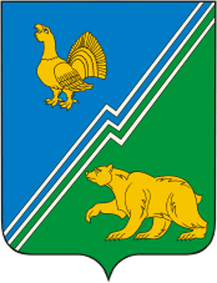 Актуализация на 2024 год схемы теплоснабжения муниципального образования «Городской округ Югорск Ханты-Мансийского автономного округа – Югры» до 2035 г.Обосновывающие материалыГлава 1. Существующее положение в сфере производства, передачи и потребления тепловой энергии для целей теплоснабженияАктуализация на 2024 год схемы теплоснабжения муниципального образования «Городской округ Югорск Ханты-Мансийского автономного округа – Югры» до 2035 г.Обосновывающие материалыГлава 1. Существующее положение в сфере производства, передачи и потребления тепловой энергии для целей теплоснабженияСостав документаОбосновывающие материалы к схеме теплоснабжения, являющиеся ее неотъемлемой частью, включают следующие главы:ОглавлениеСостав документа	3Оглавление	4Термины и определения	18Перечень принятых сокращений	20Введение	22Глава 1	Существующее положение в сфере производства, передачи и потребления тепловой энергии для целей теплоснабжения»	241.1.	Функциональная структура теплоснабжения	241.1.1.	Зоны деятельности (эксплуатационной ответственности) теплоснабжающих и теплосетевых организаций	241.1.1.	Структуры договорных отношений между ними, в том числе	261.2.	Источники тепловой энергии	261.2.1.	Общие сведения	261.2.2.	Структура и технические характеристики основного оборудования	341.2.3.	Параметры установленной тепловой мощности источника тепловой энергии, в том числе теплофикационного оборудования и теплофикационной установки	431.2.4.	Ограничения тепловой мощности и параметров располагаемой тепловой мощности	431.2.5.	Сроки ввода в эксплуатацию основного оборудования, год последнего освидетельствования при допуске к эксплуатации после ремонта, год продления ресурса и мероприятия по продлению ресурса	441.2.6.	Схемы выдачи тепловой мощности, структура теплофикационных установок (для источников тепловой энергии, функционирующих в режиме комбинированной выработки электрической и тепловой энергии)	461.2.7.	Способы регулирования отпуска тепловой энергии от источников тепловой энергии с обоснованием выбора графика изменения температур и расхода теплоносителя в зависимости от температуры наружного воздуха	461.2.8.	Среднегодовая загрузка оборудования	461.2.9.	Способы учета тепла, отпущенного в тепловые сети	471.2.10.	Статистика отказов и восстановлений оборудования источников тепловой энергии	581.2.11.	Предписания надзорных органов по запрещению дальнейшей эксплуатации источников тепловой энергии	581.2.12.	Перечень источников тепловой энергии и (или) оборудования (турбоагрегатов), входящего в их состав (для источников тепловой энергии, функционирующих в режиме комбинированной выработки электрической и тепловой энергии), которые отнесены к объектам, электрическая мощность которых поставляется в вынужденном режиме в целях обеспечения надежного теплоснабжения потребителей	581.3.	Тепловые сети, сооружения на них	591.3.1.	Описание структуры тепловых сетей от каждого источника тепловой энергии от магистральных выводов до центральных тепловых пунктов (если таковые имеются) или до ввода в жилой квартал или промышленный объект с выделением сетей горячего водоснабжения	591.3.2.	Карты (схемы) тепловых сетей в зонах действия источников тепловой энергии в электронной форме и (или) на бумажном носителе	601.3.3.	Параметры тепловых сетей, включая год начала эксплуатации, тип изоляции, тип компенсирующих устройств, тип прокладки, краткую характеристику грунтов в местах прокладки с выделением наименее надежных участков, определением их материальной характеристики и тепловой нагрузки потребителей, подключенных к таким участкам	681.3.4.	Описание типов и количества секционирующей и регулирующей арматуры на тепловых сетях	721.3.5.	Описание типов и строительных особенностей тепловых пунктов, тепловых камер и павильонов	721.3.6.	Описание графиков регулирования отпуска тепла в тепловые сети с анализом их обоснованности	731.3.7.	Фактические температурные режимы отпуска тепла в тепловые сети и их соответствие утвержденным графикам регулирования отпуска тепла в тепловые сети		751.3.8.	Гидравлические режимы тепловых сетей и пьезометрические графики тепловых сетей	751.3.9.	Статистика отказов тепловых сетей (аварийных ситуаций) за последние 5 лет		751.3.10.	Статистика восстановлений (аварийно- восстановительных ремонтов) тепловых сетей и среднее время, затраченное на восстановление работоспособности тепловых сетей, за последние 5 лет	771.3.11.	Описание процедур диагностики состояния тепловых сетей и планирования капитальных (текущих) ремонтов	771.3.12.	Описание периодичности и соответствия техническим регламентам и иным обязательным требованиям процедур летних ремонтов с параметрами и методами испытаний (гидравлических, температурных, на тепловые потери) тепловых сетей	781.3.13.	Описание нормативов технологических потерь (в ценовых зонах теплоснабжения – плановых потерь, определяемых в соответствии с методическими указаниями по разработке схем теплоснабежния) при передаче тепловой энергии (мощности), теплоносителя, включаемых в расчет отпущенных тепловой энергии (мощности) и теплоносителя	831.3.14.	Оценка фактических потерь тепловой энергии и теплоносителя при передаче тепловой энергии и теплоносителя по тепловым сетям за последние 3 года		851.3.15.	Предписания надзорных органов по запрещению дальнейшей эксплуатации участков тепловой сети и результаты их исполнения	851.3.16.	Описание наиболее распространенных типов присоединений теплопотребляющих установок потребителей к тепловым сетям, определяющих выбор и обоснование графика регулирования отпуска тепловой энергии потребителям	851.3.17.	Сведения о наличии коммерческого приборного учета тепловой энергии, отпущенной из тепловых сетей потребителям, и анализ планов по установке приборов учета тепловой энергии и теплоносителя	861.3.18.	Анализ работы диспетчерских служб теплоснабжающих (теплосетевых) организаций и используемых средств автоматизации, телемеханизации и связи	871.3.19.	Уровень автоматизации и обслуживания центральных тепловых пунктов, насосных станций	871.3.20.	Сведения о наличии защиты тепловых сетей от превышения давления		871.3.21.	Перечень выявленных бесхозяйных тепловых сетей и обоснование выбора организации, уполномоченной на их эксплуатацию	871.3.22.	Данные энергетических характеристик тепловых сетей (при их наличии)		881.4.	Зоны действия источников тепловой энергии	891.5.	Тепловые нагрузки потребителей тепловой энергии, групп потребителей тепловой энергии	931.5.1.	Описание значений спроса на тепловую мощность в расчетных элементах территориального деления в том числе значений тепловых нагрузок потребителей тепловой энергии, групп потребителей тепловой энергии	931.5.2.	Описание значений расчетных тепловых нагрузок на коллекторах источников тепловой энергии	931.5.3.	Описание случаев и условий применения отопления жилых помещений в многоквартирных домах с использованием индивидуальных квартирных источников тепловой энергии	951.5.4.	Описание величины потребления тепловой энергии в расчетных элементах территориального деления за отопительный период и за год в целом	951.5.5.	Описание существующих нормативов потребления тепловой энергии для населения на отопление и горячее водоснабжение	961.5.6.	Описание сравнения величины договорной и расчетной тепловой нагрузки по зоне действия каждого источника тепловой энергии	1051.6.	Балансы тепловой мощности и тепловой нагрузки	1061.6.1.	Описание балансов установленной, располагаемой тепловой мощности и тепловой мощности нетто, потерь тепловой мощности в тепловых сетях и расчетной тепловой нагрузки по каждому источнику тепловой энергии, а в ценовых зонах теплоснабжения – по каждой системе теплоснабжения	1061.6.2.	Описание резервов и дефицитов тепловой мощности нетто по каждому источнику тепловой энергии от источников тепловой энергии, а в ценовых зонах теплоснабжения – по каждой системе теплоснабжения	1091.6.3.	Описание гидравлических режимов, обеспечивающие передачу тепловой энергии от источника тепловой энергии до самого удаленного потребителя и характеризующих существующие возможности (резервы и дефициты по пропускной способности) передачи тепловой энергии от источника тепловой энергии к потребителю	1091.6.4.	Описание причины возникновения дефицита тепловой мощности и последствия влияния дефицитов на качество теплоснабжения	1091.6.5.	Описание резервов тепловой мощности нетто источников тепловой энергии и возможностей расширения технологических зон действия источников тепловой энергии с резервами тепловой мощности нетто в зоны действия с дефицитом тепловой мощности	1091.7.	Балансы теплоносителя	1101.7.1.	Описание балансов производительности водоподготовительных установок теплоносителя для тепловых сетей и максимальное потребление теплоносителя в теплоиспользующих установках потребителей в перспективных зонах действия систем теплоснабжения и источников тепловой энергии, в том числе работающих на единую тепловую сеть	1101.7.2.	Описание балансов производительности водоподготовительных установок теплоносителя для тепловых сетей и максимального потребления теплоносителя в аварийных режимах систем теплоснабжения	1141.8.	Топливные балансы источников тепловой энергии и система обеспечения топливом	1141.8.1.	Описание видов и количества используемого основного топлива для каждого источника тепловой энергии	1141.8.2.	Описание видов резервного и аварийного топлива и возможности их обеспечения в соответствии с нормативными требованиями	1151.8.3.	Описание особенностей характеристик видов топлива в зависимости от мест поставки	1161.8.4.	Описание использования местных видов топлива	1161.8.5.	Описание преобладающего в городе вида топлива, определяемого по совокупности всех систем теплоснабжения, находящихся в городе Югорске	1161.8.6.	Описание приоритетного направления развития топливного баланса города Югорска	1161.9.	Надежность теплоснабжения	1171.9.1.	Поток отказов (частота отказов) участков тепловых сетей	1171.9.2.	Частота отключений потребителей	1171.9.3.	Поток (частота) и время восстановления теплоснабжения потребителей после отключений	1171.9.4.	Графические материалы (карты-схемы тепловых сетей и зон ненормативной надежности и безопасности теплоснабжения)	1171.9.5.	Результаты анализа аварийных ситуаций при теплоснабжении, расследование причин которых осуществляется федеральным органом исполнительной власти, уполномоченным на осуществление федерального государственного энергетического надзора в соответствии с правилами расследования причин аварийных ситуаций при теплоснабжении	1171.9.6.	Результаты анализа времени восстановления теплоснабжения потребителей, отключенных в результате аварийных ситуаций при теплоснабжении	1181.9.7.	Расчет показателей надежности систем	1181.10.	Технико-экономические показатели теплоснабжающих и теплосетевых организаций	1291.11.	Цены (тарифы) в сфере теплоснабжения	1321.11.1.	Описание динамики утвержденных цен (тарифов), устанавливаемых органами исполнительной власти субъекта Российской Федерации в области государственного регулирования цен (тарифов) по каждому из регулируемых видов деятельности и по каждой теплосетевой и теплоснабжающей организации с учетом последних 3 лет	1321.11.2.	Описание структуры цен (тарифов), установленных на момент разработки схемы теплоснабжения	1341.11.3.	Описание платы за подключение к системе теплоснабжения	1371.11.4.	Описание платы за услуги по поддержанию резервной тепловой мощности, в том числе для социально значимых категорий потребителей	1371.11.5.	Описание динамики предельных уровней цен на тепловую энергию (мощность), поставляемую потребителям, утверждаемых в ценовых зонах теплоснабжения с учетом последних 3 лет	1371.11.6.	Описание средневзвешенного уровня сложившихся за последние 3 года цен на тепловую энергию (мощность), поставляемую единой теплоснабжающей организацией потребителям в ценовых зонах теплоснабжения	1371.12.	Описание существующих технических и технологических проблем в системах теплоснабжения города Югорска	1381.12.1.	Описание существующих проблем организации качественного теплоснабжения (перечень причин, приводящих к снижению качества теплоснабжения, включая проблемы в работе теплопотребляющих установок потребителей)	1381.12.2.	Описание существующих проблем организации надежного теплоснабжения поселения, городского округа, города федерального значения (перечень причин, приводящих к снижению надежности теплоснабжения, включая проблемы в работе теплопотребляющих установок потребителей)	1381.12.3.	Описание существующих проблем развития системы теплоснабжения		1381.12.4.	Существующие проблемы надежного и эффективного снабжения топливом действующих систем теплоснабжения	1391.12.5.	Анализ предписаний надзорных органов об устранении нарушений, влияющих на безопасность и надежность системы теплоснабжения	139Глава 2	Существующее и перспективное потребление тепловой энергии на цели теплоснабжения	1402.1.	Данные базового уровня потребления тепла на цели теплоснабжения	1402.2.	Прогнозы приростов площади строительных фондов, сгруппированные по расчетным элементам территориального деления и по зонам действия источников тепловой энергии с разделением объектов строительства на многоквартирные дома, индивидуальные жилые дома, общественные здания, производственные здания промышленных предприятий, на каждом этапе	1402.2.1.	Прогноз приростов строительных площадей жилого фонда	1422.2.2.	Прогноз приростов строительных площадей общественных зданий	1512.3.	Прогнозы перспективных удельных расходов тепловой энергии на отопление, вентиляцию и горячее водоснабжение, согласованных с требованиями к энергетической эффективности объектов теплопотребления, устанавливаемых в соответствии с законодательством Российской Федерации	1532.3.1.	Нормативы потребления коммунальной услуги по отоплению	1542.3.2.	Нормативы потребления коммунальных услуг по горячему водоснабжению	1552.4.	Прогнозы приростов объемов потребления тепловой энергии (мощности) и теплоносителя с разделением по видам теплопотребления в каждом расчетном элементе территориального деления и в зоне действия каждого из существующих или предлагаемых для строительства источников тепловой энергии на каждом этапе	1632.4.1.	Определение приростов объема потребления тепловой энергии (мощности) за счет ввода новых зданий	1632.4.2.	Определение снижения объема потребления тепловой энергии (мощности) за счет отключения существующих потребителей	1632.5.	Прогнозы приростов объемов потребления тепловой энергии (мощности) и теплоносителя с разделением по видам теплопотребления в расчетных элементах территориального деления и в зонах действия индивидуального теплоснабжения на каждом этапе	1762.6.	Прогнозы приростов объемов потребления тепловой энергии (мощности) и теплоносителя объектами, расположенными в производственных зонах, при условии возможных изменений производственных зон и их перепрофилирования и приростов объемов потребления тепловой энергии (мощности) производственными объектами с разделением по видам теплопотребления и по видам теплоносителя (горячая вода и пар) в зоне действия каждого из существующих или предлагаемых для строительства источников тепловой энергии на каждом этапе	1782.7.	Перечень объектов теплопотребления, подключенных к тепловым сетям существующих систем теплоснабжения в период, предшествующий разработке схемы теплоснабжения	1782.8.	Актуализированный прогноз перспективной застройки относительно указанного в утвержденной схеме теплоснабжения прогноза перспективной застройки	1782.9.	Расчётная тепловая нагрузка на коллекторах источников тепловой энергии	1782.10.	Фактические расходы теплоносителя в отопительный и летний периоды	179Глава 3	Электронная модель системы теплоснабжения поселения	1833.1.	Графическое представление объектов системы теплоснабжения с привязкой к топографической основе города Югорска с полным топологическим описанием связности объектов	1843.2.	Паспортизация объектов системы теплоснабжения	1853.3.	Паспортизация и описание расчетных единиц территориального деления, включая административное	1983.4.	Гидравлический расчет тепловых сетей любой степени закольцованности, в том числе гидравлический расчет при совместной работе нескольких источников тепловой энергии на единую тепловую сеть	1983.5.	Моделирование всех видов переключений, осуществляемых в тепловых сетях, в том числе переключений тепловых нагрузок между источниками тепловой энергии	1993.6.	Расчет балансов тепловой энергии по источникам тепловой энергии и по территориальному признаку	2013.7.	Расчет потерь тепловой энергии через изоляцию и с утечками теплоносителя		2013.8.	Расчет показателей надежности теплоснабжения	2023.9.	Групповые изменения характеристик объектов (участков тепловых сетей, потребителей) по заданным критериям с целью моделирования различных перспективных вариантов схем теплоснабжения	2033.10.	Сравнительные пьезометрические графики для разработки и анализа сценариев перспективного развития тепловых сетей	204Глава 4	Существующие и перспективные балансы тепловой мощности источников тепловой энергии и тепловой нагрузки потребителей	2064.1.	Балансы существующей на базовый период схемы теплоснабжения (актуализации схемы теплоснабжения) тепловой мощности и перспективной тепловой нагрузки в каждой из зон действия источников тепловой энергии с определением резервов (дефицитов) существующей располагаемой тепловой мощности источников тепловой энергии, устанавливаемых на основании величины расчетной тепловой нагрузки	2064.2.	Гидравлический расчет передачи теплоносителя для каждого магистрального вывода с помощью определения возможности (невозможности) обеспечения тепловой энергией существующих и перспективных потребителей, присоединенных к тепловой сети от каждого источника тепловой энергии	2284.3.	Выводы о резервах (дефицитах) существующей системы теплоснабжения при обеспечении перспективной тепловой нагрузки потребителей	271Глава 5	Мастер-план развития систем теплоснабжения	2725.1.	Описание вариантов (не менее двух) перспективного развития систем теплоснабжения города Югорска (в случае их изменения относительно ранее принятого варианта развития систем теплоснабжения в утвержденной в установленном порядке схеме теплоснабжения)	2725.2.	Технико-экономическое сравнение вариантов перспективного развития систем теплоснабжения города Югорска	2745.3.	Обоснование выбора приоритетного варианта перспективного развития систем теплоснабжения города Югорска на основе анализа ценовых (тарифных) последствий для потребителей	275Глава 6	Существующие и перспективные балансы производительности водоподготовительных установок и максимального потребления теплоносителя теплопотребляющими установками потребителей, в том числе в аварийных режимах		2776.1.	Расчетная величина нормативных потерь теплоносителя в тепловых сетях в зонах действия источников тепловой энергии	2776.2.	Максимальный и среднечасовой расход теплоносителя (расход сетевой воды) на горячее водоснабжение потребителей с использованием открытой системы теплоснабжения в зоне действия каждого источника тепловой энергии, рассчитываемый с учетом прогнозных сроков перевода потребителей, подключенных к открытой системе теплоснабжения (горячего водоснабжения), отдельным участкам такой системы, на закрытую систему горячего водоснабжения		2876.3.	Сведения о наличии баков-аккумуляторов	2876.4.	Нормативный и фактический часовой расход подпиточной воды в зоне действия источников тепловой энергии	2876.5.	Существующий и перспективный баланс производительности водоподготовительных установок и потерь теплоносителя с учетом развития систем теплоснабжения	2876.6.	Описание изменений в существующих и перспективных балансах производительности водоподготовительных установок и максимального потребления теплоносителя теплопотребляющими установками потребителей, в том числе в аварийных режимах за период, предшествующий разработке схемы теплоснабжения	2886.7.	Сравнительный анализ расчетных и фактических потерь теплоносителя для зон действия источников тепловой энергии за период, предшествующий разработке схемы теплоснабжения	288Глава 7	Предложения по строительству, реконструкции, техническому перевооружению и (или) модернизации источников тепловой энергии	2907.1.	Описание условий организации централизованного теплоснабжения, индивидуального теплоснабжения, а также поквартирного отопления	2907.2.	Описание текущей ситуации, связанной с ранее принятыми в соответствии с законодательством Российской Федерации об электроэнергетике решениями об отнесении генерирующих объектов к генерирующим объектам, мощность которых поставляется в вынужденном режиме в целях обеспечения надежного теплоснабжения потребителей	3007.3.	Анализ надежности и качества теплоснабжения для случаев отнесения генерирующего объекта к объектам, вывод которых из эксплуатации может привести к нарушению надежности теплоснабжения	3007.4.	Обоснование предлагаемых для строительства источников тепловой энергии, функционирующих в режиме комбинированной выработки электрической и тепловой энергии, для обеспечения перспективных тепловых нагрузок	3007.4.1.	Схема и программа развития Единой энергетической системы России на 2023-2028 годы	3017.4.2.	Схема и программа развития электроэнергетических систем Ханты-Мансийского автономного округа	3067.4.3.	Выводы	3117.5.	Обоснование предлагаемых для реконструкции и (или) модернизации действующих источников тепловой энергии, функционирующих в режиме комбинированной выработки электрической и тепловой энергии, для обеспечения перспективных приростов тепловых нагрузок	3157.6.	Обоснование предложений по переоборудованию котельных в источники тепловой энергии, функционирующие в режиме комбинированной выработки электрической и тепловой энергии, с выработкой электроэнергии на собственные нужды теплоснабжающей организации в отношении источника тепловой энергии, на базе существующих и перспективных тепловых нагрузок	3157.7.	Обоснование предлагаемых для реконструкции и (или) модернизации котельных с увеличением зоны их действия путем включения в нее зон действия существующих источников тепловой энергии	3167.8.	Обоснование предлагаемых для перевода в пиковый режим работы котельных по отношению к источникам тепловой энергии, функционирующим в режиме комбинированной выработки электрической и тепловой энергии	3167.9.	Обоснование предложений по расширению зон действия действующих источников тепловой энергии, функционирующих в режиме комбинированной выработки электрической и тепловой энергии	3167.10.	Обоснование предлагаемых для вывода в резерв и (или) вывода из эксплуатации котельных при передаче тепловых нагрузок на другие источники тепловой энергии	3167.11.	Обоснование организации индивидуального теплоснабжения в зонах застройки города Югорска малоэтажными жилыми зданиями	3377.12.	Обоснование перспективных балансов производства и потребления тепловой мощности источников тепловой энергии и теплоносителя и присоединенной тепловой нагрузки в каждой из систем теплоснабжения города Югорска	3377.13.	Анализ целесообразности ввода новых и реконструкции и (или) модернизации существующих источников тепловой энергии с использованием возобновляемых источников энергии, а также местных видов топлива	3437.14.	Обоснование организации теплоснабжения в производственных зонах на территории города Югорска	3437.15.	Результаты расчетов радиуса эффективного теплоснабжения	3447.16.	Обоснование предложений по строительству, реконструкции, техническому перевооружению и (или) модернизации источников тепловой энергии, направленных на повышение надежности систем теплоснабжения, в том числе на резервирование источников тепловой энергии и (или) оборудования источников тепловой энергии в целях обеспечения надежности теплоснабжения в соответствии с критериями надежности теплоснабжения потребителей с учетом климатических условий	347Глава 8	Предложения по строительству, реконструкции и (или) и модернизации тепловых сетей	3508.1.	Предложения по строительству, реконструкции и (или) модернизации тепловых сетей, обеспечивающих перераспределение тепловой нагрузки из зон с дефицитом тепловой мощности в зоны с избытком тепловой мощности (использование существующих резервов)	3508.2.	Предложения по строительству тепловых сетей для обеспечения перспективных приростов тепловой нагрузки под жилищную, комплексную или производственную застройку во вновь осваиваемых районах города Югорска	3508.3.	Предложения по строительству тепловых сетей, обеспечивающих условия, при наличии которых существует возможность поставок тепловой энергии потребителям от различных источников тепловой энергии при сохранении надежности теплоснабжения	3538.4.	Предложения по строительству, реконструкции и (или) модернизации тепловых сетей для повышения эффективности функционирования системы теплоснабжения, в том числе за счет перевода котельных в пиковый режим работы или ликвидации котельных	3538.5.	Предложения по строительству тепловых сетей для обеспечения нормативной надежности теплоснабжения	3548.6.	Предложения по реконструкции и (или) модернизации тепловых сетей с увеличением диаметра трубопроводов для обеспечения перспективных приростов тепловой нагрузки	3548.7.	Предложения по реконструкции и (или) модернизации тепловых сетей, подлежащих замене в связи с исчерпанием эксплуатационного ресурса	3548.8.	Предложения по строительству, реконструкции и (или) модернизации насосных станций	3568.9.	Предложения по организации закрытой схемы теплоснабжения	356Глава 9	Предложения по переводу открытых систем теплоснабжения (горячего водоснабжения), отдельных участков таких систем на закрытые системы горячего водоснабжения	357Глава 10	Перспективные топливные балансы	35810.1.	Расчеты по каждому источнику тепловой энергии перспективных максимальных часовых и годовых расходов основного вида топлива для зимнего, летнего и переходного периодов, необходимого для обеспечения нормативного функционирования источников тепловой энергии на территории города Югорска	35810.2.	Результаты расчетов по каждому источнику тепловой энергии нормативных запасов топлива	38310.3.	Вид топлива, потребляемый источником тепловой энергии, в том числе с использованием возобновляемых источников энергии и местных видов топлива	38810.4.	Виды топлива, их доля и значение низшей теплоты сгорания топлива, используемые для производства тепловой энергии по каждой системе теплоснабжения	38810.5.	Преобладающий в поселении, городском округе вид топлива, определяемый по совокупности всех систем теплоснабжения, находящихся в городе Югорске	38810.6.	Приоритетное направление развития топливного баланса города Югорска	388Глава 11	Оценка надежности теплоснабжения	38911.1.	Методы и результаты обработки данных по отказам участков тепловых сетей (аварийным ситуациям), средней частоты отказов участков тепловых сетей (аварийных ситуаций) в каждой системе теплоснабжения	38911.2.	Методы и результаты обработки данных по восстановлениям отказавших участков тепловых сетей, среднее время восстановление отказавших участков тепловой сети в каждой системе теплоснабжения	38911.3.	Результаты оценки вероятности отказа и безотказной работы системы теплоснабжения по отношению к потребителям, присоединенным к магистральным и распределительным теплопроводам	39011.4.	Результаты оценки коэффициентов готовности теплопроводов к несению тепловой нагрузки	39011.5.	Результаты оценки недоотпуска тепловой энергии по причине отказов (аварийных ситуаций) и простоев тепловых сетей и источников тепловой энергии		39011.6.	Предложения, обеспечивающие надежность систем теплоснабжения	39111.6.1.	Применение на источниках тепловой энергии рациональных тепловых схем с дублированными связями и новых технологий, обеспечивающих нормативную готовность энергетического оборудования	39111.6.2.	Установка резервного оборудования	39111.6.3.	Организация совместной работы нескольких источников тепловой энергии на единую тепловую сеть	39111.6.4.	Устройство резервных насосных станций	39111.6.5.	Установка баков-аккумуляторов	391Глава 12	Обоснование инвестиций в строительство, реконструкцию, техническое перевооружение и (или) модернизацию	39312.1.	Оценка финансовых потребностей для осуществления строительства, реконструкции, технического перевооружения и (или) модернизации источников тепловой энергии и тепловых сетей	39312.2.	Обоснованные предложения по источникам инвестиций, обеспечивающих финансовые потребности для осуществления строительства, реконструкции, технического перевооружения и (или) модернизации источников тепловой энергии и тепловых сетей	40012.3.	Расчеты экономической эффективности инвестиций	40012.4.	Расчеты ценовых (тарифных) последствий для потребителей при реализации программ строительства, реконструкции, технического перевооружения и (или) модернизации систем теплоснабжения	40112.4.1.	Основные принципы расчета ценовых последствий для потребителей при реализации программ строительства, реконструкции, технического перевооружения и (или) модернизация систем теплоснабжения	40112.4.2.	Исходные данные для расчета ценовых последствий для потребителей		40212.5.	Расчет ценовых последствий для потребителей при реализации программ строительства, реконструкции, технического перевооружения и (или) модернизации систем теплоснабжения	403Производственная программа	403Производственные издержки на источниках тепловой энергии	404Производственные издержки по тепловым сетям	405Глава 13	Индикаторы развития систем теплоснабжения города Югорска	410Глава 14	Ценовые (тарифные) последствия	41514.1.	Тарифно-балансовые расчеты модели теплоснабжения потребителей по каждой системе теплоснабжения	41514.2.	Тарифно-балансовые расчетные модели теплоснабжения потребителей по каждой единой теплоснабжающей организации	41514.3.	Результаты оценки ценовых (тарифных) последствий реализации проектов схемы теплоснабжения на основании разработанных тарифно-балансовых моделей		415Глава 15	Реестр единых теплоснабжающих организаций	42015.1.	Реестр систем теплоснабжения, содержащий перечень теплоснабжающих организаций, действующих в каждой системе теплоснабжения, расположенных в границах города Югорска	42015.2.	Реестр единых теплоснабжающих организаций, содержащий перечень систем теплоснабжения, входящих в состав единой теплоснабжающей организации	42015.3.	Основания, в том числе критерии, в соответствии с которыми теплоснабжающей организации присвоен статус единой теплоснабжающей организации	421Порядок определения ЕТО	422Критерии определения ЕТО	423Обязанности ЕТО	424Внесение изменений в зоны деятельности ЕТО	42615.4.	Заявки теплоснабжающих организаций, поданные в рамках разработки проекта схемы теплоснабжения (при их наличии), на присвоение статуса единой теплоснабжающей организации	42615.5.	Описание границ зон деятельности единой теплоснабжающей организации (организаций)	426Глава 16	Реестр мероприятий схемы теплоснабжения	42816.1.	Перечень мероприятий по строительству, реконструкции, техническому перевооружению и (или) модернизации источников тепловой энергии	42816.2.	Перечень мероприятий по строительству, реконструкции, техническому перевооружению и (или) модернизации тепловых сетей и сооружений на них	43116.3.	Перечень мероприятий, обеспечивающих перевод открытых систем теплоснабжения (горячего водоснабжения), отдельных участков таких систем на закрытые системы горячего водоснабжения	441Глава 17	Замечания и предложения к проекту схемы теплоснабжения	44217.1.	Перечень всех замечаний и предложений, поступивших при разработке, утверждении и актуализации схемы теплоснабжения	44217.2.	Ответы разработчиков проекта схемы теплоснабжения на замечания и предложения	44217.3.	Перечень учтенных замечаний и предложений поступивших при разработке, утверждении и актуализации схемы теплоснабжения и главы обосновывающих материалов к схеме теплоснабжения	442Глава 18	Сводный том изменений, выполненных в доработанной и (или) актуализированной схеме теплоснабжения	44318.1.	Изменения, внесенные при разработке Главы 1 «Существующее положение в сфере производства, передачи и потребления тепловой энергии для целей теплоснабжения» Обосновывающих материалов	44318.2.	Изменения, внесенные при разработке Главы 2 «Существующее и перспективное потребление тепловой энергии на цели теплоснабжения» Обосновывающих материалов	44318.3.	Изменения, внесенные при разработке Главы 3 «Электронная модель системы теплоснабжения города Югорска» Обосновывающих материалов	44418.4.	Изменения, внесенные при разработке Главы 4 «Существующие и перспективные балансы тепловой мощности источников тепловой энергии и тепловой нагрузки потребителей» Обосновывающих материалов	44418.5.	Изменения, внесенные при разработке Главы 5 «Мастер-план развития систем теплоснабжения» Обосновывающих материалов	44418.6.	Изменения, внесенные при разработке Главы 6 «Существующие и перспективные балансы производительности водоподготовительных установок и максимального потребления теплоносителя теплопотребляющими установками потребителей, в том числе в аварийных режимах» Обосновывающих материалов		44518.7.	Изменения, внесенные при разработке в Главы 7 «Предложения по строительству, реконструкции, техническому перевооружению и (или) модернизации источников тепловой энергии» Обосновывающих материалов	44518.8.	Изменения, внесенные при разработке Главы 8 «Предложения по строительству, реконструкции и (или) модернизации тепловых сетей» Обосновывающих материалов	44518.9.	Изменения, внесенные при разработке Главы 9 «Предложения по переводу открытых систем теплоснабжения (горячего водоснабжения) в закрытые системы горячего водоснабжения» Обосновывающих материалов	44618.10.	Изменения, внесенные при разработке Главы 10 «Перспективные топливные балансы» Обосновывающих материалов	44618.11.	Изменения, внесенные при разработке Главы 11 «Оценка надежности теплоснабжения» Обосновывающих материалов	44618.12.	Изменения, внесенные при разработке Главы 12 «Обоснование инвестиций в строительство, реконструкцию, техническое перевооружение и (или) модернизацию» Обосновывающих материалов	44718.13.	Изменения, внесенные при разработке Главы 13 «Индикаторы развития систем теплоснабжения» Обосновывающих материалов	44718.14.	Изменения, внесенные при разработке Главы 14 «Ценовые (тарифные) последствия» Обосновывающих материалов	44718.15.	Изменения, внесенные при разработке Главы 15 «Реестр единых теплоснабжающих организаций» Обосновывающих материалов	44718.16.	Изменения, внесенные при разработке Главы 16 «Реестр мероприятий схемы теплоснабжения» Обосновывающих материалов	44718.17.	Изменения, внесенные при разработке Пояснительной записки	448Термины и определенияВ настоящей главе применяются следующие термины с соответствующими определениями:Перечень принятых сокращенийВведениеГородской округ город Югорск расположен в западной части Ханты-Мансийского автономного округа (далее – ХМАО) Тюменской области, в бассейне рек Ух и Эсс, притоков реки Конда. Сведения о существующих границах муниципального образования и населенного пункта внесены в Единый государственный реестр недвижимости.Объектам землеустройства присвоены следующие реестровые номера:1) муниципальное образование городской округ город Югорск – 86:00-4.4 (площадь 32380,4 га);2) населенный пункт г. Югорск – 86:00-3.7 (площадь 6 521,7 га).Городской округ со всех сторон граничит с муниципальным образованием (далее – МО) «Советский район». Местоположение городского округа представлено на рисунке 1.Расстояние до административного центра – города Ханты-Мансийска – 420 км. Расстояние до Ханты-Мансийска воздушным путем составляет 380 км. Связь с административным центром осуществляется по автомобильной дороге «Югра». В состав городского округа город Югорск входит один населенный пункт – город Югорск, состоящий из микрорайонов с наименованиями: «1», «2», «3», «4», «5», «5А», «6», «7», «7Б», «8», «9», «10», «11», «12», «13», «14», «14А», «15», «16», «17», «18», «19», «ПММК-5» и «Югорск-2».В настоящее время хозяйственная деятельность городского округа направлена на транспортировку природного газа и освоение ресурсов леса, в основном, древесины.В городском округе расположена железнодорожная станция «Геологическая» Свердловской железной дороги.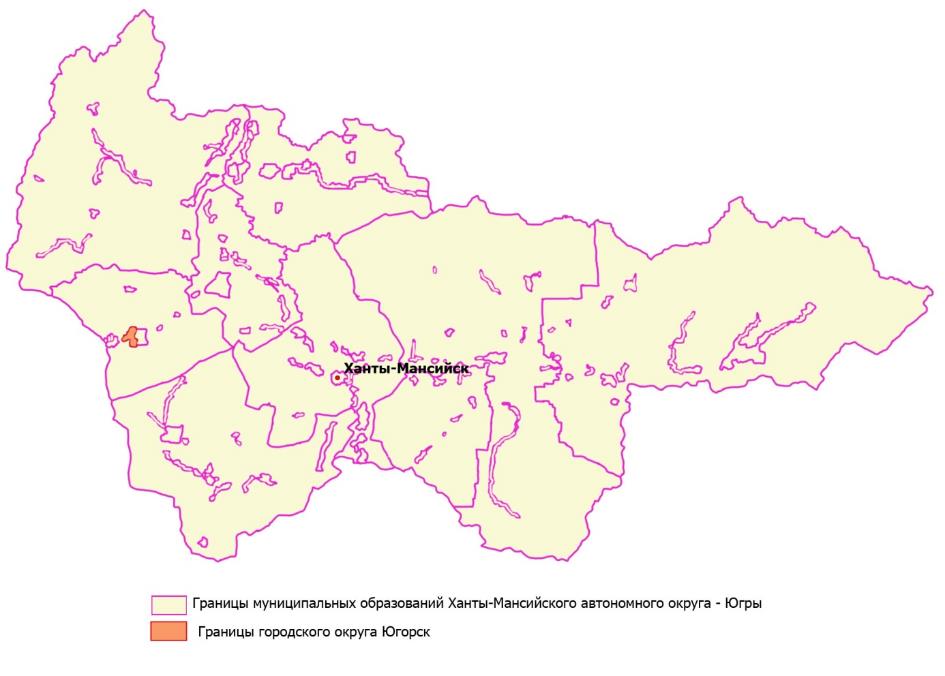 Рисунок 1.1. Схема расположения городского округа город Югорск в системе расселенияСуществующее положение в сфере производства, передачи и потребления тепловой энергии для целей теплоснабжения»Функциональная структура теплоснабженияЗоны деятельности (эксплуатационной ответственности) теплоснабжающих и теплосетевых организацийВ границах муниципального образования город Югорск деятельность в сфере централизованного теплоснабжения осуществляет единственная теплоснабжающая организация:муниципальное унитарное предприятие «Югорскэнергогаз» (далее – МУП «Югорскэнергогаз»).Теплоснабжение отдельных зданий и промышленных объектов также осуществляет управление по эксплуатации зданий и сооружений ООО «Газпром трансгаз Югорск» (далее по тексту – УЭЗиС ООО «Газпром трансгаз Югорск»).Предоставление услуг осуществляется по договору об оказании коммунальных услуг.МУП «Югорскэнергогаз»Централизованная система теплоснабжения муниципального образования город Югорск, обслуживаемая МУП «Югорскэнергогаз», включает 26 отопительных котельных, в т.ч. одна арендуемую котельную (котельная № 14) и 25 котельных, находящихся на балансе МУП «Югорскэнергогаз».Из 25 котельных, находящихся на балансе МУП «Югорскэнергогаз», пять котельных выведены из эксплуатации (котельные № 1, 4, 15, 16, 24), две котельные являются внутриплощадочными отопительными котельными водоочистных сооружений ВОС-15000 и канализационных очистных сооружений КОС-7000 (с их коллекторов не осуществляют отпуск тепла сторонним потребителям (абонентам), четыре крышные котельные (котельные № 21/1, 21/2, 21/4, 21/8, не располагают наружными тепловыми сетями).Блочно-модульная котельная № 14 передана по договору аренды от 01.08.2014 № 19 (зарегистрирован 29.10.2014 №86-86-08/011/2014-807), собственником на момент актуализации схемы теплоснабжения является ИП Осадчук Мария Андреевна.Котельная № 12 в собственности предприятия согласно договору купли – продажи от 20.08.2019 № 01/Н (номер и дата государственной регистрации права: 86:22:0000000:6039-86/058/2020-6 от 04.09.2020).Тепловые сети и иное оборудование находятся в муниципальной собственности г. Югорска и принадлежит предприятию на праве хозяйственного ведения.УЭЗиС ООО «Газпром трансгаз Югорск» Эксплуатируемые УЭЗиС ООО «Газпром трансгаз Югорск» котельные – «Сосновый бор», базы УЭЗиС блок № 1 и блок № 2, базы УМС, базы ПТК, Санаторий-профилакторий, АКЗ ООО «Газпром трансгаз Югорск», базы Югорского УМТСиК, промбазы Югорского УАВР с суммарной мощностью 37,96 Гкал/ч (суммарной располагаемой мощностью 37,25 Гкал/ч) осуществляют теплоснабжение только собственных объектов.По состоянию на 2023 г. УЭЗиС ООО «Газпром трансгаз Югорск» не имеет присоединенных потребителей за исключением собственных объектов. Потребители, ранее присоединенные к тепловым сетям УЭЗиС ООО «Газпром трансгаз Югорск», отключены или находятся в стадии расторжения договора на теплоснабжение.Помимо отопительных котельных МУП «Югорскэнергогаз» и УЭЗиС ООО «Газпром трансгаз Югорск» имеются автономные крышные котельные:1.ТСЖ «Мой дом»:крышная котельная по ул. Ленина, 1. 2.ТСЖ «Ленина, 1/1»:крышная котельная по ул. Ленина, 1/1.3.ТСН «Олимп»:крышная котельная по ул. Железнодорожная, 17.4.ТСН «Свердлова, 14»: крышная котельная по ул. Свердлова, 14.5.ТСЖ «Югорский дом»:крышная котельная по ул. Железнодорожная, 27. 6.ТСН «Ленина, 8»:крышная котельная по ул. Ленина, 8.7.ООО «Комфорт-Югорск»:крышная котельная по ул. Таежная, 4;крышная котельная по ул. Калинина, 54;крышная котельная по ул. Толстого, 18/18.ООО «Северное ЖЭУ»:крышная котельная по ул. Титова, 11;8.ТСЖ-ТСН «Мечта»:четыре крышные котельные по ул. Механизаторов, 18.9.МУП «Югорскэнергогаз»:крышная котельная по ул. Толстого, 18.10.ТСН «Мира 11»:крышная котельная по ул. Мира, 11.Структуры договорных отношений между ними, в том числеа) в зонах действия производственных котельных;Информация о производственных котельных отсутствует.б) в зонах действия индивидуального теплоснабжения.К зонам действия индивидуального теплоснабжения относится часть территории частной жилой застройки муниципального образования город Югорск в мкр. 2, 3, 3А, 4, 5, 5А, 6, 7, 7Б, 14А, 16, 16А, 18, мкр. ПММК-5 с индивидуальными источниками теплоснабжения населения (печное отопление: дрова, уголь), газовые и электрические котлы.В рамках реализации Схемы теплоснабжения организация поквартирного отопления не планируется.Источники тепловой энергииОбщие сведения Источники комбинированной выработки тепла и электроэнергии в муниципальном образовании город Югорск отсутствуют.В данном проекте схемы теплоснабжения рассматриваются только источники МУП «Югорскэнергогаз». Остальные источники имеют ограниченную зону действия и приравниваются к локальным источникам.Система теплоснабжения МУП «Югорскэнергогаз» имеет следующие характеристики:количество источников теплоснабжения (котельные) – 26 ед., в т.ч. пять котельных выведены из эксплуатации;Здание котельной № 2 г. Югорск, ул. Ленина, 22 введено в эксплуатацию в 1973 г. Категория производства по пожарной безопасности – Г. Котельная предназначена для отопления жилых домов и общественных зданий по улицам 40 лет Победы, Ленина, Октябрьская, Механизаторов. Категория потребителей тепла по надежности теплоснабжения и отпуска тепла – вторая. В котельной № 2 установлено четыре газовых котла АБА-4 мощностью 2,5 Гкал/ч каждый. Котлы введены в эксплуатацию в 1984 г.  Котельное оборудование, запорная арматура морально и физически устарела, требуют замены. Насосное оборудование котельной введено в эксплуатацию в 2017 г. Система водоподготовки отсутствует. Здание котельной № 2 требует капитального ремонта, обнаружены трещины и отпадение штукатурки, выкрошивание отдельных кирпичей, следы сырости на поверхности, протекание крыши. Котельная с постоянным присутствием обслуживающего персонала.Здание котельной № 3 г. Югорск, ул. Ленина, 22А введено в эксплуатацию в 1973 г.  Категория производства по пожарной безопасности – Г. Котельная предназначена для отопления, вентиляции и горячего водоснабжения жилых домов, бюджетных и внебюджетных организаций, расположенных по улицам Механизаторов, 40 лет Победы, Железнодорожная, Октябрьская, Буряка, Ленина. Категория потребителей тепла по надежности теплоснабжения и отпуска тепла – вторая. В котельной № 3 установлено пять газовых котлов, два из которых NWT-3,5 мощностью 3,01 Гкал/ч каждый, три - Кимак-3 мощностью 3 Гкал/ч. Котлы NWT-3,5 введены в эксплуатацию в 1996 г., Кимак-3 – в 1992-1993 г. Котельное оборудование, запорная арматура морально и физически устарела, требуют замены. Система водоподготовки отсутствует. Здание котельной № 3 требует капитального ремонта, обнаружены трещины и отпадение штукатурки, выкрошивание отдельных кирпичей, следы сырости на поверхности, протекание крыши. Котельная с постоянным присутствием обслуживающего персонала.Здание котельной № 6 г. Югорск, ул. Гастелло, 12 строение 1 введено в эксплуатацию в 1977 г. Категория производства по пожарной безопасности – Г. Котельная предназначена для отопления, вентиляции и горячего водоснабжения жилых домов, бюджетных и внебюджетных организаций, расположенных по улицам Гастелло, Дружбы Народов, Титова, Таежная, Попова, переулок Калинина. Категория потребителей тепла по надежности теплоснабжения и отпуска тепла – вторая. В котельной № 6 установлено семь газовых котлов ВВД-1,8 мощностью 1,8 Гкал/ч каждый. Котлы ВВД-1,8 вводились в эксплуатацию в 1979, 1985 и 1987 гг. Сетевые насосы введены в эксплуатацию в 2017 г. Котельное оборудование, запорная арматура морально и физически устарела, требуют замены. Система водоподготовки отсутствует. Котельная с постоянным присутствием обслуживающего персонала.Здание котельной № 7 г. Югорск, ул. Космонавтов, 8 введено в эксплуатацию в 1991 г.  Категория производства по пожарной безопасности – Г. Котельная предназначена для отопления, вентиляции и горячего водоснабжения жилых домов, бюджетных и внебюджетных организаций, расположенных по улицам Магистральная, Менделеева, Садовая, Сахарова, Королева. Категория потребителей тепла по надежности теплоснабжения и отпуска тепла – вторая. В котельной № 7 установлено шесть газовых котлов ВВД-1,8 мощностью 1,8 Гкал/ч. Пять котлов ВВД-1,8 введены в эксплуатацию в 1991 г., один котел ВВД-1,8 – в 2004 г. Сетевые насосы введены в эксплуатацию в 1991 г. и 2017 г. Котельное оборудование, запорная арматура морально и физически устарела, требуют замены. Система водоподготовки отсутствует. Котельная с постоянным присутствием обслуживающего персонала. Здание котельной № 8 г. Югорск, ул. Геологов, 6Б введено в эксплуатацию в 1986 г.  Категория производства по пожарной безопасности – Г. Котельная предназначена для отопления, вентиляции и горячего водоснабжения жилых домов, бюджетных и внебюджетных организаций, расположенных по улицам Геологов, Кирова, Ленина, Мира, Гастелло, Дружбы Народов, Лесозаготовителей, Попова, Титова. Категория потребителей тепла по надежности теплоснабжения и отпуска тепла – вторая. В котельной № 8 установлено 15 газовых котлов, семь из которых ВВД-1,8 мощностью 1,8 Гкал/ч, четыре котла Термакс мощностью 3 Гкал/ч, два котла Импак-3 мощностью 3 Гкал/ч, один котел Кимак-3 мощностью 3 Гкал/ч и один котел SuperRack 3490 мощностью 3,05 Гкал/ч. Котлы ВВД-1,8 вводились в эксплуатацию с 1975 г. по 1986 г., котлы Термакс – с 1986 г. по 1987 г., котлы Импак-3 введены в эксплуатацию в 1987 г. и 1994 г., котел Кимак-3 – в 1990 г., котел Super Rack – в 2007 г. Котельное оборудование, запорная арматура морально и физически устарела, требуют замены. Котельная с постоянным присутствием обслуживающего персонала.Здание котельной № 9 г. Югорск, ул. Энтузиастов, 1А введено в эксплуатацию в 1987 г.  Категория производства по пожарной безопасности – Г. Котельная предназначена для отопления, вентиляции и горячего водоснабжения жилых домов, бюджетных и внебюджетных организаций, расположенных по улицам Гастелло, Мира, Монтажников, Кольцевая, Кедровая, Нововятская, Новая, Сосновая, Спортивная, Транспортная, Энтузиастов. Категория потребителей тепла по надежности теплоснабжения и отпуска тепла – вторая. В котельной № 9 установлено шесть газовых котлов АБА-4 мощностью 2,5 Гкал/ч каждый и два котла TTKV-3 мощностью 3 Гкал/ч каждый. Котлы АБА-4 введены в эксплуатацию в 1987 г., котлы TTKV-3 – в 1997 г. Сетевые насосы введены в эксплуатацию в 2015 г., котловые насосы – в 1997 г. Котельное оборудование требует замены. Котельная без постоянно присутствующего персонала. Здание котельной № 10 г. Югорск, переулок Студенческий, 10 введено в эксплуатацию в 1981 г.  Категория производства по пожарной безопасности – Г. Котельная предназначена для отопления, вентиляции и горячего водоснабжения жилых домов, бюджетных и внебюджетных организаций, расположенных по улицам Вавилова, Заводская, Лесная, Магистральная, Менделеева, Пушкина, Садовая, Студенческая, пер. Студенческий. Категория потребителей тепла по надежности теплоснабжения и отпуска тепла – вторая. В котельной № 10 установлено 14 газовых котлов, восемь из которых ВВД-1,8 мощностью 1,8 Гкал/ч, четыре котла ВК-21 мощностью 1,72 Гкал/ч, два котла КСВ-2,0 мощностью 1,72 Гкал/ч каждый. Котлы ВВД-1,8 введены в эксплуатацию в 1981 г., котлы ВК-21 – в 2000 г., котлы КСВ-2,0 – в 2007 г. Сетевые насосы введены в эксплуатацию в 1981 г. и в 2004 г. Котельное оборудование, запорная арматура морально и физически устарела, требуют замены.  Система водоподготовки отсутствует. Здание котельной требует ремонта: следы сырости, подтеки на поверхности. Котельная с постоянным присутствием обслуживающего персонала.  Котельная № 11 Югорск, ул. Чкалова, 3Г введена в эксплуатацию в 2009 г.  Категория производства по пожарной безопасности – Г. Котельная предназначена для отопления и горячего водоснабжения жилых домов, бюджетных и внебюджетных организаций, расположенных по улицам Декабристов, Сахарова, Студенческая, Чкалова, Шолохова, бульвар Сибирский. Категория потребителей тепла по надежности теплоснабжения и отпуска тепла – вторая. В котельной № 11А установлено восемь газовых котлов, четыре из которых Ellprex-3500 мощностью 3,01 Гкал/ч каждый, четыре котла Ellprex-4000 мощностью 3,44 Гкал/ч каждый. В здании котельной находится бак запаса резервного топлива. Котлы введены в эксплуатацию в 2009г. и в 2014 г. Сетевые и подпиточные насосы введены в эксплуатацию в 2009 г. Котельная без постоянно присутствующего персонала.Котельная № 12 расположена на территории больницы, введена в эксплуатацию в 2008 г. Категория производства по пожарной безопасности – Г. Котельная предназначена для отопления и горячего водоснабжения корпусов больницы. Категория потребителей тепла по надежности теплоснабжения и отпуска тепла – первая. В котельной № 12 установлено два газовых котла КВГМ 3,0-115 мощностью 2,58 Гкал/ч каждый. Одна горелка предназначена для комбинированной работы на газообразном и жидком топливе. В здании котельной находится бак запаса резервного топлива. Котлы введены в эксплуатацию в 2009 г.  Сетевые и подпиточные насосы введены в эксплуатацию в 2008 г. Котельная без постоянного обслуживающего персонала.   Котельная № 14 г. Югорск, ул. Свердлова, 5 введена в эксплуатацию в 2013 г.  Категория производства по пожарной безопасности – Г. Котельная предназначена для отопления, вентиляции и горячего водоснабжения жилых домов, бюджетных и внебюджетных организаций, расположенных по улицам Газовиков, Заводская, Никольская, Садовая, Свердлова, Толстого. Категория потребителей тепла по надежности теплоснабжения и отпуска тепла – вторая. В котельной № 14 установлено четыре газовых котла ТТ-100-5000 мощностью 4,3 Гкал/ч каждый. Одна горелка предназначена для комбинированной работы на газообразном и жидком топливе. В здании котельной находится бак запаса резервного топлива. Котлы ТТ-100-5000 введены в эксплуатацию в 2013 г. Сетевые и подпиточные насосы введены в эксплуатацию в 2013 г. Котельная без постоянно присутствующего персонала.Здание котельной № 17 г. Югорск, ул. Калинина, 26А введено в эксплуатацию в 1978 г.  Категория производства по пожарной безопасности – Г. Котельная предназначена для отопления, вентиляции и горячего водоснабжения жилых домов, бюджетных и внебюджетных организаций, расположенных по улицам Гастелло, Калинина, Мира, Попова, Строителей, Таежная, Титова. Категория потребителей тепла по надежности теплоснабжения и отпуска тепла – вторая. В котельной № 17 установлено шесть газовых котлов ВВД-1,8 мощностью 1,8 Гкал/ч. Пять котлов ВВД-1,8 введены в эксплуатацию в 1978 г., один котел ВВД-1,8 – в 2002 г.  Сетевые и подпиточные насосы введены в эксплуатацию в 2017 г. Котельное оборудование, запорная арматура морально и физически устарела, требуют замены. Система водоподготовки отсутствует. Котельная с постоянным присутствием обслуживающего персонала. Здание котельной № 18 г. Югорск, ул. Октябрьская, 18А введено в эксплуатацию в 1998 г.  Категория производства по пожарной безопасности – Г. Котельная предназначена для отопления и горячего водоснабжения жилых домов, внебюджетных организаций, расположенных по улице Никольская. Категория потребителей тепла по надежности теплоснабжения и отпуска тепла – вторая. В котельной № 18 установлено шесть газовых котлов, из них два котла КСВ-1,86 (ВК-21) мощностью 1,86 Гкал/ч каждый, два котла REVOTHERM RFW-3001T мощностью 2,73 Гкал/ч каждый, два котла Турботерм ТТ-3150 мощностью 2,71 Гкал/ч каждый. Одна горелка предназначена для комбинированной работы на газообразном и жидком топливе. В здании котельной находится бак запаса резервного топлива. Котлы КСВ-1,86 (ВК-21) введены в эксплуатацию в 2000 г., котлы REVOTHERM RFW-3001T – в 1999 г., котлы Турботерм ТТ-3150 – в 2006 г. Сетевые насосы введены в эксплуатацию в 2017 г., котловые – в 1999 г.  Система водоподготовки в нерабочем состоянии. Котельная без постоянно присутствующего персонала.Здание котельной № 19 г. Югорск, ул. Никольская введено в эксплуатацию в 2006 г.  Категория производства по пожарной безопасности – Г. Котельная предназначена для отопления и горячего водоснабжения трех жилых домов и одной внебюджетной организации, расположенных по улице Никольская. Категория потребителей тепла по надежности теплоснабжения и отпуска тепла – вторая. В котельной № 19 установлено два газовых котла BUDERUS мощностью 0,92 Гкал/ч каждый. Одна горелка предназначена для комбинированной работы на газообразном и жидком топливе. Резервное топливо привозное. Котлы BUDERUS введены в эксплуатацию в 2007 г. Сетевые, питательные насосы введены в эксплуатацию в 2007 г.  Котельная без постоянно присутствующего персонала.Крышная котельная № 21/1 г. Югорск, ул. Мира, 9/1 введена в эксплуатацию в 2001 г. В котельной №21/1 установлено пять газовых котлов Protherm 120 мощностью 0,104 Гкал/ч каждый. Котлы Protherm 120 введены в эксплуатацию в 2001 г. Сетевые насосы введены в эксплуатацию в 2001 г.  Система водоподготовки в нерабочем состоянии.Крышная котельная № 21/2 г. Югорск, ул. Мира, 9/2 введена в эксплуатацию в 2002 г. В котельной №21/2 установлено шесть газовых котлов Protherm 120 мощностью 0,103 Гкал/ч каждый. Котлы Protherm 120 введены в эксплуатацию в 2002 г. Сетевые насосы введены в эксплуатацию в 2002 г.  Система водоподготовки в нерабочем состоянии.Крышная котельная № 21/4 г. Югорск, ул. Титова, 9 введена в эксплуатацию в 2004 г. В котельной №21/4 установлено четыре газовых котлов Protherm 120 мощностью 0,125 Гкал/ч каждый. Котлы Protherm 120 введены в эксплуатацию в 2004 г. Сетевые насосы введены в эксплуатацию в 2004 г.  Крышная котельная № 21/8 г. Югорск, ул. Советская, 5 введена в эксплуатацию в 2007 г. В котельной №21/8 установлено два газовых котла Protherm 600 мощностью 0,52 Гкал/ч каждый. Котлы Protherm 600 введены в эксплуатацию в 2007 г. Сетевые насосы введены в эксплуатацию в 2006 г.  Система водоподготовки в нерабочем состоянии.Котельная № 22 Югорск-2 введена в эксплуатацию в 2000 г.  Категория производства по пожарной безопасности – Г. Котельная предназначена для отопления и горячего водоснабжения жилых домов, внебюджетных и бюджетных организаций, расположенных в Югорске-2. Категория потребителей тепла по надежности теплоснабжения и отпуска тепла – вторая. В котельной № 22 установлено три газовых котла Импак мощностью 3 Гкал/ч каждый. Два котла введены в эксплуатацию в 1990 г., один котел – в 1989 г. Сетевые насосы введены в эксплуатацию в 2017 г., подпиточные насосы – в 2003 г. и 2000 г., насосы горячего водоснабжения (на Югорск-2) – в 2017 г. Теплообменники Ридан 47 введены в эксплуатацию в 2017 г. Система водоподготовки в нерабочем состоянии. На территории котельной находится бак запаса резервного топлива. Котельная без постоянно присутствующего персонала.Здание котельной № 25 г. Югорск, ул. Мичурина введено в эксплуатацию в 2011 г. Категория производства по пожарной безопасности – Г. Котельная предназначена для отопления и горячего водоснабжения жилых домов, внебюджетных и бюджетных организаций, расположенных по улицам Мичурина. Категория потребителей тепла по надежности теплоснабжения и отпуска тепла – вторая. В котельной № 25 установлено четыре газовых котла, два из которых Dynatherm 3200 мощностью 2,75 Гкал/ч каждый, два – Duotherm 2000 мощностью 1,72 Гкал/ч каждый. Горелки Unigas HR91A и HR512A предназначены для комбинированной работы на газообразном и жидком топливе. Котлы введены в эксплуатацию в 2011 г. Сетевые и подпиточные насосы введены в эксплуатацию в 2011 г. Система водоподготовки в нерабочем состоянии. Котельная без постоянно присутствующего персонала. Здание котельной ВОС расположено в г. Югорск на территории ВОС, введено в эксплуатацию в 2005 г.  Категория производства по пожарной безопасности – Г. Котельная предназначена для отопления и горячего водоснабжения потребителей ВОС. Категория потребителей тепла по надежности теплоснабжения и отпуска тепла – вторая. В котельной ВОС установлено два газовых котла ЗИОСАБ-1600 мощностью 1,38 Гкал/ч каждый. Одна горелка предназначена для комбинированной работы на газообразном и жидком топливе. В здании котельной находится бак запаса резервного топлива. Котлы введены в эксплуатацию в 2005 г. Сетевые и подпиточные насосы введены в эксплуатацию в 2005 г. Система водоподготовки в нерабочем состоянии. Котельная без постоянно присутствующего персонала.Здание котельной КОС расположено в г. Югорск на территории КОС, введено в эксплуатацию в 2005 г.  Категория производства по пожарной безопасности – Г. Котельная предназначена для отопления и горячего водоснабжения потребителей КОС. Категория потребителей тепла по надежности теплоснабжения и отпуска тепла – вторая. В котельной КОС установлено два газовых котла ЗИОСАБ-1600 мощностью 1,38 Гкал/ч каждый. Одна горелка предназначена для комбинированной работы на газообразном и жидком топливе. В здании котельной находится бак запаса резервного топлива. Котлы введены в эксплуатацию в 2005 г. Сетевые насосы введены в эксплуатацию в 2016 г., подпиточные – в 2005 г. Система водоподготовки в нерабочем состоянии. Котельная без постоянно присутствующего персонала.В данном проекте схемы теплоснабжения рассматриваются только источники МУП «Югорскэнергогаз». Остальные источники имеют ограниченную зону действия и приравниваются к локальным источникам.Структура и технические характеристики основного оборудованияСостав и технические характеристики основного оборудования котельных централизованной системы отопления г. Югорска, эксплуатируемых МУП «Югорскэнергогаз» представлены в таблице ниже:Характеристика котельных МУП «ЮгорскэнергогазПараметры установленной тепловой мощности источника тепловой энергии, в том числе теплофикационного оборудования и теплофикационной установкиПараметры установленной и располагаемой тепловой мощности представлены в таблице ниже: Характеристика котельных МУП «Югорскэнергогаз»Ограничения тепловой мощности и параметров располагаемой тепловой мощностиОграничения тепловой мощности отсутствуют. В таблице 1.2 представлены значения установленной и располагаемой мощности котельных МУП «Югорскэнерго».Объем потребления тепловой энергии (мощности) на собственные и хозяйственные нужды теплоснабжающей организации в отношении источников тепловой энергии и параметры тепловой мощности неттоПриборы на собственные нужды котельных г. Югорск не установлены.Объем потребления тепловой энергии (мощности) и теплоносителя на собственные и хозяйственные нужды принят для котельных г. Югорск в размере 1,14% от располагаемой мощности.Сроки ввода в эксплуатацию основного оборудования, год последнего освидетельствования при допуске к эксплуатации после ремонта, год продления ресурса и мероприятия по продлению ресурсаСроки ввода в эксплуатацию основного оборудования котельных, сроки фактического использования и годы проведения капитального ремонта котлоагрегатов представлены в таблице ниже.Сведения о годе осуществления последнего капитального ремонта и проценте износа котловСхемы выдачи тепловой мощности, структура теплофикационных установок (для источников тепловой энергии, функционирующих в режиме комбинированной выработки электрической и тепловой энергии)На территории города Югорска источники тепловой энергии, функционирующих в режиме комбинированной выработки электрической и тепловой энергии, отсутствуют.Способы регулирования отпуска тепловой энергии от источников тепловой энергии с обоснованием выбора графика изменения температур и расхода теплоносителя в зависимости от температуры наружного воздухаНа котельных осуществляется качественное регулирование теплоносителя, в зависимости от температуры наружного воздуха. Сетевая вода из коллектора котельной поступает к потребителю по температурному графику 95/70°С, горячая вода подается по трубопроводам от котельной к потребителю по температурному графику 75/60°С.Среднегодовая загрузка оборудованияСреднегодовая загрузка оборудования котельных определяется отношением объема выработанной тепловой энергии к числу часов работы оборудования и величине установленной тепловой мощности котельной. Сведения о числе часов работы оборудования отсутствуют.Котельное оборудование на котельных осуществляет выработку тепловой энергии на нужды отопления и используется сезонно, в межотопительный период производится консервация котлов. В зависимости от температуры наружного воздуха в работе находится один котел, один – в резерве.Большинство котельных вырабатывают тепловую энергию, в том числе на нужды ГВС. ГВС подается 365 дней в году, за исключением времени ремонта котлов.Способы учета тепла, отпущенного в тепловые сетиВсе котельные МУП «Югорскэнергогаз» оснащены приборами учета тепла. Приборы учета тепловой энергии, теплоносителя на входе и выходе из котельных поверены.Данные по оснащенности узлами учета тепловой энергии и узлами учета горячего водоснабжения котельных МУП «Югорскэнергогаз»Статистика отказов и восстановлений оборудования источников тепловой энергииОтказы оборудования источников тепловой энергии за 2022 год не зафиксированы.Предписания надзорных органов по запрещению дальнейшей эксплуатации источников тепловой энергииПредписания надзорных органов по запрещению дальнейшей эксплуатации источников тепловой энергии МУП «Югорскэнерго».Перечень источников тепловой энергии и (или) оборудования (турбоагрегатов), входящего в их состав (для источников тепловой энергии, функционирующих в режиме комбинированной выработки электрической и тепловой энергии), которые отнесены к объектам, электрическая мощность которых поставляется в вынужденном режиме в целях обеспечения надежного теплоснабжения потребителейНа территории города Югорска источники тепловой энергии, функционирующих в режиме комбинированной выработки электрической и тепловой энергии, отсутствуют.Тепловые сети, сооружения на нихОписание тепловых сетей основывается на данных, предоставленных теплоснабжающими и теплосетевыми организациями, действующими на территории города Югорска.Описание структуры тепловых сетей от каждого источника тепловой энергии от магистральных выводов до центральных тепловых пунктов (если таковые имеются) или до ввода в жилой квартал или промышленный объект с выделением сетей горячего водоснабженияТеплоснабжение потребителей производится от локальных котельных через распределительные сети. Схема исполнения тепловой сети двухтрубная, конструкция тупиковая, от выводов с коллекторов источника до потребителя. Суммарная протяженность сетей теплоснабжения и горячего водоснабжения, находящихся на балансе МУП «Югорскэнергогаз», в двухтрубном исчислении составляет 106,9 км (с учетом котельных ВОС-15000 и КОС-7000).Общая протяженность тепловых сетей, находящихся на балансе МУП «Югорскэнергогаз» и отпускающих тепловую энергию сторонним потребителям, в двухтрубном исчислении составляет 106,9 км.В течение 2019 – 2020 гг. тепловые сети из эксплуатации не выводились.Материал трубопроводов – сталь.Средний износ тепловых сетей города Югорска составляет 48%, отдельных участков – до 70%.Сети теплоснабжения и горячего водоснабжения имеются на 13-ти котельных (котельные №№ 3, 6, 7, 8, 9, 10, 11, 14, 17, 18, 19, 22, 25).Котельная № 2 располагает только сетями теплоснабжения.В 2016 году к сетям теплоснабжения от котельной № 3 присоединены сети теплоснабжения от котельной № 1.В 2016 году к сетям теплоснабжения от котельной № 8 присоединены сети теплоснабжения от котельной № 4.В 2017 году к сетям теплоснабжения и горячего водоснабжения от котельной № 7 присоединены сети теплоснабжения и горячего водоснабжения котельной № 24.В 2017 году к сетям теплоснабжения от котельной № 6 присоединены сети теплоснабжения от котельной № 15.В 2019 году к сетям теплоснабжения от котельной № 9 присоединены сети теплоснабжения от котельной № 16.Карты (схемы) тепловых сетей в зонах действия источников тепловой энергии в электронной форме и (или) на бумажном носителеСхемы тепловых сетей в зонах действия источников тепловой энергии представлены на рисунках ниже: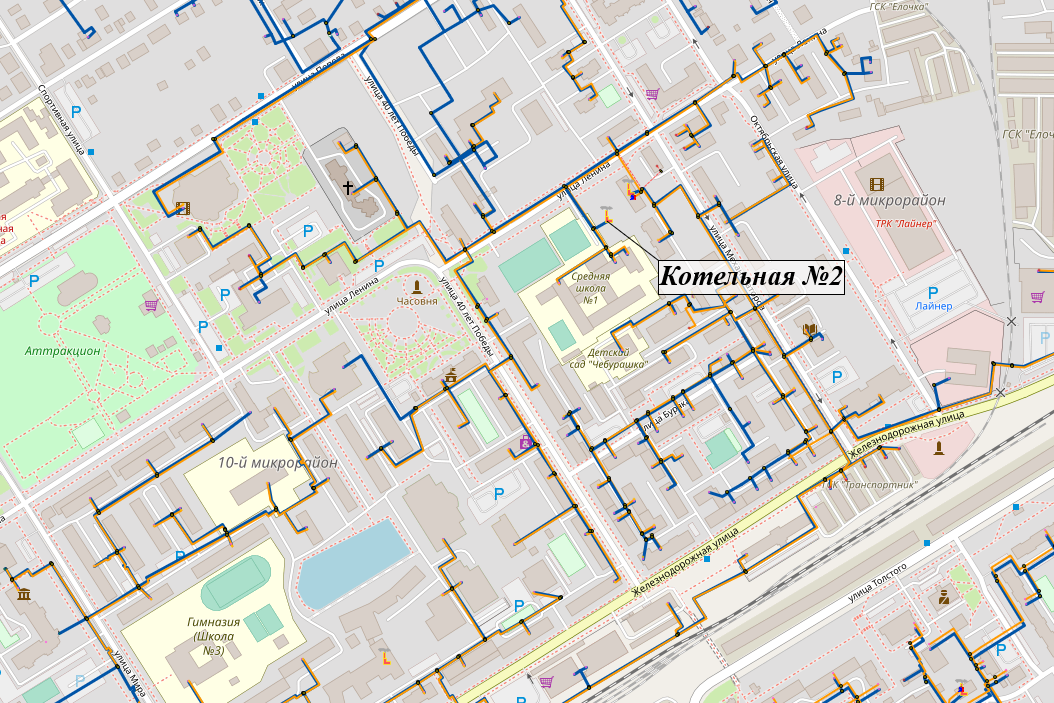  Схема тепловых сетей в зоне действия котельной №2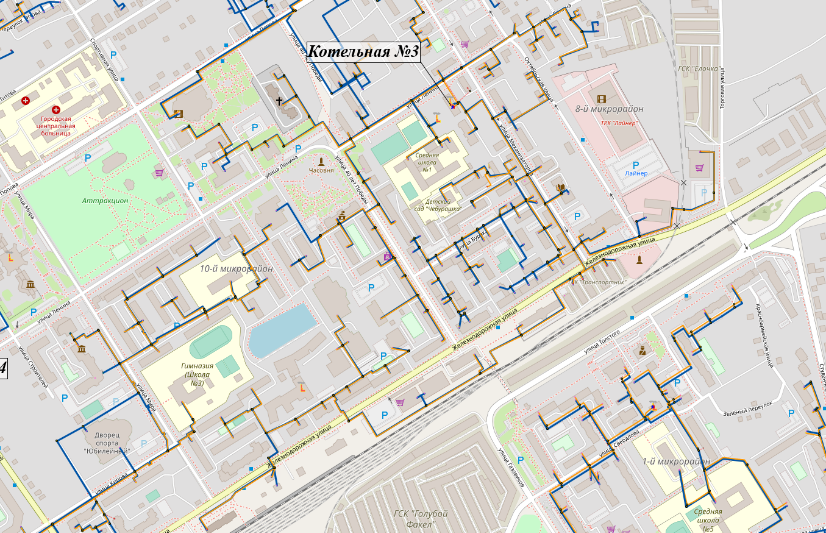 Схема тепловых сетей в зоне действия котельной №3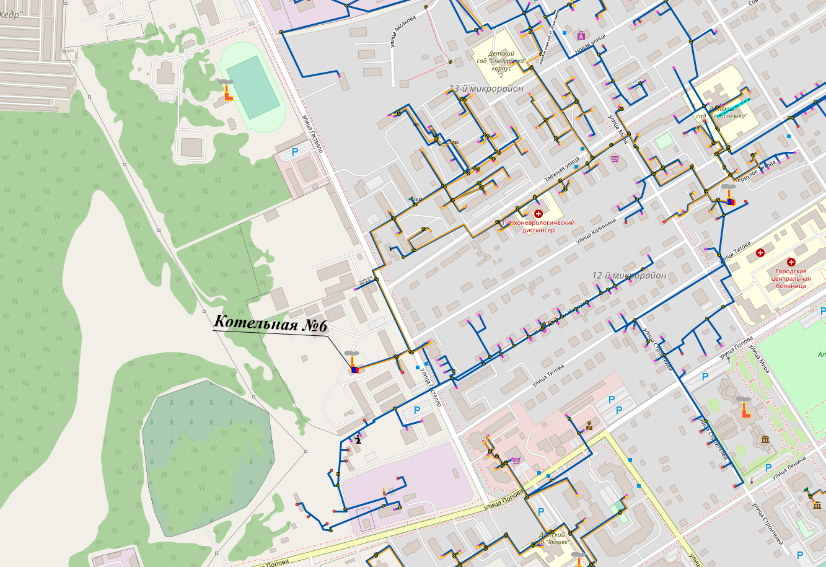 Схема тепловых сетей в зоне действия котельной №6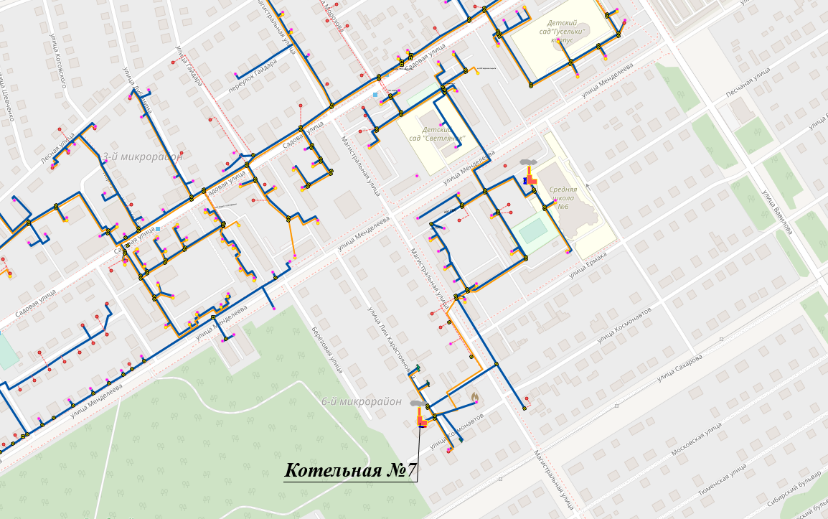 Схема тепловых сетей в зоне действия котельной №7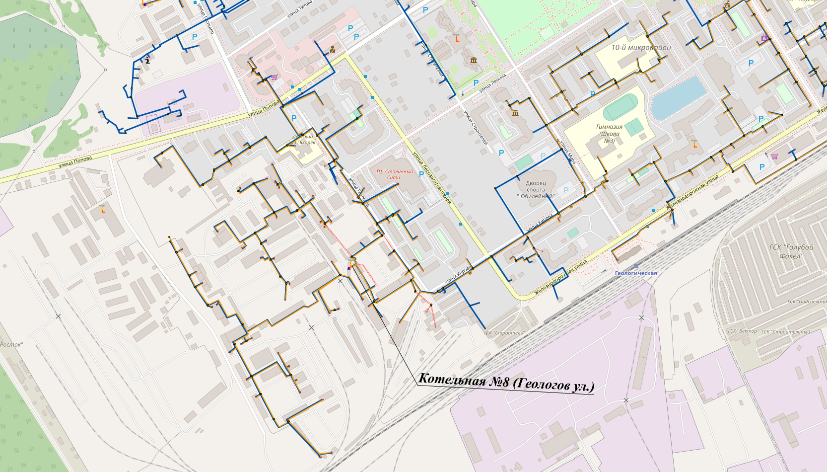 Схема тепловых сетей в зоне действия котельной №8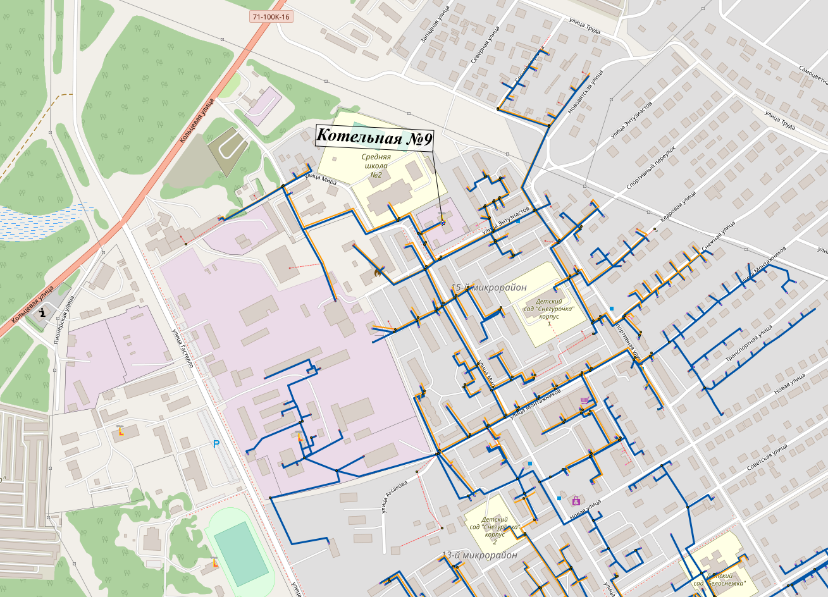 Схема тепловых сетей в зоне действия котельной №9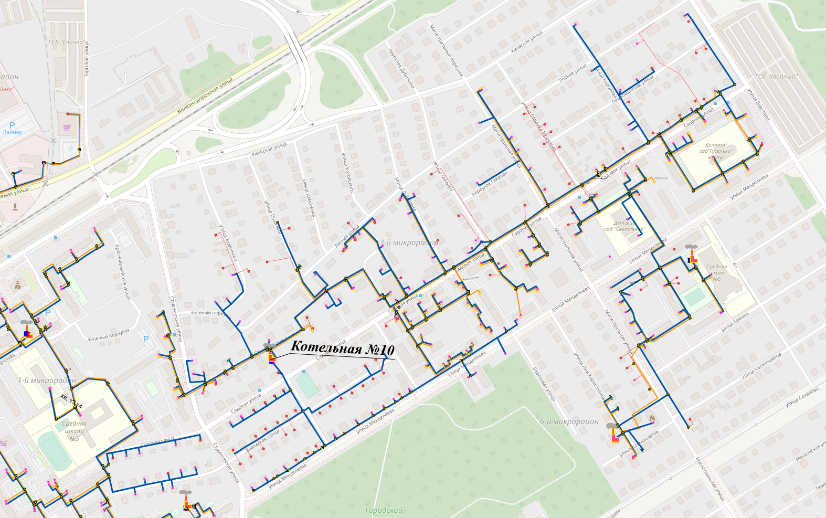 Схема тепловых сетей в зоне действия котельной №10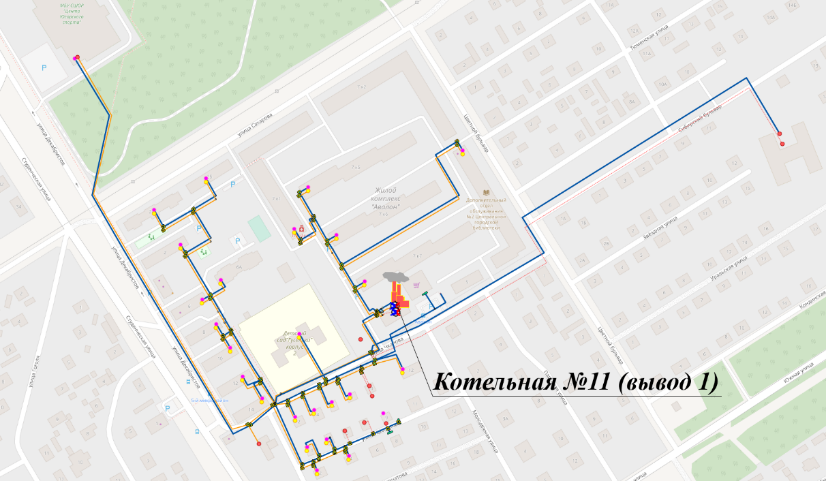 Схема тепловых сетей в зоне действия котельной №11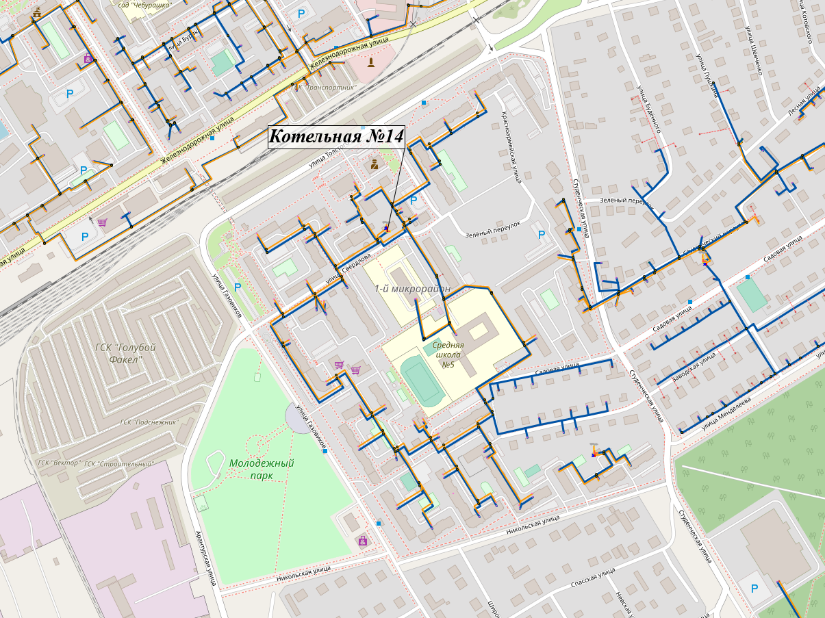 Схема тепловых сетей в зоне действия котельной №14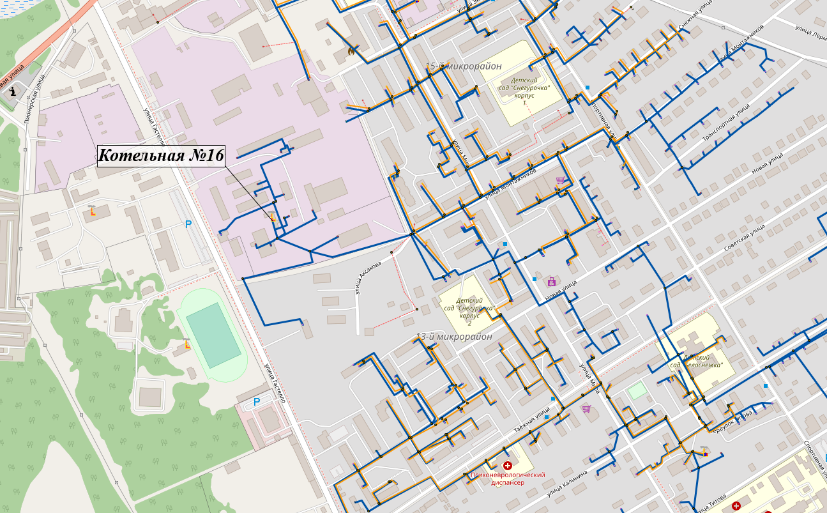 Схема тепловых сетей в зоне действия котельной №16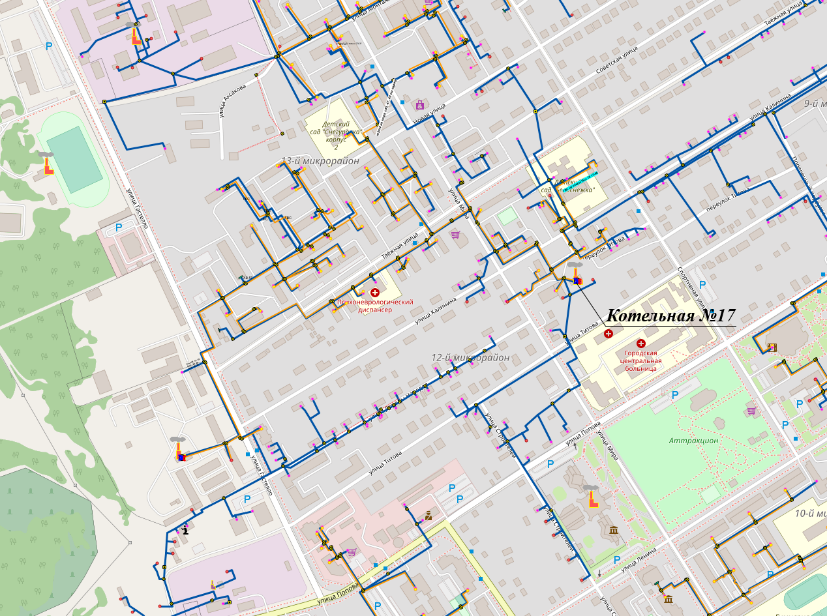 Схема тепловых сетей в зоне действия котельной №17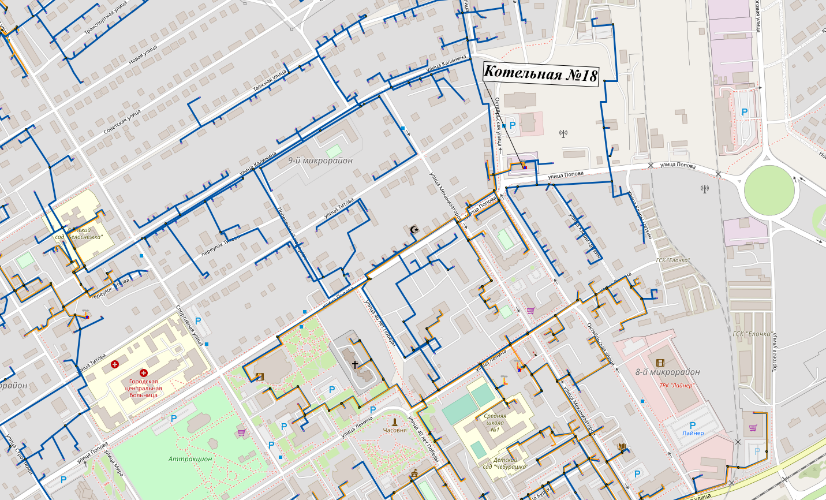 Схема тепловых сетей в зоне действия котельной №18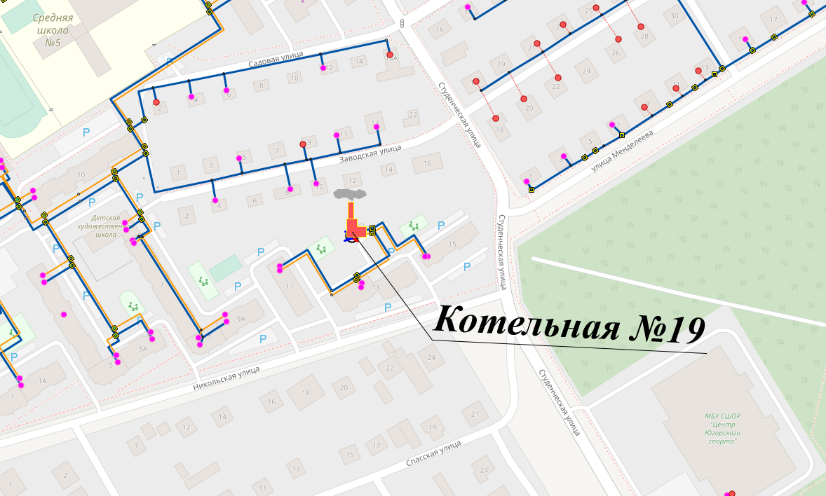 Схема тепловых сетей в зоне действия котельной №19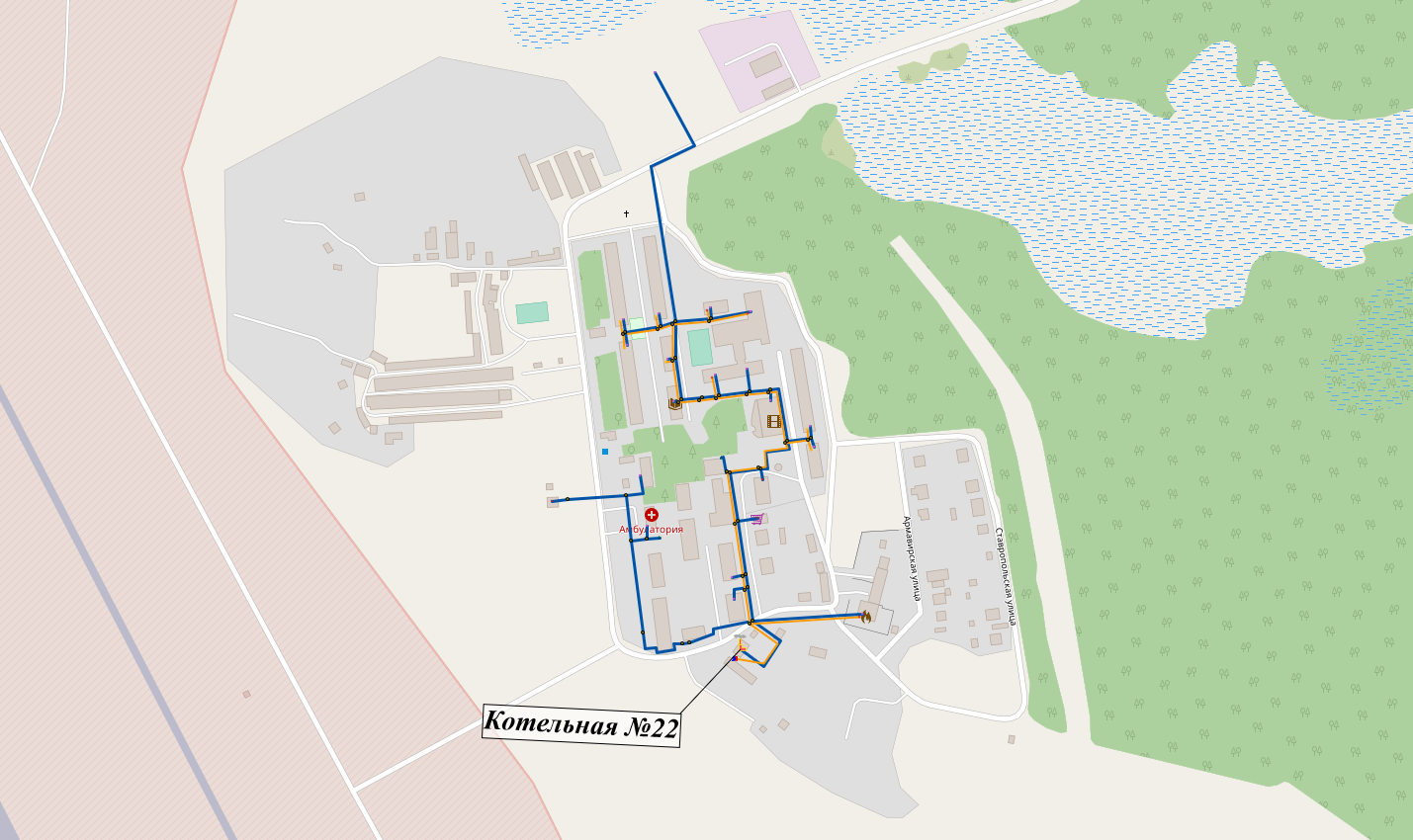 Схема тепловых сетей в зоне действия котельной №22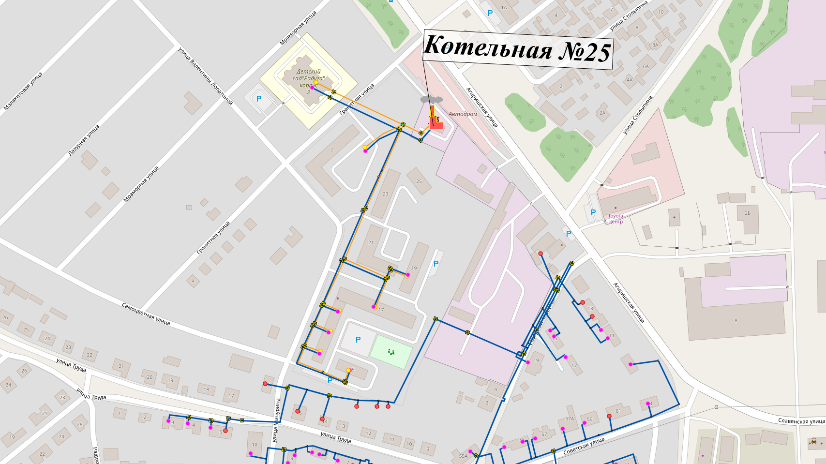 Схема тепловых сетей в зоне действия котельной №25Параметры тепловых сетей, включая год начала эксплуатации, тип изоляции, тип компенсирующих устройств, тип прокладки, краткую характеристику грунтов в местах прокладки с выделением наименее надежных участков, определением их материальной характеристики и тепловой нагрузки потребителей, подключенных к таким участкамТепловые сети МУП «Югорскэнергогаз» Включают в себя тепловые сети отопления и горячего водоснабжения от котельных МУП «Югорскэнергогаз». В таблице ниже представлены данные по протяженности и материальной характеристике трубопроводов тепловых сетей МУП «Югорскэнергогаз» для источников тепловой энергии:Распределение протяженности и материальной характеристики тепловых сетей МУП «Югорскэнергогаз» по источникам тепловой энергииСведения о протяженности и материальной характеристике трубопроводов различного диаметра показаны в таблице 1.6, на рисунке 1.17 показаны данные по протяженности трубопроводов различного диаметра.Распределение протяженности и материальной характеристики тепловых сетей МУП «Югорскэнергогаз» по диаметрам трубопроводов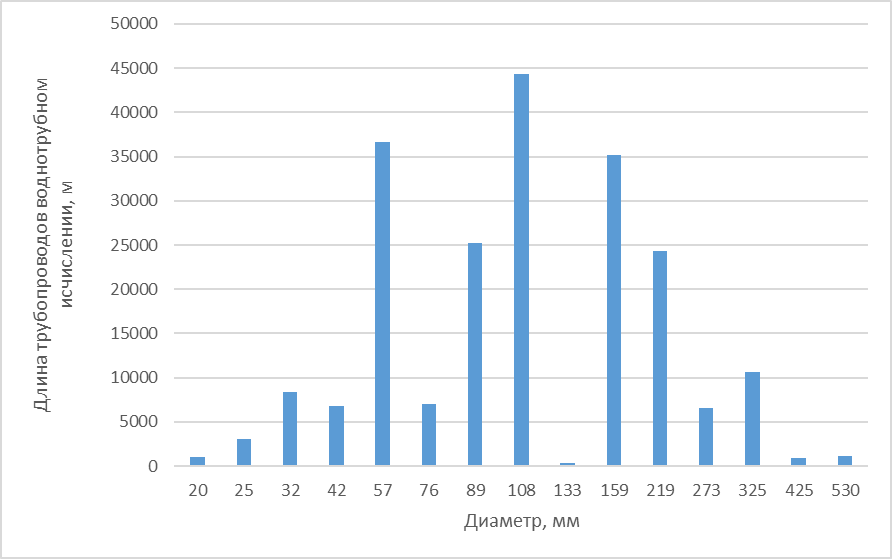 Распределение протяженности трубопроводов тепловых сетей по диаметрамКак следует из рисунка 1.17 по протяженности преобладают трубопроводы с диаметрами 57-219 мм.В наземной прокладке непроходных каналах выполнена часть тепловых сетей от котельной № 3 и 18.Остальные тепловые сети МУП «Югорскэнергогаз» выполнены в подземной бесканальной прокладке.В эксплуатируемых тепловых сетях применяются следующие изоляционные материалы: минеральная вата (93,18 %) и пенополиуретан (6,82%). В сетях ГВС применяются следующие изоляционные материалы: минеральная вата (94,73 %) и пенополиуретан (5,27%). Распределение сетей по типу изоляции представлено ниже:Распределение сетей теплоснабжения по типу изоляции 92,28 км тепловых сетей и сетей ГВС МУП «Югорскэнерогаз имеют срок эксплуатации свыше 25 лет, что составляет 87 % от общей протяженности.Система теплоснабжения, сроки эксплуатации сетей теплоснабжения Описание типов и количества секционирующей и регулирующей арматуры на тепловых сетяхПри подземной прокладке запорная арматура на тепловых сетях установлена в тепловых камерах. Расстояние между соседними секционирующими задвижками определяет время опорожнения и заполнения участка, следовательно, влияет на время ремонта и восстановления участка тепловой сети. При возникновении аварии или инцидента величина отключенной тепловой нагрузки также зависит от количества и места установки секционирующих задвижек.На тепловых сетях установлена ручная клиновая запорная арматура. Электроприводная запорно-регулирующая арматура на балансе энергоснабжающей организации отсутствует.Описание типов и строительных особенностей тепловых пунктов, тепловых камер и павильоновДля обслуживания отключающей арматуры при подземной прокладке на сетях установлены теплофикационные камеры. В тепловой камере установлены стальные задвижки, спускные и воздушные устройства, требующие постоянного доступа и обслуживания. Тепловые камеры выполнены в основном из сборных железобетонных конструкций, оборудованных приямками, воздуховыпускными и сливными устройствами. Строительная часть камер выполнена из сборного железобетона. Днище камеры устроено с уклоном в сторону водосборного приямка. В перекрытии оборудовано два или четыре люка.Конструкции смотровых колодцев выполнены по соответствующим чертежам и отвечают требованиям ГОСТ 8020-2016 и ТУ 5855-057-03984346-2006.Описание графиков регулирования отпуска тепла в тепловые сети с анализом их обоснованностиНа источниках тепловой энергии города Югорска осуществляется качественное регулирование отпуска тепловой энергии путем изменения температуры теплоносителя в подающем трубопроводе сетевой воды при сохранении постоянным количества (расхода) теплоносителя, циркулирующего в системе теплоснабжения либо качественно-количественное с изменением температуры и расхода теплоносителя. Изменение температуры теплоносителя в подающем трубопроводе осуществляется согласно определенным для каждого источника температурным графикам.Температурный график котельных МУП «Югорскэнергогаз» составляет 95/70 ℃. 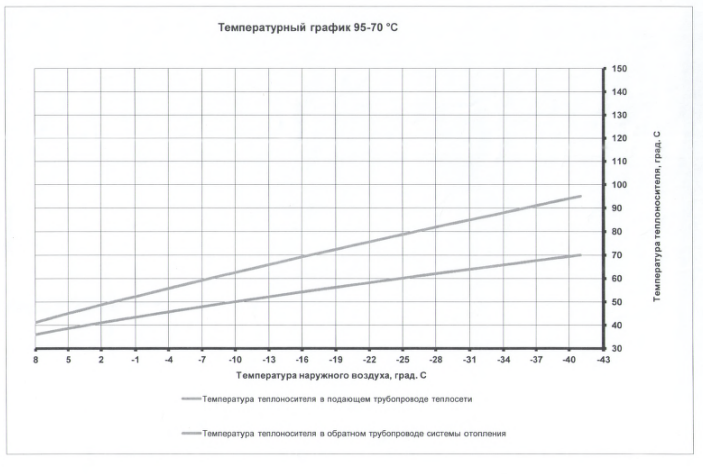 Температурный график котельных МУП «Югорскэнергогаз»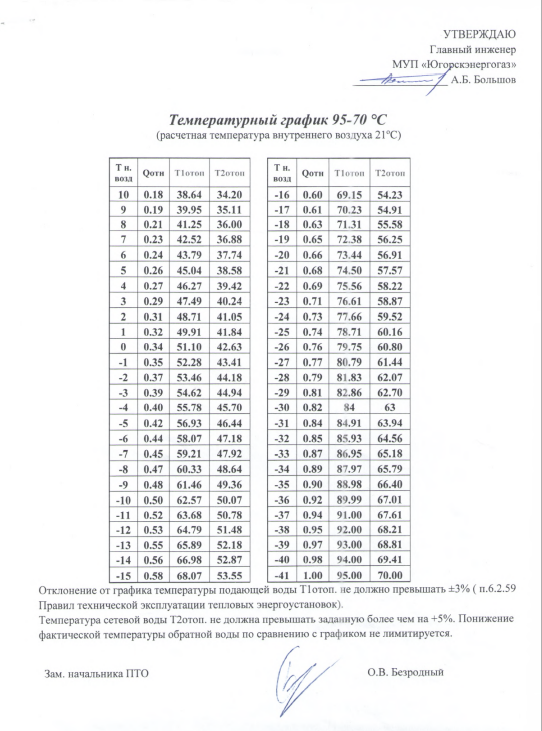 Температурный график котельных МУП «Югорскэнергогаз»Фактические температурные режимы отпуска тепла в тепловые сети и их соответствие утвержденным графикам регулирования отпуска тепла в тепловые сетиФактические температурные режимы отпуска тепла в тепловые сети соответствуют расчетным.Гидравлические режимы тепловых сетей и пьезометрические графики тепловых сетейДля водяных закрытых тепловых сетей г. Югорска без горячего водоснабжения предусмотрен расчетный гидравлический режим – по расчетным расходам сетевой воды в отопительный период.Разработка гидравлического режима для системы теплоснабжения г. Югорска проводится эксплуатирующей организацией в соответствии с Правилами технической эксплуатации тепловых энергоустановок, утвержденных Приказом Минэнерго России от 24.03.2003 г. № 115. Ежегодно разрабатываются гидравлические режимы работы системы теплоснабжения. Мероприятия по регулированию расхода воды у потребителей составляются для каждого отопительного сезона. На планируемые к строительству объекты теплоснабжения гидравлические режимы разрабатываются проектной организацией при проектировании новых трубопроводов отопления. Пьезометрические графики представлены в Главе 3 «Электронная модель системы теплоснабжения».Статистика отказов тепловых сетей (аварийных ситуаций) за последние 5 летСведения о количестве отказов на тепловых сетях за предшествующий пятилетний период представлены в таблице 1.9Сведения об аварийности в базовой году представлены в таблице 1.10.Статистика предприятия по количеству инцидентов на тепловых сетях на котельных в 2018-2022 гг.Статистика предприятия по количеству инцидентов на тепловых сетях на котельных в 2022 г.Статистика восстановлений (аварийно- восстановительных ремонтов) тепловых сетей и среднее время, затраченное на восстановление работоспособности тепловых сетей, за последние 5 летСреднее время, затраченное на восстановление теплоснабжения потребителей после аварийных отключений в отопительный период, зависит от характеристик трубопровода отключаемой теплосети. Нормативный перерыв теплоснабжения (с момента обнаружения, идентификации дефекта и подготовки рабочего места, включающего в себя установление точного места повреждения (со вскрытием канала) и начала операций по локализации поврежденного трубопровода) регламентированы п. 6.10 СП 124.13330.2012 Тепловые сети.Среднее время, затраченное на восстановление теплоснабжения потребителей после аварийных отключений в муниципальном образовании город Югорск, представлено в таблице ниже:Среднее время, затраченное на восстановление теплоснабжения потребителей после аварийных отключений в муниципальном образовании город ЮгорскОписание процедур диагностики состояния тепловых сетей и планирования капитальных (текущих) ремонтовДиагностика состояния тепловых сетей производится на основании гидравлических испытаний тепловых сетей, проводимых ежегодно. По результатам испытаний составляется акт проведения испытаний, в котором фиксируются все обнаруженные при испытаниях дефекты на тепловых сетях.Планирование текущих и капитальных ремонтов производится исходя из нормативного срока эксплуатации и межремонтного периода объектов системы теплоснабжения, а также на основании выявленных при гидравлических испытаниях дефектов.Описание периодичности и соответствия техническим регламентам и иным обязательным требованиям процедур летних ремонтов с параметрами и методами испытаний (гидравлических, температурных, на тепловые потери) тепловых сетейСогласно п. 6.82 МДК 4-02.2001 «Типовая инструкция по технической эксплуатации тепловых сетей систем коммунального теплоснабжения»:Тепловые сети, находящиеся в эксплуатации, должны подвергаться следующим испытаниям:•	гидравлическим испытаниям с целью проверки прочности и плотности трубопроводов, их элементов и арматуры;•	испытаниям на максимальную температуру теплоносителя для выявления дефектов трубопроводов и оборудования тепловой сети, контроля за их состоянием, проверки компенсирующей способности тепловой сети;•	испытаниям на тепловые потери для определения фактических тепловых потерь теплопроводами в зависимости от типа строительно-изоляционных конструкций, срока службы, состояния и условий эксплуатации;•	испытаниям на гидравлические потери для получения гидравлических характеристик трубопроводов;•	испытаниям на потенциалы блуждающих токов (электрическим измерениям для определения коррозионной агрессивности грунтов и опасного действия блуждающих токов на трубопроводы подземных тепловых сетей).Все виды испытаний должны проводиться раздельно. Совмещение во времени двух видов испытаний не допускается.На каждый вид испытаний должна быть составлена рабочая программа, которая утверждается главным инженером.За два дня до начала испытаний утвержденная программа передается диспетчеру ОЭТС и руководителю источника тепла для подготовки оборудования и установления требуемого режима работы сети.Рабочая программа испытания должна содержать следующие данные:•	задачи и основные положения методики проведения испытания;•	перечень подготовительных, организационных и технологических мероприятий;•	последовательность отдельных этапов и операций во время испытания;•	режимы работы оборудования источника тепла и тепловой сети (расход и параметры теплоносителя во время каждого этапа испытания);•	схемы работы насосно-подогревательной установки источника тепла при каждом режиме испытания;•	схемы включения и переключений в тепловой сети;•	сроки проведения каждого отдельного этапа или режима испытания;•	точки наблюдения, объект наблюдения, количество наблюдателей в каждой точке;•	оперативные средства связи и транспорта;•	меры по обеспечению техники безопасности во время испытания;•	список ответственных лиц за выполнение отдельных мероприятий.Гидравлическое испытание на прочность и плотность тепловых сетей, находящихся в эксплуатации, должно быть проведено после капитального ремонта до начала отопительного периода. Испытание проводится по отдельным отходящим от источника тепла магистралям при отключенных водонагревательных установках источника тепла, отключенных системах теплопотребления, при открытых воздушниках на тепловых пунктах потребителей. Магистрали испытываются целиком или по частям в зависимости от технической возможности обеспечения требуемых параметров, а также наличия оперативных средств связи между диспетчером, персоналом источника тепла и бригадой, проводящей испытание, численности персонала, обеспеченности транспортом.Каждый участок тепловой сети должен быть испытан пробным давлением, минимальное значение которого должно составлять 1,25 рабочего давления. Значение рабочего давления устанавливается техническим руководителем ОЭТС в соответствии с требованиями Правил устройства и безопасной эксплуатации трубопроводов пара и горячей воды.Максимальное значение пробного давления устанавливается в соответствии с указанными правилами и с учетом максимальных нагрузок, которые могут принять на себя неподвижные опоры.В каждом конкретном случае значение пробного давления устанавливается техническим руководителем в допустимых пределах, указанных выше.При гидравлическом испытании на прочность и плотность давление в самых высоких точках тепловой сети доводится до значения пробного давления за счет давления, развиваемого сетевым насосом источника тепла или специальным насосом из опрессовочного пункта.При испытании участков тепловой сети, в которых по условиям профиля местности сетевые и стационарные опрессовочные насосы не могут создать давление, равное пробному, применяются передвижные насосные установки и гидравлические прессы.Длительность испытаний пробным давлением устанавливается главным инженером, но должна быть не менее 10 минут с момента установления расхода подпиточной воды на расчетном уровне. Осмотр производится после снижения пробного давления до рабочего.Тепловая сеть считается выдержавшей гидравлическое испытание на прочность и плотность, если при нахождении ее в течение 10 мин под заданным пробным давлением значение подпитки не превысило расчетного.Температура воды в трубопроводах при испытаниях на прочность и плотность не должна превышать 40 °С.Периодичность проведения испытания тепловой сети на максимальную температуру теплоносителя определяется руководителем.Температурным испытаниям должна подвергаться вся сеть от источника тепла до тепловых пунктов систем теплопотребления.Температурные испытания должны проводиться при устойчивых суточных плюсовых температурах наружного воздуха.За максимальную температуру следует принимать максимально достижимую температуру сетевой воды в соответствии с утвержденным температурным графиком регулирования отпуска тепла на источнике.Температурные испытания тепловых сетей, находящихся в эксплуатации длительное время и имеющих ненадежные участки, должны проводиться после ремонта и предварительного испытания этих сетей на прочность и плотность, но не позднее чем за 3 недели до начала отопительного периода.Температура воды в обратном трубопроводе при температурных испытаниях не должна превышать 90°С. Попадание высокотемпературного теплоносителя в обратный трубопровод не допускается во избежание нарушения нормальной работы сетевых насосов и условий работы компенсирующих устройств.Для снижения температуры воды, поступающей в обратный трубопровод, испытания проводятся с включенными системами отопления, присоединенными через смесительные устройства (элеваторы, смесительные насосы) и водоподогреватели, а также с включенными системами горячего водоснабжения, присоединенными по закрытой схеме и оборудованными автоматическими регуляторами температуры.На время температурных испытаний от тепловой сети должны быть отключены:•	отопительные системы детских и лечебных учреждений;•	неавтоматизированные системы горячего водоснабжения, присоединенные по закрытой схеме;•	системы горячего водоснабжения, присоединенные по открытой схеме;•	отопительные системы с непосредственной схемой присоединения;•	калориферные установки.Отключение тепловых пунктов и систем теплопотребления производится первыми со стороны тепловой сети задвижками, установленными на подающем и обратном трубопроводах тепловых пунктов, а в случае неплотности этих задвижек – задвижками в камерах на ответвлениях к тепловым пунктам. В местах, где задвижки не обеспечивают плотности отключения, необходимо устанавливать заглушки.Испытания по определению тепловых потерь в тепловых сетях должны проводиться один раз в пять лет на магистралях, характерных для данной тепловой сети по типу строительно-изоляционных конструкций, сроку службы и условиям эксплуатации, с целью разработки нормативных показателей и нормирования эксплуатационных тепловых потерь, а также оценки технического состояния тепловых сетей. График испытаний утверждается техническим руководителем.Испытания по определению гидравлических потерь в водяных тепловых сетях должны проводиться один раз в пять лет на магистралях, характерных для данной тепловой сети по срокам и условиям эксплуатации, с целью определения эксплуатационных гидравлических характеристик для разработки гидравлических режимов, а также оценки состояния внутренней поверхности трубопроводов. График испытаний устанавливается техническим руководителем.Испытания тепловых сетей на тепловые и гидравлические потери проводятся при отключенных ответвлениях тепловых пунктах систем теплопотребления.При проведении любых испытаний абоненты за три дня до начала испытаний должны быть предупреждены о времени проведения испытаний и сроке отключения систем теплопотребления с указанием необходимых мер безопасности. Предупреждение вручается под расписку ответственному лицу потребителя.Должны быть организованы техническое обслуживание и ремонт тепловых сетей.Ответственность за организацию технического обслуживания и ремонта несет административно-технический персонал, за которым закреплены тепловые сети.Объем технического обслуживания и ремонта должен определяться необходимостью поддержания работоспособного состояния тепловых сетей.При техническом обслуживании следует проводить операции контрольного характера (осмотр, надзор за соблюдением эксплуатационных инструкций, технические испытания и проверки технического состояния) и технологические операции восстановительного характера (регулирование и наладка, очистка, смазка, замена вышедших из строя деталей без значительной разборки, устранение различных мелких дефектов).Основными видами ремонтов тепловых сетей являются капитальный и текущий ремонты.При капитальном ремонте должны быть восстановлены исправность и полный или близкий к полному, ресурс установок с заменой или восстановлением любых их частей, включая базовые.При текущем ремонте должна быть восстановлена работоспособность установок, заменены и восстановлены отдельные их части.Система технического обслуживания и ремонта должна носить предупредительный характер.При планировании технического обслуживания и ремонта должен быть проведен расчет трудоемкости ремонта, его продолжительности, потребности в персонале, а также материалах, комплектующих изделиях и запасных частях.На все виды ремонтов необходимо составить годовые и месячные планы. Годовые планы ремонтов утверждает главный инженер.Планы ремонтов тепловых сетей организации должны быть увязаны с планом ремонта оборудования источников тепла.В системе технического обслуживания и ремонта должны быть предусмотрены:•	подготовка технического обслуживания и ремонтов;•	вывод оборудования в ремонт;•	оценка технического состояния тепловых сетей и составление дефектных ведомостей;•	проведение технического обслуживания и ремонта;•	приемка оборудования из ремонта;•	контроль и отчетность о выполнении технического обслуживания и ремонта.Организационная структура ремонтного производства, технология ремонтных работ, порядок подготовки и вывода в ремонт, а также приемки и оценки состояния отремонтированных тепловых сетей должны соответствовать нормативно-технической документации.Процедуры летних ремонтов, параметры и методы испытаний тепловых сетей (гидравлических, температурных, на тепловые потери), проводимые на территории города Югорска соответствуют нормативно-технической документации.Описание нормативов технологических потерь (в ценовых зонах теплоснабжения – плановых потерь, определяемых в соответствии с методическими указаниями по разработке схем теплоснабежния) при передаче тепловой энергии (мощности), теплоносителя, включаемых в расчет отпущенных тепловой энергии (мощности) и теплоносителяМетодика определения тепловых потерь через изоляцию трубопроводов регламентируется приказом Минэнерго № 325 от 30 декабря 2008 года (с изменениями от 1 февраля 2010 г.) «Об организации в Министерстве энергетики Российской Федерации работы по утверждению нормативов технологических потерь при передаче тепловой энергии».К нормативам технологических потерь при передаче тепловой энергии относятся потери и затраты энергетических ресурсов, обусловленные техническим состоянием теплопроводов и оборудования и техническими решениями по надежному обеспечению потребителей тепловой энергией и созданию безопасных условий эксплуатации тепловых сетей, а именно:- потери и затраты теплоносителя в пределах установленных норм;- потери тепловой энергии теплопередачей через теплоизоляционные конструкции теплопроводов и с потерями и затратами теплоносителя;К нормируемым технологическим затратам теплоносителя относятся:- затраты теплоносителя на заполнение трубопроводов тепловых сетей перед пуском после плановых ремонтов и при подключении новых участков тепловых сетей;- технологические сливы теплоносителя средствами автоматического регулирования теплового и гидравлического режима, а также защиты оборудования;- технически обоснованные затраты теплоносителя на плановые эксплуатационные испытания тепловых сетей и другие регламентные работы.К нормируемым технологическим потерям теплоносителя относятся технически неизбежные в процессе передачи и распределения тепловой энергии потери теплоносителя с его утечкой через неплотности в арматуре и трубопроводах тепловых сетей в пределах, установленных правилами технической эксплуатации электрических станций и сетей, а также правилами технической эксплуатации тепловых энергоустановок.Затраты теплоносителя, обусловленные его сливом средствами автоматического регулирования и защиты, предусматривающими такой слив, определяются конструкцией указанных приборов.Затраты теплоносителя при проведении плановых эксплуатационных испытаний тепловых сетей и других регламентных работ включают потери теплоносителя при выполнении подготовительных работ, отключении участков трубопроводов, их опорожнении и последующем заполнении.Нормирование затрат теплоносителя на указанные цели производится с учетом регламентируемой нормативными документами периодичности проведения эксплуатационных испытаний и других регламентных работ и утвержденных эксплуатационных норм затрат для каждого вида испытательных и регламентных работ в тепловых сетях для данных участков трубопроводов.Нормативы технологических потерь при передаче тепловой энергии в тепловых сетях города Югорска представлены в таблице ниже.Нормативы технологических потерь при передаче тепловой энергии в тепловых сетях на 2021 – 2022 годыОценка фактических потерь тепловой энергии и теплоносителя при передаче тепловой энергии и теплоносителя по тепловым сетям за последние 3 годаПо данным МУП «Югорскэнергогаз», за 2020-2022 гг. фактические потери по тепловым сетям котельных г. Югорск составили: в 2020 г. – 81,235 тыс. Гкал, в 2021 г. – 92,070 тыс. Гкал, в 2022 г. – 72,181 тыс. Гкал (определение объема отпущенной с коллекторов источников и фактически поставленной потребителям тепловой энергии ведется расчетным способом).Предписания надзорных органов по запрещению дальнейшей эксплуатации участков тепловой сети и результаты их исполненияПредписания надзорных органов по запрещению дальнейшей эксплуатации участков тепловой сети отсутствуют.Описание наиболее распространенных типов присоединений теплопотребляющих установок потребителей к тепловым сетям, определяющих выбор и обоснование графика регулирования отпуска тепловой энергии потребителямСистемы отопления потребителей в зависимости от давления и температуры теплоносителя присоединяются непосредственно по зависимой схеме, либо по независимой схеме.Схема присоединения систем отопления потребителей г. Югорска к тепловым сетям – независимая, закрытая.Наиболее распространенным типом присоединения теплопотребляющих установок потребителей к тепловым сетям является непосредственное присоединение системы отопления.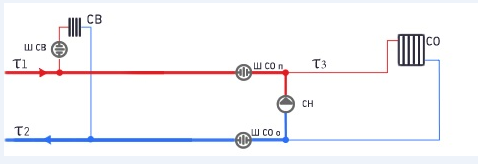 Потребитель с непосредственным присоединением СОСхема присоединения потребителей ГВС представлена на рисунке ниже: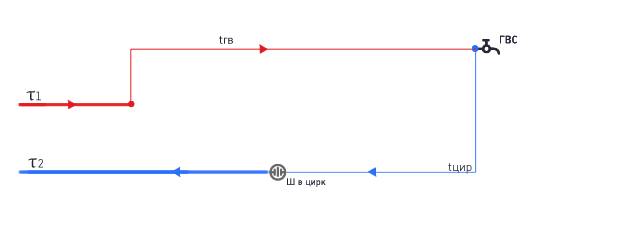 Потребитель с открытым водоразбором и циркуляционной линиейСведения о наличии коммерческого приборного учета тепловой энергии, отпущенной из тепловых сетей потребителям, и анализ планов по установке приборов учета тепловой энергии и теплоносителяПо фактическим данным МУП «Югорскэнергогаз» за 2022 г. из общего объема тепловой энергии, отпускаемой потребителям, 73 % отпущено по приборам коммерческого учета тепловой энергии 27 % - по нормативам потребления (расчетным путем).Из общего объема тепловой энергии, отпускаемой бюджетным потребителям, 91 % отпущено по приборам коммерческого учета тепловой энергии, 9 % - по нормативам потребления (расчетным путем), прочим потребителям – 79 % и 21 % соответственно. Отпуск тепловой энергии населению по приборам коммерческого учета тепловой энергии составил 69 %, по нормативам потребления – 31.Анализ работы диспетчерских служб теплоснабжающих (теплосетевых) организаций и используемых средств автоматизации, телемеханизации и связиКотельные №9, №11, №12, №14, №18, №19, №21/1, №21/2, №21/4, №21/8, № 22, № 25 работают в автоматическом режиме, без постоянного присутствующего персонала. Остальные котельные работают с постоянно присутствующим персоналом – 5 операторов.Уровень автоматизации и обслуживания центральных тепловых пунктов, насосных станцийЦентральные тепловые пункты отсутствуют на территории города Югорска. В системе теплоснабжения насосные станции отсутствуют.Сведения о наличии защиты тепловых сетей от превышения давленияЗащита тепловых сетей от превышения давления на сетях по данным теплоснабжающих организаций в городе Югорске отсутствует.Перечень выявленных бесхозяйных тепловых сетей и обоснование выбора организации, уполномоченной на их эксплуатациюВ случае обнаружения бесхозяйных тепловых сетей, решение по выбору организации, уполномоченной на эксплуатацию бесхозяйных тепловых сетей в случае их выявления, регламентировано статьей 15, пункт 6_4 Федерального закона «О теплоснабжении» от 27 июля 2010 года № 190-ФЗ:В течение тридцати дней с даты принятия органом регистрации прав на учет бесхозяйного объекта теплоснабжения, но не ранее приведения его в соответствие с требованиями безопасности, подготовки и утверждения документов, необходимых для безопасной эксплуатации объекта теплоснабжения, и до даты регистрации права собственности на бесхозяйный объект теплоснабжения орган местного самоуправления городского округа обязан определить теплосетевую организацию, тепловые сети которой непосредственно соединены с тепловой сетью, являющейся бесхозяйным объектом теплоснабжения, либо единую теплоснабжающую организацию в системе теплоснабжения, в которую входят тепловая сеть и (или) источник тепловой энергии, являющиеся бесхозяйными объектами теплоснабжения, и которая будет осуществлять содержание и обслуживание указанных объектов теплоснабжения (далее - организация по содержанию и обслуживанию), если органом государственного энергетического надзора выдано разрешение на допуск в эксплуатацию указанных объектов теплоснабжения. Бесхозяйный объект теплоснабжения, в отношении которого принято решение об определении организации по содержанию и обслуживанию, должен быть включен в утвержденную схему теплоснабжения.Согласно предоставленной информации, на территории муниципального образования город Югорск Ханты – Мансийского автономного округа – Югры бесхозяйные тепловые сети отсутствуют.Данные энергетических характеристик тепловых сетей (при их наличии)Материальная характеристика тепловой сети составляет 16 664,2 м2. Таким образом соотношение отношение величины технологических потерь к материальной характеристике тепловой сети на регулируемый период составляет 2,68 Гкал/м2.Зоны действия источников тепловой энергииНа территории муниципального образования город Югорск действует 21 централизованная  система теплоснабжения. Границы зон действия источников тепловой энергии устанавливаются по конечным потребителям, подключенным к тепловым сетям источников тепловой энергии, и включают:котельная № 2 – предназначена для отопления жилых домов и общественных зданий по улицам 40 лет Победы, Ленина, Октябрьская, Механизаторов, Спортивная; подключенные абоненты – жилые дома - 15 ед., прочие объекты -17 ед., детские сады и школы - 2 ед.;котельная № 3 – предназначена для отопления и горячего водоснабжения жилых домов, бюджетных и внебюджетных организаций, расположенных по улицам Механизаторов, 40 лет Победы, Железнодорожная, Октябрьская, Буряка, Ленина, Спортивная; подключенные абоненты – жилые дома - 56 ед., промышленные объекты - 34 ед., детские сады и школы - 3 ед.;котельная № 6 – предназначена для отопления и горячего водоснабжения жилых домов, бюджетных и внебюджетных организаций, расположенных по улицам Гастелло, Дружбы Народов, Титова, Таежная, Попова, Калинина; подключенные абоненты – жилые дома - 45 ед., промышленные объекты - 80 ед., детские сады и школы - 1 ед.;котельная № 7 – предназначена для отопления и горячего водоснабжения жилых домов, бюджетных и внебюджетных организаций, расположенных по улицам Магистральная, Менделеева, Садовая, Космонавтов, Ермака; подключенные абоненты – жилые дома - 25 ед., промышленные объекты - 5 ед., детские сады и школы - 2 ед.;котельная № 8 – предназначена для отопления и горячего водоснабжения жилых домов, бюджетных и внебюджетных организаций, расположенных по улицам Геологов, Кирова, Ленина, Мира, Гастелло, Дружбы Народов, Лесозаготовителей, Попова, Титова; подключенные абоненты – жилые дома - 34 ед., промышленные объекты - 24 ед., детские сады и школы - 3 ед.;котельная № 9 – предназначена для отопления и горячего водоснабжения жилых домов, бюджетных и внебюджетных организаций, расположенных по улицам Гастелло, Мира, Монтажников, Кольцевая, Кедровая, Нововятская, Новая, Сосновая, Спортивная, Транспортная Снежная, Аксакова, Энтузиастов, переулок Спортивный; подключенные абоненты – жилые дома - 131 ед., промышленные объекты - 61 ед., детские сады и школы - 3 ед.;котельная № 10 – предназначена для отопления и горячего водоснабжения жилых домов, бюджетных и внебюджетных организаций, расположенных по улицам Вавилова, Заводская, Лесная, Магистральная, Менделеева, Пушкина, Буденного, Котовского, Дубинина, П. Морозова, Первомайская, Садовая, Студенческая, переулок Студенческий, Зеленый, Котовского, Гайдара; подключенные абоненты – жилые дома - 95 ед., промышленные объекты - 19 ед., детские сады и школы - 1 ед.;котельная № 11 – предназначена для отопления и горячего водоснабжения жилых домов, бюджетных и внебюджетных организаций, расположенных по улицам Декабристов, Сахарова, Студенческая, Чкалова, Шолохова, бульвар Сибирский; подключенные абоненты – жилые дома - 43 ед., детские сады и школы - 2 ед.;котельная № 12 – предназначена для отопления и горячего водоснабжения комплекса зданий Центральной городской больницы; подключенные абоненты – промышленные объекты - 10 ед.;котельная № 14 – предназначена для отопления и горячего водоснабжения жилых домов, бюджетных и внебюджетных организаций, расположенных по улицам Газовиков, Заводская, Никольская, Садовая, Свердлова, Толстого; подключенные абоненты – жилые дома - 38 ед., промышленные объекты - 10 ед., детские сады и школы - 3 ед.;котельная № 17 – предназначена для отопления и горячего водоснабжения жилых домов, бюджетных и внебюджетных организаций, расположенных по улицам Калинина, Мира, Попова, Строителей, Таежная, Титова, Новая; подключенные абоненты – жилые дома - 63 ед., промышленные объекты - 6 ед., детские сады и школы - 1 ед.;котельная № 18 – предназначена для отопления и горячего водоснабжения жилых домов, внебюджетных организаций, расположенных по улице Попова, Механизаторов, Октябрьская, Клары Цеткин, Титова, Калинина, Таежная, Советская, Труда, Мичурина, Новая, Есенина, переулки Титова, Ясный, Северный; подключенные абоненты – жилые дома - 177 ед., промышленные объекты - 16 ед., детские сады и школы - 1 ед.;котельная № 19 – предназначена для отопления и горячего водоснабжения жилых домов по улице Никольская; подключенные абоненты – жилые дома - 3 ед.;котельная № 21/1 – подключенные абоненты – жилые дома - 1 ед. ул. Мира, 9/1;котельная № 21/2 – подключенные абоненты – жилые дома - 1 ед. ул. Мира, 9/2;котельная № 21/4 – подключенные абоненты – жилые дома - 1 ед. ул. Титова, 9;котельная № 21/8 – подключенные абоненты – жилые дома - 1 ед. ул. Советская, 5;котельная № 22 – предназначена для отопления и горячего водоснабжения жилых домов, внебюджетных и бюджетных организаций, расположенных в микрорайоне Югорск-2; подключенные абоненты – жилые дома - 9 ед., промышленные объекты - 12 ед., детские сады и школы - 5 ед.;котельная ВОС – предназначена для отопления объектов ВОС; подключенные абоненты – промышленные объекты - 6 ед.;котельная КОС – предназначена для отопления объектов КОС; подключенные абоненты –  промышленные объекты - 4 ед.;котельная № 25 – предназначена для отопления и горячего водоснабжения жилых домов, внебюджетных и бюджетных организаций, расположенных по улицам Мичурина, Лунная, Мраморная, В. Лопатиной; подключенные абоненты –  жилые дома - 7 ед., детские сады - 1 ед.Зоны действия источников представлены на рисунке ниже: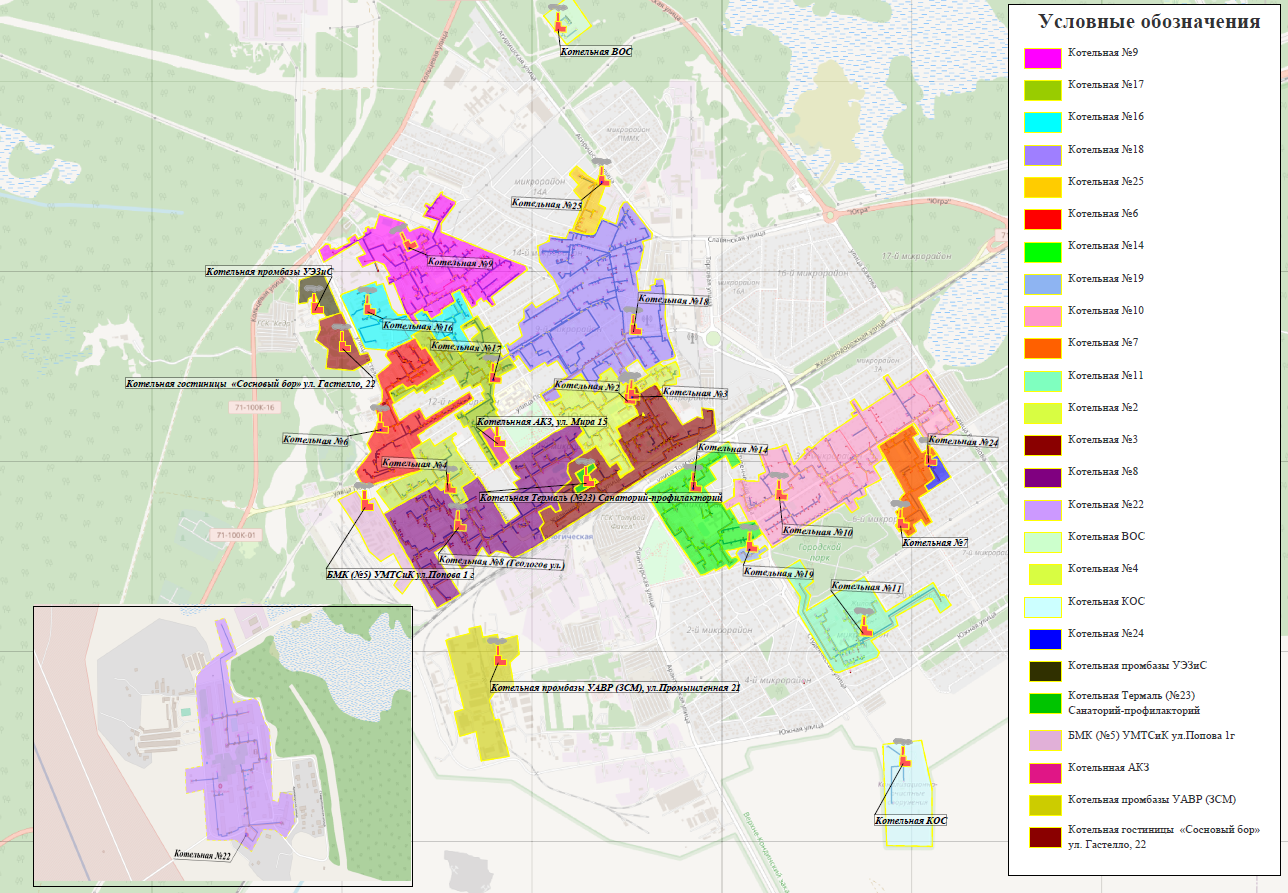 Зоны действия котельных муниципального образования город ЮгорскТепловые нагрузки потребителей тепловой энергии, групп потребителей тепловой энергииОписание значений спроса на тепловую мощность в расчетных элементах территориального деления в том числе значений тепловых нагрузок потребителей тепловой энергии, групп потребителей тепловой энергииВ качестве расчетного элемента территориального деления принята территория г. Югорск, мкр. Югорск-2 охваченная централизованной системой теплоснабжения.Значения величины спроса на тепловую мощность (договорные нагрузки) в существующем положении приведены в таблице 1.13.Значения спроса на тепловую энергию при расчетной температуре наружного воздухаОписание значений расчетных тепловых нагрузок на коллекторах источников тепловой энергииЗначения расчетной (фактической) тепловой нагрузки определяется на основании данных от теплоснабжающей организаций о величине фактического отпуска тепловой энергии за полный отопительный период базового года, приведенной к расчетной температуре наружного воздуха.Значения величины фактического отпуска тепловой энергии в базовом году представлены далее в п. 1.5.4.Расчет фактической тепловой нагрузки выполнен на основании фактического потребления тепловой энергии с учетом фактических значений климатических параметров в базовом 2022 году:количество дней работы системы теплоснабжения (отопления): 242;средняя температура наружного воздуха: -7,51 °C.Результаты расчета фактических тепловых нагрузок представлены в таблице 1.14.Тепловые нагрузки на коллекторах источников тепловой энергии города Югорска в 2022 г.Примечание:	в связи с неполной оснащенностью приборами учета у потребителей и применением расчета потребления тепловой энергии по нормативам, полученные значения фактических нагрузок могут иметь завышенное значение, а потери тепловой энергии в сетях – заниженное.Описание случаев и условий применения отопления жилых помещений в многоквартирных домах с использованием индивидуальных квартирных источников тепловой энергииНа территории муниципального образования город Югорск случаи (условия) применения отопления жилых помещений в многоквартирных домах с использованием индивидуальных квартирных источников тепловой энергии отсутствуют.Описание величины потребления тепловой энергии в расчетных элементах территориального деления за отопительный период и за год в целомОбъем потребления тепловой энергии от источников определен на основании предоставленных исходных данных от теплоснабжающих организаций. Сведения о потреблении тепловой энергии представлены в таблице 1.15.Объем потребления тепловой энергии в городе Югорске в 2022 г.Описание существующих нормативов потребления тепловой энергии для населения на отопление и горячее водоснабжениеНормативы потребления коммунальной услуги по отоплению принимаются на основании приказа Департамента жилищно-коммунального комплекса и энергетики Ханты-Мансийского автономного округа – Югры от 22 декабря 2017 года № 11-нп:в жилых помещениях на территории муниципального образования г. Югорск Ханты-Мансийского автономного округа – Югры – согласно приложению 13 к приказу, представлены в таблице 1.16при использовании земельного участка и надворных построек на территории Ханты-Мансийского автономного округа – Югры – согласно приложению 23 к приказу, представлены в таблице 1.17.Нормативы потребления отопления для жилых помещений на территории города ЮгорскаНормативы потребления отопления для земельного участка и надворных построек на территории ХМАО – ЮгрыНормативы потребления коммунальных услуг и коммунальных ресурсов в целях содержания общего имущества в многоквартирном доме по холодному и горячему водоснабжению и водоотведению на территории Ханты-Мансийского автономного округа – Югры принимаются на основании приказа Департамента жилищно-коммунального комплекса и энергетики Ханты-Мансийского автономного округа – Югры от 25 декабря 2017 года № 12-нп:холодного (горячего) водоснабжения в жилых помещениях – согласно приложению 1 к приказу, представлены в таблице 1.18;тепловой энергии, используемой на подогрев холодной воды – согласно приложению 3 к приказу, представлены в таблице 1.19;холодного и горячего водоснабжения и водоотведения в целях содержания общего имущества в многоквартирных домах – согласно приложению 4 к приказу, представлены в таблице 1.20.Нормативы потребления холодного (горячего) водоснабжения и водоотведения в жилых помещенияхНормативы расхода тепловой энергии на подогрев холодной воды для предоставления горячего водоснабженияНормативы потребления холодного и горячего водоснабжения и водоотведения в целях содержания общего имущества в многоквартирных домахОписание сравнения величины договорной и расчетной тепловой нагрузки по зоне действия каждого источника тепловой энергииСравнение договорной тепловой нагрузки потребителей с расчетной, полученной путем пересчета потребления тепловой энергии в 2022 году на расчетную температуру наружного воздуха, представлено в таблице 1.21.Сравнение договорных и расчетных тепловых нагрузокАнализ таблицы показывает, что по результатам расчетов, для ряда источников фактическая нагрузка превысила договорную, что обусловлено преобладанием расчетного метода определения потребления тепловой энергии в зоне действия таких источников. В этом случае для дальнейших расчетов тепловой нагрузки в зоне действия таких источников будет использоваться договорная тепловая нагрузка. Таким образом, окончательный перечень тепловых нагрузок представлен в таблице 1.22.Значения принятых тепловых нагрузокБалансы тепловой мощности и тепловой нагрузкиОписание балансов установленной, располагаемой тепловой мощности и тепловой мощности нетто, потерь тепловой мощности в тепловых сетях и расчетной тепловой нагрузки по каждому источнику тепловой энергии, а в ценовых зонах теплоснабжения – по каждой системе теплоснабженияБалансы тепловой мощности и тепловой нагрузки составлены на основании расчетного значения максимальной часовой тепловой нагрузки, применяемой при оформлении договорных отношений с потребителями тепловой энергии, значения потерь тепловой энергии и собственных нужд предприятия, учтенных при формировании тарифа на производимую тепловую энергию, а также режимных карт котельного оборудования. Ограничение установленных мощностей котельных обусловлено существующими ограничениями, определенными по данным режимных карт.Информация о балансе тепловых мощностей теплоисточников, действующих в системе централизованного теплоснабжения города Югорска представлена в таблице 1.23.Баланс мощности источников централизованного теплоснабжения города ЮгорскаПродолжение таблицы 1.23. Баланс мощности источников централизованного теплоснабжения города ЮгорскаОписание резервов и дефицитов тепловой мощности нетто по каждому источнику тепловой энергии от источников тепловой энергии, а в ценовых зонах теплоснабжения – по каждой системе теплоснабженияНа всех источниках тепловой энергии системы централизованного теплоснабжения города Югорска имеют место тепловой мощности (по договорной и фактической нагрузке). Значения и доли от тепловой мощности нетто резервов тепловой мощности по каждому источнику тепловой энергии в отдельности представлены в таблице 1.23.Дефицит мощности тепловой энергии в целом по котельным муниципального образования город Югорск отсутствует.Описание гидравлических режимов, обеспечивающие передачу тепловой энергии от источника тепловой энергии до самого удаленного потребителя и характеризующих существующие возможности (резервы и дефициты по пропускной способности) передачи тепловой энергии от источника тепловой энергии к потребителюГидравлические режимы, обеспечивающие передачу тепловой энергии от источника тепловой энергии до самого удаленного потребителя, характеризующие существующие возможности передачи тепловой энергии от источника к потребителю, принимаются по данным карт эксплуатационных гидравлических режимов тепловых сетей (при их наличии). Гидравлические режимы тепловых сетей представлены в соответствующем разделе 1.3.8 Обосновывающих материалов Схемы теплоснабжения.Описание причины возникновения дефицита тепловой мощности и последствия влияния дефицитов на качество теплоснабженияДефициты тепловой мощности источников тепловой энергии в системе централизованного теплоснабжения города Югорска отсутствуют.Описание резервов тепловой мощности нетто источников тепловой энергии и возможностей расширения технологических зон действия источников тепловой энергии с резервами тепловой мощности нетто в зоны действия с дефицитом тепловой мощностиВ 2022 г. выявлен резерв тепловой мощности в целом по котельным муниципального образования в объеме 47%. Мощность достаточна для обеспечения подачи тепловой энергии установленного качества потребителям в период расчетных температур.Балансы теплоносителяОписание балансов производительности водоподготовительных установок теплоносителя для тепловых сетей и максимальное потребление теплоносителя в теплоиспользующих установках потребителей в перспективных зонах действия систем теплоснабжения и источников тепловой энергии, в том числе работающих на единую тепловую сетьСистемы химводоподготовки отсутствуют на котельных: №2, №3, №6, №7, №8, №9, №10 и №17. На остальные котельные системы ВПУ предусмотрены проектом. Балансы производительности водоподготовительных установок составляются в соответствии с требованиями действующих нормативных документов, чьи требования распространяются на проектирование, строительство и эксплуатацию объектов систем теплоснабжения:-	СП 124.13330.2012 "Тепловые сети. Актуализированная редакция СНиП 41-02-2003";-	РД 34.20.501-95 "Правила технической эксплуатации электрических станций и сетей Российской Федерации" (утв. приказом Минэнерго РФ от 19.06.03 №229);-	Правила технической эксплуатации тепловых энергоустановок (утв. приказом Минэнерго РФ от 24 марта 2003 г. № 115);-	Порядок определения нормативов технологических потерь при передаче тепловой энергии, теплоносителя (утв. Приказом Минэнерго РФ от 30 декабря 2008 г. № 325).Согласно Порядку определения нормативов технологических потерь, при передаче тепловой энергии, теплоносителя, утвержденному Приказом Министерства энергетики РФ от 30 декабря 2008 г. № 325, для систем теплоснабжения нормируются технологические затраты и технологические потери теплоносителя.К нормируемым технологическим затратам теплоносителя относятся:-	затраты теплоносителя на заполнение трубопроводов тепловых сетей перед пуском после плановых ремонтов и при подключении новых участков тепловых сетей;-	технологические сливы теплоносителя средствами автоматического регулирования теплового и гидравлического режима, а также защиты оборудования;-	технически обоснованные затраты теплоносителя на плановые эксплуатационные испытания тепловых сетей и другие регламентные работы.К нормируемым технологическим потерям теплоносителя относятся технически неизбежные в процессе передачи и распределения тепловой энергии потери теплоносителя с его утечкой через неплотности в арматуре и трубопроводах тепловых сетей в пределах, установленных правилами технической эксплуатации электрических станций и сетей.Расход подпиточной воды в рабочем режиме должен компенсировать технологические потери и затраты сетевой воды в системе теплоснабжения.Среднегодовая утечка теплоносителя (м³/ч) из водяных тепловых сетей должна быть не более 0,25 % среднегодового объема воды в тепловой сети и присоединенных системах теплоснабжения независимо от схемы присоединения. Сезонная норма утечки теплоносителя устанавливается в пределах среднегодового значения.Для компенсации этих расчетных технологических затрат сетевой воды, необходима дополнительная производительность водоподготовительной установки и соответствующего оборудования, которая зависит от интенсивности заполнения трубопроводов. Во избежание гидравлических ударов и лучшего удаления воздуха из трубопроводов максимальный часовой расход воды (GM) при заполнении трубопроводов тепловой сети с условным диаметром (Dy) не должен превышать значений, приведенных в Таблице 3 П. 6.16 СП 124.13330.2012 "Тепловые сети. Актуализированная редакция СНиП 41-02-2003", либо ниже при условии такого согласования. При этом скорость заполнения тепловой сети должна быть увязана с производительностью источника подпитки и может быть ниже указанных расходов.В результате для закрытых систем теплоснабжения максимальный часовой расход подпиточной воды (G3, м3/ч) составляет:G3 = 0,0025 VTC + GM,где GM – расход воды на заполнение наибольшего по диаметру секционированного участка тепловой сети, принимаемый по таблице 3 П. 6.16 СП 124.13330.2012 "Тепловые сети. Актуализированная редакция СНиП 41-02-2003";VTC – объем воды в системах теплоснабжения, м³.Для открытых систем теплоснабжения максимальный часовой расход подпиточной воды (G3, м³/ч) составляет:G3 = 0,0025 VTC + GГВМ,где GГВМ – максимальный расход воды на горячее водоснабжение, м³.Расчетная производительность водоподготовительных установок теплоисточников представлена в таблице ниже:Баланс производительности водоподготовительной установки и подпитки тепловой сети (расчетный) системы теплоснабженияОписание балансов производительности водоподготовительных установок теплоносителя для тепловых сетей и максимального потребления теплоносителя в аварийных режимах систем теплоснабженияВ соответствии с п. 6.22 СП 124.13330.2012 Тепловые сети. Актуализированная версия СП 124.13330.2012:«Для открытых и закрытых систем теплоснабжения должна предусматриваться дополнительно аварийная подпитка химически не обработанной и не деаэрированной водой, расход которой принимается в количестве 2 % среднегодового объема воды в тепловой сети и присоединенных системах теплоснабжения независимо от схемы присоединения (за исключением систем горячего водоснабжения, присоединенных через водоподогреватели), если другое не предусмотрено проектными (эксплуатационными) решениями. При наличии нескольких отдельных тепловых сетей, отходящих от коллектора источника тепла, аварийную подпитку допускается определять только для одной наибольшей по объему тепловой сети. Для открытых систем теплоснабжения аварийная подпитка должна обеспечиваться только из систем хозяйственно-питьевого водоснабжения».Объемы аварийной подпитки на источниках тепловой энергии представлены в таблице в разделе 1.7.2.Топливные балансы источников тепловой энергии и система обеспечения топливомОписание видов и количества используемого основного топлива для каждого источника тепловой энергииВ качестве основного вида топлива котельными муниципального образования город Югорск используется природный газ, на котельных №№ 12, 14, 18, 19, ВОС, КОС используется аварийное дизельное топливо.Описание видов резервного и аварийного топлива и возможности их обеспечения в соответствии с нормативными требованиямиВ качестве основного вида топлива котельными муниципального образования город Югорск используется природный газ, на котельных №№ 11А, 12, 14, 18, 19, 22, 25, ВОС, КОС используется аварийное дизельное топливо. Рекомендуется МУП «Югорскэнергогаз» в здании котельной № 22 установить бак запаса резервного топлива объемом не более 1 м3 ввиду того, что объем установленной емкости запаса резервного топлива (12 м3) не согласован с Ростехнадзором.Запас аварийного дизельного топлива на котельных составляет 200-250 л. Данный запас топлива обеспечивает работу одного котла на один час. Обеспечение аварийным топливом осуществляется в соответствии с нормативными требованиями.ООО «Югорскпродукт ОЙЛ» оказывает услуги по подвозу аварийного дизельного топлива для котельных №№ 11А, 12, 14, 18, 19, 25, ВОС, КОС МУП «Югорскэнергогаз».Виды затраченного топлива представлены в таблице ниже:Виды затраченного топлива на котельных МУП «Югорскэнергогаз» Описание особенностей характеристик видов топлива в зависимости от мест поставкиДоставка топлива осуществляется по отводу от газопровода «Игрим – Серов – Нижний Тагил» беспрерывно в течение года.Описание использования местных видов топливаИспользование местных видов топлива на осуществляется.Описание преобладающего в городе вида топлива, определяемого по совокупности всех систем теплоснабжения, находящихся в городе ЮгорскеНа территории города Югорска все котельные используют природный газ как основной вид топлива.Описание приоритетного направления развития топливного баланса города ЮгорскаПриоритетным направлением является сохранение потребление природного газа как основного вида топлива.Надежность теплоснабженияПоток отказов (частота отказов) участков тепловых сетейАварией на тепловых сетях считается ситуация, при которой при отказе элементов системы, сетей и источников теплоснабжения прекращается подача тепловой энергии потребителям и абонентам на отопление и горячее водоснабжение на период более 8 часов.Повреждения участков теплопроводов или оборудования сети, которые приводят к необходимости немедленного их отключения, рассматриваются как отказы. К отказам приводят повреждения элементов тепловых сетей: трубопроводов, задвижек, наружная коррозия.Данные по отказам участков тепловых сетей представлены в разделе 1.3.9.Частота отключений потребителейСогласно данным по отказам участков тепловых сетей, представленных в разделе 1.3.9, отключений потребителей от теплоснабжения не зафиксировано.Поток (частота) и время восстановления теплоснабжения потребителей после отключенийСреднее время, затраченное на восстановление работоспособности тепловых сетей, не превышает нормативные сроки ликвидации повреждений на тепловых сетях.Графические материалы (карты-схемы тепловых сетей и зон ненормативной надежности и безопасности теплоснабжения)Информация по картам-схемам тепловых сетей и зон ненормативной надежности и безопасности теплоснабжения отсутствует.Результаты анализа аварийных ситуаций при теплоснабжении, расследование причин которых осуществляется федеральным органом исполнительной власти, уполномоченным на осуществление федерального государственного энергетического надзора в соответствии с правилами расследования причин аварийных ситуаций при теплоснабженииАварийных ситуаций при теплоснабжении, расследование причин которых осуществляется федеральным органом исполнительной власти, уполномоченным на осуществление федерального государственного энергетического надзора, за отчетный период не происходило.Результаты анализа времени восстановления теплоснабжения потребителей, отключенных в результате аварийных ситуаций при теплоснабженииАварийных ситуаций при теплоснабжении за отчетный период не происходило.Расчет показателей надежности систем1. Надёжность системы теплоснабжения обеспечивается надёжной работой всех элементов системы теплоснабжения, а также внешних, по отношению к системе теплоснабжения, систем электро-, водо-, топливоснабжения источников тепловой энергии.2. Показатели надёжности системы теплоснабжения:а) показатель надёжности электроснабжения источников тепловой энергии (Kэ) характеризуется наличием или отсутствием резервного электропитания:Kэ=1,0 – при наличии резервного электроснабжения;Kэ=0,6 – при отсутствии резервного электроснабжения;При наличии в системе теплоснабжения нескольких источников тепловой энергии общий показатель определяется по формуле:,  (1)где  , - значения показателей надёжности отдельных источников тепловой энергии;,   (2)где Qi, Qn - средние фактические тепловые нагрузки за предшествующие 12 месяцев по каждому i-му источнику тепловой энергии;tч – количество часов отопительного периода за предшествующие 12 месяцев.n – количество источников тепловой энергии.б) показатель надёжности водоснабжения источников тепловой энергии (Кв) характеризуется наличием или отсутствием резервного водоснабжения:Кв = 1,0 – при наличии резервного водоснабжения;Кв = 0,6 – при отсутствии резервного водоснабжения;При наличии в системе теплоснабжения нескольких источников тепловой энергии общий показатель определяется по формуле:, (3)где  , - значения показателей надёжности отдельных источников тепловой энергии;в) показатель надёжности топливоснабжения источников тепловой энергии (Кт) характеризуется наличием или отсутствием резервного топливоснабжения:Кт = 1,0 – при наличии резервного топливоснабжения;Кт = 0,5 – при отсутствии резервного топливоснабжения;При наличии в системе теплоснабжения нескольких источников тепловой энергии общий показатель определяется по формуле:, (4)где  , - значения показателей надёжности отдельных источников тепловой энергии;г) показатель соответствия тепловой мощности источников тепловой энергии и пропускной способности тепловых сетей расчётным тепловым нагрузкам потребителей (Кб) характеризуется долей (%) тепловой нагрузки, не обеспеченной мощностью источников тепловой энергии и/или пропускной способностью тепловых сетей:Кб = 1,0 – полная обеспеченность;Кб = 0,8 – не обеспечена в размере 10% и менее;Кб = 0,5 – не обеспечена в размере более 10%.При наличии в системе теплоснабжения нескольких источников тепловой энергии общий показатель определяется по формуле:, (5)где  , - значения показателей надёжности отдельных источников тепловой энергии;д) показатель уровня резервирования источников тепловой энергии и элементов тепловой сети путём их кольцевания и устройства перемычек (Кр), характеризуемый отношением резервируемой расчётной тепловой нагрузки к сумме расчётных тепловых нагрузок (%), подлежащих резервированию согласно схеме теплоснабжения поселений, городских округов, выраженный в %:Оценку уровня резервирования (Кр):от 90% до 100%                         - Кр = 1,0;от 70% до 90% включительно - Кр = 0,7;от 50% до 70% включительно - Кр = 0,5;от 30% до 50% включительно - Кр = 0,3;менее 30% включительно         - Кр = 0,2.При наличии в системе теплоснабжения нескольких источников тепловой энергии общий показатель определяется по формуле:, (6)где  , - значения показателей надёжности отдельных источников тепловой энергии; е) показатель технического состояния тепловых сетей (Кс), характеризуемый долей ветхих, подлежащих замене трубопроводов, определяется по формуле:, (7)где - протяжённость тепловых сетей, находящихся в эксплуатации;- протяжённость ветхих тепловых сетей, находящихся в эксплуатации.ж) показатель интенсивности отказов тепловых сетей (Котк.тс), характеризуемый количеством вынужденных отключений участков тепловой сети с ограничением отпуска тепловой энергии потребителям, вызванным отказом и его устранением: [1/(км*год)], (8)где nотк – количество отказов за предыдущий год;S – протяжённость тепловой сети (в двухтрубном исчислении) данной системы теплоснабжения [км].В зависимости от интенсивности отказов (Иотк.тс) определяется показатель надёжности тепловых сетей (Котк.тс):до 0,2 включительно             - Котк.тс = 1,0;от 0,2 до 0,6 включительно   - Котк.тс = 0,8;от 0,6 до 1,2 включительно   - Котк.тс = 0,6;свыше 1,2                              - Котк.тс = 0,5.з) показатель относительного аварийного недоотпуска тепла (Кнед) в результате внеплановых отключений теплопотребляющих установок потребителей определяется по формуле: [%],(9)гдеQоткл – недоотпуск тепла;Qфакт – фактический отпуск тепла системой теплоснабжения.В зависимости от величины относительного недоотпуска тепла (Qнед) определяется показатель надёжности (Кнед):до 0,1% включительно              - Кнед = 1,0;от 0,1% до 0,3% включительно - Кнед = 0,8;от 0,3% до 0,5% включительно - Кнед = 0,6;от 0,5% до 1,0% включительно - Кнед = 0,5;свыше 1,0%                               - Кнед = 0,2.и) показатель укомплектованности ремонтным и оперативно-ремонтным персоналом (Кп) определяется как отношение фактической численности к численности по действующим нормативам, но не более 1,0.к) показатель оснащённости машинами, специальными механизмами и оборудованием (Км) принимается как среднее отношение фактического наличия к колличеству, определённому по нормативам, по основной номенклатуре:, (10)где,  - показатели, относящиеся к данному виду машин, механизмов, оборудования;n – число показателей, учтённых в числителе.л) показатель наличия основных материально-технических ресурсов (Ктр) определяется аналогично по формуле (10) по основной номенклатуре ресурсов (трубы, компенсаторы, арматура, сварочные материалы и т.п.). Принимаемые для определения значения общего Ктр частные показатели не должны превышать 1,0.м) показатель укомплектованности передвижными автономными источниками электропитания (Кист) для ведения аварийно-восстановительных работ вычисляется как отношений фактического наличия данного оборудования (в единицах мощности – кВт) к потребности.н) показатель готовности теплоснабжающих организаций к проведению аварийно-восстановительных работ в системах теплоснабжения (общий показатель) базируется на показателях:укомплектованности ремонтным и оперативно-ремонтным персоналом;оснащённости машинами, специальными механизмами и оборудованием;наличия основных материально-технических ресурсов;укомплектованности передвижными автономными источниками электропитания для ведения аварийно-восстановительных работ.Общий показатель готовности теплоснабжающих организаций к проведению восстановительных работ в системах теплоснабжения к выполнению аварийно-восстановительных работ определяется следующим образом: (11)Общая оценка готовности даётся по следующим категориям:3. Оценка надёжности систем теплоснабжения.а) оценка надёжности источников тепловой энергии.В зависимости от полученных показателей надёжности Кэ, Кв, Кт и источники тепловой энергии могут быть оценены как:надёжные          - при Кэ=Кв=Кт=1;малонадёжные - при значении меньше 1 одного из показателей Кэ, Кв, Кт.ненадёжные      - при значении меньше 1 у 2-х и более показателей Кэ, Кв, Кт.б) оценка надёжности тепловых сетей. В зависимости от полученных показателей надёжности тепловые сети могут быть оценены как:высоконадёжные    - более 0,9;надёжные               - 0,75 - 0,9;малонадёжные        - 0,5 – 0,74;ненадёжные            - менее 0,5.в) оценка надёжности систем теплоснабжения в целом.Общая оценка надёжности системы теплоснабжения определяется исходя из оценок надёжности источников тепловой энергии и тепловых сетей: (12)Общая оценка надёжности системы теплоснабжения определяется как наихудшая из оценок надёжности источников тепловой энергии и тепловых сетей.Результаты расчёта показателей надёжности систем теплоснабжения представлены в таблице ниже.Показатели надежности системы теплоснабжения г. ЮгорскаТехнико-экономические показатели теплоснабжающих и теплосетевых организацийТехнико-экономические показатели «Югорскэнерго»Цены (тарифы) в сфере теплоснабженияОписание динамики утвержденных цен (тарифов), устанавливаемых органами исполнительной власти субъекта Российской Федерации в области государственного регулирования цен (тарифов) по каждому из регулируемых видов деятельности и по каждой теплосетевой и теплоснабжающей организации с учетом последних 3 летТарифы на тепловую энергию и холодную воду для нужд ГВС, установленные РСТ Югры для МУП «Югорскэнергогаз» в сфере теплоснабжения представлены в таблице ниже:Тарифы, установленные для МУП «Югорскэнергогаз» в сфере теплоснабжения за 2019-2022 гг.Тарифы, установленные для МУП «Югорскэнергогаз» в сфере теплоснабжения на 2023 г.Описание структуры цен (тарифов), установленных на момент разработки схемы теплоснабженияРегулирование тарифов (цен) основывается на принципе обязательности раздельного учета организациями, осуществляющими регулируемую деятельность, объемов продукции (услуг), доходов и расходов по производству, передаче и сбыту энергии в соответствии с законодательством Российской Федерации.Расходы, связанные с производством и реализацией продукции (услуг) по регулируемым видам деятельности, включают следующие группы расходов:•	на топливо;•	на покупаемую электрическую и тепловую энергию;•	на оплату услуг, оказываемых организациями, осуществляющими регулируемую деятельность;•	на сырье и материалы;•	на ремонт основных средств;•	на оплату труда и отчисления на социальные нужды;•	на амортизацию основных средств и нематериальных активов;•	прочие расходы.Структура цен (тарифов) на производство и передачу тепловой энергии, установленных на момент актуализации Схемы, приведена в таблице ниже:Структура тарифа на производство и передачу тепловой энергии, установленного для г. ЮгорскаОписание платы за подключение к системе теплоснабженияПлата за подключение к системе теплоснабжения отсутствует.Описание платы за услуги по поддержанию резервной тепловой мощности, в том числе для социально значимых категорий потребителейПлата за услуги по поддержанию резервной тепловой мощности, в том числе для социально значимых категорий потребителей, отсутствует.Описание динамики предельных уровней цен на тепловую энергию (мощность), поставляемую потребителям, утверждаемых в ценовых зонах теплоснабжения с учетом последних 3 летМО «Городской округ Югорск Ханты Мансийского автономного округа – Югры» не относится к ценовой зоне теплоснабжения.Описание средневзвешенного уровня сложившихся за последние 3 года цен на тепловую энергию (мощность), поставляемую единой теплоснабжающей организацией потребителям в ценовых зонах теплоснабженияМО «Городской округ Югорск Ханты Мансийского автономного округа – Югры» не относится к ценовой зоне теплоснабжения.Описание существующих технических и технологических проблем в системах теплоснабжения города ЮгорскаОписание существующих проблем организации качественного теплоснабжения (перечень причин, приводящих к снижению качества теплоснабжения, включая проблемы в работе теплопотребляющих установок потребителей)В результате инженерно-технического анализа работы системы теплоснабжения муниципального образования город Югорск выявлены технические и технологические проблемы:в части источников теплоснабжения:высокий уровень износа котельных – 50-100%;износ котлоагрегатов;недостаточная оснащенность котельных автоматизированными системами контроля и управления технологическим оборудованием, а также приборами учета энергетических ресурсов и выработки тепловой энергии в котельных;в части сетей теплоснабжения:износ сетей теплоснабжения (до 70%);использование неэффективной теплоизоляции сетей.Описание существующих проблем организации надежного теплоснабжения поселения, городского округа, города федерального значения (перечень причин, приводящих к снижению надежности теплоснабжения, включая проблемы в работе теплопотребляющих установок потребителей)Из комплекса существующих проблем организации надежного теплоснабжения муниципального образования можно выделить следующие:Значительный износ основного оборудования и запорной арматуры источников теплоснабжения;Ветхость тепловых сетей, снижающий надежность передачи тепла и являющийся первой причиной высоких значений потерь;Описание существующих проблем развития системы теплоснабженияНаличие большого процента ветхих сетей, требующих замены, а также устаревшего оборудования на источниках теплоснабжения.Существующие проблемы надежного и эффективного снабжения топливом действующих систем теплоснабженияПроблемы надежного и эффективного снабжения топливом действующих систем теплоснабжения отсутствуют.Анализ предписаний надзорных органов об устранении нарушений, влияющих на безопасность и надежность системы теплоснабженияСведений о предписаниях надзорных органов по устранению нарушений, влияющих на безопасность и надежность системы теплоснабжения, не выявлено.Существующее и перспективное потребление тепловой энергии на цели теплоснабженияДанные базового уровня потребления тепла на цели теплоснабженияСведения о базовом уровне потребления тепловой энергии представлены в таблице 2.1.Объем потребления тепловой энергии в городе Югорске в 2022 г.Прогнозы приростов площади строительных фондов, сгруппированные по расчетным элементам территориального деления и по зонам действия источников тепловой энергии с разделением объектов строительства на многоквартирные дома, индивидуальные жилые дома, общественные здания, производственные здания промышленных предприятий, на каждом этапеВ соответствии с Генеральным планом муниципального образования город Югорск, утвержденным решением Думы города Югорска ХМАО – Югры от 07.10.2014 г. № 65 (с изменениями, внесенными согласно решений Думы города Югорска ХМАО – Югры от 24.12.2019 г. № 111, от 22.12.2020 г. № 94, от 28.12.2023 г. № 7), численность населения на 2020 год составила 37 996 чел, прогноз на 2040 год (расчетный срок ГП) – 61,282 тыс. чел. Расчетная динамика численности населения на период актуализации схемы теплоснабжения представлена в таблице 2.2.Прогноз численности населения города ЮгорскаГенеральным планом города Югорска предусматриваются следующие основные положения о территориальном планировании в части освоения и развития территории:сохранение сложившихся принципов развития территории населенного пункта города Югорска в части формирования планировочной структуры по компактному типу и дальнейшего развития общегородского центра в северной части населенного пункта города Югорска; освоение свободных от застройки территорий и реконструкция застроенных территорий в целях жилищного строительства и размещения объектов общественно-делового назначения, которое предполагает:развитие юго-восточного направления населенного пункта города Югорска в целях размещения усадебной жилой застройки с общественно-деловым центром локального типа; формирование в восточной части населенного пункта города Югорска территории для размещения нового микрорайона секционной застройки;преобразование части северной промышленной зоны, в границах улиц Славянская, Торговая, Попова, пер. Северный, в общественно-деловую зону;расширение существующих и создание новых рекреационных зон, предназначенных для развития активных и экстремальных видов спорта и для обеспечения отдыха населения;строительство музейно-туристического комплекса «Ворота в Югру» на территории населенного пункта города Югорска; резервирование в населенном пункте города Югорска территории для размещения центра медицины катастроф регионального значения с вертолетной площадкой;достижение на этапе первой очереди реализации генерального плана: 100% обеспечения жилого фонда централизованными инженерными системами с полной заменой ветхих и аварийных участков сетей;100% ликвидации ветхого и аварийного жилого фонда.Прогноз развития застройки (жилищного фонда, бюджетных организаций, объектов общественного и коммерческого назначения) сформирован на основании документов территориального планирования (Генеральный план, положение о территориальном планировании, проекты планировок и межевания) с учетом фактического развития территории. Сроки и этапы реализации Генерального плана и иных документов территориального планирования определяются органами местного самоуправления, исходя из текущего социально-экономического положения, финансовых возможностей бюджета, сроков и этапов реализации соответствующих федеральных, окружных и муниципальных целевых программ, приоритетных национальных проектов в части, затрагивающей территорию городского округа.Прогноз приростов строительных площадей жилого фондаПо разработанным проектам планировки территории муниципального образования город Югорск на период, соответствующий расчетному сроку реализации Генерального плана, с учетом фактически реализованных мероприятий, общая расчетная площадь вновь возводимого жилищного фонда в период с 2023 по 2035 годы составляет 538,68 тыс. кв. м, общая площадь жилых зданий, подлежащих сносу – 96,1 тыс. кв. м. Расчетные значения прогноза площади жилого фонда города, объемы строительства новых домов и сноса ветхих и аварийных зданий представлены в таблице 2.3.Динамика ввода новых жилых площадей и сноса ветхого жилья показана на рисунке 2.1.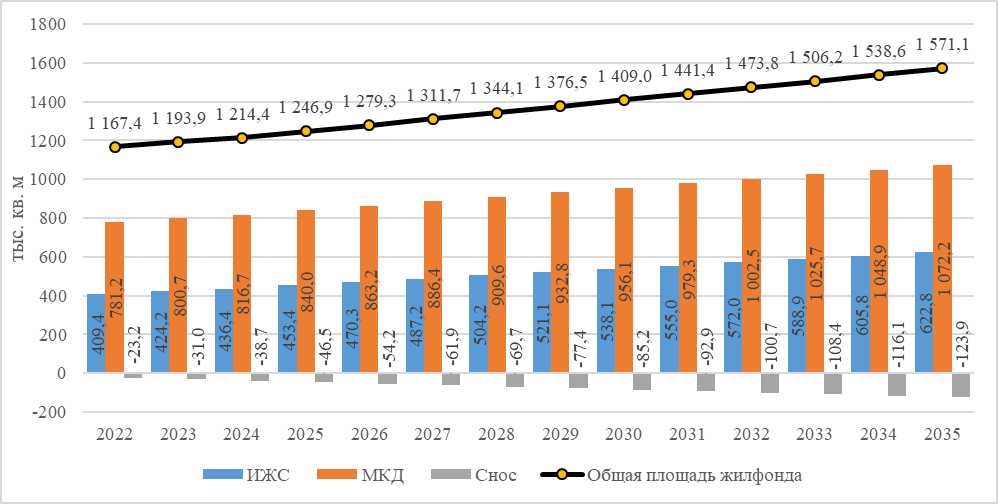 Динамика ввода/вывода жилого фонда (нарастающим итогом)Структура ввода новых строительных объектов в разрезе микрорайонов города Югорска представлена в таблице 2.4.Прогноз движения площадей жилого фонда на территории города Югорска*Примечание:	серым цветом показаны значения показателей на срок действия генерального плана, черным – на период актуализации схемы теплоснабженияПрогноз жилой застройки по микрорайонам города Югорска*Примечание:	серым цветом показаны значения показателей на срок действия генерального плана, черным – на период актуализации схемы теплоснабженияПеречень жилых домов (по состоянию на 1 января 2023 г.), признанных аварийными и подлежащими сносу или реконструкции утвержден постановлением администрации города Югорска Ханты-Мансийского автономного округа – Югры от 01.02.2023 г. № 142-п и представлен в таблице 2.5.Реестр аварийных домов в городе Югорске по состоянию на 01.01.2023Прогноз приростов строительных площадей общественных зданийПо разработанным проектам планировки территории муниципального образования город Югорск на период, соответствующий расчетному сроку реализации Генерального плана, определен перечень строительных объектов, предполагаемых к застройке.Требуемая номенклатура объектов и расчетная емкость по основным видам обслуживания: воспитание-образование, здравоохранение, культура, спорт, торговля, бытовое и коммунальное обслуживание, администрация и управление – определены и рассчитаны согласно местным нормативам градостроительного проектирования муниципального образования с учетом расчетной численность населения.Расчетная площадь вновь возводимых общественных зданий в период с 2023 по 2035 годы составит 8,9 тыс. кв. м. Перечень перспективных объектов представлен в таблице 2.6.Общественные здания, предлагаемые к строительству в г. ЮгорскеПрогнозы перспективных удельных расходов тепловой энергии на отопление, вентиляцию и горячее водоснабжение, согласованных с требованиями к энергетической эффективности объектов теплопотребления, устанавливаемых в соответствии с законодательством Российской ФедерацииПрогноз прироста тепловых нагрузок города Югорска был выполнен на основе прогноза перспективной застройки на период с 2023 по 2035 гг. и расчета перспективных тепловых нагрузок с использованием действующих нормативов теплопотребления для разных типов жилых и общественно-деловых зданий.Для перспективной застройки города Югорска была произведена разбивка строительных площадей по категориям (в зависимости от назначения площадей):жилые здания;общественно-деловая застройка.Определение нормируемого расхода на отопление, вентиляцию и горячее водоснабжение осуществляется, при отсутствии проектных значений показателей, на основании местных нормативов градостроительного проектирования, принятых согласно постановлению администрации города Югорска Ханты-Мансийского автономного округа – Югры от 03 августа 2022 года № 1676-п «Об утверждении местных нормативов градостроительного проектирования города Югорска».При определении нормативов потребления коммунальных услуг учитываются следующие конструктивные и технические параметры многоквартирного дома или жилого дома:в отношении горячего водоснабжения – этажность, износ внутридомовых инженерных систем, вид системы теплоснабжения (открытая, закрытая);в отношении отопления – материал стен, крыши, объем жилых помещений, площадь ограждающих конструкций и окон, износ внутридомовых инженерных систем.В качестве параметров, характеризующих степень благоустройства многоквартирного дома или жилого дома, применяются показатели, установленные техническими и иными требованиями в соответствии с нормативными правовыми актами Российской Федерации.При выборе единицы измерения нормативов потребления коммунальных услуг используются следующие показатели:в отношении горячего водоснабжения:в жилых помещениях - куб. метр на 1 человека;на общедомовые нужды - куб. метр на 1 кв. метр общей площади помещений, входящих в состав общего имущества в многоквартирном доме;в отношении отопления:в жилых помещениях - Гкал на 1 кв. метр общей площади всех помещений в многоквартирном доме или жилого дома;на общедомовые нужды - Гкал на 1 кв. метр общей площади всех помещений в многоквартирном доме.Нормативы потребления коммунальной услуги по отоплениюНормативы потребления коммунальной услуги по отоплению на территории муниципального образования г. Югорск Ханты-Мансийского автономного округа – Югры принимаются на основании приказа Департамента жилищно-коммунального комплекса и энергетики ХМАО – Югры от 22 декабря 2017 года № 11-нп:в жилых помещениях – согласно приложению 13 к приказу, представлены в таблице 2.7;при использовании земельного участка и надворных построек – согласно приложению 23 к приказу, представлены в таблице 2.8.Нормативы потребления отопления для жилых помещений на территории города ЮгорскаНормативы потребления отопления для земельного участка и надворных построек на территории ХМАО – ЮгрыНормативы потребления коммунальных услуг по горячему водоснабжениюНормативы потребления коммунальных услуг и коммунальных ресурсов в целях содержания общего имущества в многоквартирном доме по холодному и горячему водоснабжению и водоотведению на территории Ханты-Мансийского автономного округа – Югры принимаются на основании приказа Департамента жилищно-коммунального комплекса и энергетики Ханты-Мансийского автономного округа – Югры от 25 декабря 2017 года № 12-нп:холодного (горячего) водоснабжения в жилых помещениях – согласно приложению 1 к приказу, представлены в таблице 2.9;тепловой энергии, используемой на подогрев холодной воды – согласно приложению 3 к приказу, представлены в таблице 2.10;холодного и горячего водоснабжения и водоотведения в целях содержания общего имущества в многоквартирных домах – согласно приложению 4 к приказу, представлены в таблице 2.11.Нормативы потребления холодного (горячего) водоснабжения и водоотведения в жилых помещенияхНормативы расхода тепловой энергии на подогрев холодной воды для предоставления горячего водоснабженияНормативы потребления холодного и горячего водоснабжения и водоотведения в целях содержания общего имущества в многоквартирных домахПрогнозы приростов объемов потребления тепловой энергии (мощности) и теплоносителя с разделением по видам теплопотребления в каждом расчетном элементе территориального деления и в зоне действия каждого из существующих или предлагаемых для строительства источников тепловой энергии на каждом этапеОпределение приростов объема потребления тепловой энергии (мощности) за счет ввода новых зданийНа основании прогнозов прироста строительных площадей многоквартирных жилых домов и общественных зданий, а также сносимых жилых домов, представленных в п. 2.2 и удельных значений потребления тепловой энергии, представленных в п. 2.3, был выполнен расчет приростов объемов потребления тепловой энергии (мощности).Определение снижения объема потребления тепловой энергии (мощности) за счет отключения существующих потребителейСнижение объема потребления тепловой энергии (мощности) в течение срока действия актуализированной схемы теплоснабжения обусловлено следующими факторами:снос ветхого и аварийного жилого фонда – учтен в п. 2.2.1 настоящей главы;отключение потребителей – объектов индивидуального жилого строительства от тепловых сетей системы централизованного теплоснабжения в рамках программы «Частный дом».Программа «Перевод индивидуальных жилых домов, расположенных на территории города Югорска на индивидуальное отопление на 2023 – 2025 годы», утвержденная постановлением администрации г. Югорска от 07.06.2023 г. № 757-п (далее – Программа «Частный дом») предусматривает реализацию комплекса мероприятий по проектированию, согласованию с надзорными органами и монтажу теплогенераторов в индивидуальных жилых домах, подключенных, на момент действия программы, к системе централизованного теплоснабжения. Программа «Частный дом» нацелена на достижение следующих положительных эффектов:для потребителей – обеспечения надежности жизнеобеспечения и комфортности проживания граждан в жилых помещениях за счет снижения затрат при эксплуатации индивидуальных жилых домов индивидуальным отоплением, достижения максимального теплового комфорта, обеспечения теплом и горячей водой, отсутствия перебоев в тепле и горячей воде по техническим, организационным и сезонным причинам;для теплоснабжающей организации – повышение эффективности работы предприятия за счет снижения затрат на эксплуатацию и ремонты распределительных тепловых сетей в зонах индивидуальной жилой застройки, характеризующихся низкой плотностью тепловой нагрузки.На момент актуализации схемы теплоснабжения определен перечень жилых домов, удовлетворяющих критериям участия в программе, и представлен в таблице 2.12.Индивидуальные жилые дома, предлагаемые к переводу на индивидуальное теплоснабжениеНа основании перечня домов расчетным путем определена суммарная тепловая нагрузка потребителей, отключаемая от источников централизованного теплоснабжения в рамках реализации программы «Частный дом», значения представлены в таблице 2.13.Суммарные расчетные значения переключаемых тепловых нагрузок потребителей ИЖС в зонах действия источниковИтоговые значения приростов тепловой нагрузки на территории муниципального образования определены на основании значений площадей ввода новых жилых домов и общественных зданий, сноса ветхого жилого фонда и переключения индивидуальных жилых домов на индивидуальное теплоснабжения и представлены в таблицах:Таблица 2.14 – многоквартирные жилые дома в разрезе микрорайонов;Таблица 2.15 – общественные здания в разрезе микрорайонов;Таблица 2.16 – суммарная нагрузка МКД и ОЗ в разрезе микрорайонов;Таблица 2.17– суммарная нагрузка МКД и ОЗ в разрезе котельных.Приросты расходов теплоносителя в тепловых сетях представлены в таблице 2.18.Прогноз прироста тепловой нагрузки (включая новое строительство и переключение ИЖС) на многоквартирные жилые дома в разрезе микрорайонов на территории города Югорска (нарастающим итогом), Гкал/чПрогноз прироста тепловой нагрузки на общественные здания в разрезе микрорайонов на территории города Югорска (нарастающим итогом), Гкал/чПрогноз общего прироста тепловой нагрузки (вкл. жилые дома и общественные здания) в разрезе микрорайонов на территории города Югорска (нарастающим итогом), Гкал/чПрогноз общего прироста тепловой нагрузки (вкл. жилые дома и общественные здания) в разрезе источников тепловой энергии на территории города Югорска (нарастающим итогом), Гкал/чПрогноз общего увеличения расхода теплоносителя в тепловых сетях (вкл. жилые дома и общественные здания) в разрезе источников тепловой энергии на территории города Югорска (нарастающим итогом), т/чПрогнозы приростов объемов потребления тепловой энергии (мощности) и теплоносителя с разделением по видам теплопотребления в расчетных элементах территориального деления и в зонах действия индивидуального теплоснабжения на каждом этапеНа основании прогнозов прироста строительных площадей индивидуальных жилых домов с учетом сноса аварийных и ветхих домов, представленных в п. 2.2 и удельных значений потребления тепловой энергии, представленных в п. 2.3, был выполнен расчет приростов объемов потребления тепловой энергии (мощности). В связи с применением на территории муниципального образования закрытой схемы горячего водоснабжения, отбор теплоносителя не осуществляется.Значения приростов тепловой нагрузки в зонах действия индивидуального теплоснабжения на территории муниципального образования в разрезе микрорайонов и представлены в таблице 2.19.Прогноз прироста тепловой нагрузки на индивидуальные жилые дома в разрезе микрорайонов на территории города Югорска (нарастающим итогом), Гкал/чПрогнозы приростов объемов потребления тепловой энергии (мощности) и теплоносителя объектами, расположенными в производственных зонах, при условии возможных изменений производственных зон и их перепрофилирования и приростов объемов потребления тепловой энергии (мощности) производственными объектами с разделением по видам теплопотребления и по видам теплоносителя (горячая вода и пар) в зоне действия каждого из существующих или предлагаемых для строительства источников тепловой энергии на каждом этапеСогласно действующим документам территориального планирования, решения о вводе новых объектов в производственных зонах на момент актуализации настоящей схемы теплоснабжения отсутствуют. Таким образом, увеличение объемов потребления тепловой энергии (мощности) и теплоносителя в производственных зонах муниципального образования города Югорска не прогнозируется.При строительстве отдельных торговых и производственных зданий теплоснабжение предусматривается от индивидуальных источников теплоснабжения.Перечень объектов теплопотребления, подключенных к тепловым сетям существующих систем теплоснабжения в период, предшествующий разработке схемы теплоснабженияСведения об объектах теплопотребления, подключенных к тепловым сетям существующих систем теплоснабжения в период, предшествующий разработке схемы теплоснабжения отсутствуют.Актуализированный прогноз перспективной застройки относительно указанного в утвержденной схеме теплоснабжения прогноза перспективной застройкиПри актуализации настоящей схемы теплоснабжения, прогноз перспективной застройки был полностью переработан с учетом изменений, внесенных в материалы по обоснованию генерального плана, а также сведений, поступивших от администрации муниципального образования и действующих теплоснабжающих организаций. Справочно сведения о прогнозах перспективной застройки, указанные в ранее утвержденной схеме теплоснабжения, представлены в таблице 2.20.Расчётная тепловая нагрузка на коллекторах источников тепловой энергииРасчетная тепловая нагрузка на коллекторах источников тепловой энергии представлена в таблице 2.21.Фактические расходы теплоносителя в отопительный и летний периодыФактические расходы теплоносителя в тепловых сетях в отопительный период представлены в таблице 2.22. В связи с применением закрытой схемы горячего водоснабжения, расход теплоносителя в летний период отсутствует.Прогноз перспективной застройки города Югорска согласно ранее утвержденной схеме теплоснабжения, нарастающим итогом, тыс. кв. мРасчетные тепловые нагрузки на коллекторах источников тепловой энергии на территории города Югорска (нарастающим итогом), Гкал/чРасход теплоносителя в отопительный период в тепловых сетях от источников тепловой энергии на территории города Югорска (нарастающим итогом), т/чЭлектронная модель системы теплоснабжения поселенияЭлектронная модель системы теплоснабжения выполнена в ГИС Zulu 8.0 (разработчик ООО «Политерм», СПб).Все гидравлические расчеты, приведенные в данной работе, сделаны в электронной модели.Для дальнейшего использования электронной модели, теплоснабжающие организации должны быть обеспечены данной программой.Пакет ZuluThermo позволяет создать расчетную математическую модель сети, выполнить паспортизацию сети, и на основе созданной модели решать информационные задачи, задачи топологического анализа, и выполнять различные теплогидравлические расчеты.Расчету подлежат тупиковые и кольцевые тепловые сети, в том числе с повысительными насосными станциями и дросселирующими устройствами, работающие от одного или нескольких источников.Программа предусматривает теплогидравлический расчет с присоединением к сети индивидуальных тепловых пунктов (ИТП) и центральных тепловых пунктов (ЦТП) по нескольким десяткам схемных решений, применяемых на территории России.Расчет систем теплоснабжения может производиться с учетом утечек из тепловой сети и систем теплопотребления, а также тепловых потерь в трубопроводах тепловой сети.Расчет тепловых потерь ведется либо по нормативным потерям, либо по фактическому состоянию изоляции.Расчеты ZuluThermo могут работать как в тесной интеграции с геоинформационной системой (в виде модуля расширения ГИС), так и в виде отдельной библиотеки компонентов, которые позволяют выполнять расчеты из приложений пользователей.Состав задач:Построение расчетной модели тепловой сетиПаспортизация объектов сетиНаладочный расчет тепловой сетиПоверочный расчет тепловой сетиКонструкторский расчет тепловой сетиРасчет требуемой температуры на источникеКоммутационные задачиПостроение пьезометрического графикаРасчет нормативных потерь тепла через изоляцию.Графическое представление объектов системы теплоснабжения с привязкой к топографической основе города Югорска с полным топологическим описанием связности объектовТепловую сеть можно изображать на карте, с привязкой к местности (по координатам, с привязкой к окружающим объектам), что позволит в дальнейшем не только проводить теплогидравлические расчеты, но и решать другие инженерные задачи, зная точное местонахождение тепловых сетей. Пример изображения тепловой сети на карте с привязкой к местности показан на рисунке ниже.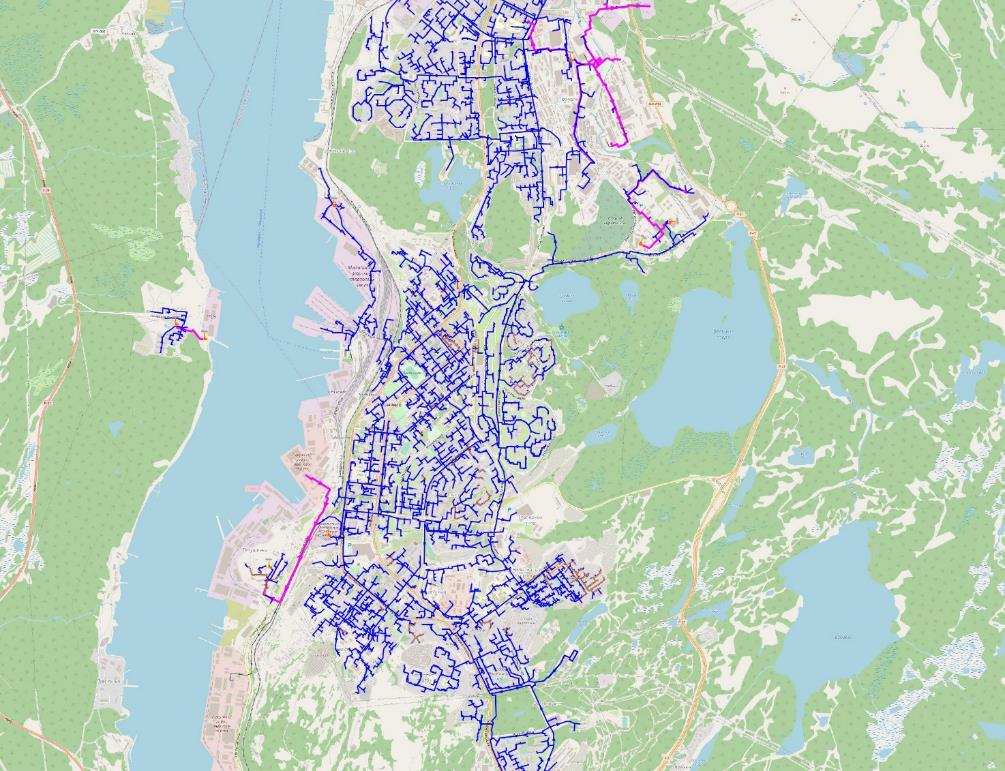 Изображение тепловой сети на карте с привязкой к местностиZulu может работать как в локальной системе координат (план-схема), так и в одной из географических проекций.Система поддерживает более 180 датумов, в том числе ПЗ-90, СК-42, СК-95 по ГОСТ Р 51794-2001, WGS 84, WGS 72, Пулково 42, NAD27, NAD83, EUREF 89. Список поддерживаемых датумов будет расширяться.Система предлагает набор предопределенных систем координат. Кроме того, пользователь может задать свою систему координат с индивидуальными параметрами для поддерживаемых системой проекций. В частности, эта возможность позволит, при известных параметрах (ключах перехода), привязывать данные, хранящиеся в местной системе координат, к одной из глобальных систем координат.Данные, хранящиеся в разных системах координат, можно отображать на одной карте, в одной из проекций. При этом пересчет координат (если он требуется) из одного датума в другой и из одной проекции в другую производится при отображении «на лету».Данные можно перепроецировать из одной системы координат в другую.Следует отметить, что электронная модель, предоставленная заказчиком, была выполнена в системе координат WGS 84.Паспортизация объектов системы теплоснабженияПри работе в геоинформационной системе сеть достаточно просто и быстро заносится с помощью мышки или по координатам. При этом сразу формируется расчетная модель. После графического изображения системы теплоснабжения, необходимо задать расчетные параметры объектов и выполнить соответствующие расчеты.Тепловая сеть включает в себя следующие основные объекты: источник, участок (трубопроводы), потребитель и узлы: центральные тепловые пункты (ЦТП), насосные, запорную и регулирующую арматуру, камеры и другие элементы.ИсточникИсточник – это символьный объект тепловой сети, моделирующий режим работы котельной или ТЭЦ. В математической модели источник представляется сетевым насосом, создающим располагаемый напор, и подпиточным насосом, определяющим напор в обратном трубопроводе. Условное обозначение источника в зависимости от режима работы представлено на рисунке. При работе нескольких источников на одну сеть, один из них может выступать в качестве пиковой котельной.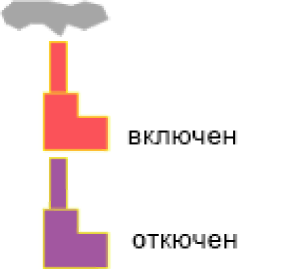 Условное изображение источникаУчастокУчасток – это линейный объект, на котором не меняются:диаметp трубопровода;тип прокладки;вид изоляции;расход теплоносителя.Двухтрубная тепловая сеть изображается в одну линию и может, в зависимости от желания пользователя, соответствовать или не соответствовать стандартному изображению сети по ГОСТ 21-605-82.Как любой объект сети, участок имеет разные режимы работы, например, «отключен подающий» или «отключен обратный», см. рисунок «Режимы изображения участка» . Эти режимы позволяют смоделировать многотрубные схемы тепловых сетей.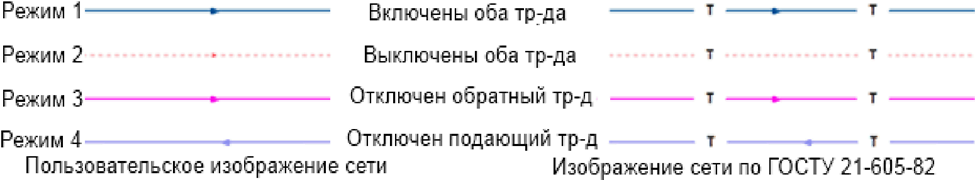 Изображение нескольких состояний участков, задаваемых разными режимамиУзелУзел – это символьный объект тепловой сети. В тепловой сети узлами являются все объекты сети, кроме источника, потребителя и участков. В математической модели внутреннее представление объектов (кроме источника, потребителя, перемычки, ЦТП и регуляторов) моделируется двумя узлами, установленными на подающем и обратном трубопроводах.Условное обозначение узловых объектов в зависимости от режима работы представлены на рисунке 3.4.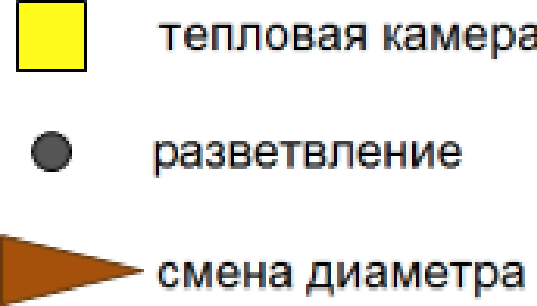 Условное изображение узловых объектовПростым узлом в модели считается любой узел, чьи свойства специально не оговорены. Простой узел служит только для соединения участков. Такими узлами для модели являются тепловые камеры, ответвления, смены диаметров, смена типа прокладки или типа изоляции и т.д.Центральные тепловые пунктыЦентральный тепловой пункт (ЦТП) – это узел дополнительного регулирования и распределения тепловой энергии. Наличие такого узла подразумевает, что за ним находится тупиковая сеть, с индивидуальными потребителями. В ЦТП может входить только один участок и только один участок может выходить. Причем входящий участок идет со стороны магистрали, а выходящий участок ведет к конечным потребителям. Внутренняя кодировка ЦТП зависит от его схемы присоединения к тепловой сети. Это может быть групповой элеватор, групповой насос смешения, независимое подключение группы потребителей, бойлеры на ГВС и т.д. На данный момент в распоряжении пользователя 28 схем присоединения ЦТП.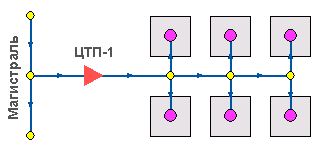 Изображение ЦТПВспомогательный участокВспомогательный участок – указывает начало трубопроводов горячего водоснабжения при четырехтрубной тепловой сети после ЦТП. Это небольшой участок заканчивается простым узлом, к которому подключается трубопровод горячего водоснабжения, как показано на рисунке «Подключение трубопровода ГВС».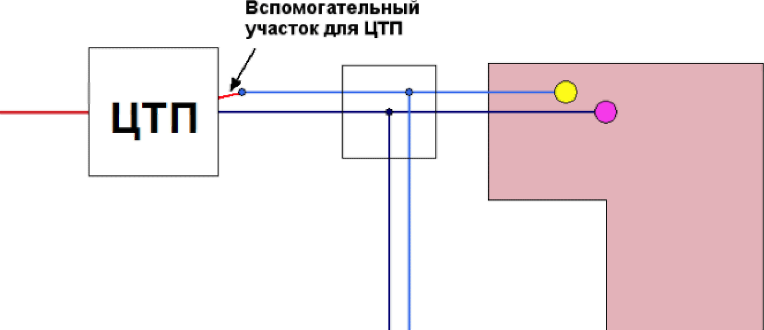 Подключение трубопровода ГВСПотребительПотребитель – это конечный объект участка, в который входит один подающий и выходит один обратный трубопровод тепловой сети. Под потребителем понимается абонентский ввод в здание.Условное обозначение потребителя в зависимости от режима работы представлено на рисунке ниже.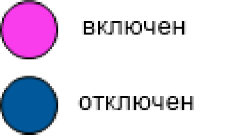 Условное изображение потребителяПотребитель тепловой энергии характеризуется расчетными нагрузками на систему отопления, систему вентиляции и систему горячего водоснабжения и расчетными температурами на входе, выходе потребителя, и расчетной температурой внутреннего воздуха.В однолинейном представлении потребитель — это узловой элемент, который может быть связан только с одним участком.Внутренняя кодировка потребителя существенно зависит от его схемы присоединения к тепловой сети. Схемы могут быть элеваторные, с насосным смешением, с независимым присоединением, с открытым или закрытым отбором воды на ГВС, с регуляторами температуры, отопления, расхода и т.д. На данный момент в распоряжении пользователя 31 схема присоединения потребителей.Если в здании несколько узлов ввода, то объектом «потребитель» можно описать каждый ввод. В тоже время как один потребитель можно описать целый квартал или завод, задав для такого потребителя обобщенные тепловые нагрузки.Обобщенный потребительОбобщенный потребитель – символьный объект тепловой сети, характеризующийся потребляемым расходом сетевой воды или заданным сопротивлением. Таким потребителем можно моделировать, например, общую нагрузку квартала.Условное обозначение обобщенного потребителя в зависимости от режима работы представлено на рисунке ниже.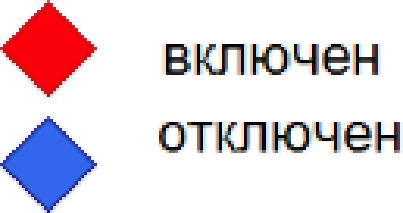 Изображение обобщенного потребителяТакой объект удобно использовать, когда возникает необходимость рассчитать гидравлику сети без информации о тепловых нагрузках и конкретных схемах присоединения потребителей к тепловой сети. Например, при расчете магистральных сетей информации о квартальных сетях может не быть, а для оценки потерь напора в магистралях достаточно задать обобщенные расходы в точках присоединения кварталов к магистральной сети.В однолинейном изображении не требуется подключать обобщенный потребитель на отдельном отводящем участке, как в случае простого потребителя. То есть в этот узел может входить и/или выходить любое количество участков. Это позволяет быстро и удобно, с минимальным количеством исходных данных.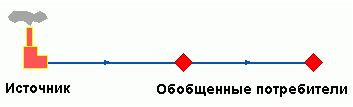 Варианты включение обобщенных потребителейЗадвижкаЗадвижка — это символьный объект тепловой сети, являющийся отсекающим устройством. Задвижка кроме двух режимов работы (открыта, закрыта), может находиться в промежуточном состоянии, которое определяется степенью её закрытия. Промежуточное состояние задвижки должно определятся при её режиме работы.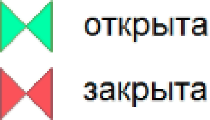 Условное изображение задвижкиУсловное обозначение запорно-регулирующего устройства в зависимости от режима работы:Задвижка в однолинейном изображении представляется одним узлом, но во внутреннем представлении в зависимости от заданных параметров в семантической базе данных, может быть установлена на обоих трубопроводах рис 3.10. «Однолинейное и внутренне представление задвижки».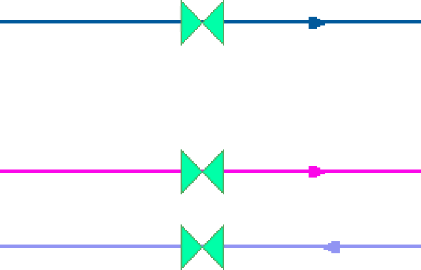 Однолинейное и внутренне представление задвижкиПеремычкаПеремычка — это символьный объект тепловой сети, моделирующий участок между подающим и обратным трубопроводами.Условное обозначение перемычки в зависимости от режима работы представлено на рисунке ниже.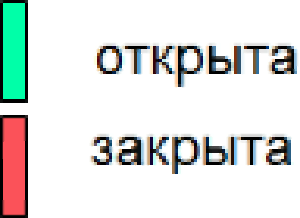 Условное представление перемычкиПеремычка позволяет смоделировать участок, соединяющий подающий и обратный трубопроводы. В этот узел может входить и/или выходить любое количество участков.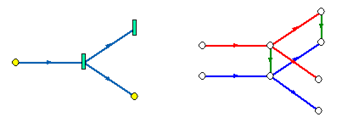 ПеремычкаТак как перемычка в однолинейном изображении представлена узлом, то для моделирования соединения между подающим трубопроводом одного участка и обратным трубопроводом другого участка одного элемента «перемычка» недостаточно. Понадобятся еще два участка: один только подающий, другой - только обратный.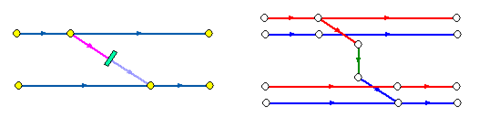 Соединение между подающим трубопроводом одного участка и обратным трубопроводом другого участкаНасосная станцияНасосная станция – символьный объект тепловой сети, характеризующийся заданным напором или напорно-расходной характеристикой установленного насоса.Насосная станция в однолинейном изображении представляется одним узлом. В зависимости от табличных параметров этого узла насос может быть установлен на подающем или обратном трубопроводе, либо на обоих трубопроводах одновременно. Для задания направления действия насоса в этот узел только один участок обязательно должен входить и только один участок должен выходить.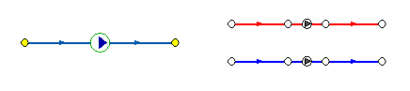 Насосная станцияНасос можно моделировать двумя способами: либо как идеальное устройство, которое изменяет давление в трубопроводе на заданную величину, либо как устройство, работающее с учетом реальной напорно-расходной характеристики конкретного насоса.В первом случае просто задается значение напора насоса на подающем и/или обратном трубопроводе. Если значение напора на одном из трубопроводов равно нулю, то насос на этом трубопроводе отсутствует. Если значение напора отрицательно, то это означает, что насос работает навстречу входящему в него участку.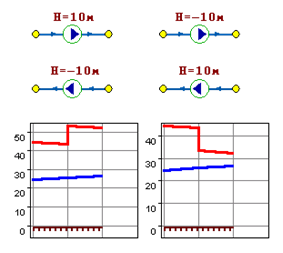 Пьезометрические графикиНа рисунке 3.16 видно, как различные направления участков, входящих и выходящих из насоса в сочетании с разными знаками напора, влияют на результат расчета, отображенный на пьезометрических графиках.Когда задается только значение напора на насосе, оно остается неизменным не зависимо от проходящего через насос расхода.Если моделировать работу насоса с учетом его QH характеристики, то следует задать расходы и напоры на границах рабочей зоны насоса.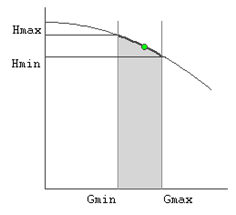 Напорно-расходная характеристика насосаПо заданным двум точкам определяется парабола с максимумом на оси давлений, по которой расчет и будет определять напор насоса в зависимости от расхода. Следует отметить, что характеристика, задаваемая таким образом, может отличаться от реальной характеристики насоса, но в пределах рабочей области обе характеристики практически совпадают. Для описания нескольких параллельно работающих насосов достаточно задать их количество, и результирующая характеристика будет определена при расчете автоматически.Так как напоры на границах рабочей области насоса берутся из справочника и всегда положительны, то направление действия такого насоса будет определяться только направлением входящего в узел участка.Дросселирующие устройстваДросселирующие устройства в однолинейном представлении являются узлами, но во внутренней кодировке — это дополнительные участки с постоянным или переменным сопротивлением. В дросселирующий узел обязательно должен входить только один участок, и только один участок из узла должен выходить.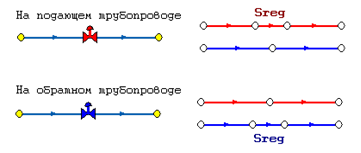 Дросселирующие устройстваДроссельная шайбаДроссельная шайба – это символьный объект тепловой сети, характеризуемый фиксированным сопротивлением, зависящим от диаметра шайбы. Дроссельная шайба имеет два режима работы: вычисляемая и устанавливаемая. Устанавливаемая шайба — это нерегулируемое сопротивление, то величина гасимого шайбой напора зависит от квадрата, проходящего через шайбу расхода.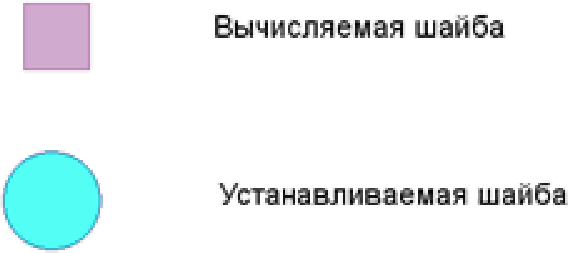 Условное представление шайбыНа рисунке видно, как меняются потери на шайбе, установленной на подающем трубопроводе, при увеличении расхода через нее в два раза.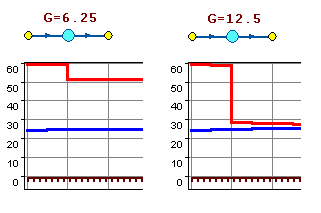 Характеристики дроссельных шайбРегулятор давленияРегулятор давления - устройство с переменным сопротивлением, которое позволяет поддерживать заданное давление в трубопроводе в определенном диапазоне изменения расхода. Регулятор давления может устанавливаться как на подающем, так и на обратном трубопроводе.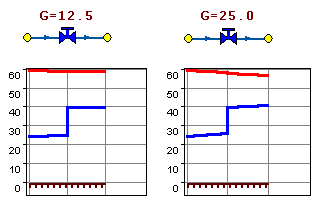 Регулятор давленияНа рисунке 3.21 показано, что при увеличении в два раза расхода через регулятор, установленный в обратном трубопроводе, давление в регулируемом узле остается постоянным.Величина сопротивления регулятора может изменяться в пределах от бесконечности до сопротивления полностью открытого регулятора. Если условия работы сети заставляют регулятор полностью открыться, то он начинает работать как нерегулируемый дросселирующий узел.Регулятор располагаемого напораРегулятор располагаемого напора – это символьный объект тепловой сети, поддерживающий заданный располагаемый напор после себя.Работа регулятора располагаемого напора аналогична работе регулятора давления, только в этом случае регулятор старается держать постоянной заданную величину располагаемого напора.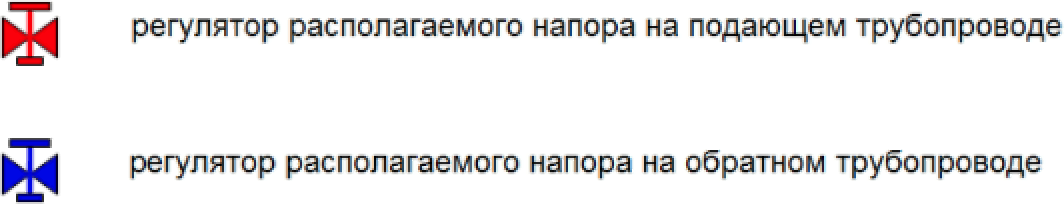 Условное представление регуляторов напораРегулятор расходаРегулятор расхода – это символьный объект тепловой сети, поддерживающий заданным пользователем расход теплоносителя.Регулятор можно устанавливать, как на подающем, так и на обратном трубопроводе. К работе регулятора расхода можно отнести все сказанное про регуляторы давления.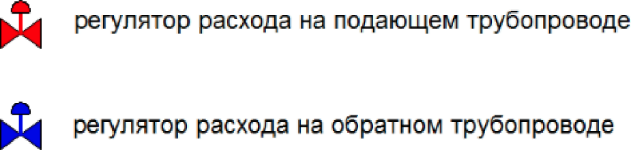 Условное представление регуляторов расходаВ существующих базах данных «ZULU» предусматриваются стандартные характеристики по приведенным выше типам объектов системы теплоснабжения.Состав информации по каждому типу объектов носит как информативный характер (например: для источников - наименование предприятия, наименование источника, для потребителей - адрес узла ввода, наименование узла ввода и т.д.), так и необходимый для функционирования расчетной модели (например: для источников - геодезическая отметка, расчетная температура в подающем трубопроводе, расчетная температура холодной воды). Полнота заполнения базы данных по параметрам зависит от наличия исходных данных, предоставленных Заказчиком и опрошенными субъектами системы теплоснабжения населенного пункта.При желании пользователя, в существующие базы данных по объектам сети можно добавить дополнительные поля.Паспортизация и описание расчетных единиц территориального деления, включая административноеЭлектронная модель позволяет наглядно на топооснове сельского поселения разграничить и паспортизировать единицы территориального деления. Такими границами территориального деления могут являться:•	кадастровые кварталы;•	теплосетевые районы;•	планировочные районы;•	административные районы.Гидравлический расчет тепловых сетей любой степени закольцованности, в том числе гидравлический расчет при совместной работе нескольких источников тепловой энергии на единую тепловую сетьТеплогидравлический расчет программно-расчетного комплекса ZuluThermo включает в себя полный набор функциональных компонентов и соответствующие им информационные структуры базы данных, необходимых для гидравлического расчета и моделирования тепловых сетей. Размерность рассчитываемых тепловых сетей, степень их закольцованности, а также количество теплоисточников, работающих на общую сеть - не ограничены. После создания расчетной математической модели сети и формирования паспортизации каждого объекта сети, в получившейся электронной модели поселения могут выполняться различные теплогидравлические расчеты.Расчет систем теплоснабжения может производиться с учетом утечек из тепловой сети и систем теплопотребления, а также тепловых потерь в трубопроводах тепловой сети. Расчет тепловых потерь ведется либо по нормативным потерям, либо по фактическому состоянию изоляции.Результаты расчетов могут быть экспортированы в MS Excel, наглядно представлены с помощью тематической раскраски и пьезометрических графиков. Картографический материал и схема тепловых сетей может быть оформлена в виде документа с использованием макета печатиВ настоящее время в состав расчетов ПРК Zulu Thermo входит 6 типов гидравлического расчета:наладочный расчет;поверочный расчет;конструкторский расчет;расчет температурного графика;расчет надежности;расчет нормативных потерь тепла через изоляцию.Моделирование всех видов переключений, осуществляемых в тепловых сетях, в том числе переключений тепловых нагрузок между источниками тепловой энергииПрограммное обеспечение ПРК ZuluThermo позволяет проводить моделирование всех видов переключений в «гидравлической модели» сети. Суть заключается в автоматическом отслеживании программой состояния запорно-регулирующей арматуры и насосных агрегатов в базе данных описания тепловой сети. Любое переключение на схеме тепловой сети влечет за собой автоматическое выполнение гидравлического расчета, и, таким образом, в любой момент времени пользователь видит тот гидравлический режим, который соответствует текущему состоянию всей совокупности запорно-регулирующей арматуры и насосных агрегатов на схеме тепловой сети.Переключения могут быть как одиночными, так и групповыми, для любой выбранной (помеченной) совокупности переключаемых элементов.Для насосных агрегатов и их групп в модели доступны несколько видов переключений:включение/выключение;дросселирование;изменение частоты вращения привода.Задвижки типа «дроссель», помимо двух крайних состояний (открыта/закрыта), могут иметь промежуточное состояние «прижата», определяемое в либо в процентах открытия клапана, либо в числе оборотов штока. При этом состоянии задвижка моделируется своим гидравлическим сопротивлением, рассчитанным по паспортной характеристике клапана.При любом переключении насосных агрегатов в насосной станции или на источнике автоматически пересчитывается суммарная расходно-напорная характеристика всей совокупности работающих насосов.Для регуляторов давления и расхода переключением является изменение уставки.Для потребителей переключением является любое из следующих действий:•	включение/отключение одного или нескольких видов тепловой нагрузки;•	ограничение одного или нескольких видов тепловой нагрузки;•	изменение температурного графика или удельных расходов теплоносителя по видам тепловой нагрузки.Предусмотрена генерация специальных отчетов об отключенных/включенных абонентах и участках тепловой сети, состояние которых изменилось в результате последнего произведенного единичного или группового переключения. Эти отчеты могут содержать любую информацию об этих объектах, содержащуюся в базе данных.Режим гидравлического моделирования позволяет оперативно получать ответы на вопросы типа «Что будет, если...?» Это дает возможность избежать ошибочных действий при регулировании режима и переключениях на реальной тепловой сети.Подсистема гидравлических расчетов позволяет моделировать произвольные режимы, в том числе аварийные и перспективные. Гидравлическое моделирование предполагает внесение в модель каких-то изменений с целью воспроизведения режимных последствий этих изменений, которые искажают реальные данные, описывающие эксплуатируемую тепловую сеть в ее текущем состоянии.Подсистема гидравлических расчетов содержит специальный инструментарий, позволяющий для целей моделирования создавать и администрировать специальные «модельные» базы – наборы данных, клонируемых из основной (контрольной) базы данных описания тепловой сети, на которых предусматривается произведение любых манипуляций без риска исказить или повредить контрольную базу. Данный механизм также обеспечивает возможность осуществления сравнительного анализа различных режимов работы тепловой сети, реализованных в модельных базах, между собой. В частности, наглядным аналитическим инструментом является сравнительный пьезометрический график, на котором приводятся изменения гидравлического режима, произошедшие в результате тех или иных манипуляций.Разработка схемы теплоснабжения в составе Электронной модели схемы теплоснабжения г.Югорска содержит в том числе отдельный слой, в котором реализованы вероятные сценарии развития аварий в системах теплоснабжения с моделированием гидравлических режимов работы таких систем, в том числе при отказе элементов тепловых сетей и при аварийных режимах работы систем теплоснабжения, связанных с прекращением подачи тепловой энергии.Расчет балансов тепловой энергии по источникам тепловой энергии и по территориальному признакуВ результате расчетов балансов тепловой энергии по источникам и по территориальному признаку, выполняемых в ПРК ZuluThermo, устанавливается потребность в тепловой энергии существующих и перспективных потребителей в каждом субъекте округа, с целью установления доли полезного отпуска тепловой энергии в сеть и значений потерь энергии.Результаты выполненных расчетов можно экспортировать в MS Excel.Расчет потерь тепловой энергии через изоляцию и с утечками теплоносителяЦелью данного расчета является определение нормативных тепловых потерь через изоляцию трубопроводов. Тепловые потери определяются суммарно за год с разбивкой по месяцам. Просмотреть результаты расчета можно как суммарно по всей тепловой сети, так и по каждому отдельно взятому источнику тепловой энергии и каждому центральному тепловому пункту (ЦТП). Расчет может быть выполнен с учетом поправочных коэффициентов на нормы тепловых потерь.Просмотреть результаты расчета можно как суммарно по всей тепловой сети, так и по каждому отдельно взятому источнику тепловой энергии и каждому центральному тепловому пункту (ЦТП), а также по различным владельцам (балансодержателям) участков тепловой сети.Возможно копирование исходных данных от одного источника или ЦТП сразу всем объектам, отдельно источникам, ЦТП по контуру отопления или ГВС. Также результаты выполненных расчетов можно посмотреть экспортировать в MS Excel. На рисунке 3.24 приведены результаты расчета потерь тепловой энергии через изоляцию и с утечками теплоносителя.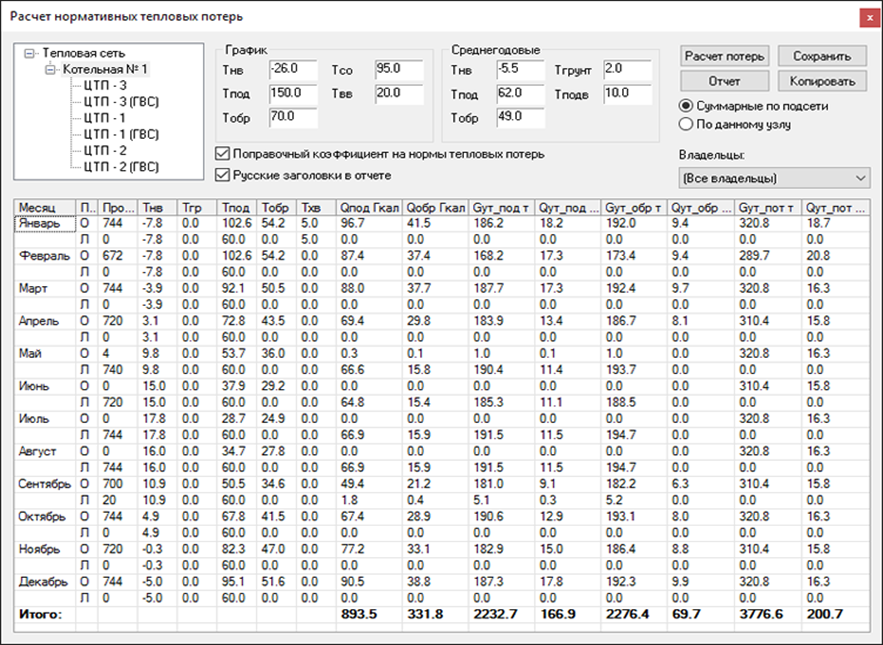 Результаты расчета потерь тепловой энергии через изоляцию и с утечками теплоносителяРасчет показателей надежности теплоснабженияЦелью расчета является оценка способности действующих и проектируемых тепловых сетей надежно обеспечивать в течение заданного времени требуемые режимы, параметры и качество теплоснабжения каждого потребителя, а также обоснование необходимости и проверки эффективности реализации мероприятий, повышающих надежность теплоснабжения потребителей тепловой энергии.Оценка надежности тепловых сетей осуществляется по результатам сравнения расчетных значений показателей надежности с нормированными значениями этих показателей в соответствии с положениями п. 6.28 СНиП 41-02-2003.Обоснование необходимости реализации мероприятий, повышающих надежность теплоснабжения потребителей тепловой энергии, осуществляется по результатам качественного анализа полученных численных значений.Проверка эффективности реализации мероприятий, повышающих надежность теплоснабжения потребителей, осуществляется путем сравнения исходных (полученных до реализации) значений показателей надежности, с расчетными значениями, полученными после реализации (моделирования реализации) этих мероприятий.Групповые изменения характеристик объектов (участков тепловых сетей, потребителей) по заданным критериям с целью моделирования различных перспективных вариантов схем теплоснабженияДанный инструмент применим для различных целей и задач гидравлического моделирования. Основным предназначением является калибровка расчетной гидравлической модели тепловой сети. Трубопроводы реальной тепловой сети всегда имеют физические характеристики, отличающиеся от проектных, в силу происходящих во времени изменений - коррозии и выпадения отложений, отражающихся на изменении эквивалентной шероховатости и уменьшении внутреннего диаметра вследствие зарастания. Эти изменения влияют на гидравлические сопротивления участков трубопроводов, и в масштабах тепловой сети МО это приводит к значительным расхождениям результатов гидравлического расчета по «проектным» значениям с реальным гидравлическим режимом, наблюдаемым в эксплуатируемой тепловой сети. С другой стороны, измерить действительные значения шероховатостей и внутренних диаметров участков действующей тепловой сети не представляется возможным, поскольку это потребовало бы массового вскрытия трубопроводов, что вряд ли реализуемо. Поэтому эти значения можно лишь косвенным образом оценить на основании сравнения реального (наблюдаемого) гидравлического режима с результатами расчетов на гидравлической модели, и внести в расчетную модель соответствующие поправки. В этом, в первом приближении, и состоит процесс калибровки. Инструмент групповых операций позволяет выполнить изменение характеристик для подмножества участков тепловой сети, определяемого заданным критерием отбора, в частности:•	по всей базе данных описания тепловой сети; •	по одной из связных компонент тепловой сети (тепловой зоне источника); •	по некоторой графической области, заданной произвольным многоугольником; •	вдоль выбранного пути. При этом на любой из вышеперечисленных «пространственных» критериев может быть наложена суперпозиция критериев отбора по классифицирующим признакам: •	по подающим или обратным трубопроводам тепловой сети, либо симметрично; •	по виду тепловых сетей (магистральные, распределительные, внутриквартальные); •	по участкам тепловой сети определенного условного диаметра;•	по участкам тепловой сети с определенным типом прокладки, и т.п. Критерии отбора могут быть произвольными при соблюдении основного требования: информация, на основании которой строится отбор, должна в явном виде присутствовать в паспортных описаниях участков тепловой сети.Для участков тепловых сетей, отобранных по определенной совокупности критериев, можно произвести любую из следующих операций: •	изменение эквивалентной шероховатости; •	изменение степени зарастания трубопроводов; •	изменение коэффициента местных потерь; •	изменение способа расчета сопротивления. После проведения серии изменений характеристик участков трубопроводов тепловой сети автоматически производится гидравлический расчет, результаты которого сразу же доступны для визуализации на схеме и анализа. Поскольку при изменении характеристик участков тепловой сети их паспорта не модифицируются, в любой момент можно вернуться к исходному состоянию расчетной гидравлической модели, определяемому паспортными значениями характеристик участков тепловой сети.Сравнительные пьезометрические графики для разработки и анализа сценариев перспективного развития тепловых сетейЦелью построения пьезометрического графика является наглядная иллюстрация результатов гидравлического расчета (наладочного, поверочного, конструкторского). Это основной аналитический инструмент специалиста по гидравлическим расчетам тепловых сетей. При этом на экран выводятся: •	линия давления в подающем трубопроводе •	линия давления в обратном трубопроводе •	линия поверхности земли •	линия потерь напора на шайбе •	высота здания •	линия вскипания •	линия статического напора Цвет и стиль линий задается пользователем.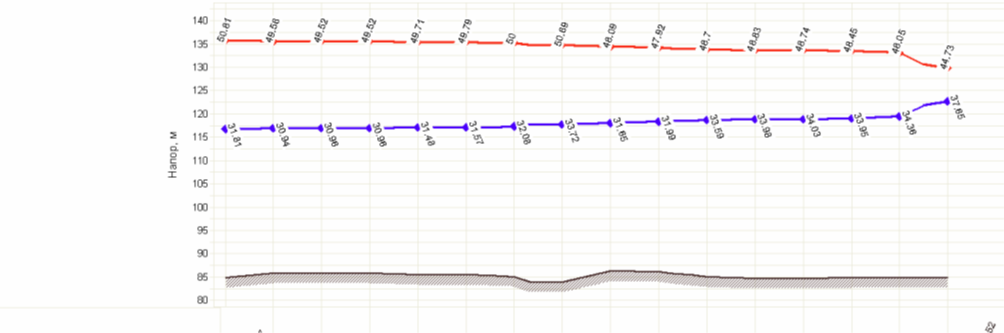 Пример пьезометрического графикаВ таблице под графиком выводятся для каждого узла сети наименование, геодезическая отметка, высота потребителя, напоры в подающем и обратном трубопроводах, величина дросселируемого напора на шайбах у потребителей, потери напора по участкам тепловой сети, скорости движения воды на участках тепловой сети и т.д. Количество выводимой под графиком информации настраивается пользователем.Также график может отображать падение температуры в тепловой сети, после проведения расчетов с учетом тепловых потерь. При этом на график выводятся значения температур в узловых точках по подающему и обратному трубопроводам. Количество выводимой под графиком информации настраивается пользователем.Пьезометрические графики существующего положения системы теплоснабжения представлены в п. 4.2 «Гидравлический расчет передачи теплоносителя» главы 4 обосновывающих материалов настоящей Схемы теплоснабжения.Существующие и перспективные балансы тепловой мощности источников тепловой энергии и тепловой нагрузки потребителейБалансы существующей на базовый период схемы теплоснабжения (актуализации схемы теплоснабжения) тепловой мощности и перспективной тепловой нагрузки в каждой из зон действия источников тепловой энергии с определением резервов (дефицитов) существующей располагаемой тепловой мощности источников тепловой энергии, устанавливаемых на основании величины расчетной тепловой нагрузкиНа территории городского поселения действуют 19 источников централизованного теплоснабжения.Балансы тепловой мощности и тепловой нагрузки по каждой зоне действия источника тепловой энергии на территории муниципального образования по годам определяются с учетом следующего балансового соотношения:	(1)где: – располагаемая тепловая мощность источника тепловой энергии в рассматриваемом году, Гкал/ч;  – затраты тепловой мощности на собственные и хозяйственные нужды источника тепловой энергии в рассматриваемом году, Гкал/ч;  – резерв тепловой мощности источника тепловой энергии в рассматриваемом году, Гкал/ч; – потери тепловой мощности в тепловых сетях при температуре наружного воздуха, принятой для проектирования систем отопления в рассматриваемом году, Гкал/ч;  – тепловая нагрузка внешних потребителей в зоне действия источника тепловой энергии в отопительный период базового 2022 г., Гкал/ч; – прирост тепловой нагрузки в зоне действия источника тепловой энергии за счет нового строительства объектов жилого и нежилого фонда в рассматриваемом году, Гкал/ч; – тепловая нагрузка объектов хозяйственных нужд в тепловых сетях в рассматриваемом году, Гкал/ч.Тепловая нагрузка внешних потребителей на коллекторах ТЭЦ и котельных в i-ом году  определяется следующим образом:	(2)Актуализация перспективных балансов тепловой мощности и тепловой нагрузки выполнена в следующем порядке:1)	Установлены перспективные тепловые нагрузки в существующих зонах действия источников тепловой энергии в соответствии с данными, приведенными в главе 2 «Существующее и перспективное потребление тепловой энергии на цели теплоснабжения»;1)	Составлены балансы существующей установленной, располагаемой, тепловой мощности «нетто» и перспективной тепловой нагрузки в существующих зонах действия источников тепловой энергии за каждый год прогнозируемого периода;2)	Определены дефициты (резервы) существующей располагаемой тепловой мощности, тепловой мощности «нетто» источников тепловой энергии до конца прогнозируемого периода (до 2035 г.);3)	Выполнена оценка зон развития города на соответствие перспективной тепловой нагрузки обеспеченностью тепловой мощностью;4)	Составлены балансы тепловой мощности источника тепловой энергии и присоединенной тепловой нагрузки в каждой зоне действия источника тепловой энергии;5)	В существующих зонах действия источников тепловой энергии с перспективной тепловой нагрузкой выполнено моделирование присоединения тепловой нагрузки в каждом кадастровом квартале к магистральным тепловым сетям;6)	Выполнен расчет гидравлического режима тепловых сетей с перспективными тепловыми нагрузками и определены зоны с недостаточными располагаемыми напорами у потребителей.Тепловая нагрузка теплоиспользующих установок внешних потребителей, определяется по формуле:	(3)где:n – количество теплоиспользующих установок отдельно стоящих потребителей, присоединенных к тепловым сетям, Гкал/ч;Qот – тепловая нагрузка отопления (тепловая мощность теплоиспользующих установок отопления) i-го внешнего потребителя, Гкал/ч;Qвен  – тепловая нагрузка вентиляции (тепловая мощность теплоиспользующих установок вентиляции) i-го внешнего потребителя, Гкал/ч;Qгвс – тепловая нагрузка горячего водоснабжения (тепловая мощность теплоиспользующих установок горячего водоснабжения) i-го внешнего потребителя, Гкал/ч;Qтех – тепловая нагрузка на технологические нужды i-го внешнего потребителя, Гкал/ч.Балансы существующей располагаемой тепловой мощности источников тепловой энергии и перспективной тепловой нагрузки в зоне действия источников тепловой энергии (прогнозируемые в соответствии с Методическими рекомендациями по разработке схем теплоснабжения) определяются по балансам существующей тепловой мощности «нетто» источников тепловой энергии и тепловой нагрузки на коллекторах источников, определяемых по формуле (2).Балансы тепловой мощности источников тепловой энергии и перспективной тепловой нагрузки на территории города Югорска представлены в таблицах ниже. При составлении балансов не учитывались мероприятия по модернизации оборудования источников тепловой энергии.Балансы тепловой мощности и перспективной тепловой нагрузки Котельной №2Балансы тепловой мощности и перспективной тепловой нагрузки Котельной №3Балансы тепловой мощности и перспективной тепловой нагрузки Котельной №6Балансы тепловой мощности и перспективной тепловой нагрузки Котельной №7Балансы тепловой мощности и перспективной тепловой нагрузки Котельной №8Балансы тепловой мощности и перспективной тепловой нагрузки Котельной №9Балансы тепловой мощности и перспективной тепловой нагрузки Котельной №10Балансы тепловой мощности и перспективной тепловой нагрузки Котельной №11Балансы тепловой мощности и перспективной тепловой нагрузки Котельной №12Балансы тепловой мощности и перспективной тепловой нагрузки Котельной №14Балансы тепловой мощности и перспективной тепловой нагрузки Котельной №17Балансы тепловой мощности и перспективной тепловой нагрузки Котельной №18Балансы тепловой мощности и перспективной тепловой нагрузки Котельной №19Балансы тепловой мощности и перспективной тепловой нагрузки Котельной №21/1Балансы тепловой мощности и перспективной тепловой нагрузки Котельной №21/2Балансы тепловой мощности и перспективной тепловой нагрузки Котельной №21/4Балансы тепловой мощности и перспективной тепловой нагрузки Котельной №21/8Балансы тепловой мощности и перспективной тепловой нагрузки Котельной №22Балансы тепловой мощности и перспективной тепловой нагрузки Котельной №25Гидравлический расчет передачи теплоносителя для каждого магистрального вывода с помощью определения возможности (невозможности) обеспечения тепловой энергией существующих и перспективных потребителей, присоединенных к тепловой сети от каждого источника тепловой энергииС целью определения резерва пропускной способности существующих тепловых сетей в существующих зонах действия источников тепловой энергии выполнено моделирование присоединения тепловой нагрузки в каждом микрорайоне к магистральным тепловым сетям. Для определения зон с недостаточными располагаемыми напорами у потребителей выполнен расчет гидравлического режима существующих тепловых сетей с учетом перспективной тепловой нагрузки.Гидравлический расчет выполнен с использованием электронной модели системы теплоснабжения города Югорска в ПРК Zulu 2021.Пьезометрические графики от существующих источников тепловой энергии и пути постройки указанных графиков представлены на рисунках ниже.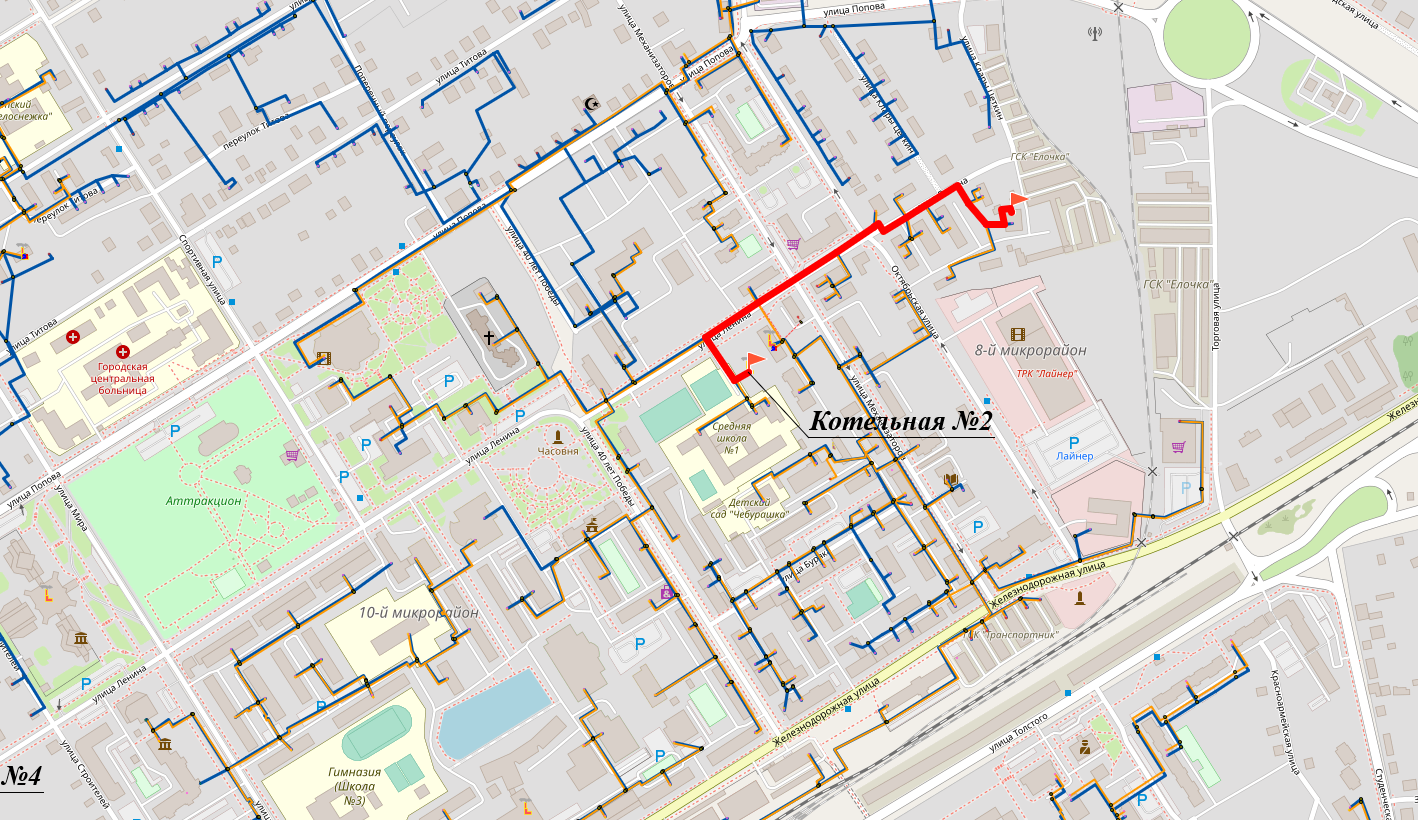 Путь построения пьезометрического графика ТС от котельной №2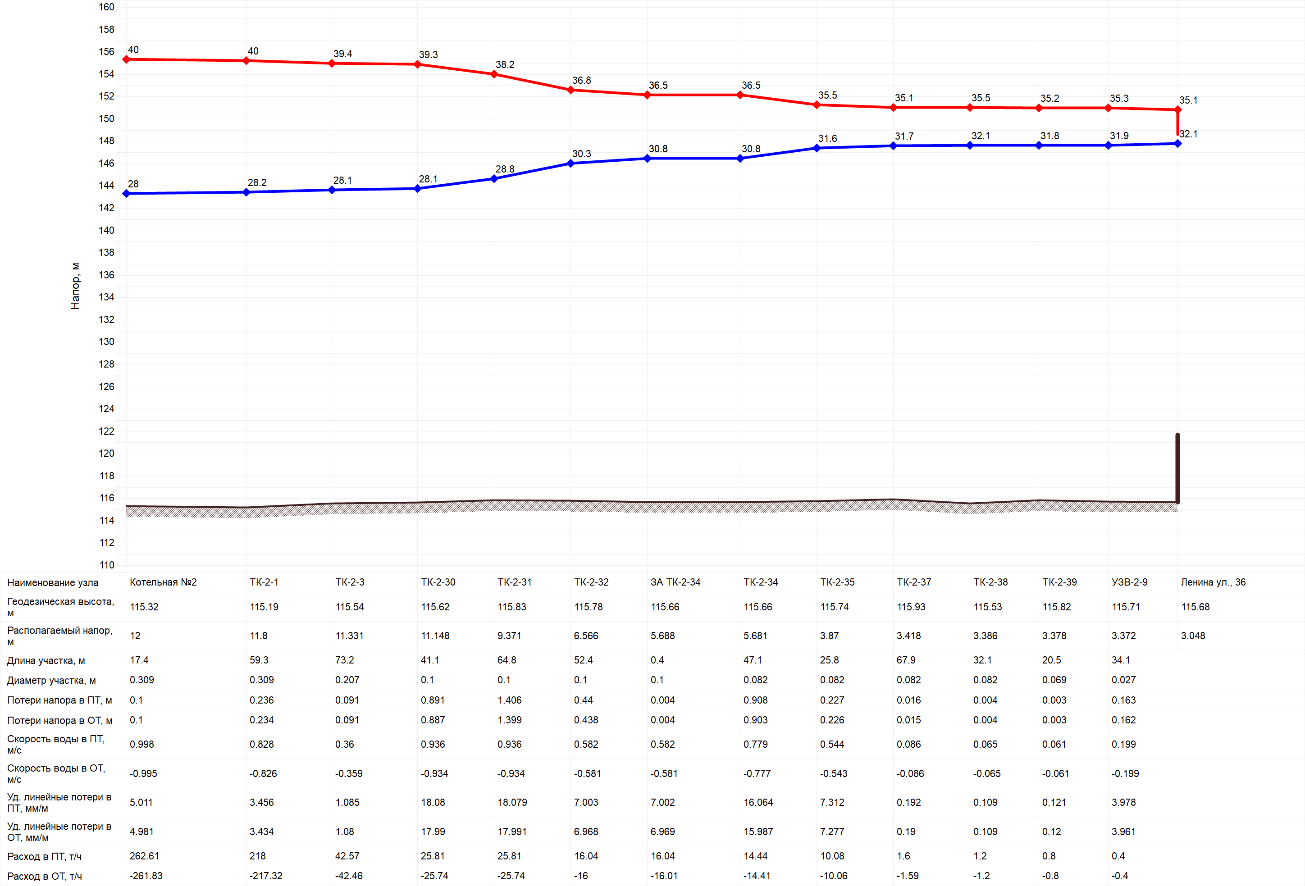 Пьезометрический график тепловой сети от котельной №2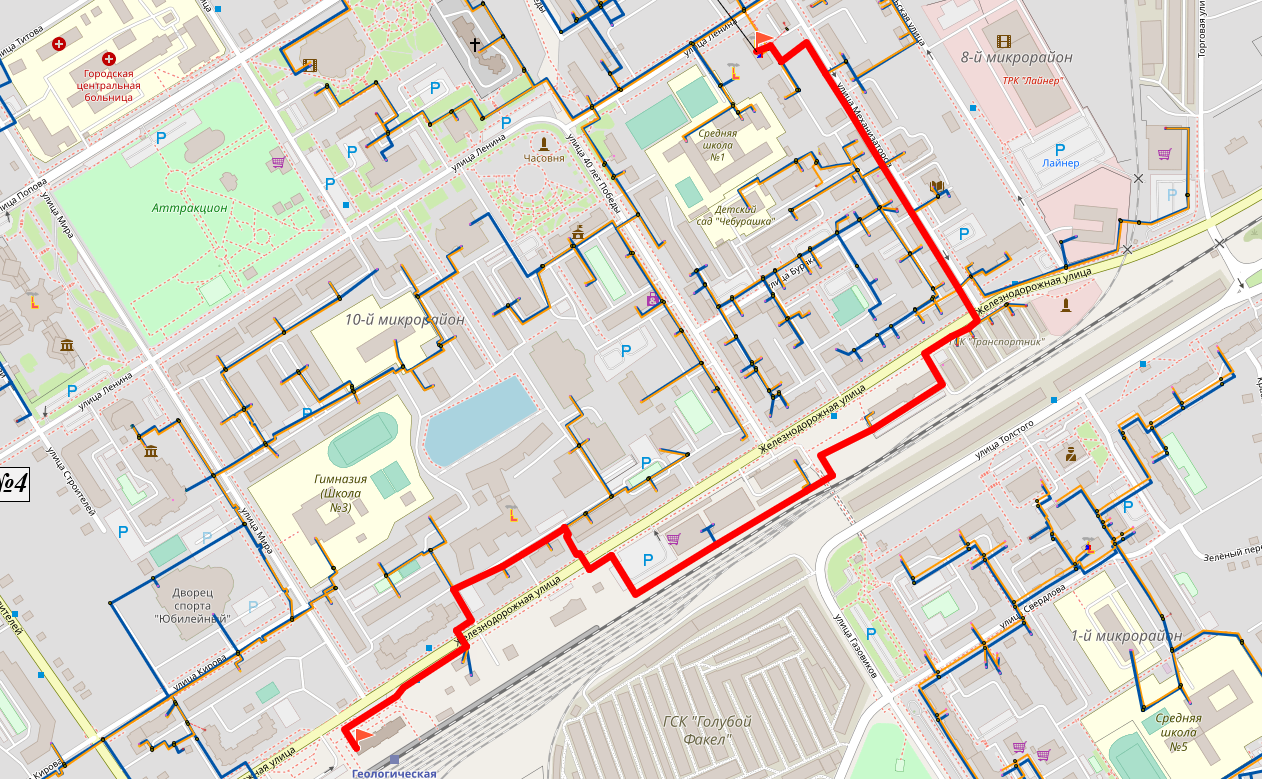 Путь построения пьезометрического графика ТС от котельной №3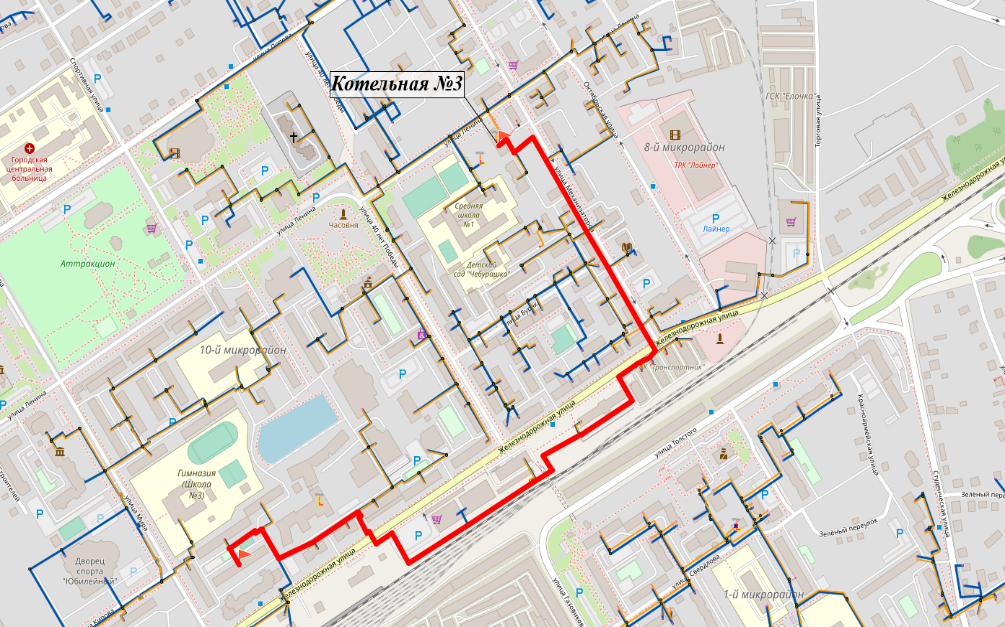 Путь построения пьезометрического графика ГВС от котельной №3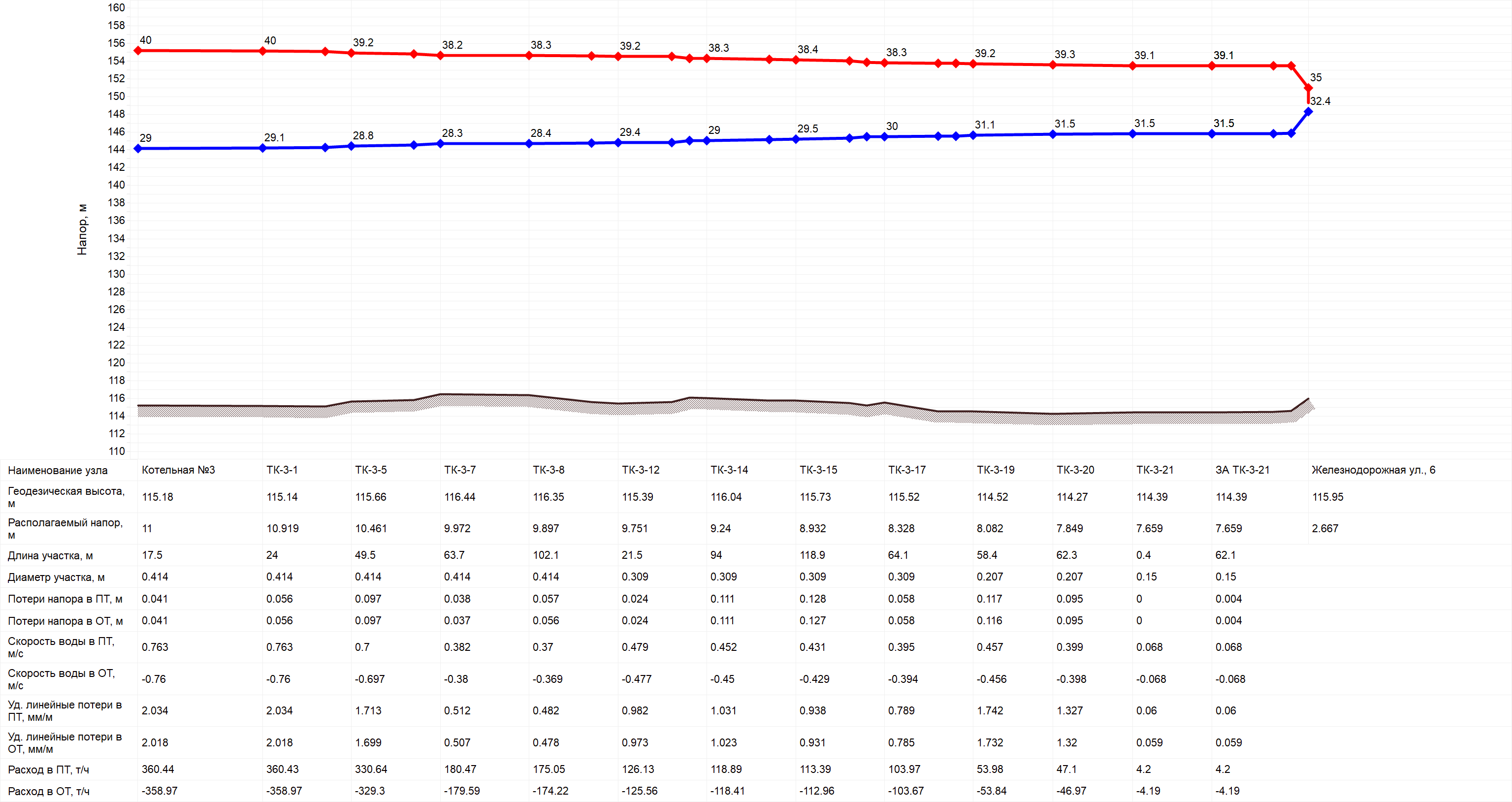 Пьезометрический график тепловой сети от котельной №3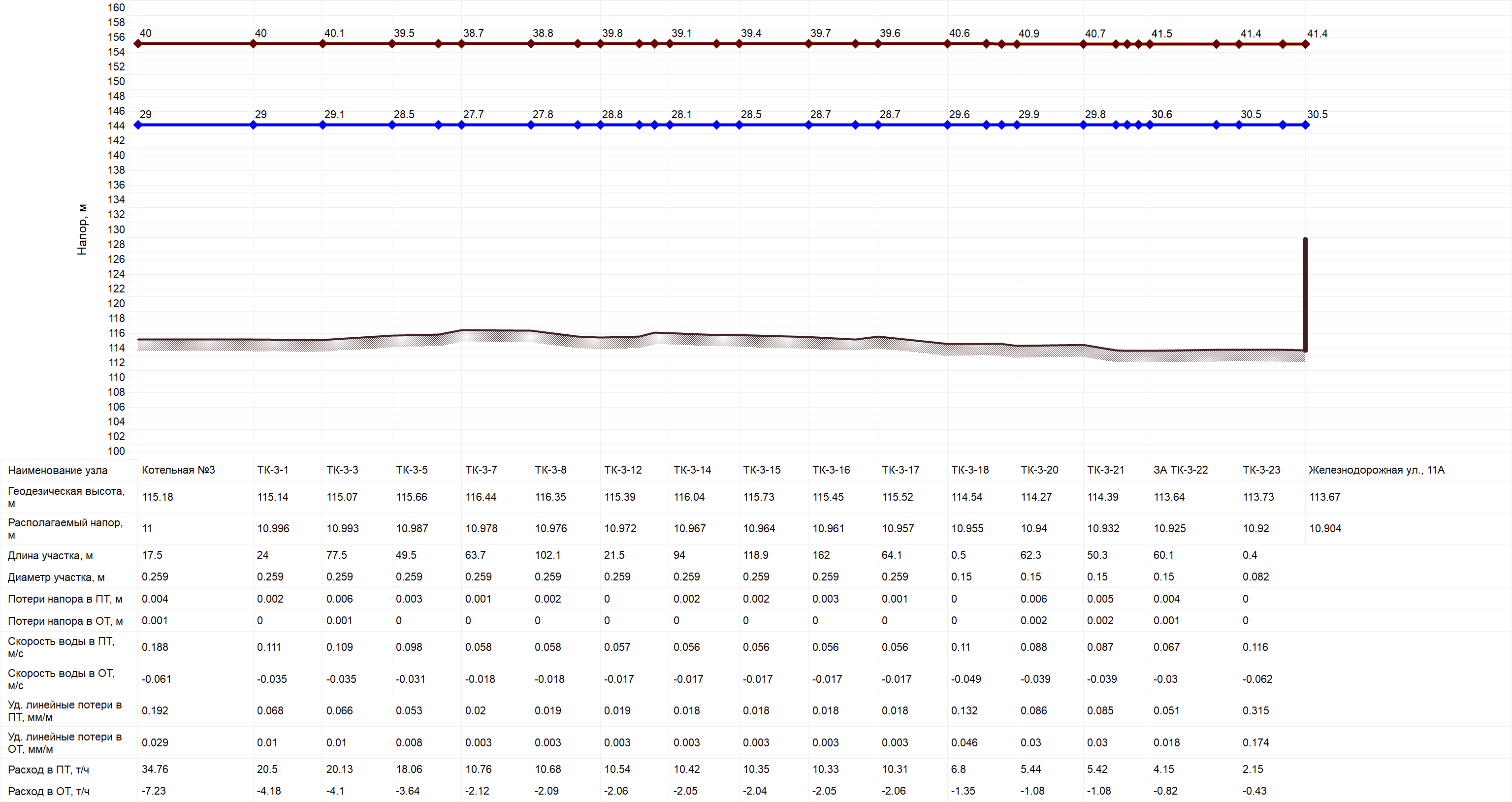 Пьезометрический график сети ГВС от котельной №3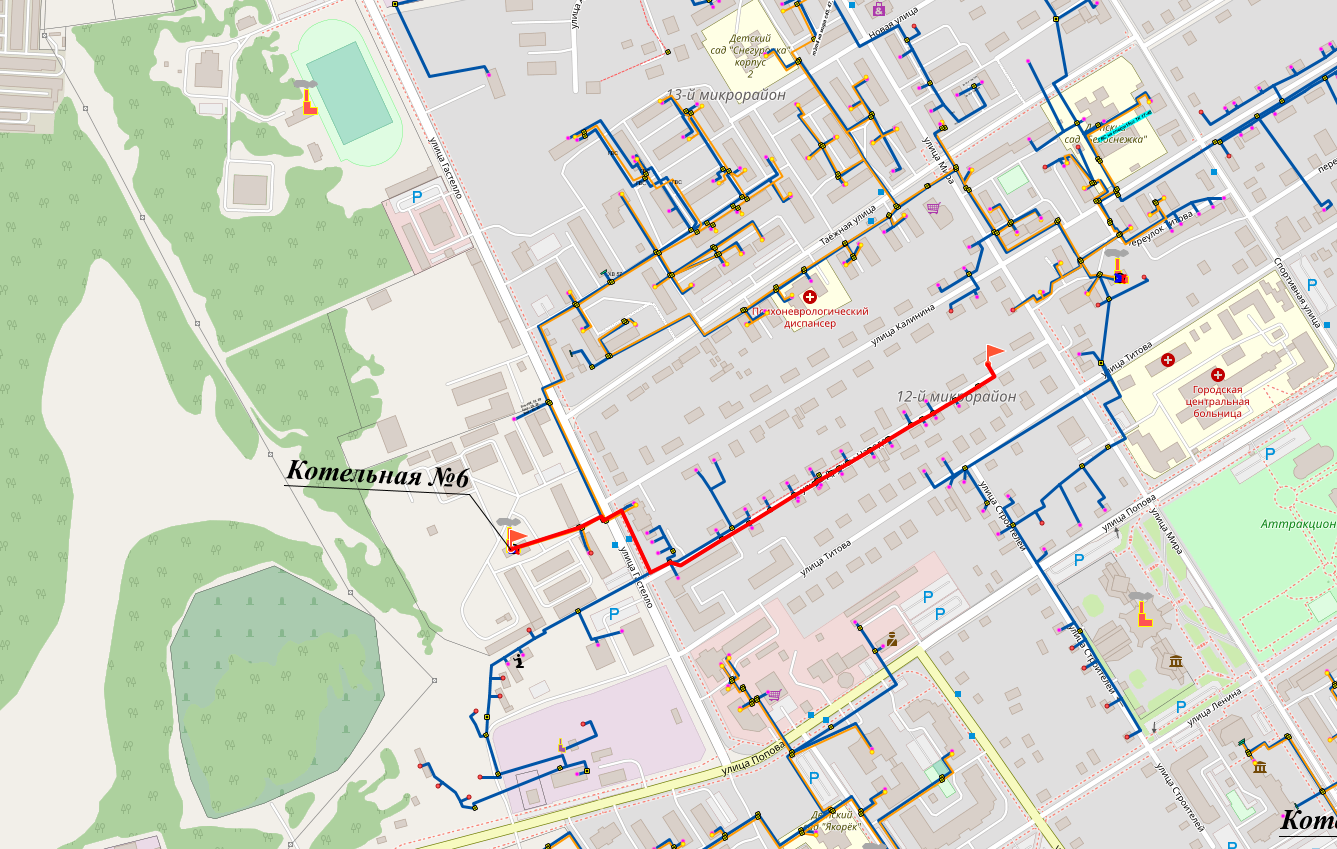 Путь построения пьезометрического графика ТС от котельной №6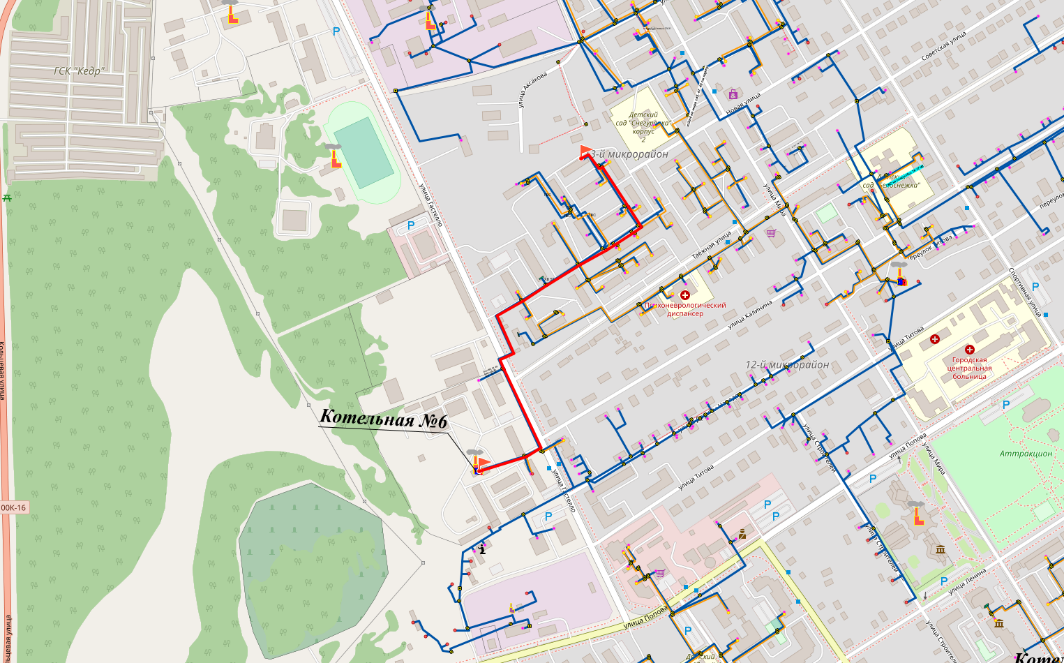 Путь построения пьезометрического графика ГВС от котельной №6.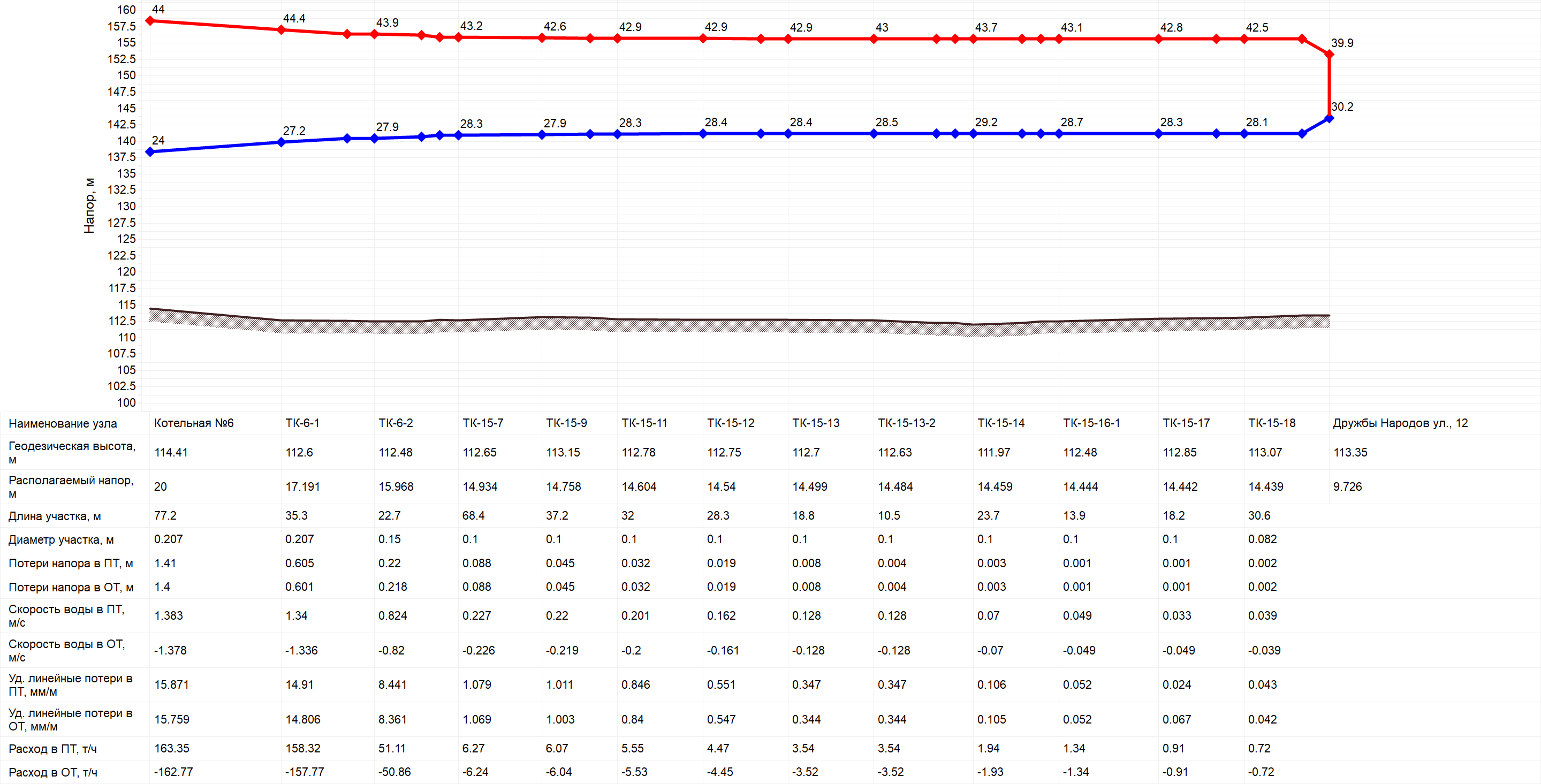 Пьезометрический график тепловой сети от котельной №6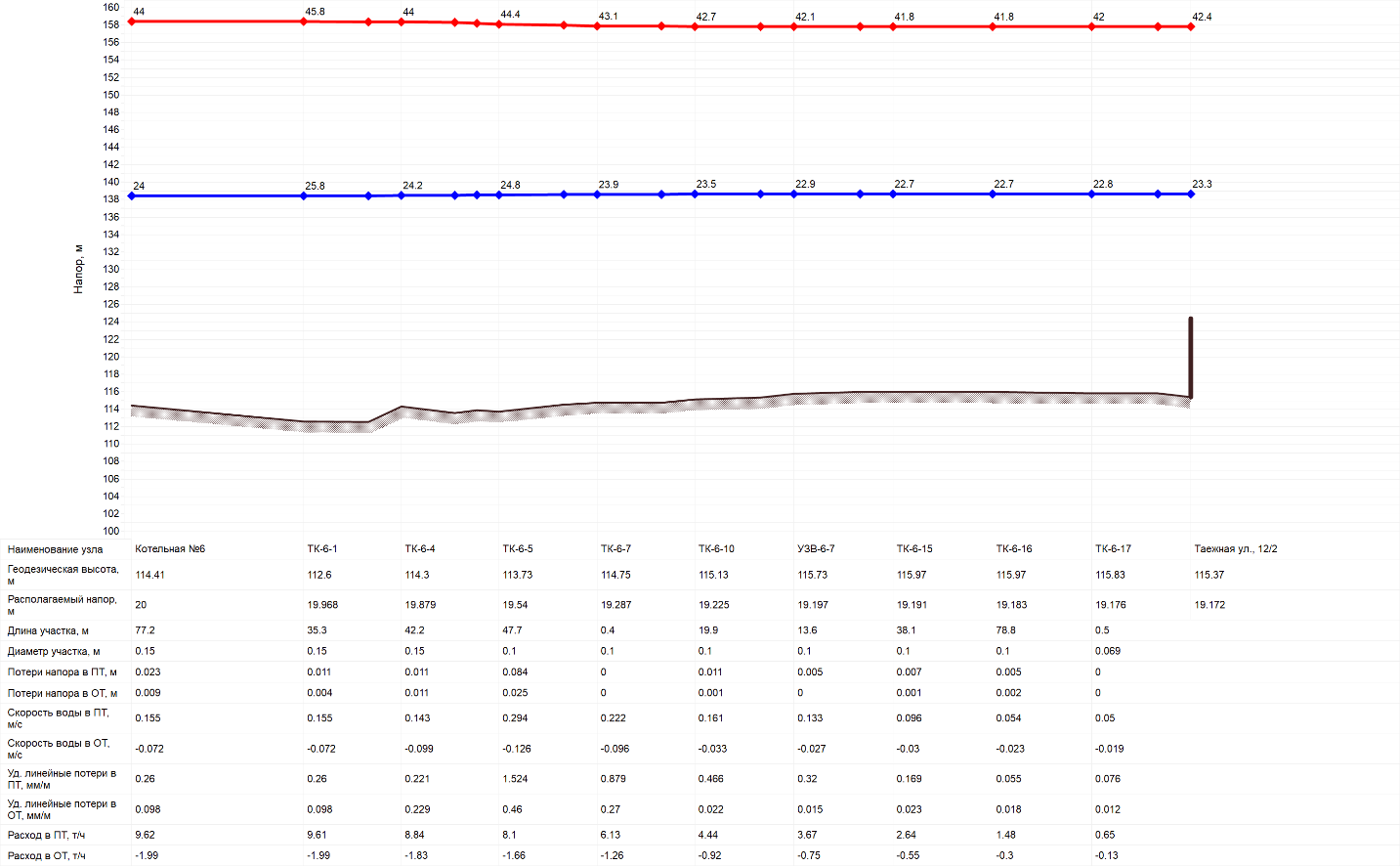 Пьезометрический график сети ГВС от котельной №6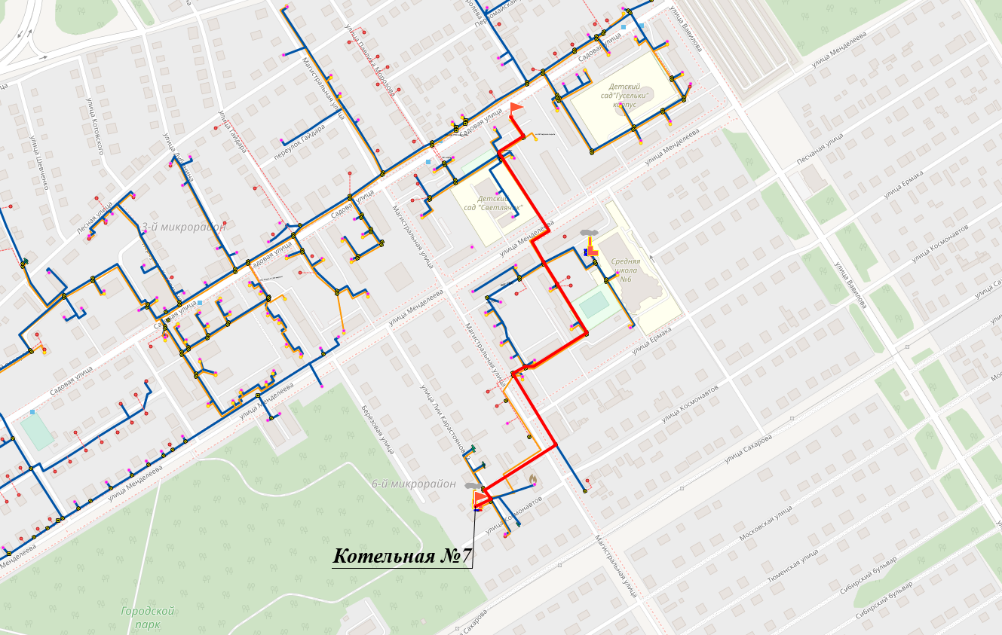 Путь построения пьезометрического графика ТС от котельной №7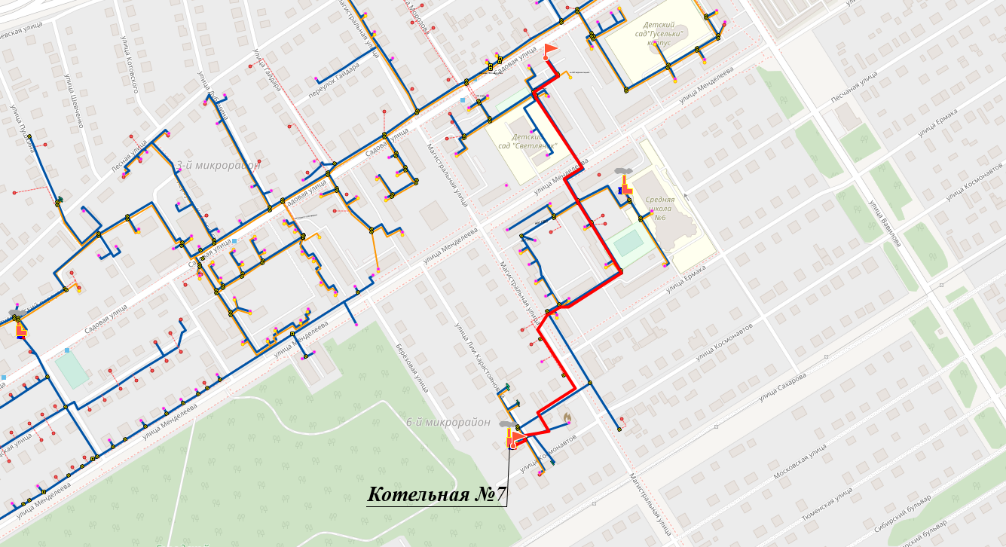 Путь построения пьезометрического графика ГВС от котельной №7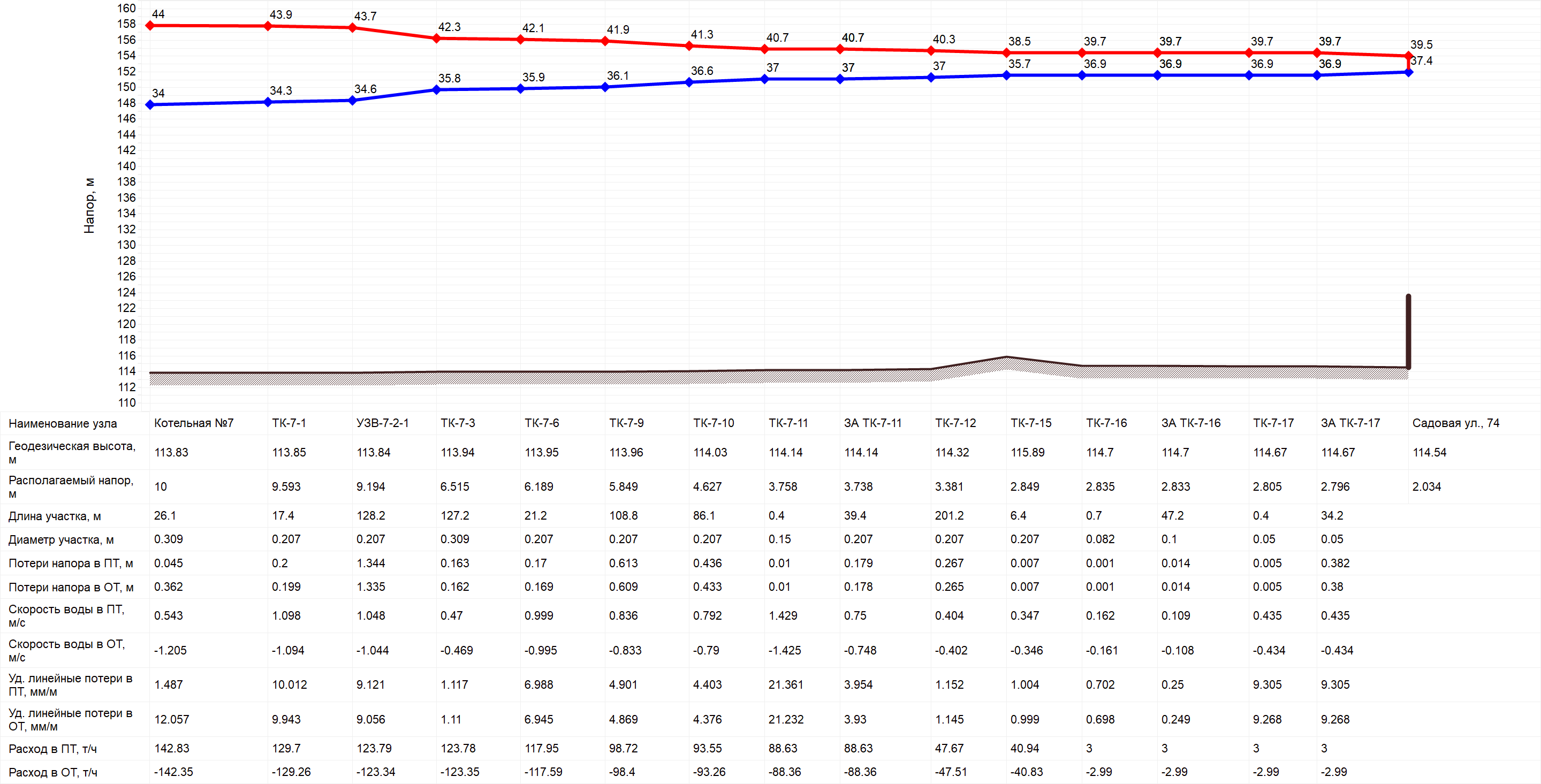 Пьезометрический график тепловой сети от котельной №7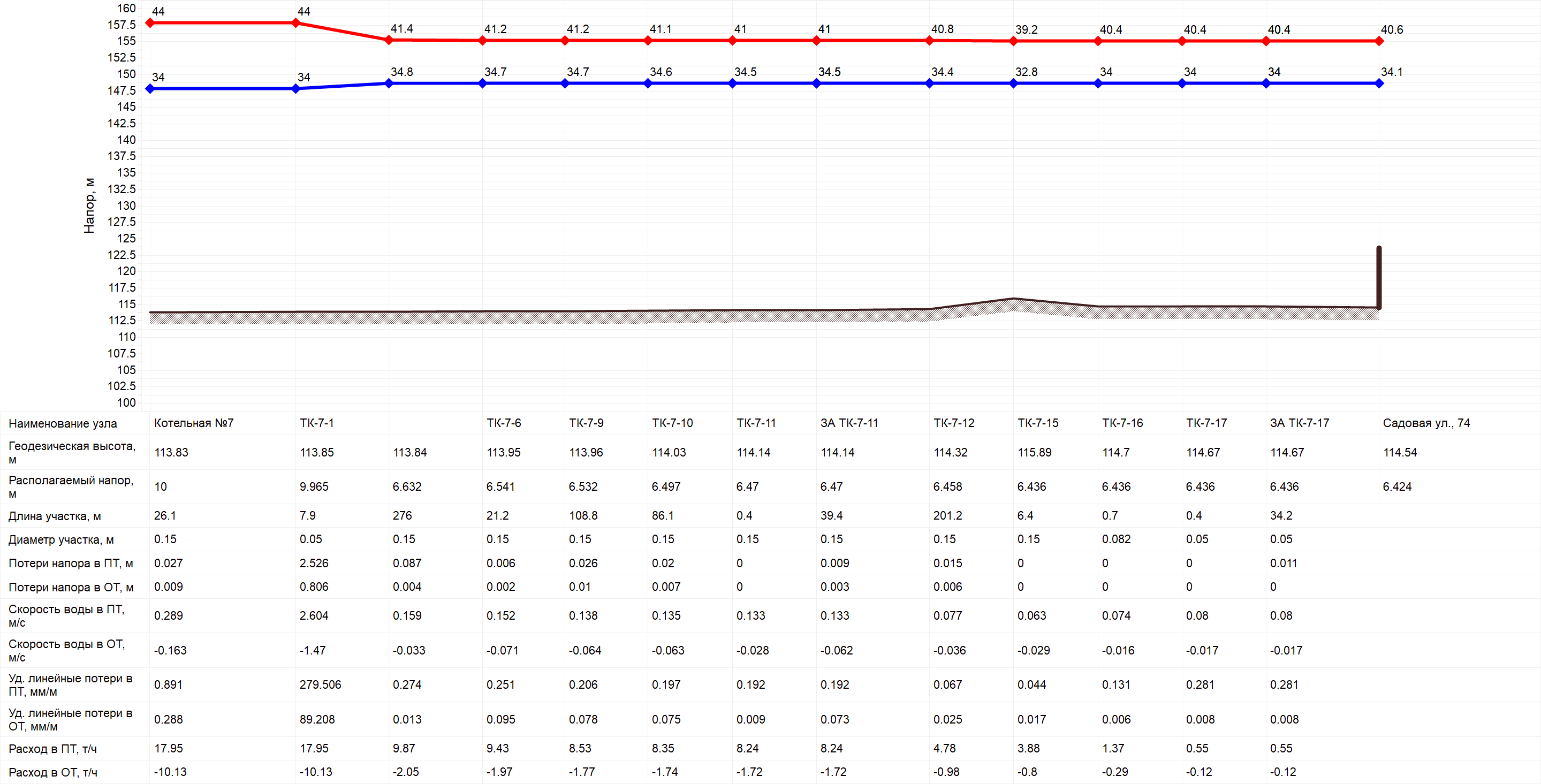 Пьезометрический график сети ГВС от котельной №7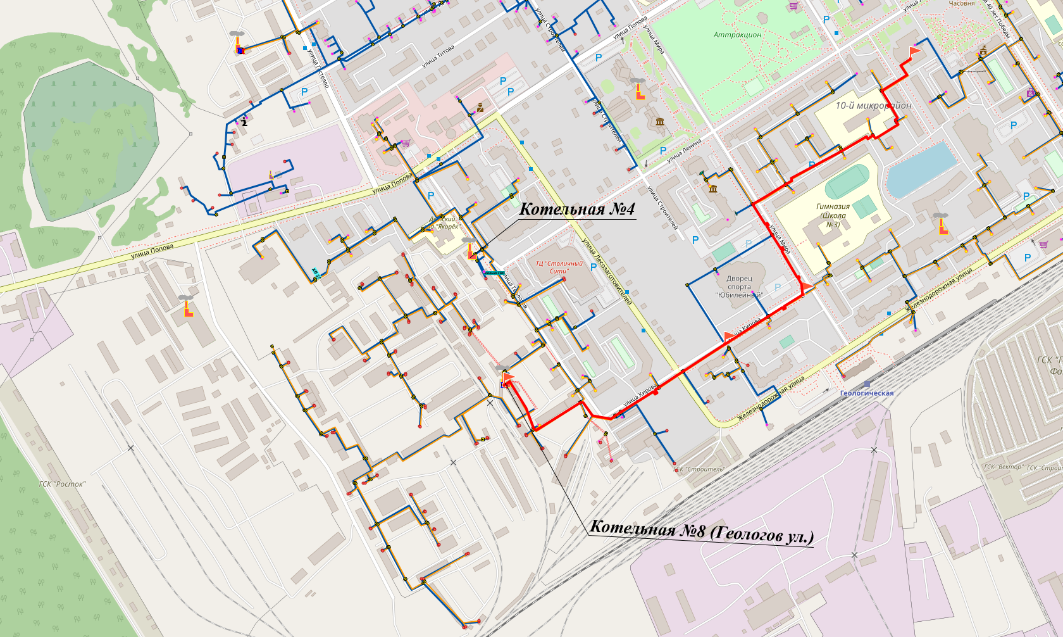 Путь построения пьезометрического графика ТС от котельной №8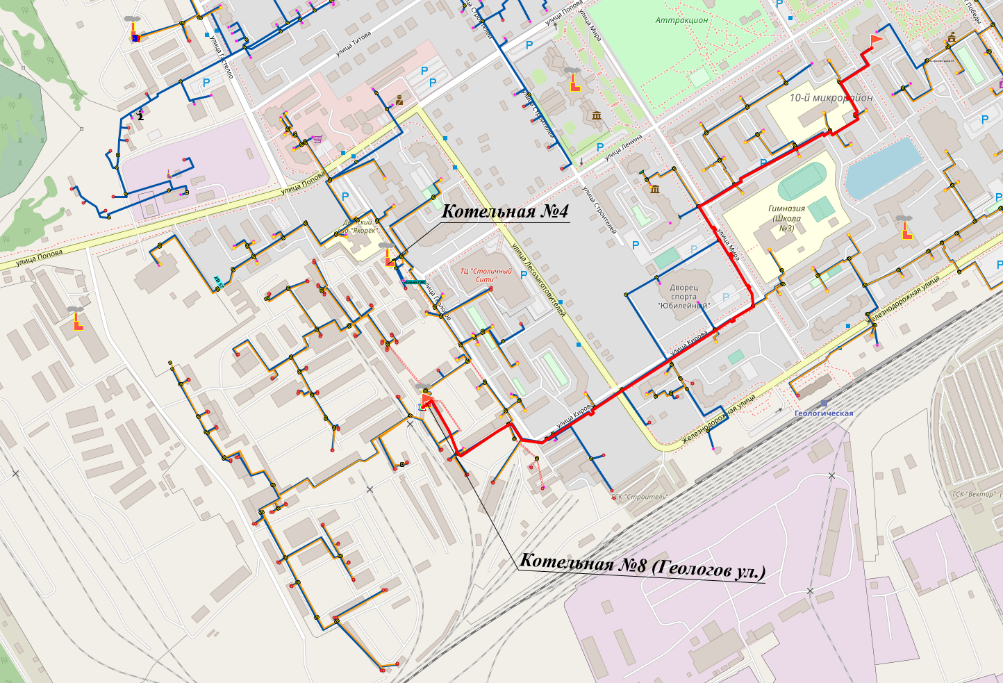 Путь построения пьезометрического графика ГВС от котельной №8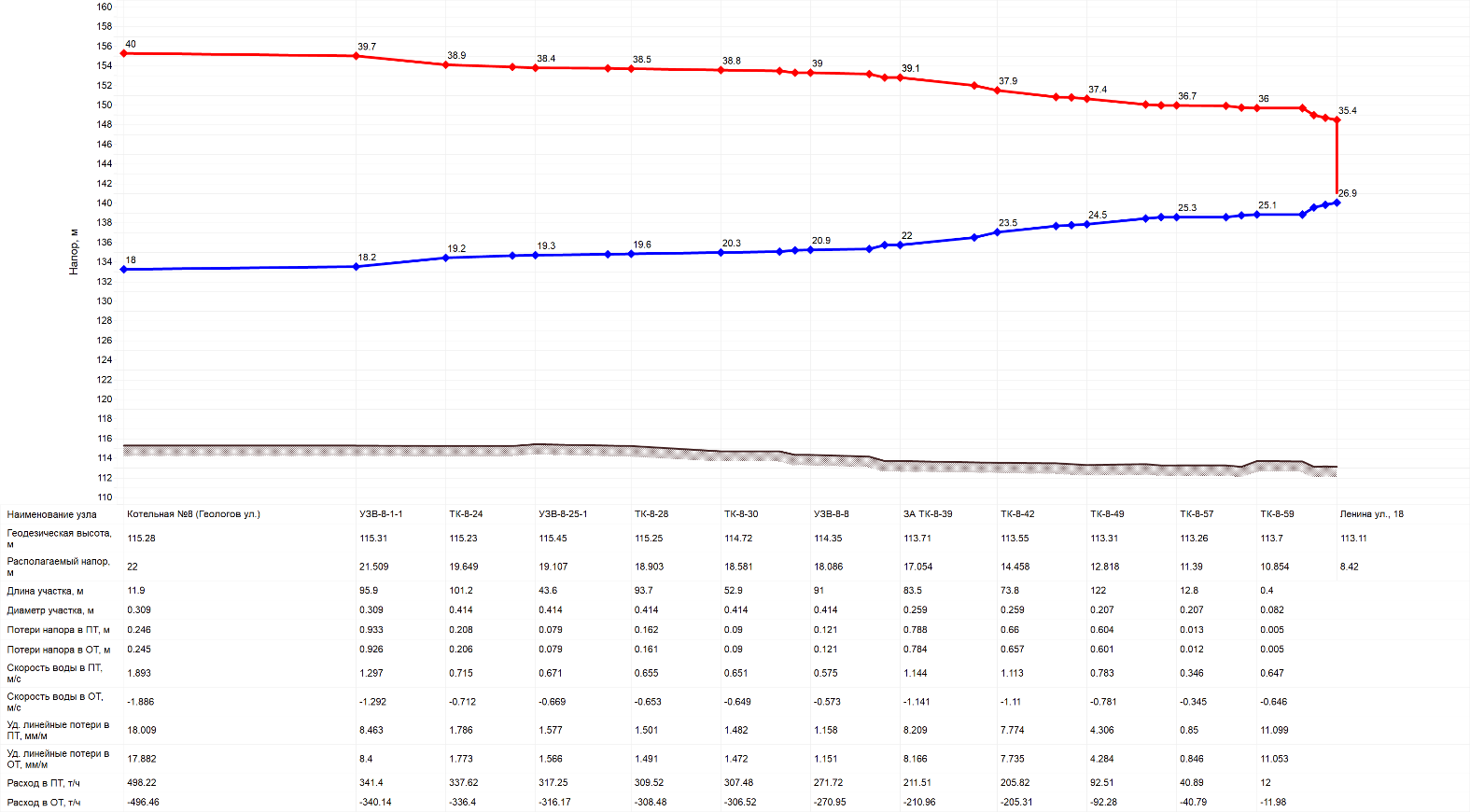 Пьезометрический график тепловой сети от котельной №8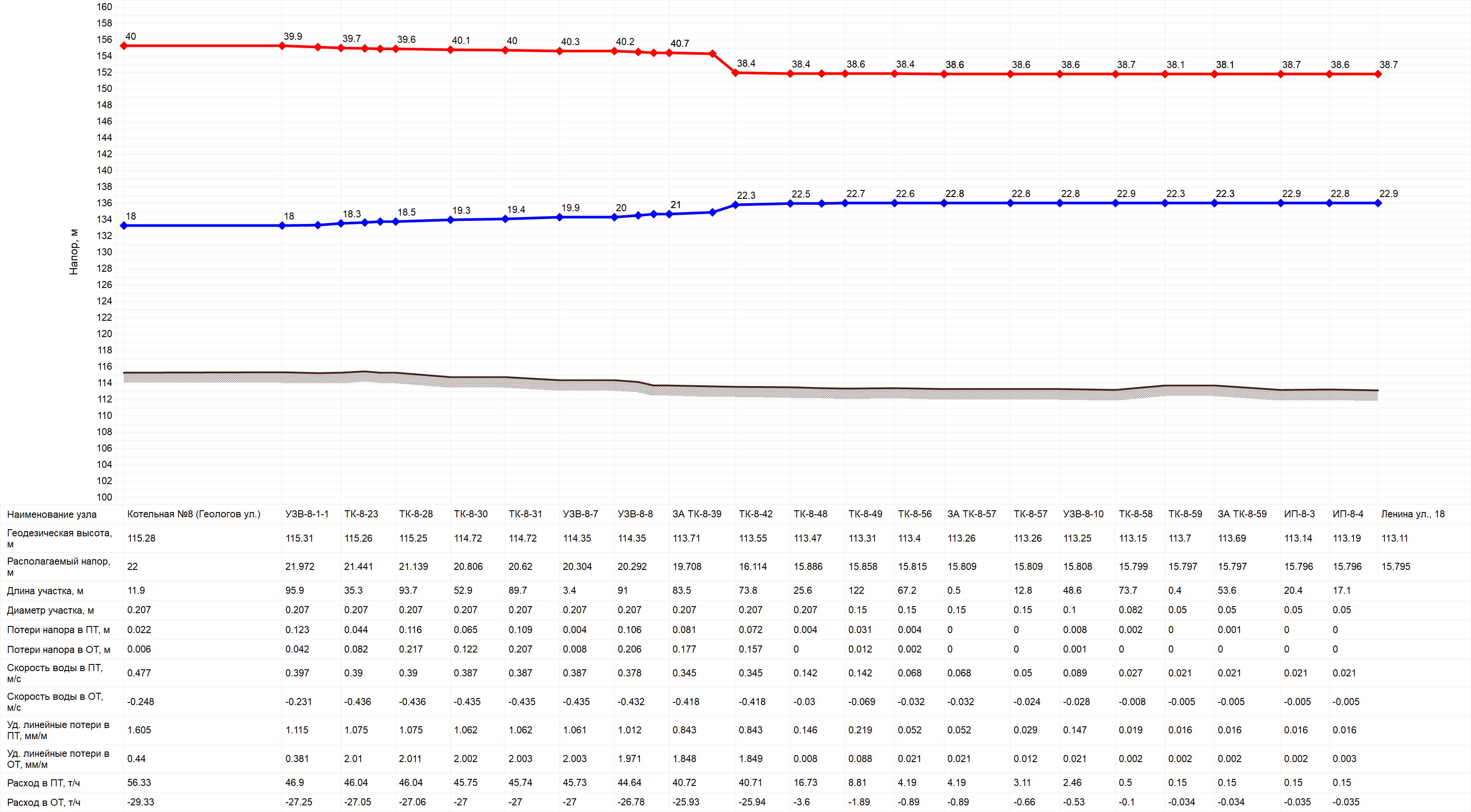 Пьезометрический график сети ГВС от котельной №8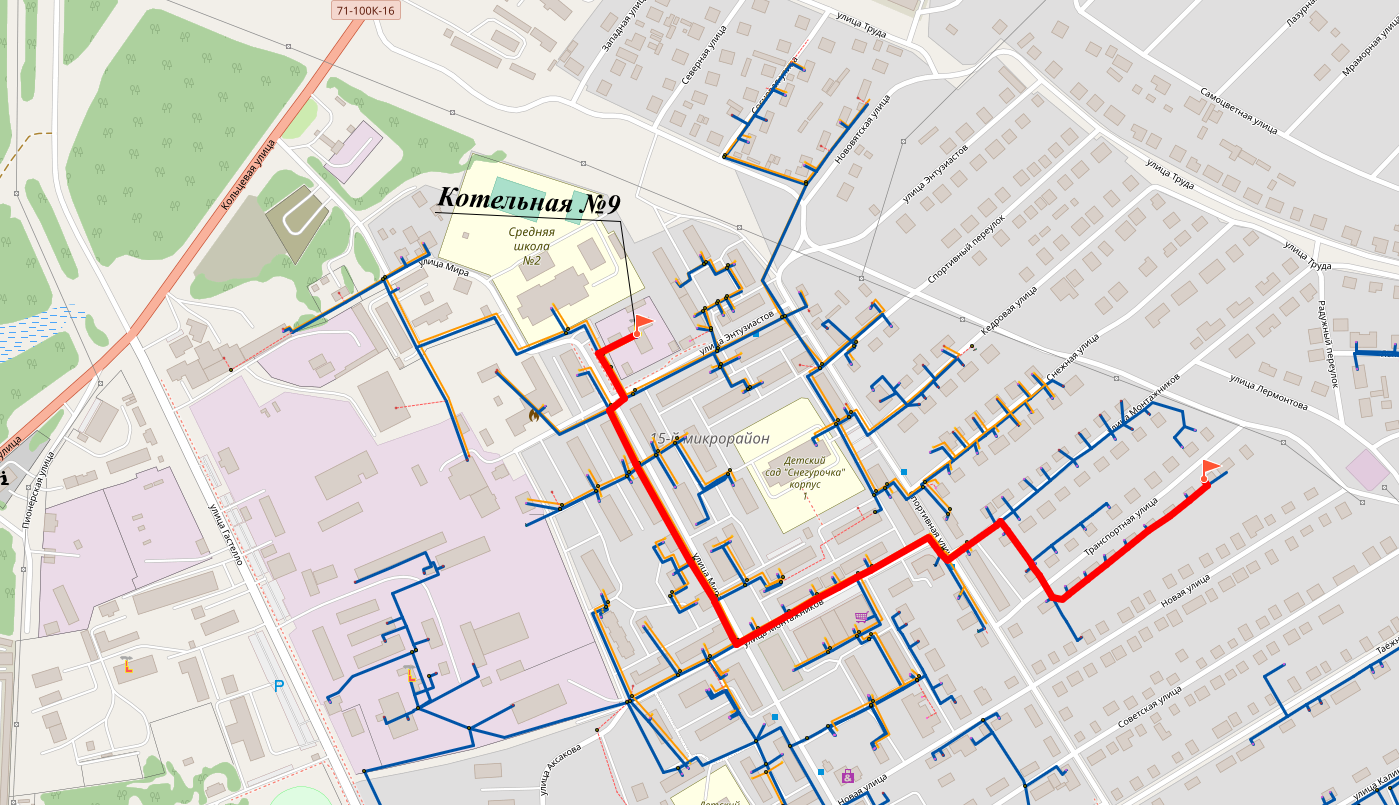 Путь построения пьезометрического графика ТС от котельной №9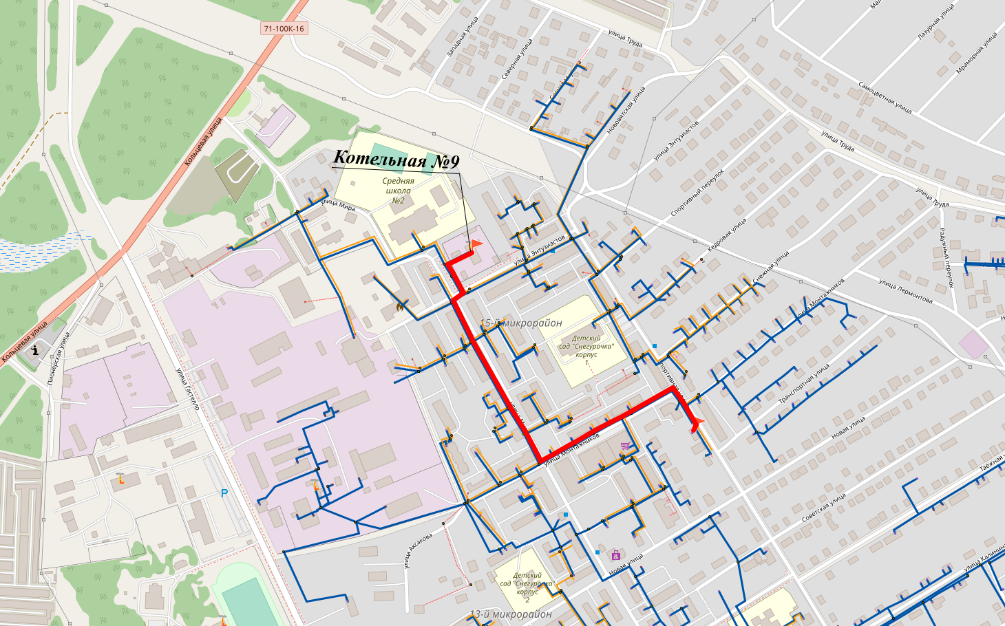 Путь построения пьезометрического графика ГВС от котельной №9 (1)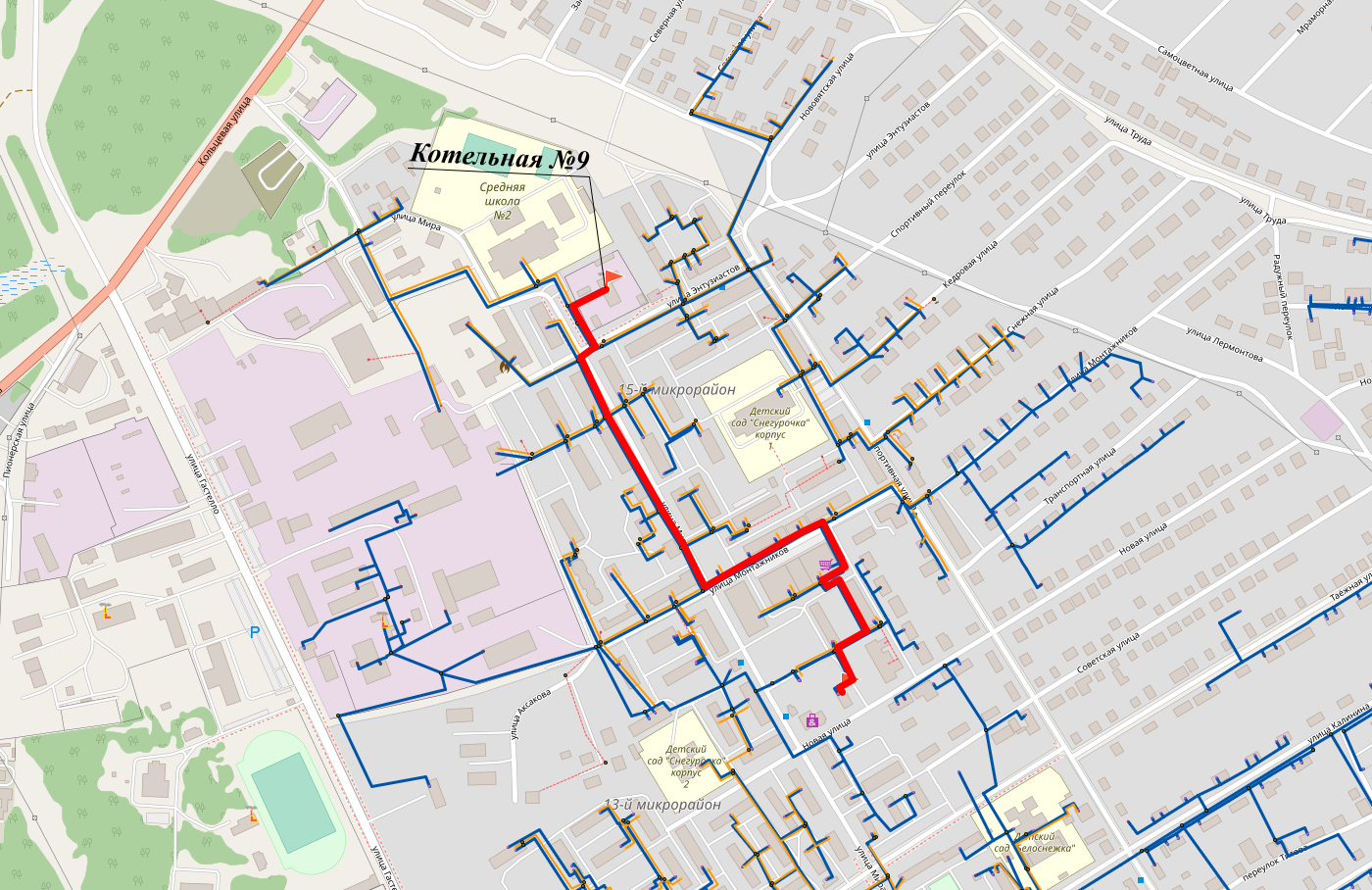 Путь построения пьезометрического графика ГВС от котельной №9 (2)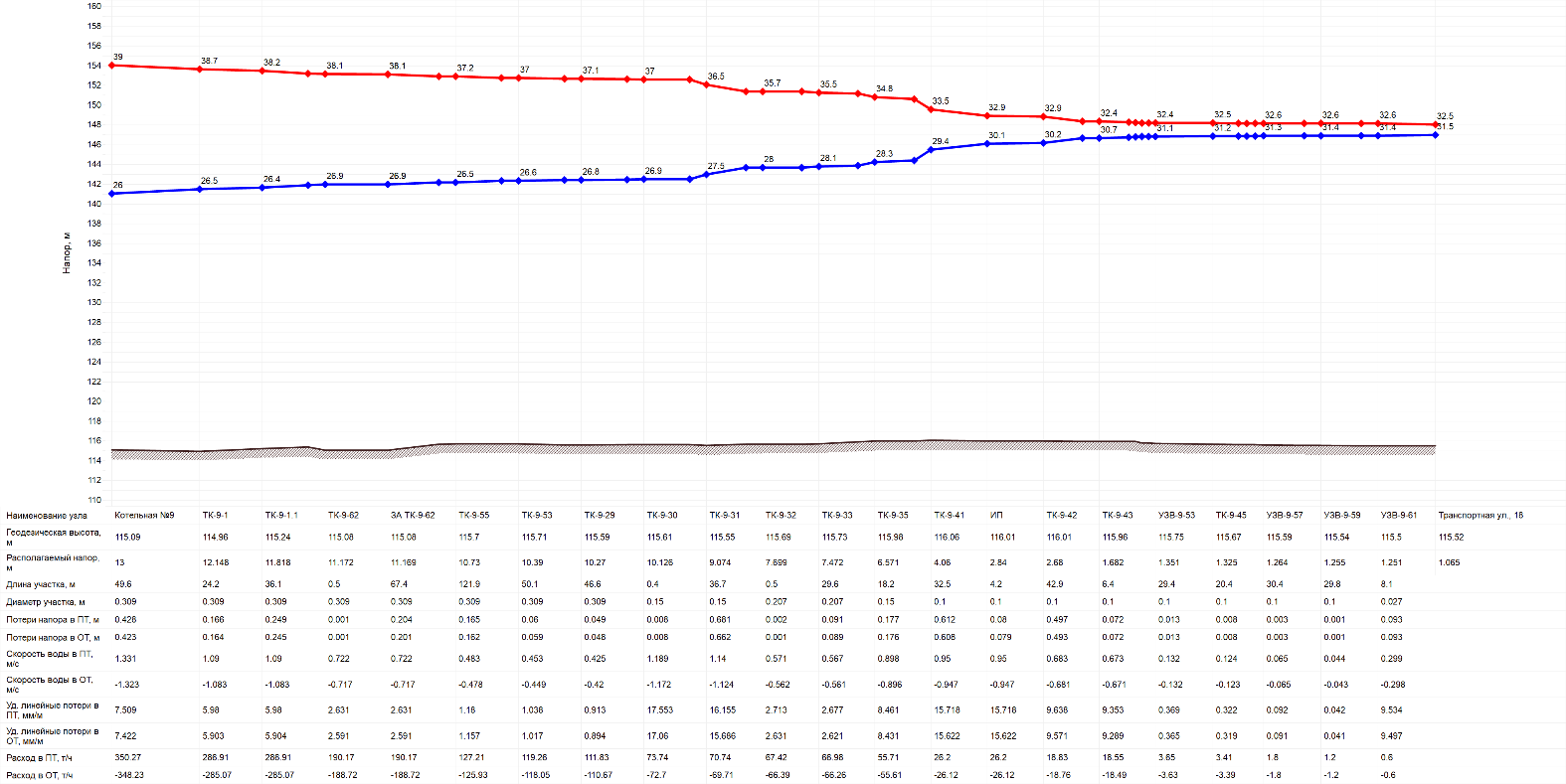 Пьезометрический график тепловой сети от котельной №9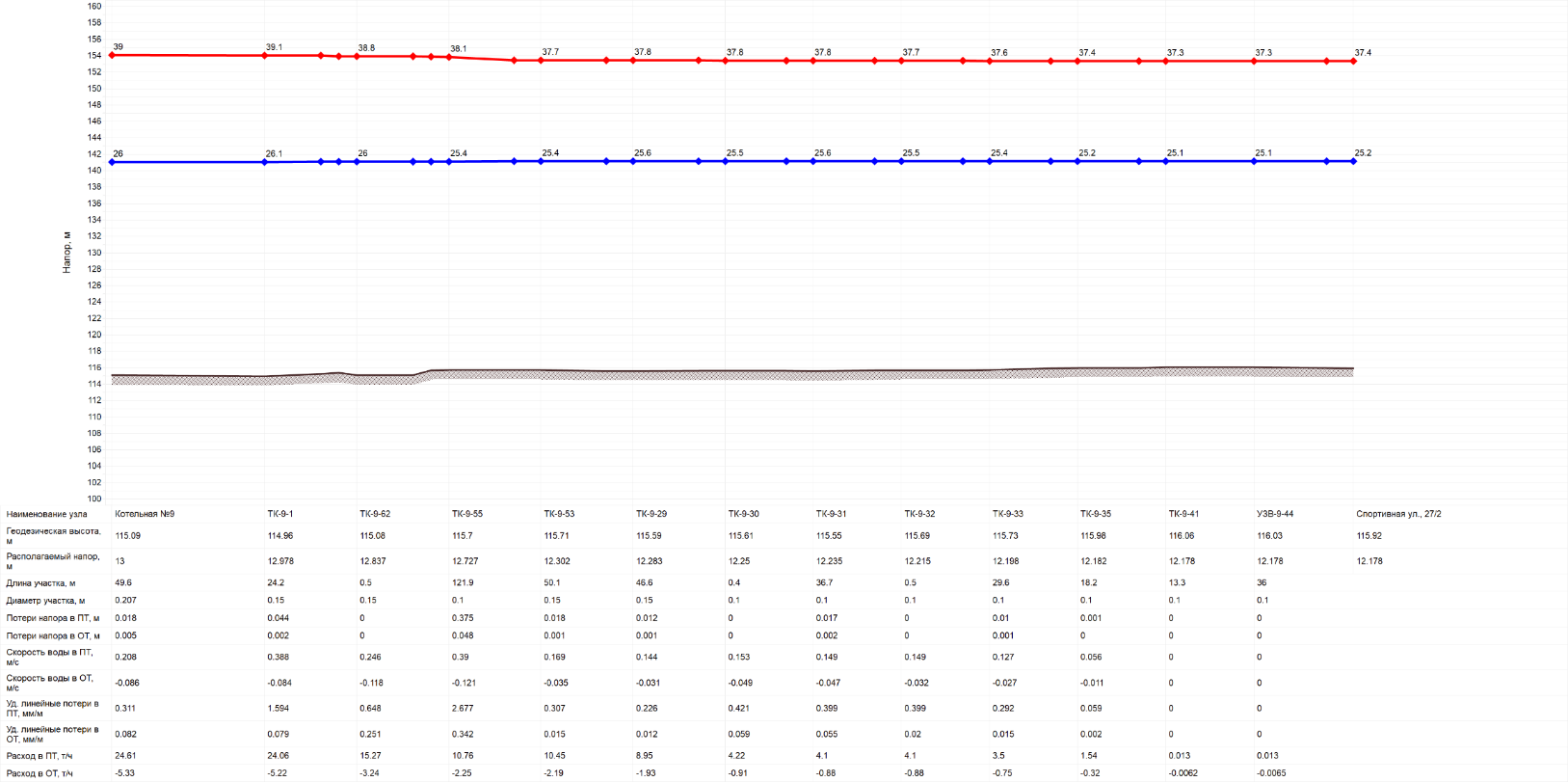 Пьезометрический график сети ГВС от котельной №9 (1)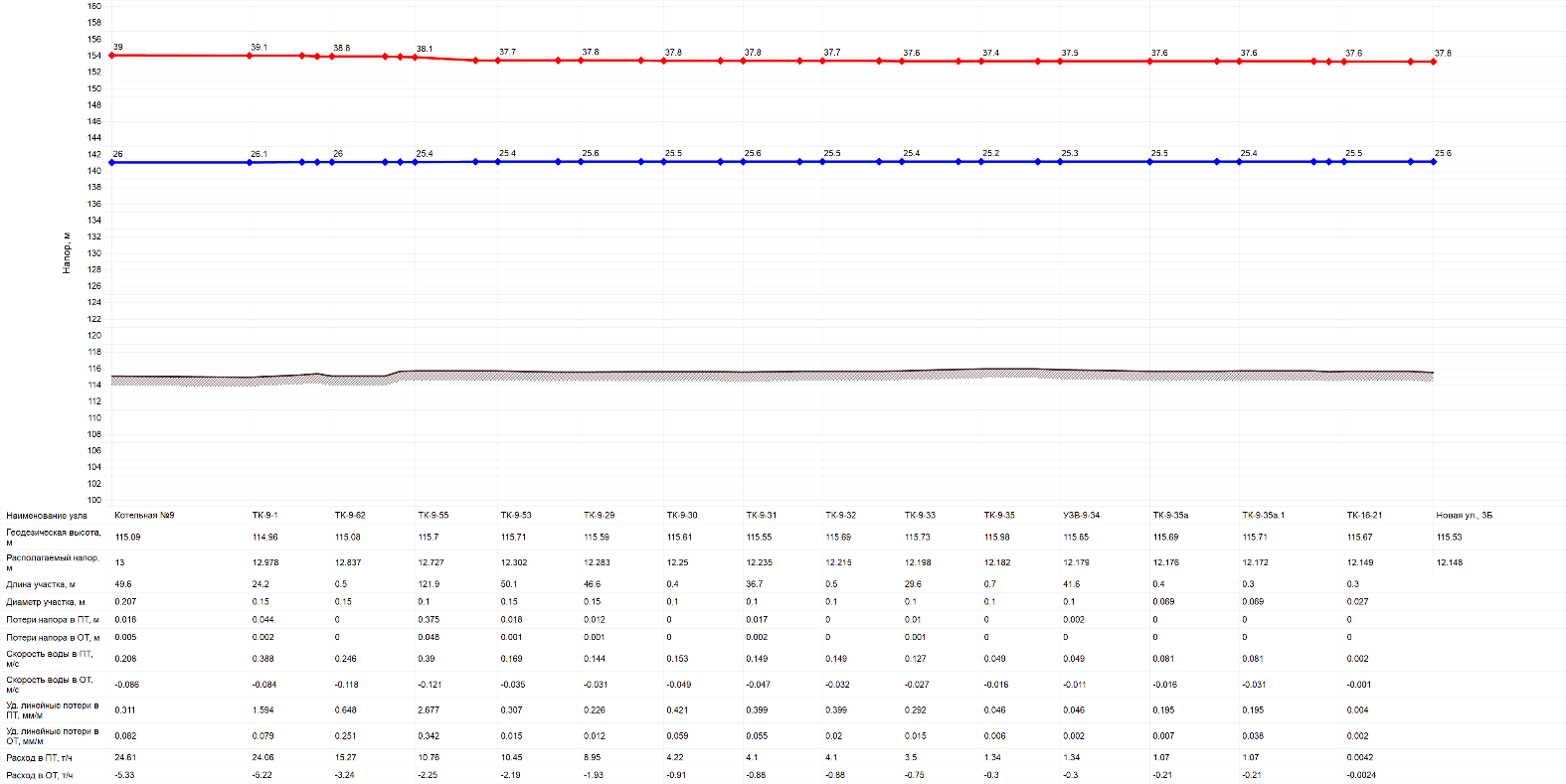 Пьезометрический график сети ГВС от котельной №9 (2)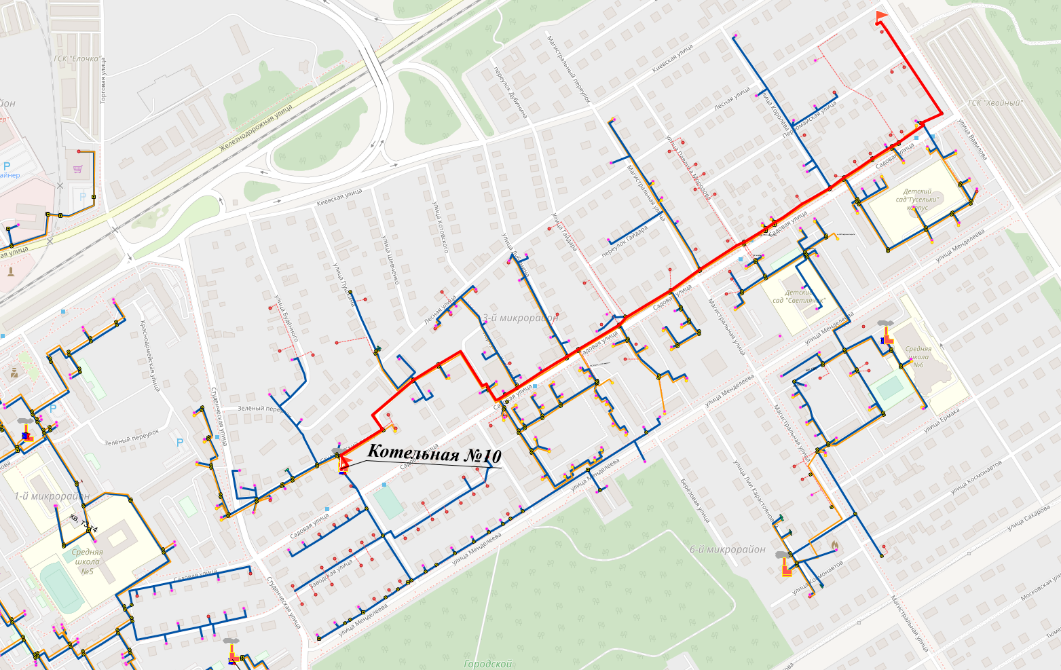 Путь построения пьезометрического графика ТС от котельной №10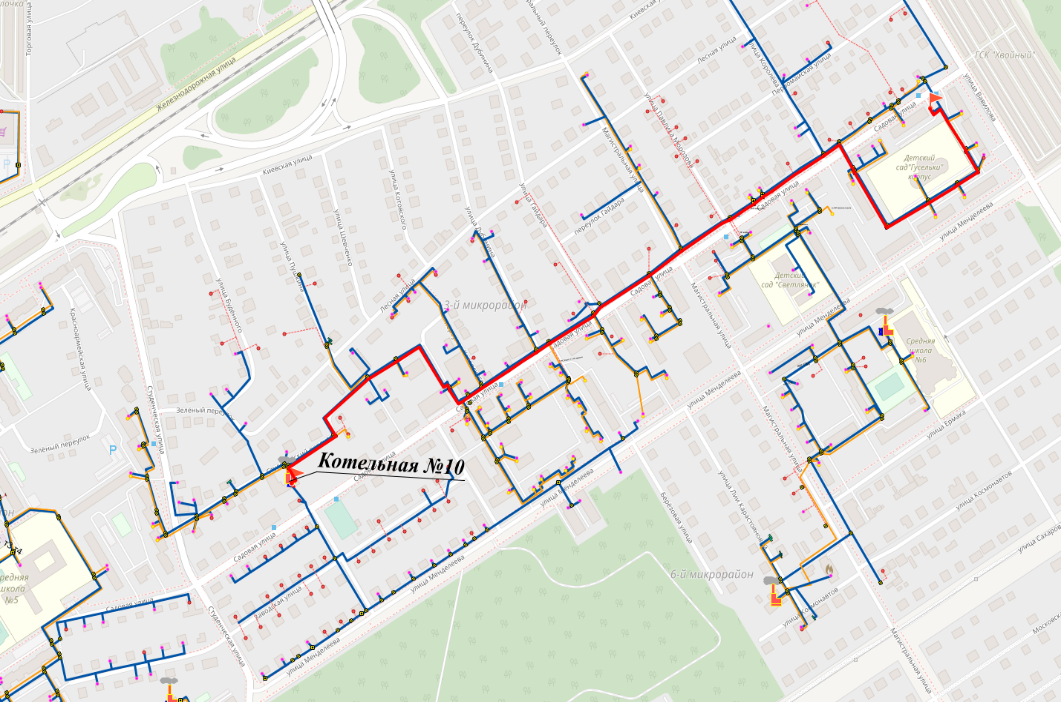 Путь построения пьезометрического графика ГВС от котельной №10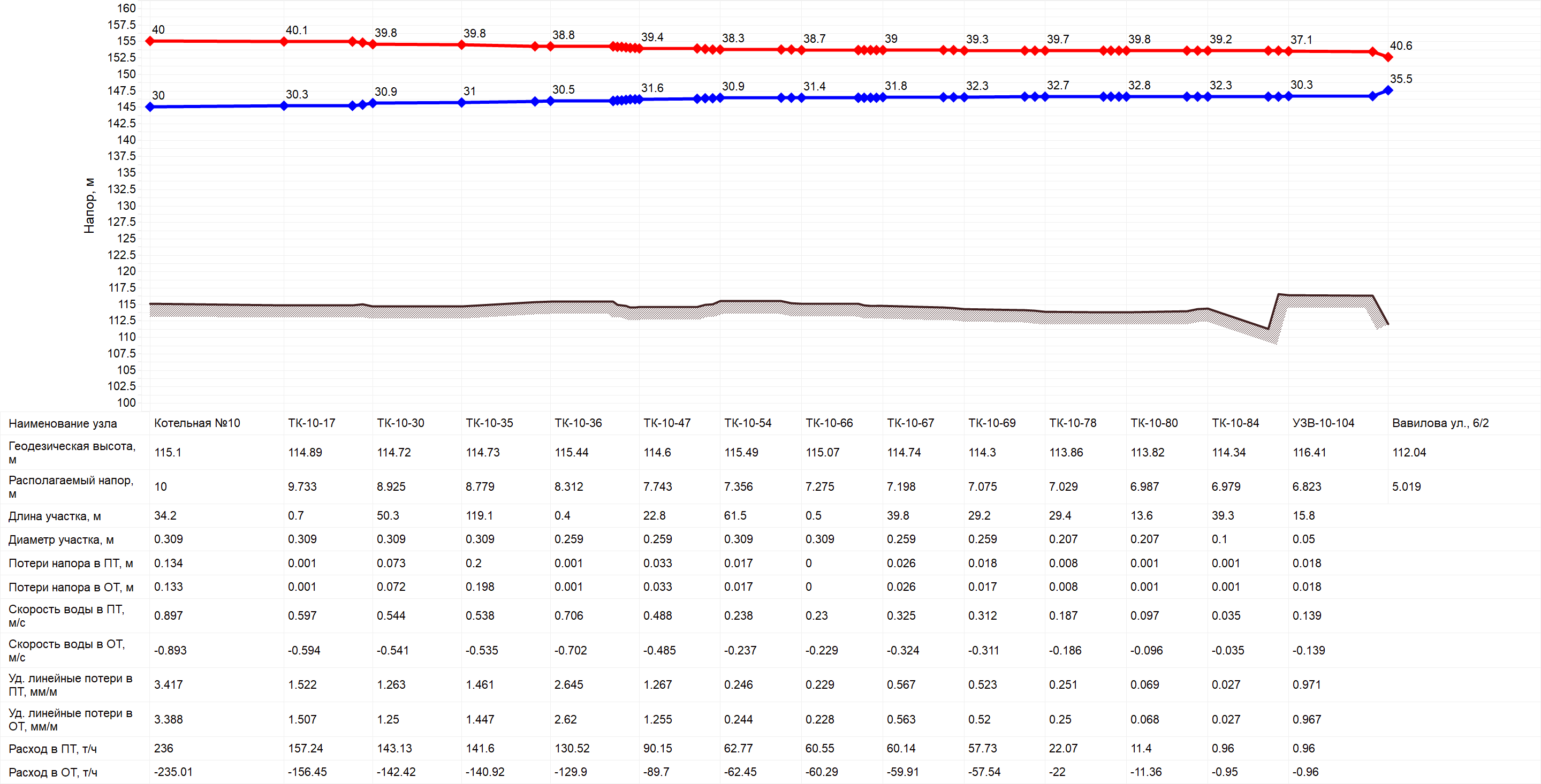 Пьезометрический график тепловой сети от котельной №10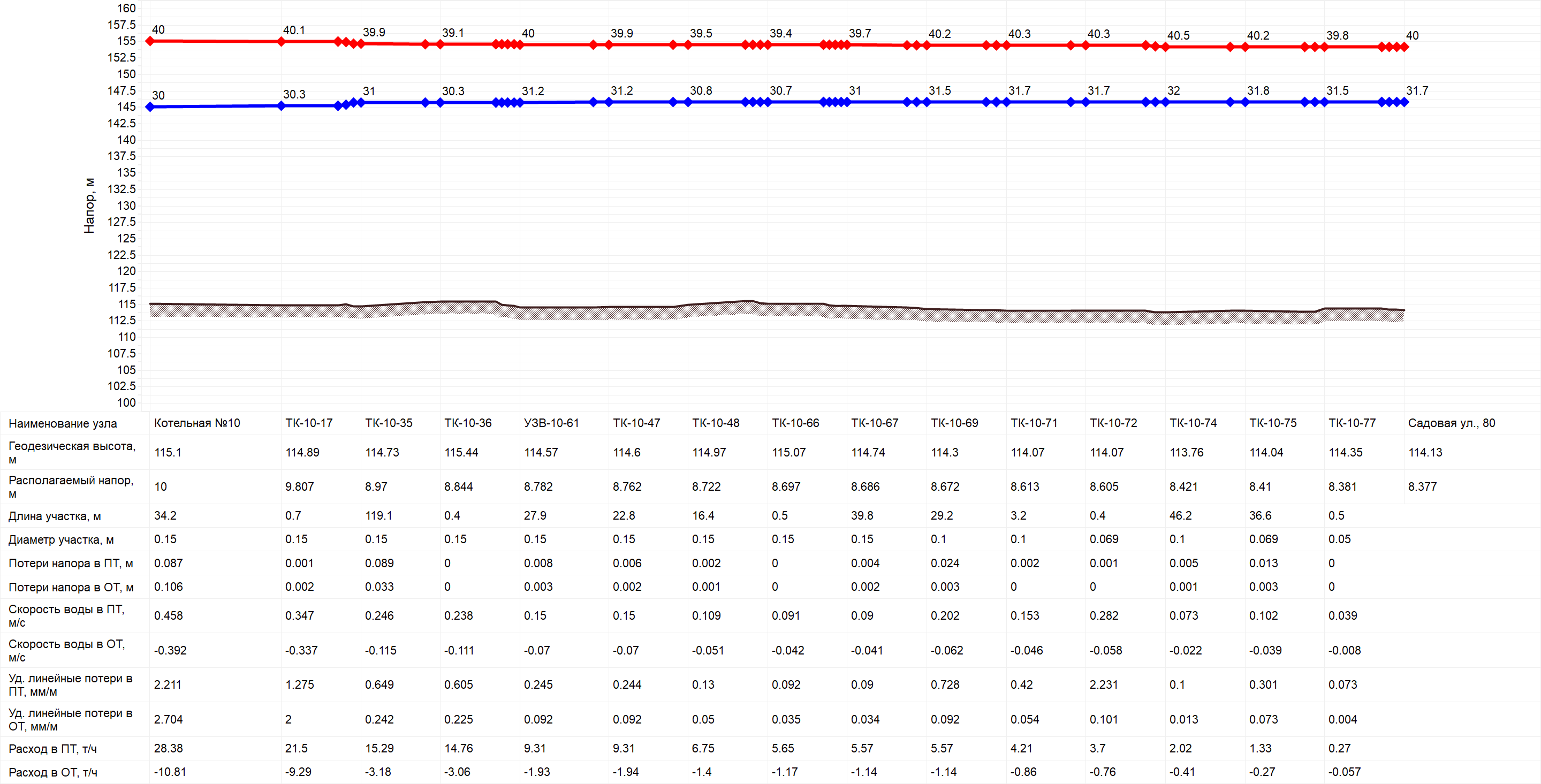 Пьезометрический график сети ГВС от котельной №10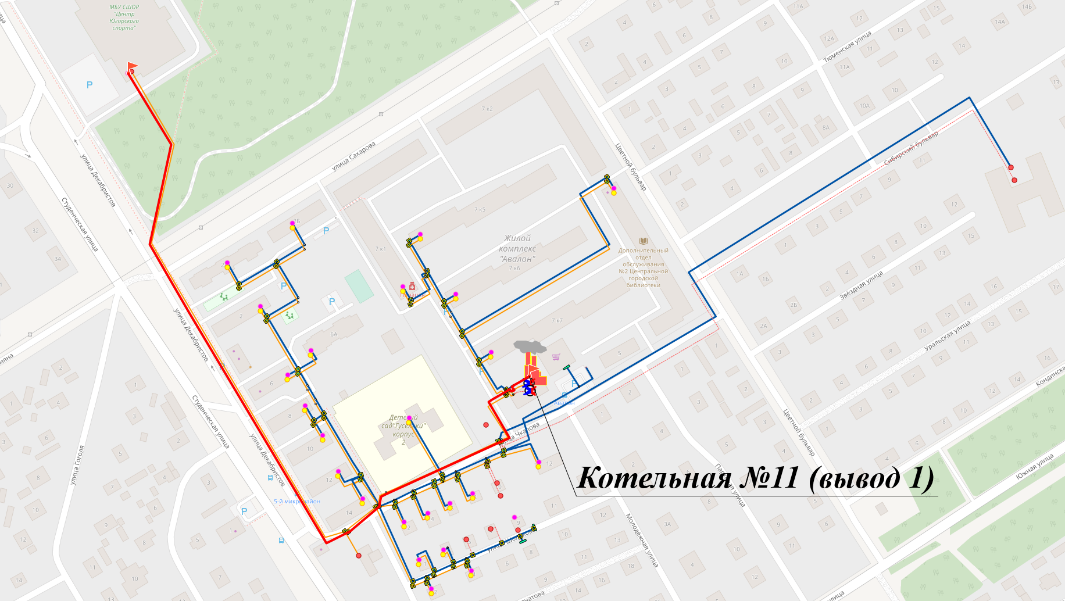 Путь построения пьезометрического графика ТС от котельной №11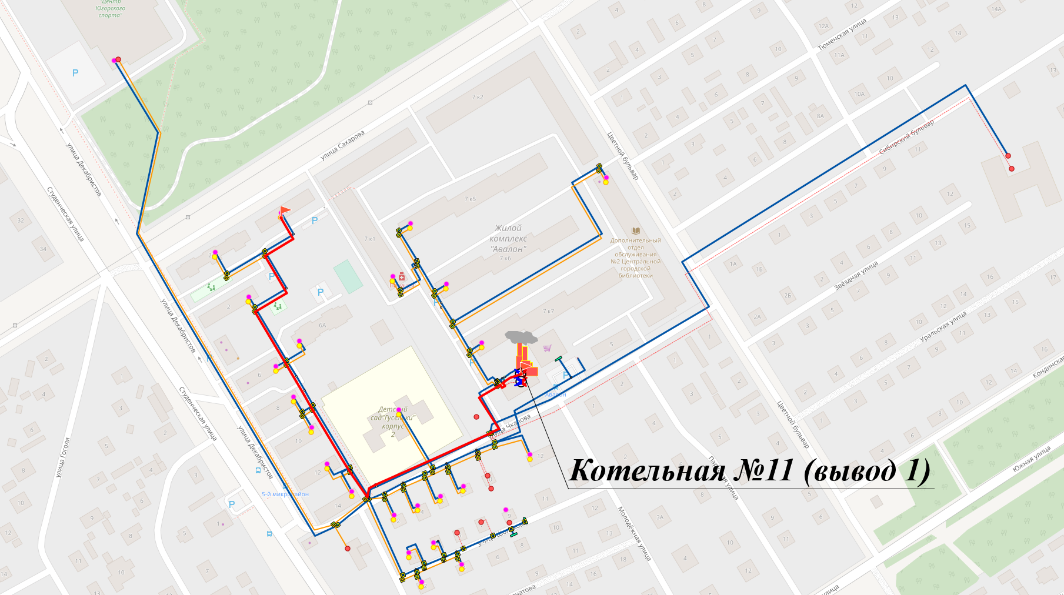 Путь построения пьезометрического графика ГВС от котельной №11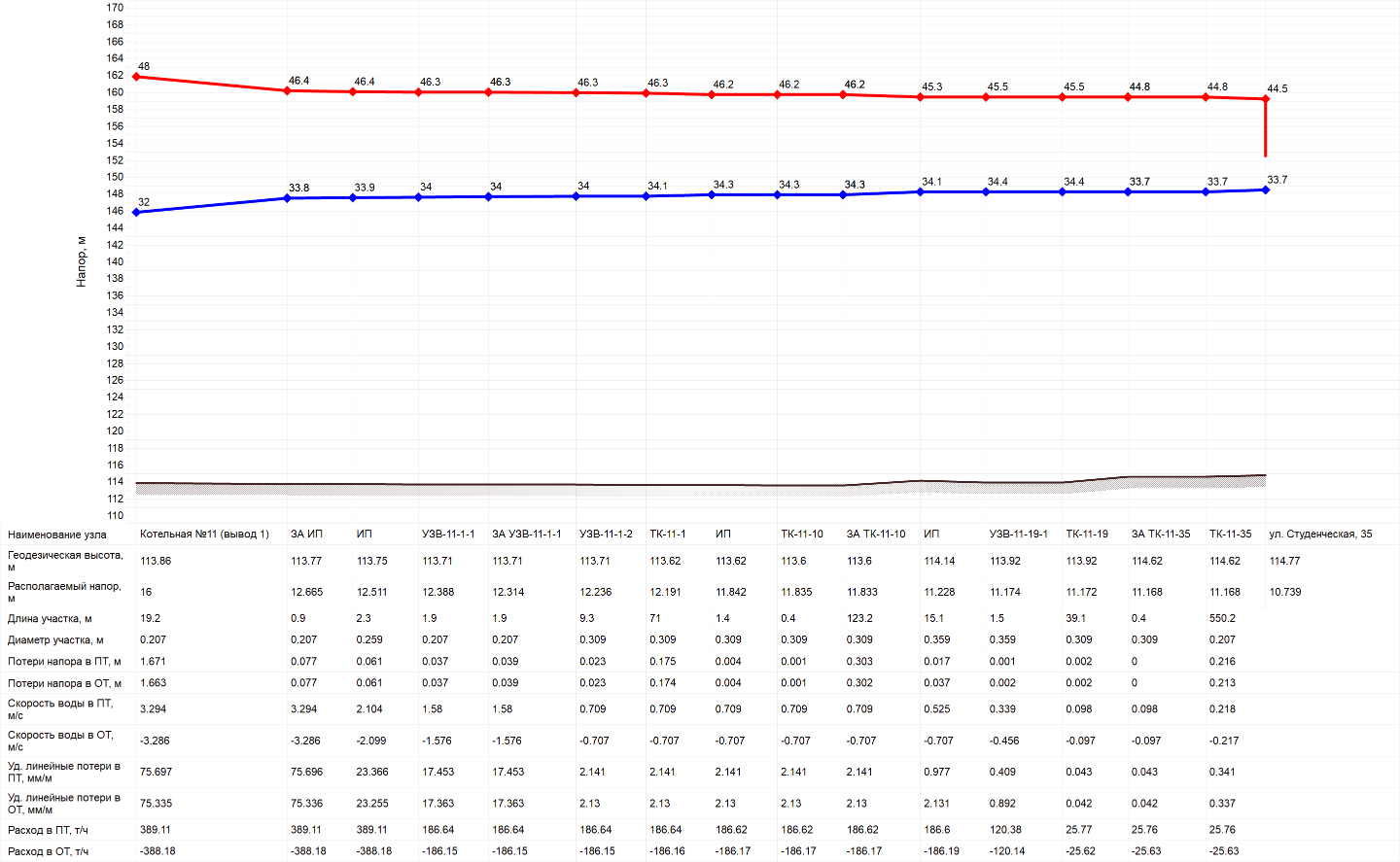 Пьезометрический график тепловой сети от котельной №11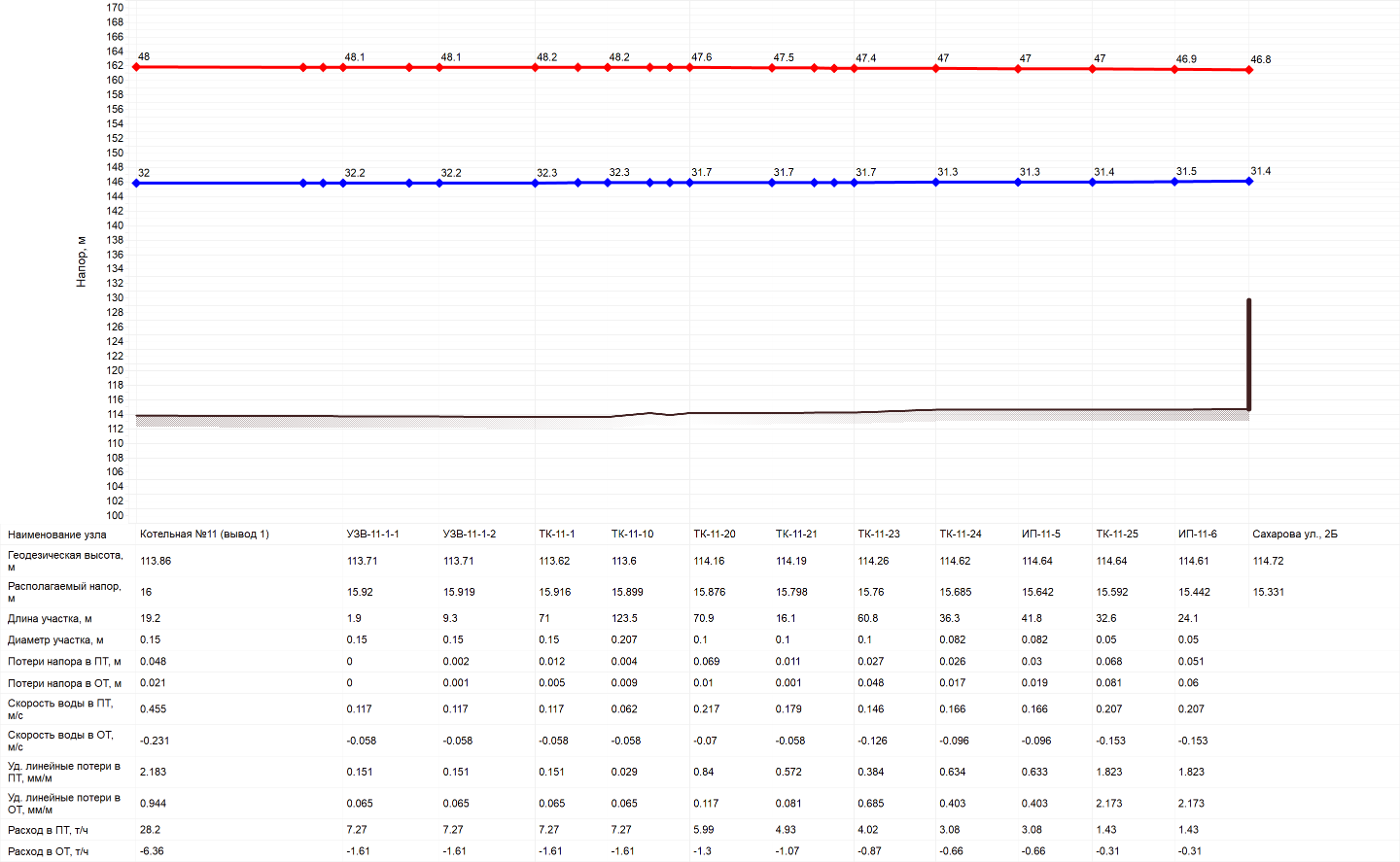 Пьезометрический график сети ГВС от котельной №11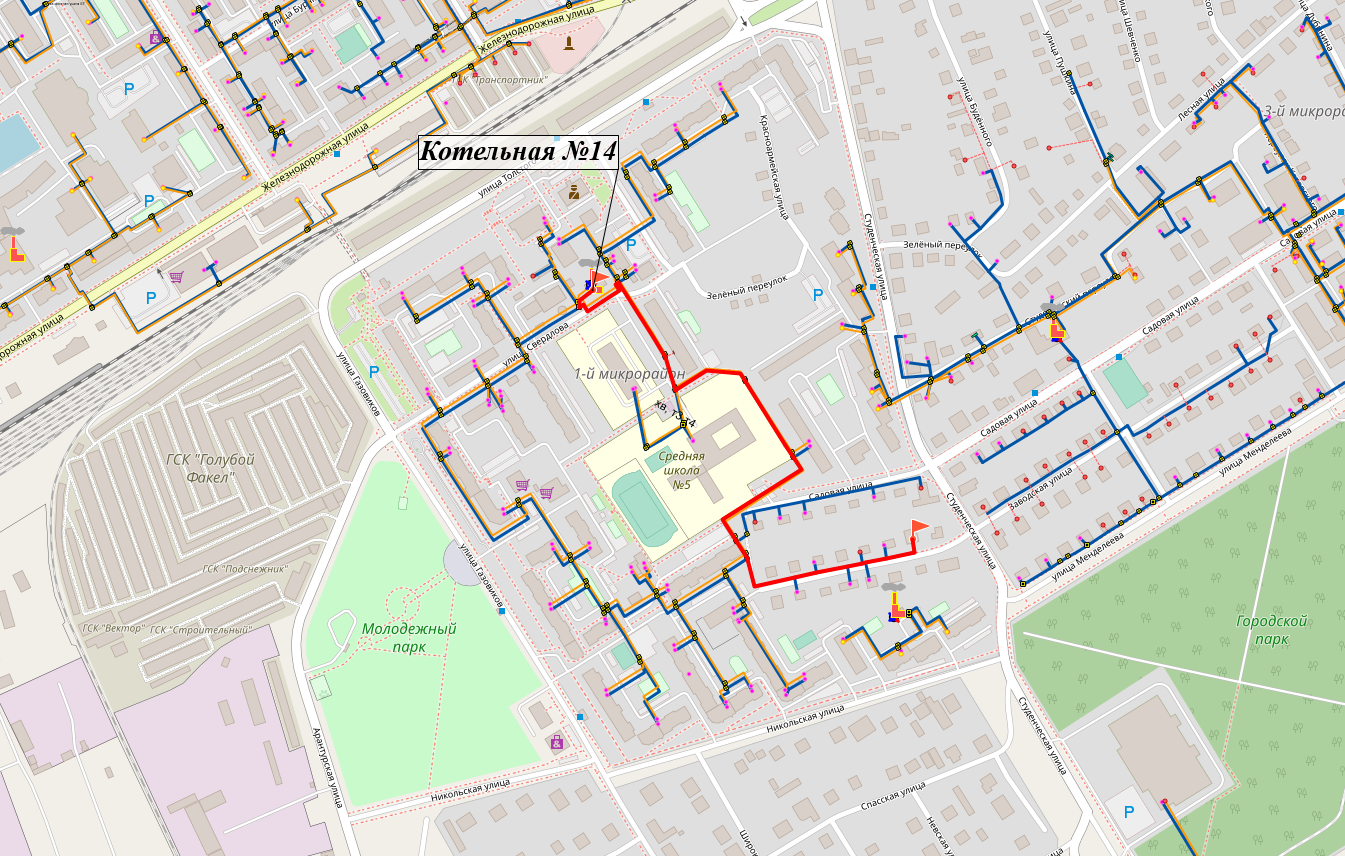 Путь построения пьезометрического графика ТС от котельной №14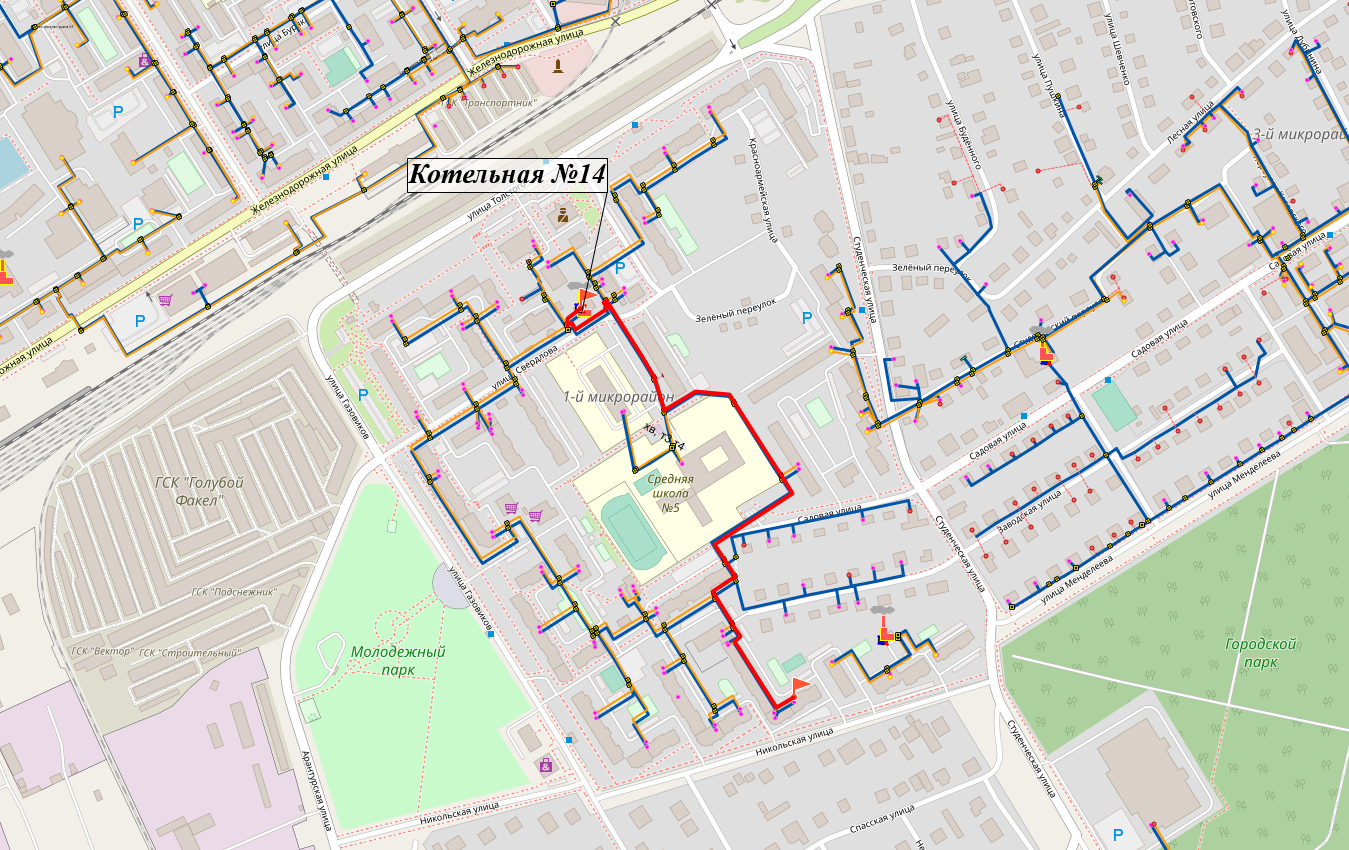 Путь построения пьезометрического графика ГВС от котельной №14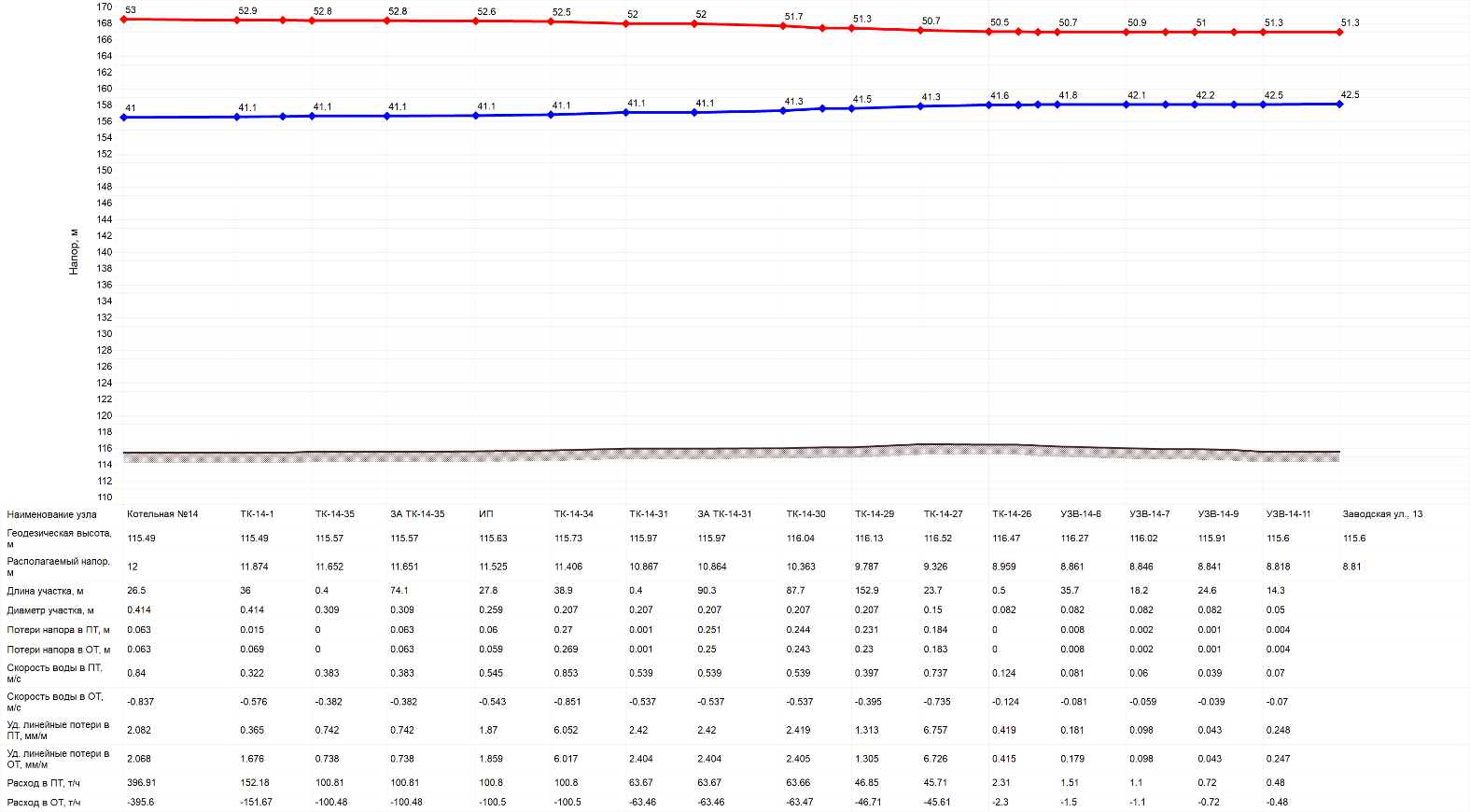 Пьезометрический график тепловой сети от котельной №14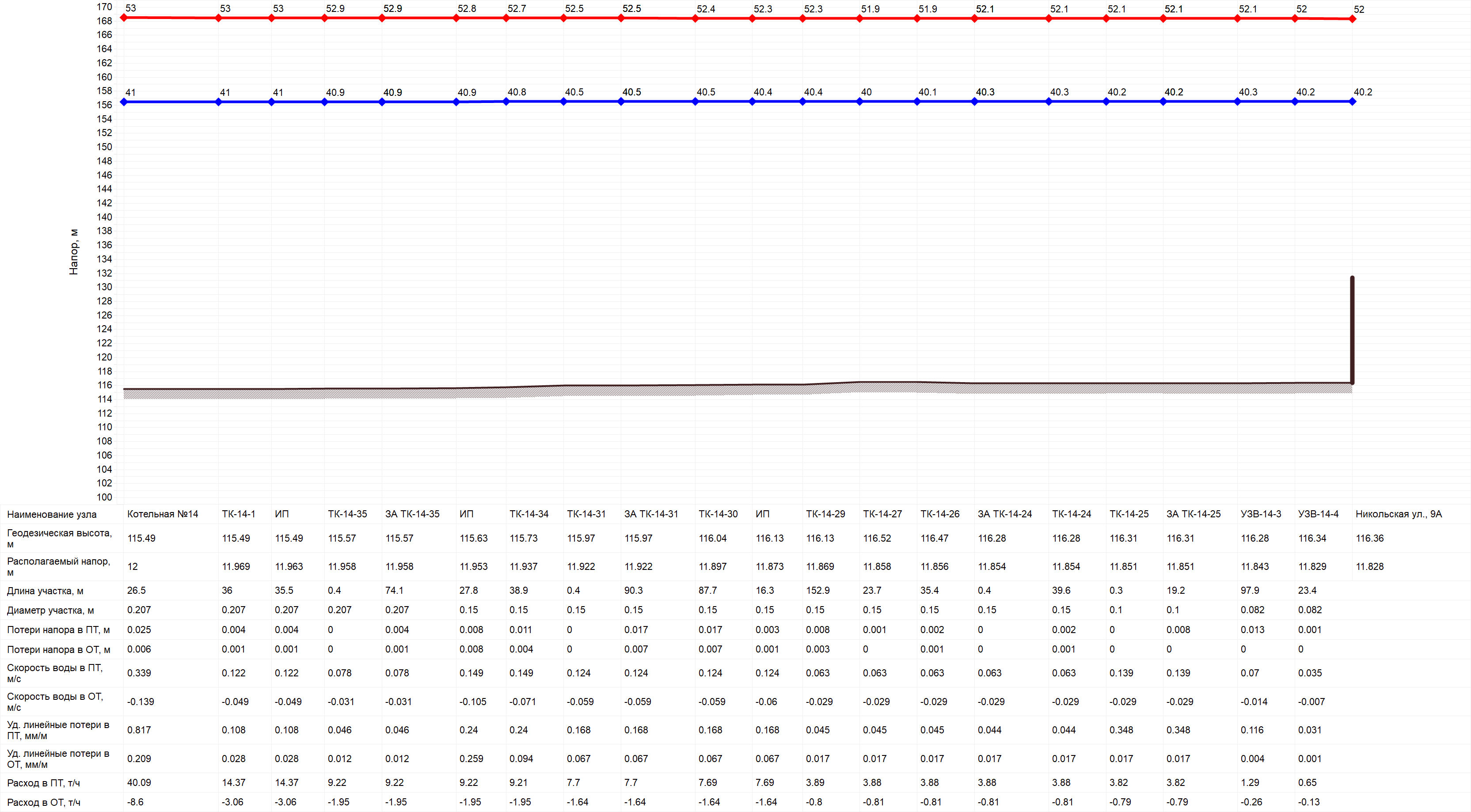 Пьезометрический график сети ГВС от котельной №14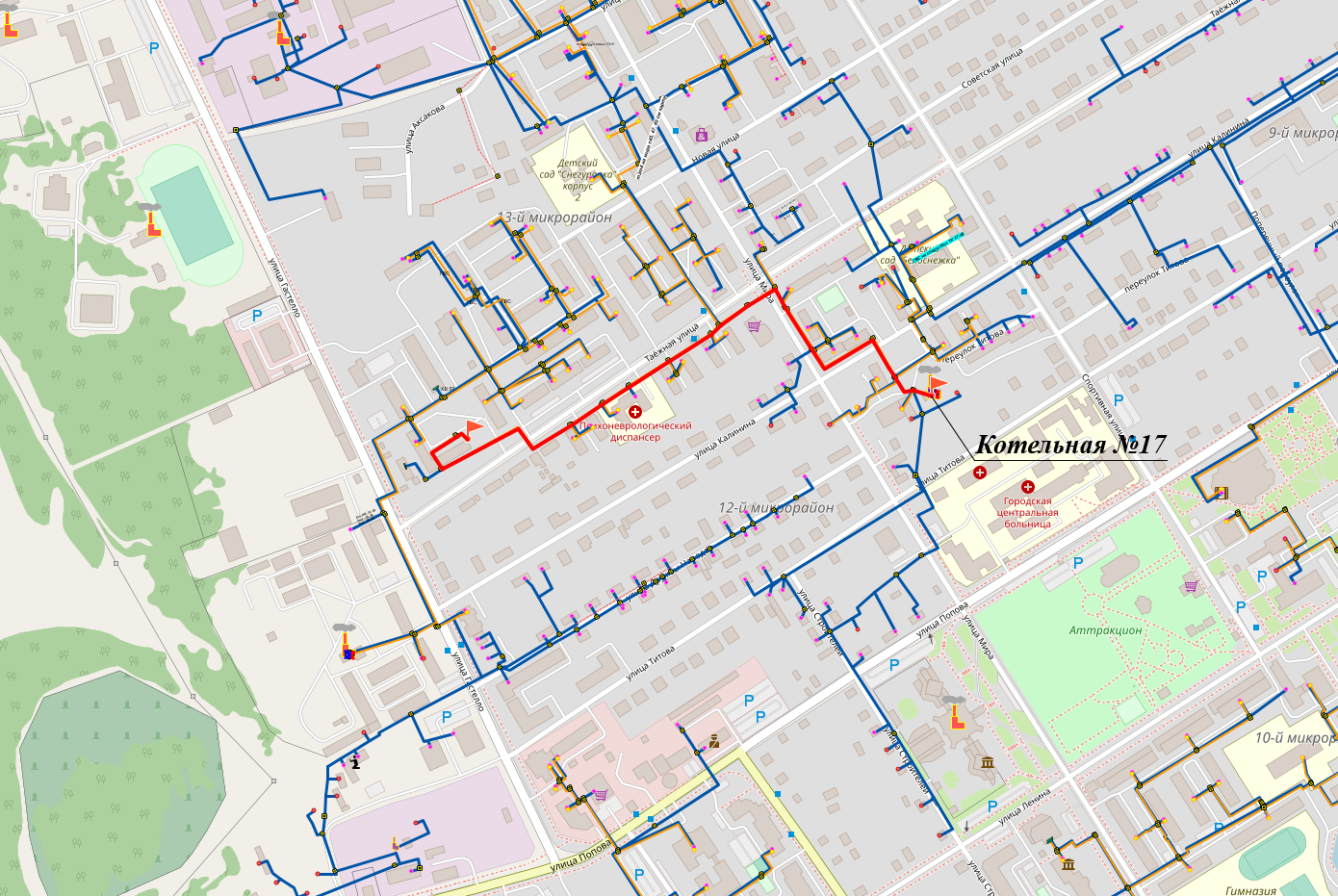 Путь построения пьезометрического графика ТС от котельной №17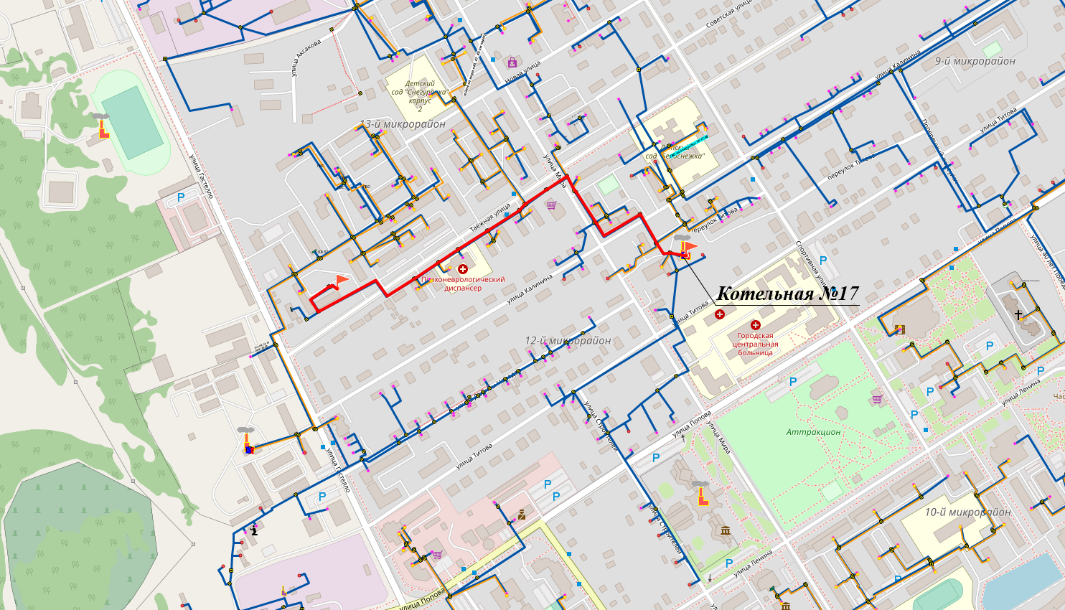 Путь построения пьезометрического графика ГВС от котельной №17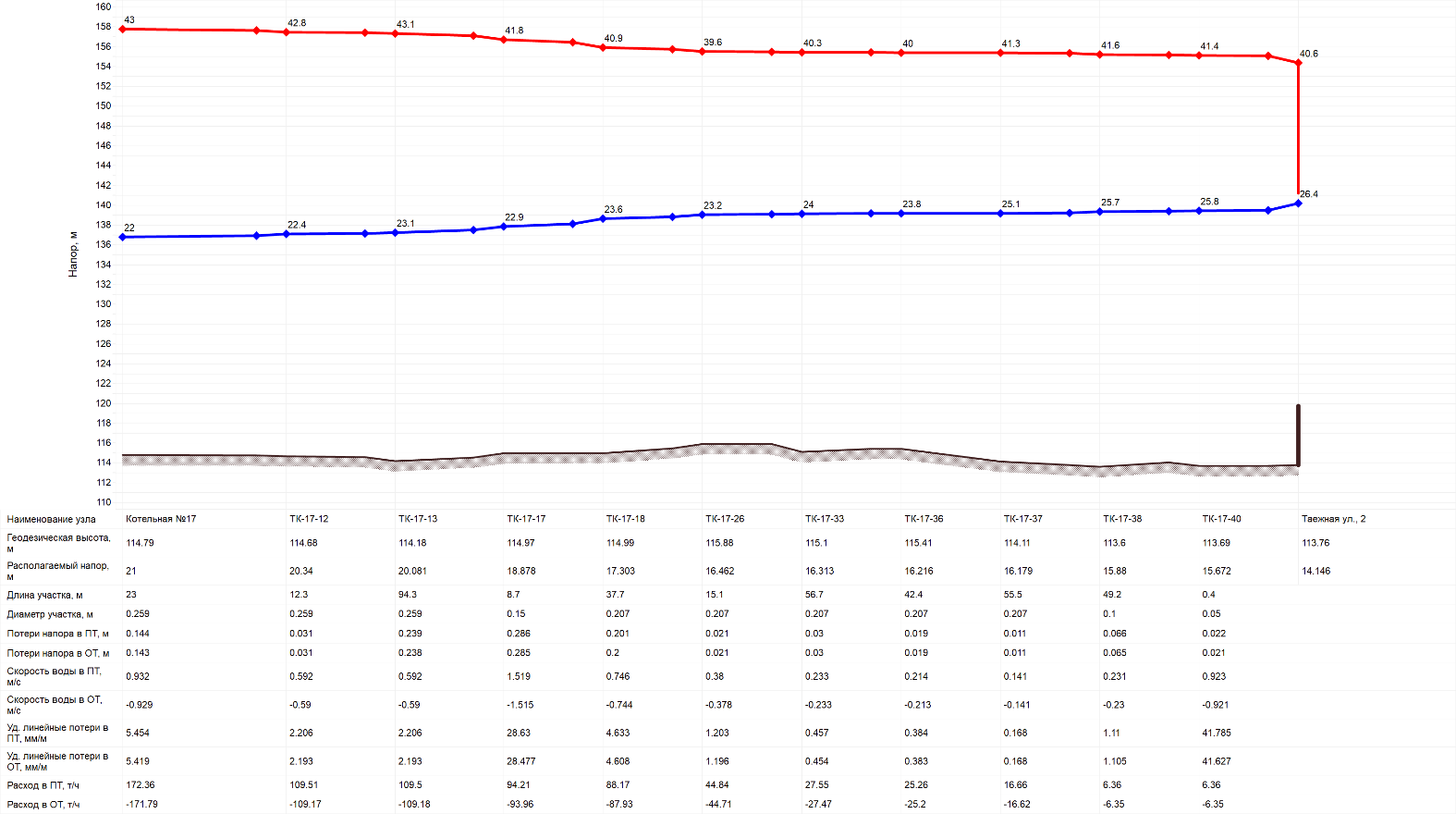 Пьезометрический график тепловой сети от котельной №17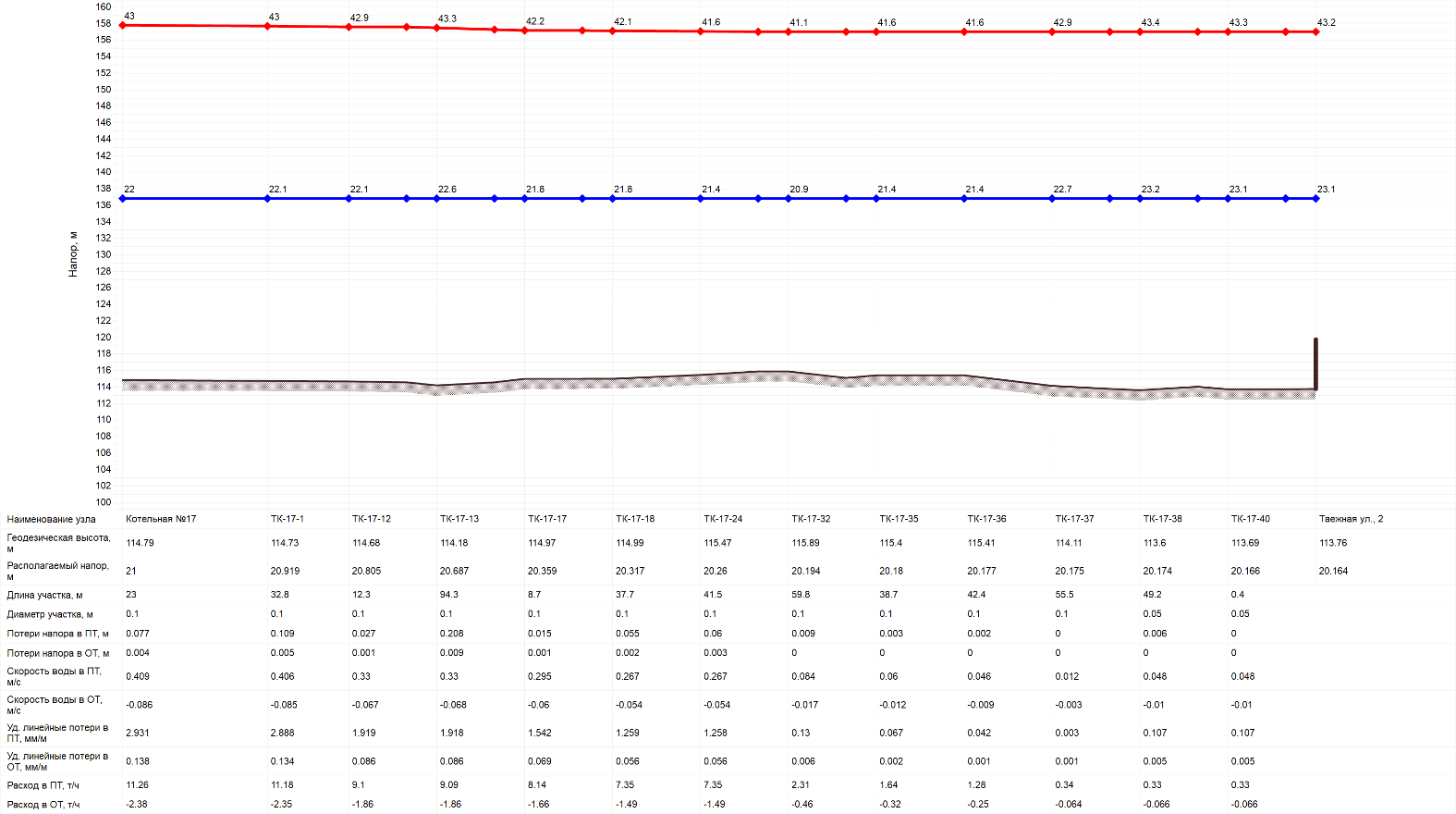 Пьезометрический график сети ГВС от котельной №17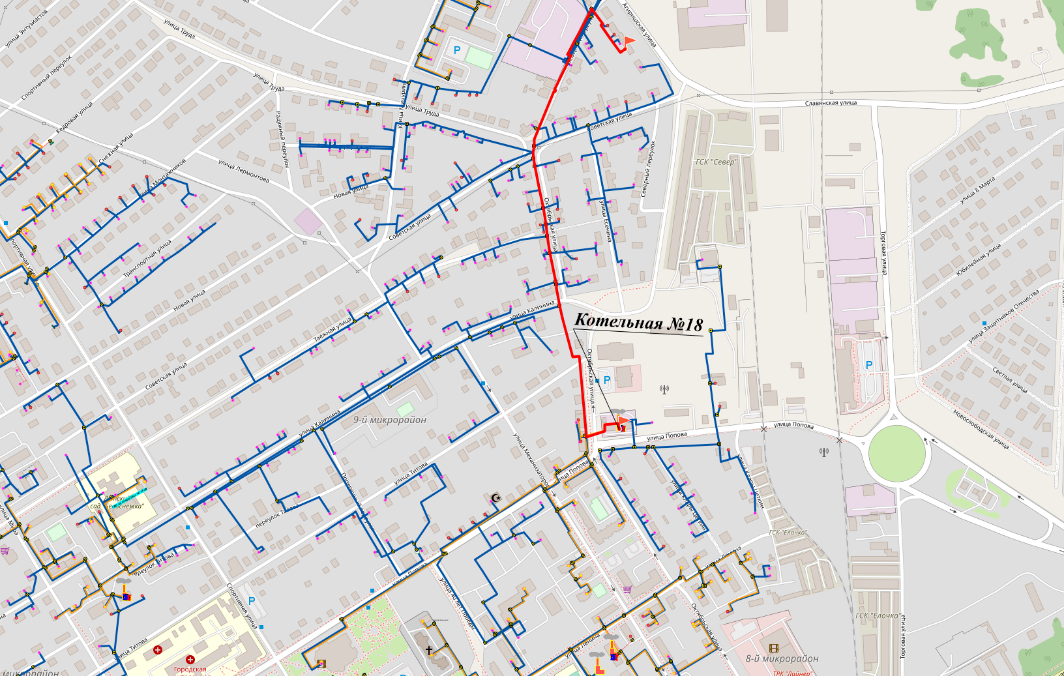 Путь построения пьезометрического графика ТС от котельной №18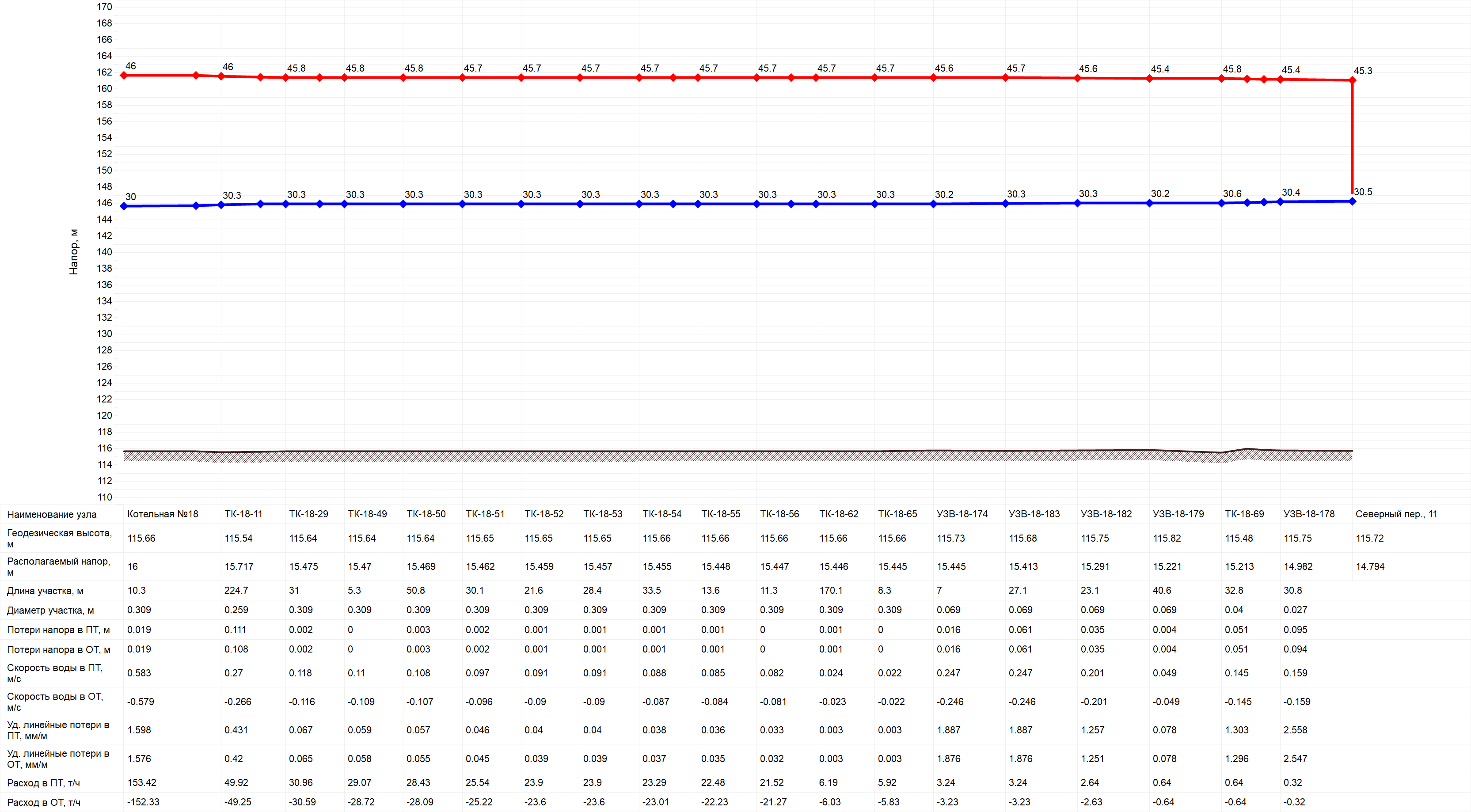 Пьезометрический график тепловой сети от котельной №18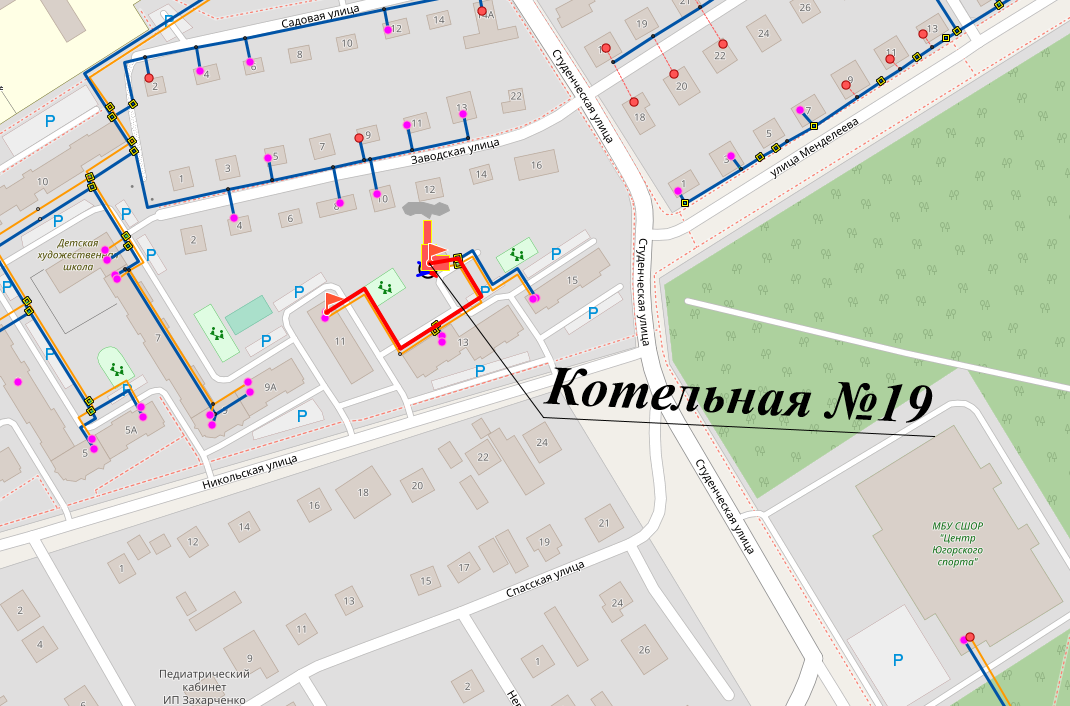 Путь построения пьезометрического графика ТС и ГВС от кот. №19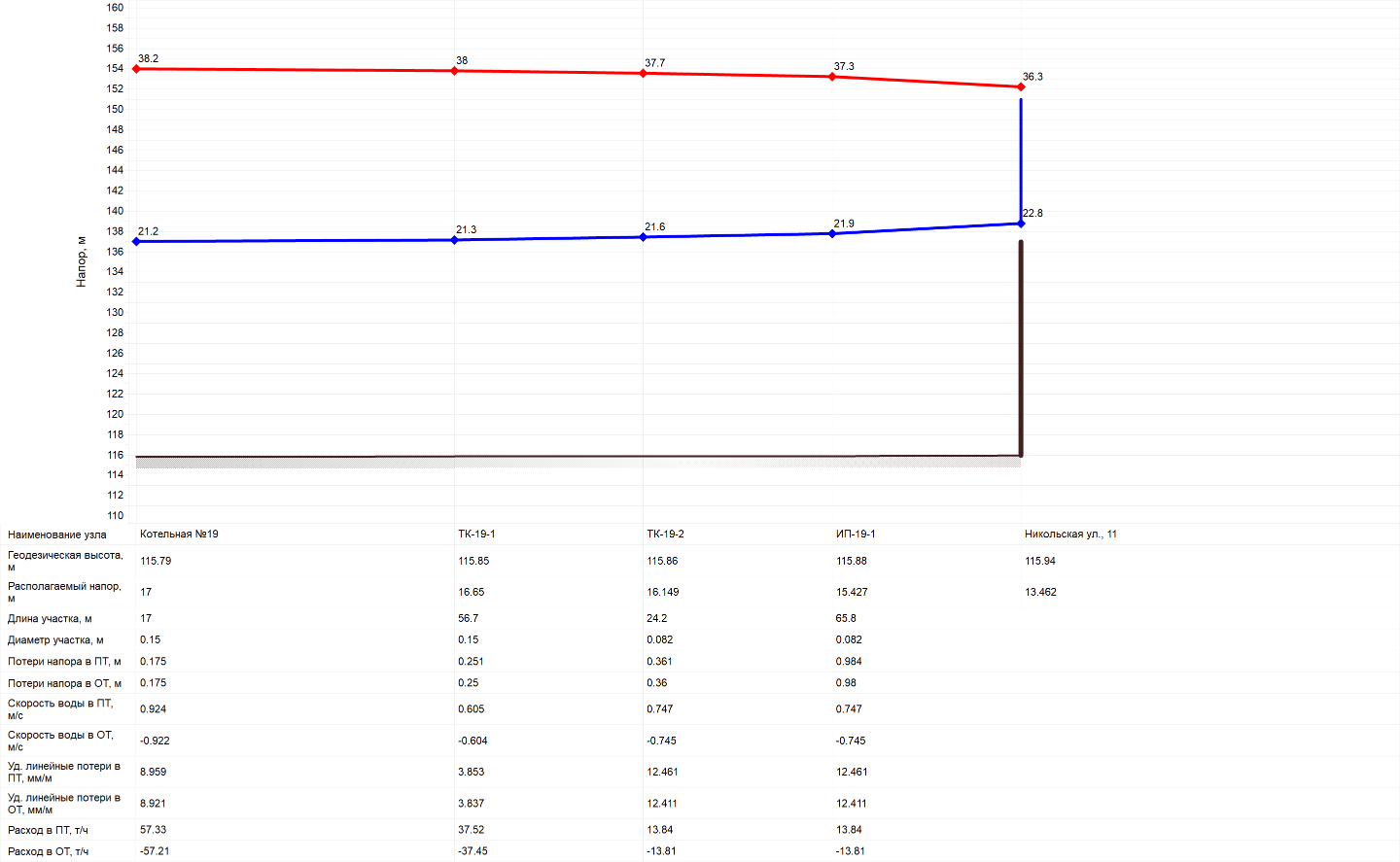 Пьезометрический график тепловой сети от котельной №19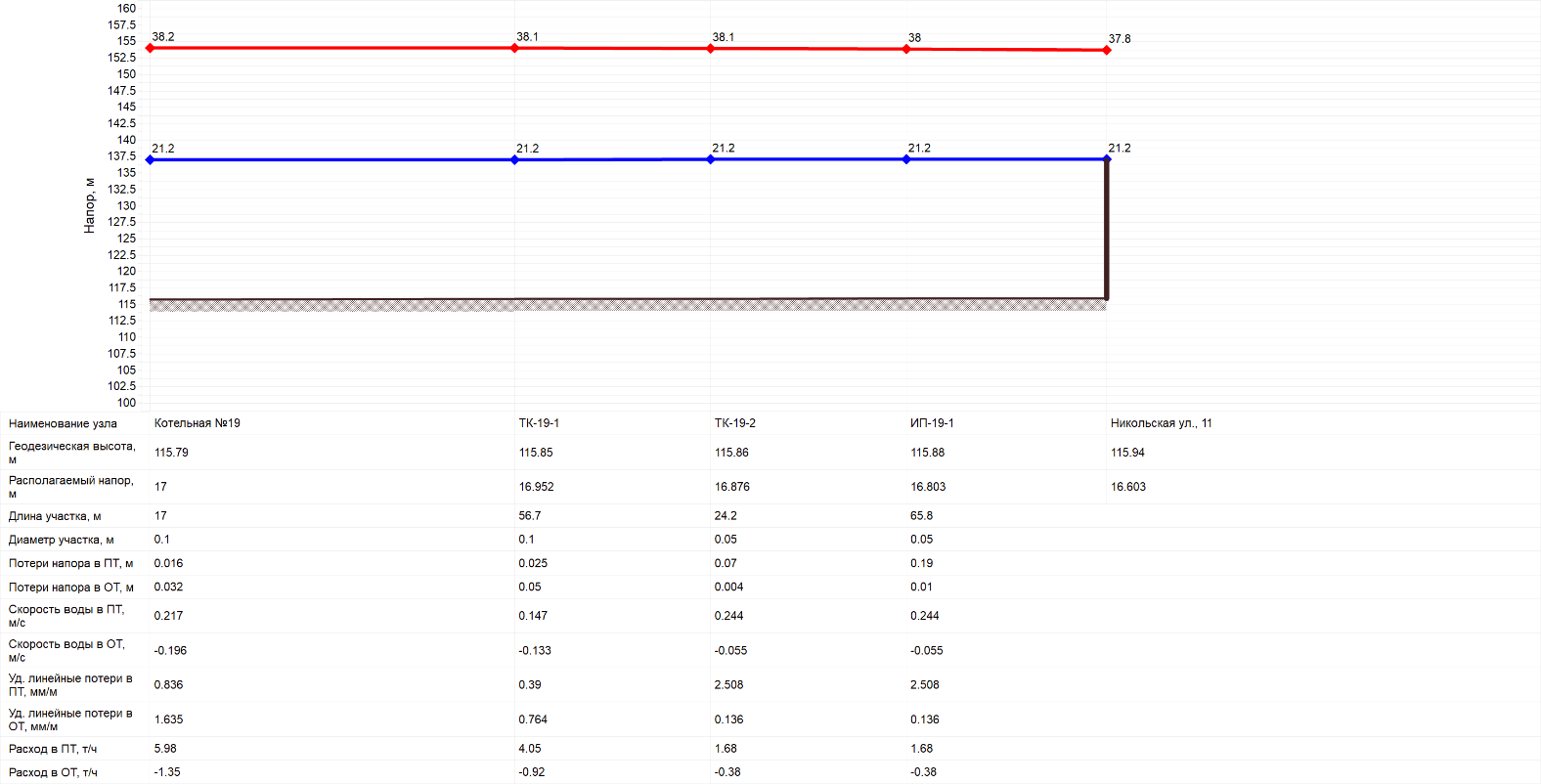 Пьезометрический график сети ГВС от котельной №19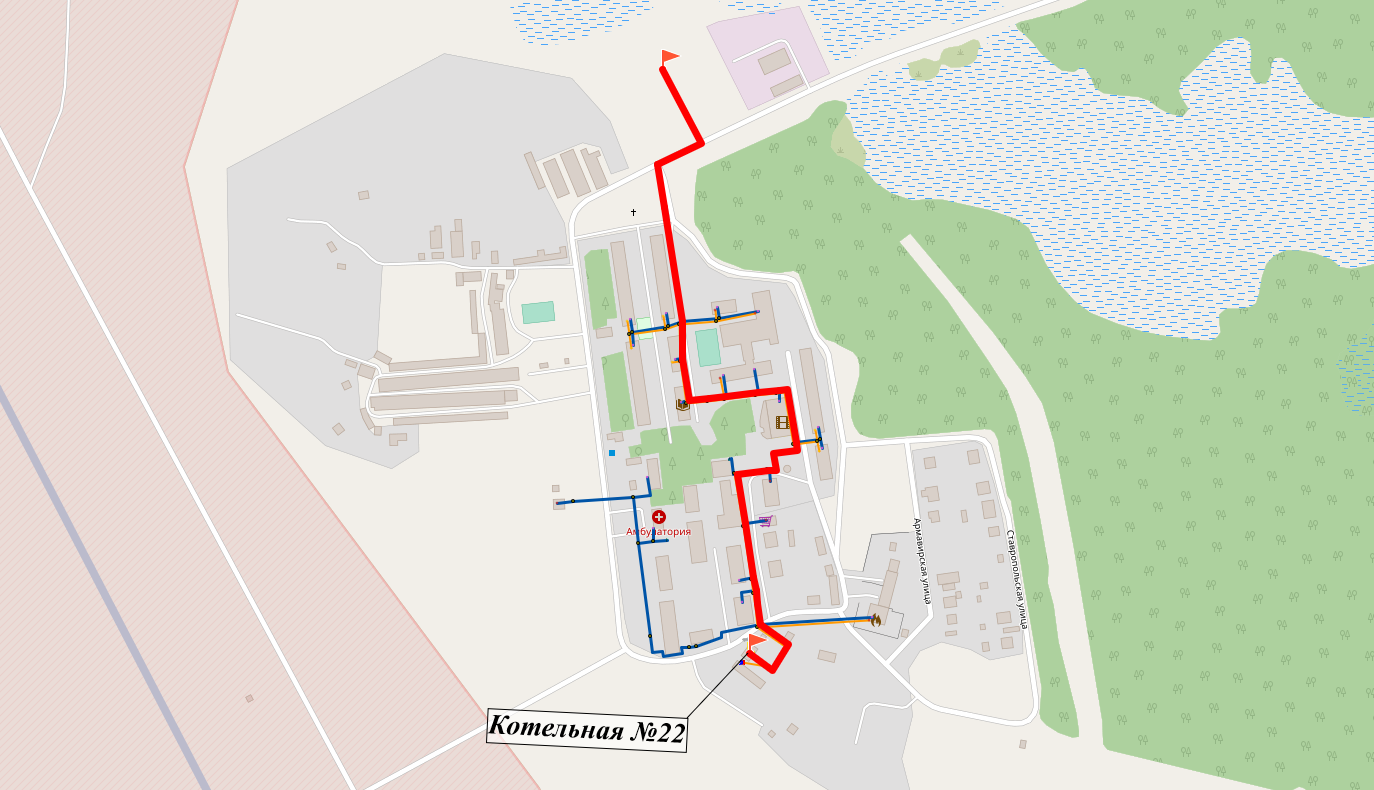 Путь построения пьезометрического графика ТС от котельной №22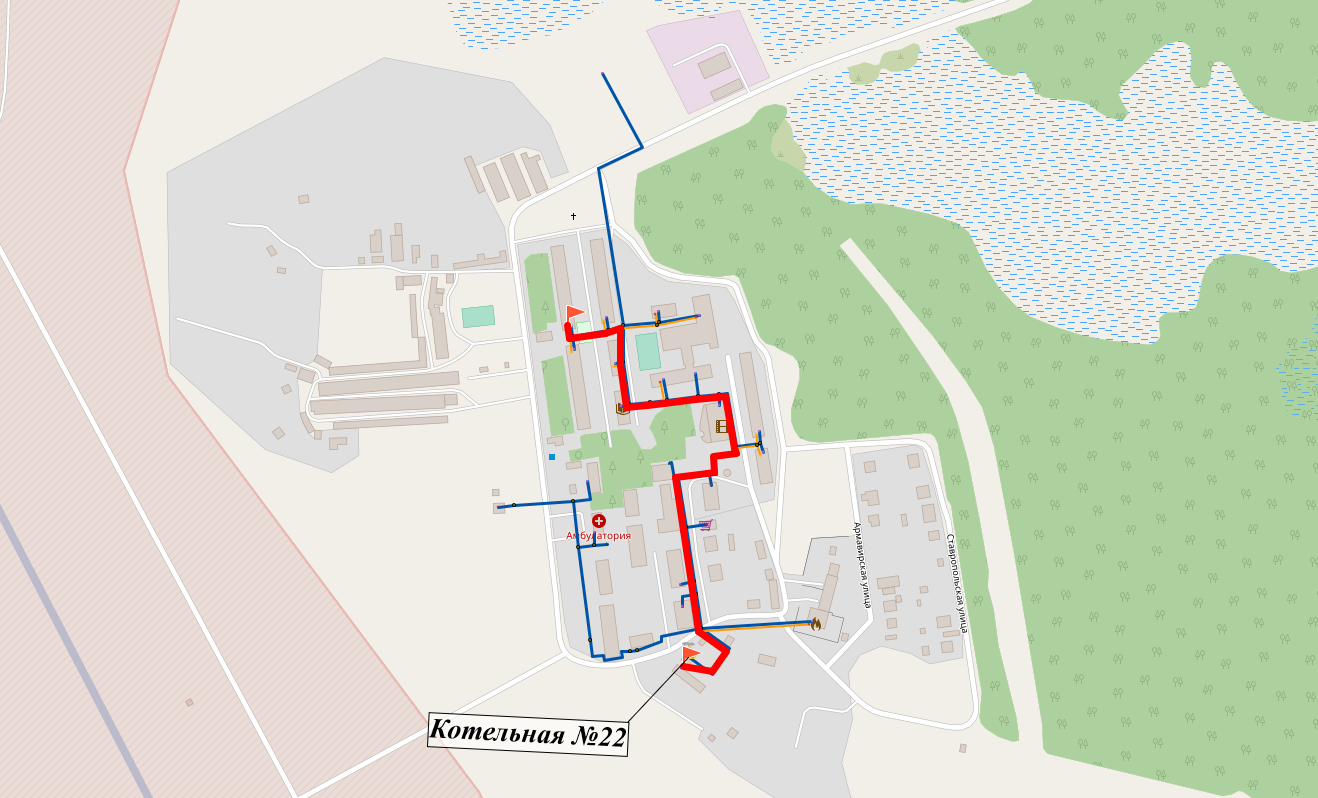 Путь построения пьезометрического графика ГВС от котельной №22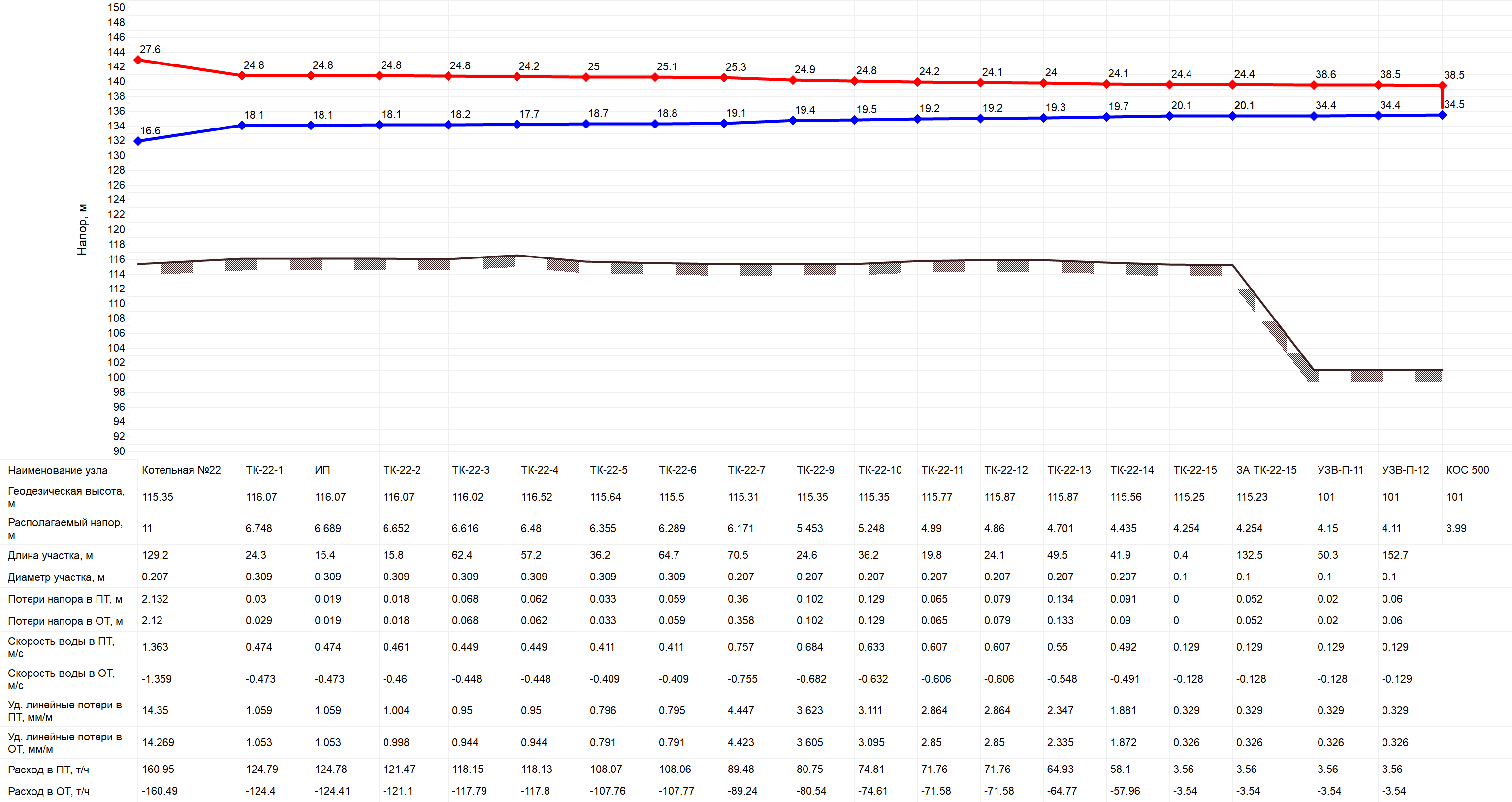 Пьезометрический график тепловой сети от котельной №22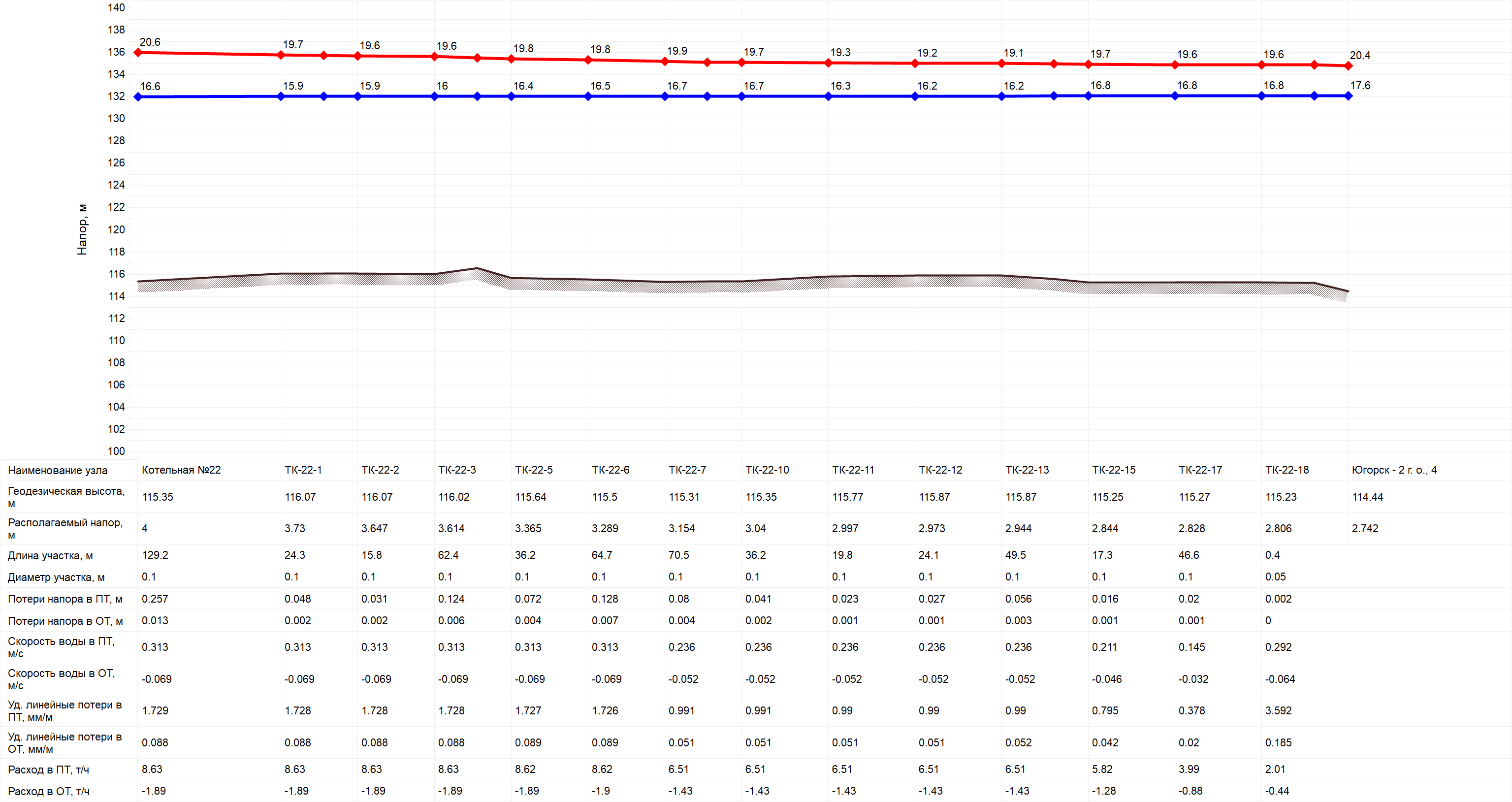 Пьезометрический график сети ГВС от котельной №22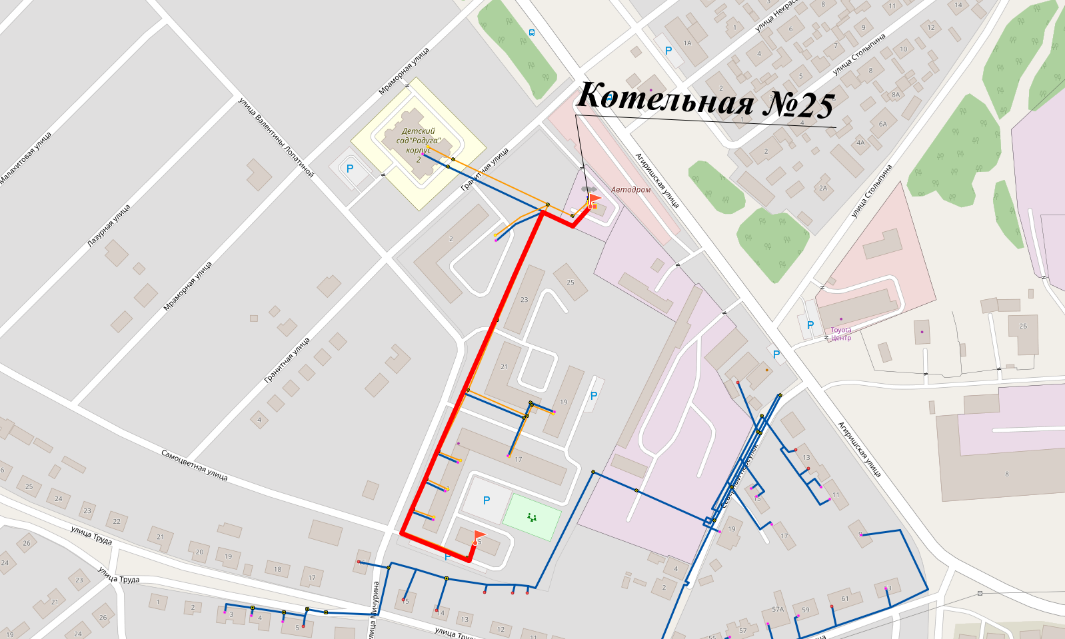 Путь построения пьезометрического графика ТС от котельной №25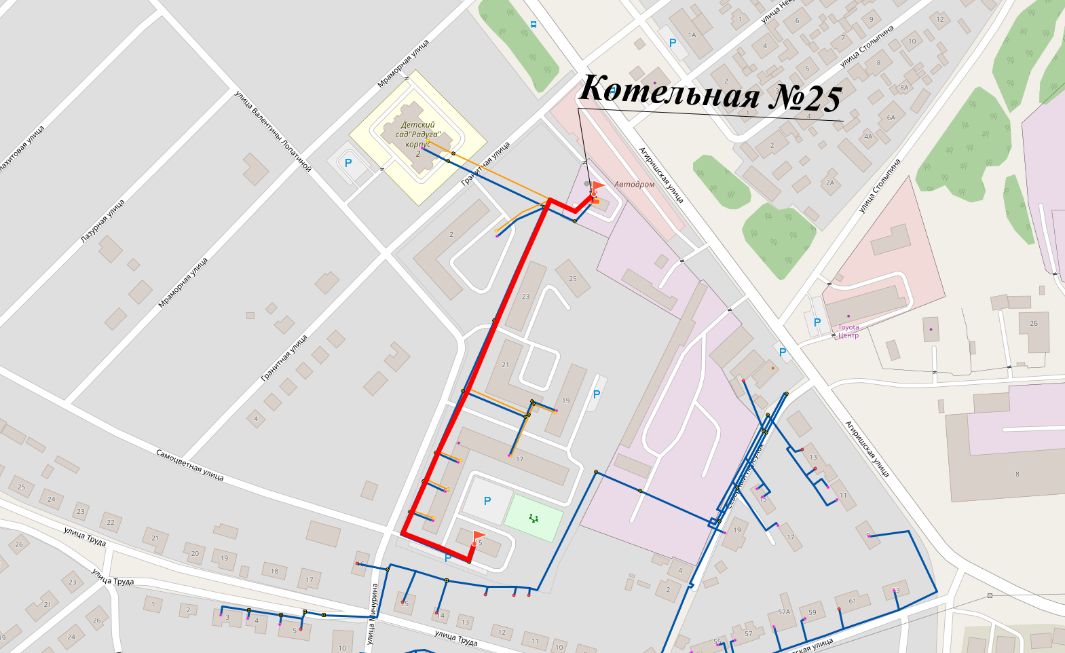 Путь построения пьезометрического графика ГВС от котельной №25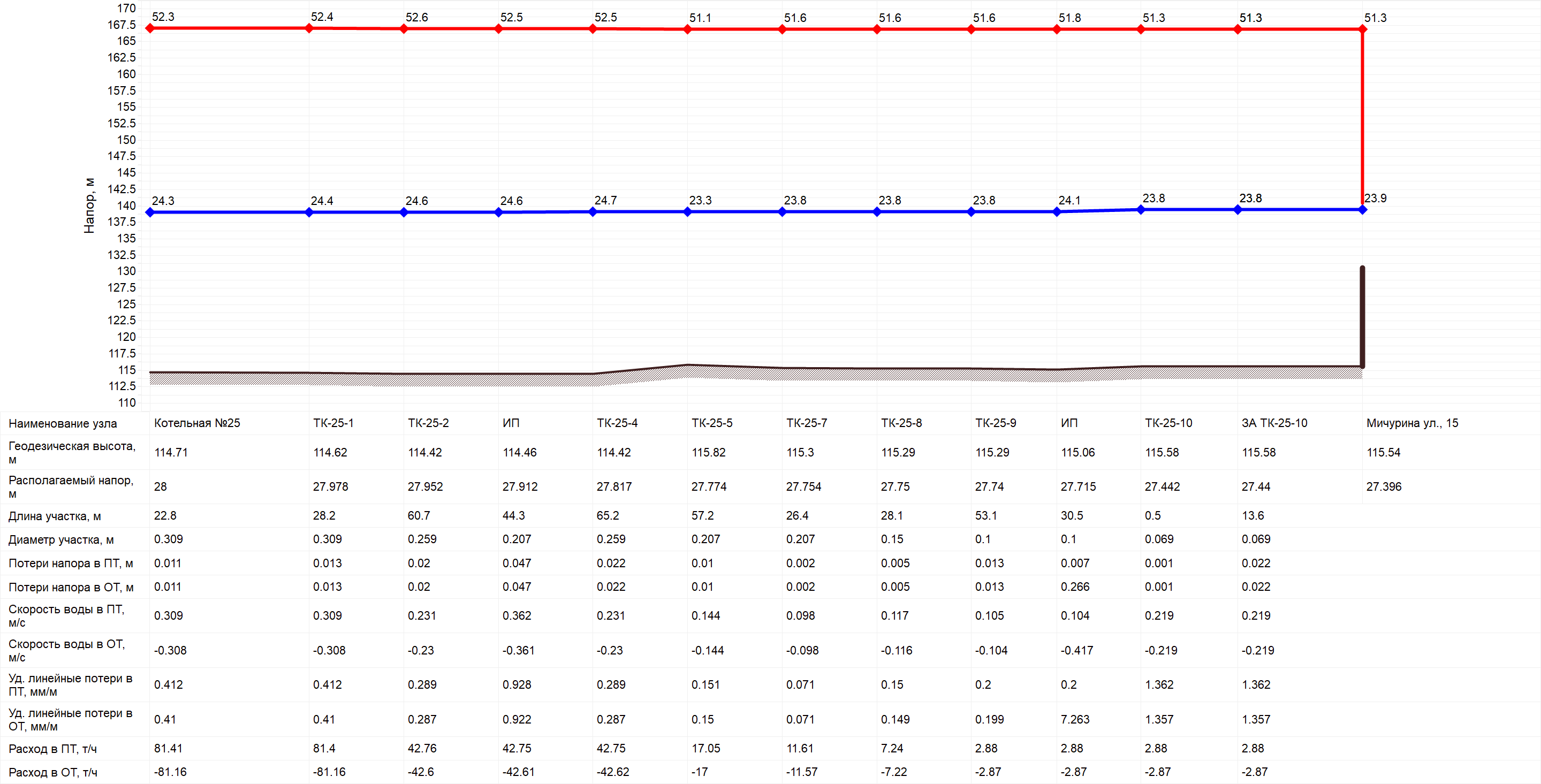 Пьезометрический график тепловой сети от котельной №25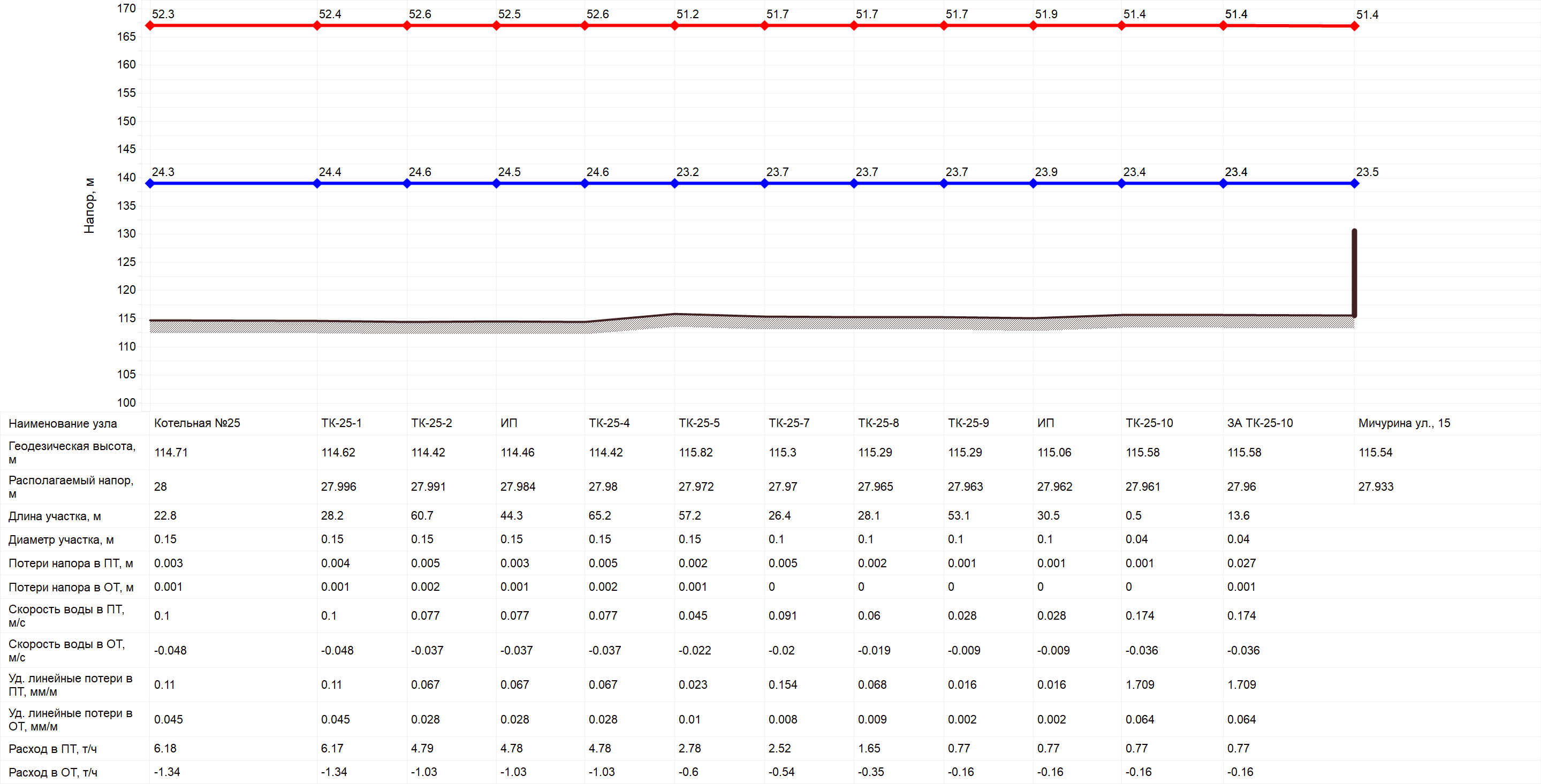 Пьезометрический график сети ГВС от котельной №25Выводы о резервах (дефицитах) существующей системы теплоснабжения при обеспечении перспективной тепловой нагрузки потребителейЗначения резервов (дефицитов) существующей располагаемой тепловой мощности, тепловой мощности «нетто» источников тепловой энергии и перспективной тепловой нагрузки потребителей в зоне действия источников тепловой энергии представлены в разделе 4.1 в таблицах 4.1-4.19.По результатам анализа балансов тепловой мощности источников теплоснабжения, выявлено следующее состояние:по состоянию существующего положения при работе в штатном режиме дефицит располагаемой тепловой мощности на источниках отсутствует;по состоянию существующего положения при работе в условиях вывода наиболее мощного котлоагрегата, дефицит тепловой энергии будет наблюдаться на котельных №№ 12 и 19;по состоянию перспективного периода, с учетом прогнозного увеличения тепловой нагрузки, будет наблюдаться дефицит на котельной № 18, в условиях вывода наиболее мощного котлоагрегата – №№ 3, 12, 18, 19 и 25.В связи с выявленным дефицитом тепловой мощности при разработке мероприятий по развитию систем теплоснабжения следует рассмотреть следующие возможные варианты ликвидации дефицита тепловой мощности:ежегодная актуализация перспективных тепловых нагрузок потребителей;переключение зон теплоснабжения;объединение зон действия источников с целью повышения надежности теплоснабжения;реконструкция источников тепловой энергии с увеличением количества котлоагрегатов, либо тепловой мощности установленного оборудования;проведение энергосберегающих мероприятий на тепловых сетях и в ИТП потребителей.Мастер-план развития систем теплоснабженияФормирование мастер-плана Схемы теплоснабжения осуществляется с целью сравнения разработанных вариантов развития системы теплоснабжения и обоснования выбора базового варианта реализации, принимаемого за основу для актуализации Схемы теплоснабжения.Основными принципами, положенными в основу разработки вариантов перспективного развития системы теплоснабжения и являющимися обязательными для каждого из рассматриваемых вариантов, являются:обеспечение безопасности и надежности теплоснабжения потребителей;обеспечение энергетической эффективности теплоснабжения и потребления тепловой энергии;соблюдение баланса экономических интересов теплоснабжающих организаций и интересов потребителей;минимизация затрат на теплоснабжение на расчетную единицу тепловой энергии для потребителей в долгосрочной перспективе;обеспечение недискриминационных и стабильных условий осуществления предпринимательской деятельности в сфере теплоснабжения;согласованность с планами и программами развития города.Разработанные варианты развития системы теплоснабжения являются основой для формирования и обоснования предложений по новому строительству и реконструкции тепловых сетей, а также определения необходимости строительства новых источников теплоснабжения и реконструкции существующих.Описание вариантов (не менее двух) перспективного развития систем теплоснабжения города Югорска (в случае их изменения относительно ранее принятого варианта развития систем теплоснабжения в утвержденной в установленном порядке схеме теплоснабжения)Предложения по строительству, реконструкции и техническому перевооружению источников тепловой энергии, расположенных на территории города Югорска, в первую очередь определяются перспективными условиями развития энергетики Ханты-Мансийского автономного округа – Югры в целом.Основными программными и нормативными документами, которые регламентируют планы по развитию электроэнергетики и газификации Ханты-Мансийского автономного округа – Югры, являются:Приказ Минэнерго России от 28.02.2023 г. №108 «Об утверждении схемы и программы развития электроэнергетических систем России на 2023-2028 годы»;Распоряжение правительства Ханты-Мансийского автономного округа – Югры от 24 декабря 2021 года № 726-рп «О региональной программе газификации жилищно-коммунального хозяйства, промышленных и иных организаций Ханты-Мансийского автономного округа - Югры до 2030 года» (в ред. распоряжений Правительства Ханты-Мансийского автономного округа – Югры от 03.06.2022 № 288-рп, от 26.08.2022 № 519-рп, от 23.12.2022 № 824-рп);Постановление Правительства Ханты-Мансийского автономного округа – Югры от 20.01.2023 № 27-п «О региональной программе Ханты-Мансийского автономного округа – Югры «Модернизация систем коммунальной инфраструктуры на 2023-2027 годы»Постановление администрации города Югорска от 07.06.2023 №757-п «Об утверждении программы «Перевод индивидуальных жилых домов, расположенных на территории города Югорска на индивидуальное отопление на 2023 – 2025 годы»Также при разработке сценариев перспективного развития теплоснабжения города были рассмотрены следующие документы:Материалы по обоснованию генерального плана муниципального образования городского округа город Югорск Ханты-Мансийского автономного округа – Югры.В рамках мастер-плана рассмотрено два варианта развития системы теплоснабжения города Югорска в части размещения источников тепловой энергии:Сценарий 1: 	сохранение существующих источников теплоснабжения и в целом системы централизованного теплоснабжения по состоянию на конец 2022 г.;Сценарий 2:	 строительство новых котельных с дальнейшим выводом из эксплуатации существующих котельных и переводом их нагрузок, включая объединение зон действия нескольких котельных (переключением потребителей) на новые источники теплоснабжения.Необходимо отметить, что с 2023 года предусмотрено переключение потребителей – частных жилых домов на индивидуальные источники теплоснабжения в рамках городской программы (далее – программа «Частный дом»). Программа нацелена на повышение эффективности работы системы централизованного теплоснабжения города Югорска, реализация мероприятий не зависит от выбранного сценария развития.Технико-экономическое сравнение вариантов перспективного развития систем теплоснабжения города ЮгорскаВ качестве технико-экономических показателей для сравнения вариантов перспективного развития систем теплоснабжения г. Югорска приняты следующие показатели (группы показателей):приросты площади строительных фондов по зонам действия источников тепловой энергии и категориям потребителей;объемы потребления тепловой энергии на цели теплоснабжения;балансы тепловой мощности источников тепловой энергии и тепловой нагрузки.Для первого варианта развития системы теплоснабжения города Югорска предусматривается сохранение потребления тепла на цели теплоснабжения на базовом уровне.Для второго варианта развития системы теплоснабжения города Югорска планируется увеличение объемов потребления тепловой энергии за счет увеличения нагрузки потребителей, а также перераспределение нагрузки за счет строительства новых и вывода из эксплуатации (консервации) действующих источников тепловой энергии.Технико-экономические показатели вариантов перспективного развития систем теплоснабжения г. Югорска (базовый период, перспектива до 2035 г.) представлены в следующих книгах Обосновывающих материалов настоящей Схемы теплоснабжения:Глава 2 обосновывающих материалов «Существующее и перспективное потребление тепловой энергии на цели теплоснабжения»;Глава 4 обосновывающих материалов «Существующие и перспективные балансы тепловой мощности источников тепловой энергии и тепловой нагрузки потребителей»Обоснование выбора приоритетного варианта перспективного развития систем теплоснабжения города Югорска на основе анализа ценовых (тарифных) последствий для потребителейНа основании анализа ценовых (тарифных) последствий для потребителей, выполненных в Главе 14 «Ценовые (тарифные) последствия» обосновывающих материалов к схеме теплоснабжения, для сценариев 1 и 2 по показателям:затраты на реализацию мероприятий по строительству, реконструкции и техническому перевооружению источников тепловой энергии;затраты на реализацию мероприятий по строительству и реконструкции тепловых сетей и сооружений на них;ценовые последствия реализации мероприятий для потребителей тепловой энергии,можно сделать вывод о том, что наиболее целесообразным сценарием перспективного развития систем теплоснабжения муниципального образования является Сценарий 2.Данный сценарий позволяет обеспечить:снижение затрат на собственные нужды при производстве тепловой энергии по ряду источников;снижение потребление топлива при производстве тепловой энергии по ряду источников;меньший рост тарифа при реализации мероприятий (снизить денежную нагрузку для населения).По результатам оценочного расчета тарифных последствий, тариф на тепловую энергию для населения на конец рассматриваемого периода составит:с учетом мероприятий, предусмотренных сценарием 1 – 	3 373,36 руб./Гкал, рост к базовому году – 	51,0%с учетом мероприятий, предусмотренных сценарием 2 – 	3 259,50 руб./Гкал, рост к базовому году – 	45,9%с учетом индексации – 	3 509,30 руб./Гкал, рост к базовому году – 	57,1%Тарифно-балансовые расчетные модели теплоснабжения представлены в п. 12.5 главы 12 обосновывающих материалов к настоящей схеме теплоснабжения.В качестве основного варианта развития системы теплоснабжения города Югорска предлагается принять второй вариант развития.Существующие и перспективные балансы производительности водоподготовительных установок и максимального потребления теплоносителя теплопотребляющими установками потребителей, в том числе в аварийных режимахРасчетная величина нормативных потерь теплоносителя в тепловых сетях в зонах действия источников тепловой энергииРасчет нормативных потерь теплоносителя в тепловых сетях выполнен в соответствии с «Методическими указаниями по составлению энергетической характеристики для систем транспорта тепловой энергии по показателю «потери сетевой воды», утвержденными приказом Минэнерго РФ от 30.06.2003 №278 и «Инструкцией по организации в Минэнерго России работы по расчету и обоснованию нормативов технологических потерь при передаче тепловой энергии», утвержденной приказом Минэнерго от 30.12.2008 №325. Расчет выполнен с разбивкой по годам, начиная с 2022 по 2035 годы, с учетом перспективных планов строительства (реконструкции) тепловых сетей и планируемого присоединения к ним систем теплопотребления. Нормативная среднегодовая утечка сетевой воды (м³/ч·м³) не должна превышать 0,25% в час от среднегодового объема сетевой воды в тепловой сети и присоединенных к ней системах теплопотребления. Прогнозируемые приросты нормативных потерь теплоносителя определяются как произведение нормативной среднегодовой утечки на прогнозируемые приросты объемов теплоносителя. Прогнозируемые приросты нормативных потерь теплоносителя по каждой системе теплоснабжения представлены в таблице ниже.Баланс производительности водоподготовительных установок в системе теплоснабжения муниципального образования город ЮгорскМаксимальный и среднечасовой расход теплоносителя (расход сетевой воды) на горячее водоснабжение потребителей с использованием открытой системы теплоснабжения в зоне действия каждого источника тепловой энергии, рассчитываемый с учетом прогнозных сроков перевода потребителей, подключенных к открытой системе теплоснабжения (горячего водоснабжения), отдельным участкам такой системы, на закрытую систему горячего водоснабженияИсточники тепловой энергии муниципального образования город Югорск функционируют по закрытой системе теплоснабжения.Расчет максимального и среднечасового расхода теплоносителя (расход сетевой воды) на горячее водоснабжение потребителей с использованием открытой системы теплоснабжения в зоне действия каждого источника тепловой энергии, рассчитываемый с учетом прогнозных сроков перевода потребителей, подключенных к открытой системе теплоснабжения (горячего водоснабжения), на закрытую систему горячего водоснабжения не производится.Сведения о наличии баков-аккумуляторовБаки-аккумуляторы на котельных муниципального образования город Югорск отсутствуют.Нормативный и фактический часовой расход подпиточной воды в зоне действия источников тепловой энергииНормативные и фактические (для эксплуатационного и аварийного режимов) часовые расходы подпиточной воды в зоне действия источников тепловой энергии муниципального образования город Югорск представлен в таблице 6.1.Существующий и перспективный баланс производительности водоподготовительных установок и потерь теплоносителя с учетом развития систем теплоснабженияСуществующий и перспективный баланс производительности водоподготовительных установок и потерь теплоносителя с учетом развития системы теплоснабжения муниципального образования город Югорск представлен в таблице 6.1.Описание изменений в существующих и перспективных балансах производительности водоподготовительных установок и максимального потребления теплоносителя теплопотребляющими установками потребителей, в том числе в аварийных режимах за период, предшествующий разработке схемы теплоснабженияИзменения в существующих и перспективных балансах производительности водоподготовительных установок связаны с приростом количества потребителей, подключенных к данному источнику тепловой энергии, что непосредственно отражается на нормативных утечках сетевой воды. Располагаемой производительности водоподготовительных установок существующих и перспективных источников, согласно балансам, представленным в таблице 6.1, будет достаточно для обеспечения всех существующих и перспективных потребителей.Сравнительный анализ расчетных и фактических потерь теплоносителя для зон действия источников тепловой энергии за период, предшествующий разработке схемы теплоснабженияСравнительный анализ нормативных и фактических потерь теплоносителя представлен в Главе 1 «Существующее положение в сфере производства, передачи и потребления тепловой энергии для целей отопления, вентиляции, ГВС, кондиционирования и обеспечения технологических процессов производственных предприятий». При актуализации Схемы теплоснабжения в качестве базового периода принят 2022 г., следовательно, перспективные балансы производительности водоподготовительных установок и максимального потребления теплоносителя теплопотребляющими установками потребителей, в том числе в аварийных режимах, составляются на период 2022-2035 гг.В ходе сопоставления нормативных и фактических потерь теплоносителя в существующих системах транспорта тепловой энергии от источников централизованного теплоснабжения, было выявлено, что фактические потери теплоносителя в тепловых сетях не превышают нормативные потери теплоносителя, рассчитанные в соответствии с существующими характеристиками тепловых сетей.Несмотря на несоответствие фактических и нормативных потерь теплоносителя в тепловых сетях в существующих системах теплоснабжения может быть выполнен ряд организационных и технических мероприятий.К организационным мероприятиям следует отнести составление планов и проведение энергетического аудита и энергетического обследования тепловых сетей на предмет выявления наибольших потерь теплоносителя в тепловых сетях.Для снижения коммерческих потерь теплоносителя рекомендуется оснащение приборами учета потребителей тепловой энергии.Для снижения потерь теплоносителя при транспортировке тепловой энергии потребителям рекомендуются следующие мероприятия:1. перекладка трубопроводов тепловых сетей в соответствии с планами развития теплоснабжающих организаций;2. применение при прокладке магистральных трубопроводов тепловых сетей трубопроводов в монолитной тепловой изоляции с системами дистанционной диагностики состояния трубопроводов;3. применение для наружных сетей ГВС трубопроводов с высокой коррозионной стойкостью (в т. ч полимерных трубопроводов);4. использование мобильных измерительных комплексов для диагностики состояния тепловых сетей.Предложения по строительству, реконструкции, техническому перевооружению и (или) модернизации источников тепловой энергииОписание условий организации централизованного теплоснабжения, индивидуального теплоснабжения, а также поквартирного отопленияОрганизация централизованного теплоснабжения осуществляется в соответствии с Постановлением Правительства РФ от 8 августа 2012 г. №808 «Об организации теплоснабжения в Российской Федерации и о внесении изменений в некоторые акты Правительства Российской Федерации». Согласно данному постановлению, при утверждении схемы теплоснабжения соответствующим органом местного самоуправления, статус единой теплоснабжающей организации (далее ЕТО) присваивается теплоснабжающей и (или) теплосетевой организации, на основании критериев и порядка, указанных в Главе 2 данного постановления. Предложения по выбору ЕТО в административных границах муниципального образования представлены в Главе 15 Обосновывающих Материалов «Реестр единых теплоснабжающих организаций».Единая теплоснабжающая организация при осуществлении своей деятельности обязана:заключать и исполнять договоры поставки тепловой энергии (мощности) и (или) теплоносителя;заключать и исполнять договоры оказания услуг по передаче тепловой энергии, теплоносителя в объеме, необходимом для обеспечения теплоснабжения потребителей тепловой энергии с учетом потерь тепловой энергии, теплоносителя при их передаче.Согласно статье 14, ФЗ №190 «О теплоснабжении» от 27.07.2010 года, подключение теплопотребляющих установок и тепловых сетей потребителей тепловой энергии, в том числе застройщиков, к системе теплоснабжения осуществляется в порядке, установленном законодательством о градостроительной деятельности для подключения объектов капитального строительства к сетям инженерно-технического обеспечения, с учетом особенностей, предусмотренных ФЗ №190 «О теплоснабжении» и правилами подключения к системам теплоснабжения, утвержденными постановлением Правительства РФ от 05.07.2018 №787 «О подключении (технологическом присоединении) к системам теплоснабжения, недискриминационном доступе к услугам в сфере теплоснабжения, изменении и признании утратившими силу некоторых актов Правительства Российской Федерации» (в редакции от 01.03.2022 года) (вместе с «Правилами подключения (технологического присоединения) к системам теплоснабжения, включая правила недискриминационного доступа к услугам по подключению (технологическому присоединению) к системам теплоснабжения», «Правилами недискриминационного доступа к услугам по передаче тепловой энергии, теплоносителя», утвержденных постановлением Правительства Российской Федерации от 30 ноября 2021 года №2115 и вступившим в силу с 01 марта 2022 года.).Подключение к системе теплоснабжения осуществляется в порядке, определенном правилами подключении, на основании договора, который является публичным для теплоснабжающих организаций, теплосетевых организаций, в том числе единой теплоснабжающей организации. Теплоснабжающая или теплосетевая организация, в которую следует обращаться заявителям, определяется в соответствии с зонами эксплуатационной ответственности таких организаций, определенными в схеме теплоснабжения поселения, городского округа. Границы зон эксплуатационной ответственности определяются в соответствии с постановлением Правительства РФ от 08.08.2012 г. №808 «Об организации теплоснабжения в Российской Федерации и о внесении изменений в некоторые акты Правительства Российской Федерации». В случае, если подключение объекта к системе теплоснабжения в соответствии со схемой теплоснабжения возможно через тепловые сети или источники тепловой энергии, принадлежащие на праве собственности или на ином законном основании смежной организации, и при этом для подключения не требуется создание и (или) модернизация (реконструкция) технологически связанных (смежных) тепловых сетей или источников тепловой энергии в целях изменения их тепловой мощности для обеспечения требуемой заявителем тепловой нагрузки, заключение договора о подключении осуществляется исполнителем после получения от смежной организации в письменной форме согласия на подключение объекта через принадлежащие ей тепловые сети или источники тепловой энергии.Исполнитель в течение 5 рабочих дней со дня получения заявки на подключение направляет соответствующий запрос в смежную организацию. Смежная организация обязана в течение 5 рабочих дней со дня получения от исполнителя запроса о предоставлении согласия на подключение объекта через принадлежащие им тепловые сети или источники тепловой энергии направить исполнителю в письменной форме согласие на подключение объекта или отказ от согласования подключения объекта через принадлежащие ей тепловые сети или источники тепловой энергии.В случае если смежные организации являются лицами, не оказывающими услуги по передаче тепловой энергии и (или) не осуществляющими продажу тепловой энергии, такие лица вправе отказать в подключении объекта через принадлежащие им тепловые сети или источники тепловой энергии.При получении исполнителем отказа смежной организации от согласования подключения объекта через принадлежащие ей тепловые сети или источники тепловой энергии исполнитель определяет точку присоединения на существующих тепловых сетях, принадлежащих исполнителю, и уведомляет об этом заявителя.При неполучении в установленный срок ответа от смежной организации, за исключением лиц, не оказывающих услуги по передаче тепловой энергии и (или) не осуществляющих продажу тепловой энергии, согласие этой смежной организации на подключение объекта через принадлежащие ей тепловые сети или источники тепловой энергии считается полученным.В случае подключения объекта к системе теплоснабжения через тепловые сети или источники тепловой энергии, принадлежащие на праве собственности или на ином законном основании смежной организации, исполнителем и смежной организацией заключается договор о подключении, по которому исполнитель выступает заявителем.В случае если для подключения объекта требуется создание и (или) модернизация (реконструкция) тепловых сетей или источников тепловой энергии, принадлежащих на праве собственности или на ином законном основании смежной организации, в целях изменения их тепловой мощности для обеспечения требуемой заявителем тепловой нагрузки, заключение с заявителем договора о подключении осуществляется исполнителем после заключения со смежной организацией договора о подключении объекта через тепловые сети или источники тепловой энергии, принадлежащие на праве собственном или на ином законном основании смежной организации. При этом исполнитель направляет в смежную организацию заявку о заключении договора о подключении объекта через тепловые сети или источники тепловой энергии, принадлежащие на праве собственности или на ином законном основании смежной организации, с приложением сведений и документов, полученных от заявителя в соответствии с пунктами 25 и 26 «Правил подключения «технологического присоединения» к системам теплоснабжения».Заключение договора о подключении объекта через тепловые сети или источники тепловой энергии, принадлежащие на праве собственности или на ином законном основании смежной организации, осуществляется в порядки и сроки, установленные настоящими Правилами. При этом срок подключения объекта (если его подключение осуществляется через тепловые сети или источники тепловой энергии, принадлежащие на праве собственности или на ином законном основании смежной организации) увеличивается на срок подключения исполнителя к тепловым сетям или источникам тепловой энергии смежной организации.Правообладатели земельных участков, а также органы местного самоуправления в случаях, предусмотренных статьей 39.11 Земельного кодекса Российской Федерации, вправе обратиться в теплоснабжающую или теплосетевую организацию, определенную в соответствии с пунктом 4 Правил, утверждённых постановлением РФ от 05.07.2018 № 787 (в редакции от 01.03.2022 года), с запросом о предоставлении технических условий.Запрос о предоставлении технических условий должен содержать:1)	наименование лица, направившего запрос, его местонахождение и почтовый адрес;2)	правоустанавливающие документы на земельный участок;3)	информацию о границах земельного участка, на котором планируется осуществить строительство подключаемого объекта или на котором расположен реконструируемый подключаемый объект;4)	информацию о разрешенном использовании земельного участка.Выдача технических условий осуществляется теплоснабжающими или теплосетевыми организациями в пределах границ зоны их эксплуатационной ответственности, без взимания платы.При предоставлении заявителем сведений и документов, указанных в пункте 9 Правил, утвержденных постановлением Правительства РФ от 05.07.2018 №787 (в редакции от 01.03.2022 года), в полном объеме, теплоснабжающие и теплосетевые организации в течение 14 дней со дня получения запроса о предоставлении технических условий обязаны предоставить технические условия либо мотивированный отказ в выдаче указанных технических условий при отсутствии технической возможности подключения к системе теплоснабжения.В случае непредставления сведений и документов, указанных в пункте 9 указанных Правил, в полном объеме, теплоснабжающие и теплосетевые организации вправе отказать в выдаче технических условий.Обязательства организации, предоставившей технические условия, предусматривающие максимальную нагрузку, сроки подключения объектов к системе теплоснабжения и срок действия технических условий прекращаются в случае, если в течение одного года (при комплексном освоении земельного участка в целях жилищного строительства – в течении 3 лет) со дня предоставления правообладателю земельного участка указанных технических условий он не определит необходимую ему для подключению к системе теплоснабжения нагрузку в пределах предоставленных ему технических условий и не подаст заявку о заключении договора о подключении.В случае если заявитель определил необходимую ему подключаемую нагрузку, он обращается в теплоснабжающую или теплосетевую организацию с заявлением о заключении договора о подключении, при этом указанное заявление может быть подано без предварительного получения заявителем технических условий подключения.В случае если заявитель не имеет сведений об организации, в которую следует обратиться с целью заключения договора о подключении, он вправе обратиться в орган местного самоуправления с письменным запросом о представлении сведений о такой организации с указанием местонахождения подключаемого объекта.Орган местного самоуправления обязан представить в письменной форме сведения о соответствующей организации, включая ее наименование и местонахождение, в течение 2 рабочих дней со дня обращения заявителя.Основанием для заключения договора о подключении является поданная заявителем заявка на подключение, в соответствии с правилами подключения, утвержденными постановлением Правительства РФ от 05.07.2018 №787 (п.4, п.7, п.25, п.26) (в редакции от 01.03.2022 года). Условия подключения выдаются исполнителем вместе с проектом договора о подключении и являются его неотъемлемой частью.В случае если подключение осуществляется исполнителем, не являющимся единой теплоснабжающей организацией, исполнитель осуществляет согласование условий подключения с единой теплоснабжающей организацией в порядке, установленном договором об оказании услуг по передаче тепловой энергии, теплоносителя (п.38 ПП РФ от 05.07.2018 №787) (в редакции от 01.03.2022 года).Договором оказания услуг по передаче тепловой энергии, теплоносителя, заключаемым теплосетевой организацией с единой теплоснабжающей организацией, за исключением случая заключения такого договора в ценовых зонах теплоснабжения, предусматривается, что в случае если теплосетевая организация осуществляет подключение к своим тепловым сетям теплопотребляющих установок, тепловых сетей или источников тепловой энергии, теплосетевая организация осуществляет согласование условий подключения с единой теплоснабжающей организацией. Теплосетевая организация обязана направить подключения на согласование единой теплоснабжающей организации, определенной в соответствующей системе теплоснабжения, до направления их потребителю.Единая теплоснабжающая организация обязана в течении 7 рабочих дней со дня получения условий подключения согласовать их либо подготовить к ним замечания в случае, если осуществление подключения в соответствии с такими условиями вызовет снижение надежности теплоснабжения.В случае отсутствия ответа от единой теплоснабжающей организации о результатах согласования условий подключения в течение 7 дней со дня их получения, условия подключения считаются согласованными.В случае получения замечаний к условиям подключения теплосетевая организация обязана внести изменения в условия подключения в соответствии с этими замечаниями.Внесение изменений в условия подключения подлежит согласования в порядке, предусмотренном настоящим пунктом. В случае нарушения теплосетевой организацией обязанностей, установленных настоящим пунктом, либо невыполнения условий подключения заявителем и (или) теплосетевой организацией, единая теплоснабжающая организация вправе в течение 1 года со дня обнаружения указанных нарушений обратиться к теплосетевой организации с требованием об изменении выданных условий подключения и о выполнении всех необходимых в связи с этим действий либо с требованием о выполнении условий подключения. Теплосетевая организация обязана выполнить все указанные действия за счет собственных средств и возместить единой теплоснабжающей организации все понесенные убытки, возникшие вследствие нарушения теплосетевой организацией обязанности по согласованию условий подключения с единой теплоснабжающей организацией (п. 67 ПП №808 от 8 августа 2012 г.).Подключение к системам теплоснабжения осуществляется в следующем порядке:1)	направление исполнителю заявки о подключении к системе теплоснабжения;2)	заключение договора о подключении;3)	выполнение мероприятий по подключению, предусмотренных условиями подключения и договором о подключении;4)	составление акта о готовности внутриплощадочных и внутридомовых сетей и оборудования подключаемого объекта к подаче тепловой энергии и теплоносителя;5)	составление акта о подключении.При наличии технической возможности подключения к системе теплоснабжения и при наличии свободной мощности в соответствующей точке подключения отказ потребителю, в том числе застройщику, в заключении договора на подключение объекта капитального строительства, находящегося в границах определенного схемой теплоснабжения радиуса эффективного теплоснабжения, не допускается. Нормативные сроки подключения к системе теплоснабжения этого объекта капитального строительства устанавливаются правилами подключения к системам теплоснабжения, утвержденными Правительством Российской Федерации.В случае технической невозможности подключения к системе теплоснабжения объекта капитального строительства вследствие отсутствия свободной мощности в соответствующей точке подключения на момент обращения соответствующего потребителя, в том числе застройщика, но при наличии в утвержденной в установленном порядке инвестиционной программе теплоснабжающей организации или теплосетевой организации мероприятий по развитию системы теплоснабжения и снятию технических ограничений, позволяющих обеспечить техническую возможность подключения к системе теплоснабжения объекта капитального строительства, отказ в заключении договора на его подключение не допускается. Нормативные сроки его подключения к системе теплоснабжения устанавливаются в соответствии с инвестиционной программой теплоснабжающей организации или теплосетевой организации в пределах нормативных сроков подключения к системе теплоснабжения, установленных правилами подключения к системам теплоснабжения, утвержденными Правительством Российской Федерации.В случае технической невозможности подключения к системе теплоснабжения объекта капитального строительства вследствие отсутствия свободной мощности в соответствующей точке подключения на момент обращения соответствующего потребителя, в том числе застройщика, и при отсутствии в утвержденной в установленном порядке инвестиционной программе теплоснабжающей организации или теплосетевой организации мероприятий по развитию системы теплоснабжения и снятию технических ограничений, позволяющих обеспечить техническую возможность подключения к системе теплоснабжения этого объекта капитального строительства, теплоснабжающая организация или теплосетевая организация в сроки и в порядке, которые установлены правилами подключения к системам теплоснабжения, утвержденными Правительством Российской Федерации, обязана обратиться в федеральный орган исполнительной власти, уполномоченный на реализацию государственной политики в сфере теплоснабжения, или орган местного самоуправления, утвердивший схему теплоснабжения, с предложением о включении в нее мероприятий по обеспечению технической возможности подключения к системе теплоснабжения этого объекта капитального строительства. Федеральный орган исполнительной власти, уполномоченный на реализацию государственной политики в сфере теплоснабжения, или орган местного самоуправления, утвердивший схему теплоснабжения, в сроки, в порядке и на основании критериев, которые установлены порядком разработки, актуализации и утверждения схем теплоснабжения, утвержденным Правительством Российской Федерации, принимает решение о внесении изменений в схему теплоснабжения или об отказе во внесении в нее таких изменений. В случае, если теплоснабжающая или теплосетевая организация не направит в установленный срок и (или) представит с нарушением установленного порядка в федеральный орган исполнительной власти, уполномоченный на реализацию государственной политики в сфере теплоснабжения, или орган местного самоуправления, утвердивший схему теплоснабжения, предложения о включении в нее соответствующих мероприятий, потребитель, в том числе застройщик, вправе потребовать возмещения убытков, причиненных данным нарушением, и (или) обратиться в федеральный антимонопольный орган с требованием о выдаче в отношении указанной организации предписания о прекращении нарушения правил недискриминационного доступа к товарам.В случае внесения изменений в схему теплоснабжения теплоснабжающая организация или теплосетевая организация обращается в орган регулирования для внесения изменений в инвестиционную программу. После принятия органом регулирования решения об изменении инвестиционной программы он обязан учесть внесенное в указанную инвестиционную программу изменение при установлении тарифов в сфере теплоснабжения в сроки и в порядке, которые определяются основами ценообразования в сфере теплоснабжения и правилами регулирования цен (тарифов) в сфере теплоснабжения, утвержденными Правительством Российской Федерации. Нормативные сроки подключения объекта капитального строительства устанавливаются в соответствии с инвестиционной программой теплоснабжающей организации или теплосетевой организации, в которую внесены изменения, с учетом нормативных сроков подключения объектов капитального строительства, установленных правилами подключения к системам теплоснабжения, утвержденными Правительством Российской Федерации.Таким образом, вновь вводимые потребители, обратившиеся соответствующим образом в теплоснабжающую организацию, должны быть подключены к централизованному теплоснабжению, если такое присоединение возможно в перспективе.Существующие и планируемые к застройке потребители, вправе использовать для отопления индивидуальные источники теплоснабжения. Индивидуальное теплоснабжение предусматривается для:индивидуальных жилых домов до трех этажей вне зависимости от месторасположения;малоэтажных (до четырех этажей) блокированных жилых домов (таунхаузов) планируемых к строительству вне перспективных зон действия источников теплоснабжения при условии удельной нагрузки теплоснабжения планируемой застройки менее 0,01 Гкал/ч/га;социально-административных зданий высотой менее 12 метров (четырех этажей), планируемых к строительству в местах расположения малоэтажной и индивидуальной жилой застройки, находящихся вне перспективных зон действия источников теплоснабжения;промышленных и прочих потребителей, технологический процесс которых предусматривает потребление природного газа;любых объектов при отсутствии экономической целесообразности подключения к централизованной системе теплоснабжения;инновационных объектов, проектом теплоснабжения которых предусматривается удельный расход тепловой энергии на отопление менее 15 кВт∙ч/кв. м год, т.н. «пассивный (или нулевой) дом» или теплоснабжение которых предусматривается от альтернативных источников, включая вторичные энергоресурсы.Потребители, отопление которых осуществляется от индивидуальных источников, могут быть подключены к централизованному теплоснабжению на условиях организации централизованного теплоснабжения.В соответствии с требованиями п. 15 статьи 14 ФЗ №190 «О теплоснабжении» «Запрещается переход на отопление жилых помещений в многоквартирных домах с использованием индивидуальных квартирных источников тепловой энергии, перечень которых определяется правилами подключения (технологического присоединения) к системам теплоснабжения, утвержденными Правительством Российской Федерации, при наличии осуществленного в надлежащем порядке подключения (технологического присоединения) к системам теплоснабжения многоквартирных домов, за исключением случаев, определенных схемой теплоснабжения».Планируемые к строительству жилые дома, могут проектироваться с использованием поквартирного индивидуального отопления (при условии согласования с газоснабжающей организацией). В соответствии с п. 1 СП 41-108-2004 «Поквартирное теплоснабжение жилых зданий с теплогенераторами на газовом топливе»: «Использование поквартирных систем теплоснабжения с теплогенераторами на газовом топливе для жилых зданий высотой более 28 м (11 этажей и более) допускается по согласованию с территориальными органами Управления Пожарной Охраны МЧС России».Описание текущей ситуации, связанной с ранее принятыми в соответствии с законодательством Российской Федерации об электроэнергетике решениями об отнесении генерирующих объектов к генерирующим объектам, мощность которых поставляется в вынужденном режиме в целях обеспечения надежного теплоснабжения потребителейВ системе централизованного теплоснабжения муниципального образования город Югорск источники комбинированной выработки электрической и тепловой энергии отсутствуют.Анализ надежности и качества теплоснабжения для случаев отнесения генерирующего объекта к объектам, вывод которых из эксплуатации может привести к нарушению надежности теплоснабженияВ системе централизованного теплоснабжения муниципального образования город Югорск источники комбинированной выработки электрической и тепловой энергии отсутствуют.Обоснование предлагаемых для строительства источников тепловой энергии, функционирующих в режиме комбинированной выработки электрической и тепловой энергии, для обеспечения перспективных тепловых нагрузокСогласно методическим рекомендациям по разработке Схемы теплоснабжения, предложения по новому строительству генерирующих мощностей с комбинированной выработкой тепловой и электрической энергии для обеспечения теплоснабжения потребителей возможны только в случае утвержденных решений по строительству генерирующих мощностей в региональных схемах и программах перспективного развития электроэнергетики, разработанных в соответствии с постановлением Правительства Российской Федерации от 17 октября 2009 года №823 «О схемах и программах перспективного развития электроэнергии».Схема и программа развития электроэнергетических систем России на 2023 – 2028 годы разработаны в соответствии с Правилами разработки и утверждения документов перспективного развития электроэнергетики, утвержденными постановлением Правительства Российской Федерации от 30.12.2022 №2556.Территория города, входящая в состав ОЭС Урала, включена в Схему и программу развития Единой энергетической системы России на 2023-2028 годы, утверждённую приказом Министерства энергетики РФ от 28 февраля 2023 года № 108.Необходимость или возможность строительства нового источника теплоснабжения с комбинированной выработкой тепловой и электрической энергии для обеспечения перспективных приростов тепловых нагрузок может быть определена исходя из анализа существующих документов, определяющих перспективу развития электроэнергетики.Схема и программа развития Единой энергетической системы России на 2023-2028 годыСхема и программа развития Единой энергетической системы России на 2023-2028 годы утверждена приказом Министерства энергетики РФ от 28 июня 2023 г. № 108.Схема и программа разработаны в соответствии с постановлением Правительства РФ от 17 октября 2009 г. № 823 «О схемах и программах перспективного развития электроэнергетики». Производство электрической энергии ЕЭС России в 2021 году составило 1114,5 млрд кВт·ч, из них 222,2 млрд кВт·ч (19,9%) – на атомных электростанциях, 209,5 млрд кВт·ч (18,8 %) – на гидравлических электростанциях, 676,9 млрд кВт·ч (60,7%) – на тепловых электростанциях, 5,9 млрд кВт·ч (0,5%) – на ВИЭ-электростанциях.Производство электрической энергии ЕЭС России в 2022 году составило 1121,6 млрд кВт·ч, из них 223,4 млрд кВт·ч (19,9%) – на атомных электростанциях, 192,2 млрд кВт·ч (17,1 %) – на гидравлических электростанциях, 697,9 млрд кВт·ч (62,3%) – на тепловых электростанциях, 8,1 млрд кВт·ч (0,7%) – на ВИЭ-электростанциях.Потребление электрической энергии по ЕЭС России в 2021 году составило 1090,4 млрд кВт·ч, максимум потребления мощности составил 161,4 тыс. МВт.Потребление электрической энергии по ЕЭС России в 2022 году составило 1106,3 млрд кВт·ч, максимум потребления мощности составил 158,9 тыс. МВт.Наиболее высокие объемы прироста потребления электрической энергии в 2022 году к факту предыдущего года показали предприятия по добыче нефти и природного газа, а также магистральные нефтепроводы.Прогноз потребления электрической энергии и мощности в период 2023-2028 годов (далее – прогноз потребления) по ЕЭС России разработан на основе сложившейся структуры потребления электрической энергии с учетом планов действующих крупных потребителей по изменению объемов и структуры потребления электрической энергии и инвестиционных проектов по созданию новых и развитию (модернизации) действующих производств, информация о которых предоставлена органами исполнительной власти субъектов Российской Федерации. В прогнозе потребления учтено свыше 1300 инвестиционных проектов суммарным потреблением электрической энергии 85,8 млрд кВт·ч.Прогноз потребления электрической энергии по ЕЭС России предполагает к 2028 году его увеличение до 1233,1 млрд кВт·ч, максимум потребления мощности увеличится до 178,7 тыс. МВт, среднегодовые темпы прироста потребления электрической энергии – 1,8 % и максимума потребления мощности – 2,0 %.Число часов использования максимума потребления мощности в соответствии с прогнозом потребления ожидается в диапазоне 6721-6877 час/год с тенденцией к снижению числа часов на величину порядка 150 часов к 2028 году, что обусловлено планируемым вводом потребителей промышленной сферы. Прогноз электропотребления ЕЭС России и Ханты-Мансийского автономного округа на 2023-2028 годы представлен в таблице 7.1.Согласно Схеме и программе развития электроэнергетических систем России по ЕЭС России прогнозируется рост потребления электрической энергии в 2028 году относительно 2022 года составит 126 835 млн кВт·ч или 11,46%, а максимум потребления мощности – 19 796 МВт или 12,46%.Прогноз электропотребления и мощности на 2023-2028 гг.Ввод новых генерирующих мощностей (с высокой вероятностью реализации) на электростанциях ЕЭС России в период 2023-2028 годов предусматриваются в объеме 14 747,4 МВт, в том числе на АЭС – 2 700,0 МВт, на ГЭС -1 034,9 МВт, на ТЭС – 7 914,0 МВт и на ВИЭ – 3 097,7 МВт.Объем увеличения установленной мощности, связанного с реконструкцией, модернизацией, перемаркировкой генерирующего оборудования составит 1452,2 МВт до 2028 года.Объемы и структура ввода генерирующих мощностей ЭС Ханты-Мансийского автономного округа на 2023 – 2028 годы представлена в таблице 7.2.Мероприятия по вводу, выводу и изменению генерирующих мощностей ЭС Ханты-Мансийского автономного округаОсновным направлением развития атомных электростанций является строительство энергоблоков с реакторами нового типа ВВЭР-ТОИ для замены энергоблока серии РБМК-1000 на Курской АЭС, а также строительство инновационного энергоблока БРЕСТ-ОД-300 на площадке опытно­демонстрационного энергоблока в г. Северск.Основным направлением развития тепловых электростанций является проведение модернизации существующего генерирующего  оборудования, в том числе с использованием паросилового цикла и газотурбинных установок большой мощности отечественного производства.Объем вывода из эксплуатации генерирующего оборудования  электростанций (в том числе под замену новым оборудованием) до 2028 года:АЭС – 1000 МВт;ТЭС – 4323,7 МВт;ГЭС и ВИЭ – не планируется.Прогнозируемое снижение суммарной установленной мощности действующих в настоящее время электростанций ЕЭС России в связи с выводом из эксплуатации оборудования атомных и тепловых электростанций к 2028 году составит 5323,7 МВт.Новые площадки на территории Ханты-Мансийского автономного округа для строительства ТЭЦ схемой и программой развития ЕЭС России на 2023-2028 годы не предусмотрены.В результате анализа схемы и программы развития ЕЭС России на 2023-2028 годы, в частности для ЭС Ханты-Мансийского автономного округа, могут быть сформулированы следующие выводы:1.	Для ЭС ХМАО-Югры сценарными условиями не запланировано площадок под новое строительство генерирующих мощностей;2.	ЭС ХМАО-Югры является профицитной на весь рассматриваемый период.По результатам анализа Схемы и программы развития энергетических систем России на 2023 – 2028 годы в сфере электроэнергетического комплекса ЭС Ханты-Мансийского автономного округа не нуждается в дополнительных источниках электроэнергии, ввиду чего схемой теплоснабжения города Югорска строительство на территории города новых источников тепловой энергии, с комбинированной выработкой тепловой и электрической энергии, на рассматриваемый период не предусматривается.Схема и программа развития электроэнергетических систем Ханты-Мансийского автономного округаДинамика потребления электрической энергии и максимума потребления мощности на территории Ханты-Мансийского автономного округа – Югры энергосистемы Тюменской области, Ханты-Мансийского и Ямало-Ненецкого автономных округов приведены в таблице 7.3 и на рисунке 7.1.Динамика потребления электрической энергии и максимума потребления мощности на территории ХМАО – Югры ЭС Тюменской области, Ханты-Мансийского и Ямало-Ненецкого автономных округов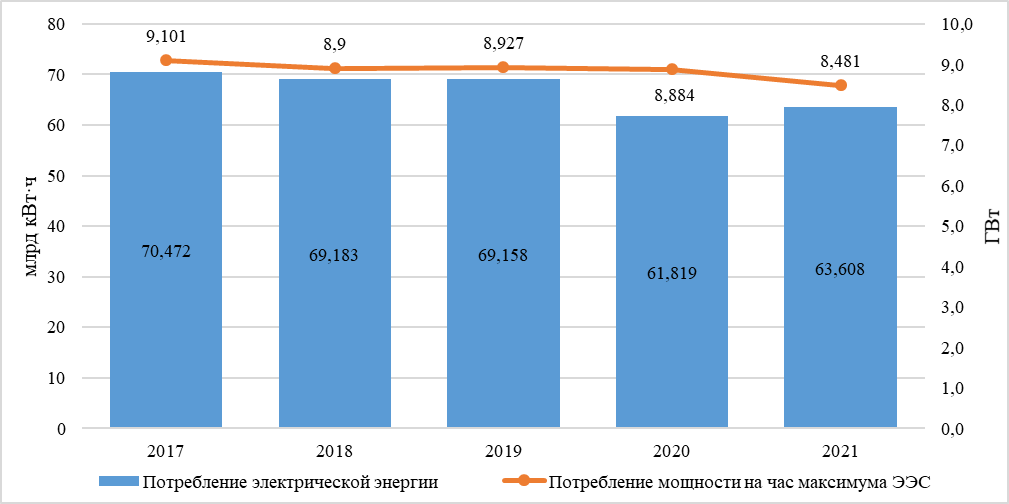 Динамика потребления энергии и мощности ЭС ХМАО-ЮгрыЗа период 2017–2021 годов потребление электрической энергии Ханты-Мансийского автономного округа – Югры снизилось на 7789 млн кВт·ч и составило в 2021 году 63608 млн кВт·ч, что соответствует среднегодовому темпу прироста -2,28%. Наибольший годовой прирост потребления электрической энергии составил +2,89% в 2021 году, наибольшее снижение зафиксировано в 2020 году и составило -10,61%.За период 2017–2021 годов потребление мощности Ханты-Мансийского автономного округа – Югры снизилось на 868 МВт и составило 8481 МВт, что соответствует среднегодовому темпу прироста мощности -1,93 %.Положительный годовой прирост мощности энергосистемы зафиксирован только в 2019 году и составил 0,30 %; наибольшее снижение мощности составило -4,54 % в 2021 году.Режим электропотребления Ханты-Мансийского автономного округа – Югры плотнее режима энергосистемы Тюменской области, Ханты-Мансийского и Ямало-Ненецкого автономных округов в среднем на 200 часов (кроме 2020 года), что обусловлено наличием в структуре электропотребления высокой доли промышленных производств с непрерывным и полунепрерывным циклом работы.В течение ретроспективного периода динамика изменения потребления электрической энергии и мощности Ханты-Мансийского автономного округа – Югры обуславливалась следующими факторами:введением карантинных мер в 2020 году;снижением потребления на нефтеперерабатывающих предприятиях и в сфере добычи полезных ископаемых.Прогноз потребления электрической энергии на территории Ханты- Мансийского автономного округа – Югры энергосистемы Тюменской области, Ханты-Мансийского и Ямало-Ненецкого автономных округов за период 2023–2028 годов, представлен в таблице 7.4.Прогноз потребления электрической энергии на территории ХМАО – Югры энергосистемы Тюменской области, Ханты-Мансийского и Ямало-Ненецкого автономных округовПотребление электрической энергии на территории Ханты-Мансийского автономного округа – Югры прогнозируется на уровне 72468 млн кВт·ч. Среднегодовой темп прироста составит 1,88 %.Наибольший годовой прирост потребления электрической энергии на территории Ханты-Мансийского автономного округа – Югры прогнозируется в 2024 году и составит 2757 млн кВт·ч или 4,08 %, наименьший прирост ожидается в 2028 году и составит 194 млн кВт·ч или 0,27 %.Прогнозная динамика изменения потребления электрической энергии на территории Ханты-Мансийского автономного округа – Югры энергосистемы Тюменской области, Ханты-Мансийского и Ямало-Ненецкого автономных округов обусловлена следующими основными факторами:увеличением потребления за счет развития действующих предприятий по добыче нефти и природного газа;ростом потребления в домашних хозяйствах.Прогнозный максимум потребления мощности на территории Ханты-Мансийского автономного округа – Югры энергосистемы Тюменской области, Ханты-Мансийского и Ямало-Ненецкого автономных округов за период 2023–2028 годов сформирован на основе сформированных инвестиционных проектов и прогнозов потребления электрической энергии и представлен в таблице 7.5.Прогнозный максимум потребления мощности на территории ХМАО – Югры энергосистемы Тюменской области, Ханты-Мансийского и Ямало-Ненецкого автономных округовВ период 2023–2028 годов на территории Ханты-Мансийского автономного округа – Югры прогнозируется рост максимума потребления мощности до значения 9485 МВт, что соответствует среднегодовому темпу прироста 1,61%.Наибольший годовой прирост мощности прогнозируется 2024 году и составит по 242 МВт или 2,66 %; наименьший – 1 МВт или 0,01 % в последние два года прогнозного периода.Годовой режим электропотребления на территории Ханты-Мансийского автономного округа – Югры плотнее на 101 часов, чем в целом по энергосистеме Тюменской области, Ханты-Мансийского и Ямало-Ненецкого автономных округов и прогнозируется в 2028 году на уровне 7621 час/год.Динамика потребления электрической энергии и максимума потребления мощности на территории Ханты-Мансийского автономного округа – Югры представлена на рисунке 7.2.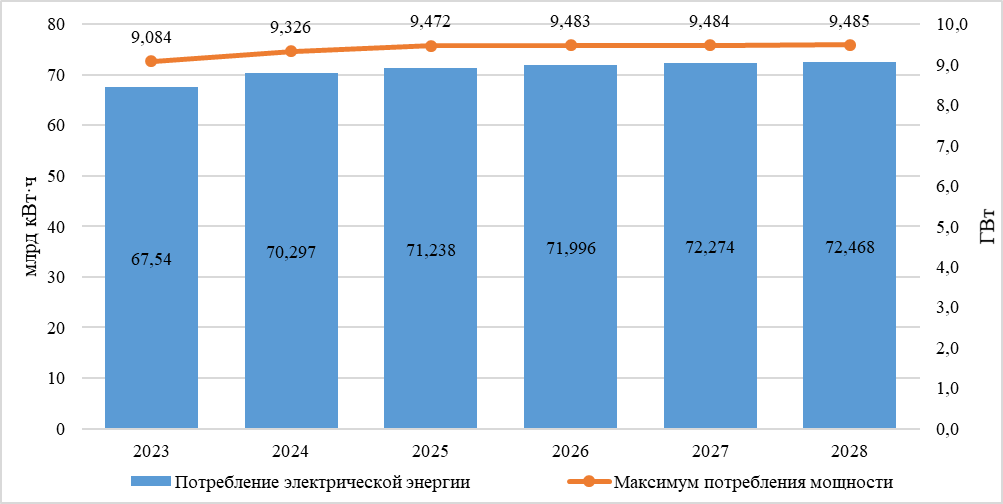 Прогноз потребления энергии и мощности ЭС ХМАО – ЮгрыПрирост мощности на электростанциях, расположенных на территории Ханты-Мансийского автономного округа – Югры энергосистемы Тюменской области, Ханты-Мансийского и Ямало-Ненецкого автономных округов, в период 2023–2028 годов предусматривается в результате проведения мероприятий по модернизации существующего генерирующего оборудования в объеме 80,1 МВт.При реализации запланированной программы развития генерирующих мощностей установленная мощность электростанций, расположенных на территории Ханты-Мансийского автономного округа – Югры энергосистемы Тюменской области, Ханты-Мансийского и Ямало-Ненецкого автономных округов, в 2028 году составит 14290,1 МВт. К 2028 году структура генерирующих мощностей, расположенных на территории Ханты-Мансийского автономного округа – Югры энергосистемы Тюменской области, Ханты-Мансийского и Ямало- Ненецкого автономных округов, не претерпит существенных изменений.Величина установленной мощности электростанций, расположенных на территории Ханты-Мансийского автономного округа – Югры энергосистемы Тюменской области, Ханты-Мансийского и Ямало-Ненецкого автономных округов, в период 2023–2028 годов представлена в таблице 7.6.Установленная мощность электростанций ЭС Тюменской области, Ханты-Мансийского и Ямало-Ненецкого автономных округов, расположенных на территории ХМАО – Югры, МВтПеречень действующих электростанций, расположенных на территории Ханты-Мансийского автономного округа – Югры энергосистемы Тюменской области, Ханты-Мансийского и Ямало-Ненецкого автономных округов, с указанием установленной мощности генерирующего оборудования с учетом планов по вводу мощности, выводу из эксплуатации, реконструкции (модернизации или перемаркировки) в период 2023–2028 годов представлен в таблице 7.7.ВыводыВ результате анализа схемы и программы развития электроэнергетики Тюменской области, Ханты-Мансийского и Ямало-Ненецкого автономных округов на 2023-2028 годы, можно сделать следующие выводы:1.	на территории Ханты-Мансийского автономного округа – Югры не прогнозируется ввод площадок под новое строительство генерирующих мощностей2.	ЭС на территории Ханты-Мансийского автономного округа – Югры  является профицитной на весь рассматриваемый период;3.	Вывод из эксплуатации генерирующих объектов и (или) генерирующего оборудования, а также организация на базе существующих источников комбинированной выработки электрической и тепловой энергии на территории Ханты-Мансийского автономного округа – Югры не предусматривается.По результатам анализа вышеуказанных документов планирования в сфере электроэнергетики на территории ХМАО – Югры, в схеме теплоснабжения города Югорска не предусматривается строительство новых источников тепловой энергии, с комбинированной выработкой тепловой и электрической энергии.Прогноз установленной мощности электростанций на территории ХМАО-ЮГРА в период 2023-2028 годовОбоснование предлагаемых для реконструкции и (или) модернизации действующих источников тепловой энергии, функционирующих в режиме комбинированной выработки электрической и тепловой энергии, для обеспечения перспективных приростов тепловых нагрузокВ системе централизованного теплоснабжения муниципального образования город Югорск источники комбинированной выработки электрической и тепловой энергии отсутствуют.Обоснование предложений по переоборудованию котельных в источники тепловой энергии, функционирующие в режиме комбинированной выработки электрической и тепловой энергии, с выработкой электроэнергии на собственные нужды теплоснабжающей организации в отношении источника тепловой энергии, на базе существующих и перспективных тепловых нагрузокВ системах централизованного теплоснабжения на территории города Югорска преобладают отопительные котельные установленной тепловой мощностью менее 20 Гкал/ч, при этом на всех котельных в качестве топлива используется покупное топливо – природный газ. Таким образом, переоборудование котельных, действующих на территории города Югорска в источники комбинированной выработки электрической и тепловой энергии экономически нецелесообразно по следующим причинам:профицит электрической мощности в регионе;преобладание котельных малой мощности;стоимость топлива.Таким образом, существующие условия не позволяет конкурентно вырабатывать электрическую энергию в комбинированном цикле на базе существующих нагрузок. Стоимость электрической энергии, вырабатываемой на таких малых ТЭС выше, чем существующие тарифы в энергосистеме.Реконструкция котельных с установкой когенерационного оборудования может быть рассмотрена только для целей выработки электроэнергии для покрытия собственных нужд при наличии доступного топлива, например – попутного нефтяного газа.Обоснование предлагаемых для реконструкции и (или) модернизации котельных с увеличением зоны их действия путем включения в нее зон действия существующих источников тепловой энергииНа территории города Югорска выработка тепловой энергии осуществляется на 19 котельных, каждая из которых имеет резерв мощности.В настоящей схеме теплоснабжения не предлагается мероприятий по реконструкции или модернизации котельных с увеличением зон их действия путем включения в них зон действия существующих источников тепловой энергии.Мероприятия по строительству новых котельных с включением в зону их действия зон действия существующих источников, представлены в п. 7.10.Обоснование предлагаемых для перевода в пиковый режим работы котельных по отношению к источникам тепловой энергии, функционирующим в режиме комбинированной выработки электрической и тепловой энергииВ системе централизованного теплоснабжения муниципального образования город Югорск источники комбинированной выработки электрической и тепловой энергии отсутствуют. Перевод существующих котельных в пиковый режим работы актуализацией настоящей схемы теплоснабжения не предусмотрен.Обоснование предложений по расширению зон действия действующих источников тепловой энергии, функционирующих в режиме комбинированной выработки электрической и тепловой энергииВ системе централизованного теплоснабжения муниципального образования город Югорск источники комбинированной выработки электрической и тепловой энергии отсутствуют. Предложения по расширению зон действия источников тепловой энергии, функционирующих в режиме комбинированной выработки электрической и тепловой энергии актуализацией настоящей схемы теплоснабжения не предусмотрены.Обоснование предлагаемых для вывода в резерв и (или) вывода из эксплуатации котельных при передаче тепловых нагрузок на другие источники тепловой энергииВывод из эксплуатации – окончательная остановка работы источников тепловой энергии и тепловых сетей, которая осуществляется в целях их ликвидации или консервации на срок более одного года.В рамках реализации Схемы теплоснабжения планируется строительство новых объектов системы централизованного теплоснабжения для обеспечения прироста перспективных тепловых нагрузок, повышения качества и надежности теплоснабжения потребителей. Перечень мероприятий по строительству новых источников тепловой энергии представлен в таблице 7.8.Балансы мощности переключаемых источников тепловой энергии представлены в таблицах 7.9-7.26.В случае отсутствия переключений (сценарий 1), балансы котельных в перспективном периоде сохраняются и соответствуют представленным в п. 4.1 главы 4 обосновывающих материалов настоящей схемы теплоснабжения.Мероприятия по строительству новых блочно-модульных котельных для переключения потребителей от существующих источников теплоснабжения МУП «Югорскэнергогаз»Баланс тепловой мощности и перспективной тепловой нагрузки новой котельной №1 «Центральная» (сценарий 2)Баланс тепловой мощности и перспективной тепловой нагрузки существующей котельной №2 (сценарий 2)Баланс тепловой мощности и перспективной тепловой нагрузки существующей котельной №3 (сценарий 2)Баланс тепловой мощности и перспективной тепловой нагрузки существующей котельной №18 (сценарий 2)Баланс тепловой мощности и перспективной тепловой нагрузки новой котельной №2 «Западная» (сценарий 2)Баланс тепловой мощности и перспективной тепловой нагрузки существующей котельной №6 (сценарий 2)Баланс тепловой мощности и перспективной тепловой нагрузки существующей котельной №8 (сценарий 2)Баланс тепловой мощности и перспективной тепловой нагрузки новой котельной №3 «Северная» (сценарий 2)Баланс тепловой мощности и перспективной тепловой нагрузки существующей котельной №9 (сценарий 2)Баланс тепловой мощности и перспективной тепловой нагрузки новой котельной №4 «Калининская» (сценарий 2)Баланс тепловой мощности и перспективной тепловой нагрузки существующей котельной №17 (сценарий 2)Баланс тепловой мощности и перспективной тепловой нагрузки новой котельной №6 «Южная» (сценарий 2)Баланс тепловой мощности и перспективной тепловой нагрузки существующей котельной №7 (сценарий 2)Баланс тепловой мощности и перспективной тепловой нагрузки существующей котельной №10 (сценарий 2)Баланс тепловой мощности и перспективной тепловой нагрузки новой котельной №8 «Свердловская» (сценарий 2)Баланс тепловой мощности и перспективной тепловой нагрузки существующей котельной №14 (сценарий 2)Баланс тепловой мощности и перспективной тепловой нагрузки новой котельной №9 «Гарнизонная» (сценарий 2)Баланс тепловой мощности и перспективной тепловой нагрузки существующей котельной №22 (сценарий 2)Обоснование организации индивидуального теплоснабжения в зонах застройки города Югорска малоэтажными жилыми зданиямиСуществующие и планируемые к застройке потребители, вправе использовать для отопления индивидуальные источники теплоснабжения. Использование автономных источников теплоснабжения целесообразно в случаях:значительной удаленности от существующих и перспективных тепловых сетей;малой подключаемой нагрузки (менее 0,01 Гкал/ч);отсутствия резервов тепловой мощности в границах застройки на данный момент и в рассматриваемой перспективе;неэффективности существующей системы теплоснабжения;использования тепловой энергии в технологических целях. Потребители, отопление которых осуществляется от индивидуальных источников, могут быть подключены к централизованному теплоснабжению на условиях организации централизованного теплоснабжения.Планируемые к строительству жилые дома, могут проектироваться с использованием поквартирного индивидуального отопления, при условии получения технических условий от газоснабжающей организации.Существующие потребители, подключенные в надлежащем порядке к централизованным системам теплоснабжения, могут быть переведены на индивидуальное поквартирное теплоснабжение только в случае обоснования в схеме теплоснабжения экономической убыточности (нецелесообразности) теплоснабжения с использованием существующих систем централизованного теплоснабжения.Схемой теплоснабжения предполагается использование индивидуальных источников тепловой энергии в зонах малоэтажной, индивидуальной застройки, а также для социально-административных зданий, расположенных в данных зонах.Обоснование перспективных балансов производства и потребления тепловой мощности источников тепловой энергии и теплоносителя и присоединенной тепловой нагрузки в каждой из систем теплоснабжения города ЮгорскаПерспективные балансы тепловой мощности источников тепловой энергии и теплоносителя и присоединенной тепловой нагрузки во всех системах теплоснабжения на территории города Югорска рассчитаны на основании перспективных тепловых нагрузок и реализации сценариев теплоснабжения.Расчетные технико-экономические показатели работы источников МУП «Югорскэнергогаз» определены по суммарному отпуску тепловой энергии с источников, осуществляющих свою деятельность в системе централизованного теплоснабжения города Югорска для каждого из сценариев перспективного развития и представлены в таблицах 7.27, 7.28.Технико-экономические показатели работы источников тепловой энергии МУП «Югорскэнергогаз» (сценарий 1)Технико-экономические показатели работы источников тепловой энергии МУП «Югорскэнергогаз» (сценарий 2)Анализ целесообразности ввода новых и реконструкции и (или) модернизации существующих источников тепловой энергии с использованием возобновляемых источников энергии, а также местных видов топливаВ качестве возобновляемых источников энергии (ВИЭ), обладающих потенциалом применения для нужд теплоснабжения, могут рассматриваться солнечная энергия, низкопотенциальная теплота грунта, поверхностных и сточных вод.Целесообразность (конкурентоспособность) использования ВИЭ зависит от многих факторов, главными из которых являются:технический и экономический потенциал возобновляемых ресурсов в рассматриваемом регионе;технико-экономические показатели тепловых установок на базе ВИЭ;вид замещаемой нагрузки (отопление или горячее водоснабжение);вид замещаемого энергоносителя (органического топлива или электроэнергии);себестоимость тепловой энергии, отпускаемой от замещаемого источника.Территория города Югорска не обладает достаточным потенциалом возобновляемых источников энергии. В то же время, город Югорск газифицирован, источники тепловой энергии системы централизованного теплоснабжения используют в качестве основного топлива природный газ. Таким образом, применение источников тепловой энергии с использованием ВИЭ является нецелесообразным.Обоснование организации теплоснабжения в производственных зонах на территории города ЮгорскаТеплоснабжение в производственных зонах, находящихся вне зоны централизованного теплоснабжения, организовано котельными промпредприятий, входящими в их состав.Обеспечение тепловой энергией промышленных потребителей, расположенных на территории муниципального образования, предлагается осуществлять от индивидуальных источников теплоснабжения, расположенных на территории предприятий.Результаты расчетов радиуса эффективного теплоснабженияСогласно п. 30 г. 2 Федерального закона №190-ФЗ «О теплоснабжении»: от 27.07.2010 г.: «Радиус эффективного теплоснабжения – максимальное расстояние от теплопотребляющей установки до ближайшего источника тепловой энергии в системе теплоснабжения, при превышении которого подключение теплопотребляющей установки к данной системе теплоснабжения нецелесообразно по причине увеличения совокупных расходов в системе теплоснабжения».В системе теплоснабжения стоимость тепловой энергии в виде горячей воды, поставляемой потребителям, рассчитывается как сумма следующих составляющих:а) стоимости единицы тепловой энергии (мощности) в горячей воде;б) удельной стоимости оказываемых услуг по передаче единицы тепловой энергии в горячей воде.Стоимости единицы тепловой энергии (мощности) в горячей воде, отпущенной от единственного источника в системе теплоснабжения, вычисляется по формуле:, руб./Гкалгде:  - необходимая валовая выручка источника тепловой энергии на отпуск тепловой энергии в виде горячей воды с коллекторов источника тепловой энергии на i-й расчетный период регулирования, тыс. руб.; - объем отпуска тепловой энергии в виде горячей воды с коллекторов источника тепловой энергии в i-м расчетном периоде регулирования, тыс. Гкал.Удельная стоимость оказываемых услуг по передаче единицы тепловой энергии в горячей воде в системе теплоснабжения, вычисляется по формуле:, руб./Гкалгде: - необходимая валовая выручка по передаче тепловой энергии в виде горячей воды на i-й расчетный период регулирования, тыс. руб.; - объем отпуска тепловой энергии в виде горячей воды из тепловых сетей системы теплоснабжения на i-й расчетный период регулирования, тыс. Гкал.Стоимость тепловой энергии в виде горячей воды, поставляемой потребителям в системе теплоснабжения, вычисляется по формуле:, руб./ГкалВсе существующие потребители попадают в радиус эффективного теплоснабжения.При подключении нового объекта заявителя к тепловой сети системы теплоснабжения, стоимость тепловой энергии в виде горячей воды, поставляемой потребителям в системе теплоснабжения, рассчитывается по формуле:, руб./Гкалгде: - дополнительная необходимая валовая выручка источника тепловой энергии на отпуск тепловой энергии в виде горячей воды с коллекторов источника тепловой энергии на i-расчетный период регулирования, которая определяется дополнительными расходами на отпуск тепловой энергии с коллекторов источника тепловой энергии для обеспечения теплоснабжения нового объекта заявителя, присоединяемого к тепловой сети системы теплоснабжения исполнителя, тыс. руб.; - объем отпуска тепловой энергии в виде горячей воды с коллекторов источника тепловой энергии для теплоснабжения нового объекта заявителя, присоединяемого к тепловой сети системы теплоснабжения исполнителя, на i-й расчетный период регулирования, тыс. Гкал.- дополнительная необходимая валовая выручка по передаче тепловой энергии в виде горячей воды в системе теплоснабжения, которая должна определяться дополнительными расходами на передачу тепловой энергии по тепловым сетям исполнителя, для обеспечения теплоснабжения нового объекта заявителя, присоединяемого к тепловой сети системы теплоснабжения исполнителя на i-й расчетный период регулирования, тыс. руб.- объем отпуска тепловой энергии в виде горячей воды из тепловых сетей системы теплоснабжения исполнителя для теплоснабжения нового объекта заявителя, присоединяемого к тепловой сети системы теплоснабжения исполнителя, на i-й расчетный период регулирования, тыс. Гкал.Если по результатам расчетов стоимость тепловой энергии в виде горячей воды, поставляемой потребителям в системе теплоснабжения исполнителя с учетом присоединения тепловой мощности заявителя к тепловым сетям системы теплоснабжения , больше чем стоимость тепловой энергии в виде горячей воды, поставляемой потребителям в системе теплоснабжения до присоединения потребителя к тепловым сетям системы теплоснабжения , то присоединение объекта заявителя к тепловым сетям системы теплоснабжения исполнителя должно считаться нецелесообразным. Если по результатам расчетов стоимость тепловой энергии в виде горячей воды, поставляемой потребителям в системе теплоснабжения исполнителя с учетом присоединения тепловой мощности заявителя к тепловым сетям системы теплоснабжения меньше или равна стоимости тепловой энергии в виде горячей воды, поставляемой потребителям в системе теплоснабжения до присоединения потребителя к тепловым сетям системы теплоснабжения исполнителя , то присоединение объекта заявителя к тепловым сетям системы теплоснабжения исполнителя – целесообразно.Если при тепловой нагрузке заявителя  Гкал/ч, дисконтированный срок окупаемости капитальных затрат в строительство тепловой сети, необходимой для подключения объекта капитального строительства заявителя к существующим тепловым сетям системы теплоснабжения исполнителя, превышает полезный срок службы тепловой сети, определенный в соответствии с Общероссийским классификатором основных фондов, то подключение объекта является нецелесообразным и объект заявителя находится за пределами радиуса эффективного теплоснабжения.Дисконтированный срок окупаемости капитальных затрат в строительство тепловой сети, необходимой для подключения объекта капитального строительства заявителя к существующим тепловым сетям исполнителя, должен определяться в соответствии с формулой:, лет,где: ПДС – приток денежных средств от операционной деятельности исполнителя по теплоснабжению объекта заявителя, подключенного к тепловой сети системы теплоснабжения исполнителя (без НДС), тыс. руб.;НД – норма доходности инвестированного капитала, устанавливаемая в соответствии с пунктом 6 Правил установления долгосрочных параметров регулирования деятельности организаций в отнесенной законодательством РФ к сферам деятельности субъектов естественных монополий в сфере теплоснабжения и (или) цен (тарифов)в сфере теплоснабжения, которые подлежат регулированию в соответствии с перечнем определенным статьей 8 Федерального закона «О теплоснабжении», утвержденных постановлением Правительства РФ от 22 октября 2012 г. № 1075; - величина капитальных затрат в строительство тепловой сети от точки подключения к тепловым сетям системы теплоснабжения (без НДС).Таким образом, для каждого нового подключения необходимо рассчитывать целесообразность, в соответствии с Приложением №40 к Методическим указаниям по разработке схем теплоснабжения №212 от 05.03.2019г., утвержденным Приказом Министерства энергетики РФ.В качестве центра построения радиуса эффективного теплоснабжения должны быть рассмотрены источники централизованного теплоснабжения потребителей.Существующая жилая и социально-административная застройка находится в пределах радиуса теплоснабжения от источников тепловой энергии. Перспективные потребители, планируемые к присоединению в течение расчетного периода, также находятся в границах предельного радиуса теплоснабжения, следовательно, их присоединение к существующим тепловым сетям оправдано как с технической, так и с экономической точек зрения.Обоснование предложений по строительству, реконструкции, техническому перевооружению и (или) модернизации источников тепловой энергии, направленных на повышение надежности систем теплоснабжения, в том числе на резервирование источников тепловой энергии и (или) оборудования источников тепловой энергии в целях обеспечения надежности теплоснабжения в соответствии с критериями надежности теплоснабжения потребителей с учетом климатических условийСведения о предлагаемых для реконструкции действующих котельных представлены в таблице 7.29. Балансы тепловой мощности источников в перспективном периоде сохраняются и соответствуют представленным в п. 4.1 главы 4 обосновывающих материалов настоящей схемы теплоснабжения.Мероприятия по реконструкции источников тепловой энергии МУП «Югорскэнергогаз»Предложения по строительству, реконструкции и (или) и модернизации тепловых сетейПредложения по строительству, реконструкции и (или) модернизации тепловых сетей, обеспечивающих перераспределение тепловой нагрузки из зон с дефицитом тепловой мощности в зоны с избытком тепловой мощности (использование существующих резервов)Реконструкция и строительство тепловых сетей, обеспечивающих перераспределение тепловой нагрузки из зон с дефицитом тепловой мощности в зоны с избытком тепловой мощности (использование существующих резервов), не планируется.С целью вывода из эксплуатации ветхих, малозагруженных и малоэффективных тепловых сетей на территории муниципального образования действует программа «Перевод индивидуальных жилых домов, расположенных на территории города Югорска на индивидуальное отопление на 2023 – 2025 годы», утвержденная постановлением администрации г. Югорска от 07.06.2023 г. № 757-п.Предложения по строительству тепловых сетей для обеспечения перспективных приростов тепловой нагрузки под жилищную, комплексную или производственную застройку во вновь осваиваемых районах города ЮгорскаВ рамках актуализации схемы теплоснабжения, сведения о строительстве тепловых сетей для подключения новых потребителей согласно разработанной проектно-сметной документации представлены в таблице 8.1.Для определения затрат на реализацию мероприятий по строительству новых тепловых сетей были использованы расценки, установленные Приказом Минстроя России от 06.03.2023 г. № 158/пр. «Укрупненные нормативы цены строительства. НЦС-81-02-13-2023. Сборник №13. Наружные тепловые сети».Схема подключения потребителей представлена на рисунке 8.1.Перечень тепловых сетей, предлагаемых к строительству для присоединения перспективных потребителей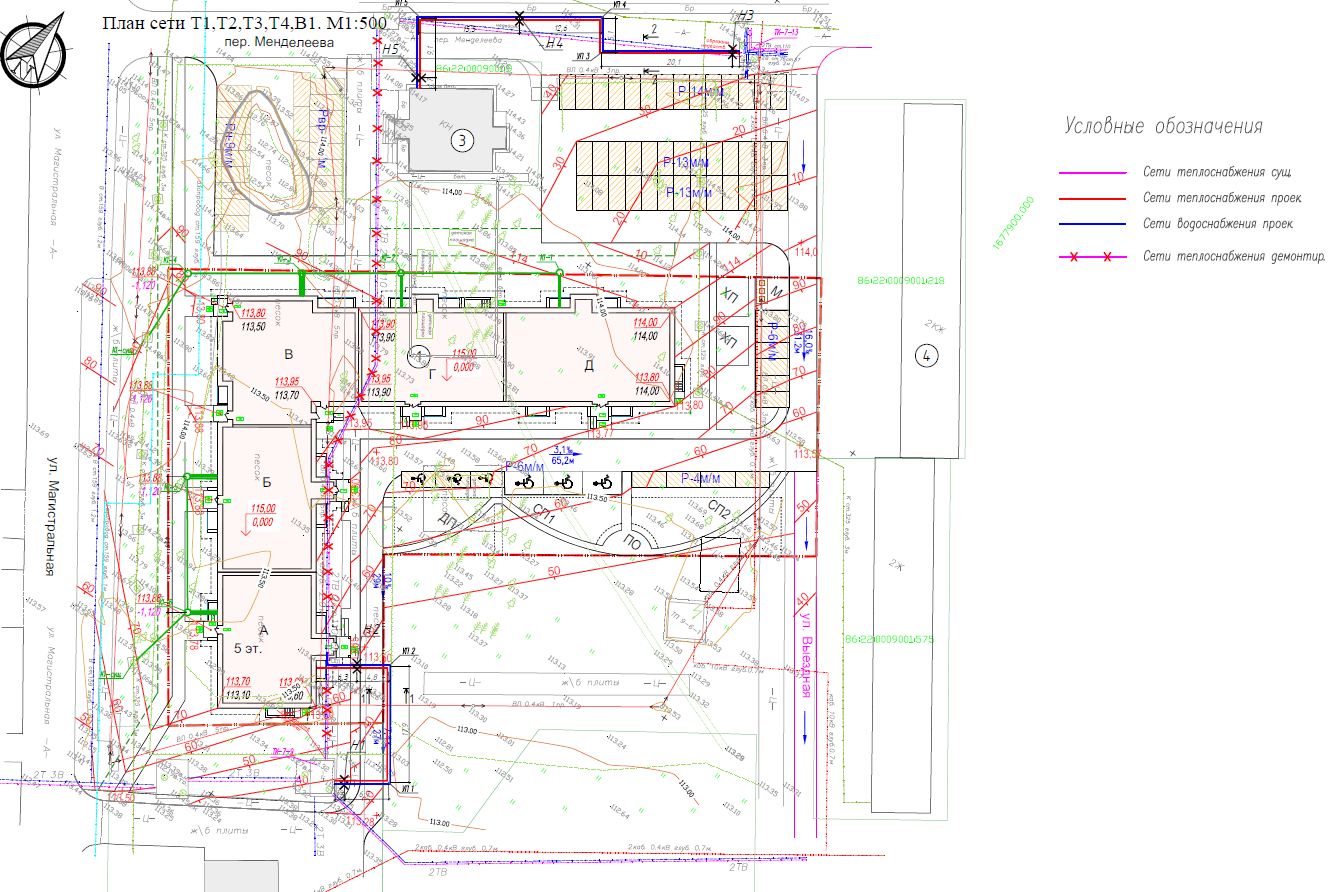 Схема подключения жилого дома ул. Магистральная, д. 21Предложения по строительству тепловых сетей, обеспечивающих условия, при наличии которых существует возможность поставок тепловой энергии потребителям от различных источников тепловой энергии при сохранении надежности теплоснабженияВ рамках реализации схемы теплоснабжения строительство тепловых сетей, обеспечивающих условия, при наличии которых существует возможность поставок тепловой энергии потребителям от различных источников тепловой энергии при сохранении надежности теплоснабжения не предусмотрено.Предложения по строительству, реконструкции и (или) модернизации тепловых сетей для повышения эффективности функционирования системы теплоснабжения, в том числе за счет перевода котельных в пиковый режим работы или ликвидации котельныхСтроительство тепловых сетей для повышения эффективности функционирования системы теплоснабжения за счет перевода котельных в пиковый режим работы схемой теплоснабжения не предусмотрено. Предусмотрено строительство тепловых сетей для переключения потребителей на новые котельные, предварительная оценка затрат представлена в таблице 8.2Мероприятия по строительству сетей для переключения потребителейПредложения по строительству тепловых сетей для обеспечения нормативной надежности теплоснабженияСтроительство тепловых сетей для обеспечения нормативной надежности теплоснабжения схемой теплоснабжения не предусмотрено.Предложения по реконструкции и (или) модернизации тепловых сетей с увеличением диаметра трубопроводов для обеспечения перспективных приростов тепловой нагрузкиРеконструкция тепловых сетей с увеличением диаметра трубопроводов для обеспечения перспективных приростов тепловой нагрузки схемой теплоснабжения не предусмотрена.Предложения по реконструкции и (или) модернизации тепловых сетей, подлежащих замене в связи с исчерпанием эксплуатационного ресурсаПеречень мероприятий по реконструкции тепловых сетей системы централизованного теплоснабжения города Югорска представлен в таблице 8.3Мероприятия по капитальному ремонту тепловых сетей МУП «Югорскэнергогаз»Примечание: в связи с совместной прокладной, замена сетей производится сразу для трубопроводов систем отопления, горячего и холодного водоснабжения.Предложения по строительству, реконструкции и (или) модернизации насосных станцийМероприятия по строительству и (или) реконструкция насосных станций схемой теплоснабжения не предусмотрены.Предложения по организации закрытой схемы теплоснабженияСведения о предложениях по организации закрытой схемы теплоснабжения представлены в главе 9 обосновывающих материалов настоящей схемы теплоснабжения.Предложения по переводу открытых систем теплоснабжения (горячего водоснабжения), отдельных участков таких систем на закрытые системы горячего водоснабженияВ настоящее время, открытая система горячего водоснабжения на территории города Югорска не применяется.В соответствии с п. 10. статьи 20 ФЗ №417 от 07.12.2011 г. «О внесении изменений в отдельные законодательные акты Российской Федерации в связи с принятием Федерального закона «О водоснабжении и водоотведении» с 1 января 2013 года подключение объектов капитального строительства потребителей к централизованным открытым системам теплоснабжения (горячего водоснабжения) для нужд горячего водоснабжения, осуществляемого путем отбора теплоносителя на нужды горячего водоснабжения, не допускается.В соответствии с ФЗ №438 от 30.12.2021 г. «О внесении изменений в Федеральный закон «О теплоснабжении» допускается использование централизованных открытых систем теплоснабжения (горячего водоснабжения) для нужд горячего водоснабжения, осуществляемого путём отбора теплоносителя на нужды горячего водоснабжения. При этом все перспективные потребители городского округа будут подключены к централизованной системе теплоснабжения по закрытой схеме.Перспективные топливные балансыРасчеты по каждому источнику тепловой энергии перспективных максимальных часовых и годовых расходов основного вида топлива для зимнего, летнего и переходного периодов, необходимого для обеспечения нормативного функционирования источников тепловой энергии на территории города ЮгорскаРасчет расхода основного вида топлива для каждого источника систем теплоснабжения, перспективных максимальных часовых и годовых расходов основного вида топлива для зимнего, летнего и переходного периодов, необходимого для обеспечения нормативного функционирования источников тепловой энергии, произведен в соответствии с:Порядком определения нормативов удельного расхода топлива при производстве электрической и тепловой энергии, утв. Приказом Минэнерго России от 30.12.2008 № 323 «Об утверждении порядка определения нормативов удельного расхода топлива при производстве электрической и тепловой энергии»;Приказом Минэнерго России от 10.08.2012 № 377 «О порядке определения нормативов технологических потерь при передаче тепловой энергии, теплоносителя, нормативов удельного расхода топлива при производстве тепловой энергии, нормативов запасов топлива на источниках тепловой энергии (за исключением источников тепловой энергии, функционирующих в режиме комбинированной выработки электрической и тепловой энергии), в т.ч. в целях государственного регулирования цен (тарифов) в сфере теплоснабжения»;СП 131.13330.2018 Строительная климатология. Актуализированная редакция СНиП 23-01-99*.Расчет по каждому источнику произведен на основании:фактических данных по характеристикам оборудования котельных;данных по фактическим удельным расходам топлива по каждому источнику за базовый период;прогнозных значений уровня установленной и располагаемой мощности источников тепловой энергии;прогнозных значений подключенной нагрузки потребителей по каждому источнику, включая нагрузку на отопление, вентиляцию, горячее водоснабжение.Перспективные максимальные часовые и годовые расходы основного вида топлива для зимнего, летнего и переходного периодов, необходимого для обеспечения нормативного функционирования источников тепловой энергии системы теплоснабжения на территории муниципального образования город Югорск, в зависимости от сценария перспективного развития системы централизованного теплоснабжения, представлены в таблицах 10.1, 10.2.Топливный баланс источников тепловой энергии (сценарий 1)Топливный баланс источников тепловой энергии (сценарий 2)Результаты расчетов по каждому источнику тепловой энергии нормативных запасов топливаРасчеты нормативных запасов аварийных видов топлива проводятся в соответствии с Приказом Минэнерго России от 10.08.2012 № 377 «О порядке определения нормативов технологических потерь при передаче тепловой энергии, теплоносителя, нормативов удельного расхода топлива при производстве тепловой энергии, нормативов запасов топлива на источниках тепловой энергии (за исключением источников тепловой энергии, функционирующих в режиме комбинированной выработки электрической и тепловой энергии), в т.ч. в целях государственного регулирования цен (тарифов) в сфере теплоснабжения». В связи с тем, что существующие и перспективные котельные муниципального образования город Югорск используют в качестве основного топлива природный газ, поставляемый по газопроводам, при этом лишь часть котельных предусматривает работу на резервном топливе, в качестве которого используется дизельное топливо, расчеты запасов топлива выполнены только для соответствующих источников и представлены для разных вариантов развития централизованного теплоснабжения в таблицах 10.3, 10.4.Нормативные запасы топлива на источниках тепловой энергии (сценарий 1)Нормативные запасы топлива на источниках тепловой энергии (сценарий 2)Вид топлива, потребляемый источником тепловой энергии, в том числе с использованием возобновляемых источников энергии и местных видов топливаВ качестве основного топлива на существующих источниках тепловой энергии используется природный газ, в качестве резервного на ряде котельных применяется дизельное топливо.Развитие системы централизованного теплоснабжения в муниципальном образовании город Югорск не предусматривается.  Использование возобновляемых источников тепловой энергии и местных видов топлива на территории муниципального образования город Югорск экономически нецелесообразно и на перспективу не планируется.Виды топлива, их доля и значение низшей теплоты сгорания топлива, используемые для производства тепловой энергии по каждой системе теплоснабженияВ качестве основного топлива на котельных муниципального образования город Югорск используется природный газ с теплотворной способностью – 7 920 ккал/н куб. м.Преобладающий в поселении, городском округе вид топлива, определяемый по совокупности всех систем теплоснабжения, находящихся в городе ЮгорскеПреобладающим видом топлива в системе теплоснабжения муниципального образования город Югорск является природный газ.Приоритетное направление развития топливного баланса города ЮгорскаПриоритетным направлением развития топливного баланса системы теплоснабжения муниципального образования город Югорск является сохранение существующего топливного баланса с использование природного газа в качестве основного топлива. Кроме того, за счет реализации региональной программы газификации и программы переключения потребителей («Частный дом»), в перспективном периоде рассматривается увеличение доли потребителей, применяющих индивидуальные источники теплоснабжения, использующие в качестве топлива природный газ.Оценка надежности теплоснабженияМетоды и результаты обработки данных по отказам участков тепловых сетей (аварийным ситуациям), средней частоты отказов участков тепловых сетей (аварийных ситуаций) в каждой системе теплоснабженияНадежность теплоснабжения определяется по способности проектируемых и действующих источников теплоты, тепловых сетей и в целом систем централизованного теплоснабжения обеспечивать в течение заданного времени требуемые режимы, параметры и качество теплоснабжения (отопления, вентиляции, горячего водоснабжения, а также технологических потребностей предприятий в паре и горячей воде) обеспечивать нормативные показатели вероятности безотказной работы.По фактическим показателям инцидентов на тепловых сетях в муниципальном образовании город Югорска за 2019 – 2022 гг. аварийных ситуаций не возникало, в данный период зафиксированы отказы. Данные по отказам участков тепловых сетей (аварийным ситуациям) представлены в разделе 1.9 настоящей Схемы теплоснабжения.Прекращение подачи тепловой энергии потребителям на территории г. Югорска не осуществлялось. Методы и результаты обработки данных по восстановлениям отказавших участков тепловых сетей, среднее время восстановление отказавших участков тепловой сети в каждой системе теплоснабженияСреднее время, затраченное на восстановление теплоснабжения потребителей после аварийных отключений в отопительный период, зависит от характеристик трубопровода отключаемой теплосети и регламентированы п. 6.10 СП 124.13330.2012 Тепловые сети. МУП «Югорскэнергогаз» выполнен и утвержден расчет допустимого времени устранения аварий, инцидентов и восстановления теплоснабжения в г. Югорске.Среднее время, затраченное на восстановление теплоснабжения потребителей после аварийных отключений в муниципальном образовании город Югорск, при порыве на трубопроводе Ду 57 мм, Ду 89 мм составляет 5,2 – 6,3 час, Ду 108 мм – 5,2 – 6,8 час, Ду 159 мм – 5,2 – 7,2 час, Ду 219 мм – 5,2 – 7,7 час, Ду 273 мм – 5,2 – 8,5 час в зависимости от температуры наружного воздуха. Время восстановления работоспособности тепловых сетей соответствует установленным нормативам.Результаты оценки вероятности отказа и безотказной работы системы теплоснабжения по отношению к потребителям, присоединенным к магистральным и распределительным теплопроводамПоказатель интенсивности отказов тепловых сетей (Котк тс), характеризуемый количеством вынужденных отключений участков тепловой сети с ограничением отпуска тепловой энергии потребителям, вызванным отказом и его устранением, в зависимости от интенсивности отказов (ед./км) составляет 0,5 – 1,0. Показатель интенсивности отказов теплового источника, характеризуемый количеством вынужденных отказов источников тепловой энергии с ограничением отпуска тепловой энергии потребителям, вызванным отказом и его устранением, в зависимости от интенсивности отказов от 0,2 до 0,6 ед./ист. составляет по всем источникам тепловой энергии 0,8.Данные по отказам участков тепловых сетей (аварийным ситуациям) представлены в разделе 1.9 настоящей Схемы теплоснабжения.Результаты оценки коэффициентов готовности теплопроводов к несению тепловой нагрузкиПропускная способность магистралей достаточна для пропуска расчетного расхода теплоносителя.Результаты оценки недоотпуска тепловой энергии по причине отказов (аварийных ситуаций) и простоев тепловых сетей и источников тепловой энергииРезультаты оценки недоотпуска тепловой энергии по причине отказов (аварийных ситуаций) и простоев тепловых сетей и источников тепловой энергии представлены в разделе 1.9 настоящей Схемы теплоснабжения.Относительный аварийный недоотпуск тепла в результате внеплановых отключений теплопотребляющих установок потребителей определен в зависимости от величины относительного недоотпуска тепла (Q нед, %) до 0,1 % и составляет по всем котельным 1,0.Предложения, обеспечивающие надежность систем теплоснабженияПрименение на источниках тепловой энергии рациональных тепловых схем с дублированными связями и новых технологий, обеспечивающих нормативную готовность энергетического оборудованияПрименение рациональных тепловых схем, с дублированными связями, обеспечивающих готовность энергетического оборудования источников теплоты, выполняется на этапе их проектирования. При этом топливо-, электро- и водоснабжение источников теплоты, обеспечивающих теплоснабжение потребителей первой категории, предусматривается по двум независимым вводам от разных источников, а также использование запасов резервного топлива. Источники теплоты, обеспечивающие теплоснабжение потребителей второй и третей категории, обеспечиваются электро- и водоснабжением по двум независимым вводам от разных источников и запасами резервного топлива. Кроме того, для теплоснабжения потребителей первой категории устанавливаются местные резервные (аварийные) источники теплоты (стационарные или передвижные). При этом допускается резервирование, обеспечивающее в аварийных ситуациях 100%-ную подачу теплоты от других тепловых сетей. При резервировании теплоснабжения промышленных предприятий, как правило, используются местные резервные (аварийные) источники теплоты.Установка резервного оборудованияУстановка резервного оборудования не предполагается.Организация совместной работы нескольких источников тепловой энергии на единую тепловую сетьВ перспективе организация работы существующих и новых источников теплоснабжения на единую тепловую сеть не планируется.Устройство резервных насосных станцийУстановка резервных насосных станций не требуется.Установка баков-аккумуляторовПовышению надежности функционирования систем теплоснабжения в определенной мере способствует применение теплогидоракумулирующих установок, наличие которых позволяет оптимизировать тепловые и гидравлические режимы тепловых сетей, а также использовать аккумулирующие свойства отапливаемых зданий. Теплоинерционные свойства зданий учитываются МДС 41-6.2000 «Организационно-методические рекомендации по подготовке к проведению отопительного периода и повышению надежности систем коммунального теплоснабжения в городах и населенных пунктах РФ» при определении расчетных расходов на горячее водоснабжение при проектировании систем теплоснабжения из условий темпов остывания зданий при авариях.Размещение баков-аккумуляторов горячей воды возможно, как на источнике теплоты, так и в районах теплопотребления. При этом на источнике теплоты предусматриваются баки-аккумуляторы вместимостью не менее 25 % общей расчетной вместимости системы. Внутренняя поверхность баков защищается от коррозии, а вода в них – от аэрации, при этом предусматривается непрерывное обновление воды в баках.Для открытых систем теплоснабжения, а также при отдельных тепловых сетях на горячее водоснабжение предусматриваются баки-аккумуляторы химически обработанной и деаэрированной подпиточной воды расчетной вместимостью, равной десятикратной величине среднечасового расхода воды на горячее водоснабжение.Число баков независимо от системы теплоснабжения принимается не менее двух по 50 % рабочего объема.В системах центрального теплоснабжения (СЦТ) с теплопроводами любой протяженности от источника теплоты до районов теплопотребления допускается использование теплопроводов в качестве аккумулирующих емкостей.Таким образом, структура систем теплоснабжения должна соответствовать их масштабности и сложности. Если надежность небольших систем обеспечивается при радиальных схемах тепловых сетей, не имеющих резервирования и узлов управления, то тепловые сети крупных систем теплоснабжения должны быть резервированными, а в местах сопряжения резервируемой и нерезервируемой частей тепловых сетей должны иметь автоматизированные узлы управления. Это позволяет преодолеть противоречие между "ненадежной" структурой тепловых сетей и требованиями к их надежности и обеспечить управляемость системы в нормальных, аварийных и послеаварийных режимах, а также подачу потребителям необходимых количеств тепловой энергии во время аварийных ситуаций.В перспективе, установка аккумуляторных баков на источниках городского поселения не планируется.Обоснование инвестиций в строительство, реконструкцию, техническое перевооружение и (или) модернизациюОценка финансовых потребностей для осуществления строительства, реконструкции, технического перевооружения и (или) модернизации источников тепловой энергии и тепловых сетейНеобходимый объем финансирования на реализацию мероприятий по строительству, реконструкции и техническому перевооружению источников тепловой энергии и тепловых сетей определен на основании и с учетом следующих документов:Методические рекомендации по применению государственных сметных нормативов – укрупненных нормативов цены строительства различных видов объектов капитального строительства непроизводственного назначения и инженерной инфраструктуры. МДС 81-02-12-2011, утвержденные Приказом Министерства регионального развития Российской Федерации от 04.10.2011 № 481;Укрупненные нормативы цены строительства. НЦС 81-02-13-2023. Сборник № 13. Наружные тепловые сети, утвержденные Приказом Минстроя России от 06.03.2023 № 158/пр;Укрупненные нормативы цены строительства. НЦС 81-02-14-2023. Сборник № 14. Наружные сети водоснабжения и канализации, утвержденные Приказом Минстроя России от 06.03.2023 № 159/пр (применяются для сетей горячего водоснабжения);Укрупненные нормативы цены строительства. НЦС 81-02-19-2020. Сборник № 19. Здания и сооружения городской инфраструктуры, утвержденные Приказом Минстроя России от 14.03.2023 № 183/пр (применяются для котельных, тепловых пунктов);прейскуранты производителей котельного и теплосетевого оборудования и др.Оценка финансовых потребностей выполнена в прогнозных ценах соответствующих лет с учетом индексов-дефляторов в соответствии с Прогнозом социально-экономического развития Российской Федерации на период до 2036 года. Совокупная потребность в инвестициях, необходимых для реализации мероприятий по строительству, реконструкции и техническому перевооружению источников тепловой энергии и тепловых сетей, в зависимости от сценариев перспективного развития, представлена в таблицах 12.1, 12.2.Объемы инвестиций носят прогнозный характер и подлежат ежегодному уточнению при формировании проекта бюджета на соответствующий год, исходя из возможностей местного и областного бюджетов и степени реализации мероприятий.Объемы инвестиций подлежат корректировке при ежегодной актуализации Схемы теплоснабжения.Оценка финансовых потребностей для осуществления строительства, реконструкции и технического перевооружения источников тепловой энергии и тепловых сетей муниципального образования город Югорск на 2023 – 2035 гг. (сценарий 1)Оценка финансовых потребностей для осуществления строительства, реконструкции и технического перевооружения источников тепловой энергии и тепловых сетей муниципального образования город Югорск на 2023 – 2035 гг. (сценарий 2)Обоснованные предложения по источникам инвестиций, обеспечивающих финансовые потребности для осуществления строительства, реконструкции, технического перевооружения и (или) модернизации источников тепловой энергии и тепловых сетейВ качестве источников инвестиций, как правило, рассматриваются:собственные средства предприятий:прибыль;амортизационные отчисления;снижение затрат за счет реализации проектов;плата за подключение (присоединение);бюджетные средства:федеральный бюджет;областной бюджет;местный бюджет;кредиты;средства частных инвесторов (в т.ч. по договору концессии).Мероприятия по строительству (реконструкции) объектов систем коммунальной инфраструктуры с целью подключения (технологического присоединения) новых потребителей финансируются за счет платы за подключение (технологическое присоединение) к системам коммунальной инфраструктуры. Плата за подключение (технологическое присоединение) к системе теплоснабжения, может включать в себя затраты на создание тепловых сетей от существующих тепловых сетей или источников тепловой энергии до точки подключения (технологического присоединения) объекта капитального строительства потребителя, затраты на создание источников тепловой энергии и (или) тепловых сетей или развитие существующих источников тепловой энергии и (или) тепловых сетей.Предложения по источникам инвестиций представлены в таблицах 12.1, 12.2.Расчеты экономической эффективности инвестицийЭффективность инвестиций обеспечивается достижением следующих результатов работы системы теплоснабжения:обеспечение возможности подключения новых потребителей;обеспечение развития инфраструктуры, в т.ч. социально-значимых объектов;повышение качества и надежности теплоснабжения (снижение аварийности; снижение затрат на устранение аварий в системах теплоснабжения);повышение энергетической эффективности объектов централизованного теплоснабжения.Расчеты ценовых (тарифных) последствий для потребителей при реализации программ строительства, реконструкции, технического перевооружения и (или) модернизации систем теплоснабженияОсновные принципы расчета ценовых последствий для потребителей при реализации программ строительства, реконструкции, технического перевооружения и (или) модернизация систем теплоснабженияРасчет ценовых последствий для потребителей выполнен в соответствии с требованиями действующего законодательства:Методические указания по расчету регулируемых цен (тарифов) в сфере теплоснабжения, утвержденные Приказом ФСТ России от 13.06.2013 г. № 760 э;Основы ценообразования в сфере теплоснабжения, утвержденные постановлением Правительства Российской Федерации от 22.10.2012 г. № 1075;ФЗ № 190 от 27.07.2010 г. «О теплоснабжении».Тариф на тепловую энергию, поставляемую потребителямРасчет ценовых последствий для потребителей выполнен для единственной зоны деятельности ЕТО. Согласно главе 15 обосновывающих материалов «Обоснование предложений по определению единой теплоснабжающей организации», на территории города Югорска предлагается выделить 19 зон деятельности ЕТО, с одной организацией выполняющей деятельность по теплоснабжению – МУП «Югорскэнергогаз».Ценовые последствия для потребителей тепловой энергии определены как изменение показателя «необходимая валовая выручка (НВВ), отнесенная к полезному отпуску», в течение расчетного периода схемы теплоснабжения.Данный показатель отражает изменения постоянных и переменных затрат на производство, передачу и сбыт тепловой энергии потребителям.Расчеты ценовых последствий произведены с учетом следующих допущений:1.	За базу приняты тарифные решения на 2023 год;2.	Баланс тепловой энергии принят на уровне прогнозного на 2023 год;3.	Индексы-дефляторы приняты в соответствии с прогнозом Минэкономразвития. Индексы-дефляторы, принятые для прогноза производственных расходов и тарифов на покупные энергоносители и воду определены на основе следующих документов:Сценарные условия функционирования экономики РФ и основные параметры прогноза социально-экономического развития РФ на 2024 год и на плановый период 2025 и 2026 годов (опубликован на сайте Минэкономразвития РФ, от 14.04.2023);Прогноз социально-экономического развития РФ на 2023 год и на плановый период 2024 и 2025 годов (опубликован на сайте Минэкономразвития РФ, от 28.09.2022);Прогноз социально-экономического развития РФ на период до 2036 года (опубликован на сайте Минэкономразвития РФ 28.11.2018).Исходные данные для расчета ценовых последствий для потребителейВ качестве исходных данных для расчета ценовых последствий использованы показатели 2022 г., принятые с учетом утвержденных балансов тепловой энергии и прогнозных тарифных решений на 2022 г. Исходные данные приведены в таблице ниже.Исходные данные для расчета ценовых последствий для потребителей МУП «Югорскэнергогаз»Расчет ценовых последствий для потребителей при реализации программ строительства, реконструкции, технического перевооружения и (или) модернизации систем теплоснабженияПроизводственная программаПроизводственная программа на каждый год расчетного периода разработки схемы теплоснабжения при расчете ценовых последствий для потребителей определена с учетом ежегодных изменений следующих показателей:отпуск тепловой энергии в сеть;покупка тепловой энергии;расход тепловой энергии на собственные и хозяйственные нужды;потери тепловой энергии в тепловых сетях;полезный отпуск тепловой энергии.Изменения перечисленных выше величин обусловлены следующими факторами:прирост тепловой нагрузки в результате присоединения перспективных потребителей;изменение величины потерь тепловой энергии в тепловых сетях в результате изменения характеристик участков тепловых сетей (протяженность, диаметр, способ прокладки, период ввода в эксплуатацию);изменение балансов тепловой энергии в результате изменения зон теплоснабжения и переключения групп потребителей между источниками.Производственные издержки на источниках тепловой энергииДля каждого года расчетного периода разработки схемы теплоснабжения на источниках теплоснабжения произведен расчет изменения производственных издержек:затраты на топливо;затраты электрической энергии на отпуск тепловой энергии в сеть;затраты на оплату труда персонала с учётом страховых отчислений; амортизационные отчисления, определяемые исходя из стоимости основных средств и срока их полезного использования, в соответствии с «Классификацией основных средств, включаемых в амортизационные группы», утверждённой Постановлением Правительства РФ №1 от 01.01.2002 г.; прочие затраты.При расчете ценовых последствий производственные издержки на каждый год расчетного периода определены с учетом изменения перечисленных выше издержек, а также с применением индексов-дефляторов для приведения величины затрат в соответствие с ценами соответствующих лет.Затраты на топливо определены исходя из годового расхода топлива и его цены с учетом индексов-дефляторов для соответствующего года. Перспективные топливные балансы для каждого источника тепловой энергии представлены в Главе 10 обосновывающих материалов «Перспективные топливные балансы».Производственные издержки по тепловым сетямПроизводственные издержки по тепловым сетям включают в себя следующие элементы затрат:амортизационные отчисления по тепловой сети, определяемые исходя из стоимости объектов основных средств и срока их полезного использования, в соответствии с «Классификацией основных средств, включаемых в амортизационные группы», утверждённой Постановлением Правительства РФ №1 от 1.01.2002 г.; затраты на оплату труда персонала; затраты на ремонт; затраты электроэнергии на транспортировку теплоносителя; затраты на компенсацию потерь тепловой энергии в тепловой сети; прочие затраты.Результаты расчета ценовых последствий для потребителей МУП «Югорскэнергогаз» при реализации сценария 1Результаты расчета ценовых последствий для потребителей МУП «Югорскэнергогаз» при реализации сценария 2Индикаторы развития систем теплоснабжения города ЮгорскаИндикаторы развития систем теплоснабжения муниципального образования город Югорск разрабатываются в соответствии п. 79 постановления Правительства РФ от 22.02.2012 № 154 «О требованиях к схемам теплоснабжения, порядку их разработки и утверждения» и содержат результаты оценки существующих и перспективных значений следующих индикаторов развития систем теплоснабжения.В соответствии с п. 179 приказа Минэнерго России от 05.03.2019 № 212 «Об утверждении Методических указаний по разработке схем теплоснабжения» к индикаторам, характеризующим развитие существующей системы теплоснабжения, относятся:индикаторы, характеризующие динамику изменения спроса на тепловую мощность (тепловую нагрузку) в зоне действия системы теплоснабжения, с учетом перспективного изменения этой зоны за счет ее расширения (сокращения);индикаторы, характеризующие динамику изменения показателей тепловых сетей, обеспечивающих передачу тепловой энергии, теплоносителя от источника тепловой энергии к потребителям, присоединенным к тепловым сетям изолированной системы теплоснабжения;индикаторы, характеризующие реализацию инвестиционных планов развития изолированных систем теплоснабжения.Индикаторы развития системы теплоснабжения муниципального образования город Югорск на расчетный период приведены в таблицах ниже.Индикаторы, характеризующие спрос на тепловую энергию и тепловую мощность муниципального образования город Югорск на период до 2035 г. (сценарии 1 и 2)Индикаторы, характеризующие динамику функционирования источников тепловой энергии муниципального образования город Югорск на период до 2035 г. (сценарий 1)Индикаторы, характеризующие динамику функционирования источников тепловой энергии муниципального образования город Югорск на период до 2035 г. (сценарий 2)Индикаторы, характеризующие динамику изменения показателей тепловых сетей муниципального образования город Югорск на период до 2035 г. (сценарий 1)Индикаторы, характеризующие динамику изменения показателей тепловых сетей муниципального образования город Югорск на период до 2035 г. (сценарий 2)Индикаторы, характеризующие реализацию инвестиционных планов развития системы теплоснабжения муниципального образования город Югорск, на период до 2035 г. (сценарий 1)Индикаторы, характеризующие реализацию инвестиционных планов развития системы теплоснабжения муниципального образования город Югорск, на период до 2035 г. (сценарий 2)Ценовые (тарифные) последствияТарифно-балансовые расчеты модели теплоснабжения потребителей по каждой системе теплоснабженияРезультаты расчетов тарифно-балансовой модели теплоснабжения потребителей представлены в п. 12.4 «Расчеты ценовых (тарифных) последствий для потребителей при реализации программ строительства, реконструкции и технического перевооружения систем теплоснабжения» главы 12 «Обоснование инвестиций в строительство, реконструкцию и техническое перевооружение» Обосновывающих материалов Схемы теплоснабжения.Тарифно-балансовые расчетные модели теплоснабжения потребителей по каждой единой теплоснабжающей организацииВ муниципальном образовании город Югорск функционируют единственная теплоснабжающая организация МУП «Югорскэнергогаз», тарифно-балансовая модель представлена в п. 12.4 «Расчеты ценовых (тарифных) последствий для потребителей при реализации программ строительства, реконструкции и технического перевооружения систем теплоснабжения» главы 12 «Обоснование инвестиций в строительство, реконструкцию и техническое перевооружение» Обосновывающих материалов Схемы теплоснабжения.Результаты оценки ценовых (тарифных) последствий реализации проектов схемы теплоснабжения на основании разработанных тарифно-балансовых моделейНа основании того, что в качестве источников инвестиций по строительству, реконструкции, техническому перевооружению и (или) модернизации источников тепловой энергии муниципального образования город Югорск приняты бюджетные средства, в ценовых (тарифных) последствиях в состав необходимой валовой выручки не включаются средства на возврат инвестиций, и соответственно увеличения тарифа на теплоснабжения для потребителей за счет влияния инвестиционной составляющей не прогнозируется.На прогнозные условия функционирования теплоснабжающей организации и величину необходимой валовой выручки и полезного отпуска тепловой энергии оказывают существенное влияние следующие факторы:за счет изменения присоединенной тепловой нагрузки потребителей и, соответственно, объема потребления тепловой энергии, изменяется выработка тепловой энергии на источниках и потребление топлива;за счет отключения потребителей малоэтажной и индивидуальной жилой застройки снижаются потери в тепловых сетях в общей доле отпуска тепловой энергии с котельных;за счет замены котельного оборудования действующих котельных и строительства новых блочно-модульных котельных с высокими показателями технико-экономической эффективности их эксплуатации увеличивается эффективность использования топлива.Результаты расчета ценовых последствий для потребителей при реализации программ строительства, реконструкции и технического перевооружения систем теплоснабжения представлены в п.12.4 Главы 12.Динамика тарифов на тепловую энергию на период схемы теплоснабжения представлена на рисунках ниже.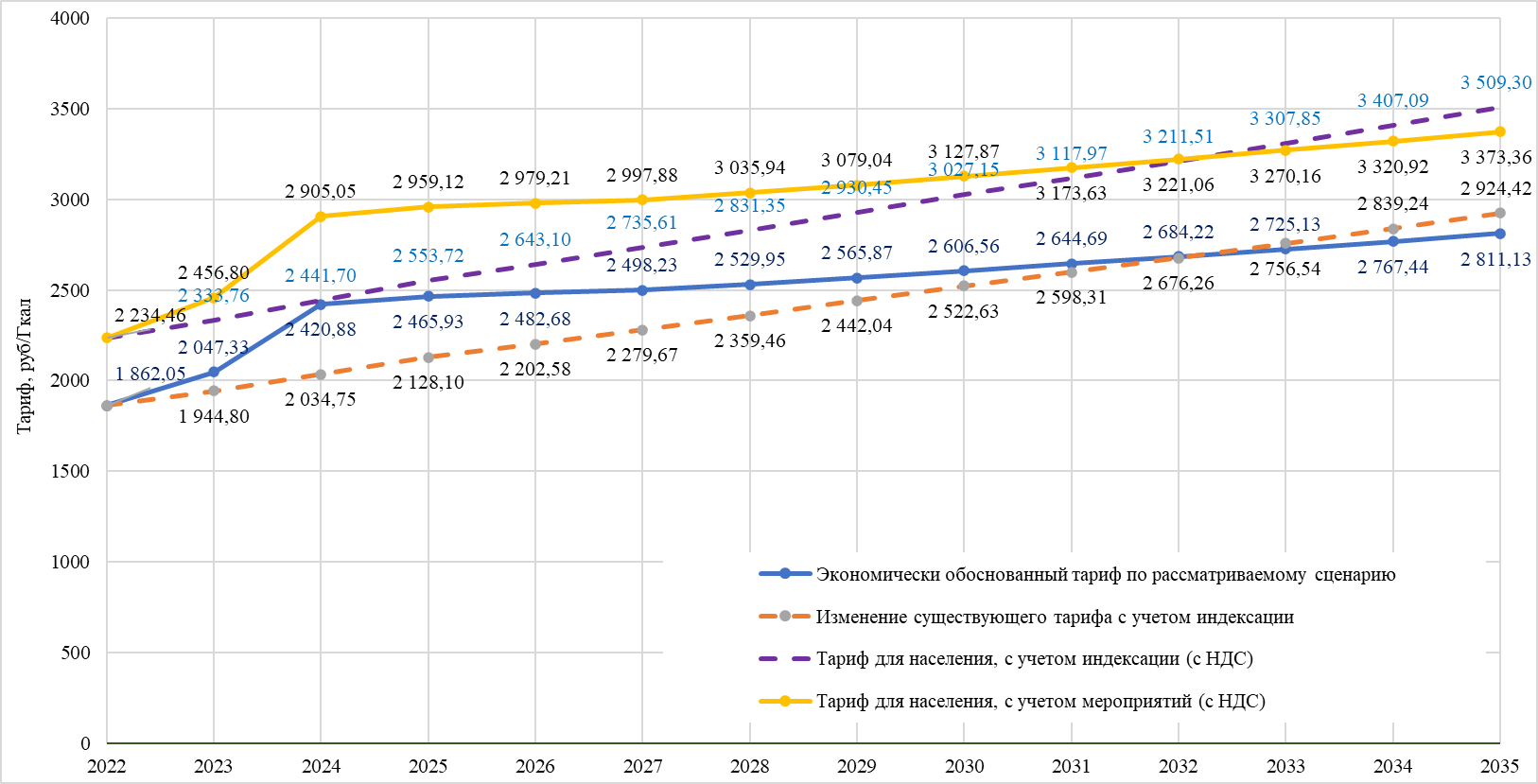 Результаты расчета ценовых последствий для потребителей МУП «Югорскэнергогаз» для сценария 1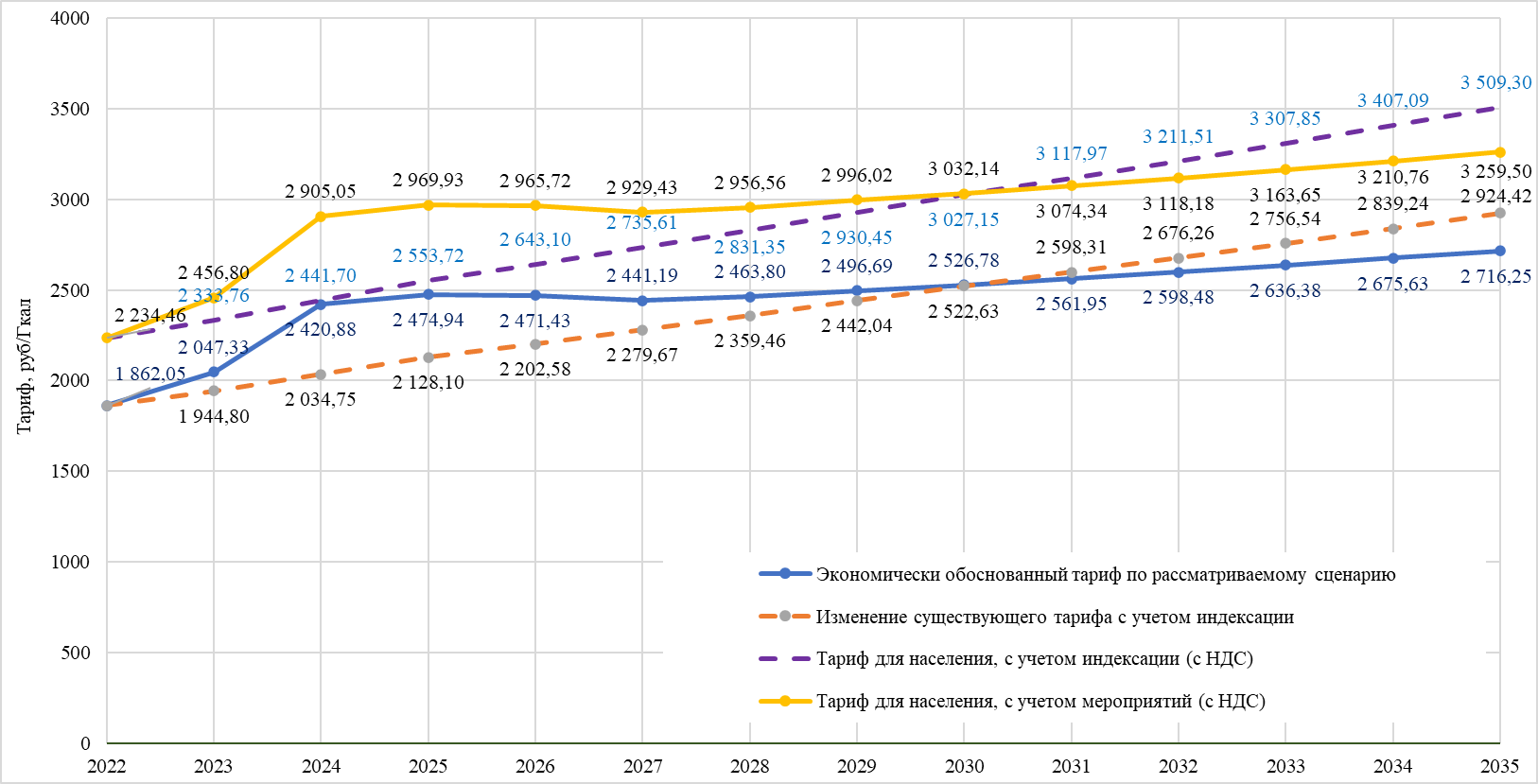 Результаты расчета ценовых последствий для потребителей МУП «Югорскэнергогаз» для сценария 2Реестр единых теплоснабжающих организацийРеестр систем теплоснабжения, содержащий перечень теплоснабжающих организаций, действующих в каждой системе теплоснабжения, расположенных в границах города ЮгорскаРеестр систем теплоснабжения, содержащий перечень теплоснабжающих организаций, действующих в каждой системе теплоснабжения, расположенных в границах города Югорска, представлен в таблице 15.1.Реестр систем теплоснабжения города ЮгорскРеестр единых теплоснабжающих организаций, содержащий перечень систем теплоснабжения, входящих в состав единой теплоснабжающей организацииРеестр зон деятельности ЕТО на территории г. Югорск представлен в таблице 15.2.Реестр зон деятельности ЕТО на территории города ЮгорскВ соответствии с требованиями действующего законодательства в сфере теплоснабжения единая теплоснабжающая организация определяется в схеме теплоснабжения.В соответствии с постановлением администрации города Югорска от 10.01.2016 № 28 «Об утверждении схемы теплоснабжения города Югорска» единой теплоснабжающей организацией на территории города Югорска определено МУП «Югорскэнергогаз».Основания, в том числе критерии, в соответствии с которыми теплоснабжающей организации присвоен статус единой теплоснабжающей организацииКритерии определения единой теплоснабжающей организации утверждены постановлением Правительства Российской Федерации от 8 августа 2012 года №808 «Об организации теплоснабжения в Российской Федерации и о внесении изменений в некоторые акты Правительства Российской Федерации».Согласно п. 4 ПП РФ от 08.08.2012 г. № 808 в проекте схемы теплоснабжения должны быть определены границы зоны (зон) деятельности единой теплоснабжающей организации (организаций). Границы зоны (зон) деятельности единой теплоснабжающей организации (организаций) определяются границами системы теплоснабжения.В случае если на территории городского округа существуют несколько систем теплоснабжения, уполномоченные органы вправе:определить единую теплоснабжающую организацию (организации) в каждой из систем теплоснабжения, расположенных в границах городского округа;определить на несколько систем теплоснабжения единую теплоснабжающую организацию.Порядок определения ЕТОДля присвоения организации статуса единой теплоснабжающей организации на территории поселения, городского округа лица, владеющие на праве собственности или ином законном основании источниками тепловой энергии и (или) тепловыми сетями, подают в уполномоченный орган в течение одного месяца с даты опубликования (размещения) в установленном порядке проекта схемы теплоснабжения заявку на присвоение организации статуса единой теплоснабжающей организации с указанием зоны ее деятельности. К заявке прилагается бухгалтерская отчетность, составленная на последнюю отчетную дату перед подачей заявки, с отметкой налогового органа о ее принятии. Уполномоченные органы обязаны в течение трех рабочих дней с даты окончания срока для подачи заявок разместить сведения о принятых заявках на сайте поселения, городского округа, на сайте соответствующего субъекта Российской Федерации в информационно-телекоммуникационной сети «Интернет». В случае если органы местного самоуправления не имеют возможности размещать соответствующую информацию на своих официальных сайтах, необходимая информация может размещаться на официальном сайте субъекта Российской Федерации, в границах которого находится соответствующее муниципальное образование. Поселения, входящие в муниципальный район, могут размещать необходимую информацию на официальном сайте этого муниципального района. В случае если в отношении одной зоны деятельности единой теплоснабжающей организации подана одна заявка от лица, владеющего на праве собственности или ином законном основании источниками тепловой энергии и (или) тепловыми сетями в соответствующей зоне деятельности единой теплоснабжающей организации, то статус единой теплоснабжающей организации присваивается указанному лицу. В случае если в отношении одной зоны деятельности единой теплоснабжающей организации подано несколько заявок от лиц, владеющих на праве собственности или ином законном основании источниками тепловой энергии и (или) тепловыми сетями в соответствующей зоне деятельности единой теплоснабжающей организации, уполномоченный орган присваивает статус единой теплоснабжающей организации. Критерии определения ЕТОКритериями определения единой теплоснабжающей организации, согласно п. 7 ПП РФ № 808 от 08.08.2012 г., являются: владение на праве собственности или ином законном основании источниками тепловой энергии с наибольшей рабочей тепловой мощностью и (или) тепловыми сетями с наибольшей емкостью в границах зоны деятельности единой теплоснабжающей организации; размер собственного капитала; способность в лучшей мере обеспечить надежность теплоснабжения в соответствующей системе теплоснабжения. Для определения указанных критериев уполномоченный орган при актуализации схемы теплоснабжения вправе запрашивать у теплоснабжающих и теплосетевых организаций соответствующие сведения. В случае, если заявка на присвоение статуса единой теплоснабжающей организации подана организацией, которая владеет на праве собственности или ином законном основании источниками тепловой энергии с наибольшей рабочей тепловой мощностью и тепловыми сетями с наибольшей емкостью в границах зоны деятельности единой теплоснабжающей организации, статус единой теплоснабжающей организации присваивается данной организации.Показатели рабочей мощности источников тепловой энергии и емкости тепловых сетей определяются на основании данных схемы (проекта схемы) теплоснабжения поселения, городского округа. В случае если заявки на присвоение статуса единой теплоснабжающей организации поданы от организации, которая владеет на праве собственности или ином законном основании источниками тепловой энергии с наибольшей рабочей тепловой мощностью, и от организации, которая владеет на праве собственности или ином законном основании тепловыми сетями с наибольшей емкостью в границах зоны деятельности единой теплоснабжающей организации, статус единой теплоснабжающей организации присваивается той организации из указанных, которая имеет наибольший размер собственного капитала. В случае если размеры собственных капиталов этих организаций различаются не более чем на пять процентов, статус единой теплоснабжающей организации присваивается организации, способной в лучшей мере обеспечить надежность теплоснабжения в соответствующей системе теплоснабжения. Размер собственного капитала определяется по данным бухгалтерской отчетности, составленной на последнюю отчетную дату перед подачей заявки на присвоение организации статуса единой теплоснабжающей организации с отметкой налогового органа о ее принятии. Способность в лучшей мере обеспечить надежность теплоснабжения в соответствующей системе теплоснабжения определяется наличием у организации технических возможностей и квалифицированного персонала по наладке, мониторингу, диспетчеризации, переключениям и оперативному управлению гидравлическими и температурными режимами системы теплоснабжения и обосновывается в схеме теплоснабжения. В случае если организациями не подано ни одной заявки на присвоение статуса единой теплоснабжающей организации, статус единой теплоснабжающей организации присваивается организации, владеющей в соответствующей зоне деятельности источниками тепловой энергии с наибольшей рабочей тепловой мощностью и (или) тепловыми сетями с наибольшей тепловой емкостью. Обязанности ЕТОЕдиная теплоснабжающая организация при осуществлении своей деятельности, в соответствии с п. 12 ПП РФ от 08.08.2012 № 808, обязана:заключать и исполнять договоры теплоснабжения с любыми обратившимися к ней потребителями тепловой энергии, теплопотребляющие установки которых находятся в данной системе теплоснабжения при условии соблюдения указанными потребителями выданных им в соответствии с законодательством о градостроительной деятельности технических условий подключения к тепловым сетям; заключать и исполнять договоры поставки тепловой энергии (мощности) и (или) теплоносителя в отношении объема тепловой нагрузки, распределенной в соответствии со схемой теплоснабжения; заключать и исполнять договоры оказания услуг по передаче тепловой энергии, теплоносителя в объеме, необходимом для обеспечения теплоснабжения потребителей тепловой энергии с учетом потерь тепловой энергии, теплоносителя при их передаче. Организация может утратить статус единой теплоснабжающей организации в следующих случаях: систематическое (три и более раза в течение 12 месяцев) неисполнение или ненадлежащее исполнение обязательств, предусмотренных условиями договоров. Факт неисполнения или ненадлежащего исполнения обязательств должен быть подтвержден вступившими в законную силу решениями федерального антимонопольного органа, и (или) его территориальных органов, и (или) судов; принятие в установленном порядке решения о реорганизации (за исключением реорганизации в форме присоединения, когда к организации, имеющей статус единой теплоснабжающей организации, присоединяются другие реорганизованные организации, а также реорганизации в форме преобразования) или ликвидации организации, имеющей статус единой теплоснабжающей организации; принятие арбитражным судом решения о признании организации, имеющей статус единой теплоснабжающей организации, банкротом; прекращение права собственности или владения источниками тепловой энергии с наибольшей рабочей тепловой мощностью и (или) тепловыми сетями с наибольшей емкостью в границах зоны деятельности единой теплоснабжающей организации по основаниям, предусмотренным законодательством Российской Федерации; несоответствие организации, имеющей статус единой теплоснабжающей организации, критериям, связанным с размером собственного капитала, а также способностью в лучшей мере обеспечить надежность теплоснабжения в соответствующей системе теплоснабжения; подача организацией заявления о прекращении осуществления функций единой теплоснабжающей организации. Внесение изменений в зоны деятельности ЕТОГраницы зоны деятельности единой теплоснабжающей организации, в соответствии с п.19 ПП РФ от 08.08.2012 № 808, могут быть изменены в следующих случаях:подключение к системе теплоснабжения новых теплопотребляющих установок, источников тепловой энергии или тепловых сетей, или их отключение от системы теплоснабжения; технологическое объединение или разделение систем теплоснабжения.Таким образом на территории города Югорска предлагается выделить 19 зон деятельности ЕТО, с одной организацией выполняющей деятельность по теплоснабжению – МУП «Югорскэнергогаз».Заявки теплоснабжающих организаций, поданные в рамках разработки проекта схемы теплоснабжения (при их наличии), на присвоение статуса единой теплоснабжающей организацииЗаявок на присвоение статуса ЕТО во время актуализации проекта схемы теплоснабжения не поступало.Описание границ зон деятельности единой теплоснабжающей организации (организаций)Зоны действия МУП «Югорскэнергогаз» распространяются на всю территорию города Югорска, охваченную централизованным теплоснабжением.Границы зон деятельности ЕТО на территории города Югорска представлены на рисунке 15.1.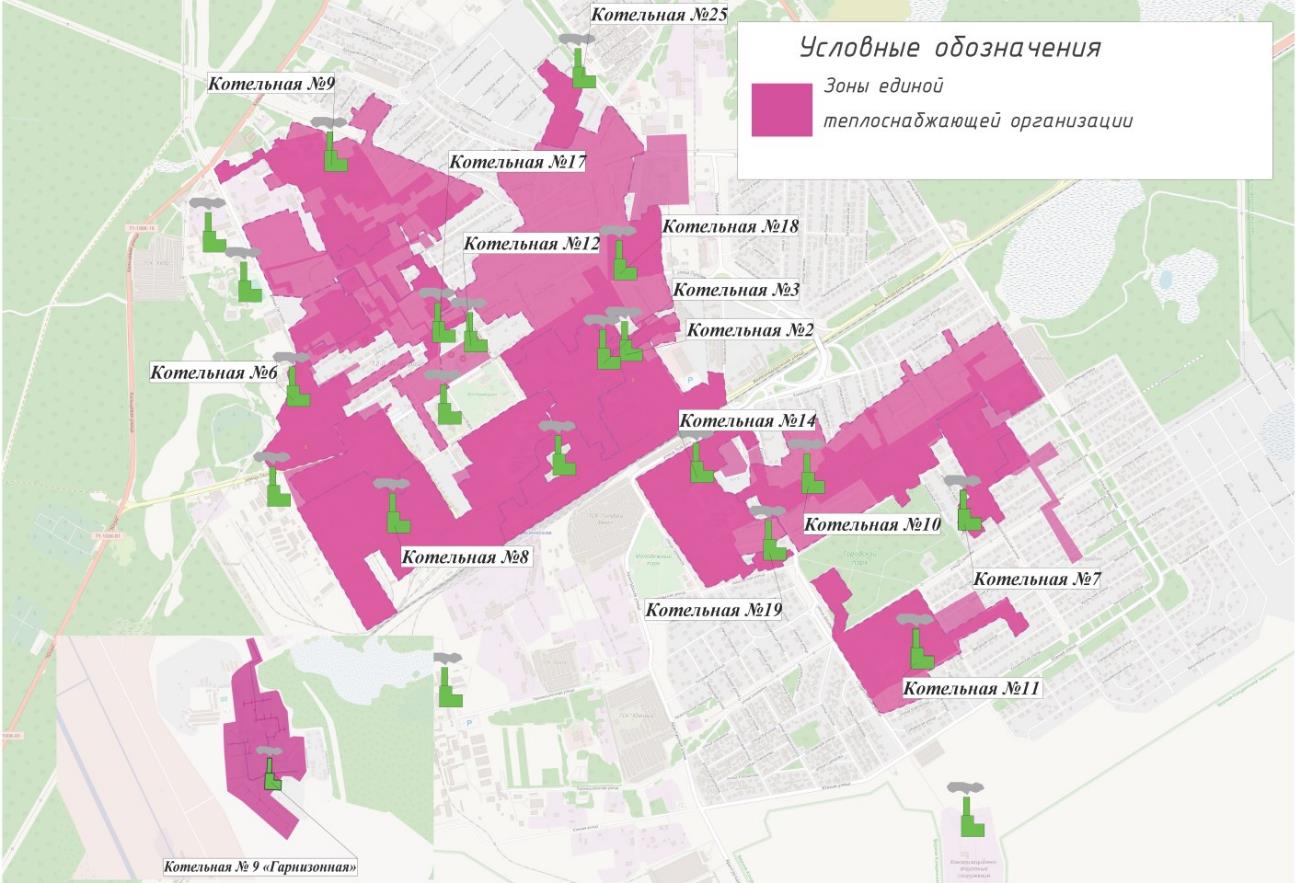 Границы зон деятельности ЕТОРеестр мероприятий схемы теплоснабженияПеречень мероприятий по строительству, реконструкции, техническому перевооружению и (или) модернизации источников тепловой энергииПеречень мероприятий по строительству, реконструкции и техническому перевооружению источников тепловой энергии представлен в таблицах 16.1, 16.2.Мероприятия по строительству и реконструкции источников тепловой энергии (сценарий 1)Мероприятия по строительству и реконструкции источников тепловой энергии (сценарий 2)Перечень мероприятий по строительству, реконструкции, техническому перевооружению и (или) модернизации тепловых сетей и сооружений на нихПеречень мероприятий по строительству и реконструкции тепловых сетей и сооружений на них представлен в таблицах 16.3, 16.4.Мероприятия по строительству и реконструкции тепловых сетей (сценарий 1)Мероприятия по строительству и реконструкции тепловых сетей (сценарий 2)Перечень мероприятий, обеспечивающих перевод открытых систем теплоснабжения (горячего водоснабжения), отдельных участков таких систем на закрытые системы горячего водоснабженияОткрытые системы теплоснабжения в муниципальном образовании город Югорск отсутствуют, мероприятий по обеспечению передачи тепловой энергии при переходе от открытой системы теплоснабжения (горячего водоснабжения) к закрытой системе горячего водоснабжения не требуется.Замечания и предложения к проекту схемы теплоснабженияПеречень всех замечаний и предложений, поступивших при разработке, утверждении и актуализации схемы теплоснабженияВ процессе актуализации и утверждении настоящей схемы теплоснабжения поступили замечания от следующих организаций:Департамент жилищно-коммунального и строительного комплекса;Муниципальное унитарное предприятие «Югорскэнергогаз».Ответы разработчиков проекта схемы теплоснабжения на замечания и предложенияЗамечания и предложения к проекту схемы теплоснабжения приняты разработчиком и учтены в окончательной редакции настоящей схемы теплоснабжения.Перечень учтенных замечаний и предложений поступивших при разработке, утверждении и актуализации схемы теплоснабжения и главы обосновывающих материалов к схеме теплоснабженияЗамечания и предложения к проекту схемы теплоснабжения приняты разработчиком и учтены в окончательной редакции настоящей схемы теплоснабжения.Сводный том изменений, выполненных в доработанной и (или) актуализированной схеме теплоснабженияИзменения, внесенные при разработке Главы 1 «Существующее положение в сфере производства, передачи и потребления тепловой энергии для целей теплоснабжения» Обосновывающих материалов В части описания источников теплоснабжения были внесены следующие изменения:скорректирован баланс тепловой мощности источников;скорректирован резерв и дефицит тепловой мощности источников;скорректированы топливные балансы источников.В части тепловых сетей произошли следующие изменения: приведены значения по протяженности, объему тепловых сетей и материальной характеристики по каждому источнику тепловой энергии, вырабатывающих тепловую энергию на территории муниципального образования;скорректирован перечень абонентов, подключенных к источникам теплоснабжения г. Югорска;скорректированы нормативы технологических потерь за базовый год;приведены значения и выполнен анализ потерь в тепловых сетях за последние 3 года;актуализированы фактические параметры и режимы тепловых сетей на базовый год схемы теплоснабжения;внесены изменения в технико-экономические показатели теплоснабжающих организаций;скорректирована динамика утвержденных цен (тарифов) в соответствии с базовым годом.Изменения, внесенные при разработке Главы 2 «Существующее и перспективное потребление тепловой энергии на цели теплоснабжения» Обосновывающих материаловВ Главу 2 «Существующее и перспективное потребление тепловой энергии на цели теплоснабжения» внесены следующие изменения:скорректирован базовый уровень потребления тепловой энергии с учетом изменения состава и нагрузки объектов, подключенных к источникам;скорректированы прогнозы приростов и убыли строительных площадей;внесены соответствующие изменения в прогнозы прироста тепловых нагрузок.Изменения, внесенные при разработке Главы 3 «Электронная модель системы теплоснабжения города Югорска» Обосновывающих материалов Трассировка тепловых сетей скорректирована и нанесена на карту в соответствии с фактическим расположением.Отражены актуализированные мероприятия по изменению зон действия источников тепловой энергии, а также строительству тепловых сетей.Перспективная электронная модель изменена согласно актуализированному прогнозу застройки г. Югорска.В Главу 3 Обосновывающих материалов были внесены соответствующие изменения в части гидравлического расчета тепловых сетей, построения пьезометрических графиков.Изменения, внесенные при разработке Главы 4 «Существующие и перспективные балансы тепловой мощности источников тепловой энергии и тепловой нагрузки потребителей» Обосновывающих материалов В части перспективных балансов тепловой мощности источников тепловой энергии и тепловой нагрузки были внесены следующие изменения:скорректированы балансы мощности источников тепловой энергии базового уровня;внесены изменения в данные по подключенной нагрузке;внесены соответствующие изменения в прогнозы прироста тепловых нагрузок;откорректированы значения резерва и дефицита тепловой мощности котельных г. Югорска.Изменения, внесенные при разработке Главы 5 «Мастер-план развития систем теплоснабжения» Обосновывающих материаловВ Главе 5 «Мастер-план развития систем теплоснабжения» рассмотрены варианты развития системы теплоснабжения г. Югорск в соответствии с действующими документами территориального планирования. Изменения, внесенные при разработке Главы 6 «Существующие и перспективные балансы производительности водоподготовительных установок и максимального потребления теплоносителя теплопотребляющими установками потребителей, в том числе в аварийных режимах» Обосновывающих материаловВ Главу 6, согласно актуализированным сценариям развития систем теплоснабжения города Югорска, внесены следующие изменения:скорректированы перспективные балансы ВПУ котельных г. Югорска;скорректированы расчеты объемов аварийной подпитки для котельных г. Югорска;скорректированы существующие и перспективные максимальные значения расхода сетевой воды.Изменения, внесенные при разработке в Главы 7 «Предложения по строительству, реконструкции, техническому перевооружению и (или) модернизации источников тепловой энергии» Обосновывающих материаловВ части предложений по строительству, реконструкции, техническому перевооружению и (или) модернизации источников тепловой энергии были внесены следующие изменения:скорректирован перечень предлагаемых мероприятий по строительству и реконструкции источников тепловой энергии; скорректированы расчеты технико-экономических показателей работы котельных на рассматриваемую перспективу.Изменения, внесенные при разработке Главы 8 «Предложения по строительству, реконструкции и (или) модернизации тепловых сетей» Обосновывающих материаловГлава 8 откорректирована с учетом изменения прогноза перспективной нагрузки и корректировки предложений по развитию систем теплоснабжения (в том числе с учетом выполненных гидравлических расчетов перспективных режимов). Внесены изменения в состав групп проектов в соответствии с Требованиями к порядку разработки и утверждения схем теплоснабжения, утвержденных постановлением Правительства РФ №154 от 22.02.2012 г.Скорректированы предложения по строительству тепловых сетей для обеспечения перспективных приростов тепловой нагрузки под жилищную, комплексную или производственную застройку во вновь осваиваемых районах.Скорректированы предложения по строительству и реконструкции с увеличением диаметра трубопроводов тепловых сетей с целью обеспечения подключения новых потребителей в связи с изменением прогноза перспективной нагрузки.Скорректированы предложения по строительству или реконструкции тепловых сетей для повышения эффективности функционирования системы теплоснабжения, в том числе за счёт перевода котельных в пиковый режим работы или ликвидации котельных, а именно.Скорректированы предложения по реконструкции тепловых сетей, подлежащих замене в связи с исчерпанием эксплуатационного ресурса.Изменения, внесенные при разработке Главы 9 «Предложения по переводу открытых систем теплоснабжения (горячего водоснабжения) в закрытые системы горячего водоснабжения» Обосновывающих материаловВ настоящее время, открытая система горячего водоснабжения на территории города Югорска не применяется. Мероприятия по переводу открытых систем теплоснабжения (горячего водоснабжения) в закрытые системы горячего водоснабжения не требуются.Изменения, внесенные при разработке Главы 10 «Перспективные топливные балансы» Обосновывающих материаловИзменения Главы 10 напрямую связаны с изменениями Главы 5. Ввиду изменения перспективных тепловых нагрузок на территории города была выполнена корректировка топливных балансов.Изменения, внесенные при разработке Главы 11 «Оценка надежности теплоснабжения» Обосновывающих материалов В рамках рассмотрения вопроса оценки надежности теплоснабжения в программном обеспечении Zulu 8.0 были произведены расчеты, согласно которым были получены следующие показатели надежности для участков тепловых сетей и потребителей:средняя частота отказов участков тепловой сети;среднее время восстановления отказавших участков;вероятность отказов и безотказной работы системы теплоснабжения;коэффициент готовности теплопроводов к несению тепловой нагрузки;значение недоотпуска тепловой энергии по причине отказов или простоев тепловых сетей.Изменения, внесенные при разработке Главы 12 «Обоснование инвестиций в строительство, реконструкцию, техническое перевооружение и (или) модернизацию» Обосновывающих материаловПри разработке Главы 12 были внесены следующие изменения:определены капитальные затраты и источники инвестиций в мероприятия на источниках теплоснабжения и тепловых сетях;актуализированы индексы-дефляторы, принятые для прогноза производственных расходов и тарифов на покупные энергоносители и воду;произведен оценочный расчет тарифных последствий для потребителей.Изменения, внесенные при разработке Главы 13 «Индикаторы развития систем теплоснабжения» Обосновывающих материалов В Главе 13 «Индикаторы развития систем теплоснабжения» определены индикаторы развития систем теплоснабжения г. Югорск.Изменения, внесенные при разработке Главы 14 «Ценовые (тарифные) последствия» Обосновывающих материалов В Главе 14 «Ценовые (тарифные) последствия» проведен анализ ценовых (тарифных) последствий реализации проектов схемы теплоснабжения. Изменения, внесенные при разработке Главы 15 «Реестр единых теплоснабжающих организаций» Обосновывающих материалов В Главе 15 «Реестр единых теплоснабжающих организаций» на основании критериев и порядка определения единой теплоснабжающей организации теплоснабжения, для каждой из предложенных зон деятельности ЕТО приведено обоснование соответствия организаций, предлагаемых в качестве ЕТО.Изменения, внесенные при разработке Главы 16 «Реестр мероприятий схемы теплоснабжения» Обосновывающих материалов В Главе 16 «Реестр мероприятий схемы теплоснабжения» приведены скорректированные перечни мероприятий на источниках теплоснабжения и тепловых сетях.Изменения, внесенные при разработке Пояснительной запискиПри разработке схемы теплоснабжения Пояснительная записка откорректирована в соответствии изменениями, внесенными в обосновывающие материалы к схеме теплоснабжения, изложенными в Главе 18 «Сводный том изменений, выполненных в доработанной и (или) актуализированной схеме теплоснабжения», выполненных при разработке Схемы теплоснабжения города Югорска. Кроме того, при разработке выполнена корректировка структуры документа «Пояснительная записка» в связи с изменениями, внесенными в Постановление Правительства РФ от 22 февраля 2012 г. № 154 «О требованиях к схемам теплоснабжения, порядку их разработки и утверждения» от 16.03.2019 г.СОГЛАСОВАНО:СОГЛАСОВАНО:Генеральный директорООО «Невская Энергетика»_________________ Е. А. КикотьЗаместитель главы города Югорска – директор департамента жилищно-коммунального и строительного комплекса администрации города Югорска_________________ Р. А. Ефимов«______» ___________________ 2023 г.«______» ___________________ 2023 г.Глава 1«Существующее положение в сфере производства, передачи и потребления тепловой энергии для целей теплоснабжения»Глава 2«Существующее и перспективное потребление тепловой энергии на цели теплоснабжения»Глава 3«Электронная модель системы теплоснабжения поселения, городского округа, города федерального значения»Глава 4«Существующее и перспективные балансы тепловой мощности источников тепловой энергии и тепловой нагрузки потребителей»Глава 5«Мастер-план развития систем теплоснабжения поселения, городского округа, города федерального значения»Глава 6«Существующие и перспективные балансы производительности водоподготовительных установок и максимального потребления теплоносителя теплопотребляющими установками потребителей, в том числе в аварийных режимах»Глава 7«Предложения по строительству, реконструкции, техническому перевооружению и (или) модернизации источников тепловой энергии»Глава 8«Предложения по строительству,  реконструкции и (или) модернизации тепловых сетей»Глава 9«Предложения по переводу открытых систем теплоснабжения (горячего водоснабжения) в закрытые системы горячего водоснабжения»Глава 10«Перспективные топливные балансы»Глава 11«Оценка надежности теплоснабжения»Глава 12«Обоснование инвестиций в строительство, реконструкцию, техническое перевооружение и (или) модернизацию»Глава 13«Индикаторы развития систем теплоснабжения поселения, городского округа, города федерального значения»Глава 14«Ценовые (тарифные) последствия»Глава 15«Реестр единых теплоснабжающих организаций»Глава 16«Реестр мероприятий схемы теплоснабжения»Глава 17«Замечания и предложения к проекту схемы теплоснабжения»Глава 18«Сводный том изменений, выполненных в доработанной и (или) актуализированной схеме теплоснабжения»ТерминыОпределенияТеплоснабжениеОбеспечение потребителей тепловой энергии тепловой энергией, теплоносителем, в том числе поддержание мощностиСистема теплоснабженияСовокупность источников тепловой энергии и теплопотребляющих установок, технологически соединенных тепловыми сетямиИсточник тепловой энергии Устройство, предназначенное для производства тепловой энергииТепловая сетьСовокупность устройств (включая центральные тепловые пункты, насосные станции), предназначенных для передачи тепловой энергии, теплоносителя от источников тепловой энергии до теплопотребляющих установокТепловая мощность (далее – мощность)Количество тепловой энергии, которое может быть произведено и (или) передано по тепловым сетям за единицу времениТепловая нагрузка Количество тепловой энергии, которое может быть принято потребителем тепловой энергии за единицу времениПотребитель тепловой энергии (далее – потребитель)Лицо, приобретающее тепловую энергию (мощность), теплоноситель для использования на принадлежащих ему на праве собственности или ином законном основании теплопотребляющих установках либо для оказания коммунальных услуг в части горячего водоснабжения и отопленияТеплопотребляющая установка Устройство, предназначенное для использования тепловой энергии, теплоносителя для нужд потребителя тепловой энергииТеплоснабжающая организацияОрганизация, осуществляющая продажу потребителям и (или) теплоснабжающим организациям произведенных или приобретенных тепловой энергии (мощности), теплоносителя и владеющая на праве собственности или ином законном основании источниками тепловой энергии и (или) тепловыми сетями в системе теплоснабжения, посредством которой осуществляется теплоснабжение потребителей тепловой энергии (данное положение применяется к регулированию сходных отношений с участием индивидуальных предпринимателей)Теплосетевая организация Организация, оказывающая услуги по передаче тепловой энергии (данное положение применяется к регулированию сходных отношений с участием индивидуальных предпринимателей)Смежная организацияОрганизации, владеющие на праве собственности или на ином законном основании технологически связанными тепловыми сетями и (или) источниками тепловой энергии в системе теплоснабжения. Под смежной организацией понимается также индивидуальный предприниматель, владеющий на праве собственности или на ином законном основании технологически связанными тепловыми сетями и (или) источниками тепловой энергииЗона действия системы теплоснабженияТерритория городского округа или ее часть, границы которой устанавливаются по наиболее удаленным точкам подключения потребителей к тепловым сетям, входящим в систему теплоснабженияЗона действия источника тепловой энергииТерритория городского округа или ее часть, границы которой устанавливаются закрытыми секционирующими задвижками тепловой сети системы теплоснабженияУстановленная мощность источника тепловой энергииСумма номинальных тепловых мощностей всего принятого по акту ввода в эксплуатацию оборудования, предназначенного для отпуска тепловой энергии потребителям на собственные и хозяйственные нуждыРасполагаемая мощность источника тепловой энергииВеличина, равная установленной мощности источника тепловой энергии за вычетом объемов мощности, не реализуемой по техническим причинам, в том числе по причине снижения тепловой мощности оборудования в результате эксплуатации на продленном техническом ресурсе (снижение параметров пара перед турбиной, отсутствие рециркуляции в пиковых водогрейных котлоагрегатах и др.)Мощность источника тепловой энергии неттоВеличина, равная располагаемой мощности источника тепловой энергии за вычетом тепловой нагрузки на собственные и хозяйственные нуждыКомбинированная выработка электрической и тепловой энергии Режим работы теплоэлектростанций, при котором производство электрической энергии непосредственно связано с одновременным производством тепловой энергииТеплосетевые объектыОбъекты, входящие в состав тепловой сети и обеспечивающие передачу тепловой энергии от источника тепловой энергии до теплопотребляющих установок потребителей тепловой энергииРасчетный элемент территориального деленияТерритория городского округа или ее часть, принятая для целей разработки схемы теплоснабжения в неизменяемых границах на весь срок действия схемы теплоснабжения№ п/пСокращениеПояснение1АСКУТЭАвтоматическая система контроля и учета тепловой энергии2АСКУЭАвтоматизированная система контроля и учета электроэнергии3АСУТПАвтоматизированная система управления технологическими процессами4БМКБлочно-модульная котельная5ВКВедомственная котельная6ВПУВодоподготовительная установка7ГВСГорячее водоснабжение8ГТУГазотурбинная установка9ЕТОЕдиная теплоснабжающая организация10ЗАТОЗакрытое территориальное образование11ИПИнвестиционная программа12ИСИнвестиционная составляющая13ИТПИндивидуальный тепловой пункт14КРПКвартальный распределительный пункт15МК, КММуниципальная котельная16МУПМуниципальное унитарное предприятие17НВВНеобходимая валовая выручка18НДСНалог на добавленную стоимость19ННЗТНеснижаемый нормативный запас топлива20НСНасосная станция21НТДНормативная техническая документация22НЭЗТНормативный эксплуатационный запас основного или резервного видов топлива23ОВОтопление и вентиляция24ОВКОтопительно-водогрейная котельная25ОДЗОбщественно-деловая застройка26ОДСОперативная диспетчерская служба27ОИКОперативный информационный комплекс28ОККОрганизация коммунального комплекса29ОНЗТОбщий нормативный запас топлива30ОЭТСОтдел эксплуатации тепловых сетей31ПВКПиковая водогрейная котельная32ПГУПарогазовая установка33ПИРПроектные и изыскательские работы34ПНСПовысительно-насосная станция35ПП РФПостановление Правительства Российской Федерации36ППМПенополиминерал37ППУПенополиуретан38ПСДПроектно-сметная документация39РЭКРегиональная энергетическая комиссия40СМРСтроительно-монтажные работы41СЦТСистема централизованного теплоснабжения42ТБОТвердые бытовые отходы43ТЭЦТеплоэлектроцентраль44ТФУТеплофикационная установка45ТЭТепловая энергия46ТЭОТехнико-экономическое обоснование47ТЭЦТеплоэлектроцентраль48УПБС ВРУкрупненный показатель базовой стоимости на виды работ49УПРУкрупненный показатель базисных стоимостей по видам строительства50УРУТУдельный расход условного топлива51УССУкрупненный показатель сметной стоимости52ФОТФонд оплаты труда53ФСТФедеральная служба по тарифам54ХВОХимводоочистка55ХВПХимводоподготовка56ЦТПЦентральный тепловой пункт57ЭБЭнергоблок58ЭМЭлектронная модель системы теплоснабжения№ п/п.Наименование оборудованияКоличествоТип, маркаПроизводительность котла, Гкал/ч, насоса, м3/чКПД котла, %, 
напор насоса, м вод. ст.Электродвигатель насосаЭлектродвигатель насосаДата ввода в эксплуатациюСостояние 
(в работе/
не в работе/
в резерве)№ п/п.Наименование оборудованияКоличествоТип, маркаПроизводительность котла, Гкал/ч, насоса, м3/чКПД котла, %, 
напор насоса, м вод. ст.мощность, кВтчастота вращения, об. минДата ввода в эксплуатациюСостояние 
(в работе/
не в работе/
в резерве)1Котельная № 2, г. Югорск, ул. Ленина, 22Котельная № 2, г. Югорск, ул. Ленина, 22Котельная № 2, г. Югорск, ул. Ленина, 22Котельная № 2, г. Югорск, ул. Ленина, 22Котельная № 2, г. Югорск, ул. Ленина, 22Котельная № 2, г. Югорск, ул. Ленина, 22Котельная № 2, г. Югорск, ул. Ленина, 22Котельная № 2, г. Югорск, ул. Ленина, 22Котельная № 2, г. Югорск, ул. Ленина, 221.1Котел2AБA-42,590,4/90,0--1987в работе1.2Котел2AБA-42,589,7/89,8--1987в резерве1.3Горелка4газовая СА 4-15-----в работе1.4Вентилятор дутьевой4V 483R042--11--в работе1.5Сетевой насос2WILO IL 200/345-55/4650425514502017в работе2Котельная № 3, г. Югорск, ул. Ленина, 22АКотельная № 3, г. Югорск, ул. Ленина, 22АКотельная № 3, г. Югорск, ул. Ленина, 22АКотельная № 3, г. Югорск, ул. Ленина, 22АКотельная № 3, г. Югорск, ул. Ленина, 22АКотельная № 3, г. Югорск, ул. Ленина, 22АКотельная № 3, г. Югорск, ул. Ленина, 22АКотельная № 3, г. Югорск, ул. Ленина, 22АКотельная № 3, г. Югорск, ул. Ленина, 22А2.1Котел2NWT-3,53,0192,8/92,7--1997в работе2.2Котел2Импак-3389,8/88,8--1993в работе2.3Котел1Кимак-3390,6--1996в работе2.4Горелка2газовая OILON GP-400M-----в работе2.5Горелка2газовая AGP-3-----в работе2.6Горелка1газовая "Weishaupt" WKGMS 50/2-A-----в работе2.7Вентилятор дутьевой2OILON GP-400M--7,5--в работе2.8Вентилятор дутьевой2V 455-2-04-E--22--в работе2.9Вентилятор дутьевой1V 483-2-04-E--22--в работе2.10Сетевой насос1Д 320-50320507514802004в работе2.11Сетевой насос2WILO IL 200/345-55/46504255145020172016в работе2.12Насосы котел-бойлер2Д 200-36200363614501992в работе2.13Циркуляционные насосы ГВС2WILO IL-E150/270-22/43802222380-14502017в работе3Котельная № 6, г. Югорск, ул. Гастелло, 12 строение 1Котельная № 6, г. Югорск, ул. Гастелло, 12 строение 1Котельная № 6, г. Югорск, ул. Гастелло, 12 строение 1Котельная № 6, г. Югорск, ул. Гастелло, 12 строение 1Котельная № 6, г. Югорск, ул. Гастелло, 12 строение 1Котельная № 6, г. Югорск, ул. Гастелло, 12 строение 1Котельная № 6, г. Югорск, ул. Гастелло, 12 строение 1Котельная № 6, г. Югорск, ул. Гастелло, 12 строение 1Котельная № 6, г. Югорск, ул. Гастелло, 12 строение 13.1Котел7ВВД-1,81,874--1985198519851986198619871987в работе3.2Горелка7газовая БИГ 3-15-----в работе3.3Сетевой насос2WILO IL 200/345-55/4650425514502017в работе3.4Циркуляционный насос ГВС2WILO IL-E80/170-15/2130421529002017в работе4Котельная № 7, г. Югорск, ул. Космонавтов, 8Котельная № 7, г. Югорск, ул. Космонавтов, 8Котельная № 7, г. Югорск, ул. Космонавтов, 8Котельная № 7, г. Югорск, ул. Космонавтов, 8Котельная № 7, г. Югорск, ул. Космонавтов, 8Котельная № 7, г. Югорск, ул. Космонавтов, 8Котельная № 7, г. Югорск, ул. Космонавтов, 8Котельная № 7, г. Югорск, ул. Космонавтов, 8Котельная № 7, г. Югорск, ул. Космонавтов, 84.1Котел6ВВД-1,81,877,3--199119911991199119912004в работе4.2Горелка6газовая БИГ 3-18-----в работе4.3Сетевой насос2WILO IL 200/345-55/4650425514502017в работе4.4Сетевой насос1Д 200/36200363614501991в работе4.5Циркуляционный насос ГВС2WILO IL-E80/170-15/2130421529002017в работе5Котельная № 8, г. Югорск, ул. Геологов, 6БКотельная № 8, г. Югорск, ул. Геологов, 6БКотельная № 8, г. Югорск, ул. Геологов, 6БКотельная № 8, г. Югорск, ул. Геологов, 6БКотельная № 8, г. Югорск, ул. Геологов, 6БКотельная № 8, г. Югорск, ул. Геологов, 6БКотельная № 8, г. Югорск, ул. Геологов, 6БКотельная № 8, г. Югорск, ул. Геологов, 6БКотельная № 8, г. Югорск, ул. Геологов, 6Б5.1Котел7ВВД-1,81,885,186,185,784,876,174,277,1--1986198519841984198119861975в работе5.2Котел4Термакс374,575,476,378,6--1986198619871987в работе5.3Котел2Импак-3390,2/90,8--19871990в работе5.4Котел1Кимак-3392,4--1994в работе5.5Котел1Super Rack3,0592,8--2006в работе5.6Горелка7газовая  БИГ 3-15-----в работе5.7Горелка4IB-5-----в работе5.8Горелка2AGP-3-----в работе5.9Горелка1WKGMS 50/2-A-----в работе5.10Горелка1газовая "Weishaupt"G11-----в работе5.11Вентилятор дутьевой4IB-5К--15--в работе5.12Вентилятор дутьевой2V455/2/04/Е--15--в работе5.13Вентилятор дутьевой1V 483-2-04-E--22--в работе5.14Вентилятор дутьевой1"Weishaupt" 32/150-2--12--в работе5.15Сетевой насос2WILO IL 200/345-55/46504255145020152016в работе5.16Сетевой насос1Д 320-50320507514501986в работе5.17Сетевой насос2WILO IL 250/410-90/4902013в работе5.18Насосы котел-бойлер2Д 200/3620036361450-в работе5.19Подпиточный насос2Grundfos CR 16-29--2,8--в работе5.20Подпиточный насос3Grundfos CR 15-42--2,8--в работе5.21Подпиточный насос4К 20/302030430001994в работе5.22Подпиточный насос2Sadu 65-2a--7,2--в работе5.23Подпиточный насос2Wilo IL 80/170-15-2120351529002006в работе5.24Циркуляционные насосы ГВС2WILO IL-E150/270-22/4388212214502017в работе5.25Циркуляционные насосы ГВС2Wilo IL 100/145-11/212020112950-в работе6Котельная № 9, г. Югорск, ул. Энтузиастов, 2Котельная № 9, г. Югорск, ул. Энтузиастов, 2Котельная № 9, г. Югорск, ул. Энтузиастов, 2Котельная № 9, г. Югорск, ул. Энтузиастов, 2Котельная № 9, г. Югорск, ул. Энтузиастов, 2Котельная № 9, г. Югорск, ул. Энтузиастов, 2Котельная № 9, г. Югорск, ул. Энтузиастов, 2Котельная № 9, г. Югорск, ул. Энтузиастов, 2Котельная № 9, г. Югорск, ул. Энтузиастов, 26.1Котел6АБА-42,589,9--1987в работе6.2Котел2ТТKV-33--1997в работе6.3Горелка6газовая UNIGAZ P-93A-----в работе6.4Горелка2газовая OILON GP-400-----в работе6.5Вентилятор дутьевой6---7,5--в работе6.6Вентилятор дутьевой23GAA131002-ВДА--7,5--в работе6.7Сетевой насос3WILO IL 200/345-55/4650425514502015в работе6.8Насосы котел-бойлер4WILO BN 80/60--7,5-1997в работе6.9Насос2Насос Wilo  MVI 202 1/16/H/3-400-50-22,916,50,3729501997в работе6.10Циркуляционный насос ГВС2WILO IL 100/190-30/2221483029002015в работе7Котельная № 10, г. Югорск, пер. Студенческий, 10Котельная № 10, г. Югорск, пер. Студенческий, 10Котельная № 10, г. Югорск, пер. Студенческий, 10Котельная № 10, г. Югорск, пер. Студенческий, 10Котельная № 10, г. Югорск, пер. Студенческий, 10Котельная № 10, г. Югорск, пер. Студенческий, 10Котельная № 10, г. Югорск, пер. Студенческий, 10Котельная № 10, г. Югорск, пер. Студенческий, 10Котельная № 10, г. Югорск, пер. Студенческий, 107.1Котел8ВВД-1,81,883,2--1981в работе7.2Котел4ВК-211,72--2000в работе7.3Котел2КСВ-2,00,0017--2007в работе7.4Горелка8газовая  БИГ 3-15-----в работе7.5Горелка6газовая Unigaz - P91-----в работе7.6Вентилятор дутьевой-Р-91--7,5--в работе7.7Вентилятор дутьевой6Р-91--7,5--в работе7.8Сетевой насос3WILO IL 200/345-55/465042551450198119812004в работе7.9Насосы котел-бойлер2Wilo IL 80/170-15/2120351529002007в работе7.10Циркуляционные насосы ГВС2WILO IL 80/170-15/2120351529002012в работе8Котельная, № 11, г. Югорск, ул. Чкалова, 3ГКотельная, № 11, г. Югорск, ул. Чкалова, 3ГКотельная, № 11, г. Югорск, ул. Чкалова, 3ГКотельная, № 11, г. Югорск, ул. Чкалова, 3ГКотельная, № 11, г. Югорск, ул. Чкалова, 3ГКотельная, № 11, г. Югорск, ул. Чкалова, 3ГКотельная, № 11, г. Югорск, ул. Чкалова, 3ГКотельная, № 11, г. Югорск, ул. Чкалова, 3ГКотельная, № 11, г. Югорск, ул. Чкалова, 3Г8.1Котел4Ellprex-35003,0191,9--2009в работе8.2Котел4Ellprex-40003,44--2013в работе8.3Горелка4газовая CIBITAL UNIGAZ P-512A-----в работе8.4Горелка4газовая CIBITAL UNIGAZ P-512A-----в работе8.5Вентилятор дутьевой8P-512A--9,2--в работе8.6Сетевой насос3WILO BL 65/170-15/2155321529002009в работе8.7Сетевой насос3WILO BL 80/170-30/230040302900-в работе8.8Насосы котел-бойлер4Wilo BL 50/140-7,5/210025,87,529002009в работе8.9Насосы котел-бойлер4WILO BL 65/160-11/23601051128502013в работе8.10Подпиточный насос2Wilo MHI 405-1/Е/3-400-2-В--1,5--в работе8.11Подпиточный насос2Wilo MHIL 905/39551,829002009в работе8.12Циркуляционные насосы ГВС2Wilo IPL 40/175-5,5/2454032850-в работе8.13Циркуляционные насосы ГВС2Wilo IPL 80/155-11/2--1--в работе8.14Насосы холодной воды3Wilo BL 65/170-15/215532152900-в работе8.15Насосы водоподготовки2Wilo MVI-1606-62669429502009в работе9Котельная, № 12, г. Югорск, территория больницыКотельная, № 12, г. Югорск, территория больницыКотельная, № 12, г. Югорск, территория больницыКотельная, № 12, г. Югорск, территория больницыКотельная, № 12, г. Югорск, территория больницыКотельная, № 12, г. Югорск, территория больницыКотельная, № 12, г. Югорск, территория больницыКотельная, № 12, г. Югорск, территория больницыКотельная, № 12, г. Югорск, территория больницы9.1Котел2КВ-ГМ-3,0-1152,5891,6--2008в работе9.2Теплообменник5-20082008200820082010в работе9.3Горелка2газ/дизтопливо НР93А-----в работе9.4Вентилятор дутьевой2ТМ132ТВ2В51         8,6--8,6--в работе9.5Сетевой насос2WILO IL 100/160-18,5/22822818,529002008в работе9.6Подпиточный насос2WILO MVIЕ403-2G/PN16--0,55-2008в работе9.7Циркуляционные повысительные насосы ГВС2Wilo COR-2MNIE 803-2G/VR-EB-R-WMS 2,2131502,237702008в работе9.8Циркуляционные насосы ГВС2Wilo TOP-S 65/13 349131,4528002008в работе10Котельная № 14, г. Югорск, ул. Свердлова, 5Котельная № 14, г. Югорск, ул. Свердлова, 5Котельная № 14, г. Югорск, ул. Свердлова, 5Котельная № 14, г. Югорск, ул. Свердлова, 5Котельная № 14, г. Югорск, ул. Свердлова, 5Котельная № 14, г. Югорск, ул. Свердлова, 5Котельная № 14, г. Югорск, ул. Свердлова, 5Котельная № 14, г. Югорск, ул. Свердлова, 5Котельная № 14, г. Югорск, ул. Свердлова, 510.1Котел4ТТ-100-50004,392,7--2013в работе10.2Горелка-газомазутная Unigas HR520A-----в работе10.3Горелка-газовая Unigas R520A-----в работе10.4Вентилятор дутьевой1HR520A--15--в работе10.5Вентилятор дутьевой3R520A--15--в работе10.6Сетевой насос3WILO IL 150/320-37/4410343714502013в работе10.7Насосы котел-бойлер4WILO 150/220-11/49001101114502013в работе10.8Подпиточный насос2WILO MVI 4038370,75295020132016в работе10.9Насос4Насос Wilo top-s 80/1065101,128002013в работе10.10Циркуляционные насосы ГВС2WILO IL 65/170-11/29001101129002013в работе11Котельная № 17, г. Югорск, ул. Калинина, 26АКотельная № 17, г. Югорск, ул. Калинина, 26АКотельная № 17, г. Югорск, ул. Калинина, 26АКотельная № 17, г. Югорск, ул. Калинина, 26АКотельная № 17, г. Югорск, ул. Калинина, 26АКотельная № 17, г. Югорск, ул. Калинина, 26АКотельная № 17, г. Югорск, ул. Калинина, 26АКотельная № 17, г. Югорск, ул. Калинина, 26АКотельная № 17, г. Югорск, ул. Калинина, 26А11.1Котел6ВВД-1,81,873,8--197819781978197819782002в работе11.2Горелка6газовая БИГ 3-18-----в работе11.3Сетевой насос2WILO IL 200/345-55/4650425514502017в работе11.4Подпиточный насос1Wilo IL 40/170-5,5/245405,52900-в работе11.5Циркуляционные насосы ГВС2WILO IL-E80/170-15/2130421529002017в работе12Котельная № 18, г. Югорск, ул. Октябрьская, 18АКотельная № 18, г. Югорск, ул. Октябрьская, 18АКотельная № 18, г. Югорск, ул. Октябрьская, 18АКотельная № 18, г. Югорск, ул. Октябрьская, 18АКотельная № 18, г. Югорск, ул. Октябрьская, 18АКотельная № 18, г. Югорск, ул. Октябрьская, 18АКотельная № 18, г. Югорск, ул. Октябрьская, 18АКотельная № 18, г. Югорск, ул. Октябрьская, 18АКотельная № 18, г. Югорск, ул. Октябрьская, 18А12.1Котел2КСВ-1,86 (ВК-21)1,7291--2000в работе12.2Котел2REVOTHERM RFW-3001T2,8790,1---в работе12.3Котел2Турботерм ТТ-31502,7192--2006в работе12.4Горелка2газовая ГГСБТ-2,2КС-----в работе12.5Горелка2газомазутная  IB-5-----в работе12.6Горелка2газовая "Riello" 4500-2 GI/EMME-----в работе12.7Вентилятор дутьевой2ПР43ГПсБ-2,2--4--в работе12.8Вентилятор дутьевой2IB-5К--15--в работе12.9Сетевой насос2WILO IL 200/345-55/4650425514502017в работе12.10Насосы котел-бойлер2Grundfos LP 100-200/1831004218,529401999в работе12.11Подпиточный насос1Grunfos CR-10-03133012900-в работе12.12Подпиточный насос1Grunfos CR-10-041340,81,52900-в работе12.13Подпиточный насос2BEACON 1,2/2 DM--3,7--в работе12.14Циркуляционные повысительные насосы ГВС2К 65-50-16025325,530002004в работе12.15Циркуляционные повысительные насосы ГВС1К 50/17025325,530002000в работе12.16Циркуляционные насосы ГВС2WILO IL-E80/170-15/2130421529002017в работе12.17Насосы холодной воды2Grunfos CR-10-03133012900-в работе13Котельная № 19, г. Югорск, ул. НикольскаяКотельная № 19, г. Югорск, ул. НикольскаяКотельная № 19, г. Югорск, ул. НикольскаяКотельная № 19, г. Югорск, ул. НикольскаяКотельная № 19, г. Югорск, ул. НикольскаяКотельная № 19, г. Югорск, ул. НикольскаяКотельная № 19, г. Югорск, ул. НикольскаяКотельная № 19, г. Югорск, ул. НикольскаяКотельная № 19, г. Югорск, ул. Никольская13.1Котел2Logano SK-7250,6391,1--2007в работе13.2Теплообменник4-2007в работе13.3Горелка1газ/соляр Weishaupt-D 112|110-2/1-----в работе13.4Горелка1газовая Weishaupt-D 112|110-2-----в работе13.5Вентилятор дутьевой1D 112/110-2--3--в работе13.6Вентилятор дутьевой1G 7/1-D--4,5--в работе13.7Сетевой насос2Wilo IL 50/110-36--7,529002007в работе13.8Циркуляционные повысительные насосы ГВС2Wilo AG MHIE 803-2G22512,215002007в работе13.9Циркуляционные насосы ГВС1GRUNDFOS UPS 40-1202290,47-2007в работе13.10Питательный насос2Wilo IL 80/115-1.1--2,2-2007в работе13.11Питательный насос2Wilo  IPL65\115-1.5/252141,529002007в работе14Котельная № 21/1 г. Югорск, ул. Мира, 9/1Котельная № 21/1 г. Югорск, ул. Мира, 9/1Котельная № 21/1 г. Югорск, ул. Мира, 9/1Котельная № 21/1 г. Югорск, ул. Мира, 9/1Котельная № 21/1 г. Югорск, ул. Мира, 9/1Котельная № 21/1 г. Югорск, ул. Мира, 9/1Котельная № 21/1 г. Югорск, ул. Мира, 9/1Котельная № 21/1 г. Югорск, ул. Мира, 9/1Котельная № 21/1 г. Югорск, ул. Мира, 9/114.1Котел5PROTHERM 1200,188,9--2001в работе14.2Теплообменник2ALFA LAVAL2001в работе14.3Сетевой насос1GRUNDFOSUPS 50-12031,39,180,72--в работе14.4Сетевой насос2Wilo ТОРS 50/72870,6928002001в работе14.5Насосы котел-бойлер15GRUNDFOS UPS 15-60 1301,6600,07--в работе14.6Циркуляционные насосы ГВС1GRUNDFOSUPS 32-80107,50,245-2001в работе14.7Питательный насос1GRUNDFOS UPS 40-1202290,47-2001в работе14.8Насос холодной воды1GRUNDFOSUPS 50-12031,39,180,72--в работе15Котельная № 21/2 г. Югорск, ул. Мира, 9/2Котельная № 21/2 г. Югорск, ул. Мира, 9/2Котельная № 21/2 г. Югорск, ул. Мира, 9/2Котельная № 21/2 г. Югорск, ул. Мира, 9/2Котельная № 21/2 г. Югорск, ул. Мира, 9/2Котельная № 21/2 г. Югорск, ул. Мира, 9/2Котельная № 21/2 г. Югорск, ул. Мира, 9/2Котельная № 21/2 г. Югорск, ул. Мира, 9/2Котельная № 21/2 г. Югорск, ул. Мира, 9/215.1Котел6PROTHERM 1200,188,8--2002в работе15.2Теплообменник2ALFA LAVAL2002в работе15.3Сетевой насос2GRUNDFOS UPS 50-12031,39,180,72-2002в работе15.4Насосы котел-бойлер18GRUNDFOS UPS 15-60 1301,6600,07--в работе15.5Циркуляционные насосы ГВС1GRUNDFOSUPS 32-80107,50,245-2002в работе15.6Питательный насос1GRUNDFOS UPS 40-1202290,47-2002в работе16Котельная № 21/4 г. Югорск, ул. Титова, 9Котельная № 21/4 г. Югорск, ул. Титова, 9Котельная № 21/4 г. Югорск, ул. Титова, 9Котельная № 21/4 г. Югорск, ул. Титова, 9Котельная № 21/4 г. Югорск, ул. Титова, 9Котельная № 21/4 г. Югорск, ул. Титова, 9Котельная № 21/4 г. Югорск, ул. Титова, 9Котельная № 21/4 г. Югорск, ул. Титова, 9Котельная № 21/4 г. Югорск, ул. Титова, 916.1Котел4PROTHERM 1200,183,4--2004в работе16.2Теплообменник5-2004200420042004-в работе16.3Сетевой насос2GRUNDFOSUPS 32-1201490,38-2004в работе16.4Насосы котел-бойлер12GRUNDFOS UPS 15-60 1301,6600,07--в работе16.5Циркуляционные насосы ГВС1GRUNDFOSUPS 32-80107,50,245-2004в работе16.6Питательный насос1GRUNDFOSUPS 32-80107,50,245-2004в работе16.7Питательный насос1Wilo TOP 30/1010,111,80,412650-в работе17Котельная № 21/8 г. Югорск, ул. Советская, 5Котельная № 21/8 г. Югорск, ул. Советская, 5Котельная № 21/8 г. Югорск, ул. Советская, 5Котельная № 21/8 г. Югорск, ул. Советская, 5Котельная № 21/8 г. Югорск, ул. Советская, 5Котельная № 21/8 г. Югорск, ул. Советская, 5Котельная № 21/8 г. Югорск, ул. Советская, 5Котельная № 21/8 г. Югорск, ул. Советская, 5Котельная № 21/8 г. Югорск, ул. Советская, 517.1Котел2PROTHERM 6000,5292--2007в работе17.2Теплообменник2-2007в работе17.3Горелка2газовая WeishauptD 112|110-2-----в работе17.4Вентилятор дутьевой2D 90|90-2--1,5--в работе17.5Сетевой насос2Wilo IL50/100-1.5/2--1,5-2007в работе17.6Циркуляционные насосы ГВС2GRUNDFOSUPS 32-80107,50,245-2007в работе17.7Питательный насос2Wilo IL40/170-0.75/426,510,50,751450-в работе18Котельная № 22 г. Югорск, мкр. Югорск-2Котельная № 22 г. Югорск, мкр. Югорск-2Котельная № 22 г. Югорск, мкр. Югорск-2Котельная № 22 г. Югорск, мкр. Югорск-2Котельная № 22 г. Югорск, мкр. Югорск-2Котельная № 22 г. Югорск, мкр. Югорск-2Котельная № 22 г. Югорск, мкр. Югорск-2Котельная № 22 г. Югорск, мкр. Югорск-2Котельная № 22 г. Югорск, мкр. Югорск-218.1Котел3Импак389,8/88,8--198919901990в работе18.2Теплообменник2РИДАН 472017в работе18.3Сетевой насос2WILO 125/340-30/4320343014502017в работе18.4Подпиточный насос1К 45/3045307,530002003в работе18.5Подпиточный насос1CR 15-03А-F1733,2329022000в работе18.6Циркуляционные насосы ГВС2WILO 80/170-15/2120351529002017в работе18.7Циркуляционные насосы ГВС1К 50-32/12512,5202,230002001в работе18.8Циркуляционные насосы ГВС1Wilo IL 50/110-1,5/253131,529002000в работе19Котельная № 25, г. Югорск, ул. МичуринаКотельная № 25, г. Югорск, ул. МичуринаКотельная № 25, г. Югорск, ул. МичуринаКотельная № 25, г. Югорск, ул. МичуринаКотельная № 25, г. Югорск, ул. МичуринаКотельная № 25, г. Югорск, ул. МичуринаКотельная № 25, г. Югорск, ул. МичуринаКотельная № 25, г. Югорск, ул. МичуринаКотельная № 25, г. Югорск, ул. Мичурина19.1Котел2Dynatherm-32002,7592,1--2011в работе19.2Котел2Duotherm-20001,72--2011в работе19.3Теплообменник4-2011в работе19.4Горелка2газовая Unigas HR91A-----в работе19.5Горелка2газовая Unigas HR512A-----в работе19.6Вентилятор дутьевой2HR91A--4--в работе19.7Вентилятор дутьевой2HR512A--9,2--в работе19.8Сетевой насос2WILO BL 80/170-30/2300403029002011в работе19.9Сетевой насос-LP 80-160/16443327,52920-в работе19.10Насосы котел-бойлер2WILO IL 80/190-15/280421529002011в работе19.11Циркуляционные насосы ГВС1WILO IPL 80/155-11/2--11-2011в работе19.12Циркуляционные насосы ГВС2WILO IL 80/200-12/2--12-2011в работе20Котельная ВОС, г. Югорск, территория ВОС-1Котельная ВОС, г. Югорск, территория ВОС-1Котельная ВОС, г. Югорск, территория ВОС-1Котельная ВОС, г. Югорск, территория ВОС-1Котельная ВОС, г. Югорск, территория ВОС-1Котельная ВОС, г. Югорск, территория ВОС-1Котельная ВОС, г. Югорск, территория ВОС-1Котельная ВОС, г. Югорск, территория ВОС-1Котельная ВОС, г. Югорск, территория ВОС-120.1Котел2Зиосаб-16001,3891,3--2005в работе20.2Горелка2газовая Weishaupt -G8/1-D-----в работе20.3Сетевой насос2КМ(ш) 100-65-200/21005030,529002005в работе20.4Насосы котел-бойлер2КМ(ш) 100-65-200а/21004018,529002005в работе20.5Подпиточный насос4КМ 50-32-125-2м12,5202,22900-в работе21Котельная КОС, г. Югорск, территория КОС-1Котельная КОС, г. Югорск, территория КОС-1Котельная КОС, г. Югорск, территория КОС-1Котельная КОС, г. Югорск, территория КОС-1Котельная КОС, г. Югорск, территория КОС-1Котельная КОС, г. Югорск, территория КОС-1Котельная КОС, г. Югорск, территория КОС-1Котельная КОС, г. Югорск, территория КОС-1Котельная КОС, г. Югорск, территория КОС-121.1Котел2Зиосаб-16001,3890,7--2005в работе21.2Горелка2газовая Weishaupt -G8/1-D-----в работе21.3Сетевой насос2КМ(ш) 100-65-200/21005030,529002005в работе21.4Насосы котел-бойлер2КМ(ш) 100-65-200а/21004018,529002005в работе21.5Подпиточный насос4КМ 50-32-125-2м12,5202,22900-в работе№ п/пНазвание (номер) котельнойУстановленная мощность Гкал/часРасполагаемая мощность Гкал/час1№ 210,008,052№ 315,0213,763№ 612,607,134№ 710,806,065№ 836,6025,346№ 921,0017,827№ 1024,8017,288№ 1125,8025,809№ 125,163,5510№ 1417,2016,3811№ 1710,806,2812№ 1814,6010,5813№ 191,841,6214№21/10,520,3815№21/20,620,4616№21/40,410,3117№21/81,041,0418№ 229,008,1519№ 258,948,9020Котельная ВОС2,762,6221Котельная КОС2,762,6220Всего232,09184,13Наименование котельнойГод проведения последнего капитального ремонтаТип котла% износа котлаКотельная № 2
г. Югорск, ул. Ленина, 222018АБА-480Котельная № 2
г. Югорск, ул. Ленина, 222018АБА-480Котельная № 2
г. Югорск, ул. Ленина, 222018АБА-480Котельная № 2
г. Югорск, ул. Ленина, 222018АБА-480Котельная № 3
г. Югорск, ул. Ленина, 22А2016Кимак-380Котельная № 3
г. Югорск, ул. Ленина, 22А2016Кимак-380Котельная № 3
г. Югорск, ул. Ленина, 22А2018Кимак-380Котельная № 3
г. Югорск, ул. Ленина, 22А2018NWT-3.580Котельная № 3
г. Югорск, ул. Ленина, 22А2018NWT-3.580Котельная № 6
г. Югорск, ул. Гастелло, 12 строение 12016ВВД-1,880Котельная № 6
г. Югорск, ул. Гастелло, 12 строение 12016ВВД-1,880Котельная № 6
г. Югорск, ул. Гастелло, 12 строение 12016ВВД-1,880Котельная № 6
г. Югорск, ул. Гастелло, 12 строение 12018ВВД-1,880Котельная № 6
г. Югорск, ул. Гастелло, 12 строение 12018ВВД-1,880Котельная № 6
г. Югорск, ул. Гастелло, 12 строение 12016ВВД-1,880Котельная № 6
г. Югорск, ул. Гастелло, 12 строение 12016ВВД-1,880Котельная № 7
г. Югорск, ул. Космонавтов, 82018ВВД-1,880Котельная № 7
г. Югорск, ул. Космонавтов, 82018ВВД-1,880Котельная № 7
г. Югорск, ул. Космонавтов, 82018ВВД-1,880Котельная № 7
г. Югорск, ул. Космонавтов, 82017ВВД-1,880Котельная № 7
г. Югорск, ул. Космонавтов, 82016ВВД-1,880Котельная № 7
г. Югорск, ул. Космонавтов, 82016ВВД-1,880Котельная № 8
г. Югорск, ул. Геологов, 6Б2018ВВД-1,880Котельная № 8
г. Югорск, ул. Геологов, 6Б2018ВВД-1,880Котельная № 8
г. Югорск, ул. Геологов, 6Б2017ВВД-1,880Котельная № 8
г. Югорск, ул. Геологов, 6Б2017ВВД-1,880Котельная № 8
г. Югорск, ул. Геологов, 6Б2017ВВД-1,880Котельная № 8
г. Югорск, ул. Геологов, 6Б2016ВВД-1,880Котельная № 8
г. Югорск, ул. Геологов, 6Б2016ВВД-1,880Котельная № 8
г. Югорск, ул. Геологов, 6Б2017Термакс80Котельная № 8
г. Югорск, ул. Геологов, 6Б2017Термакс80Котельная № 8
г. Югорск, ул. Геологов, 6Б2017Термакс80Котельная № 8
г. Югорск, ул. Геологов, 6Б2018Термакс80Котельная № 8
г. Югорск, ул. Геологов, 6Б2018Импак-380Котельная № 8
г. Югорск, ул. Геологов, 6Б2018Импак-380Котельная № 8
г. Югорск, ул. Геологов, 6Б2016Кимак-380Котельная № 8
г. Югорск, ул. Геологов, 6Б2018SuperRack80Котельная № 9
г. Югорск, ул. Энтузиастов, 22018АБА-480Котельная № 9
г. Югорск, ул. Энтузиастов, 22018АБА-480Котельная № 9
г. Югорск, ул. Энтузиастов, 22016АБА-480Котельная № 9
г. Югорск, ул. Энтузиастов, 22016АБА-480Котельная № 9
г. Югорск, ул. Энтузиастов, 22016АБА-480Котельная № 9
г. Югорск, ул. Энтузиастов, 22016АБА-480Котельная № 9
г. Югорск, ул. Энтузиастов, 22017ТТКV80Котельная № 9
г. Югорск, ул. Энтузиастов, 22017ТТКV80Котельная № 10
г. Югорск, пер. Студенческий, 102018ВВД-1,880Котельная № 10
г. Югорск, пер. Студенческий, 102016ВВД-1,880Котельная № 10
г. Югорск, пер. Студенческий, 102016ВВД-1,880Котельная № 10
г. Югорск, пер. Студенческий, 102018ВВД-1,880Котельная № 10
г. Югорск, пер. Студенческий, 102016ВВД-1,880Котельная № 10
г. Югорск, пер. Студенческий, 102016ВВД-1,880Котельная № 10
г. Югорск, пер. Студенческий, 102016ВВД-1,880Котельная № 10
г. Югорск, пер. Студенческий, 102017ВВД-1,880Котельная № 10
г. Югорск, пер. Студенческий, 10не проводилсяКСВ-280Котельная № 10
г. Югорск, пер. Студенческий, 10не проводилсяКСВ-280Котельная № 10
г. Югорск, пер. Студенческий, 102016ВК-2180Котельная № 10
г. Югорск, пер. Студенческий, 102016ВК-2180Котельная № 10
г. Югорск, пер. Студенческий, 102016ВК-2180Котельная № 10
г. Югорск, пер. Студенческий, 102016ВК-2180Котельная № 11
г. Югорск, ул. Чкалова, 3Гне проводилсяEllprex-350080Котельная № 11
г. Югорск, ул. Чкалова, 3Гне проводилсяEllprex-350080Котельная № 11
г. Югорск, ул. Чкалова, 3Гне проводилсяEllprex-350080Котельная № 11
г. Югорск, ул. Чкалова, 3Гне проводилсяEllprex-350080Котельная № 11
г. Югорск, ул. Чкалова, 3Гне проводилсяEllprex-400040Котельная № 11
г. Югорск, ул. Чкалова, 3Гне проводилсяEllprex-400040Котельная № 11
г. Югорск, ул. Чкалова, 3Гне проводилсяEllprex-400040Котельная № 11
г. Югорск, ул. Чкалова, 3Гне проводилсяEllprex-400040Котельная № 12
г. Югорск, территория больницыне проводилсяКВ-ГМ-11580Котельная № 12
г. Югорск, территория больницыне проводилсяКВ-ГМ-11580Котельная № 14
г. Югорск, ул. Свердлова, 5не проводилсяТТ-100-500040Котельная № 14
г. Югорск, ул. Свердлова, 5не проводилсяТТ-100-500040Котельная № 14
г. Югорск, ул. Свердлова, 5не проводилсяТТ-100-500040Котельная № 14
г. Югорск, ул. Свердлова, 5не проводилсяТТ-100-500040Котельная № 17
г. Югорск, ул. Калинина, 26А2018ВВД-1,880Котельная № 17
г. Югорск, ул. Калинина, 26А2018ВВД-1,880Котельная № 17
г. Югорск, ул. Калинина, 26А2018ВВД-1,880Котельная № 17
г. Югорск, ул. Калинина, 26А2018ВВД-1,880Котельная № 17
г. Югорск, ул. Калинина, 26А2017ВВД-1,880Котельная № 17
г. Югорск, ул. Калинина, 26А2017ВВД-1,880Котельная № 18
г. Югорск, ул. Октябрьская, 18А2016REVOTHERM RFW-3001T-Котельная № 18
г. Югорск, ул. Октябрьская, 18А2016REVOTHERM RFW-3001T-Котельная № 18
г. Югорск, ул. Октябрьская, 18А2018КСВ-1,86 (ВК-21)80Котельная № 18
г. Югорск, ул. Октябрьская, 18А2018КСВ-1,86 (ВК-21)80Котельная № 18
г. Югорск, ул. Октябрьская, 18А2017Турботерм ТТ-315080Котельная № 18
г. Югорск, ул. Октябрьская, 18А2017Турботерм ТТ-315080Котельная № 19
г. Югорск, ул. Никольскаяне проводилсяLogano SK-72580Котельная № 19
г. Югорск, ул. Никольскаяне проводилсяLogano SK-72580Котельная № 21/1
г. Югорск, ул. Мира, 9/12016Proterm-12080Котельная № 21/1
г. Югорск, ул. Мира, 9/12016Proterm-12080Котельная № 21/1
г. Югорск, ул. Мира, 9/12016Proterm-12080Котельная № 21/1
г. Югорск, ул. Мира, 9/12017Proterm-12080Котельная № 21/1
г. Югорск, ул. Мира, 9/12017Proterm-12080Котельная № 21/2 
г. Югорск, ул. Мира, 9/22016Proterm-12080Котельная № 21/2 
г. Югорск, ул. Мира, 9/22016Proterm-12080Котельная № 21/2 
г. Югорск, ул. Мира, 9/22016Proterm-12080Котельная № 21/2 
г. Югорск, ул. Мира, 9/22016Proterm-12080Котельная № 21/2 
г. Югорск, ул. Мира, 9/22018Proterm-12080Котельная № 21/2 
г. Югорск, ул. Мира, 9/22018Proterm-12080Котельная № 21/4
г. Югорск, ул. Титова, 92018Proterm-12080Котельная № 21/4
г. Югорск, ул. Титова, 92018Proterm-12080Котельная № 21/4
г. Югорск, ул. Титова, 92018Proterm-12080Котельная № 21/4
г. Югорск, ул. Титова, 92018Proterm-12080Котельная № 21/8
г. Югорск, ул. Советская, 5не проводилсяProterm-60080Котельная № 21/8
г. Югорск, ул. Советская, 5не проводилсяProterm-60080Котельная № 22 
г. Югорск, мкр. Югорск-22018Импак-380Котельная № 22 
г. Югорск, мкр. Югорск-22018Импак-380Котельная № 22 
г. Югорск, мкр. Югорск-22018Импак-380Котельная ВОС 
г. Югорск, территория ВОС-1не проводилсяЗиосаб-160080Котельная ВОС 
г. Югорск, территория ВОС-1не проводилсяЗиосаб-160080Котельная КОС 
г. Югорск, территория КОС-1не проводилсяЗиосаб-160080Котельная КОС 
г. Югорск, территория КОС-1не проводилсяЗиосаб-160080Котельная № 25 
г. Югорск, ул. Мичуринане проводилсяWOLF DYNOTHERM-320060Котельная № 25 
г. Югорск, ул. Мичуринане проводилсяWOLF DYNOTHERM-320060Котельная № 25 
г. Югорск, ул. Мичуринане проводилсяWOLF DYNOTHERM-200060Котельная № 25 
г. Югорск, ул. Мичуринане проводилсяWOLF DYNOTHERM-200060Наименование котельной, адресНаименование котельной, адресМарка/модельЗав. №Дата поверкиСледующая поверкаИнтервал поверкиКотельная №2ул. Ленина, д.22ISC86-1,0МПа2259328.06.202127.06.20243Котельная №2ул. Ленина, д.22ТПТ-17-21019106.08.202005.08.20244Котельная №2ул. Ленина, д.22ИРВИС-РС4М276228.06.202127.06.20243Котельная №2ул. Ленина, д.22ВЗЛЕТ ТСРВ-027110046617.06.202017.06.20244Котельная №2ул. Ленина, д.22ВЗЛЕТ ЭР ЭРСВ-420Ф121475423.04.201923.04.20234Котельная №2ул. Ленина, д.22ВЗЛЕТ ЭР ЭРСВ-420Ф121147226.04.201926.04.20234Котельная №2ул. Ленина, д.22ВЗЛЕТ ЭР ЭРСВ-420Ф121061126.04.201926.04.20234Котельная №2ул. Ленина, д.22СДВ-И-2,5-1,68590823.04.201923.04.20245Котельная №2ул. Ленина, д.22СДВ-И-2,5-1,610795104.07.201904.07.20245Котельная №2ул. Ленина, д.22СДВ-И-2,5-1,68590023.04.201923.04.20245Котельная №2ул. Ленина, д.22ВЗЛЕТ ТПС113457218.04.201918.04.20234Котельная №2ул. Ленина, д.22ВЗЛЕТ ТПС117572118.04.201918.04.20234Котельная №3ул. Ленина, д.22АИРВИС-РС41434609.07.202008.07.20222Котельная №3ул. Ленина, д.22АDMP 3315302780908.07.202007.07.20222Котельная №3ул. Ленина, д.22АТПТ-17-21788530.06.202029.06.20244Котельная №2,3ул. Ленина, д.22АNP73L. 3-5-2348382108.07.201308.07.202916Котельная №2,3ул. Ленина, д.22АNP73L. 3-5-2347545108.07.201308.07.202916Котельная №3ул. Ленина, д.22АВЗЛЕТ ТСРВ-027120007717.06.202017.06.20244Котельная №3ул. Ленина, д.22АВЗЛЕТ ЭР ЭРСВ-420Ф121089729.03.201929.03.20234Котельная №3ул. Ленина, д.22АВЗЛЕТ ЭР ЭРСВ-420Ф121055029.03.201929.03.20234Котельная №3ул. Ленина, д.22АВЗЛЕТ ЭР ЭРСВ-420Ф121769504.04.201904.04.20234Котельная №3ул. Ленина, д.22АВЗЛЕТ ЭР ЭРСВ-420Ф121136629.03.201929.03.20234Котельная №3ул. Ленина, д.22АВЗЛЕТ ЭР ЭРСВ-420Л121142927.03.201927.03.20234Котельная №3ул. Ленина, д.22АВЗЛЕТ ЭР ЭРСВ-420Л124449328.03.201928.03.20234Котельная №3ул. Ленина, д.22АСДВ-И-2,5-1,68582709.08.201909.08.20245Котельная №3ул. Ленина, д.22АСДВ-И-2,5-1,69879909.08.201909.08.20245Котельная №3ул. Ленина, д.22АСДВ-И-2,5-1,68460029.03.201929.03.20245Котельная №3ул. Ленина, д.22АСДВ-И-2,5-1,68460129.03.201929.03.20245Котельная №3ул. Ленина, д.22АСДВ-И-2,5-1,610761929.03.201929.03.20245Котельная №3ул. Ленина, д.22АСДВ-И-2,5-1,68597511.03.201911.03.20245Котельная №3ул. Ленина, д.22АВЗЛЕТ ТПС181919516.05.201916.05.20234Котельная №3ул. Ленина, д.22АВЗЛЕТ ТПС181920216.05.201916.05.20234Котельная №3ул. Ленина, д.22АВЗЛЕТ ТПС116104829.03.201929.03.20234Котельная №3ул. Ленина, д.22АВЗЛЕТ ТПС116303329.03.201929.03.20234Котельная №6ул. Гастелло, д.12 строение 1ИРВИС-РС4М1895805.07.202104.07.20243Котельная №6ул. Гастелло, д.12 строение 1ISC86-1,0МПа2304005.07.202104.07.20243Котельная №6ул. Гастелло, д.12 строение 1ТПТ-17-2687405.07.202104.07.20254Котельная №6ул. Гастелло, д.12 строение 1Меркурий 230 АМ-0318787446321.05.201421.05.202410Котельная №6ул. Гастелло, д.12 строение 1ВЗЛЕТ ТСРВ-027110033017.06.202017.06.20244Котельная №6ул. Гастелло, д.12 строение 1ВЗЛЕТ ЭР ЭРСВ-420Л120572314.02.201914.02.20234Котельная №6ул. Гастелло, д.12 строение 1ВЗЛЕТ ЭР ЭРСВ-420Л120476729.04.201929.04.20234Котельная №6ул. Гастелло, д.12 строение 1ВЗЛЕТ ЭР ЭРСВ-420Л121720319.04.201919.04.20234Котельная №6ул. Гастелло, д.12 строение 1ВЗЛЕТ Лайт М ЭРСВ-440ЛВ210530024.02.202124.02.20254Котельная №6ул. Гастелло, д.12 строение 1СДВ-И-2,5-1,68589623.04.201923.04.20245Котельная №6ул. Гастелло, д.12 строение 1СДВ-И-2,5-1,68586723.04.201923.04.20245Котельная №6ул. Гастелло, д.12 строение 1СДВ-И-2,5-1,68586623.04.201923.04.20245Котельная №6ул. Гастелло, д.12 строение 1ВЗЛЕТ ТПС115643818.04.201918.04.20234Котельная №6ул. Гастелло, д.12 строение 1ВЗЛЕТ ТПС116181018.04.201918.04.20234Котельная №6ул. Гастелло, д.12 строение 1ВЗЛЕТ ТПС102912229.03.201929.03.20234Котельная №6ул. Гастелло, д.12 строение 1ВЗЛЕТ ТПС102922729.03.201929.03.20234Котельная №6ул. Гастелло, д.12 строение 1ВЗЛЕТ ЭР ЭРСВ-420Л122484927.02.201927.02.20234Котельная №6ул. Гастелло, д.12 строение 1ВЗЛЕТ ЭР ЭРСВ-420Л122918314.07.202114.07.20254Котельная №6ул. Гастелло, д.12 строение 1СДВ-И-2,5-1,6А55260030.09.201830.09.20235Котельная №6ул. Гастелло, д.12 строение 1СДВ-И-2,5-1,624220426.09.201726.09.20225Котельная №7ул. Космонавтов, д.1ИРВИС-РС4М-Ультра2724809.07.202008.07.20222Котельная №7ул. Космонавтов, д.1ISC86-0,6МПа1617209.07.202008.07.20222Котельная №7ул. Космонавтов, д.1ТПТ-17-2123104.07.201803.07.20224Котельная №7ул. Космонавтов, д.1ВЗЛЕТ ТСРВ-027110054017.06.202017.06.20244Котельная №7ул. Космонавтов, д.1ВЗЛЕТ ЭР ЭРСВ-420Л121182111.03.201911.03.20234Котельная №7ул. Космонавтов, д.1ВЗЛЕТ ЭР ЭРСВ-420Л122386707.03.201907.03.20234Котельная №7ул. Космонавтов, д.1ВЗЛЕТ ЭР ЭРСВ-420Л121276918.03.201918.03.20234Котельная №7ул. Космонавтов, д.1ВЗЛЕТ ЭР ЭРСВ-420Л122395313.03.201913.03.20234Котельная №7ул. Космонавтов, д.1ВЗЛЕТ ЭР ЭРСВ-420Л120482712.03.201912.03.20234Котельная №7ул. Космонавтов, д.1ВЗЛЕТ ЭР ЭРСВ-420Л122839313.03.201913.04.20234Котельная №7ул. Космонавтов, д.1СДВ-И-2,5-1,68593511.03.201911.03.20245Котельная №7ул. Космонавтов, д.1СДВ-И-2,5-1,68584111.03.201911.03.20245Котельная №7ул. Космонавтов, д.1СДВ-И-2,5-1,68584611.03.201911.03.20245Котельная №7ул. Космонавтов, д.1СДВ-И-2,5-1,68584011.03.201911.03.20245Котельная №7ул. Космонавтов, д.1СДВ-И-2,5-1,68593411.03.201911.03.20245Котельная №7ул. Космонавтов, д.1СДВ-И-2,5-1,68584711.03.201911.03.20245Котельная №7ул. Космонавтов, д.1ВЗЛЕТ ТПС116058011.03.201911.03.20234Котельная №7ул. Космонавтов, д.1ВЗЛЕТ ТПС116149711.03.201911.03.20234Котельная №7ул. Космонавтов, д.1ВЗЛЕТ ТПС113912111.03.201911.03.20234Котельная №7ул. Космонавтов, д.1ВЗЛЕТ ТПС118535911.03.201911.03.20234Котельная №7ул. Космонавтов, д.1Меркурий 230 АМ-031878746021.05.201421.05.202410Котельная №7ул. Космонавтов, д.1Меркурий 230 АМ-031878744721.05.201421.05.202410Котельная №7ул. Космонавтов, д.1Меркурий 230 АМ-031878745121.05.201421.05.202410Котельная №8ул.  Геологов, д.6БТСРВ-027110038313.07.202013.07.20244Котельная №8ул.  Геологов, д.6БТСРВ-027110034513.07.202013.07.20244Котельная №8ул.  Геологов, д.6БВЗЛЕТ ЭР ЭРСВ-420Л120181323.05.201923.05.20234Котельная №8ул.  Геологов, д.6БВЗЛЕТ ЭР ЭРСВ-420Л120165822.05.201922.05.20234Котельная №8ул.  Геологов, д.6БВЗЛЕТ ЭР ЭРСВ-420Л121064603.07.201903.07.20234Котельная №8ул.  Геологов, д.6БВЗЛЕТ ЭР ЭРСВ-420Л131791024.07.201924.07.20234Котельная №8ул.  Геологов, д.6БВЗЛЕТ ЭР ЭРСВ-420Ф121126018.06.201918.06.20234Котельная №8ул.  Геологов, д.6БВЗЛЕТ ЭР ЭРСВ-420Ф124388807.06.201907.06.20234Котельная №8ул.  Геологов, д.6БВЗЛЕТ ЭР ЭРСВ-420Ф121122624.06.201924.06.20234Котельная №8ул.  Геологов, д.6БВЗЛЕТ ЭР ЭРСВ-420Ф122365817.06.201917.06.20234Котельная №8ул.  Геологов, д.6БВЗЛЕТ ЭР ЭРСВ-420Ф121077829.03.201929.03.20234Котельная №8ул.  Геологов, д.6БВЗЛЕТ ЭР ЭРСВ-420Ф121148716.04.201916.04.20234Котельная №8ул.  Геологов, д.6БВЗЛЕТ ЭР ЭРСВ-420Ф120633728.03.201928.03.20234Котельная №8ул.  Геологов, д.6БВЗЛЕТ ТПС182487818.04.201918.04.20234Котельная №8ул.  Геологов, д.6БВЗЛЕТ ТПС182425918.04.201918.04.20234Котельная №8ул.  Геологов, д.6БВЗЛЕТ ТПС182587116.05.201916.05.20234Котельная №8ул.  Геологов, д.6БВЗЛЕТ ТПС190100216.05.201916.05.20234Котельная №8ул.  Геологов, д.6БВЗЛЕТ ТПС102127727.08.201927.08.20234Котельная №8ул.  Геологов, д.6БВЗЛЕТ ТПС101272213.06.201913.06.20234Котельная №8ул.  Геологов, д.6БВЗЛЕТ ТПС111983613.06.201913.03.20234Котельная №8ул.  Геологов, д.6БВЗЛЕТ ТПС116857029.03.201929.03.20234Котельная №8ул.  Геологов, д.6БВЗЛЕТ ТПС117867029.03.201929.03.20234Котельная №8ул.  Геологов, д.6БВЗЛЕТ ТСРВ-027110045313.07.202013.07.20244Котельная №8ул.  Геологов, д.6БСДВ-И-2,5-1,68586409.08.201909.08.20245Котельная №8ул.  Геологов, д.6БСДВ-И-2,5-1,68585010.09.201910.09.20245Котельная №8ул.  Геологов, д.6БСДВ-И-2,5-1,68586510.09.201910.09.20245Котельная №8ул.  Геологов, д.6БСДВ-И-2,5-1,69886917.06.201917.06.20245Котельная №8ул.  Геологов, д.6БСДВ-И-2,5-1,69879817.06.201917.06.20245Котельная №8ул.  Геологов, д.6БСДВ-И-2,5-1,69888917.06.201917.06.20245Котельная №8ул.  Геологов, д.6БСДВ-И-2,5-1,69887329.03.201929.03.20245Котельная №8ул.  Геологов, д.6БСДВ-И-2,5-1,68585110.09.201910.09.20245Котельная №8ул.  Геологов, д.6БСДВ-И-2,5-1,69888321.03.201921.03.20245Котельная №8ул.  Геологов, д.6БСДВ-И-2,5-1,68586321.03.201921.03.20245Котельная №8ул.  Геологов, д.6БСДВ-И-2,5-1,68586221.03.201921.03.20245Котельная №8ул.  Геологов, д.6БИРВИС-РС41603619.06.202018.06.20222Котельная №8ул.  Геологов, д.6БISC86-1,0МПа1321819.06.202018.06.20222Котельная №8ул.  Геологов, д.6БТПТ-17-2462918.06.202017.06.20244Котельная №8ул.  Геологов, д.6БNP73L. 3-5-2180366408.07.201308.07.202916Котельная №8ул.  Геологов, д.6БNP73L. 3-5-2509905108.07.201308.07.202916Котельная №9ул. Энтузиастов, д.1АВЗЛЕТ ТСРВ-027110055513.07.202013.07.20244Котельная №9ул. Энтузиастов, д.1АВЗЛЕТ ЭР ЭРСВ-420Ф121068928.05.201928.05.20234Котельная №9ул. Энтузиастов, д.1АВЗЛЕТ ЭР ЭРСВ-420Ф121134528.02.201928.02.20234Котельная №9ул. Энтузиастов, д.1АВЗЛЕТ ЭР ЭРСВ-420Л122775817.06.201917.06.20234Котельная №9ул. Энтузиастов, д.1АВЗЛЕТ ЭР ЭРСВ-420Ф121188029.04.201929.04.20234Котельная №9ул. Энтузиастов, д.1АВЗЛЕТ ЭР ЭРСВ-420Ф120478124.04.201924.04.20234Котельная №9ул. Энтузиастов, д.1АВЗЛЕТ ЭР ЭРСВ-420Л121224024.04.201924.04.20234Котельная №9ул. Энтузиастов, д.1АСДВ-И-2,5-1,68590728.05.201928.05.20245Котельная №9ул. Энтузиастов, д.1АСДВ-И-2,5-1,68591028.05.201928.05.20245Котельная №9ул. Энтузиастов, д.1АСДВ-И-2,5-1,68591128.05.201928.05.20245Котельная №9ул. Энтузиастов, д.1АСДВ-И-2,5-1,6А71401125.02.202125.02.20265Котельная №9ул. Энтузиастов, д.1АСДВ-И-2,5-1,6А69834509.03.202109.03.20265Котельная №9ул. Энтузиастов, д.1АСДВ-И-2,5-1,6А69834409.03.202109.03.20265Котельная №9ул. Энтузиастов, д.1АВЗЛЕТ ТПС137192113.06.201913.06.20234Котельная №9ул. Энтузиастов, д.1АВЗЛЕТ ТПС142363313.06.201913.06.20234Котельная №9ул. Энтузиастов, д.1АВЗЛЕТ ТПС182050110.01.201910.01.20234Котельная №9ул. Энтузиастов, д.1АВЗЛЕТ ТПС182048910.01.201910.01.20234Котельная №9ул. Энтузиастов, д.1АИРВИС-РС4М1434731.05.202130.05.20243Котельная №9ул. Энтузиастов, д.1АICS86-1,0МПа2258831.05.202130.05.20243Котельная №9ул. Энтузиастов, д.1АТПТ-17-21044425.02.202124.02.20254Котельная №9ул. Энтузиастов, д.1АNP542.24Т-4З5RLnI0197994216.05.201116.05.202716Котельная №9ул. Энтузиастов, д.1АNP73L. 3-5-2347782708.07.201308.07.202310Котельная №9ул. Энтузиастов, д.1АNP73L. 3-5-20433360108.07.201308.07.202916Котельная №9ул. Энтузиастов, д.1АNP73L. 3-5-2347191108.07.201308.07.202916Котельная №10пер. Студенческий, д.10ТСРВ-027110051417.06.202017.06.20244Котельная №10пер. Студенческий, д.10ВЗЛЕТ ЭР ЭРСВ-420Ф121055629.04.201929.04.20234Котельная №10пер. Студенческий, д.10ВЗЛЕТ ЭР ЭРСВ-420Ф121097429.04.201929.04.20234Котельная №10пер. Студенческий, д.10ВЗЛЕТ ЭР ЭРСВ-420Л120430728.03.201928.03.20234Котельная №10пер. Студенческий, д.10ВЗЛЕТ ЭР ЭРСВ-420Ф124414724.04.201924.04.20234Котельная №10пер. Студенческий, д.10ВЗЛЕТ ЭР ЭРСВ-420Ф120163024.04.201924.04.20234Котельная №10пер. Студенческий, д.10ВЗЛЕТ ЭР ЭРСВ-420Л121234923.04.201923.04.20234Котельная №10пер. Студенческий, д.10СДВ-И-2,5-1,68445523.04.201923.04.20245Котельная №10пер. Студенческий, д.10СДВ-И-2,5-1,68445623.04.201923.04.20245Котельная №10пер. Студенческий, д.10СДВ-И-2,5-1,68447523.04.201923.04.20245Котельная №10пер. Студенческий, д.10СДВ-И-2,5-1,68447329.03.201929.03.20245Котельная №10пер. Студенческий, д.10СДВ-И-2,5-1,68583921.03.201921.03.20245Котельная №10пер. Студенческий, д.10СДВ-И-2,5-1,68447429.03.201929.03.20245Котельная №10пер. Студенческий, д.10ВЗЛЕТ ТПС111988729.03.201929.03.20234Котельная №10пер. Студенческий, д.10ВЗЛЕТ ТПС111947929.03.201929.03.20234Котельная №10пер. Студенческий, д.10ВЗЛЕТ ТПС116023418.04.201918.04.20234Котельная №10пер. Студенческий, д.10ВЗЛЕТ ТПС116858518.04.201918.04.20234Котельная №10пер. Студенческий, д.10ИРВИС-РС4М267103.06.202102.06.20243Котельная №10пер. Студенческий, д.10ICS86-1,0МПа2258903.06.202102.06.20243Котельная №10пер. Студенческий, д.10ТПТ-17-21029925.02.202124.02.20254Котельная №10пер. Студенческий, д.10NP73L. 3-5-20180810416.05.201116.05.202716Котельная №10пер. Студенческий, д.10NP73L. 3-5-20337373601.06.201401.06.203016Котельная №11-1ул. Чкалова, д.3ГТСРВ-022-02371394913.07.202013.07.20244Котельная №11-1ул. Чкалова, д.3ГВЗЛЕТ ЭР ЭРСВ-420Л74600722.05.201922.05.20234Котельная №11-1ул. Чкалова, д.3ГВЗЛЕТ ЭР ЭРСВ-420Л74603321.05.201921.05.20234Котельная №11-1ул. Чкалова, д.3ГВЗЛЕТ ЭР ЭРСВ-420Л134517224.09.201924.09.20234Котельная №11-1ул. Чкалова, д.3ГВЗЛЕТ ЭР ЭРСВ-420Л80757822.05.201922.05.20234Котельная №11-1ул. Чкалова, д.3ГВЗЛЕТ ЭР ЭРСВ-420Л80735924.09.201924.09.20234Котельная №11-1ул. Чкалова, д.3ГВЗЛЕТ Лайт М ЭРСВ-440ЛВ210147111.05.202111.05.20254Котельная №11-1ул. Чкалова, д.3ГКРТ 974130628.05.201928.05.20212Котельная №11-1ул. Чкалова, д.3ГКРТ 974131028.05.201928.05.20212Котельная №11-1ул. Чкалова, д.3ГКРТ 974130828.05.201928.05.20212Котельная №11-1ул. Чкалова, д.3ГКРТ 974123328.05.201928.05.20212Котельная №11-1ул. Чкалова, д.3ГВЗЛЕТ ТПС809089(1)03.06.201903.06.20234Котельная №11-1ул. Чкалова, д.3ГВЗЛЕТ ТПС809089(2)03.06.201903.06.20234Котельная №11-1ул. Чкалова, д.3ГВЗЛЕТ ТПС81154903.06.201903.06.20234Котельная №11-1ул. Чкалова, д.3ГВЗЛЕТ ТПС81154503.06.201903.06.20234Котельная №11-2ул. Чкалова, д.3ГТСРВ-027130001013.07.202013.07.20244Котельная №11-2ул. Чкалова, д.3ГВЗЛЕТ ЭР ЭРСВ-222М130053329.05.201929.05.20234Котельная №11-2ул. Чкалова, д.3ГВЗЛЕТ ЭР ЭРСВ-222М130012329.05.201929.05.20234Котельная №11-2ул. Чкалова, д.3ГВЗЛЕТ ЭР ЭРСВ-420ЛВ133385517.06.201917.06.20234Котельная №11-2ул. Чкалова, д.3ГСДВ-И-2,5-1,6А69836209.03.202108.03.20265Котельная №11-2ул. Чкалова, д.3ГСДВ-И-2,5-1,68978728.05.201928.05.20245Котельная №11-2ул. Чкалова, д.3ГСДВ-И-2,5-1,66174928.05.201928.05.20245Котельная №11-2ул. Чкалова, д.3ГВЗЛЕТ ТПС118700603.06.201903.06.20234Котельная №11-2ул. Чкалова, д.3ГВЗЛЕТ ТПС118143403.06.201903.06.20234Котельная №11-1ул. Чкалова, д.3ГИРВИС-РС4М1229224.06.202123.06.20243Котельная №11-1ул. Чкалова, д.3ГICS86-1,0МПа2255624.06.202123.06.20243Котельная №11-1ул. Чкалова, д.3ГТПТ-17-285423.01.202022.01.20244Котельная №11ул. Чкалова, д.3ГNP73L. 3-5-2337464101.06.201401.06.203016Котельная №11ул. Чкалова, д.3ГNP73L. 3-5-2347742208.07.201308.07.202916Котельная №11ул. Чкалова, д.3ГNP73L. 3-5-2347677108.07.201308.07.202916Котельная №11ул. Чкалова, д.3ГNP73L. 3-5-2347734108.07.201308.07.202916Котельная №12ул. Попова, д.29ВЗЛЕТ ТСРВ-027120042520.07.202020.07.20244Котельная №12ул. Попова, д.29ВЗЛЕТ ЭР ЭРСВ-420Л120503623.05.201923.05.20234Котельная №12ул. Попова, д.29ВЗЛЕТ ЭР ЭРСВ-420Л122400724.05.201924.05.20234Котельная №12ул. Попова, д.29ВЗЛЕТ ЭР ЭРСВ-420Л122100224.07.201924.07.20234Котельная №12ул. Попова, д.29ВЗЛЕТ ЭР ЭРСВ-420Л124420228.06.201928.06.20234Котельная №12ул. Попова, д.29ВЗЛЕТ ЭР ЭРСВ-420Л123553011.07.201911.07.20234Котельная №12ул. Попова, д.29ВЗЛЕТ ЭР ЭРСВ-420Л123795410.07.201910.07.20234Котельная №12ул. Попова, д.29СДВ-И-2,5-1,68583717.06.201917.06.20245Котельная №12ул. Попова, д.29СДВ-И-2,5-1,68583417.06.201917.06.20245Котельная №12ул. Попова, д.29СДВ-И-2,5-1,68583504.07.201904.07.20245Котельная №12ул. Попова, д.29СДВ-И-2,5-1,68590304.07.201904.07.20245Котельная №12ул. Попова, д.29СДВ-И-2,5-1,68590204.07.201904.07.20245Котельная №12ул. Попова, д.29СДВ-И-2,5-1,68583604.07.201904.07.20245Котельная №12ул. Попова, д.29ВЗЛЕТ ТПС115778013.06.201913.06.20234Котельная №12ул. Попова, д.29ВЗЛЕТ ТПС101830113.06.201913.06.20234Котельная №12ул. Попова, д.29ВЗЛЕТ ТПС121649305.07.201905.07.20234Котельная №12ул. Попова, д.29ВЗЛЕТ ТПС121423005.07.201905.07.20234Котельная №12ул. Попова, д.29ИРВИС-РС4М1258711.05.202110.05.20243Котельная №12ул. Попова, д.29ICS86-1,0МПа2235811.05.202110.05.20243Котельная №12ул. Попова, д.29ТПТ-17-2686911.08.202010.08.20244Котельная №12ул. Попова, д.29Меркурий 230 АМ-03348450311.07.201411.07.202410Котельная №12ул. Попова, д.29Меркурий 230 АМ-03347917911.07.201411.07.202410Котельная №12ул. Попова, д.29Меркурий 230 АМ-031949642711.07.201411.07.202410Котельная №14ул. Свердлова, д.5ВЗЛЕТ ТСРВ-024М120404313.07.202013.07.20244Котельная №14ул. Свердлова, д.5ВЗЛЕТ ЭР ЭРСВ-420Л121021304.07.201904.07.20234Котельная №14ул. Свердлова, д.5ВЗЛЕТ ЭР ЭРСВ-420Л121011904.07.201904.07.20234Котельная №14ул. Свердлова, д.5ВЗЛЕТ ЭР ЭРСВ-420Л113582611.07.201911.07.20234Котельная №14ул. Свердлова, д.5ВЗЛЕТ ЭР ЭРСВ-420Л115405828.06.201928.06.20234Котельная №14ул. Свердлова, д.5ВЗЛЕТ ЭР ЭРСВ-420Л121860928.06.201928.06.20234Котельная №14ул. Свердлова, д.5ВЗЛЕТ ЭР ЭРСВ-420Л115391528.06.201928.06.20234Котельная №14ул. Свердлова, д.5СДВ-И-2,5-1,6А69835209.03.202109.03.20265Котельная №14ул. Свердлова, д.5СДВ-И-2,5-1,6А69839609.03.202109.03.20265Котельная №14ул. Свердлова, д.5СДВ-И-2,5-1,6А69839709.03.202109.03.20265Котельная №14ул. Свердлова, д.5СДВ-И-2,5-1,6А69834009.03.202109.03.20265Котельная №14ул. Свердлова, д.5СДВ-И-2,5-1,6А69834109.03.202109.03.20265Котельная №14ул. Свердлова, д.5СДВ-И-2,5-1,6А69835309.03.202109.03.20265Котельная №14ул. Свердлова, д.5ВЗЛЕТ ТПС190297322.08.201922.08.20234Котельная №14ул. Свердлова, д.5ВЗЛЕТ ТПС190299322.08.201922.08.20234Котельная №14ул. Свердлова, д.5ВЗЛЕТ ТПС181143703.09.201903.09.20234Котельная №14ул. Свердлова, д.5ВЗЛЕТ ТПС170209303.09.201903.09.20234Котельная №14ул. Свердлова, д.5ВЗЛЕТ ТПС190535603.09.201903.09.20234Котельная №14ул. Свердлова, д.5ВЗЛЕТ ТПС190488503.09.201903.09.20234Котельная №14ул. Свердлова, д.5СГ-ЭКВз120641108.08.201908.08.20245Котельная №14ул. Свердлова, д.5ЕК-2701210695808.08.201908.08.20245Котельная №14ул. Свердлова, д.5TRZ1207320608.08.201908.08.20278Котельная №14ул. Свердлова, д.5NP73L. 3-5-2433296008.07.201308.07.202916Котельная №14ул. Свердлова, д.5NP73L. 3-5-2433070108.07.201308.07.202916Котельная №14ул. Свердлова, д.5NP73L. 3-5-2432930808.07.201308.07.202916Котельная №14ул. Свердлова, д.5NP73L. 3-5-2432915308.07.201308.07.202916Котельная №17ул. Калинина, д.26АВЗЛЕТ ТСРВ-027120037413.07.202013.07.20244Котельная №17ул. Калинина, д.26АВЗЛЕТ ЭР ЭРСВ-420Л121161713.06.201913.06.20234Котельная №17ул. Калинина, д.26АВЗЛЕТ ЭР ЭРСВ-420Ф121106320.06.201920.06.20234Котельная №17ул. Калинина, д.26АВЗЛЕТ ЭР ЭРСВ-420Л124159004.07.201904.07.20234Котельная №17ул. Калинина, д.26АВЗЛЕТ ЭР ЭРСВ-420Л124449621.06.201921.06.20234Котельная №17ул. Калинина, д.26АВЗЛЕТ ЭР ЭРСВ-420Л124403607.06.201907.06.20234Котельная №17ул. Калинина, д.26АВЗЛЕТ ЭР ЭРСВ-420Л123541203.07.201903.07.20234Котельная №17ул. Калинина, д.26АСДВ-И-2,5-1,66399110.09.201910.09.20245Котельная №17ул. Калинина, д.26АСДВ-И-2,5-1,66488410.09.201910.09.20245Котельная №17ул. Калинина, д.26АСДВ-И-2,5-1,68447629.03.201929.03.20245Котельная №17ул. Калинина, д.26АСДВ-И-2,5-1,6А55260230.09.201830.09.20235Котельная №17ул. Калинина, д.26АСДВ-И-2,5-1,68583117.06.201917.06.20245Котельная №17ул. Калинина, д.26АСДВ-И-2,5-1,68590517.06.201917.06.20245Котельная №17ул. Калинина, д.26АВЗЛЕТ ТПС116007329.03.201929.03.20234Котельная №17ул. Калинина, д.26АВЗЛЕТ ТПС116158129.03.201929.03.20234Котельная №17ул. Калинина, д.26АВЗЛЕТ ТПС182367018.04.201918.04.20234Котельная №17ул. Калинина, д.26АВЗЛЕТ ТПС182365918.04.201918.04.20234Котельная №17ул. Калинина, д.26АИРВИС-РС4М-Ультра2724919.06.202018.06.20222Котельная №17ул. Калинина, д.26АICS86-0,6МПа1646819.06.202018.06.20222Котельная №17ул. Калинина, д.26АТПТ-17-2952805.07.201804.07.20224Котельная №17ул. Калинина, д.26АNP73L. 3-5-2347541308.07.201308.07.202916Котельная №17ул. Калинина, д.26АNP73L. 3-5-2347396708.07.201308.07.202916Котельная №18ул. Октябрьская, д.18АВЗЛЕТ ТСРВ-027120019716.07.202016.07.20244Котельная №18ул. Октябрьская, д.18АВЗЛЕТ ЭР ЭРСВ-420Л120180711.06.201911.06.20234Котельная №18ул. Октябрьская, д.18АВЗЛЕТ ЭР ЭРСВ-420Ф121055428.02.201928.02.20234Котельная №18ул. Октябрьская, д.18АВЗЛЕТ ЭР ЭРСВ-420Л121060004.07.201904.07.20234Котельная №18ул. Октябрьская, д.18АВЗЛЕТ Лайт М ЭРСВ-440ЛВ210362820.04.202120.04.20254Котельная №18ул. Октябрьская, д.18АВЗЛЕТ ЭР ЭРСВ-420Л124427704.07.201904.07.20234Котельная №18ул. Октябрьская, д.18АВЗЛЕТ ЭР ЭРСВ-420Л125080224.06.201924.06.20234Котельная №18ул. Октябрьская, д.18АСДВ-И-2,5-1,6А55258130.09.201830.09.20235Котельная №18ул. Октябрьская, д.18АСДВ-И-2,5-1,6А55258030.09.201830.09.20235Котельная №18ул. Октябрьская, д.18АСДВ-И-2,5-1,6А69836309.03.202109.03.20265Котельная №18ул. Октябрьская, д.18АСДВ-И-2,5-1,624220326.09.201726.09.20225Котельная №18ул. Октябрьская, д.18АСДВ-И-2,5-1,6А55260130.09.201830.09.20235Котельная №18ул. Октябрьская, д.18АСДВ-И-2,5-1,6А55258230.09.201830.09.20235Котельная №18ул. Октябрьская, д.18АВЗЛЕТ ТПС182554316.05.201916.05.20234Котельная №18ул. Октябрьская, д.18АВЗЛЕТ ТПС182555716.05.201916.05.20234Котельная №18ул. Октябрьская, д.18АВЗЛЕТ ТПС190644913.06.201913.06.20234Котельная №18ул. Октябрьская, д.18АВЗЛЕТ ТПС190644513.06.201913.06.20234Котельная №18ул. Октябрьская, д.18АULTRAMAG0264920.03.202019.03.20244Котельная №18ул. Октябрьская, д.18АNP73L. 3-5-2347494808.07.201308.07.202916Котельная №18ул. Октябрьская, д.18АNP73L. 3-5-2347599408.07.201308.07.202916Котельная №19ул. НикольскаяВЗЛЕТ ТСРВ-027110050716.07.202016.07.20244Котельная №19ул. НикольскаяВЗЛЕТ ЭР ЭРСВ-420Л192390323.05.201923.05.20234Котельная №19ул. НикольскаяВЗЛЕТ ЭР ЭРСВ-420Ф121257627.02.201927.02.20234Котельная №19ул. НикольскаяВЗЛЕТ ЭР ЭРСВ-420Л190863627.02.201927.02.20234Котельная №19ул. НикольскаяВЗЛЕТ ЭР ЭРСВ-420Л121229226.02.201926.02.20234Котельная №19ул. НикольскаяВЗЛЕТ ЭР ЭРСВ-420Л121417327.02.201927.02.20234Котельная №19ул. НикольскаяВЗЛЕТ ЭР ЭРСВ-420Л123550427.02.201927.02.20234Котельная №19ул. НикольскаяСДВ-И-2,5-1,6А60233224.07.201924.07.20245Котельная №19ул. НикольскаяСДВ-И-2,5-1,6А60233324.07.201924.07.20245Котельная №19ул. НикольскаяСДВ-И-2,5-1,68446129.03.201929.03.20245Котельная №19ул. НикольскаяСДВ-И-2,5-1,610547210.09.201910.09.20245Котельная №19ул. НикольскаяСДВ-И-2,5-1,68582609.08.201909.08.20245Котельная №19ул. НикольскаяСДВ-И-2,5-1,68584917.06.201917.06.20245Котельная №19ул. НикольскаяВЗЛЕТ ТПС182373120.06.201920.06.20234Котельная №19ул. НикольскаяВЗЛЕТ ТПС182392120.06.201920.06.20234Котельная №19ул. НикольскаяВЗЛЕТ ТПС191093101.08.201901.08.20234Котельная №19ул. НикольскаяВЗЛЕТ ТПС191135401.08.201901.08.20234Котельная №19ул. НикольскаяULTRAMAG0260025.02.202024.02.20244Котельная №19ул. НикольскаяЦЭ 2727А6455010.05.200910.05.202516Котельная №19ул. НикольскаяЦЭ 2727А6456410.05.200910.05.202516Котельная №21/1ул. Мира, д.9ЕК-260503080029.06.201729.06.20225Котельная №21/1ул. Мира, д.9СГ16МТ911199829.06.201729.06.20225Котельная №21/1ул. Мира, д.9ЦЭ6803В11409469215.03.201715.03.203316Котельная №21/2ул. Мира, д.9ULTRAMAG0190811.03.201910.03.20234Котельная №21/2ул. Мира, д.9ЦЭ6803В11409455015.03.201715.03.203316Котельная №21/4ул. Титова, д.9ULTRAMAG0190614.03.201913.03.20234Котельная №21/4ул. Титова, д.9ЦЭ6803В11339486115.03.201715.03.203316Бойлерная кот. №21/4ул. Титова, д.9ЦЭ6803В11639571002.06.201702.06.203316Котельная №21/4ул. Титова, д.9ЦЭ6803В13942916.03.201716.03.203316Котельная №21/8ул. Советская, д.5СГ-ЭКВз260500329.06.201729.06.20225Котельная №21/8Ул. Советская, д.5ЕК-2606030999429.06.201729.06.20225Котельная №21/8Ул. Советская, д.5СГ16МТ007235829.06.201729.06.20225Котельная №21/8Ул. Советская, д.5ЦЭ6803В11639571402.06.201702.06.203316Котельная №22Югорск-2, д.34ВЗЛЕТ ТСРВ-027110032216.07.202016.07.20244Котельная №22Югорск-2, д.34ВЗЛЕТ ЭР ЭРСВ-420Л120168801.03.201901.03.20234Котельная №22Югорск-2, д.34ВЗЛЕТ ЭР ЭРСВ-420Л120503404.03.201904.03.20234Котельная №22Югорск-2, д.34ВЗЛЕТ ЭР ЭРСВ-420Л130839018.03.201918.03.20234Котельная №22Югорск-2, д.34ВЗЛЕТ ЭР ЭРСВ-420Л124405714.03.201914.03.20234Котельная №22Югорск-2, д.34ВЗЛЕТ ЭР ЭРСВ-420Л124421415.03.201915.03.20234Котельная №22Югорск-2, д.34ВЗЛЕТ ЭР ЭРСВ-420Л123610315.03.201915.03.20234Котельная №22Югорск-2, д.34СДВ-И-2,5-1,68457611.03.201911.03.20245Котельная №22Югорск-2, д.34СДВ-И-2,5-1,68445811.03.201911.03.20245Котельная №22Югорск-2, д.34СДВ-И-2,5-1,68457911.03.201911.03.20245Котельная №22Югорск-2, д.34СДВ-И-2,5-1,68445711.03.201911.03.20245Котельная №22Югорск-2, д.34СДВ-И-2,5-1,68457711.03.201911.03.20245Котельная №22Югорск-2, д.34СДВ-И-2,5-1,6А60227224.07.201924.07.20245Котельная №22Югорск-2, д.34ВЗЛЕТ ТПС115650111.03.201911.03.20234Котельная №22Югорск-2, д.34ВЗЛЕТ ТПС114463611.03.201911.03.20234Котельная №22Югорск-2, д.34ВЗЛЕТ ТПС115027811.03.201911.03.20234Котельная №22Югорск-2, д.34ВЗЛЕТ ТПС113265911.03.201911.03.20234Котельная №22Югорск-2, д.34ИРВИС-РС41437227.07.202026.07.20222Котельная №22Югорск-2, д.34ТПТ-17-21778120.07.202019.07.20244Котельная №22Югорск-2, д.34DMP 3315302778422.07.202022.07.20222Котельная №22Югорск-2, д.34NP73L. 3-5-20505607616.05.201116.05.202716Котельная №22Югорск-2, д.34NP73L. 3-5-20508591016.05.201116.05.202716Котельная №25мкрн.14 (ул. Мичурина)ТСРВ-027140012229.05.201929.05.20234Котельная №25мкрн.14 (ул. Мичурина)ВЗЛЕТ ЭР ЭРСВ-420ЛВ145164527.05.201927.05.20234Котельная №25мкрн.14 (ул. Мичурина)ВЗЛЕТ ЭР ЭРСВ-420ЛВ140656027.05.201927.05.20234Котельная №25мкрн.14 (ул. Мичурина)ВЗЛЕТ ЭР ЭРСВ-420ЛВ140027121.06.201921.06.20234Котельная №25мкрн.14 (ул. Мичурина)ВЗЛЕТ ЭР ЭРСВ-420ЛВ141900421.06.201921.06.20234Котельная №25мкрн.14 (ул. Мичурина)ВЗЛЕТ ЭР ЭРСВ-540ЛВ190476522.05.201922.05.20234Котельная №25мкрн.14 (ул. Мичурина)MBS 17009132622517.06.201917.06.20234Котельная №25мкрн.14 (ул. Мичурина)MBS 17001355406517.06.201917.06.20234Котельная №25мкрн.14 (ул. Мичурина)MBS 17001355906517.06.201917.06.20234Котельная №25мкрн.14 (ул. Мичурина)MBS 17006782510517.06.201917.06.20234Котельная №25мкрн.14 (ул. Мичурина)СДВ-И-2,5-1,6А55258323.04.201923.04.20234Котельная №25мкрн.14 (ул. Мичурина)ВЗЛЕТ ТПС139178213.06.201913.06.20234Котельная №25мкрн.14 (ул. Мичурина)ВЗЛЕТ ТПС143175513.06.201913.06.20234Котельная №25мкрн.14 (ул. Мичурина)ВЗЛЕТ ТПС140703013.06.201913.06.20234Котельная №25мкрн.14 (ул. Мичурина)ВЗЛЕТ ТПС136530713.06.201913.06.20234Котельная №25мкрн.14 (ул. Мичурина)СГ-ЭК-Вз-Т-0.5-1000/1.6152037006317.09.202016.09.20255Котельная №25мкрн.14 (ул. Мичурина)ЕК270112037006216.09.202015.09.20255Котельная №25мкрн.14 (ул. Мичурина)TRZ G650132037001415.09.202014.09.203010Котельная №25мкрн.14 (ул. Мичурина)NP542.24Т-4З5RLnI349060716.05.201116.05.202716Котельная №25мкрн.14 (ул. Мичурина)NP542.24Т-4З5RLnI0197970916.05.201116.05.202716Наименование системы теплоснабженияПротяженность трубопроводов тепловых сетей в однотрубном исчислении, мОбъем трубопроводов тепловых сетей, м куб.Объем трубопроводов тепловых сетей, м куб.Наименование системы теплоснабженияПротяженность трубопроводов тепловых сетей в однотрубном исчислении, мотопительный периодлетний период1234Сеть теплоснабжения котельной № 2 г. Югорск6247,4881,39-Сеть теплоснабжения котельной № 3 г. Югорск10684,04184,10-Участки ГВС котельной № 3 г. Югорск16043,96332,34332,34Сеть теплоснабжения котельной № 6 г. Югорск7670,00116,39-Участки ГВС котельной № 6 г. Югорск3416,0037,4137,41Сеть теплоснабжения котельной № 7 г. Югорск4112,0068,46-Участки ГВС котельной № 7 г. Югорск3480,0057,7157,71Сеть теплоснабжения котельной № 8 г. Югорск10634,00268,80-Участки ГВС котельной № 8 г. Югорск8348,00241,97241,97Сеть теплоснабжения котельной № 9 г. Югорск20856,54252,70-Участки ГВС котельной № 9г. Югорск12352,00159,63159,63Сеть теплоснабжения котельной № 10 г. Югорск19542,60315,48-Участки ГВС котельной № 10 г. Югорск9812,60157,54157,54Сеть теплоснабжения котельной № 11 г. Югорск7130,0184,91-Участки ГВС котельной № 11 г. Югорск7030,074,5074,50Сеть теплоснабжения котельной № 14 г. Югорск8568,0313,74-Участки ГВС котельной № 14 г. Югорск6888,0295,79295,79Сеть теплоснабжения котельной № 17 г. Югорск9894,1875,19-Участки ГВС котельной № 17 г. Югорск5950,1445,2245,22Сеть теплоснабжения котельной № 18 г. Югорск24806,0149,06-Участки ГВС котельной № 18 г. Югорск2408,08,238,23Сеть теплоснабжения котельной № 19 г. Югорск481,403,14-Участки ГВС котельной № 19 г. Югорск425,401,391,39Сеть теплоснабжения котельной № 22 г. Югорск1239,9827,73-Участки ГВС котельной № 22 г. Югорск1240,007,597,59Сеть теплоснабжения котельной № 25 г. Югорск1292,4042,32-Участки ГВС котельной № 25 г. Югорск1292,409,559,55ИТОГО:211288,923512,281428,87№ п/пДлина участка (в однотрубном исчислении), L, мНаружный диаметр, ммМатериальная характеристика, м2Тепловая сеть г. ЮгорскТепловая сеть г. ЮгорскТепловая сеть г. ЮгорскТепловая сеть г. Югорск1490209,821 6382541,036 30832201,944 18842175,9521 147571 205,464 34976330,5715 936891 418,3827 8941083 012,6914713319,61020 6651593 285,71115 8162193 463,8123 8302731 045,6136 2793252 040,714281425119,415555530294,0Участки тепловых сетей - 129 523Участки тепловых сетей - 129 523-16 664,2Участки ГВС г. ЮгорскУчастки ГВС г. ЮгорскУчастки ГВС г. ЮгорскУчастки ГВС г. Югорск17489209,81814122535,31920393265,220260342109,3211548057882,322265976202,123924389822,624164221081 773,62523413331,126144981592 305,22784532191 851,3282675273730,4294 3313251 407,630606425257,431623530330,3Участки ГВС- 81 766Участки ГВС- 81 766-10 813,5ИТОГО -211 289ИТОГО -211 289-27 477,7№ п/пНаружный диаметр, D,ммДлина участка (в однотрубном исчислении), L, мТеплоизоляционный материал трубопроводаТепловая сеть г. ЮгорскТепловая сеть г. ЮгорскТепловая сеть г. ЮгорскТепловая сеть г. Югорск120489,50Мин.вата2251 638,24Мин.вата3326 190,60Мин.вата4424 096,03Мин.вата55720 632,62Мин.вата6764 197,23Мин.вата78914 524,15Мин.вата810825 806,43Мин.вата913314,12Мин.вата1015919 527,84Мин.вата1121913 866,60Мин.вата122733 297,15Мин.вата133255 575,31Мин.вата14425281,00Мин.вата15530554,80Мин.вата1632117,74ППУ174291,75ППУ1857513,97ППУ1976151,60ППУ20891 411,74ППУ211082 087,72ППУ22133133,00ППУ231591 136,74ППУ242191 949,68ППУ25273533,02ППУ26325703,92ППУИтого участков тепловых сетей: 129 522,50Итого участков тепловых сетей: 129 522,50Итого участков тепловых сетей: 129 522,50Итого участков тепловых сетей: 129 522,50Участки ГВС г. ЮгорскУчастки ГВС г. ЮгорскУчастки ГВС г. ЮгорскУчастки ГВС г. Югорск2820488,74Мин.вата29251 411,56Мин.вата30321 897,68Мин.вата31422 602,69Мин.вата325714 480,72Мин.вата33762 532,65Мин.вата34898 574,67Мин.вата3510814 701,21Мин.вата3615914 112,24Мин.вата372198 420,36Мин.вата382732 675,49Мин.вата393254 331,19Мин.вата40425605,62Мин.вата41530623,20Мин.вата4232141,00ППУ4357998,80ППУ4476126,40ППУ4589668,38ППУ461081 720,95ППУ47133234,00ППУ48159385,87ППУ4921933,00ППУИтого участи ГВС :81 766,42Итого участи ГВС :81 766,42Итого участи ГВС :81 766,42Итого участи ГВС :81 766,42№ п/пНаименование населённого пункта (балансовой принадлежности)Длина участкав том числе:в том числе:№ п/пНаименование населённого пункта (балансовой принадлежности)(в однотрубном исчислении), мИзношенные сети (в однотрубном исчислении), мПроцент сетей со сроком эксплуатации свыше 25 лет, %1Тепловые сети129 522,5108 299,683,612Участки ГВС81 766,4276 26593,273Итого211 288,92184 564,687,35№ п/пНаименованиеЕд. изм.2018г.2019г.2020г.2021г.2022г.1Количество инцидентов (порывов) на тепловой сети и сети ГВСшт.3293952663613192Протяженность тепловых сетей и участков ГВС в двухтрубном исчислениикм105,645105,645101,75107,84106,93Количество порывов на 1 км тепловых сетей и сетей ГВСшт/км3,13,72,53,43,0МесяцЯнварьЯнварьФевральФевральМартМартАпрельАпрельМайМайИюньИюньИюльИюльАвгустАвгустСентябрьСентябрьОктябрьОктябрьНоябрьНоябрьДекабрьДекабрьВсего за годНаименование источникаТСГВСТСГВСТСГВСТСГВСТСГВСТСГВСТСГВСТСГВСТСГВСТСГВСТСГВСТСГВСКотельная № 221418Котельная № 32522175125Котельная № 61123212211111120Котельная № 711114Котельная № 84611113611227Котельная № 9238579299117311212174Котельная № 10541312666236Котельная № 111142210Котельная № 1211Котельная № 14111211131113Котельная № 172111623113111311130Котельная № 182294511192174470Котельная № 190Котельная № 220Котельная № 2511Итого по предприятию1372112307295233114014316487283174113319Итого по предприятию202033333737343426261515141419195555313121211414№ п/пНаименование показателяТемпература наружного воздухаТемпература наружного воздухаТемпература наружного воздухаТемпература наружного воздухаТемпература наружного воздуха№ п/пНаименование показателя0-10-20-30-411Темп падения температуры °С/час0,50,81,11,52,52Время падения температуры до 8°С (час)261611,88,65,23Время (час) устранения аварии при порыве на трубопроводе:3.1Ду 57мм6,36,36,36,35,23.2Ду 89мм6,66,66,66,65,23.3Ду 108мм6,86,86,86,85,23.4Ду 159мм7,27,27,27,25,23.5Ду 219мм7,77,77,77,75,23.6Ду 273мм8,58,58,58,55,2№ п/пРегулируемый периодНормативыНормативы№ п/пРегулируемый периодПотери и затраты теплоносителя, м3 (т)Потери тепловой энергии, Гкал12021г.71242,8473656,8522022г.70397,6272989,22Наименование источника тепловой энергииПрисоединенная тепловая нагрузка потребителей, Гкал/чПрисоединенная тепловая нагрузка потребителей, Гкал/чПрисоединенная тепловая нагрузка потребителей, Гкал/чПрисоединенная тепловая нагрузка потребителей, Гкал/чНаименование источника тепловой энергиивсегоотоплениевентиляцияГВСИсточники МУП «Югорскэнергогаз»Источники МУП «Югорскэнергогаз»Источники МУП «Югорскэнергогаз»Источники МУП «Югорскэнергогаз»Источники МУП «Югорскэнергогаз»Котельная №1----Котельная №26,9026,7300,172-Котельная №37,6295,3410,8231,465Котельная №45,7925,1870,605-Котельная №63,6493,358-0,291Котельная №73,9513,623-0,328Котельная №89,3968,0950,0511,250Котельная №98,7177,881-0,836Котельная №107,3436,592-0,751Котельная №1111,4499,6280,5421,279Котельная №123,2922,5850,6410,066Котельная №1412,04710,6460,0831,318Котельная №151,5421,542--Котельная №164,4314,431--Котельная №174,1363,756-0,380Котельная №186,6346,303-0,332Котельная №191,6491,433-0,216Котельная №21/10,3600,333-0,027Котельная №21/20,4650,424-0,041Котельная №21/40,3150,278-0,037Котельная №21/80,3930,341-0,052Котельная №223,7393,1200,1300,489Котельная №240,9770,711-0,266Котельная №250,5010,430-0,071Итого:105,31092,7683,0479,496Наименование источникаПодключенная нагрузка потребителей,
Гкал/чПодключенная нагрузка потребителей,
Гкал/чПодключенная нагрузка потребителей,
Гкал/чНагрузка на коллекторах источников тепловой энергии,
Гкал/чНагрузка на коллекторах источников тепловой энергии,
Гкал/чНаименование источникаОтопление и вентиляцияГВС (средняя)Суммарная нагрузка потребителейПотери в тепловых сетяхНагрузка на коллекторах источниковИсточники МУП «Югорскэнергогаз»Источники МУП «Югорскэнергогаз»Источники МУП «Югорскэнергогаз»Источники МУП «Югорскэнергогаз»Источники МУП «Югорскэнергогаз»Источники МУП «Югорскэнергогаз»Котельная №24,7081-4,70810,49365,2018Котельная №36,70930,4987,20733,097110,3044Котельная №63,35660,14083,49741,53195,0292Котельная №73,58690,0983,68490,35994,0447Котельная №810,97630,649911,62612,50614,1321Котельная №97,96750,30918,27662,584510,8611Котельная №102,82930,32373,1533,33736,4903Котельная №116,91590,47577,39163,704211,0958Котельная №121,86550,07781,94320,2722,2153Котельная №146,95830,54767,50580,9498,4548Котельная №172,54240,15922,70161,05643,758Котельная №183,64860,11143,763,49057,2505Котельная №190,69820,0940,79220,19370,9859Котельная №21/10,18230,01770,1999-0,01530,1847Котельная №21/20,18230,01770,1999-0,01530,1847Котельная №21/40,18240,02060,2030,00250,2055Котельная №21/80,20640,02480,2313-0,00120,23Котельная №222,42750,14932,57680,55093,1277Котельная №251,34210,14661,48870,81222,3009Итого:67,2863,86271,14724,91096,057Наименование источникаПотребление тепловой энергии за отопительный период, ГкалПотребление тепловой энергии за отопительный период, ГкалПотребление тепловой энергии за отопительный период, ГкалПотребление тепловой энергии за год, ГкалПотребление тепловой энергии за год, ГкалПотребление тепловой энергии за год, ГкалНаименование источникаВсегона нужды отопления и вентиляциина нужды ГВСВсегона нужды отопления и вентиляциина нужды ГВСИсточники МУП «Югорскэнергогаз»Источники МУП «Югорскэнергогаз»Источники МУП «Югорскэнергогаз»Источники МУП «Югорскэнергогаз»Источники МУП «Югорскэнергогаз»Источники МУП «Югорскэнергогаз»Источники МУП «Югорскэнергогаз»Котельная №212 333,812 333,8-12 333,812 333,8-Котельная №320 468,517 576,22 892,321 463,617 576,23 887,4Котельная №69 610,88 793,1817,79 892,18 793,11 099,0Котельная №79 965,59 396,5569,110 161,39 396,5764,8Котельная №832 528,728 754,33 774,433 827,328 754,35 073,0Котельная №922 667,420 872,41 795,023 285,020 872,42 412,6Котельная №109 291,77 411,91 879,89 938,47 411,92 526,6Котельная №1120 880,418 117,42 763,021 831,018 117,43 713,6Котельная №125 338,74 886,9451,85 494,14 886,9607,2Котельная №1421 408,718 228,43 180,222 502,818 228,44 274,4Котельная №177 584,96 660,4924,57 903,06 660,41 242,6Котельная №1810 205,39 558,1647,210 428,09 558,1869,9Котельная №192 375,11 828,9546,12 562,91 828,9734,0Котельная №21/1580,1477,5102,5615,4477,5137,8Котельная №21/2580,1477,5102,5615,4477,5137,8Котельная №21/4597,3477,9119,4638,4477,9160,5Котельная №21/8685,0540,8144,2734,6540,8193,8Котельная №227 226,66 359,2867,37 525,06 359,21 165,7Котельная №254 367,23 516,0851,24 660,03 516,01 144,1Итого:198 695,7176 267,422 428,3206 412,3176 267,430 144,9Категория многоквартирного (жилого) домаНорматив потребления 
(Гкал на 1 кв. метр общей площади жилого помещения в месяц)Норматив потребления 
(Гкал на 1 кв. метр общей площади жилого помещения в месяц)Норматив потребления 
(Гкал на 1 кв. метр общей площади жилого помещения в месяц)Категория многоквартирного (жилого) домамногоквартирные и жилые дома со стенами из камня, кирпичамногоквартирные и жилые дома со стенами из панелей, блоковмногоквартирные и жилые дома со стенами из дерева, смешанных и других материаловЭтажностьмногоквартирные и жилые дома до 1999 года постройки включительномногоквартирные и жилые дома до 1999 года постройки включительномногоквартирные и жилые дома до 1999 года постройки включительно10,04980,04980,050720,05200,05250,05323-40,03020,0329-5-90,02880,0284-Этажностьмногоквартирные и жилые дома после 1999 года постройкимногоквартирные и жилые дома после 1999 года постройкимногоквартирные и жилые дома после 1999 года постройки10,02650,02670,026620,02260,02230,02130,02210,0222-4-50,02130,0216-6-70,02090,0212-80,02060,0209-90,02040,0207-10-0,0205-Направления использования коммунального ресурсаЕдиницы измеренияОтопление надворных построек, расположенных на земельном участке, подключенных к закрытым системам теплоснабженияОтопление надворных построек, расположенных на земельном участке, подключенных к открытым системам теплоснабженияНадворные постройки - гаражиГкал на 1 м2 в месяц0,0260,027Надворные постройки - баниГкал на 1 м2 в месяц0,0140,017Надворные постройки - прочиеГкал на 1 м2 в месяц0,0370,0465№ п/пКатегории жилых помещенийЕдиница измеренияНорматив потребления коммунальной услугиНорматив потребления коммунальной услугиНорматив потребления коммунальной услуги№ п/пКатегории жилых помещенийЕдиница измеренияхолодного водоснабжениягорячего водоснабженияводоотведенияЖилые дома с централизованным горячим водоснабжением при закрытых системах отопленияЖилые дома с централизованным горячим водоснабжением при закрытых системах отопленияЖилые дома с централизованным горячим водоснабжением при закрытых системах отопленияЖилые дома с централизованным горячим водоснабжением при закрытых системах отопленияЖилые дома с централизованным горячим водоснабжением при закрытых системах отопленияЖилые дома с централизованным горячим водоснабжением при закрытых системах отопления1.Многоквартирные и жилые дома с централизованным холодным и горячим водоснабжением, водоотведением, оборудованные унитазами, раковинами, мойками, ваннами сидячими длиной от 1200 до 1500 мм с душемкуб. метр в месяц на человека3,8433,3317,1742.Многоквартирные и жилые дома высотой не более 10 этажей, с централизованным холодным и горячим водоснабжением, водоотведением, оборудованные унитазами, раковинами, мойками, ваннами длиной от 1500 до 1700 мм с душемкуб. метр в месяц на человека3,933,4617,3913.Многоквартирные и жилые дома высотой не более 10 этажей, с централизованным холодным и горячим водоснабжением, водоотведением, оборудованные унитазами, раковинами, мойками, ваннами длиной более 1700 мм с душемкуб. метр в месяц на человека3,9823,5397,5214.Многоквартирные и жилые дома высотой 11 этажей и выше, с централизованным холодным и горячим водоснабжением, водоотведением, оборудованные унитазами, раковинами, мойками, ваннами длиной 1500 - 1700 мм с душем и повышенными требованиями к благоустройствукуб. метр в месяц на человека4,7633,8858,6485.Многоквартирные и жилые дома и общежития квартирного типа с централизованным холодным и горячим водоснабжением, водоотведением, оборудованные унитазами, раковинами, мойками, ваннами длиной от 1500 до 1550 мм и душемкуб. метр в месяц на человека3,8873,3967,2836.Многоквартирные и жилые дома с централизованным холодным и горячим водоснабжением, водоотведением, оборудованные унитазами, раковинами, мойками, душем, без ваннкуб. метр в месяц на человека3,7073,1276,8347.Многоквартирные и жилые дома с централизованным холодным и горячим водоснабжением, куб. метр в месяц на человека водоотведением, оборудованные унитазами, раковинами, мойками, ваннами без душакуб. метр в месяц на человека3,4992,8156,3148.Многоквартирные и жилые дома с централизованным холодным и горячим водоснабжением, водоотведением, оборудованные унитазами, раковинами, мойками, без ванн, без душакуб. метр в месяц на человека2,4911,3033,7949.Многоквартирные и жилые дома и общежития коридорного типа с централизованным холодным и горячим водоснабжением, водоотведением, оборудованные унитазами, раковинами, мойками, общими ваннами и блоками душевых на этажах и в секцияхкуб. метр в месяц на человека2,782,3775,15710.Многоквартирные и жилые дома и общежития коридорного типа с централизованным холодным и горячим водоснабжением, водоотведением, оборудованные унитазами, раковинами, мойками, и блоками душевых на этажах и в секцияхкуб. метр в месяц на человека2,291,6373,92711.Многоквартирные и жилые дома и общежития коридорного типа с централизованным холодным и горячим водоснабжением, водоотведением, оборудованные унитазами, раковинами, мойками, без душевых и ваннкуб. метр в месяц на человека1,6780,7192,397Жилые дома с централизованным горячим водоснабжением при открытых системах отопленияЖилые дома с централизованным горячим водоснабжением при открытых системах отопленияЖилые дома с централизованным горячим водоснабжением при открытых системах отопленияЖилые дома с централизованным горячим водоснабжением при открытых системах отопленияЖилые дома с централизованным горячим водоснабжением при открытых системах отопленияЖилые дома с централизованным горячим водоснабжением при открытых системах отопления1.Многоквартирные и жилые дома с централизованным холодным и горячим водоснабжением, водоотведением, оборудованные унитазами, раковинами, мойками, ваннами сидячими длиной от 1200 до 1500 мм с душемкуб. метр в месяц на человека4,3752,7997,1742.Многоквартирные и жилые дома высотой не более 10 этажей, с централизованным холодным и горячим водоснабжением, водоотведением, оборудованные унитазами, раковинами, мойками, ваннами длиной от 1500 до 1700 мм с душемкуб. метр в месяц на человека4,4812,917,3913.Многоквартирные и жилые дома высотой не более 10 этажей, с централизованным холодным и горячим водоснабжением, водоотведением, оборудованные унитазами, раковинами, мойками, ваннами длиной более 1700 мм с душемкуб. метр в месяц на человека4,5452,9767,5214.Многоквартирные и жилые дома высотой 11 этажей и выше, с централизованным холодным и горячим водоснабжением, водоотведением, оборудованные унитазами, раковинами, мойками, ваннами длиной 1500 - 1700 мм с душем и повышенными требованиями к благоустройствукуб. метр в месяц на человека5,3823,2668,6485.Многоквартирные и жилые дома и общежития квартирного типа с централизованным холодным и горячим водоснабжением, водоотведением, оборудованные унитазами, раковинами, мойками, ваннами длиной 1500 - 1550 мм и душемкуб. метр в месяц на человека4,4282,8557,2836.Многоквартирные и жилые дома с централизованным холодным и горячим водоснабжением, водоотведением, оборудованные унитазами, раковинами, мойками, душем, без ваннкуб. метр в месяц на человека4,2082,6266,8347.Многоквартирные и жилые дома с централизованным холодным и горячим водоснабжением, водоотведением, оборудованные унитазами, раковинами, мойками, ваннами без душакуб. метр в месяц на человека3,9532,3616,3148.Многоквартирные и жилые дома с централизованным холодным и горячим водоснабжением, водоотведением, оборудованные унитазами, раковинами, мойками, без ванн, без душакуб. метр в месяц на человека2,1781,6163,7949.Многоквартирные и жилые дома и общежития коридорного типа с централизованным холодным и горячим водоснабжением, водоотведением, оборудованные унитазами, раковинами, мойками, общими ваннами и блоками душевых на этажах и в секцияхкуб. метр в месяц на человека3,1532,0045,15710.Многоквартирные и жилые дома и общежития коридорного типа с централизованным холодным и горячим водоснабжением, водоотведением, оборудованные унитазами, раковинами, мойками, и блоками душевых на этажах и в секцияхкуб. метр в месяц на человека2,5521,3753,92711.Многоквартирные и жилые дома и общежития коридорного типа с централизованным холодным и горячим водоснабжением, водоотведением, оборудованные унитазами, раковинами, мойками, без душевых и ваннкуб. метр в месяц на человека1,8020,5952,397Жилые дома без централизованного горячего водоснабженияЖилые дома без централизованного горячего водоснабженияЖилые дома без централизованного горячего водоснабженияЖилые дома без централизованного горячего водоснабженияЖилые дома без централизованного горячего водоснабженияЖилые дома без централизованного горячего водоснабжения12.Утратил силу с 1 июля 2019 года. - Приказ Департамента жилищно-коммунального комплекса и энергетики Ханты-Мансийского автономного округа - Югры от 21.05.2019 N 6-нп13.Многоквартирные и жилые дома с централизованным холодным водоснабжением, водонагревателями, водоотведением, оборудованные унитазами, раковинами, мойками, душами и ваннами сидячими длиной от 1200 до 1500 мм с душемкуб. метр в месяц на человека6,572-6,57214.Многоквартирные и жилые дома с централизованным холодным водоснабжением, водонагревателями, водоотведением, оборудованные унитазами, раковинами, мойками, душами и ваннами длиной от 1500 до 1700 мм с душемкуб. метр в месяц на человека6,789-6,78915.Многоквартирные и жилые дома и общежития с централизованным холодным водоснабжением, водонагревателями, водоотведением, оборудованные унитазами, раковинами, мойками, ваннами без душакуб. метр в месяц на человека6,355-6,35516.Многоквартирные и жилые дома и общежития с централизованным холодным водоснабжением, водоотведением, оборудованные унитазами, раковинами, мойками, ваннами без душа, не оборудованные водонагревателямикуб. метр в месяц на человека4,256-4,25617.Многоквартирные и жилые дома и общежития с централизованным холодным водоснабжением, водонагревателями, водоотведением, оборудованные унитазами, раковинами, мойками, душами, без ваннкуб. метр в месяц на человека6,089-6,08918.Многоквартирные и жилые дома и общежития с централизованным холодным водоснабжением, водоотведением, оборудованные унитазами, раковинами, мойками, душами, без ванн, не оборудованные водонагревателямикуб. метр в месяц на человека4,227-4,22719.Многоквартирные и жилые дома с централизованным холодным водоснабжением, без централизованного водоотведения, оборудованные водонагревателями, раковинами, мойками, унитазами, ваннами, душами, с водоотведением в септикикуб. метр в месяц на человека5,348-5,34820.Многоквартирные и жилые дома с централизованным холодным водоснабжением, без централизованного водоотведения, без водонагревателей, оборудованные раковинами, мойками, унитазами, ваннами, душами, с водоотведением в септикикуб. метр в месяц на человека4,385-4,38521.Многоквартирные и жилые дома с централизованным холодным водоснабжением, без централизованного водоотведения, оборудованные водонагревателями, раковинами, мойками, унитазами, душами, без ванн, с водоотведением в септикикуб. метр в месяц на человека4,708-4,70822.Многоквартирные и жилые дома с централизованным холодным водоснабжением, без централизованного водоотведения, без водонагревателей, оборудованные раковинами, мойками, унитазами, душами, без ванн, с водоотведением в септикикуб. метр в месяц на человека4,157-4,15723.Многоквартирные и жилые дома с централизованным холодным водоснабжением, без централизованного водоотведения, оборудованные водонагревателями, раковинами, мойками, унитазами, ваннами, без душа, с водоотведением в септикикуб. метр в месяц на человека3,793-3,79324.Многоквартирные и жилые дома с централизованным холодным водоснабжением, без централизованного водоотведения, без водонагревателей, оборудованные раковинами, мойками, унитазами, ваннами, без душа, с водоотведением в септикикуб. метр в месяц на человека3,414-3,41425.Многоквартирные и жилые дома с централизованным холодным водоснабжением, без централизованного водоотведения, оборудованные водонагревателями, раковинами, мойками, унитазами, без ванн, без душа, с водоотведением в септикикуб. метр в месяц на человека3,474-3,47426.Многоквартирные и жилые дома с централизованным холодным водоснабжением, водоотведением, без водонагревателей, оборудованные унитазами, раковинами, мойками, душамикуб. метр в месяц на человека4,227-4,22727.Многоквартирные и жилые дома с централизованным холодным водоснабжением, водоотведением, без водонагревателей, оборудованные унитазами, раковинами, мойками.куб. метр в месяц на человека3,612-3,61228.Многоквартирные и жилые дома с централизованным холодным водоснабжением, без централизованного водоотведения, без водонагревателей, оборудованные унитазами, раковинами, мойками, без душа, с водоотведением в септикикуб. метр в месяц на человека3,178-3,17829.Дома, общежития квартирного типа, оборудованные мойками, раковинами, унитазами, ваннами и душевыми с централизованным холодным водоснабжением, водоотведением, оборудованные различными водонагревательными устройствамикуб. метр в месяц на человека6,704-6,70430.Дома и общежития коридорного типа, оборудованные мойками, раковинами, унитазами, с блоками душевых на этажах и в секциях, с централизованным холодным водоснабжением, водоотведением, оборудованные различными водонагревательными устройствамикуб. метр в месяц на человека3,927-3,92731.Дома и общежития коридорного типа, оборудованные мойками, раковинами, унитазами, с блоками душевых на этажах и в секциях, с централизованным холодным водоснабжением, водоотведением, не оборудованные различными водонагревательными устройствамикуб. метр в месяц на человека3,614-3,61432.Дома и общежития коридорного типа, оборудованные мойками, раковинами, унитазами, без душевых и без ванн, с централизованным холодным водоснабжением, водоотведением, не оборудованные различными водонагревательными устройствамикуб. метр в месяц на человека2,397-2,39733.Многоквартирные и жилые дома без водонагревателей с централизованным холодным водоснабжением и водоотведением, оборудованные раковинами и мойками, без унитазовкуб. метр в месяц на человека2,02-2,0234.Многоквартирные и жилые дома с централизованным холодным водоснабжением, без централизованного водоотведения, оборудованные раковинами, мойками, унитазами, без септиковкуб. метр в месяц на человека1,641--35.Многоквартирные и жилые дома с централизованным холодным водоснабжением, водоотведением, без водонагревателей, оборудованные унитазами, раковинами, мойками, ваннами и душамикуб. метр в месяц на человека4,458-4,458Категории домов и конструктивные характеристики систем ГВС многоквартирных и жилых домовЕдиницы измеренияНорматив расхода тепловой энергииНорматив расхода тепловой энергииКатегории домов и конструктивные характеристики систем ГВС многоквартирных и жилых домовЕдиницы измерениярасчетный методаналоговый методМногоквартирные и жилые дома с открытой системой теплоснабжения (горячего водоснабжения)Многоквартирные и жилые дома с открытой системой теплоснабжения (горячего водоснабжения)Многоквартирные и жилые дома с открытой системой теплоснабжения (горячего водоснабжения)Многоквартирные и жилые дома с открытой системой теплоснабжения (горячего водоснабжения)С изолированными стояками:- с полотенцесушителямиГкал на 1 м3 воды0,0772-- без полотенцесушителейГкал на 1 м3 воды0,071-С неизолированными стояками:- с полотенцесушителямиГкал на 1 м3 воды0,0834-- без полотенцесушителейГкал на 1 м3 воды0,0772-Многоквартирные и жилые дома с закрытой системой теплоснабжения (горячего водоснабжения)Многоквартирные и жилые дома с закрытой системой теплоснабжения (горячего водоснабжения)Многоквартирные и жилые дома с закрытой системой теплоснабжения (горячего водоснабжения)Многоквартирные и жилые дома с закрытой системой теплоснабжения (горячего водоснабжения)С изолированными стояками:- с полотенцесушителямиГкал на 1 м3 воды0,0741-- без полотенцесушителейГкал на 1 м3 воды0,0679-С неизолированными стояками:- с полотенцесушителямиГкал на 1 м3 воды-0,1002- без полотенцесушителейГкал на 1 м3 воды0,0741-№ п/пКатегории жилищного фондаЭтажностьЕдиница измеренияНорматив потребления коммунального ресурса в целях содержания общего имущества в МКДНорматив потребления коммунального ресурса в целях содержания общего имущества в МКДНорматив потребления коммунального ресурса в целях содержания общего имущества в МКД№ п/пКатегории жилищного фондаЭтажностьЕдиница измеренияхолодной водыгорячей водыотведения сточных вод1.Многоквартирные дома с централизованным холодным и горячим водоснабжением, водоотведениемот 1 до 5куб. метр в месяц на кв. метр общей площади МКД0,0320,0320,0641.Многоквартирные дома с централизованным холодным и горячим водоснабжением, водоотведениемот 6 до 9куб. метр в месяц на кв. метр общей площади МКД0,0260,0260,0521.Многоквартирные дома с централизованным холодным и горячим водоснабжением, водоотведениемот 10 до 16куб. метр в месяц на кв. метр общей площади МКД0,0220,0220,0441.Многоквартирные дома с централизованным холодным и горячим водоснабжением, водоотведениемболее 16куб. метр в месяц на кв. метр общей площади МКД0,0160,0160,0322.Многоквартирные дома с централизованным холодным водоснабжением и производством горячей воды в индивидуальных тепловых пунктах при закрытых системах горячего водоснабжения и в автономных крышных котельных, с водоотведениемот 1 до 5куб. метр в месяц на кв. метр общей площади МКД0,0360,0360,0722.Многоквартирные дома с централизованным холодным водоснабжением и производством горячей воды в индивидуальных тепловых пунктах при закрытых системах горячего водоснабжения и в автономных крышных котельных, с водоотведениемот 6 до 9куб. метр в месяц на кв. метр общей площади МКД0,0240,0240,0482.Многоквартирные дома с централизованным холодным водоснабжением и производством горячей воды в индивидуальных тепловых пунктах при закрытых системах горячего водоснабжения и в автономных крышных котельных, с водоотведениемот 10 до 16куб. метр в месяц на кв. метр общей площади МКД0,0180,0180,0362.Многоквартирные дома с централизованным холодным водоснабжением и производством горячей воды в индивидуальных тепловых пунктах при закрытых системах горячего водоснабжения и в автономных крышных котельных, с водоотведениемболее 16куб. метр в месяц на кв. метр общей площади МКД0,0130,0130,0263.Многоквартирные дома с централизованным холодным водоснабжением, водонагревателями, водоотведениемот 1 до 5куб. метр в месяц на кв. метр общей площади МКД0,045x0,0453.Многоквартирные дома с централизованным холодным водоснабжением, водонагревателями, водоотведениемот 6 до 9куб. метр в месяц на кв. метр общей площади МКД0,035x0,0353.Многоквартирные дома с централизованным холодным водоснабжением, водонагревателями, водоотведениемот 10 до 16куб. метр в месяц на кв. метр общей площади МКД0,019x0,0193.Многоквартирные дома с централизованным холодным водоснабжением, водонагревателями, водоотведениемболее 16куб. метр в месяц на кв. метр общей площади МКД0,039x0,0394.Многоквартирные дома без водонагревателей с централизованным холодным водоснабжением и водоотведением, оборудованные раковинами, мойками и унитазамиот 1 до 5куб. метр в месяц на кв. метр общей площади МКД0,034x0,0344.Многоквартирные дома без водонагревателей с централизованным холодным водоснабжением и водоотведением, оборудованные раковинами, мойками и унитазамиот 6 до 9куб. метр в месяц на кв. метр общей площади МКД0,023x0,0234.Многоквартирные дома без водонагревателей с централизованным холодным водоснабжением и водоотведением, оборудованные раковинами, мойками и унитазамиот 10 до 16куб. метр в месяц на кв. метр общей площади МКД0,035x0,0354.Многоквартирные дома без водонагревателей с централизованным холодным водоснабжением и водоотведением, оборудованные раковинами, мойками и унитазамиболее 16куб. метр в месяц на кв. метр общей площади МКД0,02x0,025.Многоквартирные дома с централизованным холодным водоснабжением без централизованного водоотведенияот 1 до 5куб. метр в месяц на кв. метр общей площади МКД0,019xx5.Многоквартирные дома с централизованным холодным водоснабжением без централизованного водоотведенияот 6 до 9куб. метр в месяц на кв. метр общей площади МКД-xx5.Многоквартирные дома с централизованным холодным водоснабжением без централизованного водоотведенияот 10 до 16куб. метр в месяц на кв. метр общей площади МКД-xx5.Многоквартирные дома с централизованным холодным водоснабжением без централизованного водоотведенияболее 16куб. метр в месяц на кв. метр общей площади МКД-xx6.Многоквартирные дома с централизованным холодным и горячим водоснабжением, без централизованного водоотведенияот 1 до 5куб. метр в месяц на кв. метр общей площади МКД0,0410,041x6.Многоквартирные дома с централизованным холодным и горячим водоснабжением, без централизованного водоотведенияот 6 до 9куб. метр в месяц на кв. метр общей площади МКД--x6.Многоквартирные дома с централизованным холодным и горячим водоснабжением, без централизованного водоотведенияот 10 до 16куб. метр в месяц на кв. метр общей площади МКД--x6.Многоквартирные дома с централизованным холодным и горячим водоснабжением, без централизованного водоотведенияболее 16куб. метр в месяц на кв. метр общей площади МКД--xДополнительные категории:Дополнительные категории:Дополнительные категории:Дополнительные категории:Дополнительные категории:Дополнительные категории:Дополнительные категории:7.Многоквартирные дома с централизованным холодным водоснабжением без централизованного водоотведения с водонагревателямиот 1 до 5куб. метр в месяц на кв. метр общей площади МКД0,0310,031x7.Многоквартирные дома с централизованным холодным водоснабжением без централизованного водоотведения с водонагревателямиот 6 до 9куб. метр в месяц на кв. метр общей площади МКД--x7.Многоквартирные дома с централизованным холодным водоснабжением без централизованного водоотведения с водонагревателямиот 10 до 16куб. метр в месяц на кв. метр общей площади МКД--x7.Многоквартирные дома с централизованным холодным водоснабжением без централизованного водоотведения с водонагревателямиболее 16куб. метр в месяц на кв. метр общей площади МКД--x8.Многоквартирные дома коридорного типа с централизованным холодным водоснабжением, с централизованным водоотведением (бывшие общежития)от 1 до 5куб. метр в месяц на кв. метр общей площади МКД0,014х0,0149.Многоквартирные дома коридорного типа с централизованным холодным и горячим водоснабжением, с централизованным водоотведением (бывшие общежития)от 1 до 5куб. метр в месяц на кв. метр общей площади МКД0,0140,0140,028Наименование источникаСуммарная присоединенная нагрузка потребителей, Гкал/чСуммарная присоединенная нагрузка потребителей, Гкал/чСоответствие договорной и фактической нагрузокСоответствие договорной и фактической нагрузокНаименование источникаДоговорнаяРасчетная (фактическая)Гкал/ч%Источники МУП «Югорскэнергогаз»Источники МУП «Югорскэнергогаз»Источники МУП «Югорскэнергогаз»Источники МУП «Югорскэнергогаз»Источники МУП «Югорскэнергогаз»Котельная №26,90204,70812,193931,8%Котельная №36,77447,2073-0,4329-6,4%Котельная №63,47933,4974-0,0180-0,5%Котельная №73,75973,68490,07482,0%Котельная №88,666811,6261-2,9594-34,1%Котельная №98,22968,2766-0,0470-0,6%Котельная №106,90493,15303,752054,3%Котельная №1110,70297,39163,311330,9%Котельная №123,25351,94321,310240,3%Котельная №1411,27827,50583,772433,4%Котельная №173,91442,70161,212831,0%Котельная №186,44093,76002,680941,6%Котельная №191,52300,79220,730848,0%Котельная №21/10,34430,19990,144441,9%Котельная №21/20,44110,19990,241154,7%Котельная №21/40,29340,20300,090430,8%Котельная №21/80,36270,23130,131436,2%Котельная №223,45392,57680,877125,4%Котельная №250,45961,4887-1,0291-223,9%Общий итог87,1844671,147489316,0369718,4%Наименование источникаПрисоединенная нагрузка потребителей, 
принимаемая для расчетов, Гкал/чПрисоединенная нагрузка потребителей, 
принимаемая для расчетов, Гкал/чПрисоединенная нагрузка потребителей, 
принимаемая для расчетов, Гкал/чМетод определения нагрузкиНаименование источникаОтоплениеВентиляцияГВС (средняя)Метод определения нагрузкиИсточники МУП «Югорскэнергогаз»Источники МУП «Югорскэнергогаз»Источники МУП «Югорскэнергогаз»Источники МУП «Югорскэнергогаз»Источники МУП «Югорскэнергогаз»Котельная №24,7081--РасчетнаяКотельная №35,3410,8230,6104ДоговорнаяКотельная №63,358-0,1213ДоговорнаяКотельная №73,5869-0,098РасчетнаяКотельная №88,0950,0510,5208ДоговорнаяКотельная №97,8811-0,3484ДоговорнаяКотельная №102,8293-0,3237РасчетнаяКотельная №116,9159-0,4757РасчетнаяКотельная №121,8655-0,0778РасчетнаяКотельная №146,9583-0,5476РасчетнаяКотельная №172,5424-0,1592РасчетнаяКотельная №183,6486-0,1114РасчетнаяКотельная №190,6982-0,094РасчетнаяКотельная №21/10,1823-0,0177РасчетнаяКотельная №21/20,1823-0,0177РасчетнаяКотельная №21/40,1824-0,0206РасчетнаяКотельная №21/80,2064-0,0248РасчетнаяКотельная №222,4275-0,1493РасчетнаяКотельная №250,43-0,0296ДоговорнаяНаименование источникаЕд. изм.Источники МУП «Югорскэнергогаз»Источники МУП «Югорскэнергогаз»Источники МУП «Югорскэнергогаз»Источники МУП «Югорскэнергогаз»Источники МУП «Югорскэнергогаз»Источники МУП «Югорскэнергогаз»Источники МУП «Югорскэнергогаз»Источники МУП «Югорскэнергогаз»Источники МУП «Югорскэнергогаз»Источники МУП «Югорскэнергогаз»Наименование источникаЕд. изм.Котельная №2Котельная №3Котельная №6Котельная №7Котельная №8Котельная №9Котельная №10Котельная №11Котельная №12Котельная №14Установленная тепловая мощностьГкал/час10,00015,02012,60010,80036,60021,00024,80025,8005,16017,200Располагаемая мощностьГкал/час8,05013,7607,1306,06025,34017,82017,28025,8003,55016,380Затраты тепла на собственные нужды станции в горячей водеГкал/час0,1130,2660,0720,0660,1250,1970,1070,0850,020,102Тепловая мощность неттоГкал/час7,937013,4947,0585,99425,21517,623017,173025,7153,530016,2780Потери в тепловых сетях в горячей водеГкал/час0,4943,1031,5340,3602,5102,5873,3463,7110,2720,951Потери в тепловых сетях в горячей воде%9,5%30,1%30,5%8,9%21,1%23,8%51,5%33,5%12,3%11,3%Присоединенная договорная нагрузка в горячей водеГкал/час6,90207,62903,64923,95109,39588,71737,343011,44893,291912,0471ОтоплениеГкал/час6,73005,34103,35803,62308,09507,88116,59209,62802,585010,65ВентиляцияГкал/час0,17200,8230--0,0510--0,54200,64100,08ГВС (средняя)Гкал/час-1,46500,29120,32801,24980,83620,75101,27890,06591,32Присоединенная расчетная тепловая нагрузка в горячей воде (на коллекторах станции):Гкал/час4,70817,19483,49383,68249,39588,26893,14497,37971,94137,4921ОтоплениеГкал/час4,70816,70933,35663,58698,09507,96752,82936,91591,86556,96ВентиляцияГкал/час----0,0510-----ГВС (средняя)Гкал/час-0,48550,13730,09551,24980,30130,31560,46380,07580,53Резерв("+")/Дефицит("-")Гкал/час0,54142,76231,87521,682913,30946,31856,484310,5556-0,03423,2801(по договорной нагрузке)%6,8%20,5%26,6%28,1%52,8%35,9%37,8%41,0%-1,0%20,2%Резерв("+")/Дефицит("-")Гкал/час2,73523,19652,03061,951513,30946,767010,682514,62481,31647,8351(по расчетной нагрузке)%34,5%23,7%28,8%32,6%52,8%38,4%62,2%56,9%37,3%48,1%Располагаемая тепловая мощность нетто (с учетом затрат на собственные нужды станции) при аварийном выводе самого мощного котлаГкал/час5,43710,4845,2584,19421,21514,62315,37322,3150,9511,978Максимально допустимое значение тепловой нагрузки на коллекторах станции при аварийном выводе самого мощного пикового котла/турбоагрегатаГкал/час4,6939,5204,6503,64510,8919,9636,15110,2932,0047,634Зона действия источника тепловой мощностиГа21,19732,11623,45813,78364,65757,55455,75825,5333,33426,620Плотность тепловой нагрузкиГкал/ч/га0,22210,22400,14890,26720,14530,14370,05640,28900,58230,2814Наименование источникаЕд. изм.Источники МУП «Югорскэнергогаз»Источники МУП «Югорскэнергогаз»Источники МУП «Югорскэнергогаз»Источники МУП «Югорскэнергогаз»Источники МУП «Югорскэнергогаз»Источники МУП «Югорскэнергогаз»Источники МУП «Югорскэнергогаз»Источники МУП «Югорскэнергогаз»Источники МУП «Югорскэнергогаз»Наименование источникаЕд. изм.Котельная №17Котельная №18Котельная №19Котельная №21/1Котельная №21/2Котельная №21/4Котельная №21/8Котельная №22Котельная №25Установленная тепловая мощностьГкал/час10,80014,6001,8400,5200,6200,4101,0409,0008,940Располагаемая мощностьГкал/час6,28010,5801,6200,3800,4600,3101,0408,1508,900Затраты тепла на собственные нужды станции в горячей водеГкал/час0,0570,0860,0110,0060,0070,0060,0060,0410,007Тепловая мощность неттоГкал/час6,223010,49401,60900,37400,45300,30401,03408,10908,8930Потери в тепловых сетях в горячей водеГкал/час1,0583,4930,194-        0,015-        0,0150,002-        0,0010,5520,814%28,2%48,2%19,7%-8,3%-8,3%1,2%-0,5%17,7%61,9%Присоединенная договорная нагрузка в горячей водеГкал/час4,13626,63441,64900,36020,46500,31500,39303,73930,5010ОтоплениеГкал/час3,766,301,430,330,420,280,343,120,43ВентиляцияГкал/час-------0,13-ГВС (средняя)Гкал/час0,380,330,220,030,040,040,050,490,07Присоединенная расчетная тепловая нагрузка в горячей воде (на коллекторах станции):Гкал/час2,69763,75720,78980,19950,19950,20250,23072,57310,5010ОтоплениеГкал/час2,54243,64860,69820,18230,18230,18240,20642,42750,4300ВентиляцияГкал/час---------ГВС (средняя)Гкал/час0,160,110,090,020,020,020,020,150,07Резерв("+")/Дефицит("-")Гкал/час1,02880,3661-0,23430,02910,0033-0,01350,64223,81807,5779(по договорной нагрузке)%16,5%3,5%-14,6%7,8%0,7%-4,4%62,1%47,1%85,2%Резерв("+")/Дефицит("-")Гкал/час2,46733,24330,62490,18980,26880,09900,80464,98427,5779(по расчетной нагрузке)%39,6%30,9%38,8%50,7%59,3%32,6%77,8%61,5%85,2%Располагаемая тепловая мощность нетто (с учетом затрат на собственные нужды станции) при аварийном выводе самого мощного котлаГкал/час4,4237,4940,6890,270,3490,20,5145,1096,141Максимально допустимое значение тепловой нагрузки на коллекторах станции при аварийном выводе самого мощного пикового котла/турбоагрегатаГкал/час3,4646,8450,8990,1630,1630,1830,2052,8471,261Зона действия источника тепловой мощностиГа20,23070,3161,264----15,8685,547Плотность тепловой нагрузкиГкал/ч/га0,13330,05340,6249----0,16220,0903№ п/п№ п/пЗона действия котельнойЕд. изм.2022 г.№ п/п№ п/пЗона действия котельнойЕд. изм.2022 г.11Котельная № 211Объем сетейм381,38812Нормативная подпитка тепловой сетит/ч0,20413Всего подпитка тепловой сети, в т.ч.:т/ч0,20413.1нормативные утечки теплоносителят/ч0,20413.2сверхнормативные утечки теплоносителят/ч0,00014Объем аварийной подпитки (химически необработанной и не деаэрированной воды)т/ч1,628 22Котельная № 321Объем сетейм3184,10322Нормативная подпитка тепловой сетит/ч0,94823Всего подпитка тепловой сети, в т.ч.:т/ч0,4623.1нормативные утечки теплоносителят/ч0,4623.2сверхнормативные утечки теплоносителят/ч0,00024Объем аварийной подпитки (химически необработанной и не деаэрированной воды)т/ч 3,68233Котельная № 631Объем сетейм3116,39532Нормативная подпитка тепловой сетит/ч0,29133Всего подпитка тепловой сети, в т.ч.:т/ч0,29133.1нормативные утечки теплоносителят/ч0,29133.2сверхнормативные утечки теплоносителят/ч0,00034Объем аварийной подпитки (химически необработанной и не деаэрированной воды)т/ч2,32844Котельная № 741Объем сетейм368,46142Нормативная подпитка тепловой сетит/ч0,17143Всего подпитка тепловой сети, в т.ч.:т/ч0,17143.1нормативные утечки теплоносителят/ч0,17143.2сверхнормативные утечки теплоносителят/ч0,00044Объем аварийной подпитки (химически необработанной и не деаэрированной воды)т/ч1,36955Котельная № 851Объем сетейм3268,80452Нормативная подпитка тепловой сетит/ч0,67253Всего подпитка тепловой сети, в т.ч.:т/ч0,67253.1нормативные утечки теплоносителят/ч0,67253.2сверхнормативные утечки теплоносителят/ч0,00054Объем аварийной подпитки (химически необработанной и не деаэрированной воды)т/ч5,37666Котельная № 961Объем сетейм3252,70162Нормативная подпитка тепловой сетит/ч0,63263Всего подпитка тепловой сети, в т.ч.:т/ч0,63263.1нормативные утечки теплоносителят/ч0,63263.2сверхнормативные утечки теплоносителят/ч0,00064Объем аварийной подпитки (химически необработанной и не деаэрированной воды)т/ч5,05477Котельная № 1071Объем сетейм3315,48172Нормативная подпитка тепловой сетит/ч0,78973Всего подпитка тепловой сети, в т.ч.:т/ч0,78973.1нормативные утечки теплоносителят/ч0,78973.2сверхнормативные утечки теплоносителят/ч0,00074Объем аварийной подпитки (химически необработанной и не деаэрированной воды)т/ч6,31088Котельная № 11А81Объем сетейм3184,90782Нормативная подпитка тепловой сетит/ч0,46283Всего подпитка тепловой сети, в т.ч.:т/ч0,46283.1нормативные утечки теплоносителят/ч0,46283.2сверхнормативные утечки теплоносителят/ч0,00084Объем аварийной подпитки (химически необработанной и не деаэрированной воды)т/ч3,69899Котельная № 1491Объем сетейм3313,74292Нормативная подпитка тепловой сетит/ч0,78493Всего подпитка тепловой сети, в т.ч.:т/ч0,78493.1нормативные утечки теплоносителят/ч0,78493.2сверхнормативные утечки теплоносителят/ч0,00094Объем аварийной подпитки (химически необработанной и не деаэрированной воды)т/ч6,2751010Котельная № 17101Объем сетейм375,185102Нормативная подпитка тепловой сетит/ч0,188103Всего подпитка тепловой сети, в т.ч.:т/ч0,188103.1нормативные утечки теплоносителят/ч0,188103.2сверхнормативные утечки теплоносителят/ч0,000104Объем аварийной подпитки (химически необработанной и не деаэрированной воды)т/ч1,5041212Котельная № 18121Объем сетейм3149,056122Нормативная подпитка тепловой сетит/ч0,373123Всего подпитка тепловой сети, в т.ч.:т/ч0,373123.1нормативные утечки теплоносителят/ч0,373123.2сверхнормативные утечки теплоносителят/ч0,000124Объем аварийной подпитки (химически необработанной и не деаэрированной воды)т/ч4,6271313Котельная № 19131Объем сетейм36,2132Нормативная подпитка тепловой сетит/ч0,008133Всего подпитка тепловой сети, в т.ч.:т/ч0,008133.1нормативные утечки теплоносителят/ч0,008133.2сверхнормативные утечки теплоносителят/ч0,000134Объем аварийной подпитки (химически необработанной и не деаэрированной воды)т/ч0,0631415Котельная № 25141Объем сетейм342,318142Нормативная подпитка тепловой сетит/ч0,106143Всего подпитка тепловой сети, в т.ч.:т/ч0,106143.1нормативные утечки теплоносителят/ч0,106143.2сверхнормативные утечки теплоносителят/ч0,000144Объем аварийной подпитки (химически необработанной и не деаэрированной воды)т/ч0,8461518Котельная № 22151Объем сетейм327,732152Нормативная подпитка тепловой сетит/ч0,069153Всего подпитка тепловой сети, в т.ч.:т/ч0,069153.1нормативные утечки теплоносителят/ч0,069153.2сверхнормативные утечки теплоносителят/ч0,000154Объем аварийной подпитки (химически необработанной и не деаэрированной воды)т/ч0,555Наименование показателяВыработка тепловой энергииЗатрачено натурального топливаЕд. измеренияГкалтыс. куб. мКотельная 213921,81928,151Котельная 331012,43852,26Котельная 614298,12315,411Котельная 711313,91744,311Котельная 841268,96125,669Котельная 930901,64229,668Котельная 1020086,92866,882Котельная №1132535,83919,76Котельная 126297,1809,878Котельная 1425498,73763,919Котельная 1711027,71809,435Котельная 1820135,22799,114Котельная 193177,3415,449Котельная 21/1588,9140,27Котельная 21/2590,2142,445Котельная 21/4664,5122,711Котельная 21/8749,5112,053Котельная 229184,61344,965Котельная 257106,3915,559Итого280359,439357,91КготКп; Км; КтрКатегория готовности0,85-1,00,75 и болееудовлетворительная готовность0,85-1,0до 0,75ограниченная готовность0,7-0,840,5 и болееограниченная готовность0,7-0,84до 0,5неготовностьменее 0,7-неготовность№ п/пПоказательУсловное обозначениеНаименование источникаНаименование источникаНаименование источникаНаименование источникаНаименование источникаНаименование источникаНаименование источникаНаименование источникаНаименование источникаНаименование источникаНаименование источникаНаименование источникаНаименование источникаНаименование источникаНаименование источникаНаименование источникаНаименование источникаНаименование источникаПримечание, порядок расчета, значение показателя№ п/пПоказательУсловное обозначениеКотельная №2Котельная №3Котельная №6Котельная №7Котельная №8Котельная №9Котельная №10Котельная №11Котельная №12Котельная №14Котельная №17Котельная №18Котельная №19Котельная №22Котельная №25Котельная КОСКотельная ВОСВсегоПримечание, порядок расчета, значение показателя1Показатель интенсивности отказов тепловой сетиКотк тс0,80,50,50,50,50,50,50,810,50,50,5110,5110,5Показатель интенсивности отказов тепловых сетей (Котк тс), характеризуемый количеством вынужденных отключений участков тепловой сети с ограничением отпуска тепловой энергии потребителям, вызванным отказом и его устранением.1Показатель интенсивности отказов тепловой сетиКотк тс0,80,50,50,50,50,50,50,810,50,50,5110,5110,5В зависимости от интенсивности отказов (Иотк тс, ед./км) определяется показатель надежности тепловых сетей (Котк тс):1Показатель интенсивности отказов тепловой сетиКотк тс0,80,50,50,50,50,50,50,810,50,50,5110,5110,5до 0,2 включительно - Котк тс = 1,0;1Показатель интенсивности отказов тепловой сетиКотк тс0,80,50,50,50,50,50,50,810,50,50,5110,5110,5от 0,2 до 0,6 включительно - Котк тс = 0,8;1Показатель интенсивности отказов тепловой сетиКотк тс0,80,50,50,50,50,50,50,810,50,50,5110,5110,5от 0,6 - 1,2 включительно - Котк тс = 0,6; свыше 1,2 - Котк тс = 0,5.2Показатель интенсивности отказов источников тепловой энергииКотк ит0,80,80,80,80,80,80,80,80,80,80,80,80,80,80,80,80,80,8Показатель интенсивности отказов теплового источника, характеризуемый количеством вынужденных отказов источников тепловой энергии с ограничением отпуска тепловой энергии потребителям, вызванным отказом и его устранением.2Показатель интенсивности отказов источников тепловой энергииКотк ит0,80,80,80,80,80,80,80,80,80,80,80,80,80,80,80,80,80,8В зависимости от интенсивности отказов (ед./источник) определяется показатель надежности теплового источника:2Показатель интенсивности отказов источников тепловой энергииКотк ит0,80,80,80,80,80,80,80,80,80,80,80,80,80,80,80,80,80,8до 0,2 включительно - Котк ит = 1,0;2Показатель интенсивности отказов источников тепловой энергииКотк ит0,80,80,80,80,80,80,80,80,80,80,80,80,80,80,80,80,80,8от 0,2 до 0,6 включительно - Котк ит = 0,8;2Показатель интенсивности отказов источников тепловой энергииКотк ит0,80,80,80,80,80,80,80,80,80,80,80,80,80,80,80,80,80,8от 0,6 - 1,2 включительно - Котк ит = 0,6.3Относительный аварийный недоотпуск теплаКнед111111111111111111Показатель относительного аварийного недоотпуска тепла в результате внеплановых отключений теплопотребляющих установок потребителей.3Относительный аварийный недоотпуск теплаКнед111111111111111111В зависимости от величины относительного недоотпуска тепла (Qнед, %) определяется показатель надежности:3Относительный аварийный недоотпуск теплаКнед111111111111111111до 0,1% включительно - Кнед = 1,0;3Относительный аварийный недоотпуск теплаКнед111111111111111111от 0,1% до 0,3% включительно - Кнед = 0,8;3Относительный аварийный недоотпуск теплаКнед111111111111111111от 0,3% до 0,5% включительно - Кнед = 0,6;3Относительный аварийный недоотпуск теплаКнед111111111111111111от 0,5% до 1,0% включительно - Кнед = 0,5;3Относительный аварийный недоотпуск теплаКнед111111111111111111свыше 1,0% - Кнед = 0,2.4Надежность электроснабжения источников тепловой энергииКэ111111111111111111Надежность электроснабжения источников тепла (Кэ) характеризуется наличием или отсутствием резервного электропитания:4Надежность электроснабжения источников тепловой энергииКэ111111111111111111- при наличии второго ввода или автономного источника электроснабжения Кэ = 1,0;4Надежность электроснабжения источников тепловой энергииКэ111111111111111111- при отсутствии резервного электропитания, при мощности отопительной котельной (Гкал/ч):4Надежность электроснабжения источников тепловой энергииКэ111111111111111111до 5,0 - Кэ = 0,8; 5,0 – 20 - Кэ = 0,7; свыше 20 Гкал/ч - Кэ = 0,6.5Надежность водоснабжения источников теплаКв0,70,70,70,70,60,60,60,60,80,70,70,70,80,70,70,80,80,7Надежность водоснабжения источников тепла (Кв) характеризуется наличием или отсутствием резервного водоснабжения:5Надежность водоснабжения источников теплаКв0,70,70,70,70,60,60,60,60,80,70,70,70,80,70,70,80,80,7- при наличии второго независимого водовода, артезианской скважины или емкости с запасом воды на 12 часов работы отопительной котельной при расчетной нагрузке Кв = 1,0; - при отсутствии резервного водоснабжения, при мощности отопительной котельной (Гкал/ч):5Надежность водоснабжения источников теплаКв0,70,70,70,70,60,60,60,60,80,70,70,70,80,70,70,80,80,7до 5,0 - Кв = 0,8; 5,0 – 20 - Кв = 0,7; свыше 20 - Кв = 0,6.6Надежность топливоснабжением источника тепловой энергииКт0,70,70,70,70,50,50,51110,71111111Надежность топливоснабжения источников тепла характеризуется наличием или отсутствием резервного топливоснабжения :- при наличии резервного топлива Кт = 1,0;6Надежность топливоснабжением источника тепловой энергииКт0,70,70,70,70,50,50,51110,71111111- при отсутствии резервного топлива, при мощности отопительной котельной (Гкал/ч): до 5,0 - Кт = 1,0; 5,0 – 20 - Кт = 0,7; свыше 20 - Кт = 0,5.7Надежность оборудования источников тепловой энергииКи111111111111111111Показатель надежности оборудования источников тепловой энергии (Ки) характеризуется наличием или отсутствием акта проверки готовности источника тепловой энергии к отопительному периоду (далее - акт):7Надежность оборудования источников тепловой энергииКи111111111111111111Ки = 1,0 - при наличии акта без замечаний;7Надежность оборудования источников тепловой энергииКи111111111111111111Ки = 0,5 - при наличии акта с замечаниями при условии их устранения в установленный комиссией срок;7Надежность оборудования источников тепловой энергииКи111111111111111111Ки = 0,2 - при наличии акта.8Соответствие тепловой мощности источников тепловой энергии и пропускной способности тепловых сетей расчетным тепловым нагрузкам потребителейКб111111111111111111Величина этого показателя определяется размером дефицита (%):8Соответствие тепловой мощности источников тепловой энергии и пропускной способности тепловых сетей расчетным тепловым нагрузкам потребителейКб111111111111111111до 10 - Кб = 1,0; 10 – 20 - Кб = 0,8;8Соответствие тепловой мощности источников тепловой энергии и пропускной способности тепловых сетей расчетным тепловым нагрузкам потребителейКб11111111111111111120 – 30 - Кб = 0,6;8Соответствие тепловой мощности источников тепловой энергии и пропускной способности тепловых сетей расчетным тепловым нагрузкам потребителейКб111111111111111111свыше 30 - Кб = 0,3.9Уровень резервирования источников тепловой энергии и элементов тепловой сети путем их кольцевания или устройства перемычекКр10,30,210,20,30,50,20,20,710,30,20,20,20,20,70,2Уровень резервирования (Кр) вычисляется как отношение резервируемой на уровне центрального теплового пункта (квартала; микрорайона) расчетной тепловой нагрузки к сумме расчетных тепловых нагрузок (%) подлежащих резервированию потребителей, подключенных к данному тепловому пункту:9Уровень резервирования источников тепловой энергии и элементов тепловой сети путем их кольцевания или устройства перемычекКр10,30,210,20,30,50,20,20,710,30,20,20,20,20,70,290 – 100 - Кр = 1,0; 70 – 90 - Кр = 0,7; 50 – 70 - Кр = 0,5;9Уровень резервирования источников тепловой энергии и элементов тепловой сети путем их кольцевания или устройства перемычекКр10,30,210,20,30,50,20,20,710,30,20,20,20,20,70,230 – 50 - Кр = 0,3; менее 30 - Кр = 0,2.10Техническое состояние тепловых сетей, характеризуемое наличием ветхих, подлежащих замене трубопроводовКс0,50,50,50,50,50,50,50,50,50,50,50,50,60,50,80,60,60,5Существенное влияние на надежность системы теплоснабжения имеет техническое состояние тепловых сетей, характеризуемое наличием ветхих, подлежащих замене трубопроводов (Кс):10Техническое состояние тепловых сетей, характеризуемое наличием ветхих, подлежащих замене трубопроводовКс0,50,50,50,50,50,50,50,50,50,50,50,50,60,50,80,60,60,5Доля ветхих сетей, % Коэффициент Кс:10Техническое состояние тепловых сетей, характеризуемое наличием ветхих, подлежащих замене трубопроводовКс0,50,50,50,50,50,50,50,50,50,50,50,50,60,50,80,60,60,5До 10 - 1,0, 10 - 20 0,8, 20 - 30 0,6, свыше 30 0,5Общая оценка надежности систем теплоснабженияОбщая оценка надежности систем теплоснабженияОбщая оценка надежности систем теплоснабженияОбщая оценка надежности систем теплоснабженияОбщая оценка надежности систем теплоснабженияОбщая оценка надежности систем теплоснабженияОбщая оценка надежности систем теплоснабженияОбщая оценка надежности систем теплоснабженияОбщая оценка надежности систем теплоснабженияОбщая оценка надежности систем теплоснабженияОбщая оценка надежности систем теплоснабженияОбщая оценка надежности систем теплоснабженияОбщая оценка надежности систем теплоснабженияОбщая оценка надежности систем теплоснабженияОбщая оценка надежности систем теплоснабженияОбщая оценка надежности систем теплоснабженияОбщая оценка надежности систем теплоснабженияОбщая оценка надежности систем теплоснабженияОбщая оценка надежности систем теплоснабженияОбщая оценка надежности систем теплоснабженияОбщая оценка надежности систем теплоснабженияОбщая оценка надежности систем теплоснабжения11Оценка надежности источников тепловой энергииненадежныененадежныененадежныененадежныененадежныененадежныененадежныемалонадежныемалонадежныемалонадежныененадежныемалонадежныемалонадежныемалонадежныемалонадежныемалонадежныемалонадежныемалонадежныеВ зависимости от полученных показателей надежности Кэ, Кв, Кт и Ки источники тепловой энергии могут быть оценены как: высоконадежные   - при Кэ = Кв = Кт = Ки = 1;11Оценка надежности источников тепловой энергииненадежныененадежныененадежныененадежныененадежныененадежныененадежныемалонадежныемалонадежныемалонадежныененадежныемалонадежныемалонадежныемалонадежныемалонадежныемалонадежныемалонадежныемалонадежные- надежные - при Кэ = Кв = Кт = 1 и Ки = 0,5;11Оценка надежности источников тепловой энергииненадежныененадежныененадежныененадежныененадежныененадежныененадежныемалонадежныемалонадежныемалонадежныененадежныемалонадежныемалонадежныемалонадежныемалонадежныемалонадежныемалонадежныемалонадежные- малонадежные - при Ки = 0,5 и  при  значении  меньше  1  - одного  из показателей Кэ, Кв, Кт;11Оценка надежности источников тепловой энергииненадежныененадежныененадежныененадежныененадежныененадежныененадежныемалонадежныемалонадежныемалонадежныененадежныемалонадежныемалонадежныемалонадежныемалонадежныемалонадежныемалонадежныемалонадежные- ненадежные - при Ки = 0,2 и/или значении меньше 1 у 2-х  и более показателей Кэ, Кв, Кт.12Оценка надежности тепловых сетейнадежныемалонадежныемалонадежныемалонадежныемалонадежныемалонадежныемалонадежныенадежныевысоконадежныемалонадежныемалонадежныемалонадежныевысоконадежныевысоконадежныемалонадежныевысоконадежныевысоконадежныемалонадежныеВ зависимости от полученных показателей надежности тепловые сети могут быть оценены как:12Оценка надежности тепловых сетейнадежныемалонадежныемалонадежныемалонадежныемалонадежныемалонадежныемалонадежныенадежныевысоконадежныемалонадежныемалонадежныемалонадежныевысоконадежныевысоконадежныемалонадежныевысоконадежныевысоконадежныемалонадежные- высоконадежные - более 0,9; - надежные - 0,75 - 0,89;12Оценка надежности тепловых сетейнадежныемалонадежныемалонадежныемалонадежныемалонадежныемалонадежныемалонадежныенадежныевысоконадежныемалонадежныемалонадежныемалонадежныевысоконадежныевысоконадежныемалонадежныевысоконадежныевысоконадежныемалонадежные- малонадежные - 0,5 - 0,74;12Оценка надежности тепловых сетейнадежныемалонадежныемалонадежныемалонадежныемалонадежныемалонадежныемалонадежныенадежныевысоконадежныемалонадежныемалонадежныемалонадежныевысоконадежныевысоконадежныемалонадежныевысоконадежныевысоконадежныемалонадежные- ненадежные - менее 0,5.13Оценка надежности систем теплоснабжения в целоммалонадежныемалонадежныемалонадежныемалонадежныемалонадежныемалонадежныемалонадежныемалонадежныенадежныемалонадежныемалонадежныемалонадежныенадежныенадежныемалонадежныенадежныенадежныемалонадежныеОбщая оценка надежности системы теплоснабжения определяется исходя из оценок надежности источников тепловой энергии и тепловых сетей.№ п/пНаименование параметраЕдиница измеренияПоказатели1Дата сдачи годового бухгалтерского баланса в налоговые органых30.03.20232Выручка от регулируемой деятельности по виду деятельноститыс. руб.381 021,413Себестоимость производимых товаров (оказываемых услуг) по регулируемому виду деятельности, включая:тыс. руб.466 557,103.1расходы на покупаемую тепловую энергию (мощность), теплоносительтыс. руб.0,003.2расходы на топливотыс. руб.154 736,353.2.1газ природный по нерегулируемой ценехх3.2.1.1объемтыс м339 357,903.2.1.2стоимость за единицу объематыс. руб.3,933.2.1.3стоимость доставкитыс. руб.0,003.2.1.4способ приобретенияхПрямые договора без торгов3.3Расходы на покупаемую электрическую энергию (мощность), используемую в технологическом процессетыс. руб.51 009,313.3.1Средневзвешенная стоимость 1 кВт.ч (с учетом мощности)руб.6,173.3.2Объем приобретенной электрической энергиитыс. кВт·ч8 272,00503.4Расходы на приобретение холодной воды, используемой в технологическом процессетыс. руб.3 010,873.5Расходы на хим. реагенты, используемые в технологическом процессетыс. руб.6,333.6Расходы на оплату труда основного производственного персоналатыс. руб.81 273,213.7Отчисления на социальные нужды основного производственного персоналатыс. руб.24 463,243.8Расходы на оплату труда административно-управленческого персоналатыс. руб.0,003.9Отчисления на социальные нужды административно-управленческого персоналатыс. руб.0,003.10Расходы на амортизацию основных производственных средствтыс. руб.18 741,973.11Расходы на аренду имущества, используемого для осуществления регулируемого вида деятельноститыс. руб.4 053,833.12Общепроизводственные расходы, в том числе:тыс. руб.39 092,633.12.1Расходы на текущий ремонттыс. руб.0,003.12.2Расходы на капитальный ремонттыс. руб.0,003.13Общехозяйственные расходы, в том числе:тыс. руб.54 495,913.13.1Расходы на текущий ремонттыс. руб.0,003.13.2Расходы на капитальный ремонттыс. руб.0,003.14Расходы на капитальный и текущий ремонт основных производственных средствтыс. руб.12 010,083.14Информация об объемах товаров и услуг, их стоимости и способах приобретения у тех организаций, сумма оплаты услуг которых превышает 20 процентов суммы расходов по указанной статье расходовтыс. руб.отсутствует3.15Прочие расходы, которые подлежат отнесению на регулируемые виды деятельности, в том числе:тыс. руб.23 663,373.15.1Прочие расходытыс. руб.23 663,374Валовая прибыль (убытки) от реализации товаров и оказания услуг по регулируемому виду деятельноститыс. руб.-85 535,695Чистая прибыль, полученная от регулируемого вида деятельности, в том числе:тыс. руб.0,005.1Размер расходования чистой прибыли на финансирование мероприятий, предусмотренных инвестиционной программой регулируемой организациитыс. руб.0,006Изменение стоимости основных фондов, в том числе:тыс. руб.0,006.1Изменение стоимости основных фондов за счет их ввода в эксплуатацию (вывода из эксплуатации)тыс. руб.0,006.1.1Изменение стоимости основных фондов за счет их ввода в эксплуатациютыс. руб.0,006.1.2Изменение стоимости основных фондов за счет их вывода в эксплуатациютыс. руб.0,006.2Изменение стоимости основных фондов за счет их переоценкитыс. руб.315,167Годовая бухгалтерская отчетность, включая бухгалтерский баланс и приложения к немуx8Установленная тепловая мощность объектов основных фондов, используемых для теплоснабжения, в том числе по каждому источнику тепловой энергииГкал/ч226,758.1Котельная №2Гкал/ч10,008.2Котельная №3Гкал/ч15,028.3Котельная №6Гкал/ч12,608.4Котельная №7Гкал/ч10,808.5Котельная №8Гкал/ч36,608.6Котельная №9Гкал/ч21,008.7Котельная №10Гкал/ч24,808.8Котельная №11Гкал/ч25,808.9Котельная №12Гкал/ч5,168.10Котельная №14Гкал/ч17,208.11Котельная №17Гкал/ч10,808.12Котельная №18Гкал/ч14,608.13Котельная №19Гкал/ч1,848.14Котельная №21/1Гкал/ч0,528.15Котельная №21/2Гкал/ч0,628.16Котельная №21/4Гкал/ч0,418.17Котельная №21/8Гкал/ч1,048.18Котельная №22Гкал/ч9,008.19Котельная №25Гкал/ч8,949Тепловая нагрузка по договорам теплоснабженияГкал/ч110,5610Объем вырабатываемой тепловой энергиитыс. Гкал280,358010.1Объем приобретаемой тепловой энергиитыс. Гкал11Объем тепловой энергии, отпускаемой потребителямтыс. Гкал204,207011.1Определенном по приборам учета, в т.ч.:тыс. Гкал112,670011.1.1Определенный по приборам учета объем тепловой энергии, отпускаемой по договорам потребителям, максимальный объем потребления тепловой энергии объектов которых составляет менее чем 0,2 Гкалтыс. Гкал112,670011.2Определенном расчетным путем (нормативам потребления коммунальных услуг)тыс. Гкал91,540012Нормативы технологических потерь при передаче тепловой энергии, теплоносителя по тепловым сетямКкал/ч. мес.0,0013Фактический объем потерь при передаче тепловой энергиитыс. Гкал/год72,1813.1Плановый объем потерь при передаче тепловой энергиитыс. Гкал/год55,9714Среднесписочная численность основного производственного персоналачеловек162,7415Среднесписочная численность административно-управленческого персоналачеловек43,3416Норматив удельного расхода условного топлива при производстве тепловой энергии источниками тепловой энергии, с распределением по источникам тепловой энергии, используемым для осуществления регулируемых видов деятельностикг у. т./Гкал165,240017Плановый удельный расход условного топлива при производстве тепловой энергии источниками тепловой энергии с распределением по источникам тепловой энергиикг усл. топл./Гкал0,000018Фактический удельный расход условного топлива при производстве тепловой энергии источниками тепловой энергии с распределением по источникам тепловой энергиикг усл. топл./Гкал160,910018.1Котельная №2кг усл. топл./Гкал138,498918.2Котельная №3кг усл. топл./Гкал124,216918.3Котельная №6кг усл. топл./Гкал161,938418.4Котельная №7кг усл. топл./Гкал154,174018.5Котельная №8кг усл. топл./Гкал148,432918.6Котельная №9кг усл. топл./Гкал136,875418.7Котельная №10кг усл. топл./Гкал142,724218.8Котельная Авалонкг усл. топл./Гкал120,475118.9Котельная №12кг усл. топл./Гкал128,612018.10Котельная №14кг усл. топл./Гкал147,612418.11Котельная №17кг усл. топл./Гкал164,081518.12Котельная №18кг усл. топл./Гкал139,016218.13Котельная №19кг усл. топл./Гкал130,755018.14Котельная №21/1кг усл. топл./Гкал238,175318.15Котельная №21/2кг усл. топл./Гкал241,331618.16Котельная №21/4кг усл. топл./Гкал184,944218.17Котельная №21/8кг усл. топл./Гкал149,499118.18Котельная №22кг усл. топл./Гкал146,437118.19Котельная №25кг усл. топл./Гкал128,837519Удельный расход электрической энергии на производство (передачу) тепловой энергии на единицу тепловой энергии, отпускаемой потребителямтыс. кВт.ч/Гкал29,5120Удельный расход холодной воды на производство (передачу) тепловой энергии на единицу тепловой энергии, отпускаемой потребителямкуб.м/Гкал0,24№ п/пНаименование организацииПредмет регулированияЕд. измеренияТариф без НДСТариф без НДСТариф без НДСТариф без НДСТариф без НДСТариф без НДСТариф без НДСТариф без НДСТариф без НДС№ п/пНаименование организацииПредмет регулированияЕд. измерения201920192020202020212021202220222022№ п/пНаименование организацииПредмет регулированияЕд. измерения01.01.-30.0601.07.- 31.1201.01.-30.0601.07.- 31.1201.01.-30.0601.07.- 31.1201.01.-30.0601.07.- 30.1101.12.-31.121МУП "Югорскэнергогаз"Компонент на тепловую энергиюруб./Гкал1697,461697,461697,461756,851756,851816,571816,571878,322047,331МУП "Югорскэнергогаз"Компонент на холодную водуруб. /м339,8940,6840,6842,142,143,5243,5244,4448,34№ п/пНаименование организацииПредмет регулированияЕд. измеренияТариф без НДС№ п/пНаименование организацииПредмет регулированияЕд. измерения20231МУП "Югорскэнергогаз"Компонент на тепловую энергиюруб./Гкал2047,331МУП "Югорскэнергогаз"Компонент на холодную водуруб. /м348,34№ п/пПоказателиЕдиница измерения2021202120222022№ п/пПоказателиЕдиница измеренияутв. кор.фактутв. кор.факт1Операционные расходытыс.руб.178 795,56168 072,96184 618,93186 289,911.1.Расходы на приобретение сырья и материаловтыс.руб.1 460,208 698,751 507,7620 789,361.2.Расходы на ремонт основных средствтыс.руб.7 330,646 130,537 569,4012 010,081.3.Расходы на оплату трудатыс.руб.148 253,05117 842,35153 081,65140 842,071.4.Расходы на оплату работ и услуг производственного характера, выполняемых по договорам со сторонними организациямитыс.руб.0,004 679,191.5.Расходы на оплату иных работ и услуг, выполняемых по договорам с организациямитыс.руб.2 990,734 713,423 088,142 852,851.6.Расходы на служебные командировкитыс.руб.211,971.7.Расходы на обучение персоналатыс.руб.265,481.8.Лизинговый платеж, арендная плататыс.руб.1.9.Другие расходы, не относящиеся к неподконтрольным расходамтыс.руб.18 760,9430 687,9119 371,984 638,912Неподконтрольные расходытыс.руб.48 737,7365759,8845 731,1171 510,672.1.Расходы на оплату услуг, оказываемых организациями, осуществляющими регулируемые виды деятельноститыс.руб.4 012,004 022,874 144,012 954,682.2.Расходы на уплату налогов, сборов и других обязательных платежейтыс.руб.3 598,203755,803 544,063 333,902.3.Концессионная плататыс.руб.2.4.Арендная плататыс.руб.3 127,940,004 053,832.5.Расходы по сомнительным долгамтыс.руб.2.6.Отчисления на социальные нуждытыс.руб.34 915,8735 447,1231 709,6542 426,272.7.Амортизация основных средств и нематериальных активовтыс.руб.6 211,6619406,156 333,3918 741,973Расходы на приобретение (производство) энергетических ресурсов, холодной воды и теплоносителятыс.руб.215 605,01214 915,29227 851,62208 756,533.1.Топливотыс.руб.160 535,94163 124,98168 037,67154 736,353.2.Электрическая энергиятыс.руб.48 494,7447 939,1853 017,8751 009,313.3.Водатыс.руб.6 574,333 851,146 796,083 010,873.3.1.Затраты на водутыс.руб.6 574,333 851,146 796,083 010,873.3.2.НУР воды (производство)м3/Гкал0,500,290,500,243.3.3.Цена водыруб/м342,6942,7544,1344,303.3.4.Расход воды (объем)тыс. м3154,0190,09154,0167,973.4.Покупная тепловая энергиятыс.руб.3.4.1.Ценаруб./Гкал3.4.2.Объемтыс. Гкал8Итого необходимая валовая выручка (НВВ)тыс.руб.443 138,30448748,13458 201,66466 557,10Наименование источникаПотребление тепловой энергии за отопительный период, ГкалПотребление тепловой энергии за отопительный период, ГкалПотребление тепловой энергии за отопительный период, ГкалНаименование источникаВсегона нужды отопления и вентиляциина нужды ГВСИсточники МУП «Югорскэнергогаз»Источники МУП «Югорскэнергогаз»Источники МУП «Югорскэнергогаз»Источники МУП «Югорскэнергогаз»Котельная №212 333,812 333,8-Котельная №320 468,517 576,22 892,3Котельная №69 610,88 793,1817,7Котельная №79 965,59 396,5569,1Котельная №832 528,728 754,33 774,4Котельная №922 667,420 872,41 795,0Котельная №109 291,77 411,91 879,8Котельная №1120 880,418 117,42 763,0Котельная №125 338,74 886,9451,8Котельная №1421 408,718 228,43 180,2Котельная №177 584,96 660,4924,5Котельная №1810 205,39 558,1647,2Котельная №192 375,11 828,9546,1Котельная №21/1580,1477,5102,5Котельная №21/2580,1477,5102,5Котельная №21/4597,3477,9119,4Котельная №21/8685,0540,8144,2Котельная №227 226,66 359,2867,3Котельная №254 367,23 516,0851,2Итого:198 695,7176 267,422 428,3Год20222023202420252026202720282029203020312032203320342035Численность населения4032541489426534381844982461464731048475496395080351968531325429655461Наименование показателя20192020202120222023202420252026202720282029Ввод новых жилых домов, всего, в т.ч.:28,0028,1036,8034,2028,3040,1640,1640,1640,1640,16индивидуальные жилые дома7,0723,5815,8914,7712,2216,9416,9416,9416,9416,94многоквартирные жилые дома20,934,5220,9119,4316,0823,2223,2223,2223,2223,22Ликвидируемый жилой фонд7,747,747,747,747,747,747,747,747,747,74Общая площадь жилфонда (нарастающим итогом), в т.ч.:1097,771118,021138,381167,441193,891214,451246,871279,291311,701344,121376,54индивидуальные жилые дома362,885369,95393,53409,43424,19436,42453,36470,30487,24504,19521,13многоквартирные жилые дома734,88755,81760,33781,24800,67816,75839,97863,19886,40909,62932,84Ликвидируемый жилой фонд-7,74-15,49-23,23-30,97-38,72-46,46-54,20-61,95-69,69-77,4320302031203220332034203520362037203820392040Ввод новых жилых домов, всего, в т.ч.:40,1640,1640,1640,1640,1640,1640,1640,1640,1640,1640,16индивидуальные жилые дома16,9416,9416,9416,9416,9416,9416,9416,9416,9416,9416,94многоквартирные жилые дома23,2223,2223,2223,2223,2223,2223,2223,2223,2223,2223,22Ликвидируемый жилой фонд7,747,747,747,747,747,747,747,747,747,747,74Общая площадь жилфонда (нарастающим итогом), в т.ч.:1408,961441,381473,801506,211538,631571,051603,471635,891668,301700,721733,14индивидуальные жилые дома538,07555,02571,96588,90605,84622,79639,73656,67673,61690,56707,50многоквартирные жилые дома956,06979,281002,501025,721048,941072,151095,371118,591141,811165,031188,25Ликвидируемый жилой фонд-85,17-92,92-100,66-108,40-116,15-123,89-131,63-139,38-147,12-154,86-162,61Наименование микрорайона201920222023202420252026202720282029203020352040«Жилой микрорайон «1-ый»»166,8171,7173,8175,6178,1180,7183,2185,7188,3190,8203,6216,3ИЖС ввод2,32,32,32,32,32,32,32,32,32,32,32,3ИЖС снос--0,3-0,4-0,6-0,7-0,8-0,9-1,0-1,1-1,2-1,8-2,3МКД ввод164,4169,7171,9173,8176,4179,1181,8184,4187,1189,7203,0216,3МКД снос------------«Микрорайон «2-ой»»*27,327,427,427,427,527,527,527,627,627,627,827,9ИЖС ввод27,327,427,427,427,527,527,527,627,627,627,827,9ИЖС снос------------МКД ввод------------МКД снос------------«Микрорайон «3-ий»»92,394,795,996,698,4100,3102,1103,9105,7107,5116,5125,6ИЖС ввод50,252,152,753,253,954,655,356,056,757,460,864,3ИЖС снос--2,9-3,8-4,8-5,8-6,7-7,7-8,7-9,6-10,6-15,4-20,2МКД ввод42,147,950,352,355,258,060,963,866,769,684,098,4МКД снос--2,4-3,2-4,0-4,8-5,7-6,5-7,3-8,1-8,9-12,9-17,0«Микрорайон «4-ый»»*35,335,435,435,535,535,535,635,635,635,735,836,0ИЖС ввод35,335,435,535,535,535,635,635,735,735,735,936,1ИЖС снос--0,0-0,0-0,0-0,0-0,1-0,1-0,1-0,1-0,1-0,1-0,2МКД ввод------------МКД снос------------«Жилой микрорайон «7-ой» часть жилого микрорайона «5-ый»»38,839,239,339,439,639,839,940,140,240,441,242,0ИЖС ввод38,839,239,339,439,639,839,940,140,240,441,242,0ИЖС снос------------МКД ввод------------МКД снос------------«Жилой микрорайон «5-ый А» часть жилого микрорайона «5-ый»»*88,891,592,793,695,096,497,799,1100,5101,8108,7115,5ИЖС ввод17,017,317,517,517,717,817,918,118,218,318,919,6ИЖС снос--0,1-0,2-0,2-0,3-0,3-0,3-0,4-0,4-0,5-0,7-0,9МКД ввод71,874,375,476,377,678,980,181,482,784,090,496,8МКД снос------------«Микрорайон «6-ой»»41,941,541,441,341,441,441,541,641,641,742,142,4ИЖС ввод20,420,420,420,420,420,420,420,420,420,420,420,4ИЖС снос------------МКД ввод21,522,823,323,824,425,125,726,427,027,730,934,2МКД снос--1,7-2,3-2,9-3,5-4,1-4,6-5,2-5,8-6,4-9,3-12,2«Жилой микрорайон «7б»»*27,628,028,128,228,328,428,628,728,929,029,730,4ИЖС ввод27,628,028,128,228,328,428,628,728,929,029,730,4ИЖС снос------------МКД ввод------------МКД снос------------«Микрорайон «8-ой»»76,879,180,281,182,483,885,186,587,889,295,9102,7ИЖС ввод4,54,54,54,54,54,54,54,54,54,54,54,5ИЖС снос--0,6-0,9-1,1-1,3-1,5-1,7-1,9-2,1-2,3-3,4-4,5МКД ввод72,375,677,078,179,881,583,184,886,488,196,4104,7МКД снос--0,3-0,4-0,5-0,6-0,7-0,8-0,9-1,0-1,1-1,5-2,0«Микрорайон «9-ый»»17,724,527,429,733,236,640,143,647,150,667,985,3ИЖС ввод12,713,613,814,114,414,715,015,415,716,017,619,2ИЖС снос--1,1-1,5-1,9-2,3-2,6-3,0-3,4-3,8-4,2-6,0-7,9МКД ввод5,012,115,117,521,024,628,131,635,238,756,474,0МКД снос------------«Микрорайон «10-ый»»107,9107,8107,8107,8107,8107,7107,7107,7107,7107,7107,6107,5ИЖС ввод0,40,40,40,40,40,40,40,40,40,40,40,4ИЖС снос--0,1-0,1-0,1-0,1-0,1-0,1-0,2-0,2-0,2-0,3-0,4МКД ввод107,5107,5107,5107,5107,5107,5107,5107,5107,5107,5107,5107,5МКД снос------------«Микрорайон «11-ый»»96,698,298,999,4100,3101,2102,0102,9103,7104,6108,9113,2ИЖС ввод2,82,82,82,82,82,82,82,82,82,82,82,8ИЖС снос--0,4-0,5-0,7-0,8-0,9-1,1-1,2-1,3-1,5-2,1-2,8МКД ввод93,895,896,697,398,399,3100,3101,3102,3103,3108,2113,2МКД снос------------«Микрорайон «12-ый»»34,335,335,836,036,837,538,239,039,740,444,147,7ИЖС ввод10,912,212,612,913,413,814,314,715,215,617,920,2ИЖС снос--0,8-1,0-1,3-1,6-1,8-2,1-2,3-2,6-2,9-4,2-5,5МКД ввод23,325,526,427,228,329,430,531,632,733,839,344,8МКД снос--1,7-2,2-2,8-3,3-3,9-4,4-5,0-5,6-6,1-8,9-11,7«Микрорайон «13-ый»»60,360,561,061,162,062,963,864,865,766,671,175,7ИЖС ввод5,55,55,55,55,55,55,55,55,55,55,55,5ИЖС снос--0,4-0,5-0,7-0,8-0,9-1,1-1,2-1,3-1,5-2,1-2,8МКД ввод54,859,962,063,766,368,871,373,976,478,991,6104,3МКД снос--4,5-6,0-7,5-9,0-10,4-11,9-13,4-14,9-16,4-23,9-31,3«Микрорайон «14-ый»»46,747,848,148,348,749,249,650,050,450,953,055,1ИЖС ввод45,046,947,548,048,749,450,150,851,552,255,759,2ИЖС снос--0,6-0,8-1,0-1,2-1,4-1,5-1,7-1,9-2,1-3,1-4,1МКД ввод1,71,71,71,71,71,71,71,71,71,71,71,7МКД снос--0,2-0,3-0,4-0,5-0,6-0,6-0,7-0,8-0,9-1,3-1,7«Жилой микрорайон «14-ый А», жилой микрорайон «ПМК-5»»16,134,441,046,454,261,969,677,485,192,9131,6170,3ИЖС ввод8,919,322,625,329,132,936,740,544,248,067,085,9ИЖС снос--0,1-0,1-0,2-0,2-0,2-0,3-0,3-0,3-0,4-0,5-0,7МКД ввод7,315,318,721,525,529,533,537,541,645,665,785,8МКД снос--0,1-0,1-0,2-0,2-0,2-0,3-0,3-0,4-0,4-0,6-0,7«Микрорайон «15-ый»»39,537,036,335,535,134,734,233,833,332,930,728,4ИЖС ввод0,80,80,80,80,80,80,80,80,80,80,80,8ИЖС снос--0,1-0,2-0,2-0,2-0,3-0,3-0,3-0,4-0,4-0,6-0,8МКД ввод38,741,042,042,844,045,146,347,548,649,855,661,4МКД снос--4,7-6,3-7,9-9,4-11,0-12,6-14,1-15,7-17,3-25,1-33,0«Жилые микрорайоны «16-ый» и «16-ый А»»*49,750,150,250,350,550,650,850,951,151,251,952,7ИЖС ввод49,750,150,250,350,550,650,850,951,151,251,952,7ИЖС снос------------МКД ввод------------МКД снос------------«Комплексная застройка 17 микрорайона»-3,85,06,07,48,810,211,613,014,421,328,3ИЖС ввод-3,85,06,07,48,810,211,613,014,421,328,3ИЖС снос------------МКД ввод------------МКД снос------------«Территория 18 микрорайна»-4,66,17,39,010,612,314,015,717,325,734,1ИЖС ввод-4,66,17,39,010,612,314,015,717,325,734,1ИЖС снос------------МКД ввод------------МКД снос------------«Территория 19 микрорайна»-18,724,629,536,343,149,956,763,570,3104,4138,4ИЖС ввод-18,624,529,436,142,949,756,563,270,0103,8137,7ИЖС снос------------МКД ввод-0,10,10,10,20,20,20,30,30,40,50,7МКД снос------------«Жилой район «Югорск-2»»30,733,234,134,936,037,038,139,240,341,446,752,1ИЖС ввод2,23,64,04,44,95,45,96,46,97,410,012,6ИЖС снос------------МКД ввод28,529,730,130,531,131,632,232,833,333,936,739,6МКД снос------------Северная промышленная зона г. Югорска2,93,13,33,43,53,73,84,04,14,25,05,7ИЖС ввод0,80,80,80,80,80,80,80,80,80,80,80,8ИЖС снос------------МКД ввод2,12,42,52,62,82,93,13,23,33,54,24,9МКД снос------------Общий итог1 097,81 167,41 193,91 214,41 246,91 279,31 311,71 344,11 376,51 409,01 571,11 733,1ИЖС ввод362,9409,4424,2436,4453,4470,3487,2504,2521,1538,1622,8707,5ИЖС снос--7,6-10,1-12,6-15,1-17,7-20,2-22,7-25,2-27,8-40,4-53,0МКД ввод734,9781,2800,7816,7840,0863,2886,4909,6932,8956,11 072,21 188,2МКД снос--15,7-20,9-26,1-31,3-36,5-41,8-47,0-52,2-57,4-83,5-109,6№ п/пОчередность сносаАдрес объектаАдрес объектаГод постройкиУровень износаСведения о жилых помещениях (квартирах, комнатах в общежитиях или комм. квартирах)Сведения о жилых помещениях (квартирах, комнатах в общежитиях или комм. квартирах)Сведения о жилых помещениях (квартирах, комнатах в общежитиях или комм. квартирах)Сведения о жилых помещениях (квартирах, комнатах в общежитиях или комм. квартирах)Сведения о жилых помещениях (квартирах, комнатах в общежитиях или комм. квартирах)Сведения о жилых помещениях (квартирах, комнатах в общежитиях или комм. квартирах)Количество проживающих, чел.Количество проживающих, чел.Количество проживающих, чел.Дата, номер документа о признании непригодным для проживанияПроизведено расселение, передано в муниципальную собственностьСрок планируемого расселения дома№ п/пОчередность сносаАдрес объектаАдрес объектаГод постройкиУровень износаКоличество, ед.Количество, ед.Количество, ед.Площадь, кв. м.Площадь, кв. м.Площадь, кв. м.Количество проживающих, чел.Количество проживающих, чел.Количество проживающих, чел.Дата, номер документа о признании непригодным для проживанияПроизведено расселение, передано в муниципальную собственностьСрок планируемого расселения дома№ п/пОчередность сносаУлица, переулок, проспект№ домаГод постройкиУровень износаВсегоСоциальный наёмВ собственностиВсегоСоциальный наёмВ собственностиВсегоСоциальный наёмВ собственностиДата, номер документа о признании непригодным для проживанияПроизведено расселение, передано в муниципальную собственностьСрок планируемого расселения дома11Мира59а198576,1%247171146,4461,2696,8481335Постановление от 27.12.2018 № 36051до 31.12.202322Спортивная12197272,3%211121,565,456,1642Постановление от 27.12.2018 № 3606-до 31.12.202333Мира73а198678,4%2410141174,2622552,2522428Постановление от 27.12.2018 № 3607-до 31.12.202344Таежная24197782,1%1275491283,8202,226179Постановление от 11.01.2019 № 182до 31.12.202355Мира75198677,9%241591138,3892,2246,9352213Постановление от 11.01.2019№ 1912до 31.12.202366Мира43а198181,0%12210765203,8561,238830Постановление от 19.04.2019 № 813-до 31.12.202477Монтажников3а198576,3%32725557,3121,1436,2611942Постановление от 16.05.2019 № 9771до 31.12.202488Садовая78198880,9%12210734,6118,3616,329425Постановление от 24.07.2019 № 1648-до 31.12.202599Таежная22А198379,7%1212765154,2610,82020Постановление от 17.09.2019 № 2050-до 31.12.20251010Советская63198077,2%22140,147,292,944Постановление от 17.09.2019 № 2049-до 31.12.20251111Мира61198681,0%633389144,5244,51367Постановление от 17.09.2019 № 20482до 31.12.20261212Мира38197882,2%835473,1104,3368,819514Постановление от 24.10.2019 № 23103до 31.12.20261313Энтузиастов2198777,7%326261544388,81155,2642539Постановление от 24.10.2019 № 23111до 31.12.20261414Мира53198580,8%16214898229,6668,436234Постановление от 05.12.2019 № 2574-до 31.12.20261515Калинина28197682,5%1211149049,7440,323518Постановление от 09.12.2019 № 2619-до 31.12.20271616Мира58198783,5%16511786,6326,4460,233825Постановление от 20.12.2019 № 2735-до 31.12.20271717Мира49198380,5%16610764188,4575,6441133Постановление от 20.12.2019 № 27366до 31.12.20271818Таежная14198077,8%12210718,2133,7584,537631Постановление от 23.03.2020№ 4541до 31.12.20271919Калинина32197580,0%1221049080,2409,820317Постановление от 09.04.2020№ 530-до 31.12.20282020Садовая56198370,0%1192163,1119,443,721147Постановление от 10.06.2020№ 7585до 31.12.20282121Таежная22б198480,1%12210724,8123,7601,133924Постановление от 11.06.2020№ 768-до 31.12.20282222Таежная22г198580,4%1239736,8179,4557,430624Постановление от 13.08.2020№ 1108-до 31.12.20282323Таежная8199080,7%20218781,694,7686,942735Постановление от 04.03.2021 № 254-п-до 31.12.20282424пер. Спортивный1198776,5%44298,80298,81010Постановление от 04.03.2021 № 253-п-до 31.12.20292525Мира48Б199185,6%2812161014,3322,6691,7441727Постановление от 23.06.2021 № 1135-п4до 31.12.20292626Спортивная24198780,4%3227515341330204584810Постановление от 23.06.2021 № 1136-п24до 31.12.20292727Садовая46198381,1%13103162,8126,935,923167Постановление от 28.07.2021 № 1387-п5до 31.12.20292828Таежная21197784,0%1248500,4164,5335,9321517Постановление от 25.08.2021 № 1548-п-до 31.12.20292929Калинина53197382,9%211100,558,542321Постановление от 16.09.2021 № 1744-п-до 31.12.20293030Мира60198591,0%247171180,2333,2847501931Постановление от 04.10.2021 № 1839-п1до 31.12.20303131Таежная11197680,6%12210489,261,242839435Постановление от 04.10.2021 № 1840-п2до 31.12.20303232Калинина23197491,0%1257492,3221,7270,6271611Постановление от 09.11.2021 № 2109-п-до 31.12.20303333Мира58а198791,0%18414974,3252,6721,740634Постановление от 27.12.2021 № 2519-п3до 31.12.20303434Таежная25197991,0%249151446,8559,9886,9522329Постановление от 27.12.2021 № 2516-п2до 31.12.20303535Мира45198191,0%12111728,154,7673,430426Постановление от 27.12.2021 № 2518-п-до 31.12.20303636Таежная16А198281,2%327251742,2333,11409,1882068Постановление от 27.12.2021 № 2521-п4до 31.12.20303737Мира56198691,0%1266748,5363385,5352114Постановление от 27.12.2021 № 2520-п2до 31.12.20303838Таежная13197674,0%12111551,131,3519,826125Постановление от 27.12.2021 № 2517-п1до 31.12.20303939Таежная30197491,0%1257507,9220,9287311219Постановление от 09.02.2022 № 214-п1до 31.12.20304040Таежная28197791,0%1266517253,3263,7211011Постановление от 09.02.2022 № 212-п2до 31.12.20304141Мира43197980,5%22148958722,4235,6422418Постановление от 01.03.2022 № 362-п10до 31.12.20304242Садовая58198774,0%23419785,9133,4652,540634Постановление от 29.03.2022 № 579-п-до 31.12.20304343Монтажников1а198477,2%401426537,8414,2123,6622735Постановление от 27.06.2022 № 1383-п3до 31.12.20304444Энтузиастов3198880,7%241311570,5270,1300,4472225Постановление от 27.06.2022 № 1384-п6до 31.12.20304545Энтузиастов7198690,0%14113775,865710,836432Постановление от 07.07.2022 № 1489-п-до 31.12.20304646Попова62197073,9%844340,7180,2160,518810Постановление от 02.09.2022 № 1897-п1до 31.12.20304747Мира47198276,8%12111725,967,2658,724222Постановление от 09.09.2022 № 1943-п-до 31.12.20304848Садовая48198381,0%963158,7111,846,918126Постановление от 15.09.2022 № 1973-п3до 31.12.20304949Садовая54198674,3%13103163,4127,635,826206Постановление от 31.10.2022 № 2276-п1до 31.12.20305050Садовая60198374,4%422418653,8328,1325,71015051Постановление от 09.12.2022 № 2597-п4до 31.12.20305151Садовая50198374,0%12111162,9131,731,224222Постановление от 09.12.2022 № 2596-п1до 31.12.20305252Энтузиастов3а198773,6%261511568,1336,1232523022Постановление от 09.12.2022 № 2592-п4до 31.12.20305353Спортивная35198973,5%18126980,6711,6269372413Постановление от 09.12.2022 № 2594-п9до 31.12.20305454Калинина30197572,9%1239486,6114,5372,124618Постановление от 09.12.2022 № 2591-п2до 31.12.20305555Калинина24197672,6%12210498,694,5404,125421Постановление от 09.12.2022 № 2593-п-до 31.12.20305656Мира53а199172,6%16313924,5150774,532626Постановление от 09.12.2022 № 2595-п-до 31.12.2030Итого:Итого:Итого:5691734157638272,813777,824502,41951719123212956Наименование объектаМикрорайонИсточник теплоснабженияРасчетная площадь здания, м. кв.Нагрузка расчетная, Гкал/чГод ввода (прогноз)Многофункциональное здание (вкл. детский сад и учреждение доп. образования) на  мест, многофункциональное здание, 4 мкр.4Не определено или индивидуальная котельная3540,0502025Многофункциональное здание (вкл. поликлинику и учреждение доп. образования) на  мест, ул. Чкалова, д. 7, корп. 25аКотельная № 1111490,1642026Детский сад на 300 мест, ул. Садовая3Котельная № 109000,1282027Детский сад на 300 мест, б-р Сибирский7Котельная № 249000,1282027Детский сад на 180 мест, ул. Покровская16Не определено или индивидуальная котельная5400,0772031Детский сад на 300 мест, ул. Алексеевская17Не определено или индивидуальная котельная9000,1282031Детский сад на 220 мест, ул. Таежная9Котельная № 186600,0942026Детский сад на 180 мест, Югорск-2Югорск-2Котельная № 225400,0772025Детский сад на 140 мест, ул. Сергеевская14аКотельная № 254200,0602025Детский сад на 140 мест, пер. Северный14аКотельная № 254200,0602028Детский сад на 300 мест, 19 мкр.19Не определено или индивидуальная котельная9000,1282032Школа 2 уровня на 230 учащ., ул. Студенческая1Котельная № 148050,1152025Школа на 450 учащ., 17 мкр.17Не определено или индивидуальная котельная15750,2252032Средняя школа на 651 учащ., ул. Сергеевская14аКотельная № 252278,50,3252026Средняя школа на 450 учащ., 19 мкр.19Не определено или индивидуальная котельная15750,2252033Средняя школа на 146 учащ., Югорск-2Югорск-2Котельная № 225110,0732026Учреждение доп. образования на 195 мест 11 мкр.11Котельная № 85850,0832026Учреждение доп. образования на 192 мест 9 мкр.9Котельная № 185760,0822026Реконструкция главного корпуса Центральной городской больницы расширение мощности до 570 коек10Котельная № 1218050,2572025Детский реабилитационный центр, 3 мкр.3Котельная № 102500,0362026Детский реабилитационный центр, 8 мкр.8Котельная № 32500,0362025Детский реабилитационный центр, 12 мкр.12Котельная № 62500,0362027Детский реабилитационный центр, Югорск-2Югорск-2Котельная № 222500,0362025Дом-интернат для престарелых на 145 мест, Югорск-2Югорск-2Котельная № 2214500,2072028Дом-интернат для взрослых на 320 мест, Югорск-2Югорск-2Котельная № 2232000,4562027Психоневрологичекий интернат на 150 мест, Югорск-2Югорск-2Котельная № 2215000,2142029Дом-интернат для детей-инвалидов на 95 мест, Югорск-2Югорск-2Котельная № 229500,1352025Культурно-досуговый центр на 180 мест, 19 мкр.19Не определено или индивидуальная котельная9000,1282035Таежный театр на 300 мест, Югорск-2Югорск-2Котельная № 2215000,214207Клуб на 550 мест, 17 мкр.17Не определено или индивидуальная котельная27500,3922033Клуб на 550 мест, 19 мкр.19Не определено или индивидуальная котельная27500,3922034Всего:33 3944,763Категория многоквартирного (жилого) домаНорматив потребления 
(Гкал на 1 кв. метр общей площади жилого помещения в месяц)Норматив потребления 
(Гкал на 1 кв. метр общей площади жилого помещения в месяц)Норматив потребления 
(Гкал на 1 кв. метр общей площади жилого помещения в месяц)Категория многоквартирного (жилого) домамногоквартирные и жилые дома со стенами из камня, кирпичамногоквартирные и жилые дома со стенами из панелей, блоковмногоквартирные и жилые дома со стенами из дерева, смешанных и других материаловЭтажностьмногоквартирные и жилые дома до 1999 года постройки включительномногоквартирные и жилые дома до 1999 года постройки включительномногоквартирные и жилые дома до 1999 года постройки включительно10,04980,04980,050720,05200,05250,05323-40,03020,0329-5-90,02880,0284-Этажностьмногоквартирные и жилые дома после 1999 года постройкимногоквартирные и жилые дома после 1999 года постройкимногоквартирные и жилые дома после 1999 года постройки10,02650,02670,026620,02260,02230,02130,02210,0222-4-50,02130,0216-6-70,02090,0212-80,02060,0209-90,02040,0207-10-0,0205-Направления использования коммунального ресурсаЕдиницы измеренияОтопление надворных построек, расположенных на земельном участке, подключенных к закрытым системам теплоснабженияОтопление надворных построек, расположенных на земельном участке, подключенных к открытым системам теплоснабженияНадворные постройки - гаражиГкал на 1 м2 в месяц0,0260,027Надворные постройки - баниГкал на 1 м2 в месяц0,0140,017Надворные постройки - прочиеГкал на 1 м2 в месяц0,0370,0465№ п/пКатегории жилых помещенийЕдиница измеренияНорматив потребления коммунальной услугиНорматив потребления коммунальной услугиНорматив потребления коммунальной услуги№ п/пКатегории жилых помещенийЕдиница измеренияхолодного водоснабжениягорячего водоснабженияводоотведенияЖилые дома с централизованным горячим водоснабжением при закрытых системах отопленияЖилые дома с централизованным горячим водоснабжением при закрытых системах отопленияЖилые дома с централизованным горячим водоснабжением при закрытых системах отопленияЖилые дома с централизованным горячим водоснабжением при закрытых системах отопленияЖилые дома с централизованным горячим водоснабжением при закрытых системах отопленияЖилые дома с централизованным горячим водоснабжением при закрытых системах отопления1.Многоквартирные и жилые дома с централизованным холодным и горячим водоснабжением, водоотведением, оборудованные унитазами, раковинами, мойками, ваннами сидячими длиной от 1200 до 1500 мм с душемкуб. метр в месяц на человека3,8433,3317,1742.Многоквартирные и жилые дома высотой не более 10 этажей, с централизованным холодным и горячим водоснабжением, водоотведением, оборудованные унитазами, раковинами, мойками, ваннами длиной от 1500 до 1700 мм с душемкуб. метр в месяц на человека3,933,4617,3913.Многоквартирные и жилые дома высотой не более 10 этажей, с централизованным холодным и горячим водоснабжением, водоотведением, оборудованные унитазами, раковинами, мойками, ваннами длиной более 1700 мм с душемкуб. метр в месяц на человека3,9823,5397,5214.Многоквартирные и жилые дома высотой 11 этажей и выше, с централизованным холодным и горячим водоснабжением, водоотведением, оборудованные унитазами, раковинами, мойками, ваннами длиной 1500 - 1700 мм с душем и повышенными требованиями к благоустройствукуб. метр в месяц на человека4,7633,8858,6485.Многоквартирные и жилые дома и общежития квартирного типа с централизованным холодным и горячим водоснабжением, водоотведением, оборудованные унитазами, раковинами, мойками, ваннами длиной от 1500 до 1550 мм и душемкуб. метр в месяц на человека3,8873,3967,2836.Многоквартирные и жилые дома с централизованным холодным и горячим водоснабжением, водоотведением, оборудованные унитазами, раковинами, мойками, душем, без ваннкуб. метр в месяц на человека3,7073,1276,8347.Многоквартирные и жилые дома с централизованным холодным и горячим водоснабжением, куб. метр в месяц на человека водоотведением, оборудованные унитазами, раковинами, мойками, ваннами без душакуб. метр в месяц на человека3,4992,8156,3148.Многоквартирные и жилые дома с централизованным холодным и горячим водоснабжением, водоотведением, оборудованные унитазами, раковинами, мойками, без ванн, без душакуб. метр в месяц на человека2,4911,3033,7949.Многоквартирные и жилые дома и общежития коридорного типа с централизованным холодным и горячим водоснабжением, водоотведением, оборудованные унитазами, раковинами, мойками, общими ваннами и блоками душевых на этажах и в секцияхкуб. метр в месяц на человека2,782,3775,15710.Многоквартирные и жилые дома и общежития коридорного типа с централизованным холодным и горячим водоснабжением, водоотведением, оборудованные унитазами, раковинами, мойками, и блоками душевых на этажах и в секцияхкуб. метр в месяц на человека2,291,6373,92711.Многоквартирные и жилые дома и общежития коридорного типа с централизованным холодным и горячим водоснабжением, водоотведением, оборудованные унитазами, раковинами, мойками, без душевых и ваннкуб. метр в месяц на человека1,6780,7192,397Жилые дома с централизованным горячим водоснабжением при открытых системах отопленияЖилые дома с централизованным горячим водоснабжением при открытых системах отопленияЖилые дома с централизованным горячим водоснабжением при открытых системах отопленияЖилые дома с централизованным горячим водоснабжением при открытых системах отопленияЖилые дома с централизованным горячим водоснабжением при открытых системах отопленияЖилые дома с централизованным горячим водоснабжением при открытых системах отопления1.Многоквартирные и жилые дома с централизованным холодным и горячим водоснабжением, водоотведением, оборудованные унитазами, раковинами, мойками, ваннами сидячими длиной от 1200 до 1500 мм с душемкуб. метр в месяц на человека4,3752,7997,1742.Многоквартирные и жилые дома высотой не более 10 этажей, с централизованным холодным и горячим водоснабжением, водоотведением, оборудованные унитазами, раковинами, мойками, ваннами длиной от 1500 до 1700 мм с душемкуб. метр в месяц на человека4,4812,917,3913.Многоквартирные и жилые дома высотой не более 10 этажей, с централизованным холодным и горячим водоснабжением, водоотведением, оборудованные унитазами, раковинами, мойками, ваннами длиной более 1700 мм с душемкуб. метр в месяц на человека4,5452,9767,5214.Многоквартирные и жилые дома высотой 11 этажей и выше, с централизованным холодным и горячим водоснабжением, водоотведением, оборудованные унитазами, раковинами, мойками, ваннами длиной 1500 - 1700 мм с душем и повышенными требованиями к благоустройствукуб. метр в месяц на человека5,3823,2668,6485.Многоквартирные и жилые дома и общежития квартирного типа с централизованным холодным и горячим водоснабжением, водоотведением, оборудованные унитазами, раковинами, мойками, ваннами длиной 1500 - 1550 мм и душемкуб. метр в месяц на человека4,4282,8557,2836.Многоквартирные и жилые дома с централизованным холодным и горячим водоснабжением, водоотведением, оборудованные унитазами, раковинами, мойками, душем, без ваннкуб. метр в месяц на человека4,2082,6266,8347.Многоквартирные и жилые дома с централизованным холодным и горячим водоснабжением, водоотведением, оборудованные унитазами, раковинами, мойками, ваннами без душакуб. метр в месяц на человека3,9532,3616,3148.Многоквартирные и жилые дома с централизованным холодным и горячим водоснабжением, водоотведением, оборудованные унитазами, раковинами, мойками, без ванн, без душакуб. метр в месяц на человека2,1781,6163,7949.Многоквартирные и жилые дома и общежития коридорного типа с централизованным холодным и горячим водоснабжением, водоотведением, оборудованные унитазами, раковинами, мойками, общими ваннами и блоками душевых на этажах и в секцияхкуб. метр в месяц на человека3,1532,0045,15710.Многоквартирные и жилые дома и общежития коридорного типа с централизованным холодным и горячим водоснабжением, водоотведением, оборудованные унитазами, раковинами, мойками, и блоками душевых на этажах и в секцияхкуб. метр в месяц на человека2,5521,3753,92711.Многоквартирные и жилые дома и общежития коридорного типа с централизованным холодным и горячим водоснабжением, водоотведением, оборудованные унитазами, раковинами, мойками, без душевых и ваннкуб. метр в месяц на человека1,8020,5952,397Жилые дома без централизованного горячего водоснабженияЖилые дома без централизованного горячего водоснабженияЖилые дома без централизованного горячего водоснабженияЖилые дома без централизованного горячего водоснабженияЖилые дома без централизованного горячего водоснабженияЖилые дома без централизованного горячего водоснабжения12.Утратил силу с 1 июля 2019 года. - Приказ Департамента жилищно-коммунального комплекса и энергетики Ханты-Мансийского автономного округа - Югры от 21.05.2019 N 6-нп13.Многоквартирные и жилые дома с централизованным холодным водоснабжением, водонагревателями, водоотведением, оборудованные унитазами, раковинами, мойками, душами и ваннами сидячими длиной от 1200 до 1500 мм с душемкуб. метр в месяц на человека6,572-6,57214.Многоквартирные и жилые дома с централизованным холодным водоснабжением, водонагревателями, водоотведением, оборудованные унитазами, раковинами, мойками, душами и ваннами длиной от 1500 до 1700 мм с душемкуб. метр в месяц на человека6,789-6,78915.Многоквартирные и жилые дома и общежития с централизованным холодным водоснабжением, водонагревателями, водоотведением, оборудованные унитазами, раковинами, мойками, ваннами без душакуб. метр в месяц на человека6,355-6,35516.Многоквартирные и жилые дома и общежития с централизованным холодным водоснабжением, водоотведением, оборудованные унитазами, раковинами, мойками, ваннами без душа, не оборудованные водонагревателямикуб. метр в месяц на человека4,256-4,25617.Многоквартирные и жилые дома и общежития с централизованным холодным водоснабжением, водонагревателями, водоотведением, оборудованные унитазами, раковинами, мойками, душами, без ваннкуб. метр в месяц на человека6,089-6,08918.Многоквартирные и жилые дома и общежития с централизованным холодным водоснабжением, водоотведением, оборудованные унитазами, раковинами, мойками, душами, без ванн, не оборудованные водонагревателямикуб. метр в месяц на человека4,227-4,22719.Многоквартирные и жилые дома с централизованным холодным водоснабжением, без централизованного водоотведения, оборудованные водонагревателями, раковинами, мойками, унитазами, ваннами, душами, с водоотведением в септикикуб. метр в месяц на человека5,348-5,34820.Многоквартирные и жилые дома с централизованным холодным водоснабжением, без централизованного водоотведения, без водонагревателей, оборудованные раковинами, мойками, унитазами, ваннами, душами, с водоотведением в септикикуб. метр в месяц на человека4,385-4,38521.Многоквартирные и жилые дома с централизованным холодным водоснабжением, без централизованного водоотведения, оборудованные водонагревателями, раковинами, мойками, унитазами, душами, без ванн, с водоотведением в септикикуб. метр в месяц на человека4,708-4,70822.Многоквартирные и жилые дома с централизованным холодным водоснабжением, без централизованного водоотведения, без водонагревателей, оборудованные раковинами, мойками, унитазами, душами, без ванн, с водоотведением в септикикуб. метр в месяц на человека4,157-4,15723.Многоквартирные и жилые дома с централизованным холодным водоснабжением, без централизованного водоотведения, оборудованные водонагревателями, раковинами, мойками, унитазами, ваннами, без душа, с водоотведением в септикикуб. метр в месяц на человека3,793-3,79324.Многоквартирные и жилые дома с централизованным холодным водоснабжением, без централизованного водоотведения, без водонагревателей, оборудованные раковинами, мойками, унитазами, ваннами, без душа, с водоотведением в септикикуб. метр в месяц на человека3,414-3,41425.Многоквартирные и жилые дома с централизованным холодным водоснабжением, без централизованного водоотведения, оборудованные водонагревателями, раковинами, мойками, унитазами, без ванн, без душа, с водоотведением в септикикуб. метр в месяц на человека3,474-3,47426.Многоквартирные и жилые дома с централизованным холодным водоснабжением, водоотведением, без водонагревателей, оборудованные унитазами, раковинами, мойками, душамикуб. метр в месяц на человека4,227-4,22727.Многоквартирные и жилые дома с централизованным холодным водоснабжением, водоотведением, без водонагревателей, оборудованные унитазами, раковинами, мойками.куб. метр в месяц на человека3,612-3,61228.Многоквартирные и жилые дома с централизованным холодным водоснабжением, без централизованного водоотведения, без водонагревателей, оборудованные унитазами, раковинами, мойками, без душа, с водоотведением в септикикуб. метр в месяц на человека3,178-3,17829.Дома, общежития квартирного типа, оборудованные мойками, раковинами, унитазами, ваннами и душевыми с централизованным холодным водоснабжением, водоотведением, оборудованные различными водонагревательными устройствамикуб. метр в месяц на человека6,704-6,70430.Дома и общежития коридорного типа, оборудованные мойками, раковинами, унитазами, с блоками душевых на этажах и в секциях, с централизованным холодным водоснабжением, водоотведением, оборудованные различными водонагревательными устройствамикуб. метр в месяц на человека3,927-3,92731.Дома и общежития коридорного типа, оборудованные мойками, раковинами, унитазами, с блоками душевых на этажах и в секциях, с централизованным холодным водоснабжением, водоотведением, не оборудованные различными водонагревательными устройствамикуб. метр в месяц на человека3,614-3,61432.Дома и общежития коридорного типа, оборудованные мойками, раковинами, унитазами, без душевых и без ванн, с централизованным холодным водоснабжением, водоотведением, не оборудованные различными водонагревательными устройствамикуб. метр в месяц на человека2,397-2,39733.Многоквартирные и жилые дома без водонагревателей с централизованным холодным водоснабжением и водоотведением, оборудованные раковинами и мойками, без унитазовкуб. метр в месяц на человека2,02-2,0234.Многоквартирные и жилые дома с централизованным холодным водоснабжением, без централизованного водоотведения, оборудованные раковинами, мойками, унитазами, без септиковкуб. метр в месяц на человека1,641--35.Многоквартирные и жилые дома с централизованным холодным водоснабжением, водоотведением, без водонагревателей, оборудованные унитазами, раковинами, мойками, ваннами и душамикуб. метр в месяц на человека4,458-4,458Категории домов и конструктивные характеристики систем ГВС многоквартирных и жилых домовЕдиницы измеренияНорматив расхода тепловой энергииНорматив расхода тепловой энергииКатегории домов и конструктивные характеристики систем ГВС многоквартирных и жилых домовЕдиницы измерениярасчетный методаналоговый методМногоквартирные и жилые дома с открытой системой теплоснабжения (горячего водоснабжения)Многоквартирные и жилые дома с открытой системой теплоснабжения (горячего водоснабжения)Многоквартирные и жилые дома с открытой системой теплоснабжения (горячего водоснабжения)Многоквартирные и жилые дома с открытой системой теплоснабжения (горячего водоснабжения)С изолированными стояками:- с полотенцесушителямиГкал на 1 м3 воды0,0772-- без полотенцесушителейГкал на 1 м3 воды0,071-С неизолированными стояками:- с полотенцесушителямиГкал на 1 м3 воды0,0834-- без полотенцесушителейГкал на 1 м3 воды0,0772-Многоквартирные и жилые дома с закрытой системой теплоснабжения (горячего водоснабжения)Многоквартирные и жилые дома с закрытой системой теплоснабжения (горячего водоснабжения)Многоквартирные и жилые дома с закрытой системой теплоснабжения (горячего водоснабжения)Многоквартирные и жилые дома с закрытой системой теплоснабжения (горячего водоснабжения)С изолированными стояками:- с полотенцесушителямиГкал на 1 м3 воды0,0741-- без полотенцесушителейГкал на 1 м3 воды0,0679-С неизолированными стояками:- с полотенцесушителямиГкал на 1 м3 воды-0,1002- без полотенцесушителейГкал на 1 м3 воды0,0741-№ п/пКатегории жилищного фондаЭтажностьЕдиница измеренияНорматив потребления коммунального ресурса в целях содержания общего имущества в МКДНорматив потребления коммунального ресурса в целях содержания общего имущества в МКДНорматив потребления коммунального ресурса в целях содержания общего имущества в МКД№ п/пКатегории жилищного фондаЭтажностьЕдиница измеренияхолодной водыгорячей водыотведения сточных вод1.Многоквартирные дома с централизованным холодным и горячим водоснабжением, водоотведениемот 1 до 5куб. метр в месяц на кв. метр общей площади МКД0,0320,0320,0641.Многоквартирные дома с централизованным холодным и горячим водоснабжением, водоотведениемот 6 до 9куб. метр в месяц на кв. метр общей площади МКД0,0260,0260,0521.Многоквартирные дома с централизованным холодным и горячим водоснабжением, водоотведениемот 10 до 16куб. метр в месяц на кв. метр общей площади МКД0,0220,0220,0441.Многоквартирные дома с централизованным холодным и горячим водоснабжением, водоотведениемболее 16куб. метр в месяц на кв. метр общей площади МКД0,0160,0160,0322.Многоквартирные дома с централизованным холодным водоснабжением и производством горячей воды в индивидуальных тепловых пунктах при закрытых системах горячего водоснабжения и в автономных крышных котельных, с водоотведениемот 1 до 5куб. метр в месяц на кв. метр общей площади МКД0,0360,0360,0722.Многоквартирные дома с централизованным холодным водоснабжением и производством горячей воды в индивидуальных тепловых пунктах при закрытых системах горячего водоснабжения и в автономных крышных котельных, с водоотведениемот 6 до 9куб. метр в месяц на кв. метр общей площади МКД0,0240,0240,0482.Многоквартирные дома с централизованным холодным водоснабжением и производством горячей воды в индивидуальных тепловых пунктах при закрытых системах горячего водоснабжения и в автономных крышных котельных, с водоотведениемот 10 до 16куб. метр в месяц на кв. метр общей площади МКД0,0180,0180,0362.Многоквартирные дома с централизованным холодным водоснабжением и производством горячей воды в индивидуальных тепловых пунктах при закрытых системах горячего водоснабжения и в автономных крышных котельных, с водоотведениемболее 16куб. метр в месяц на кв. метр общей площади МКД0,0130,0130,0263.Многоквартирные дома с централизованным холодным водоснабжением, водонагревателями, водоотведениемот 1 до 5куб. метр в месяц на кв. метр общей площади МКД0,045x0,0453.Многоквартирные дома с централизованным холодным водоснабжением, водонагревателями, водоотведениемот 6 до 9куб. метр в месяц на кв. метр общей площади МКД0,035x0,0353.Многоквартирные дома с централизованным холодным водоснабжением, водонагревателями, водоотведениемот 10 до 16куб. метр в месяц на кв. метр общей площади МКД0,019x0,0193.Многоквартирные дома с централизованным холодным водоснабжением, водонагревателями, водоотведениемболее 16куб. метр в месяц на кв. метр общей площади МКД0,039x0,0394.Многоквартирные дома без водонагревателей с централизованным холодным водоснабжением и водоотведением, оборудованные раковинами, мойками и унитазамиот 1 до 5куб. метр в месяц на кв. метр общей площади МКД0,034x0,0344.Многоквартирные дома без водонагревателей с централизованным холодным водоснабжением и водоотведением, оборудованные раковинами, мойками и унитазамиот 6 до 9куб. метр в месяц на кв. метр общей площади МКД0,023x0,0234.Многоквартирные дома без водонагревателей с централизованным холодным водоснабжением и водоотведением, оборудованные раковинами, мойками и унитазамиот 10 до 16куб. метр в месяц на кв. метр общей площади МКД0,035x0,0354.Многоквартирные дома без водонагревателей с централизованным холодным водоснабжением и водоотведением, оборудованные раковинами, мойками и унитазамиболее 16куб. метр в месяц на кв. метр общей площади МКД0,02x0,025.Многоквартирные дома с централизованным холодным водоснабжением без централизованного водоотведенияот 1 до 5куб. метр в месяц на кв. метр общей площади МКД0,019xx5.Многоквартирные дома с централизованным холодным водоснабжением без централизованного водоотведенияот 6 до 9куб. метр в месяц на кв. метр общей площади МКД-xx5.Многоквартирные дома с централизованным холодным водоснабжением без централизованного водоотведенияот 10 до 16куб. метр в месяц на кв. метр общей площади МКД-xx5.Многоквартирные дома с централизованным холодным водоснабжением без централизованного водоотведенияболее 16куб. метр в месяц на кв. метр общей площади МКД-xx6.Многоквартирные дома с централизованным холодным и горячим водоснабжением, без централизованного водоотведенияот 1 до 5куб. метр в месяц на кв. метр общей площади МКД0,0410,041x6.Многоквартирные дома с централизованным холодным и горячим водоснабжением, без централизованного водоотведенияот 6 до 9куб. метр в месяц на кв. метр общей площади МКД--x6.Многоквартирные дома с централизованным холодным и горячим водоснабжением, без централизованного водоотведенияот 10 до 16куб. метр в месяц на кв. метр общей площади МКД--x6.Многоквартирные дома с централизованным холодным и горячим водоснабжением, без централизованного водоотведенияболее 16куб. метр в месяц на кв. метр общей площади МКД--xДополнительные категории:Дополнительные категории:Дополнительные категории:Дополнительные категории:Дополнительные категории:Дополнительные категории:Дополнительные категории:7.Многоквартирные дома с централизованным холодным водоснабжением без централизованного водоотведения с водонагревателямиот 1 до 5куб. метр в месяц на кв. метр общей площади МКД0,0310,031x7.Многоквартирные дома с централизованным холодным водоснабжением без централизованного водоотведения с водонагревателямиот 6 до 9куб. метр в месяц на кв. метр общей площади МКД--x7.Многоквартирные дома с централизованным холодным водоснабжением без централизованного водоотведения с водонагревателямиот 10 до 16куб. метр в месяц на кв. метр общей площади МКД--x7.Многоквартирные дома с централизованным холодным водоснабжением без централизованного водоотведения с водонагревателямиболее 16куб. метр в месяц на кв. метр общей площади МКД--x8.Многоквартирные дома коридорного типа с централизованным холодным водоснабжением, с централизованным водоотведением (бывшие общежития)от 1 до 5куб. метр в месяц на кв. метр общей площади МКД0,014х0,0149.Многоквартирные дома коридорного типа с централизованным холодным и горячим водоснабжением, с централизованным водоотведением (бывшие общежития)от 1 до 5куб. метр в месяц на кв. метр общей площади МКД0,0140,0140,028№ п/пГод переключенияАдрес потребителяАдрес потребителяНаименование сущ. источника теплоснабжения№ п/пГод переключенияУлица№№ дома, квартирыНаименование сущ. источника теплоснабжения12023Вавилова8 кв. 2Котельная № 1022023Дубинина12Котельная № 1032023Дубинина29Котельная № 1042023Заводская10Котельная № 1452023Заводская22 кв. 1Котельная № 1062023Заводская28 кв. 1Котельная № 1072023Заводская32 кв. 2Котельная № 1082023Заводская40 кв. 1Котельная № 1092023Заводская42 кв. 2Котельная № 10102023Королева1Котельная № 10112023Магистральная1Котельная № 10122023Магистральная5Котельная № 10132023Магистральная7Котельная № 10142023Менделеева1Котельная № 10152023Менделеева21Котельная № 10162023Менделеева23 кв. 1Котельная № 10172023Менделеева25Котельная № 10182023Монтажников1Котельная № 9192023Монтажников16Котельная № 9202023Новая4 кв. 1Котельная № 17212023Новая4 кв. 2Котельная № 17222023пер. Гайдара8Котельная № 10232023Попова25 кв. 1Котельная № 17242023Попова25 кв. 2Котельная № 17252023Попова27 кв. 1Котельная № 17262023Снежная6Котельная № 9272023Строителей33Котельная № 17282023Строителей37Котельная № 17292023Строителей41Котельная № 17302023Строителей47 кв. 2Котельная № 17312023Транспортная2Котельная № 9322023Транспортная19Котельная № 9332023Труда5 кв. 2Котельная № 18342023Труда5 кв. 3Котельная № 18352023Труда12Котельная № 18362024Вавилова6 кв. 2Котельная № 10372024Гастелло13 кв. 1Котельная № 17382024Д.Народов4-А кв. 1Котельная № 6392024Д.Народов4 кв. 1Котельная № 6402024Д.Народов10 кв. 1Котельная № 6412024Д.Народов2 кв.1Котельная № 6422024Д.Народов2 кв. 2Котельная № 6432024Д.Народов12 кв. 1Котельная № 6442024Д.Народов3 кв. 2Котельная № 6452024Д.Народов6-АКотельная № 6462024Д.Народов5-А кв. 1Котельная № 6472024Д.Народов4 кв. 2Котельная № 6482024Д.Народов3-АКотельная № 6492024Д.Народов7-АКотельная № 6502024Д.Народов4-А кв. 2Котельная № 6512024Д.Народов9 кв. 2Котельная № 6522024Д.Народов12 кв. 2Котельная № 6532024Д.Народов5-А кв. 2Котельная № 6542024Д.Народов1АКотельная № 6552024Дубинина25Котельная № 10562024Есенина8 кв. 1Котельная № 18572024Есенина8 кв. 2Котельная № 18582024Есенина8 кв. 3Котельная № 18592024Есенина7 кв. 2Котельная № 18602024Есенина2 кв. 3Котельная № 18612024Есенина1-А кв. 2Котельная № 18622024Есенина1-А кв. 1Котельная № 18632024Есенина7 кв. 1Котельная № 18642024Есенина5 кв. 2Котельная № 18652024К.Цеткин10 кв. 1Котельная № 18662024К.Цеткин3 кв. 1Котельная № 18672024К.Цеткин6 кв. 2Котельная № 18682024К.Цеткин3 кв. 3Котельная № 18692024К.Цеткин14 кв. 1Котельная № 18702024К.Цеткин5 кв. 2Котельная № 18712024К.Цеткин14 кв. 2Котельная № 18722024К.Цеткин3 кв. 2Котельная № 18732024К.Цеткин8 кв. 1Котельная № 18742024К.Цеткин8 кв. 2Котельная № 18752024К.Цеткин5 кв.1Котельная № 18762024Калинина45 кв. 2Котельная № 18772024Калинина47 кв. 3Котельная № 18782024Калинина47 кв. 4Котельная № 18792024Калинина29 кв. 2Котельная № 18802024Калинина41 кв. 2Котельная № 18812024Калинина63Котельная № 18822024Калинина43 кв. 1Котельная № 18832024Калинина41 кв. 1Котельная № 18842024Калинина63-А кв. 1Котельная № 18852024Калинина67 кв. 3Котельная № 18862024Калинина35 кв. 2Котельная № 18872024Калинина67 кв. 1Котельная № 18882024Калинина53 кв. 2Котельная № 18892024Калинина57 кв. 1Котельная № 18902024Калинина47 кв. 1Котельная № 18912024Калинина21-А кв. 2Котельная № 17922024Калинина35 кв. 1Котельная № 18932024Калинина39 кв. 1Котельная № 18942024Калинина29 кв. 1Котельная № 18952024Калинина42 кв. 2Котельная № 18962024Калинина1 кв. 1Котельная № 6972024Калинина67 кв. 2Котельная № 18982024Калинина49 кв. 2Котельная № 18992024Калинина43 кв. 2Котельная № 181002024Калинина37 кв. 2Котельная № 181012024Калинина34 кв. 2Котельная № 181022024Калинина55 кв. 2Котельная № 181032024Калинина51Котельная № 181042024Калинина36 кв. 1Котельная № 181052024Калинина63А кв. 2Котельная № 181062024Калинина42 кв. 1Котельная № 181072024Калинина21-А кв. 1Котельная № 171082024Кедровая1 кв. 2Котельная № 91092024Кедровая1 кв. 3Котельная № 91102024Кедровая7 кв. 1Котельная № 91112024Космонавтов3Котельная № 71122024Ленина34 кв. 2Котельная № 31132024Ленина43 кв. 1Котельная № 31142024Ленина43 кв. 2Котельная № 31152024Ленина34 кв. 1Котельная № 31162024Лесная18 кв. 4Котельная № 101172024Лесная14 кв. 2Котельная № 81182024Лесная1 кв. 1Котельная № 101192024Лесная16 кв. 2Котельная № 101202024Лесная16 кв. 1Котельная № 101212024Лесная15 кв. 2Котельная № 101222024Лесная14 кв. 1Котельная № 101232024Лесная15 кв. 1Котельная № 101242024Механизаторов31 кв. 2Котельная № 181252024Мира83-А кв. 2Котельная № 91262024Мира79 кв. 4Котельная № 91272024Мира79 кв. 3Котельная № 91282024Мира37 кв. 1Котельная № 171292024Мира37 кв. 2Котельная № 171302024Мира 79 кв. 5Котельная № 91312024Мира 39 кв. 1Котельная № 171322024Мира 39 кв. 2Котельная № 171332024Мира 79 кв. 1Котельная № 91342024Мичурина4 кв. 1Котельная № 181352024Мичурина3 кв. 2Котельная № 181362024Мичурина10 кв. 2Котельная № 181372024Мичурина8 кв. 3Котельная № 181382024Мичурина7 кв. 1Котельная № 181392024Мичурина9 кв. 2Котельная № 181402024Мичурина10 кв. 1Котельная № 181412024Мичурина7 кв. 3Котельная № 181422024Мичурина5Котельная № 181432024Мичурина4 кв. 2Котельная № 181442024Мичурина10 кв. 3Котельная № 181452024Мичурина7 кв. 2Котельная № 181462024Мичурина4 кв. 3Котельная № 181472024Новая3-БКотельная № 171482024Новая1-А кв. 2Котельная № 171492024Нововятская1 кв. 1Котельная № 91502024Нововятская1 кв. 2Котельная № 91512024Нововятская3 кв. 2Котельная № 91522024Нововятская5 кв. 1Котельная № 91532024Нововятская5 кв. 2Котельная № 91542024Нововятская7 кв. 1Котельная № 91552024Нововятская7 кв. 2Котельная № 91562024пер. Котовского2Котельная № 101572024пер. Котовского 2 кв. 7Котельная № 101582024пер. Поперечный1Котельная № 181592024пер. Поперечный2А кв. 2Котельная № 181602024пер. Поперечный5Котельная № 181612024пер. Поперечный6Котельная № 181622024пер. Поперечный7Котельная № 181632024пер. Поперечный8Котельная № 181642025Октябрьская4-А кв. 2Котельная № 31652025Октябрьская35 кв. 1Котельная № 181662025Октябрьская31 кв. 2Котельная № 181672025Октябрьская15 кв. 2Котельная № 31682025Октябрьская26 кв. 3Котельная № 181692025Октябрьская12 кв. 2Котельная № 181702025Октябрьская20 кв. 2Котельная № 181712025Октябрьская18 кв. 1Котельная № 181722025Октябрьская16 кв. 1Котельная № 181732025Октябрьская13 кв. 1Котельная № 31742025Октябрьская33 кв. 1Котельная № 181752025Октябрьская24 кв. 3Котельная № 181762025Октябрьская15 кв. 1Котельная № 181772025Октябрьская18 кв. 2Котельная № 181782025Октябрьская37 кв. 3Котельная № 181792025Октябрьская14 кв. 1Котельная № 181802025Октябрьская24 кв. 2Котельная № 181812025Октябрьская35 кв. 2Котельная № 181822025Октябрьская10 кв. 2Котельная № 181832025Октябрьская10 кв. 1Котельная № 181842025Октябрьская37 кв. 2Котельная № 181852025Октябрьская18 кв. 3Котельная № 181862025Октябрьская16 кв. 2Котельная № 181872025Октябрьская4-А кв. 1Котельная № 181882025Октябрьская26 кв. 1Котельная № 181892025Октябрьская31 кв. 1Котельная № 181902025пер. Северный9 кв. 1Котельная № 181912025пер. Северный15 кв. 1Котельная № 181922025пер. Северный15 кв. 2Котельная № 181932025пер. Северный17 кв. 1Котельная № 181942025пер. Северный19 кв. 2/1Котельная № 181952025пер. Спортивный2Котельная № 91962025пер. Студенческий6Котельная № 101972025пер. Студенческий4Котельная № 101982025пер. Студенческий2Котельная № 101992025пер. Титова10 кв. 2Котельная № 172002025пер. Титова9-А кв. 2Котельная № 172012025пер. Ясный5 кв. 1Котельная № 182022025пер. Ясный5 кв. 1Котельная № 182032025пер. Ясный1 кв. 2Котельная № 182042025пер. Ясный5 кв.2Котельная № 182052025пер. Ясный6 кв. 2Котельная № 182062025Попова 85Котельная № 172072025Пушкина22 кв. 2Котельная № 102082025Пушкина22 кв. 1Котельная № 102092025Пушкина21 кв. 1Котельная № 102102025Пушкина24 кв. 2Котельная № 102112025Пушкина20Котельная № 102122025Пушкина21 кв. 2Котельная № 102132025Садовая33Котельная № 102142025Садовая69 кв. 2Котельная № 102152025Садовая47Котельная № 102162025Садовая4Котельная № 142172025Садовая22 кв. 1Котельная № 102182025Садовая20 кв. 2Котельная № 102192025Садовая49Котельная № 102202025Садовая69 кв. 1Котельная № 102212025Садовая20 кв. 1Котельная № 102222025Советская58Котельная № 182232025Советская55 кв. 4Котельная № 72242025Советская52Котельная № 102252025Советская11 кв. 2Котельная № 172262025Советская55 кв. 3Котельная № 182272025Советская59 кв. 1Котельная № 182282025Советская51 кв. 2Котельная № 182292025Советская52-АКотельная № 182302025Советская61 кв. 2Котельная № 182312025Советская61 кв. 3Котельная № 182322025Советская54 кв. 2Котельная № 182332025Советская64 кв. 2Котельная № 182342025Советская55-А кв. 1Котельная № 182352025Советская53 кв. 1Котельная № 182362025Советская56Котельная № 182372025Советская54 кв. 1Котельная № 182382025Советская57-А кв. 2Котельная № 182392025Сосновая6 кв. 1Котельная № 92402025Сосновая8 кв. 2Котельная № 92412025Сосновая 2 кв. 2Котельная № 92422025Спортивная26Котельная № 92432025Спортивная27 кв. 2Котельная № 92442025Спортивная12 кв. 1Котельная № 92452025Спортивная28Котельная № 92462025Спортивная12 кв. 2Котельная № 92472025Таежная45 кв. 2Котельная № 182482025Таежная35 кв. 2Котельная № 182492025Таежная43 кв. 2Котельная № 182502025Таежная43 кв. 3Котельная № 182512025Таежная49 кв. 3Котельная № 182522025Таежная84 кв. 1Котельная № 182532025Таежная74 кв. 2Котельная № 182542025Таежная45 кв. 1Котельная № 182552025Таежная37 кв. 2Котельная № 182562025Таежная72 кв. 1Котельная № 182572025Таежная56-АКотельная № 182582025Таежная45 кв. 3Котельная № 182592025Таежная59Котельная № 182602025Таежная76 кв. 1Котельная № 182612025Таежная68Котельная № 182622025Таежная47 кв. 2Котельная № 182632025Таежная61 кв. 1Котельная № 182642025Таежная84 кв. 2Котельная № 182652025Титова117Котельная № 182662025Титова99Котельная № 182672025Титова64Котельная № 182682025Титова79Котельная № 182692025Титова24Котельная № 172702025Титова62Котельная № 182712025Титова60Котельная № 182722025Титова66Котельная № 182732025Титова70Котельная № 182742025Титова67 кв. 2Котельная № 182752025Титова76/2Котельная № 182762025Титова 23 кв. 1Котельная № 172772025Труда8 кв. 3Котельная № 182782025Труда8 кв. 2Котельная № 182792025Труда8 кв. 1Котельная № 182802025Труда6 кв. 2Котельная № 182812025Труда6 кв. 1Котельная № 182822025Чкалова2Котельная № 112832025Чкалова4Котельная № 112842025Чкалова6Котельная № 112852025Чкалова8 кв. 1Котельная № 112862025Чкалова8 кв. 2Котельная № 112872025Чкалова12 кв. 1Котельная № 112882025Чкалова12 кв. 2Котельная № 112892025Чкалова12 кв. 3Котельная № 112902025Чкалова12 кв. 4Котельная № 112912025Шолохова1Котельная № 112922025Шолохова3Котельная № 112932025Шолохова4Котельная № 11Наименование источника теплоснабженияГод переключенияГод переключенияГод переключенияНаименование источника теплоснабжения202320242025Котельная № 3-0,03790,0284Котельная № 6-0,1706-Котельная № 7-0,00950,0095Котельная № 8-0,0095-Котельная № 90,04740,14220,0853Котельная № 100,16120,10430,1706Котельная № 11--0,1138Котельная № 140,0095-0,0095Котельная № 170,08530,08530,0569Котельная № 180,02840,65410,7584Микрорайон20222023202420252026202720282029203020312032203320342035«Жилой микрорайон «1-ый»»-0,17980,33650,55320,77941,00561,23181,45801,68421,91042,13662,36282,58902,8152«Микрорайон «2-ой»»*--------------«Микрорайон «3-ий»»--0,0244-0,0273-0,02110,15580,33260,50950,68630,86321,04011,21691,39381,57061,7475«Микрорайон «4-ый»»*--------------«Жилой микрорайон «7-ой» часть жилого микрорайона «5-ый»»--------------«Жилой микрорайон «5-ый А» часть жилого микрорайона «5-ый»»*-0,09140,16710,16260,27190,38120,49050,59970,70900,81830,92761,03681,14611,2554«Микрорайон «6-ой»»--0,0032-0,0238-0,0275-0,0216-0,0158-0,0100-0,00420,00160,00740,01330,01910,02490,0307«Жилой микрорайон «7б»»*--------------«Микрорайон «8-ой»»-0,11010,16180,26650,39970,53280,66600,79910,93221,06541,19851,33171,46481,5979«Микрорайон «9-ый»»-0,2232-0,2227-0,6804-0,3797-0,07900,22170,52240,82321,12391,42461,72532,02602,3267«Микрорайон «10-ый»»---0,0095-0,0095-0,0095-0,0095-0,0095-0,0095-0,0095-0,0095-0,0095-0,0095-0,0095-0,0095«Микрорайон «11-ый»»-0,07050,12880,21300,29720,38140,46570,54990,63410,71830,80250,88670,97091,0552«Микрорайон «12-ый»»--0,0545 -0,2932 -0,3041 -0,2580 -0,2120 -0,1660 -0,1200 -0,0740 -0,0280 0,0180 0,0640 0,1100 0,1561 «Микрорайон «13-ый»»-0,05340,07570,16430,25280,34140,43000,51860,60720,69570,78430,87290,96151,0501«Микрорайон «14-ый»»--0,0543-0,2034-0,2956-0,3025-0,3094-0,3163-0,3232-0,3301-0,3370-0,3439-0,3508-0,3577-0,3646«Жилой микрорайон «14-ый А», жилой микрорайон «ПМК-5»»-0,28340,51740,85671,19601,53521,87452,21382,55302,89233,23163,57093,91014,2494«Микрорайон «15-ый»»--0,0508-0,1159-0,1504-0,1850-0,2196-0,2542-0,2888-0,3234-0,3579-0,3925-0,4271-0,4617-0,4963«Жилой микрорайоны «16-ый» и «16-ый А»»*--------------«Комплексная застройка 17 микрорайона»--------------«Территория 18 микрорайна»--------------«Территория 19 микрорайна»-0,00260,00480,00790,01110,01420,01740,02050,02360,02680,02990,03300,03620,0393«Жилой район «Югорск-2»»-0,04020,07350,12160,16970,21780,26590,31390,36200,41010,45820,50630,55430,6024Северная промышленная зона г. Югорска-0,01030,01890,03120,04350,05590,06820,08060,09290,10520,11760,12990,14220,1546Всего:-0,87790,58880,88862,42073,95295,48507,01728,549310,081511,613613,145814,677916,2101Микрорайон20222023202420252026202720282029203020312032203320342035«Жилой микрорайон «1-ый»»---0,11480,11480,11480,11480,11480,11480,11480,11480,11480,11480,1148«Микрорайон «2-ой»»*--------------«Микрорайон «3-ий»»----0,03570,16400,16400,16400,16400,16400,16400,16400,16400,1640«Микрорайон «4-ый»»*---0,05050,05050,05050,05050,05050,05050,05050,05050,05050,05050,0505«Жилой микрорайон «7-ой» часть жилого микрорайона «5-ый»»-----0,12840,12840,12840,12840,12840,12840,12840,12840,1284«Жилой микрорайон «5-ый А» часть жилого микрорайона «5-ый»»*----0,16390,16390,16390,16390,16390,16390,16390,16390,16390,1639«Микрорайон «6-ой»»--------------«Жилой микрорайон «7б»»*--------------«Микрорайон «8-ой»»---0,03570,03570,03570,03570,03570,03570,03570,03570,03570,03570,0357«Микрорайон «9-ый»»----0,17630,17630,17630,17630,17630,17630,17630,17630,17630,1763«Микрорайон «10-ый»»---0,25740,25740,25740,25740,25740,25740,25740,25740,25740,25740,2574«Микрорайон «11-ый»»----0,08340,08340,08340,08340,08340,08340,08340,08340,08340,0834«Микрорайон «12-ый»»-----0,03570,03570,03570,03570,03570,03570,03570,03570,0357«Микрорайон «13-ый»»--------------«Микрорайон «14-ый»»--------------«Жилой микрорайон «14-ый А», жилой микрорайон «ПМК-5»»---0,05990,38490,38490,44480,44480,44480,44480,44480,44480,44480,4448«Микрорайон «15-ый»»--------------«Жилой микрорайоны «16-ый» и «16-ый А»»*---------0,07700,07700,07700,07700,0770«Комплексная застройка 17 микрорайона»---------0,12840,35300,74520,74520,7452«Территория 18 микрорайна»--------------«Территория 19 микрорайна»----------0,12840,35300,74520,8735«Жилой район «Югорск-2»»---0,24820,32100,99131,19811,41211,41211,41211,41211,41211,41211,4121Северная промышленная зона г. Югорска--------------Всего:---0,76641,62352,58622,85293,06683,06683,27223,62524,24204,63424,7626Микрорайон20222023202420252026202720282029203020312032203320342035«Жилой микрорайон «1-ый»»-0,17980,33650,66800,89421,12041,34661,57281,79902,02522,25142,47762,70382,9300«Микрорайон «2-ой»»*--------------«Микрорайон «3-ий»»--0,0244-0,0273-0,02110,19140,49660,67350,85041,02721,20411,38091,55781,73461,9115«Микрорайон «4-ый»»*---0,05050,05050,05050,05050,05050,05050,05050,05050,05050,05050,0505«Жилой микрорайон «7-ой» часть жилого микрорайона «5-ый»»-----0,12840,12840,12840,12840,12840,12840,12840,12840,1284«Жилой микрорайон «5-ый А» часть жилого микрорайона «5-ый»»*-0,09140,16710,16260,43580,54510,65430,76360,87290,98221,09141,20071,31001,4193«Микрорайон «6-ой»»--0,0032-0,0238-0,0275-0,0216-0,0158-0,0100-0,00420,00160,00740,01330,01910,02490,0307«Жилой микрорайон «7б»»*--------------«Микрорайон «8-ой»»-0,11010,16180,30220,43530,56850,70160,83480,96791,10101,23421,36731,50051,6336«Микрорайон «9-ый»»-0,2232-0,2227-0,6804-0,20340,09730,39800,69870,99941,30011,60081,90162,20232,5030«Микрорайон «10-ый»»---0,00950,24790,24790,24790,24790,24790,24790,24790,24790,24790,24790,2479«Микрорайон «11-ый»»-0,07050,12880,21300,38070,46490,54910,63330,71750,80170,88590,97021,05441,1386«Микрорайон «12-ый»»--0,0545-0,2932-0,3041-0,2580-0,1764-0,1304-0,0844-0,03830,00770,05370,09970,14570,1917«Микрорайон «13-ый»»-0,05340,07570,16430,25280,34140,43000,51860,60720,69570,78430,87290,96151,0501«Микрорайон «14-ый»»--0,0543-0,2034-0,2956-0,3025-0,3094-0,3163-0,3232-0,3301-0,3370-0,3439-0,3508-0,3577-0,3646«Жилой микрорайон «14-ый А», жилой микрорайон «ПМК-5»»-0,28340,51740,91661,58081,92012,31932,65852,99783,33713,67634,01564,35494,6942«Микрорайон «15-ый»»--0,0508-0,1159-0,1504-0,1850-0,2196-0,2542-0,2888-0,3234-0,3579-0,3925-0,4271-0,4617-0,4963«Жилой микрорайоны «16-ый» и «16-ый А»»*---------0,07700,07700,07700,07700,0770«Комплексная застройка 17 микрорайона»---------0,12840,35300,74520,74520,7452«Территория 18 микрорайна»--------------«Территория 19 микрорайна»-0,00260,00480,00790,01110,01420,01740,02050,02360,02680,15830,38600,78140,9129«Жилой район «Югорск-2»»-0,04020,07350,36980,49071,20911,46401,72601,77411,82221,87031,91831,96642,0145Северная промышленная зона г. Югорска-0,01030,01890,03120,04350,05590,06820,08060,09290,10520,11760,12990,14220,1546Всего:-0,87790,58881,65504,04426,53918,337910,084011,616113,353715,238817,387819,312120,9727Наименование источника ТЭ20222023202420252026202720282029203020312032203320342035Котельная № 3-0,11010,16180,30220,43530,56850,70160,83480,96791,10101,23421,36731,50051,6336Котельная № 6---0,1706-0,1706-0,1706-0,1706-0,1706-0,1706-0,1706-0,1706-0,1706-0,1706-0,1706-0,1706Котельная № 7--0,0032-0,0238-0,0275-0,0216-0,0158-0,0100-0,00420,00160,00740,01330,01910,02490,0307Котельная № 8-0,07050,11930,46100,62860,71280,79700,88120,96551,04971,13391,21811,30231,3865Котельная № 9--0,0543-0,2034-0,2956-0,3025-0,3094-0,3163-0,3232-0,3301-0,3370-0,3439-0,3508-0,3577-0,3646Котельная № 10--0,0244-0,0273-0,02110,19140,49660,67350,85041,02721,20411,38091,55781,73461,9115Котельная № 11-0,09140,16710,16260,43580,54510,65430,76360,87290,98221,09141,20071,31001,4193Котельная № 14-0,17980,33650,66800,89421,12041,34661,57281,79902,02522,25142,47762,70382,9300Котельная № 16-0,0026-0,04020,01380,06780,12180,17580,22980,28380,33780,39180,44580,49980,5538Котельная № 17--0,0545-0,1226-0,1334-0,0874-0,00570,04030,08630,13230,17830,22430,27030,31630,3624Котельная № 18-0,2232-0,2227-0,6804-0,20340,09730,39800,69870,99941,30011,60081,90162,20232,5030Котельная № 22-0,04020,07350,36980,49071,20911,46401,72601,77411,82221,87031,91831,96642,0145Котельная № 25-0,28340,51740,91661,58081,92012,31932,65852,99783,33713,67634,01564,35494,6942Суммарно по индивидуальным источникам теплоснабжения-0,01300,02370,08960,10510,24890,26440,27990,29540,51620,88471,51701,92472,0685Наименование источника ТЭ20222023202420252026202720282029203020312032203320342035Котельная № 3-3,525,5510,1314,3918,6522,9127,1731,4335,6939,9544,2148,4752,73Котельная № 6---3,79-3,79-3,79-3,79-3,79-3,79-3,79-3,79-3,79-3,79-3,79-3,79Котельная № 7--0,10-0,67-0,69-0,51-0,32-0,130,050,240,420,610,800,981,17Котельная № 8-2,263,7013,2618,1820,8723,5726,2628,9631,6534,3537,0439,7442,43Котельная № 9--1,27-4,65-6,77-6,99-7,21-7,43-7,65-7,87-8,10-8,32-8,54-8,76-8,98Котельная № 10-0,801,723,5910,2019,2824,9430,6036,2641,9247,5853,2458,9064,56Котельная № 11-2,935,356,3214,1817,6821,1824,6728,1731,6735,1638,6642,1645,65Котельная № 14-5,8510,8620,9528,1935,4342,6649,9057,1464,3871,6278,8686,0993,33Котельная № 16-0,08-1,290,442,173,905,637,359,0810,8112,5414,2715,9917,72Котельная № 17--0,91-2,25-2,04-0,571,853,324,806,277,749,2110,6912,1613,63Котельная № 18-7,42-0,45-7,686,6416,2625,8935,5145,1354,7564,3874,0083,6293,24Котельная № 22-1,292,3510,5113,9933,4040,4647,7049,2450,7852,3253,8655,3956,93Котельная № 25-9,0716,5629,0148,5359,3971,8482,7093,56104,41115,27126,13136,98147,84Суммарно по индивидуальным источникам теплоснабжения-0,410,762,603,097,017,518,008,5014,4724,3841,3252,2856,19Микрорайон20222023202420252026202720282029203020312032203320342035«Жилой микрорайон «1-ый»»--0,0077-0,0248-0,0324-0,0496-0,0667-0,0838-0,1010-0,1181-0,1352-0,1523-0,1695-0,1866-0,2037«Микрорайон «2-ой»»*-0,00400,00720,01180,01630,02080,02540,02990,03440,03900,04350,04810,05260,0571«Микрорайон «3-ий»»-0,10620,13940,26880,22750,18620,14490,10360,06230,0210-0,0203-0,0615-0,1028-0,1441«Микрорайон «4-ый»»*-0,00400,00710,01190,01670,02140,02620,03100,03580,04060,04530,05010,05490,0597«Жилой микрорайон «7-ой» часть жилого микрорайона «5-ый»»-0,02110,03850,06270,08690,11110,13530,15950,18370,20790,23210,25630,28050,3047«Жилой микрорайон «5-ый А» часть жилого микрорайона «5-ый»»*-0,01040,01780,14450,15740,17030,18320,19610,20900,22190,23480,24770,26060,2735«Микрорайон «6-ой»»--0,00950,01900,01900,01900,01900,01900,01900,01900,01900,01900,01900,0190«Жилой микрорайон «7б»»*-0,01850,03370,05490,07610,09720,11840,13960,16080,18190,20310,22430,24540,2666«Микрорайон «8-ой»»--0,0327-0,0276-0,0319-0,0646-0,0973-0,1301-0,1628-0,1955-0,2283-0,2610-0,2937-0,3265-0,3592«Микрорайон «9-ый»»-0,01370,64561,39561,38721,37891,37051,36211,35371,34531,33701,32861,32021,3118«Микрорайон «10-ый»»--0,00270,00400,0013-0,0014-0,0041-0,0068-0,0095-0,0123-0,0150-0,0177-0,0204-0,0231-0,0258«Микрорайон «11-ый»»--0,0204-0,0407-0,0611-0,0814-0,1018-0,1222-0,1425-0,1629-0,1832-0,2036-0,2240-0,2443-0,2647«Микрорайон «12-ый»»-0,10590,37190,45830,48780,51730,54670,57620,60570,63520,66470,69420,72370,7531«Микрорайон «13-ый»»--0,0203-0,0407-0,0610-0,0813-0,1016-0,1220-0,1423-0,1626-0,1829-0,2033-0,2236-0,2439-0,2642«Микрорайон «14-ый»»-0,11120,30110,46410,54170,61930,69690,77460,85220,92981,00741,08501,16261,2403«Жилой микрорайон «14-ый А», жилой микрорайон «ПМК-5»»-0,50280,91791,49542,07292,65043,22793,80544,38294,96045,53796,11546,69297,2704«Микрорайон «15-ый»»--0,0059-0,0118-0,0176-0,0235-0,0294-0,0353-0,0411-0,0470-0,0529-0,0588-0,0646-0,0705-0,0764«Жилой микрорайоны «16-ый» и «16-ый А»»*-0,01980,03610,05880,08150,10420,12690,14960,17220,19490,21760,24030,26300,2857«Комплексная застройка 17 микрорайона»-0,18650,34090,55490,76890,98291,19681,41081,62481,83882,05282,26682,48082,6947«Территория 18 микрорайна»-0,22480,41080,66860,92641,18431,44211,70001,95782,21572,47352,73132,98923,2470«Территория 19 микрорайна»-0,90751,65852,69953,74064,78165,82266,86377,90478,94589,986811,027912,068913,1100«Жилой район «Югорск-2»»-0,06860,12530,20390,28260,36120,43980,51850,59710,67570,75440,83300,91170,9903Северная промышленная зона г. Югорска--------------Всего:-2,21514,92018,370010,587612,805215,022717,240319,457921,675523,893026,110628,328230,5458Наименование параметров20162017201820192020202120222023202420252026202720282029203020312032Жилой фондСохраняемые жилые строения 742,6714,3692,3679,8665,6658,6647,1640,6638,8634,5631,8626,7623,0623,0623,0623,0623,0Сносимые жилые строения -28,350,362,877,084,095,5102,0103,8108,1110,8115,9119,6119,6119,6119,6119,6Проектируемые жилые строения -21,336,263,0102,9123,0134,4154,3166,4206,5218,1228,8251,2256,0372,1372,1372,1 Всего жилищного фонда 742,6735,5728,5742,8768,5781,6781,5794,9805,2841,0850,0855,4874,2879,0995,0995,0995,0Общественные зданияСохраняемые общественные здания432,3432,3432,3432,3432,3432,3432,3432,3432,3432,3432,3432,3432,3432,3432,3432,3432,3Сносимые общественные здания‒‒‒‒‒‒‒‒‒‒‒‒‒‒‒‒‒Проектируемые общественные здания-26,035,335,353,365,971,779,384,1103,9104,6105,1105,4112,0137,4140,0149,0Всего общественного фонда432,3458,3467,6467,6485,6498,2504,0511,6516,4536,2536,9537,4537,7544,3569,7572,3581,3Всего:Сохраняемые жилые и общественные здания1174,91146,61124,61112,11097,91090,91079,41072,91071,11066,81064,11059,01055,31055,31055,31055,31055,3Сносимые жилые и общественные здания28,350,362,877,084,095,5102,0103,8108,1110,8115,9119,6119,6119,6119,6119,6Проектируемые жилые и общественные здания47,371,598,3156,2188,9206,1233,6250,5310,4322,7333,9356,6368,0509,5512,1521,1Всего жилищного и общественного фондов1174,91193,81196,11210,41254,11279,81285,51306,51321,61377,21386,91392,81411,91423,31564,71567,31576,3Наименование источника тепловой энергии20222023202420252026202720282029203020312032203320342035Котельная №1--------------Котельная №25,20185,20185,20185,20185,20185,20185,20185,20185,20185,20185,20185,20185,20185,2018Котельная №310,297510,407610,459410,599710,732910,866010,999111,132311,265411,398611,531711,664911,798011,9311Котельная №4--------------Котельная №65,02745,02744,85684,85684,85684,85684,85684,85684,85684,85684,85684,85684,85684,8568Котельная №74,04254,03944,01884,01514,02094,02674,03254,03844,04424,05004,05584,06164,06744,0733Котельная №811,905611,976012,024912,366512,534212,618412,702612,786812,871012,955213,039513,123713,207913,2921Котельная №910,856010,801710,652710,560410,553510,546610,539710,532910,526010,519110,512210,505310,498410,4915Котельная №106,49056,46626,46326,46946,68206,98727,16407,34097,51787,69467,87158,04838,22528,4021Котельная №1111,090211,181711,257311,252811,526011,635311,744511,853811,963112,072412,181612,290912,400212,5095Котельная №122,21362,21362,21362,21362,21362,21362,21362,21362,21362,21362,21362,21362,21362,2136Котельная №148,44298,62278,77939,11099,33719,56339,789510,015710,241910,468110,694310,920511,146711,3729Котельная №15--------------Котельная №16-0,0026-0,04020,01380,06780,12180,17580,22980,28380,33780,39180,44580,49980,5538Котельная №173,75573,70123,63323,62233,66833,75003,79603,84203,88803,93403,98004,02604,07214,1181Котельная №187,25077,47397,02806,57037,04737,34807,64877,94948,25018,55088,85159,15229,45299,7536Котельная №190,98410,98410,98410,98410,98410,98410,98410,98410,98410,98410,98410,98410,98410,9841Котельная №21/10,18420,18420,18420,18420,18420,18420,18420,18420,18420,18420,18420,18420,18420,1842Котельная №21/20,18420,18420,18420,18420,18420,18420,18420,18420,18420,18420,18420,18420,18420,1842Котельная №21/40,20500,20500,20500,20500,20500,20500,20500,20500,20500,20500,20500,20500,20500,2050Котельная №21/6--------------Котельная №21/80,22940,22940,22940,22940,22940,22940,22940,22940,22940,22940,22940,22940,22940,2294Котельная №223,12483,16503,19833,49463,61554,33394,58884,85084,89894,94704,99515,04315,09125,1393Котельная №24--------------Котельная №251,31511,59861,83262,23172,89603,23523,63443,97374,31304,65224,99155,33085,67006,0093Наименование источника тепловой энергии20222023202420252026202720282029203020312032203320342035Котельная №1--------------Котельная №2188,33188,33188,33188,33188,33188,33188,33188,33188,33188,33188,33188,33188,33188,33Котельная №3268,37271,89273,92278,50282,76287,02291,28295,54299,80304,06308,32312,58316,85321,11Котельная №4--------------Котельная №6134,26134,26130,47130,47130,47130,47130,47130,47130,47130,47130,47130,47130,47130,47Котельная №7143,48143,37142,81142,78142,97143,15143,34143,53143,71143,90144,09144,27144,46144,64Котельная №8325,84328,10329,54339,10344,02346,71349,41352,10354,80357,49360,19362,88365,58368,27Котельная №9318,70317,43314,05311,93311,71311,49311,27311,05310,83310,61310,39310,17309,94309,72Котельная №10113,17113,97114,89116,76123,37132,45138,11143,77149,43155,09160,75166,41172,07177,73Котельная №11276,64279,56281,98282,95290,82294,32297,81301,31304,81308,30311,80315,30318,79322,29Котельная №1274,6274,6274,6274,6274,6274,6274,6274,6274,6274,6274,6274,6274,6274,62Котельная №14278,33284,18289,19299,28306,52313,76320,99328,23335,47342,71349,95357,19364,42371,66Котельная №15--------------Котельная №16-0,08-1,290,442,173,905,637,359,0810,8112,5414,2715,9917,72Котельная №17101,70100,7999,4499,65101,13103,55105,02106,49107,97109,44110,91112,38113,85115,33Котельная №18145,94153,11139,42125,45139,78149,40159,02168,64178,27187,89197,51207,13216,76226,38Котельная №1927,9327,9327,9327,9327,9327,9327,9327,9327,9327,9327,9327,9327,9327,93Котельная №21/1--------------Котельная №21/2--------------Котельная №21/4--------------Котельная №21/6--------------Котельная №21/88,268,268,268,268,268,268,268,268,268,268,268,268,268,26Котельная №2297,1098,3999,45107,61111,09130,50137,56144,80146,34147,88149,42150,96152,49154,03Котельная №24--------------Котельная №2517,2026,2733,7646,2165,7376,5989,0499,90110,76121,61132,47143,33154,18165,04Наименование показателяЕд. изм.20222023202420252026202720282029203020312032203320342035Установленная мощностьГкал/ч10,010,010,010,010,010,010,010,010,010,010,010,010,010,0Располагаемая мощностьГкал/ч8,058,058,058,058,058,058,058,058,058,058,058,058,058,05Собственные нуждыГкал/ч0,1130,1130,1130,1130,1130,1130,1130,1130,1130,1130,1130,1130,1130,113Потери в тепловых сетяхГкал/ч0,4940,4940,4940,4940,4940,4940,4940,4940,4940,4940,4940,4940,4940,494Расчетная нагрузка на хозяйственные нуждыГкал/ч--------------Фактическая присоединенная нагрузка потребителейГкал/ч4,7084,7084,7084,7084,7084,7084,7084,7084,7084,7084,7084,7084,7084,708ОтоплениеГкал/ч4,7084,7084,7084,7084,7084,7084,7084,7084,7084,7084,7084,7084,7084,708Горячее водоснабжениеГкал/ч--------------Суммарная тепловая нагрузка на коллекторах источникаГкал/ч5,2025,2025,2025,2025,2025,2025,2025,2025,2025,2025,2025,2025,2025,202Резерв ("+")/ Дефицит("-")Гкал/ч2,7362,7362,7362,7362,7362,7362,7362,7362,7362,7362,7362,7362,7362,736Тепловой мощности%34,5%34,5%34,5%34,5%34,5%34,5%34,5%34,5%34,5%34,5%34,5%34,5%34,5%34,5%Располагаемая тепловая мощность нетто (с учетом затрат на собственные нужды) при аварийном выводе самого мощного котлаГкал/ч5,4375,4375,4375,4375,4375,4375,4375,4375,4375,4375,4375,4375,4375,437Минимально допустимое значение тепловой нагрузки на коллекторах источника тепловой энергии при аварийном выводе самого мощного котлаГкал/ч4,6934,6934,6934,6934,6934,6934,6934,6934,6934,6934,6934,6934,6934,693Резерв ("+")/ Дефицит("-") мощности котельных «нетто» с учетом фактических нагрузок в режиме аварийного вывода котлаГкал/ч0,7440,7440,7440,7440,7440,7440,7440,7440,7440,7440,7440,7440,7440,744(при аварийном выводе котла)%13,7%13,7%13,7%13,7%13,7%13,7%13,7%13,7%13,7%13,7%13,7%13,7%13,7%13,7%Зона действия источника тепловой мощностига21,19720,85820,51920,1820,1820,1820,1820,1820,1820,1820,1820,1820,1820,18Плотность тепловой нагрузкиГкал/ч/га0,2220,2260,2290,2330,2330,2330,2330,2330,2330,2330,2330,2330,2330,233Наименование показателяЕд. изм.20222023202420252026202720282029203020312032203320342035Установленная мощностьГкал/ч15,0215,0215,0215,0215,0215,0215,0215,0215,0215,0215,0215,0215,0215,02Располагаемая мощностьГкал/ч13,7613,7613,7613,7613,7613,7613,7613,7613,7613,7613,7613,7613,7613,76Собственные нуждыГкал/ч0,2520,2520,2520,2520,2520,2520,2520,2520,2520,2520,2520,2520,2520,252Потери в тепловых сетяхГкал/ч2,9482,9833,0063,0513,0933,1353,1773,2183,2613,3033,3453,3873,4293,472Расчетная нагрузка на хозяйственные нуждыГкал/ч--------------Фактическая присоединенная нагрузка потребителейГкал/ч7,1957,3057,3577,4977,637,7637,8968,038,1638,2968,4298,5628,6958,828ОтоплениеГкал/ч6,7096,7976,8486,9637,0697,1767,2827,3897,4957,6027,7087,8157,9218,028Горячее водоснабжениеГкал/ч0,4860,5080,5090,5340,5610,5880,6140,6410,6680,6940,7210,7480,7740,801Суммарная тепловая нагрузка на коллекторах источникаГкал/ч10,14310,28810,36210,54810,72310,89811,07311,24811,42311,59811,77411,94912,12512,3Резерв ("+")/ Дефицит("-")Гкал/ч3,3643,223,1452,9592,7852,612,4352,262,0841,9091,7341,5581,3831,207Тепловой мощности%24,9%23,8%23,3%21,9%20,6%19,3%18,0%16,7%15,4%14,1%12,8%11,5%10,2%8,9%Располагаемая тепловая мощность нетто (с учетом затрат на собственные нужды) при аварийном выводе самого мощного котлаГкал/ч10,49810,49810,49810,49810,49810,49810,49810,49810,49810,49810,49810,49810,49810,498Минимально допустимое значение тепловой нагрузки на коллекторах источника тепловой энергии при аварийном выводе самого мощного котлаГкал/ч9,3669,4999,5689,7389,89910,05910,2210,38110,54210,70310,86311,02411,18611,347Резерв ("+")/ Дефицит("-") мощности котельных «нетто» с учетом фактических нагрузок в режиме аварийного вывода котлаГкал/ч1,1310,9990,930,7590,5990,4380,2770,117-0,044-0,205-0,366-0,527-0,688-0,849(при аварийном выводе котла)%10,8%9,5%8,9%7,2%5,7%4,2%2,6%1,1%-0,4%-2,0%-3,5%-5,0%-6,6%-8,1%Зона действия источника тепловой мощностига32,11632,11632,11632,11632,11632,11632,11632,11632,11632,11632,11632,11632,11632,116Плотность тепловой нагрузкиГкал/ч/га0,2240,2270,2290,2330,2380,2420,2460,250,2540,2580,2620,2670,2710,275Наименование показателяЕд. изм.20222023202420252026202720282029203020312032203320342035Установленная мощностьГкал/ч12,612,612,612,612,612,612,612,612,612,612,612,612,612,6Располагаемая мощностьГкал/ч7,137,137,137,137,137,137,137,137,137,137,137,137,137,13Собственные нуждыГкал/ч0,0690,0690,0690,0690,0690,0690,0690,0690,0690,0690,0690,0690,0690,069Потери в тепловых сетяхГкал/ч1,4871,4991,4691,4751,4721,4631,4591,4561,4521,4491,4461,4421,4391,436Расчетная нагрузка на хозяйственные нуждыГкал/ч--------------Фактическая присоединенная нагрузка потребителейГкал/ч3,4943,4623,3333,3173,3263,3473,3563,3653,3753,3843,3933,4023,4113,421ОтоплениеГкал/ч3,3573,3573,2623,2623,2623,2623,2623,2623,2623,2623,2623,2623,2623,262Горячее водоснабжениеГкал/ч0,1370,1050,0710,0550,0640,0850,0940,1040,1130,1220,1310,140,150,159Суммарная тепловая нагрузка на коллекторах источникаГкал/ч4,9814,9614,8014,7924,7974,814,8164,8214,8274,8334,8394,8454,8514,857Резерв ("+")/ Дефицит("-")Гкал/ч2,082,12,2592,2682,2632,2512,2452,2392,2342,2282,2222,2162,212,204Тепловой мощности%29,5%29,7%32,0%32,1%32,1%31,9%31,8%31,7%31,6%31,6%31,5%31,4%31,3%31,2%Располагаемая тепловая мощность нетто (с учетом затрат на собственные нужды) при аварийном выводе самого мощного котлаГкал/ч5,2615,2615,2615,2615,2615,2615,2615,2615,2615,2615,2615,2615,2615,261Минимально допустимое значение тепловой нагрузки на коллекторах источника тепловой энергии при аварийном выводе самого мощного котлаГкал/ч4,6034,5874,4424,4344,4384,4484,4534,4584,4624,4674,4724,4774,4824,487Резерв ("+")/ Дефицит("-") мощности котельных «нетто» с учетом фактических нагрузок в режиме аварийного вывода котлаГкал/ч0,6570,6740,8190,8270,8220,8120,8080,8030,7980,7930,7890,7840,7790,773(при аварийном выводе котла)%12,5%12,8%15,6%15,7%15,6%15,4%15,4%15,3%15,2%15,1%15,0%14,9%14,8%14,7%Зона действия источника тепловой мощностига23,45822,45821,45920,4620,4620,4620,4620,4620,4620,4620,4620,4620,4620,46Плотность тепловой нагрузкиГкал/ч/га0,1490,1540,1550,1620,1630,1640,1640,1640,1650,1650,1660,1660,1670,167Наименование показателяЕд. изм.20222023202420252026202720282029203020312032203320342035Установленная мощностьГкал/ч10,810,810,810,810,810,810,810,810,810,810,810,810,810,8Располагаемая мощностьГкал/ч6,066,066,066,066,066,066,066,066,066,066,066,066,066,06Собственные нуждыГкал/ч0,0650,0650,0650,0650,0650,0650,0650,0650,0650,0650,0650,0650,0650,065Потери в тепловых сетяхГкал/ч0,3530,3520,3520,3520,3520,3530,3530,3530,3540,3540,3540,3550,3550,356Расчетная нагрузка на хозяйственные нуждыГкал/ч--------------Фактическая присоединенная нагрузка потребителейГкал/ч3,6823,6793,6593,6553,6613,6673,6723,6783,6843,693,6963,7013,7073,713ОтоплениеГкал/ч3,5873,5843,573,573,5743,5793,5843,5883,5933,5973,6023,6073,6113,616Горячее водоснабжениеГкал/ч0,0960,0950,0880,0850,0870,0880,0890,090,0910,0920,0940,0950,0960,097Суммарная тепловая нагрузка на коллекторах источникаГкал/ч4,0354,0324,014,0074,0134,0194,0254,0324,0384,0444,054,0564,0624,069Резерв ("+")/ Дефицит("-")Гкал/ч1,961,9631,9851,9881,9821,9761,971,9631,9571,9511,9451,9391,9331,926Тепловой мощности%32,7%32,7%33,1%33,2%33,1%33,0%32,9%32,8%32,6%32,5%32,4%32,3%32,2%32,1%Располагаемая тепловая мощность нетто (с учетом затрат на собственные нужды) при аварийном выводе самого мощного котлаГкал/ч4,1954,1954,1954,1954,1954,1954,1954,1954,1954,1954,1954,1954,1954,195Минимально допустимое значение тепловой нагрузки на коллекторах источника тепловой энергии при аварийном выводе самого мощного котлаГкал/ч3,6373,6343,6153,6123,6183,6233,6293,6343,643,6453,6513,6563,6623,668Резерв ("+")/ Дефицит("-") мощности котельных «нетто» с учетом фактических нагрузок в режиме аварийного вывода котлаГкал/ч0,5580,5610,580,5830,5770,5720,5660,5610,5550,550,5440,5390,5330,527(при аварийном выводе котла)%13,3%13,4%13,8%13,9%13,8%13,6%13,5%13,4%13,2%13,1%13,0%12,8%12,7%12,6%Зона действия источника тепловой мощностига35,37832,04528,71325,3825,3825,3825,3825,3825,3825,3825,3825,3825,3825,38Плотность тепловой нагрузкиГкал/ч/га0,1040,1150,1270,1440,1440,1440,1450,1450,1450,1450,1460,1460,1460,146Наименование показателяЕд. изм.20222023202420252026202720282029203020312032203320342035Установленная мощностьГкал/ч36,636,636,636,636,636,636,636,636,636,636,636,636,636,6Располагаемая мощностьГкал/ч25,3425,3425,3425,3425,3425,3425,3425,3425,3425,3425,3425,3425,3425,34Собственные нуждыГкал/ч0,1190,1190,1190,1190,1190,1190,1190,1190,1190,1190,1190,1190,1190,119Потери в тепловых сетяхГкал/ч1,9471,9621,9712,0362,0682,0852,1022,1192,1362,1522,1692,1862,2032,22Расчетная нагрузка на хозяйственные нуждыГкал/ч--------------Фактическая присоединенная нагрузка потребителейГкал/ч9,3969,4669,5159,85710,02410,10910,19310,27710,36110,44510,5310,61410,69810,782ОтоплениеГкал/ч8,0958,1518,1888,4268,5498,6178,6848,7528,8198,8868,9549,0219,0889,156Горячее водоснабжениеГкал/ч1,251,2641,2771,3791,4241,4411,4581,4741,4911,5081,5251,5421,5591,576Суммарная тепловая нагрузка на коллекторах источникаГкал/ч11,34311,42811,48611,89312,09312,19412,29512,39612,49712,59812,69912,812,90113,002Резерв ("+")/ Дефицит("-")Гкал/ч13,87713,79313,73413,32813,12813,02712,92612,82512,72412,62312,52212,4212,31912,218Тепловой мощности%55,0%54,7%54,5%52,8%52,1%51,7%51,3%50,9%50,4%50,0%49,6%49,2%48,8%48,4%Располагаемая тепловая мощность нетто (с учетом затрат на собственные нужды) при аварийном выводе самого мощного котлаГкал/ч21,22121,22121,22121,22121,22121,22121,22121,22121,22121,22121,22121,22121,22121,221Минимально допустимое значение тепловой нагрузки на коллекторах источника тепловой энергии при аварийном выводе самого мощного котлаГкал/ч10,32910,40610,45910,82811,0111,10211,19411,28611,37811,4711,56211,65411,74611,838Резерв ("+")/ Дефицит("-") мощности котельных «нетто» с учетом фактических нагрузок в режиме аварийного вывода котлаГкал/ч10,89210,81510,76210,39310,21110,11910,0279,9359,8439,7519,6599,5679,4759,383(при аварийном выводе котла)%51,3%51,0%50,7%49,0%48,1%47,7%47,2%46,8%46,4%45,9%45,5%45,1%44,6%44,2%Зона действия источника тепловой мощностига66,09866,22766,35666,48466,48466,48466,48466,48466,48466,48466,48466,48466,48466,484Плотность тепловой нагрузкиГкал/ч/га0,1420,1430,1430,1480,1510,1520,1530,1550,1560,1570,1580,160,1610,162Наименование показателяЕд. изм.20222023202420252026202720282029203020312032203320342035Установленная мощностьГкал/ч21,021,021,021,021,021,021,021,021,021,021,021,021,021,0Располагаемая мощностьГкал/ч17,8217,8217,8217,8217,8217,8217,8217,8217,8217,8217,8217,8217,8217,82Собственные нуждыГкал/ч0,1910,1910,1910,1910,1910,1910,1910,1910,1910,1910,1910,1910,1910,191Потери в тепловых сетяхГкал/ч2,5142,52,4722,452,4442,4382,4322,4262,422,4142,4092,4032,3982,392Расчетная нагрузка на хозяйственные нуждыГкал/ч--------------Фактическая присоединенная нагрузка потребителейГкал/ч8,2698,2488,1688,1328,1458,1578,1698,1818,1938,2068,2188,238,2428,254ОтоплениеГкал/ч7,9687,9367,8517,7987,7937,7877,7827,7767,7717,7657,767,7547,7497,743Горячее водоснабжениеГкал/ч0,3010,3120,3160,3340,3520,370,3870,4050,4230,440,4580,4760,4940,511Суммарная тепловая нагрузка на коллекторах источникаГкал/ч10,78210,74810,63910,58310,58910,59510,60110,60710,61410,6210,62710,63310,6410,646Резерв ("+")/ Дефицит("-")Гкал/ч6,8466,8816,9897,0467,047,0347,0287,0217,0157,0097,0026,9966,9896,982Тепловой мощности%38,8%39,0%39,6%40,0%39,9%39,9%39,9%39,8%39,8%39,8%39,7%39,7%39,6%39,6%Располагаемая тепловая мощность нетто (с учетом затрат на собственные нужды) при аварийном выводе самого мощного котлаГкал/ч14,62914,62914,62914,62914,62914,62914,62914,62914,62914,62914,62914,62914,62914,629Минимально допустимое значение тепловой нагрузки на коллекторах источника тепловой энергии при аварийном выводе самого мощного котлаГкал/ч9,8899,8579,7579,7049,7099,7149,7199,7249,7299,7349,7399,7449,759,755Резерв ("+")/ Дефицит("-") мощности котельных «нетто» с учетом фактических нагрузок в режиме аварийного вывода котлаГкал/ч4,7394,7714,8714,9244,924,9154,914,9054,94,8954,894,8854,8794,874(при аварийном выводе котла)%32,4%32,6%33,3%33,7%33,6%33,6%33,6%33,5%33,5%33,5%33,4%33,4%33,4%33,3%Зона действия источника тепловой мощностига39,434,23329,06723,923,923,923,923,923,923,923,923,923,923,9Плотность тепловой нагрузкиГкал/ч/га0,210,2410,2810,340,3410,3410,3420,3420,3430,3430,3440,3440,3450,345Наименование показателяЕд. изм.20222023202420252026202720282029203020312032203320342035Установленная мощностьГкал/ч24,824,824,824,824,824,824,824,824,824,824,824,824,824,8Располагаемая мощностьГкал/ч17,2817,2817,2817,2817,2817,2817,2817,2817,2817,2817,2817,2817,2817,28Собственные нуждыГкал/ч0,0990,0990,0990,0990,0990,0990,0990,0990,0990,0990,0990,0990,0990,099Потери в тепловых сетяхГкал/ч3,1123,163,2043,2873,4483,6643,8093,9544,0994,2454,3914,5374,6844,831Расчетная нагрузка на хозяйственные нуждыГкал/ч--------------Фактическая присоединенная нагрузка потребителейГкал/ч3,1453,123,1183,1243,3363,6413,8183,9954,1724,3494,5264,7034,885,056ОтоплениеГкал/ч2,8292,8492,8722,9193,0843,3113,4533,5943,7363,8774,0194,164,3024,443Горячее водоснабжениеГкал/ч0,3160,2710,2450,2050,2520,330,3660,4010,4360,4720,5070,5420,5780,613Суммарная тепловая нагрузка на коллекторах источникаГкал/ч6,2576,2816,3216,4116,7847,3067,6277,9498,2718,5948,9179,249,5649,887Резерв ("+")/ Дефицит("-")Гкал/ч10,92410,910,85910,7710,3979,8759,5549,2328,918,5878,2647,9417,6177,294Тепловой мощности%63,6%63,4%63,2%62,7%60,5%57,5%55,6%53,7%51,9%50,0%48,1%46,2%44,3%42,5%Располагаемая тепловая мощность нетто (с учетом затрат на собственные нужды) при аварийном выводе самого мощного котлаГкал/ч15,38115,38115,38115,38115,38115,38115,38115,38115,38115,38115,38115,38115,38115,381Минимально допустимое значение тепловой нагрузки на коллекторах источника тепловой энергии при аварийном выводе самого мощного котлаГкал/ч5,9175,9445,9856,0736,4246,9127,2157,5177,828,1248,4288,7329,0379,341Резерв ("+")/ Дефицит("-") мощности котельных «нетто» с учетом фактических нагрузок в режиме аварийного вывода котлаГкал/ч9,4639,4379,3969,3088,9578,4688,1667,8637,567,2576,9536,6496,3446,04(при аварийном выводе котла)%61,5%61,4%61,1%60,5%58,2%55,1%53,1%51,1%49,2%47,2%45,2%43,2%41,2%39,3%Зона действия источника тепловой мощностига36,19830,49924,819,119,119,119,119,119,119,119,119,119,119,1Плотность тепловой нагрузкиГкал/ч/га0,0870,1020,1260,1640,1750,1910,20,2090,2180,2280,2370,2460,2550,265Наименование показателяЕд. изм.20222023202420252026202720282029203020312032203320342035Установленная мощностьГкал/ч25,825,825,825,825,825,825,825,825,825,825,825,825,825,8Располагаемая мощностьГкал/ч25,825,825,825,825,825,825,825,825,825,825,825,825,825,8Собственные нуждыГкал/ч0,0810,0810,0810,0810,0810,0810,0810,0810,0810,0810,0810,0810,0810,081Потери в тепловых сетяхГкал/ч3,5373,573,5973,623,73,7393,7793,8193,8583,8983,9383,9784,0184,058Расчетная нагрузка на хозяйственные нуждыГкал/ч--------------Фактическая присоединенная нагрузка потребителейГкал/ч7,387,4717,5477,5427,8157,9258,0348,1438,2538,3628,4718,588,698,799ОтоплениеГкал/ч6,9166,9897,057,0747,277,3587,4457,5337,627,7087,7957,8827,978,057Горячее водоснабжениеГкал/ч0,4640,4820,4970,4690,5450,5670,5890,6110,6320,6540,6760,6980,720,742Суммарная тепловая нагрузка на коллекторах источникаГкал/ч10,91711,04111,14411,16211,51511,66411,81311,96212,11112,2612,40912,55912,70812,857Резерв ("+")/ Дефицит("-")Гкал/ч14,80214,67714,57414,55614,20414,05513,90613,75713,60813,45813,30913,1613,01112,861Тепловой мощности%57,6%57,1%56,7%56,6%55,2%54,6%54,1%53,5%52,9%52,3%51,7%51,2%50,6%50,0%Располагаемая тепловая мощность нетто (с учетом затрат на собственные нужды) при аварийном выводе самого мощного котлаГкал/ч22,31922,31922,31922,31922,31922,31922,31922,31922,31922,31922,31922,31922,31922,319Минимально допустимое значение тепловой нагрузки на коллекторах источника тепловой энергии при аварийном выводе самого мощного котлаГкал/ч10,1210,23410,32910,34810,67110,80810,94511,08211,2211,35711,49411,63211,7711,907Резерв ("+")/ Дефицит("-") мощности котельных «нетто» с учетом фактических нагрузок в режиме аварийного вывода котлаГкал/ч12,19912,08411,98911,97111,64811,51111,37311,23611,09910,96210,82410,68710,54910,411(при аварийном выводе котла)%54,7%54,1%53,7%53,6%52,2%51,6%51,0%50,3%49,7%49,1%48,5%47,9%47,3%46,6%Зона действия источника тепловой мощностига25,53325,10824,68324,25824,25824,25824,25824,25824,25824,25824,25824,25824,25824,258Плотность тепловой нагрузкиГкал/ч/га0,2890,2980,3060,3110,3220,3270,3310,3360,340,3450,3490,3540,3580,363Наименование показателяЕд. изм.20222023202420252026202720282029203020312032203320342035Установленная мощностьГкал/ч5,165,165,165,165,165,165,165,165,165,165,165,165,165,16Располагаемая мощностьГкал/ч3,553,553,553,553,553,553,553,553,553,553,553,553,553,55Собственные нуждыГкал/ч0,020,020,020,020,020,020,020,020,020,020,020,020,020,02Потери в тепловых сетяхГкал/ч0,2640,2640,2640,2640,2640,2640,2640,2640,2640,2640,2640,2640,2640,264Расчетная нагрузка на хозяйственные нуждыГкал/ч--------------Фактическая присоединенная нагрузка потребителейГкал/ч1,9411,9411,9411,9411,9411,9411,9411,9411,9411,9411,9411,9411,9411,941ОтоплениеГкал/ч1,8651,8651,8651,8651,8651,8651,8651,8651,8651,8651,8651,8651,8651,865Горячее водоснабжениеГкал/ч0,0760,0760,0760,0760,0760,0760,0760,0760,0760,0760,0760,0760,0760,076Суммарная тепловая нагрузка на коллекторах источникаГкал/ч2,2052,2052,2052,2052,2052,2052,2052,2052,2052,2052,2052,2052,2052,205Резерв ("+")/ Дефицит("-")Гкал/ч1,3251,3251,3251,3251,3251,3251,3251,3251,3251,3251,3251,3251,3251,325Тепловой мощности%37,5%37,5%37,5%37,5%37,5%37,5%37,5%37,5%37,5%37,5%37,5%37,5%37,5%37,5%Располагаемая тепловая мощность нетто (с учетом затрат на собственные нужды) при аварийном выводе самого мощного котлаГкал/ч0,950,950,950,950,950,950,950,950,950,950,950,950,950,95Минимально допустимое значение тепловой нагрузки на коллекторах источника тепловой энергии при аварийном выводе самого мощного котлаГкал/ч1,9961,9961,9961,9961,9961,9961,9961,9961,9961,9961,9961,9961,9961,996Резерв ("+")/ Дефицит("-") мощности котельных «нетто» с учетом фактических нагрузок в режиме аварийного вывода котлаГкал/ч-1,045-1,045-1,045-1,045-1,045-1,045-1,045-1,045-1,045-1,045-1,045-1,045-1,045-1,045(при аварийном выводе котла)%-110,0%-110,0%-110,0%-110,0%-110,0%-110,0%-110,0%-110,0%-110,0%-110,0%-110,0%-110,0%-110,0%-110,0%Зона действия источника тепловой мощностига3,3343,293,2453,2013,2013,2013,2013,2013,2013,2013,2013,2013,2013,201Плотность тепловой нагрузкиГкал/ч/га0,5820,590,5980,6070,6070,6070,6070,6070,6070,6070,6070,6070,6070,607Наименование показателяЕд. изм.20222023202420252026202720282029203020312032203320342035Установленная мощностьГкал/ч17,217,217,217,217,217,217,217,217,217,217,217,217,217,2Располагаемая мощностьГкал/ч16,3816,3816,3816,3816,3816,3816,3816,3816,3816,3816,3816,3816,3816,38Собственные нуждыГкал/ч0,0960,0960,0960,0960,0960,0960,0960,0960,0960,0960,0960,0960,0960,096Потери в тепловых сетяхГкал/ч0,9010,9180,9330,9610,9821,0031,0251,0461,0671,0891,111,1321,1531,175Расчетная нагрузка на хозяйственные нуждыГкал/ч--------------Фактическая присоединенная нагрузка потребителейГкал/ч7,4927,6727,8298,168,3868,6128,8399,0659,2919,5179,7439,9710,19610,422ОтоплениеГкал/ч6,9587,1047,237,4827,6637,8448,0258,2068,3878,5688,7498,939,1119,292Горячее водоснабжениеГкал/ч0,5340,5670,5990,6780,7230,7690,8140,8590,9040,950,9951,041,0851,131Суммарная тепловая нагрузка на коллекторах источникаГкал/ч8,3938,598,7619,1219,3699,6169,86310,11110,35910,60610,85411,10211,34911,597Резерв ("+")/ Дефицит("-")Гкал/ч7,897,6937,5227,1636,9156,6686,426,1735,9255,6785,435,1824,9344,687Тепловой мощности%48,5%47,2%46,2%44,0%42,5%40,9%39,4%37,9%36,4%34,9%33,3%31,8%30,3%28,8%Располагаемая тепловая мощность нетто (с учетом затрат на собственные нужды) при аварийном выводе самого мощного котлаГкал/ч11,98411,98411,98411,98411,98411,98411,98411,98411,98411,98411,98411,98411,98411,984Минимально допустимое значение тепловой нагрузки на коллекторах источника тепловой энергии при аварийном выводе самого мощного котлаГкал/ч7,5847,7627,9168,248,4638,6868,9099,1329,3559,5789,80210,02510,24810,471Резерв ("+")/ Дефицит("-") мощности котельных «нетто» с учетом фактических нагрузок в режиме аварийного вывода котлаГкал/ч4,44,2224,0683,7443,5213,2983,0752,8522,6292,4052,1821,9591,7361,512(при аварийном выводе котла)%36,7%35,2%33,9%31,2%29,4%27,5%25,7%23,8%21,9%20,1%18,2%16,3%14,5%12,6%Зона действия источника тепловой мощностига26,6225,59124,56123,53123,53123,53123,53123,53123,53123,53123,53123,53123,53123,531Плотность тепловой нагрузкиГкал/ч/га0,2810,30,3190,3470,3560,3660,3760,3850,3950,4040,4140,4240,4330,443Наименование показателяЕд. изм.20222023202420252026202720282029203020312032203320342035Установленная мощностьГкал/ч10,810,810,810,810,810,810,810,810,810,810,810,810,810,8Располагаемая мощностьГкал/ч6,286,286,286,286,286,286,286,286,286,286,286,286,286,28Собственные нуждыГкал/ч0,0540,0540,0540,0540,0540,0540,0540,0540,0540,0540,0540,0540,0540,054Потери в тепловых сетяхГкал/ч1,0121,0030,9890,9911,0061,0321,0471,0621,0771,0931,1081,1231,1391,154Расчетная нагрузка на хозяйственные нуждыГкал/ч--------------Фактическая присоединенная нагрузка потребителейГкал/ч2,6982,6752,6412,6472,6832,7442,7812,8182,8542,8912,9282,9653,0023,038ОтоплениеГкал/ч2,5422,522,4862,4912,5282,5892,6262,6622,6992,7362,7732,812,8462,883Горячее водоснабжениеГкал/ч0,1550,1550,1550,1550,1550,1550,1550,1550,1550,1550,1550,1550,1550,155Суммарная тепловая нагрузка на коллекторах источникаГкал/ч3,713,6783,633,6383,693,7763,8283,883,9323,9844,0364,0884,144,192Резерв ("+")/ Дефицит("-")Гкал/ч2,5162,5482,5952,5882,5362,452,3982,3462,2942,2422,192,1382,0862,033Тепловой мощности%40,4%40,9%41,7%41,6%40,7%39,4%38,5%37,7%36,8%36,0%35,2%34,3%33,5%32,7%Располагаемая тепловая мощность нетто (с учетом затрат на собственные нужды) при аварийном выводе самого мощного котлаГкал/ч4,4264,4264,4264,4264,4264,4264,4264,4264,4264,4264,4264,4264,4264,426Минимально допустимое значение тепловой нагрузки на коллекторах источника тепловой энергии при аварийном выводе самого мощного котлаГкал/ч3,4193,3893,3453,3523,43,4793,5273,5753,6243,6723,723,7683,8163,864Резерв ("+")/ Дефицит("-") мощности котельных «нетто» с учетом фактических нагрузок в режиме аварийного вывода котлаГкал/ч1,0071,0371,0811,0741,0260,9470,8990,850,8020,7540,7060,6580,610,562(при аварийном выводе котла)%22,8%23,4%24,4%24,3%23,2%21,4%20,3%19,2%18,1%17,0%16,0%14,9%13,8%12,7%Зона действия источника тепловой мощностига20,2316,42412,6178,8118,8118,8118,8118,8118,8118,8118,8118,8118,8118,811Плотность тепловой нагрузкиГкал/ч/га0,1330,1630,2090,30,3050,3110,3160,320,3240,3280,3320,3360,3410,345Наименование показателяЕд. изм.20222023202420252026202720282029203020312032203320342035Установленная мощностьГкал/ч14,614,614,614,614,614,614,614,614,614,614,614,614,614,6Располагаемая мощностьГкал/ч10,5810,5810,5810,5810,5810,5810,5810,5810,5810,5810,5810,5810,5810,58Собственные нуждыГкал/ч0,0840,0840,0840,0840,0840,0840,0840,0840,0840,0840,0840,0840,0840,084Потери в тепловых сетяхГкал/ч3,4133,5513,3083,0853,3073,4883,6723,8614,0524,2454,444,6354,8335,03Расчетная нагрузка на хозяйственные нуждыГкал/ч--------------Фактическая присоединенная нагрузка потребителейГкал/ч3,7573,983,5353,0773,5543,8554,1554,4564,7575,0575,3585,6595,9596,26ОтоплениеГкал/ч3,6493,8283,4863,1363,4943,7353,9764,2164,4574,6974,9385,1785,4195,659Горячее водоснабжениеГкал/ч0,1090,1530,049-0,0590,0590,120,180,240,30,360,420,480,5410,601Суммарная тепловая нагрузка на коллекторах источникаГкал/ч7,1717,5316,8436,1626,8617,3427,8288,3178,8089,3029,79810,29410,79211,291Резерв ("+")/ Дефицит("-")Гкал/ч3,3252,9653,6534,3343,6353,1542,6682,1791,6871,1940,6980,202-0,296-0,795Тепловой мощности%31,7%28,2%34,8%41,3%34,6%30,0%25,4%20,8%16,1%11,4%6,7%1,9%-2,8%-7,6%Располагаемая тепловая мощность нетто (с учетом затрат на собственные нужды) при аварийном выводе самого мощного котлаГкал/ч7,4967,4967,4967,4967,4967,4967,4967,4967,4967,4967,4967,4967,4967,496Минимально допустимое значение тепловой нагрузки на коллекторах источника тепловой энергии при аварийном выводе самого мощного котлаГкал/ч6,7657,1016,4615,836,4776,9267,3797,8368,2958,7569,2199,68310,14810,615Резерв ("+")/ Дефицит("-") мощности котельных «нетто» с учетом фактических нагрузок в режиме аварийного вывода котлаГкал/ч0,7310,3941,0351,6661,0190,570,117-0,34-0,799-1,26-1,723-2,187-2,652-3,119(при аварийном выводе котла)%9,8%5,3%13,8%22,2%13,6%7,6%1,6%-4,5%-10,7%-16,8%-23,0%-29,2%-35,4%-41,6%Зона действия источника тепловой мощностига70,31654,92639,53624,14524,14524,14524,14524,14524,14524,14524,14524,14524,14524,145Плотность тепловой нагрузкиГкал/ч/га0,0530,0720,0890,1270,1470,160,1720,1850,1970,2090,2220,2340,2470,259Наименование показателяЕд. изм.20222023202420252026202720282029203020312032203320342035Установленная мощностьГкал/ч1,841,841,841,841,841,841,841,841,841,841,841,841,841,84Располагаемая мощностьГкал/ч1,621,621,621,621,621,621,621,621,621,621,621,621,621,62Собственные нуждыГкал/ч0,010,010,010,010,010,010,010,010,010,010,010,010,010,01Потери в тепловых сетяхГкал/ч0,1790,1790,1790,1790,1790,1790,1790,1790,1790,1790,1790,1790,1790,179Расчетная нагрузка на хозяйственные нуждыГкал/ч--------------Фактическая присоединенная нагрузка потребителейГкал/ч0,790,790,790,790,790,790,790,790,790,790,790,790,790,79ОтоплениеГкал/ч0,6980,6980,6980,6980,6980,6980,6980,6980,6980,6980,6980,6980,6980,698Горячее водоснабжениеГкал/ч0,0920,0920,0920,0920,0920,0920,0920,0920,0920,0920,0920,0920,0920,092Суммарная тепловая нагрузка на коллекторах источникаГкал/ч0,9690,9690,9690,9690,9690,9690,9690,9690,9690,9690,9690,9690,9690,969Резерв ("+")/ Дефицит("-")Гкал/ч0,6410,6410,6410,6410,6410,6410,6410,6410,6410,6410,6410,6410,6410,641Тепловой мощности%39,8%39,8%39,8%39,8%39,8%39,8%39,8%39,8%39,8%39,8%39,8%39,8%39,8%39,8%Располагаемая тепловая мощность нетто (с учетом затрат на собственные нужды) при аварийном выводе самого мощного котлаГкал/ч0,690,690,690,690,690,690,690,690,690,690,690,690,690,69Минимально допустимое значение тепловой нагрузки на коллекторах источника тепловой энергии при аварийном выводе самого мощного котлаГкал/ч0,8840,8840,8840,8840,8840,8840,8840,8840,8840,8840,8840,8840,8840,884Резерв ("+")/ Дефицит("-") мощности котельных «нетто» с учетом фактических нагрузок в режиме аварийного вывода котлаГкал/ч-0,194-0,194-0,194-0,194-0,194-0,194-0,194-0,194-0,194-0,194-0,194-0,194-0,194-0,194(при аварийном выводе котла)%-28,1%-28,1%-28,1%-28,1%-28,1%-28,1%-28,1%-28,1%-28,1%-28,1%-28,1%-28,1%-28,1%-28,1%Зона действия источника тепловой мощностига1,2641,2641,2641,2641,2641,2641,2641,2641,2641,2641,2641,2641,2641,264Плотность тепловой нагрузкиГкал/ч/га0,6250,6250,6250,6250,6250,6250,6250,6250,6250,6250,6250,6250,6250,625Наименование показателяЕд. изм.20222023202420252026202720282029203020312032203320342035Установленная мощностьГкал/ч0,520,520,520,520,520,520,520,520,520,520,520,520,520,52Располагаемая мощностьГкал/ч0,380,380,380,380,380,380,380,380,380,380,380,380,380,38Собственные нуждыГкал/ч0,0060,0060,0060,0060,0060,0060,0060,0060,0060,0060,0060,0060,0060,006Потери в тепловых сетяхГкал/ч-0,014-0,014-0,014-0,014-0,014-0,014-0,014-0,014-0,014-0,014-0,014-0,014-0,014-0,014Расчетная нагрузка на хозяйственные нуждыГкал/ч--------------Фактическая присоединенная нагрузка потребителейГкал/ч0,20,20,20,20,20,20,20,20,20,20,20,20,20,2ОтоплениеГкал/ч0,1820,1820,1820,1820,1820,1820,1820,1820,1820,1820,1820,1820,1820,182Горячее водоснабжениеГкал/ч0,0170,0170,0170,0170,0170,0170,0170,0170,0170,0170,0170,0170,0170,017Суммарная тепловая нагрузка на коллекторах источникаГкал/ч0,1850,1850,1850,1850,1850,1850,1850,1850,1850,1850,1850,1850,1850,185Резерв ("+")/ Дефицит("-")Гкал/ч0,1890,1890,1890,1890,1890,1890,1890,1890,1890,1890,1890,1890,1890,189Тепловой мощности%50,5%50,5%50,5%50,5%50,5%50,5%50,5%50,5%50,5%50,5%50,5%50,5%50,5%50,5%Располагаемая тепловая мощность нетто (с учетом затрат на собственные нужды) при аварийном выводе самого мощного котлаГкал/ч0,270,270,270,270,270,270,270,270,270,270,270,270,270,27Минимально допустимое значение тепловой нагрузки на коллекторах источника тепловой энергии при аварийном выводе самого мощного котлаГкал/ч0,1640,1640,1640,1640,1640,1640,1640,1640,1640,1640,1640,1640,1640,164Резерв ("+")/ Дефицит("-") мощности котельных «нетто» с учетом фактических нагрузок в режиме аварийного вывода котлаГкал/ч0,1070,1070,1070,1070,1070,1070,1070,1070,1070,1070,1070,1070,1070,107(при аварийном выводе котла)%39,5%39,5%39,5%39,5%39,5%39,5%39,5%39,5%39,5%39,5%39,5%39,5%39,5%39,5%Зона действия источника тепловой мощностига--------------Плотность тепловой нагрузкиГкал/ч/га--------------Наименование показателяЕд. изм.20222023202420252026202720282029203020312032203320342035Установленная мощностьГкал/ч0,620,620,620,620,620,620,620,620,620,620,620,620,620,62Располагаемая мощностьГкал/ч0,460,460,460,460,460,460,460,460,460,460,460,460,460,46Собственные нуждыГкал/ч0,0060,0060,0060,0060,0060,0060,0060,0060,0060,0060,0060,0060,0060,006Потери в тепловых сетяхГкал/ч-0,014-0,014-0,014-0,014-0,014-0,014-0,014-0,014-0,014-0,014-0,014-0,014-0,014-0,014Расчетная нагрузка на хозяйственные нуждыГкал/ч--------------Фактическая присоединенная нагрузка потребителейГкал/ч0,20,20,20,20,20,20,20,20,20,20,20,20,20,2ОтоплениеГкал/ч0,1820,1820,1820,1820,1820,1820,1820,1820,1820,1820,1820,1820,1820,182Горячее водоснабжениеГкал/ч0,0170,0170,0170,0170,0170,0170,0170,0170,0170,0170,0170,0170,0170,017Суммарная тепловая нагрузка на коллекторах источникаГкал/ч0,1850,1850,1850,1850,1850,1850,1850,1850,1850,1850,1850,1850,1850,185Резерв ("+")/ Дефицит("-")Гкал/ч0,2690,2690,2690,2690,2690,2690,2690,2690,2690,2690,2690,2690,2690,269Тепловой мощности%59,2%59,2%59,2%59,2%59,2%59,2%59,2%59,2%59,2%59,2%59,2%59,2%59,2%59,2%Располагаемая тепловая мощность нетто (с учетом затрат на собственные нужды) при аварийном выводе самого мощного котлаГкал/ч0,350,350,350,350,350,350,350,350,350,350,350,350,350,35Минимально допустимое значение тепловой нагрузки на коллекторах источника тепловой энергии при аварийном выводе самого мощного котлаГкал/ч0,1640,1640,1640,1640,1640,1640,1640,1640,1640,1640,1640,1640,1640,164Резерв ("+")/ Дефицит("-") мощности котельных «нетто» с учетом фактических нагрузок в режиме аварийного вывода котлаГкал/ч0,1860,1860,1860,1860,1860,1860,1860,1860,1860,1860,1860,1860,1860,186(при аварийном выводе котла)%53,2%53,2%53,2%53,2%53,2%53,2%53,2%53,2%53,2%53,2%53,2%53,2%53,2%53,2%Зона действия источника тепловой мощностига--------------Плотность тепловой нагрузкиГкал/ч/га--------------Наименование показателяЕд. изм.20222023202420252026202720282029203020312032203320342035Установленная мощностьГкал/ч0,410,410,410,410,410,410,410,410,410,410,410,410,410,41Располагаемая мощностьГкал/ч0,310,310,310,310,310,310,310,310,310,310,310,310,310,31Собственные нуждыГкал/ч0,0060,0060,0060,0060,0060,0060,0060,0060,0060,0060,0060,0060,0060,006Потери в тепловых сетяхГкал/ч0,0020,0020,0020,0020,0020,0020,0020,0020,0020,0020,0020,0020,0020,002Расчетная нагрузка на хозяйственные нуждыГкал/ч--------------Фактическая присоединенная нагрузка потребителейГкал/ч0,2020,2020,2020,2020,2020,2020,2020,2020,2020,2020,2020,2020,2020,202ОтоплениеГкал/ч0,1820,1820,1820,1820,1820,1820,1820,1820,1820,1820,1820,1820,1820,182Горячее водоснабжениеГкал/ч0,020,020,020,020,020,020,020,020,020,020,020,020,020,02Суммарная тепловая нагрузка на коллекторах источникаГкал/ч0,2050,2050,2050,2050,2050,2050,2050,2050,2050,2050,2050,2050,2050,205Резерв ("+")/ Дефицит("-")Гкал/ч0,0990,0990,0990,0990,0990,0990,0990,0990,0990,0990,0990,0990,0990,099Тепловой мощности%32,6%32,6%32,6%32,6%32,6%32,6%32,6%32,6%32,6%32,6%32,6%32,6%32,6%32,6%Располагаемая тепловая мощность нетто (с учетом затрат на собственные нужды) при аварийном выводе самого мощного котлаГкал/ч0,20,20,20,20,20,20,20,20,20,20,20,20,20,2Минимально допустимое значение тепловой нагрузки на коллекторах источника тепловой энергии при аварийном выводе самого мощного котлаГкал/ч0,1830,1830,1830,1830,1830,1830,1830,1830,1830,1830,1830,1830,1830,183Резерв ("+")/ Дефицит("-") мощности котельных «нетто» с учетом фактических нагрузок в режиме аварийного вывода котлаГкал/ч0,0170,0170,0170,0170,0170,0170,0170,0170,0170,0170,0170,0170,0170,017(при аварийном выводе котла)%8,5%8,5%8,5%8,5%8,5%8,5%8,5%8,5%8,5%8,5%8,5%8,5%8,5%8,5%Зона действия источника тепловой мощностига--------------Плотность тепловой нагрузкиГкал/ч/га--------------Наименование показателяЕд. изм.20222023202420252026202720282029203020312032203320342035Установленная мощностьГкал/ч1,041,041,041,041,041,041,041,041,041,041,041,041,041,04Располагаемая мощностьГкал/ч1,041,041,041,041,041,041,041,041,041,041,041,041,041,04Собственные нуждыГкал/ч0,0060,0060,0060,0060,0060,0060,0060,0060,0060,0060,0060,0060,0060,006Потери в тепловых сетяхГкал/ч-0,001-0,001-0,001-0,001-0,001-0,001-0,001-0,001-0,001-0,001-0,001-0,001-0,001-0,001Расчетная нагрузка на хозяйственные нуждыГкал/ч--------------Фактическая присоединенная нагрузка потребителейГкал/ч0,2310,2310,2310,2310,2310,2310,2310,2310,2310,2310,2310,2310,2310,231ОтоплениеГкал/ч0,2060,2060,2060,2060,2060,2060,2060,2060,2060,2060,2060,2060,2060,206Горячее водоснабжениеГкал/ч0,0240,0240,0240,0240,0240,0240,0240,0240,0240,0240,0240,0240,0240,024Суммарная тепловая нагрузка на коллекторах источникаГкал/ч0,230,230,230,230,230,230,230,230,230,230,230,230,230,23Резерв ("+")/ Дефицит("-")Гкал/ч0,8050,8050,8050,8050,8050,8050,8050,8050,8050,8050,8050,8050,8050,805Тепловой мощности%77,8%77,8%77,8%77,8%77,8%77,8%77,8%77,8%77,8%77,8%77,8%77,8%77,8%77,8%Располагаемая тепловая мощность нетто (с учетом затрат на собственные нужды) при аварийном выводе самого мощного котлаГкал/ч0,5140,5140,5140,5140,5140,5140,5140,5140,5140,5140,5140,5140,5140,514Минимально допустимое значение тепловой нагрузки на коллекторах источника тепловой энергии при аварийном выводе самого мощного котлаГкал/ч0,2050,2050,2050,2050,2050,2050,2050,2050,2050,2050,2050,2050,2050,205Резерв ("+")/ Дефицит("-") мощности котельных «нетто» с учетом фактических нагрузок в режиме аварийного вывода котлаГкал/ч0,310,310,310,310,310,310,310,310,310,310,310,310,310,31(при аварийном выводе котла)%60,2%60,2%60,2%60,2%60,2%60,2%60,2%60,2%60,2%60,2%60,2%60,2%60,2%60,2%Зона действия источника тепловой мощностига--------------Плотность тепловой нагрузкиГкал/ч/га--------------Наименование показателяЕд. изм.20222023202420252026202720282029203020312032203320342035Установленная мощностьГкал/ч9,09,09,09,09,09,09,09,09,09,09,09,09,09,0Располагаемая мощностьГкал/ч8,158,158,158,158,158,158,158,158,158,158,158,158,158,15Собственные нуждыГкал/ч0,0390,0390,0390,0390,0390,0390,0390,0390,0390,0390,0390,0390,0390,039Потери в тепловых сетяхГкал/ч0,5280,5340,5390,5730,5890,6760,7090,7430,7510,7590,7670,7740,7820,79Расчетная нагрузка на хозяйственные нуждыГкал/ч--------------Фактическая присоединенная нагрузка потребителейГкал/ч2,5732,6132,6472,9433,0643,7824,0374,2994,3474,3954,4434,4914,544,588ОтоплениеГкал/ч2,4272,462,4862,692,7773,2633,4393,623,6583,6973,7353,7743,8123,851Горячее водоснабжениеГкал/ч0,1460,1540,160,2530,2870,520,5980,6790,6890,6980,7080,7180,7270,737Суммарная тепловая нагрузка на коллекторах источникаГкал/ч3,1013,1483,1863,5163,6534,4584,7465,0425,0985,1545,215,2665,3225,378Резерв ("+")/ Дефицит("-")Гкал/ч5,0094,9634,9254,5954,4583,6533,3653,0683,0122,9572,9012,8452,7892,733Тепловой мощности%61,8%61,2%60,7%56,6%55,0%45,0%41,5%37,8%37,1%36,5%35,8%35,1%34,4%33,7%Располагаемая тепловая мощность нетто (с учетом затрат на собственные нужды) при аварийном выводе самого мощного котлаГкал/ч5,1115,1115,1115,1115,1115,1115,1115,1115,1115,1115,1115,1115,1115,111Минимально допустимое значение тепловой нагрузки на коллекторах источника тепловой энергии при аварийном выводе самого мощного котлаГкал/ч2,8232,8652,93,1983,3224,0494,314,5784,6294,6794,734,7814,8314,882Резерв ("+")/ Дефицит("-") мощности котельных «нетто» с учетом фактических нагрузок в режиме аварийного вывода котлаГкал/ч2,2872,2452,2111,9131,7891,0610,8010,5330,4820,4310,3810,330,2790,229(при аварийном выводе котла)%44,8%43,9%43,3%37,4%35,0%20,8%15,7%10,4%9,4%8,4%7,4%6,5%5,5%4,5%Зона действия источника тепловой мощностига15,86818,12120,37422,62722,62722,62722,62722,62722,62722,62722,62722,62722,62722,627Плотность тепловой нагрузкиГкал/ч/га0,1620,1440,130,130,1350,1670,1780,190,1920,1940,1960,1980,2010,203Наименование показателяЕд. изм.20222023202420252026202720282029203020312032203320342035Установленная мощностьГкал/ч8,948,948,948,948,948,948,948,948,948,948,948,948,948,94Располагаемая мощностьГкал/ч8,98,98,98,98,98,98,98,98,98,98,98,98,98,9Собственные нуждыГкал/ч0,0070,0070,0070,0070,0070,0070,0070,0070,0070,0070,0070,0070,0070,007Потери в тепловых сетяхГкал/ч0,2560,3770,4780,6420,8831,0311,1961,3441,4911,6391,7871,9342,0822,23Расчетная нагрузка на хозяйственные нуждыГкал/ч--------------Фактическая присоединенная нагрузка потребителейГкал/ч0,5010,7841,0181,4182,0822,4212,823,163,4993,8384,1774,5174,8565,195ОтоплениеГкал/ч0,430,6570,8441,1551,6431,9152,2262,4982,7693,043,3123,5833,8554,126Горячее водоснабжениеГкал/ч0,0710,1280,1740,2620,4380,5060,5940,6620,730,7980,8660,9331,0011,069Суммарная тепловая нагрузка на коллекторах источникаГкал/ч0,7571,1621,4972,0592,9653,4524,0164,5034,995,4775,9646,4516,9387,425Резерв ("+")/ Дефицит("-")Гкал/ч8,1367,7317,3966,8345,9285,4414,8774,393,9033,4162,9292,4421,9551,468Тепловой мощности%91,5%86,9%83,2%76,8%66,7%61,2%54,8%49,4%43,9%38,4%32,9%27,5%22,0%16,5%Располагаемая тепловая мощность нетто (с учетом затрат на собственные нужды) при аварийном выводе самого мощного котлаГкал/ч6,1416,1416,1416,1416,1416,1416,1416,1416,1416,1416,1416,1416,1416,141Минимально допустимое значение тепловой нагрузки на коллекторах источника тепловой энергии при аварийном выводе самого мощного котлаГкал/ч0,7031,0771,3871,9062,743,193,7124,1624,6125,0635,5135,9636,4146,864Резерв ("+")/ Дефицит("-") мощности котельных «нетто» с учетом фактических нагрузок в режиме аварийного вывода котлаГкал/ч5,4385,0644,7544,2353,4012,9512,431,9791,5291,0790,6280,178-0,273-0,723(при аварийном выводе котла)%88,6%82,5%77,4%69,0%55,4%48,1%39,6%32,2%24,9%17,6%10,2%2,9%-4,4%-11,8%Зона действия источника тепловой мощностига5,5475,5475,5475,5475,5475,5475,5475,5475,5475,5475,5475,5475,5475,547Плотность тепловой нагрузкиГкал/ч/га0,0900,1410,1840,2560,3750,4370,5080,570,6310,6920,7530,8140,8750,937Наименование показателяЕд. изм.20222023202420252026202720282029203020312032203320342035Котельная №2Производительность ВПУт/ч--------------Срок службылетКоличество баков-аккумуляторов теплоносителяед.--------------Общая емкость баков-аккумуляторовкуб. м--------------Расчетный часовой расход для подпитки системы теплоснабженият/ч0,2040,2040,2040,2040,2040,2040,2040,2040,2040,2040,2040,2040,2040,204Всего подпитка тепловой сети, в том числе:т/ч0,2040,2040,2040,2040,2040,2040,2040,2040,2040,2040,2040,2040,2040,204нормативные утечки теплоносителят/ч0,20350,20350,20350,20350,20350,20350,20350,20350,20350,20350,20350,20350,20350,2035сверхнормативные утечки теплоносителят/ч--------------Отпуск теплоносителя из тепловых сетей на цели ГВСм3/ч--------------Предельный часовой расход на заполнением3/ч2525252525252525252525252525Объем аварийной подпитки (химически не обработанной и не деаэрированной водой)т/ч1,6281,6281,6281,6281,6281,6281,6281,6281,6281,6281,6281,6281,6281,628Резерв (+) / дефицит (-) ВПУт/ч--------------Доля резерва%--------------Котельная №3Производительность ВПУт/ч--------------Срок службылетКоличество баков-аккумуляторов теплоносителяед.--------------Общая емкость баков-аккумуляторовкуб. м--------------Расчетный часовой расход для подпитки системы теплоснабженият/ч0,460,460,460,460,460,460,460,460,460,460,460,460,460,46Всего подпитка тепловой сети, в том числе:т/ч0,460,460,460,460,460,460,460,460,460,460,460,460,460,46нормативные утечки теплоносителят/ч0,46030,46030,46030,46030,46030,46030,46030,46030,46030,46030,46030,46030,46030,4603сверхнормативные утечки теплоносителят/ч--------------Отпуск теплоносителя из тепловых сетей на цели ГВСм3/ч--------------Предельный часовой расход на заполнением3/ч6565656565656565656565656565Объем аварийной подпитки (химически не обработанной и не деаэрированной водой)т/ч3,6823,6823,6823,6823,6823,6823,6823,6823,6823,6823,6823,6823,6823,682Резерв (+) / дефицит (-) ВПУт/ч--------------Доля резерва%--------------Котельная №6Производительность ВПУт/ч--------------Срок службылетКоличество баков-аккумуляторов теплоносителяед.--------------Общая емкость баков-аккумуляторовкуб. м--------------Расчетный часовой расход для подпитки системы теплоснабженият/ч0,2910,2910,2910,2910,2910,2910,2910,2910,2910,2910,2910,2910,2910,291Всего подпитка тепловой сети, в том числе:т/ч0,2910,2910,2910,2910,2910,2910,2910,2910,2910,2910,2910,2910,2910,291нормативные утечки теплоносителят/ч0,2910,2910,2910,2910,2910,2910,2910,2910,2910,2910,2910,2910,2910,291сверхнормативные утечки теплоносителят/ч--------------Отпуск теплоносителя из тепловых сетей на цели ГВСм3/ч--------------Предельный часовой расход на заполнением3/ч3535353535353535353535353535Объем аварийной подпитки (химически не обработанной и не деаэрированной водой)т/ч2,3282,3282,3282,3282,3282,3282,3282,3282,3282,3282,3282,3282,3282,328Резерв (+) / дефицит (-) ВПУт/ч--------------Доля резерва%--------------Котельная №7Производительность ВПУт/ч--------------Срок службылетКоличество баков-аккумуляторов теплоносителяед.--------------Общая емкость баков-аккумуляторовкуб. м--------------Расчетный часовой расход для подпитки системы теплоснабженият/ч0,1710,1710,1710,1710,1710,1710,1710,1710,1710,1710,1710,1710,1710,171Всего подпитка тепловой сети, в том числе:т/ч0,1710,1710,1710,1710,1710,1710,1710,1710,1710,1710,1710,1710,1710,171нормативные утечки теплоносителят/ч0,17120,17120,17120,17120,17120,17120,17120,17120,17120,17120,17120,17120,17120,1712сверхнормативные утечки теплоносителят/ч--------------Отпуск теплоносителя из тепловых сетей на цели ГВСм3/ч--------------Предельный часовой расход на заполнением3/ч2525252525252525252525252525Объем аварийной подпитки (химически не обработанной и не деаэрированной водой)т/ч1,3691,3691,3691,3691,3691,3691,3691,3691,3691,3691,3691,3691,3691,369Резерв (+) / дефицит (-) ВПУт/ч--------------Доля резерва%--------------Котельная №8Производительность ВПУт/ч--------------Срок службылетКоличество баков-аккумуляторов теплоносителяед.--------------Общая емкость баков-аккумуляторовкуб. м--------------Расчетный часовой расход для подпитки системы теплоснабженият/ч0,6720,6720,6720,6720,6720,6720,6720,6720,6720,6720,6720,6720,6720,672Всего подпитка тепловой сети, в том числе:т/ч0,6720,6720,6720,6720,6720,6720,6720,6720,6720,6720,6720,6720,6720,672нормативные утечки теплоносителят/ч0,6720,6720,6720,6720,6720,6720,6720,6720,6720,6720,6720,6720,6720,672сверхнормативные утечки теплоносителят/ч--------------Отпуск теплоносителя из тепловых сетей на цели ГВСм3/ч--------------Предельный часовой расход на заполнением3/ч1515151515151515151515151515Объем аварийной подпитки (химически не обработанной и не деаэрированной водой)т/ч5,3765,3765,3765,3765,3765,3765,3765,3765,3765,3765,3765,3765,3765,376Резерв (+) / дефицит (-) ВПУт/ч--------------Доля резерва%--------------Котельная №9Производительность ВПУт/ч--------------Срок службылетКоличество баков-аккумуляторов теплоносителяед.--------------Общая емкость баков-аккумуляторовкуб. м--------------Расчетный часовой расход для подпитки системы теплоснабженият/ч0,6320,6320,6320,6320,6320,6320,6320,6320,6320,6320,6320,6320,6320,632Всего подпитка тепловой сети, в том числе:т/ч0,6320,6320,6320,6320,6320,6320,6320,6320,6320,6320,6320,6320,6320,632нормативные утечки теплоносителят/ч0,63180,63180,63180,63180,63180,63180,63180,63180,63180,63180,63180,63180,63180,6318сверхнормативные утечки теплоносителят/ч--------------Отпуск теплоносителя из тепловых сетей на цели ГВСм3/ч--------------Предельный часовой расход на заполнением3/ч3535353535353535353535353535Объем аварийной подпитки (химически не обработанной и не деаэрированной водой)т/ч5,0545,0545,0545,0545,0545,0545,0545,0545,0545,0545,0545,0545,0545,054Резерв (+) / дефицит (-) ВПУт/ч--------------Доля резерва%--------------Котельная №10Производительность ВПУт/ч--------------Срок службылетКоличество баков-аккумуляторов теплоносителяед.--------------Общая емкость баков-аккумуляторовкуб. м--------------Расчетный часовой расход для подпитки системы теплоснабженият/ч0,7890,7890,7890,7890,7890,7890,7890,7890,7890,7890,7890,7890,7890,789Всего подпитка тепловой сети, в том числе:т/ч0,7890,7890,7890,7890,7890,7890,7890,7890,7890,7890,7890,7890,7890,789нормативные утечки теплоносителят/ч0,78870,78870,78870,78870,78870,78870,78870,78870,78870,78870,78870,78870,78870,7887сверхнормативные утечки теплоносителят/ч--------------Отпуск теплоносителя из тепловых сетей на цели ГВСм3/ч--------------Предельный часовой расход на заполнением3/ч1010101010101010101010101010Объем аварийной подпитки (химически не обработанной и не деаэрированной водой)т/ч6,3106,3106,3106,3106,3106,3106,3106,3106,3106,3106,3106,3106,3106,310Резерв (+) / дефицит (-) ВПУт/ч--------------Доля резерва%--------------Котельная №11Производительность ВПУт/ч20,020,020,020,020,020,020,020,020,020,020,020,020,020,0Срок службылетКоличество баков-аккумуляторов теплоносителяед.--------------Общая емкость баков-аккумуляторовкуб. м--------------Расчетный часовой расход для подпитки системы теплоснабженият/ч0,4620,4620,4620,4620,4620,4620,4620,4620,4620,4620,4620,4620,4620,462Всего подпитка тепловой сети, в том числе:т/ч0,4620,4620,4620,4620,4620,4620,4620,4620,4620,4620,4620,4620,4620,462нормативные утечки теплоносителят/ч0,46230,46230,46230,46230,46230,46230,46230,46230,46230,46230,46230,46230,46230,4623сверхнормативные утечки теплоносителят/ч--------------Отпуск теплоносителя из тепловых сетей на цели ГВСм3/ч--------------Предельный часовой расход на заполнением3/ч1010101010101010101010101010Объем аварийной подпитки (химически не обработанной и не деаэрированной водой)т/ч3,6983,6983,6983,6983,6983,6983,6983,6983,6983,6983,6983,6983,6983,698Резерв (+) / дефицит (-) ВПУт/ч9,5389,5389,5389,5389,5389,5389,5389,5389,5389,5389,5389,5389,5389,538Доля резерва%2,3122,3122,3122,3122,3122,3122,3122,3122,3122,3122,3122,3122,3122,312Котельная №14Производительность ВПУт/ч12,012,012,012,012,012,012,012,012,012,012,012,012,012,0Срок службылетКоличество баков-аккумуляторов теплоносителяед.--------------Общая емкость баков-аккумуляторовкуб. м--------------Расчетный часовой расход для подпитки системы теплоснабженият/ч0,7840,7840,7840,7840,7840,7840,7840,7840,7840,7840,7840,7840,7840,784Всего подпитка тепловой сети, в том числе:т/ч0,7840,7840,7840,7840,7840,7840,7840,7840,7840,7840,7840,7840,7840,784нормативные утечки теплоносителят/ч0,78440,78440,78440,78440,78440,78440,78440,78440,78440,78440,78440,78440,78440,7844сверхнормативные утечки теплоносителят/ч--------------Отпуск теплоносителя из тепловых сетей на цели ГВСм3/ч--------------Предельный часовой расход на заполнением3/ч1010101010101010101010101010Объем аварийной подпитки (химически не обработанной и не деаэрированной водой)т/ч6,2756,2756,2756,2756,2756,2756,2756,2756,2756,2756,2756,2756,2756,275Резерв (+) / дефицит (-) ВПУт/ч1,2161,2161,2161,2161,2161,2161,2161,2161,2161,2161,2161,2161,2161,216Доля резерва%6,5376,5376,5376,5376,5376,5376,5376,5376,5376,5376,5376,5376,5376,537Котельная №17Производительность ВПУт/ч--------------Срок службылетКоличество баков-аккумуляторов теплоносителяед.--------------Общая емкость баков-аккумуляторовкуб. м--------------Расчетный часовой расход для подпитки системы теплоснабженият/ч0,1880,1880,1880,1880,1880,1880,1880,1880,1880,1880,1880,1880,1880,188Всего подпитка тепловой сети, в том числе:т/ч0,1880,1880,1880,1880,1880,1880,1880,1880,1880,1880,1880,1880,1880,188нормативные утечки теплоносителят/ч0,1880,1880,1880,1880,1880,1880,1880,1880,1880,1880,1880,1880,1880,188сверхнормативные утечки теплоносителят/ч--------------Отпуск теплоносителя из тепловых сетей на цели ГВСм3/ч--------------Предельный часовой расход на заполнением3/ч1515151515151515151515151515Объем аварийной подпитки (химически не обработанной и не деаэрированной водой)т/ч1,5041,5041,5041,5041,5041,5041,5041,5041,5041,5041,5041,5041,5041,504Резерв (+) / дефицит (-) ВПУт/ч--------------Доля резерва%--------------Котельная №18Производительность ВПУт/ч15,015,015,015,015,015,015,015,015,015,015,015,015,015,0Срок службылетКоличество баков-аккумуляторов теплоносителяед.--------------Общая емкость баков-аккумуляторовкуб. м--------------Расчетный часовой расход для подпитки системы теплоснабженият/ч0,3730,3730,3730,3730,3730,3730,3730,3730,3730,3730,3730,3730,3730,373Всего подпитка тепловой сети, в том числе:т/ч0,3730,3730,3730,3730,3730,3730,3730,3730,3730,3730,3730,3730,3730,373нормативные утечки теплоносителят/ч0,37260,37260,37260,37260,37260,37260,37260,37260,37260,37260,37260,37260,37260,3726сверхнормативные утечки теплоносителят/ч--------------Отпуск теплоносителя из тепловых сетей на цели ГВСм3/ч--------------Предельный часовой расход на заполнением3/ч1010101010101010101010101010Объем аварийной подпитки (химически не обработанной и не деаэрированной водой)т/ч2,9812,9812,9812,9812,9812,9812,9812,9812,9812,9812,9812,9812,9812,981Резерв (+) / дефицит (-) ВПУт/ч4,6274,6274,6274,6274,6274,6274,6274,6274,6274,6274,6274,6274,6274,627Доля резерва%2,4842,4842,4842,4842,4842,4842,4842,4842,4842,4842,4842,4842,4842,484Котельная №19Производительность ВПУт/ч--------------Срок службылетКоличество баков-аккумуляторов теплоносителяед.--------------Общая емкость баков-аккумуляторовкуб. м--------------Расчетный часовой расход для подпитки системы теплоснабженият/ч0,0080,0080,0080,0080,0080,0080,0080,0080,0080,0080,0080,0080,0080,008Всего подпитка тепловой сети, в том числе:т/ч0,0080,0080,0080,0080,0080,0080,0080,0080,0080,0080,0080,0080,0080,008нормативные утечки теплоносителят/ч0,00790,00790,00790,00790,00790,00790,00790,00790,00790,00790,00790,00790,00790,0079сверхнормативные утечки теплоносителят/ч--------------Отпуск теплоносителя из тепловых сетей на цели ГВСм3/ч--------------Предельный часовой расход на заполнением3/ч1010101010101010101010101010Объем аварийной подпитки (химически не обработанной и не деаэрированной водой)т/ч0,0630,0630,0630,0630,0630,0630,0630,0630,0630,0630,0630,0630,0630,063Резерв (+) / дефицит (-) ВПУт/ч--------------Доля резерва%--------------Котельная №22Производительность ВПУт/ч--------------Срок службылетКоличество баков-аккумуляторов теплоносителяед.--------------Общая емкость баков-аккумуляторовкуб. м--------------Расчетный часовой расход для подпитки системы теплоснабженият/ч0,0690,0690,0690,0690,0690,0690,0690,0690,0690,0690,0690,0690,0690,069Всего подпитка тепловой сети, в том числе:т/ч0,0690,0690,0690,0690,0690,0690,0690,0690,0690,0690,0690,0690,0690,069нормативные утечки теплоносителят/ч0,06930,06930,06930,06930,06930,06930,06930,06930,06930,06930,06930,06930,06930,0693сверхнормативные утечки теплоносителят/ч--------------Отпуск теплоносителя из тепловых сетей на цели ГВСм3/ч--------------Предельный часовой расход на заполнением3/ч1010101010101010101010101010Объем аварийной подпитки (химически не обработанной и не деаэрированной водой)т/ч0,5550,5550,5550,5550,5550,5550,5550,5550,5550,5550,5550,5550,5550,555Резерв (+) / дефицит (-) ВПУт/ч--------------Доля резерва%--------------Котельная №25Производительность ВПУт/ч10,010,010,010,010,010,010,010,010,010,010,010,010,010,0Срок службылетКоличество баков-аккумуляторов теплоносителяед.--------------Общая емкость баков-аккумуляторовкуб. м--------------Расчетный часовой расход для подпитки системы теплоснабженият/ч0,1060,1060,1060,1060,1060,1060,1060,1060,1060,1060,1060,1060,1060,106Всего подпитка тепловой сети, в том числе:т/ч0,1060,1060,1060,1060,1060,1060,1060,1060,1060,1060,1060,1060,1060,106нормативные утечки теплоносителят/ч0,10580,10580,10580,10580,10580,10580,10580,10580,10580,10580,10580,10580,10580,1058сверхнормативные утечки теплоносителят/ч--------------Отпуск теплоносителя из тепловых сетей на цели ГВСм3/ч--------------Предельный часовой расход на заполнением3/ч3535353535353535353535353535Объем аварийной подпитки (химически не обработанной и не деаэрированной водой)т/ч0,8460,8460,8460,8460,8460,8460,8460,8460,8460,8460,8460,8460,8460,846Резерв (+) / дефицит (-) ВПУт/ч-25,11-25,11-25,11-25,11-25,11-25,11-25,11-25,11-25,11-25,11-25,11-25,11-25,11-25,11Доля резерва%--------------НаименованиеПоказательЕдиница измеренияПрогнозПрогнозПрогнозПрогнозПрогнозПрогнозНаименованиеПоказательЕдиница измерения2023 г.2024 г.2025 г.2026 г.2027 г.2028 г.ЕЭС РоссииПотребление электрической энергиимлн кВт⸱ч1 124 164,01 176 368,01 196 923,01 215 307,01 224 955,01233 135,0ЕЭС РоссииМаксимум потребления мощностиМВт166 846,0172 773,0175 355,0177 100,0178 131,0178 696,0ЕЭС РоссииУстановленная генерирующая мощность электростанцийМВт248 587,9250 124,5253 447,7255 396,0257 524,3258 563,6Ханты-Мансийский автономный округПотребление электрической энергиимлн кВт⸱ч67 540,070 297,071 238,071 996,072 274,072 468,0Ханты-Мансийский автономный округМаксимум потребления мощностиМВт9 084,09 326,09 472,09 483,09 484,09 485,0Ханты-Мансийский автономный округУстановленная генерирующая мощность электростанцийМВт14 204,514 204,514 232,614 252,614 272,614 284,6Субъект РФГенерирующая компанияЭлектростанцияВид мероприятияТип электростанцииСт. №Тип агрегатаВид топлива2023 год2024 год2025 год2026 год2027 год2028 год2023-2028 годыДокумент – основаниеХанты-Мансийский автономный округПАО «ОГК-2»Сургутская
ГРЭС-1До модернизацииТЭС12Т-178/210-130Газ178178Распоряжение Правительства РФ от 01.07.2021 № 1793-р, Постановление Правительства РФ от 20.05.2022 № 912Ханты-Мансийский автономный округПАО «ОГК-2»Сургутская
ГРЭС-1После модернизацииТЭС190190Распоряжение Правительства РФ от 01.07.2021 № 1793-р, Постановление Правительства РФ от 20.05.2022 № 912Ханты-Мансийский автономный округПАО «ОГК-2»Сургутская
ГРЭС-1Изменение мощностиТЭС1212Распоряжение Правительства РФ от 01.07.2021 № 1793-р, Постановление Правительства РФ от 20.05.2022 № 912Ханты-Мансийский автономный округПАО «ОГК-2»Сургутская
ГРЭС-1До модернизацииТЭС13К-210-130-3Газ215215Распоряжение Правительства РФ от 07.02.2020 № 232-рХанты-Мансийский автономный округПАО «ОГК-2»Сургутская
ГРЭС-1После модернизацииТЭС190190Распоряжение Правительства РФ от 07.02.2020 № 232-рХанты-Мансийский автономный округПАО «ОГК-2»Сургутская
ГРЭС-1Изменение мощностиТЭС-25-25Распоряжение Правительства РФ от 07.02.2020 № 232-рХанты-Мансийский автономный округПАО «Юнипро»Сургутская ГРЭС-2До модернизацииТЭС2К-810-240-5Газ810810Распоряжение Правительства РФ от 06.02.2021 № 265-рХанты-Мансийский автономный округПАО «Юнипро»Сургутская ГРЭС-2После модернизацииТЭС830830Распоряжение Правительства РФ от 06.02.2021 № 265-рХанты-Мансийский автономный округПАО «Юнипро»Сургутская ГРЭС-2Изменение мощностиТЭС2020Распоряжение Правительства РФ от 06.02.2021 № 265-рХанты-Мансийский автономный округПАО «Юнипро»Сургутская ГРЭС-2До модернизацииТЭС3К-810-240-5Газ810810Распоряжение Правительства РФ от 01.07.2021 № 1793-рХанты-Мансийский автономный округПАО «Юнипро»Сургутская ГРЭС-2После модернизацииТЭС830830Распоряжение Правительства РФ от 01.07.2021 № 1793-рХанты-Мансийский автономный округПАО «Юнипро»Сургутская ГРЭС-2Изменение мощностиТЭС2020Распоряжение Правительства РФ от 01.07.2021 № 1793-рХанты-Мансийский автономный округПАО «Юнипро»Сургутская ГРЭС-2До модернизацииТЭС4К-810-240-5Газ810810Распоряжение Правительства РФ от 07.02.2020 № 232-рХанты-Мансийский автономный округПАО «Юнипро»Сургутская ГРЭС-2После модернизацииТЭС830830Распоряжение Правительства РФ от 07.02.2020 № 232-рХанты-Мансийский автономный округПАО «Юнипро»Сургутская ГРЭС-2Изменение мощностиТЭС2020Распоряжение Правительства РФ от 07.02.2020 № 232-рХанты-Мансийский автономный округПАО «Юнипро»Сургутская ГРЭС-2До модернизацииТЭС6К-810-240-5Газ810810Распоряжение Правительства РФ от 02.08.2019 № 1713-р , Постановление Правительства РФ от 20.05.2022 № 912Ханты-Мансийский автономный округПАО «Юнипро»Сургутская ГРЭС-2После модернизацииТЭС830830Распоряжение Правительства РФ от 02.08.2019 № 1713-р , Постановление Правительства РФ от 20.05.2022 № 912Ханты-Мансийский автономный округПАО «Юнипро»Сургутская ГРЭС-2Изменение мощностиТЭС2020Распоряжение Правительства РФ от 02.08.2019 № 1713-р , Постановление Правительства РФ от 20.05.2022 № 912Ханты-Мансийский автономный округПАО «Юнипро»Сургутская ГРЭС-2До модернизацииТЭС7ПГУ - 400Газ396,9396,9КОМ 2025Ханты-Мансийский автономный округПАО «Юнипро»Сургутская ГРЭС-2После модернизацииТЭС410410КОМ 2025Ханты-Мансийский автономный округПАО «Юнипро»Сургутская ГРЭС-2Изменение мощностиТЭС13,113,1КОМ 2025ПоказательЕд. изм.ГодГодГодГодГодПоказательЕд. изм.20172018201920202021Энергосистема Тюменской области, Ханты-Мансийского и Ямало-Ненецкого автономных округовЭнергосистема Тюменской области, Ханты-Мансийского и Ямало-Ненецкого автономных округовЭнергосистема Тюменской области, Ханты-Мансийского и Ямало-Ненецкого автономных округовЭнергосистема Тюменской области, Ханты-Мансийского и Ямало-Ненецкого автономных округовЭнергосистема Тюменской области, Ханты-Мансийского и Ямало-Ненецкого автономных округовЭнергосистема Тюменской области, Ханты-Мансийского и Ямало-Ненецкого автономных округовЭнергосистема Тюменской области, Ханты-Мансийского и Ямало-Ненецкого автономных округовПотребление электрической энергиимлн кВт·ч9430892429935968609889909Годовой темп прироста%0,17-1,991,26-8,014,43Максимум потребления мощностиМВт1250812328122911230312257Годовой темп прироста%-2,24-1,44-0,30,1-0,38Число часов использования максимума потребления мощностич75407497761569987335Дата и время прохождения максимума потребления мощности (мск)дд.мм/
чч:мм19.01 
08:0025.12 
15:0006.02 
08:0010.01 
08:0030.12 
15:00Среднесуточная ТНВ°С-17-29,1-35,3-25,8-26,5в том числе Ханты-Мансийский автономный округ – Юграв том числе Ханты-Мансийский автономный округ – Юграв том числе Ханты-Мансийский автономный округ – Юграв том числе Ханты-Мансийский автономный округ – Юграв том числе Ханты-Мансийский автономный округ – Юграв том числе Ханты-Мансийский автономный округ – Юграв том числе Ханты-Мансийский автономный округ – ЮграПотребление электрической энергиимлн кВт·ч7047269183691586181963608Годовой темп прироста%-1,3-1,83-0,04-10,612,89Доля потребления электрической энергии Ханты-Мансийского автономного округа в энергосистеме Тюменской области, Ханты-Мансийского и Ямало-Ненецкого автономных округов%74,774,873,971,870,7Потребление мощности на час максимума ЭЭСМВт91018900892788848481Годовой темп прироста%-2,65-2,210,3-0,48-4,54Доля потребления мощности Ханты- Мансийского автономного округа в энергосистеме Тюменской области, Ханты-Мансийского и Ямало-Ненецкого автономных округов%72,872,272,672,269,4Число часов использования максимума потребления мощностич77437773774769587500ПоказательЕд. изм.ГодГодГодГодГодГодНаименование показателяЕд. изм.202320242025202620272028Энергосистема Тюменской области, Ханты-Мансийского и Ямало-Ненецкого автономных округовЭнергосистема Тюменской области, Ханты-Мансийского и Ямало-Ненецкого автономных округовЭнергосистема Тюменской области, Ханты-Мансийского и Ямало-Ненецкого автономных округовЭнергосистема Тюменской области, Ханты-Мансийского и Ямало-Ненецкого автономных округовЭнергосистема Тюменской области, Ханты-Мансийского и Ямало-Ненецкого автономных округовЭнергосистема Тюменской области, Ханты-Мансийского и Ямало-Ненецкого автономных округовЭнергосистема Тюменской области, Ханты-Мансийского и Ямало-Ненецкого автономных округовЭнергосистема Тюменской области, Ханты-Мансийского и Ямало-Ненецкого автономных округовПотребление электрической энергиимлн кВт·ч942249787999393100484101126101523Абсолютный прирост потребления электрической энергиимлн кВт·ч–365515141091642397Годовой темп прироста%–3,881,551,10,640,39в том числе Ханты-Мансийский автономный округ – Юграв том числе Ханты-Мансийский автономный округ – Юграв том числе Ханты-Мансийский автономный округ – Юграв том числе Ханты-Мансийский автономный округ – Юграв том числе Ханты-Мансийский автономный округ – Юграв том числе Ханты-Мансийский автономный округ – Юграв том числе Ханты-Мансийский автономный округ – Юграв том числе Ханты-Мансийский автономный округ – ЮграПотребление электрической энергиимлн кВт·ч675407029771238719967227472468Абсолютный приростпотребления электрической энергиимлн кВт·ч–2757941758278194Годовой темп прироста%–4,081,341,060,390,27ПоказательЕд. изм.ГодГодГодГодГодГодНаименование показателяЕд. изм.202320242025202620272028Энергосистема Тюменской области, Ханты-Мансийского и Ямало-Ненецкого автономных округовЭнергосистема Тюменской области, Ханты-Мансийского и Ямало-Ненецкого автономных округовЭнергосистема Тюменской области, Ханты-Мансийского и Ямало-Ненецкого автономных округовЭнергосистема Тюменской области, Ханты-Мансийского и Ямало-Ненецкого автономных округовЭнергосистема Тюменской области, Ханты-Мансийского и Ямало-Ненецкого автономных округовЭнергосистема Тюменской области, Ханты-Мансийского и Ямало-Ненецкого автономных округовЭнергосистема Тюменской области, Ханты-Мансийского и Ямало-Ненецкого автономных округовЭнергосистема Тюменской области, Ханты-Мансийского и Ямало-Ненецкого автономных округовМаксимум потребления мощностиМВт128741320813395134391348513500Абсолютный прирост максимума потребления мощностиМВт–334187454615Годовой темп прироста%–2,591,420,340,340,11Число часов использования максимума потребления мощностич731974117420747774997520в том числе Ханты-Мансийский автономный округ – Юграв том числе Ханты-Мансийский автономный округ – Юграв том числе Ханты-Мансийский автономный округ – Юграв том числе Ханты-Мансийский автономный округ – Юграв том числе Ханты-Мансийский автономный округ – Юграв том числе Ханты-Мансийский автономный округ – Юграв том числе Ханты-Мансийский автономный округ – Юграв том числе Ханты-Мансийский автономный округ – ЮграМаксимум потребления мощностиМВт908493269472948394849485Абсолютный прирост потребления мощностиМВт–2421461111Годовой темп прироста%–2,661,570,120,010,01Число часов использования максимума потребления мощностич743575387521759276217640Потребление мощности на территории Ханты- Мансийского округа – Югры на час максимума энергосистемы Тюменской области, Ханты-Мансийского и Ямало-Ненецкого автономных округовМВт896892149361937293749375Наименование2023 г.2024 г.2025 г.2026 г.2027 г.2028 г.Всего14210,014230,014238,114258,114278,114290,1ТЭС14210,014230,014238,114258,114278,114290,1Установленная мощность (МВт)Установленная мощность (МВт)Установленная мощность (МВт)Установленная мощность (МВт)Установленная мощность (МВт)Установленная мощность (МВт)Установленная мощность (МВт)ЭлектростанцияГенерирующая компанияВид топливана 01.01.
2022202320242025202620272028Энергосистема Тюменской области, Ханты-Мансийского и Ямало-Ненецкого автономных округов, территория Ханты-Мансийского автономного округа – ЮгрыЭнергосистема Тюменской области, Ханты-Мансийского и Ямало-Ненецкого автономных округов, территория Ханты-Мансийского автономного округа – ЮгрыЭнергосистема Тюменской области, Ханты-Мансийского и Ямало-Ненецкого автономных округов, территория Ханты-Мансийского автономного округа – ЮгрыЭнергосистема Тюменской области, Ханты-Мансийского и Ямало-Ненецкого автономных округов, территория Ханты-Мансийского автономного округа – ЮгрыЭнергосистема Тюменской области, Ханты-Мансийского и Ямало-Ненецкого автономных округов, территория Ханты-Мансийского автономного округа – ЮгрыЭнергосистема Тюменской области, Ханты-Мансийского и Ямало-Ненецкого автономных округов, территория Ханты-Мансийского автономного округа – ЮгрыЭнергосистема Тюменской области, Ханты-Мансийского и Ямало-Ненецкого автономных округов, территория Ханты-Мансийского автономного округа – ЮгрыЭнергосистема Тюменской области, Ханты-Мансийского и Ямало-Ненецкого автономных округов, территория Ханты-Мансийского автономного округа – ЮгрыЭнергосистема Тюменской области, Ханты-Мансийского и Ямало-Ненецкого автономных округов, территория Ханты-Мансийского автономного округа – ЮгрыЭнергосистема Тюменской области, Ханты-Мансийского и Ямало-Ненецкого автономных округов, территория Ханты-Мансийского автономного округа – ЮгрыСургутская ГРЭС-1ПАО «ОГК-2»Газ3333333333333308330833083320Сургутская ГРЭС-2ПАО «Юнипро»Газ5667,15687,15707,15740,25760,25780,25780,2Нижневартовская ГРЭСАО «Нижневартовская ГРЭС»Газ2031203120312031203120312031ПЭС «Казым»ПАО «Передвижная энергетика»Газ72727272727272Приобская ГТЭСООО «РН- Юганскнефтегаз»Газ315315315315315315315ГТЭС Южно-ПриобскаяООО «Газпромнефть- Хантос»Газ96969696969696Западно-Чигоринская ГТЭС (ГТЭС Запад-Чигоринского месторождения)ПАО «Сургутнефтегаз»Газ12121212121212Тромъеганская ГТЭС (ГТЭС Тромъеганского месторождения)ПАО «Сургутнефтегаз»Газ12121212121212Верхне-Надымская ГТЭС (ГТЭС Верхненадымского месторождения)ПАО «Сургутнефтегаз»Газ24242424242424Конитлорская ГТЭС-1 (ГТЭС Конитлорского месторождения)ПАО «Сургутнефтегаз»Газ24242424242424Русскинская ГТЭС (ГТЭС Русскинского месторождения)ПАО «Сургутнефтегаз»Газ24242424242424Биттемская ГТЭС (ГТЭС Биттемского месторождения)ПАО «Сургутнефтегаз»Газ36363636363636Лукъявинская ГТЭС (ГТЭС Лукъявинского месторождения)ПАО «Сургутнефтегаз»Газ36363636363636Лянторская ГТЭС-1 (ГТЭС №1 Лянторского месторождения)ПАО «Сургутнефтегаз»Газ24242424242424Лянторская ГТЭС-2 (ГТЭС №2 Лянторского месторождения)ПАО «Сургутнефтегаз»Газ36363636363636Конитлорская ГТЭС-2ПАО «Сургутнефтегаз»Газ24242424242424Западно-Камынская ГТЭС (ГТЭС Западно-Камынского месторождения)ПАО «Сургутнефтегаз»Газ24242424242424Мурьяунская ГТЭС (ГТЭС Мурьяунского месторождения)ПАО «Сургутнефтегаз»Газ24242424242424Юкъяунская ГТЭС (ГТЭС Юкъяунского месторождения)ПАО «Сургутнефтегаз»Газ36363636363636Северо-Лабатьюганская ГТЭС (ГТЭС Северо-Лабатьюганского месторождения)ПАО «Сургутнефтегаз»Газ24242424242424Рогожниковская ГТЭС-1 (ГТЭС-1 Рогожниковсковского месторождения)ПАО «Сургутнефтегаз»Газ36363636363636Рогожниковская ГТЭС-2 (ГТЭС№2 Рогожниковсковского месторождения)ПАО «Сургутнефтегаз»Газ36363636363636Северо-Селияровская ГПЭСПАО «Сургутнефтегаз»Газ2,742,742,742,742,742,742,74Западно-Сахалинская ГПЭСПАО «Сургутнефтегаз»Газ6,166,166,166,166,166,166,16Ватлорская ГПЭСПАО «Сургутнефтегаз»Газ6,166,166,166,166,166,166,16ГПЭС-1 Восточно-Елового месторожденияПАО «Сургутнефтегаз»Газ6,166,166,166,166,166,166,16ГПЭС-2 Восточно-Сургутского месторожденияПАО «Сургутнефтегаз»Газ8,68,68,68,68,68,68,6ГПЭС-3 Яунлорского месторожденияПАО «Сургутнефтегаз»Газ6,26,26,26,26,26,26,2Северо-Лабатьюганская ГТЭС-2 (ГТЭС №2 Северо-Лабатьюганского месторождения )ПАО «Сургутнефтегаз»Газ36363636363636ГТЭС Вачимского месторожденияПАО «Сургутнефтегаз»Газ36363636363636ГТЭС ДНС-3 Восточно-Сургутского месторождения (ГТЭС Восточно- Сургутского месторождения)ПАО «Сургутнефтегаз»Газ36363636363636ГТЭС Федоровского месторожденияПАО «Сургутнефтегаз»Газ36363636363636Приразломная ГТЭС (ЭСН Приразломная)ООО «РН- Юганскнефтегаз»Попутный нефтяной газ24242424242424ГТЭС Западно-Малобалыкского месторожденияООО «ЮрскНефть»Газ14,414,414,414,414,414,414,4ГПЭС Восточно-Толумского месторожденияООО «ЛУКОЙЛ- Западная Сибирь»Попутный нефтяной газ6,36,36,36,36,36,36,3ГПЭС Северо-Даниловского месторожденияООО «ЛУКОЙЛ- Западная Сибирь»Попутный нефтяной газ36,236,236,236,236,236,236,2ГТЭС Ватьеганского месторожденияи (ГТЭС-72)ООО «ЛУКОЙЛ- Западная Сибирь»Попутный нефтяной газ72727272727272ГТЭС Каменного л.у.ООО «ЛУКОЙЛ- Западная Сибирь»Попутный нефтяной газ48484848484848ГТЭС Тевлино-Русскинского месторождения (ГТЭС-48)ООО «ЛУКОЙЛ- Западная Сибирь»Попутный нефтяной газ48484848484848ГТЭС Повховского месторождения (ГТЭС-48)ООО «ЛУКОЙЛ- Западная Сибирь»Газ48484848484848ГТЭС Покачевского месторождения (ГТЭС-48)ООО «ЛУКОЙЛ- Западная Сибирь»Газ48484848484848ГТЭС ДНС-3 на Когалымском месторожденииЗАО «Лукойл-АИК»Газ15,915,915,915,915,915,915,9ГТЭС на ДНС-2 ЦППН Когалымского месторожденияЗАО «Лукойл-АИК»Газ5,35,35,35,35,35,35,3ГТЭС Ново-Покурского месторожденияПАО «СН-МНГ»Газ14,314,314,314,314,314,314,3ГТЭС Покамасовского месторожденияПАО «СН-МНГ»Газ9,59,59,59,59,59,59,5ГПЭС КНС-2ООО «Газпромнефть- Хантос»Газ10,510,510,510,510,510,510,5ГТЭС Западно-СалымскаяСалым Петролеум Девелопмент Н.В.Газ60606060606060Няганская ГРЭСПАО «Фортум»Газ1361136113611361136113611361ГТЭС «Каменная»АО «РН- Няганьнефтегаз»Газ72727272727272ГПЭС Кирско-Коттынского месторожденияООО «Башнефть- Добыча»Попутный газ12121212121212ГПЭС Соровского месторожденияООО «Соровскнефть»Попутный газ15,415,415,415,415,415,415,4ГПЭС ДНС-2 Западно-Асомкинского месторожденияПАО «СН-МНГ»Газ10,810,810,810,810,810,810,8ГПЭС на Верхне-Шапшинском месторождении (Энергокомплекс на Верхне-Шапшинском месторождении)ООО «РусГазСервис»Попутный газ14141414141414ГПЭС на Нижне-Шапшинском месторождении (Автономная электростанция на Нижне- Шапшинском месторождении)ООО «РусГазСервис»Попутный газ23,823,823,823,823,823,823,8ГПЭС Омбинского месторожденияООО «Альянс- Энерджи»Попутный газ12,412,412,412,412,412,412,4ГПЭС Энергокомплекса Аггреко ЕвразияООО «Аггреко Евразия»Газ7,75,55,55,55,55,55,5ГПЭС «Хантэк-Южная»ООО «РусГазСервис»Газ16,916,916,916,916,916,916,9ГПЭС 24 МВт на Приразломном месторожденииАО «БерезкаГаз Обь»Газ23,923,923,923,923,923,923,9ГПЭС Аггреко-1ООО «Аггреко Евразия»Газ17,917,917,917,917,917,917,9ГПЭС Аггреко-2ООО «Аггреко Евразия»Газ17,917,917,917,917,917,917,9Установленная мощность, всего14192,214210,014230,014238,114258,114278,114290,1Наименование существующих источников тепловой энергии, предлагаемых для вывода в резерв (вывода из эксплуатации)Наименование замещающего источника теплоснабженияМесто расположенияУстановленная тепловая мощность перспективного источника теплоснабжения, МВт (Гкал/ч)Объем затрат на строительство нового источника, тыс. руб. (без НДС)Год финансированияСрок ввода в эксплуатацию (план)Котельная №2, Котельная №3, Котельная №18Котельная № 1 «Центральная»ул. Механизаторов, 1540 (34,4)530 340,0020252026Котельная №6, Котельная №8Котельная № 2 «Западная»ул. Геологов, 6Б35 (30,1)461 120,0020262027Здание котельной №9Котельная № 3 «Северная»ул. Энтузиастов, 1А25 (21,5)330 500,0020272028Здание котельной №17Котельная № 4 «Калининская»ул. Калинина, 26А20 (17,2)265 180,0020252026Котельная №7, Котельная №10Котельная № 6 «Южная»пер. Студенческий, 1025 (21,5)330 500,0020262027Котельная №14Котельная №8 «Свердловская»ул. Свердлова, 5А25 (21,5)330 500,0020292030Котельная №22Котельная № 9 «Гарнизонная»мкр. Югорск-2, ул. Гарнизонная, 99 (7,74)84 847,0020272028Наименование параметровЕд. изм.20222023202420252026202720282029203020312032203320342035МероприятияВвод котельной в эксплуатацию, переключение потребителей от кот. №№ 2, 3, 18Установленная мощностьГкал/час34,40034,40034,40034,40034,40034,40034,40034,40034,40034,400Располагаемая мощностьГкал/час34,40034,40034,40034,40034,40034,40034,40034,40034,40034,400Собственные нуждыГкал/час0,0000,0000,0000,0000,0000,0000,0000,0000,0000,000то же в %%0,0%0,0%0,0%0,0%0,0%0,0%0,0%0,0%0,0%0,0%Тепловая мощность неттоГкал/час34,4034,4034,4034,4034,4034,4034,4034,4034,4034,40Потери в тепловых сетяхГкал/час7,0157,1487,2827,4177,5527,6887,8257,9638,1008,239то же в %%30,6%30,5%30,3%30,1%30,0%29,9%29,7%29,6%29,5%29,4%Фактическая присоединенная нагрузкаГкал/час15,89216,32616,76017,19417,62818,06118,49518,92919,36319,797ОтоплениеГкал/час15,27215,61915,96616,31316,66017,00717,35417,70118,04818,395ВентиляцияГкал/час0,0000,0000,0000,0000,0000,0000,0000,0000,0000,000ГВС (ср.)Гкал/час0,6210,7070,7940,8810,9681,0541,1411,2281,3151,401Суммарная тепловая нагрузка на коллекторах источникаГкал/час22,90723,47424,04224,61025,18025,75026,32026,89227,46328,036Резерв ("+")/ Дефицит("-")Гкал/час11,49310,92610,3589,7909,2208,6508,0807,5086,9376,364%33%32%30%28%27%25%23%22%20%19%Располагаемая тепловая мощность нетто (с учетом затрат на собственные нужды) при аварийном выводе самого мощного котлаГкал/час34,4034,4034,4034,4034,4034,4034,4034,4034,4034,40Резерв ("+")/ Дефицит("-") мощности котельных «нетто» с учетом фактических нагрузокГкал/час11,4910,9310,369,799,228,658,087,516,946,36(при аварийном выводе котла)%33%32%30%28%27%25%23%22%20%19%Наименование параметровЕд. изм.20222023202420252026202720282029203020312032203320342035МероприятияВывод кот. из эксплуатации, переключение потребителей на кот. .№1 «Центральная»Установленная мощностьГкал/час10,00010,00010,00010,000Располагаемая мощностьГкал/час8,0508,0508,0508,050Собственные нуждыГкал/час0,1130,1130,1130,113то же в %%1,4%1,4%1,4%1,4%Тепловая мощность неттоГкал/час7,947,947,947,94Потери в тепловых сетяхГкал/час0,4940,4940,4940,494то же в %%9,5%9,5%9,5%9,5%Фактическая присоединенная нагрузкаГкал/час4,7084,7084,7084,708ОтоплениеГкал/час4,7084,7084,7084,708ВентиляцияГкал/час0,0000,0000,0000,000ГВС (ср.)Гкал/час0,0000,0000,0000,000Суммарная тепловая нагрузка на коллекторах источникаГкал/час5,2025,2025,2025,202Резерв ("+")/ Дефицит("-")Гкал/час2,7362,7362,7362,736%34%34%34%34%Располагаемая тепловая мощность нетто (с учетом затрат на собственные нужды) при аварийном выводе самого мощного котлаГкал/час5,445,445,445,44Резерв ("+")/ Дефицит("-") мощности котельных «нетто» с учетом фактических нагрузокГкал/час0,240,240,240,24(при аварийном выводе котла)%4%4%4%4%Наименование параметровЕд. изм.20222023202420252026202720282029203020312032203320342035МероприятияВывод кот. из эксплуатации, переключение потребителей на кот. .№1 «Центральная»Установленная мощностьГкал/час15,02015,02015,02015,020Располагаемая мощностьГкал/час13,76013,76013,76013,760Собственные нуждыГкал/час0,2520,2520,2520,252то же в %%1,8%1,8%1,8%1,8%Тепловая мощность неттоГкал/час13,5113,5113,5113,51Потери в тепловых сетяхГкал/час2,9482,9833,0063,051то же в %%29,1%29,0%29,0%28,9%Фактическая присоединенная нагрузкаГкал/час7,1957,3057,3577,497ОтоплениеГкал/час6,7096,7976,8486,963ВентиляцияГкал/час0,0000,0000,0000,000ГВС (ср.)Гкал/час0,4860,5080,5090,534Суммарная тепловая нагрузка на коллекторах источникаГкал/час10,14310,28810,36210,548Резерв ("+")/ Дефицит("-")Гкал/час3,3643,2203,1452,959%25%24%23%22%Располагаемая тепловая мощность нетто (с учетом затрат на собственные нужды) при аварийном выводе самого мощного котлаГкал/час10,5010,5010,5010,50Резерв ("+")/ Дефицит("-") мощности котельных «нетто» с учетом фактических нагрузокГкал/час0,350,210,14-0,05(при аварийном выводе котла)%3%2%1%0%Наименование параметровЕд. изм.20222023202420252026202720282029203020312032203320342035МероприятияВывод кот. из эксплуатации, переключение потребителей на кот. .№1 «Центральная»Установленная мощностьГкал/час14,60014,60014,60014,600Располагаемая мощностьГкал/час10,58010,58010,58010,580Собственные нуждыГкал/час0,0840,0840,0840,084то же в %%0,8%0,8%0,8%0,8%Тепловая мощность неттоГкал/час10,5010,5010,5010,50Потери в тепловых сетяхГкал/час3,4133,5513,3083,085то же в %%47,6%47,1%48,3%50,1%Фактическая присоединенная нагрузкаГкал/час3,7573,9803,5353,077ОтоплениеГкал/час3,6493,8283,4863,136ВентиляцияГкал/час0,0000,0000,0000,000ГВС (ср.)Гкал/час0,1090,1530,049-0,059Суммарная тепловая нагрузка на коллекторах источникаГкал/час7,1717,5316,8436,162Резерв ("+")/ Дефицит("-")Гкал/час3,3252,9653,6534,334%32%28%35%41%Располагаемая тепловая мощность нетто (с учетом затрат на собственные нужды) при аварийном выводе самого мощного котлаГкал/час7,507,507,507,50Резерв ("+")/ Дефицит("-") мощности котельных «нетто» с учетом фактических нагрузокГкал/час0,33-0,040,651,33(при аварийном выводе котла)%4%0%9%18%Наименование параметровЕд. изм.20222023202420252026202720282029203020312032203320342035МероприятияВвод котельной в эксплуатацию, переключение потребителей от кот. №№ 6, 8Установленная мощностьГкал/час30,10030,10030,10030,10030,10030,10030,10030,10030,100Располагаемая мощностьГкал/час30,10030,10030,10030,10030,10030,10030,10030,10030,100Собственные нуждыГкал/час0,0000,0000,0000,0000,0000,0000,0000,0000,000то же в %%0,0%0,0%0,0%0,0%0,0%0,0%0,0%0,0%0,0%Тепловая мощность неттоГкал/час30,1030,1030,1030,1030,1030,1030,1030,1030,10Потери в тепловых сетяхГкал/час2,8172,8352,8532,8712,8892,9072,9252,9432,961то же в %%17,3%17,3%17,3%17,3%17,3%17,3%17,3%17,3%17,2%Фактическая присоединенная нагрузкаГкал/час13,45613,54913,64213,73613,82913,92314,01614,11014,203ОтоплениеГкал/час11,87911,94612,01312,08112,14812,21512,28312,35012,418ВентиляцияГкал/час0,0510,0510,0510,0510,0510,0510,0510,0510,051ГВС (ср.)Гкал/час1,5261,5521,5781,6041,6301,6561,6821,7081,734Суммарная тепловая нагрузка на коллекторах источникаГкал/час16,27316,38416,49616,60716,71816,83016,94117,05217,163Резерв ("+")/ Дефицит("-")Гкал/час13,82713,71613,60413,49313,38213,27013,15913,04812,937%46%46%45%45%44%44%44%43%43%Располагаемая тепловая мощность нетто (с учетом затрат на собственные нужды) при аварийном выводе самого мощного котлаГкал/час30,1030,1030,1030,1030,1030,1030,1030,1030,10Резерв ("+")/ Дефицит("-") мощности котельных «нетто» с учетом фактических нагрузокГкал/час13,8313,7213,6013,4913,3813,2713,1613,0512,94(при аварийном выводе котла)%46%46%45%45%44%44%44%43%43%Наименование параметровЕд. изм.20222023202420252026202720282029203020312032203320342035МероприятияВывод кот. из эксплуатации, переключение потребителей на котельную №2 «Западная»Установленная мощностьГкал/час12,60012,60012,60012,60012,600Располагаемая мощностьГкал/час7,1307,1307,1307,1307,130Собственные нуждыГкал/час0,0690,0690,0690,0690,069то же в %%1,0%1,0%1,0%1,0%1,0%Тепловая мощность неттоГкал/час7,067,067,067,067,06Потери в тепловых сетяхГкал/час1,4871,4991,4691,4751,472то же в %%29,9%30,2%30,6%30,8%30,7%Фактическая присоединенная нагрузкаГкал/час3,4943,4623,3333,3173,326ОтоплениеГкал/час3,3573,3573,2623,2623,262ВентиляцияГкал/час0,0000,0000,0000,0000,000ГВС (ср.)Гкал/час0,1370,1050,0710,0550,064Суммарная тепловая нагрузка на коллекторах источникаГкал/час4,9814,9614,8014,7924,797Резерв ("+")/ Дефицит("-")Гкал/час2,0802,1002,2592,2682,263%29%30%32%32%32%Располагаемая тепловая мощность нетто (с учетом затрат на собственные нужды) при аварийном выводе самого мощного котлаГкал/час5,265,265,265,265,26Резерв ("+")/ Дефицит("-") мощности котельных «нетто» с учетом фактических нагрузокГкал/час0,280,300,460,470,46(при аварийном выводе котла)%5%6%9%9%9%Наименование параметровЕд. изм.20222023202420252026202720282029203020312032203320342035МероприятияВывод кот. из эксплуатации, переключение потребителей на котельную №2 «Западная»Установленная мощностьГкал/час36,60036,60036,60036,60036,600Располагаемая мощностьГкал/час25,34025,34025,34025,34025,340Собственные нуждыГкал/час0,1190,1190,1190,1190,119то же в %%0,5%0,5%0,5%0,5%0,5%Тепловая мощность неттоГкал/час25,2225,2225,2225,2225,22Потери в тепловых сетяхГкал/час1,9471,9621,9712,0362,068то же в %%17,2%17,2%17,2%17,1%17,1%Фактическая присоединенная нагрузкаГкал/час9,3969,4669,5159,85710,024ОтоплениеГкал/час8,0958,1518,1888,4268,549ВентиляцияГкал/час0,0510,0510,0510,0510,051ГВС (ср.)Гкал/час1,2501,2641,2771,3791,424Суммарная тепловая нагрузка на коллекторах источникаГкал/час11,34311,42811,48611,89312,093Резерв ("+")/ Дефицит("-")Гкал/час13,87713,79313,73413,32813,128%55%55%54%53%52%Располагаемая тепловая мощность нетто (с учетом затрат на собственные нужды) при аварийном выводе самого мощного котлаГкал/час21,2221,2221,2221,2221,22Резерв ("+")/ Дефицит("-") мощности котельных «нетто» с учетом фактических нагрузокГкал/час9,889,799,739,339,13(при аварийном выводе котла)%47%46%46%44%43%Наименование параметровЕд. изм.20222023202420252026202720282029203020312032203320342035МероприятияВвод котельной в эксплуатацию, переключение потребителей от котельной № 9Установленная мощностьГкал/час21,50021,50021,50021,50021,50021,50021,50021,500Располагаемая мощностьГкал/час21,50021,50021,50021,50021,50021,50021,50021,500Собственные нуждыГкал/час0,0000,0000,0000,0000,0000,0000,0000,000то же в %%0,0%0,0%0,0%0,0%0,0%0,0%0,0%0,0%Тепловая мощность неттоГкал/час21,5021,5021,5021,5021,5021,5021,5021,50Потери в тепловых сетяхГкал/час2,4322,4262,4202,4142,4092,4032,3982,392то же в %%22,9%22,9%22,8%22,7%22,7%22,6%22,5%22,5%Фактическая присоединенная нагрузкаГкал/час8,1698,1818,1938,2068,2188,2308,2428,254ОтоплениеГкал/час7,7827,7767,7717,7657,7607,7547,7497,743ВентиляцияГкал/час0,0000,0000,0000,0000,0000,0000,0000,000ГВС (ср.)Гкал/час0,3870,4050,4230,4400,4580,4760,4940,511Суммарная тепловая нагрузка на коллекторах источникаГкал/час10,60110,60710,61410,62010,62710,63310,64010,646Резерв ("+")/ Дефицит("-")Гкал/час10,89910,89310,88610,88010,87310,86710,86010,854%51%51%51%51%51%51%51%50%Располагаемая тепловая мощность нетто (с учетом затрат на собственные нужды) при аварийном выводе самого мощного котлаГкал/час21,5021,5021,5021,5021,5021,5021,5021,50Резерв ("+")/ Дефицит("-") мощности котельных «нетто» с учетом фактических нагрузокГкал/час10,9010,8910,8910,8810,8710,8710,8610,85(при аварийном выводе котла)%51%51%51%51%51%51%51%50%Наименование параметровЕд. изм.20222023202420252026202720282029203020312032203320342035МероприятияВывод кот. из эксплуатации, переключение потребителей на котельн. .№3 «Северная»Установленная мощностьГкал/час21,00021,00021,00021,00021,00021,000Располагаемая мощностьГкал/час17,82017,82017,82017,82017,82017,820Собственные нуждыГкал/час0,1910,1910,1910,1910,1910,191то же в %%1,1%1,1%1,1%1,1%1,1%1,1%Тепловая мощность неттоГкал/час17,6317,6317,6317,6317,6317,63Потери в тепловых сетяхГкал/час2,5142,5002,4722,4502,4442,438то же в %%23,3%23,3%23,2%23,2%23,1%23,0%Фактическая присоединенная нагрузкаГкал/час8,2698,2488,1688,1328,1458,157ОтоплениеГкал/час7,9687,9367,8517,7987,7937,787ВентиляцияГкал/час0,0000,0000,0000,0000,0000,000ГВС (ср.)Гкал/час0,3010,3120,3160,3340,3520,370Суммарная тепловая нагрузка на коллекторах источникаГкал/час10,78210,74810,63910,58310,58910,595Резерв ("+")/ Дефицит("-")Гкал/час6,8466,8816,9897,0467,0407,034%39%39%40%40%40%40%Располагаемая тепловая мощность нетто (с учетом затрат на собственные нужды) при аварийном выводе самого мощного котлаГкал/час14,6314,6314,6314,6314,6314,63Резерв ("+")/ Дефицит("-") мощности котельных «нетто» с учетом фактических нагрузокГкал/час3,853,883,994,054,044,03(при аварийном выводе котла)%26%27%27%28%28%28%Наименование параметровЕд. изм.20222023202420252026202720282029203020312032203320342035МероприятияВвод котельной в эксплуатацию, переключение потребителей от котельной № 17Установленная мощностьГкал/час17,20017,20017,20017,20017,20017,20017,20017,20017,20017,200Располагаемая мощностьГкал/час17,20017,20017,20017,20017,20017,20017,20017,20017,20017,200Собственные нуждыГкал/час0,0000,0000,0000,0000,0000,0000,0000,0000,0000,000то же в %%0,0%0,0%0,0%0,0%0,0%0,0%0,0%0,0%0,0%0,0%Тепловая мощность неттоГкал/час17,2017,2017,2017,2017,2017,2017,2017,2017,2017,20Потери в тепловых сетяхГкал/час1,0061,0321,0471,0621,0771,0931,1081,1231,1391,154то же в %%27,3%27,3%27,4%27,4%27,4%27,4%27,5%27,5%27,5%27,5%Фактическая присоединенная нагрузкаГкал/час2,6832,7442,7812,8182,8542,8912,9282,9653,0023,038ОтоплениеГкал/час2,5282,5892,6262,6622,6992,7362,7732,8102,8462,883ВентиляцияГкал/час0,0000,0000,0000,0000,0000,0000,0000,0000,0000,000ГВС (ср.)Гкал/час0,1550,1550,1550,1550,1550,1550,1550,1550,1550,155Суммарная тепловая нагрузка на коллекторах источникаГкал/час3,6903,7763,8283,8803,9323,9844,0364,0884,1404,192Резерв ("+")/ Дефицит("-")Гкал/час13,51013,42413,37213,32013,26813,21613,16413,11213,06013,008%79%78%78%77%77%77%77%76%76%76%Располагаемая тепловая мощность нетто (с учетом затрат на собственные нужды) при аварийном выводе самого мощного котлаГкал/час17,2017,2017,2017,2017,2017,2017,2017,2017,2017,20Резерв ("+")/ Дефицит("-") мощности котельных «нетто» с учетом фактических нагрузокГкал/час13,5113,4213,3713,3213,2713,2213,1613,1113,0613,01(при аварийном выводе котла)%79%78%78%77%77%77%77%76%76%76%Наименование параметровЕд. изм.20222023202420252026202720282029203020312032203320342035МероприятияВывод кот. из эксплуатации, переключение потребителей на кот. .№ 4 «Калининская»Установленная мощностьГкал/час10,80010,80010,80010,800Располагаемая мощностьГкал/час6,2806,2806,2806,280Собственные нуждыГкал/час0,0540,0540,0540,054то же в %%0,9%0,9%0,9%0,9%Тепловая мощность неттоГкал/час6,236,236,236,23Потери в тепловых сетяхГкал/час1,0121,0030,9890,991то же в %%27,3%27,3%27,2%27,2%Фактическая присоединенная нагрузкаГкал/час2,6982,6752,6412,647ОтоплениеГкал/час2,5422,5202,4862,491ВентиляцияГкал/час0,0000,0000,0000,000ГВС (ср.)Гкал/час0,1550,1550,1550,155Суммарная тепловая нагрузка на коллекторах источникаГкал/час3,7103,6783,6303,638Резерв ("+")/ Дефицит("-")Гкал/час2,5162,5482,5952,588%40%41%42%42%Располагаемая тепловая мощность нетто (с учетом затрат на собственные нужды) при аварийном выводе самого мощного котлаГкал/час4,434,434,434,43Резерв ("+")/ Дефицит("-") мощности котельных «нетто» с учетом фактических нагрузокГкал/час0,720,750,800,79(при аварийном выводе котла)%16%17%18%18%Наименование параметровЕд. изм.20222023202420252026202720282029203020312032203320342035МероприятияВвод котельной в эксплуатацию, переключение потребителей от кот. №№ 7, 10Установленная мощностьГкал/час21,50021,50021,50021,50021,50021,50021,50021,50021,500Располагаемая мощностьГкал/час21,50021,50021,50021,50021,50021,50021,50021,50021,500Собственные нуждыГкал/час0,0000,0000,0000,0000,0000,0000,0000,0000,000то же в %%0,0%0,0%0,0%0,0%0,0%0,0%0,0%0,0%0,0%Тепловая мощность неттоГкал/час21,5021,5021,5021,5021,5021,5021,5021,5021,50Потери в тепловых сетяхГкал/час3,9524,0254,0984,1714,2454,3194,3934,4684,542то же в %%35,1%35,0%34,8%34,7%34,6%34,4%34,3%34,2%34,1%Фактическая присоединенная нагрузкаГкал/час7,3087,4917,6737,8568,0398,2218,4048,5878,769ОтоплениеГкал/час6,8907,0367,1827,3297,4757,6217,7677,9138,059ВентиляцияГкал/час0,0000,0000,0000,0000,0000,0000,0000,0000,000ГВС (ср.)Гкал/час0,4180,4540,4910,5270,5640,6010,6370,6740,710Суммарная тепловая нагрузка на коллекторах источникаГкал/час11,26011,51511,77112,02712,28412,54112,79713,05513,312Резерв ("+")/ Дефицит("-")Гкал/час10,2409,9859,7299,4739,2168,9598,7038,4458,188%48%46%45%44%43%42%40%39%38%Располагаемая тепловая мощность нетто (с учетом затрат на собственные нужды) при аварийном выводе самого мощного котлаГкал/час21,5021,5021,5021,5021,5021,5021,5021,5021,50Резерв ("+")/ Дефицит("-") мощности котельных «нетто» с учетом фактических нагрузокГкал/час10,249,989,739,479,228,968,708,458,19(при аварийном выводе котла)%48%46%45%44%43%42%40%39%38%Наименование параметровЕд. изм.20222023202420252026202720282029203020312032203320342035МероприятияВывод кот. из эксплуатации, переключение потребителей на котельную №6 «Южная»Установленная мощностьГкал/час10,80010,80010,80010,80010,800Располагаемая мощностьГкал/час6,0606,0606,0606,0606,060Собственные нуждыГкал/час0,0650,0650,0650,0650,065то же в %%1,1%1,1%1,1%1,1%1,1%Тепловая мощность неттоГкал/час5,995,995,995,995,99Потери в тепловых сетяхГкал/час0,3530,3520,3520,3520,352то же в %%8,7%8,7%8,8%8,8%8,8%Фактическая присоединенная нагрузкаГкал/час3,6823,6793,6593,6553,661ОтоплениеГкал/час3,5873,5843,5703,5703,574ВентиляцияГкал/час0,0000,0000,0000,0000,000ГВС (ср.)Гкал/час0,0960,0950,0880,0850,087Суммарная тепловая нагрузка на коллекторах источникаГкал/час4,0354,0324,0104,0074,013Резерв ("+")/ Дефицит("-")Гкал/час1,9601,9631,9851,9881,982%33%33%33%33%33%Располагаемая тепловая мощность нетто (с учетом затрат на собственные нужды) при аварийном выводе самого мощного котлаГкал/час4,194,194,194,194,19Резерв ("+")/ Дефицит("-") мощности котельных «нетто» с учетом фактических нагрузокГкал/час0,160,160,180,190,18(при аварийном выводе котла)%4%4%4%4%4%Наименование параметровЕд. изм.20222023202420252026202720282029203020312032203320342035МероприятияВывод кот. из эксплуатации, переключение потребителей на котельную №6 «Южная»Установленная мощностьГкал/час24,80024,80024,80024,80024,800Располагаемая мощностьГкал/час17,28017,28017,28017,28017,280Собственные нуждыГкал/час0,0990,0990,0990,0990,099то же в %%0,6%0,6%0,6%0,6%0,6%Тепловая мощность неттоГкал/час17,1817,1817,1817,1817,18Потери в тепловых сетяхГкал/час3,1123,1603,2043,2873,448то же в %%49,7%50,3%50,7%51,3%50,8%Фактическая присоединенная нагрузкаГкал/час3,1453,1203,1183,1243,336ОтоплениеГкал/час2,8292,8492,8722,9193,084ВентиляцияГкал/час0,0000,0000,0000,0000,000ГВС (ср.)Гкал/час0,3160,2710,2450,2050,252Суммарная тепловая нагрузка на коллекторах источникаГкал/час6,2576,2816,3216,4116,784Резерв ("+")/ Дефицит("-")Гкал/час10,92410,90010,85910,77010,397%64%63%63%63%61%Располагаемая тепловая мощность нетто (с учетом затрат на собственные нужды) при аварийном выводе самого мощного котлаГкал/час15,3815,3815,3815,3815,38Резерв ("+")/ Дефицит("-") мощности котельных «нетто» с учетом фактических нагрузокГкал/час9,129,109,068,978,60(при аварийном выводе котла)%59%59%59%58%56%Наименование параметровЕд. изм.20222023202420252026202720282029203020312032203320342035МероприятияВвод котельной в эксплуатацию, переключение потребителей от котельной № 14Установленная мощностьГкал/час21,50021,50021,50021,50021,50021,500Располагаемая мощностьГкал/час21,50021,50021,50021,50021,50021,500Собственные нуждыГкал/час0,0000,0000,0000,0000,0000,000то же в %%0,0%0,0%0,0%0,0%0,0%0,0%Тепловая мощность неттоГкал/час21,5021,5021,5021,5021,5021,50Потери в тепловых сетяхГкал/час1,1021,1101,1181,1271,1351,143то же в %%9,6%9,6%9,6%9,6%9,6%9,6%Фактическая присоединенная нагрузкаГкал/час10,36110,44510,53010,61410,69810,782ОтоплениеГкал/час8,8198,8868,9549,0219,0889,156ВентиляцияГкал/час0,0510,0510,0510,0510,0510,051ГВС (ср.)Гкал/час1,4911,5081,5251,5421,5591,576Суммарная тепловая нагрузка на коллекторах источникаГкал/час11,46311,55611,64811,74111,83311,925Резерв ("+")/ Дефицит("-")Гкал/час10,0379,9449,8529,7599,6679,575%47%46%46%45%45%45%Располагаемая тепловая мощность нетто (с учетом затрат на собственные нужды) при аварийном выводе самого мощного котлаГкал/час21,5021,5021,5021,5021,5021,50Резерв ("+")/ Дефицит("-") мощности котельных «нетто» с учетом фактических нагрузокГкал/час10,049,949,859,769,679,57(при аварийном выводе котла)%47%46%46%45%45%45%Наименование параметровЕд. изм.20222023202420252026202720282029203020312032203320342035МероприятияВывод кот. из эксплуатации, переключение потребителей на кот. №8 «Свердловская»Установленная мощностьГкал/час17,20017,20017,20017,20017,20017,20017,20017,200Располагаемая мощностьГкал/час16,38016,38016,38016,38016,38016,38016,38016,380Собственные нуждыГкал/час0,0960,0960,0960,0960,0960,0960,0960,096то же в %%0,6%0,6%0,6%0,6%0,6%0,6%0,6%0,6%Тепловая мощность неттоГкал/час16,2816,2816,2816,2816,2816,2816,2816,28Потери в тепловых сетяхГкал/час0,9010,9180,9330,9610,9821,0031,0251,046то же в %%10,7%10,7%10,6%10,5%10,5%10,4%10,4%10,3%Фактическая присоединенная нагрузкаГкал/час7,4927,6727,8298,1608,3868,6128,8399,065ОтоплениеГкал/час6,9587,1047,2307,4827,6637,8448,0258,206ВентиляцияГкал/час0,0000,0000,0000,0000,0000,0000,0000,000ГВС (ср.)Гкал/час0,5340,5670,5990,6780,7230,7690,8140,859Суммарная тепловая нагрузка на коллекторах источникаГкал/час8,3938,5908,7619,1219,3699,6169,86310,111Резерв ("+")/ Дефицит("-")Гкал/час7,8907,6937,5227,1636,9156,6686,4206,173%48%47%46%44%42%41%39%38%Располагаемая тепловая мощность нетто (с учетом затрат на собственные нужды) при аварийном выводе самого мощного котлаГкал/час11,9811,9811,9811,9811,9811,9811,9811,98Резерв ("+")/ Дефицит("-") мощности котельных «нетто» с учетом фактических нагрузокГкал/час3,593,393,222,862,622,372,121,87(при аварийном выводе котла)%30%28%27%24%22%20%18%16%Наименование параметровЕд. изм.20222023202420252026202720282029203020312032203320342035МероприятияВвод котельной в эксплуатацию, переключение потребителей от котельной № 22Установленная мощностьГкал/час7,7407,7407,7407,7407,7407,7407,7407,740Располагаемая мощностьГкал/час7,7407,7407,7407,7407,7407,7407,7407,740Собственные нуждыГкал/час0,0000,0000,0000,0000,0000,0000,0000,000то же в %%0,0%0,0%0,0%0,0%0,0%0,0%0,0%0,0%Тепловая мощность неттоГкал/час7,747,747,747,747,747,747,747,74Потери в тепловых сетяхГкал/час0,7090,7430,7510,7590,7670,7740,7820,790то же в %%14,9%14,7%14,7%14,7%14,7%14,7%14,7%14,7%Фактическая присоединенная нагрузкаГкал/час4,0374,2994,3474,3954,4434,4914,5404,588ОтоплениеГкал/час3,4393,6203,6583,6973,7353,7743,8123,851ВентиляцияГкал/час0,0000,0000,0000,0000,0000,0000,0000,000ГВС (ср.)Гкал/час0,5980,6790,6890,6980,7080,7180,7270,737Суммарная тепловая нагрузка на коллекторах источникаГкал/час4,7465,0425,0985,1545,2105,2665,3225,378Резерв ("+")/ Дефицит("-")Гкал/час2,9942,6982,6422,5862,5302,4742,4182,362%39%35%34%33%33%32%31%31%Располагаемая тепловая мощность нетто (с учетом затрат на собственные нужды) при аварийном выводе самого мощного котлаГкал/час7,747,747,747,747,747,747,747,74Резерв ("+")/ Дефицит("-") мощности котельных «нетто» с учетом фактических нагрузокГкал/час2,992,702,642,592,532,472,422,36(при аварийном выводе котла)%39%35%34%33%33%32%31%31%Наименование параметровЕд. изм.20222023202420252026202720282029203020312032203320342035МероприятияВывод кот. из эксплуатации, переключение потребителей на кот. .№9 «Гарнизонная»Установленная мощностьГкал/час9,0009,0009,0009,0009,0009,000Располагаемая мощностьГкал/час8,1508,1508,1508,1508,1508,150Собственные нуждыГкал/час0,0390,0390,0390,0390,0390,039то же в %%0,5%0,5%0,5%0,5%0,5%0,5%Тепловая мощность неттоГкал/час8,118,118,118,118,118,11Потери в тепловых сетяхГкал/час0,5280,5340,5390,5730,5890,676то же в %%17,0%17,0%16,9%16,3%16,1%15,2%Фактическая присоединенная нагрузкаГкал/час2,5732,6132,6472,9433,0643,782ОтоплениеГкал/час2,4272,4602,4862,6902,7773,263ВентиляцияГкал/час0,0000,0000,0000,0000,0000,000ГВС (ср.)Гкал/час0,1460,1540,1600,2530,2870,520Суммарная тепловая нагрузка на коллекторах источникаГкал/час3,1013,1483,1863,5163,6534,458Резерв ("+")/ Дефицит("-")Гкал/час5,0094,9634,9254,5954,4583,653%62%61%61%57%55%45%Располагаемая тепловая мощность нетто (с учетом затрат на собственные нужды) при аварийном выводе самого мощного котлаГкал/час5,115,115,115,115,115,11Резерв ("+")/ Дефицит("-") мощности котельных «нетто» с учетом фактических нагрузокГкал/час2,011,961,921,591,460,65(при аварийном выводе котла)%39%38%38%31%29%13%Наименование показателяЕдиница измерения20222023202420252026202720282029203020312032203320342035МощностиНагрузка источников теплоснабжения, в том числе:Гкал/ч67,852768,748168,636069,639371,978174,294276,042777,738479,220280,701982,183783,665585,147386,6290Подключенная нагрузка отопленияГкал/ч63,492564,257164,197564,991766,733268,459669,807671,120372,290573,460674,630775,800976,971078,1412Подключенная нагрузка вентиляцииГкал/ч0,05100,05100,05100,05100,05100,05100,05100,05100,05100,05100,05100,05100,05100,0510Подключенная нагрузка ГВСГкал/ч4,30934,44014,38764,59665,19395,78366,18416,56716,87877,19037,50207,81368,12528,4369Собственные нужды в тепловой энергииГкал/ч1,32511,32511,32511,32511,32511,32511,32511,32511,32511,32511,32511,32511,32511,3251Нагрузка на потери в тепловых сетяхГкал/ч22,91923,31923,22723,43324,25325,01425,66826,31026,92827,54928,17228,79829,42530,053ЭнергииВыработка тепловой энергии на источниках тепловой энергиитыс. Гкал280,359271,455270,630275,084289,904303,070313,320323,042331,695340,347349,000357,652366,305374,957Собственные нужды источниковтыс. Гкал3,96993,82703,82703,82703,82703,82703,82703,82703,82703,82703,82703,82703,82703,8270Отпуск источника в сетьтыс. Гкал276,390267,628266,803271,257286,077299,243309,493319,215327,868336,520345,173353,825362,478371,130Потери в тепловых сетяхтыс. Гкал69,977368,39267,81368,22072,47575,94578,83581,59184,21986,84789,47592,10394,73297,360Полезный отпуск потребителямтыс. Гкал206,412199,236198,990203,037213,601223,298230,658237,624243,649249,673255,697261,722267,746273,770В том числе:Полезный отпуск тепловой энергии на отоплениетыс. Гкал176,267167,570167,415169,486174,027178,529182,045185,468188,519191,571194,622197,674200,726203,777Полезный отпуск тепловой энергии на вентиляциютыс. Гкал0,00000,1330,1330,1330,1330,1330,1330,1330,1330,1330,1330,1330,1330,133Полезный отпуск тепловой энергии на ГВСтыс. Гкал30,144931,53331,44233,41839,44144,63648,48152,02354,99657,96960,94263,91566,88769,860Топливные балансыСтруктура топливного баланса%100,0%100,0%100,0%100,0%100,0%100,0%100,0%100,0%100,0%100,0%100,0%100,0%100,0%100,0%Природный газ%100,0%100,0%100,0%100,0%100,0%100,0%100,0%100,0%100,0%100,0%100,0%100,0%100,0%100,0%Удельный расход топлива на ВЫРАБОТКУ тепловой энергииПриродный газкг у.т./Гкал158,8165,8165,7165,7165,4165,3165,2165,1165,0164,9164,8164,7164,6164,5Удельный расход топлива на ПОЛЕЗНЫЙ ОТПУСКПриродный газкг у.т./Гкал215,7225,9225,4224,5224,5224,4224,4224,4224,6224,8224,9225,1225,2225,4Расход условного топлива, в том числе:тыс. тут.44,53145,00744,85445,58747,95850,10851,76153,33354,72756,12157,51558,91060,30461,698Природный газтыс. т у.т.44,53145,00744,85445,58747,95850,10851,76153,33354,72756,12157,51558,91060,30461,698Удельный расход топлива на ОТПУСК В СЕТЬ  тепловой энергииПриродный газкг у.т./Гкал161,1168,2168,1168,1167,6167,4167,2167,1166,9166,8166,6166,5166,4166,2Переводной коэффициентПриродный газт у.т./тыс. куб. м1,1311,1311,1311,1311,1311,1311,1311,1311,1311,1311,1311,1311,1311,131Расход натурального топливаПриродный газмлн. куб. м39,35839,77939,64440,29242,38744,28745,74947,13848,37049,60250,83452,06753,29954,531Экономические показатели топливоснабженияСтоимость топлива с учетом его доставки на площадкиПриродный газтыс. руб./тыс. куб. м3,9324,2664,8845,0305,1565,2855,4175,5535,6805,7945,9106,0286,1486,271Затраты на топливомлн руб.154,737169,685193,613202,679218,550234,057247,825261,733274,752287,386300,416313,852327,706341,988Природный газмлн. руб.154,737169,685193,613202,679218,550234,057247,825261,733274,752287,386300,416313,852327,706341,988Удельная топливная составляющая в себестоимости топлива на коллекторахруб./Гкал559,9634,0725,7747,2764,0782,2800,7819,9838,0854,0870,3887,0904,1921,5Удельная топливная составляющая в себестоимости топлива в полезно отпущенной тепловой энергиируб./Гкал749,7851,7973,0998,21023,21048,21074,41101,51127,71151,11174,91199,21223,91249,2Наименование показателяЕдиница измерения20222023202420252026202720282029203020312032203320342035МощностиНагрузка источников теплоснабжения, в том числе:Гкал/ч67,852768,748168,636069,639371,978174,294276,042777,738479,220280,701982,183783,665585,147386,6290Подключенная нагрузка отопленияГкал/ч63,492564,257164,197564,991766,733268,459669,807671,120372,290573,460674,630775,800976,971078,1412Подключенная нагрузка вентиляцииГкал/ч0,05100,05100,05100,05100,05100,05100,05100,05100,05100,05100,05100,05100,05100,0510Подключенная нагрузка ГВСГкал/ч4,30934,44014,38764,59665,19395,78366,18416,56716,87877,19037,50207,81368,12528,4369Собственные нужды в тепловой энергииГкал/ч1,32511,32511,32511,32511,08700,95630,85930,85930,84400,84400,84400,84400,84400,8440Нагрузка на потери в тепловых сетяхГкал/ч22,91923,31923,22723,43324,37424,25124,74525,22325,67626,13026,58627,04227,49927,956ЭнергииВыработка тепловой энергии на источниках тепловой энергиитыс. Гкал280,359271,455270,630275,084289,489298,693308,005317,043324,978332,946340,915348,884356,852364,821Собственные нужды источниковтыс. Гкал3,96993,82703,82703,82703,14402,75482,50102,50102,46672,46672,46672,46672,46672,4667Отпуск источника в сетьтыс. Гкал276,390267,628266,803271,257286,345295,938305,504314,542322,511330,480338,448346,417354,386362,354Потери в тепловых сетяхтыс. Гкал69,977368,39267,81368,22072,74472,97575,21877,32679,30781,28883,26885,24987,22989,210Полезный отпуск потребителямтыс. Гкал206,412199,236198,990203,037213,601222,962230,286237,216243,204249,192255,180261,168267,156273,144В том числе:Полезный отпуск тепловой энергии на отоплениетыс. Гкал176,2674167,570167,415169,486174,027178,529182,045185,468188,519191,571194,622197,674200,726203,777Полезный отпуск тепловой энергии на вентиляциютыс. Гкал0,00000,1330,1330,1330,1330,1330,1330,1330,1330,1330,1330,1330,1330,133Полезный отпуск тепловой энергии на ГВСтыс. Гкал30,144931,53331,44233,41839,44144,30048,10951,61554,55257,48860,42563,36166,29869,234Топливные балансыСтруктура топливного баланса%100,0%100,0%100,0%100,0%100,0%100,0%100,0%100,0%100,0%100,0%100,0%100,0%100,0%100,0%Природный газ%100,0%100,0%100,0%100,0%100,0%100,0%100,0%100,0%100,0%100,0%100,0%100,0%100,0%100,0%Удельный расход топлива на ВЫРАБОТКУ тепловой энергииПриродный газкг у.т./Гкал158,8165,8165,7165,7163,8158,0157,1157,1155,9155,9155,9155,9155,9155,9Удельный расход топлива на ПОЛЕЗНЫЙ ОТПУСКПриродный газкг у.т./Гкал215,7225,9225,4224,5222,0211,7210,2210,0208,3208,3208,3208,2208,2208,2Расход условного топлива, в том числе:тыс. тут.44,53145,00744,85445,58747,41047,20748,39849,81450,66651,90453,14354,38255,62156,860Природный газтыс. т у.т.44,53145,00744,85445,58747,41047,20748,39849,81450,66651,90453,14354,38255,62156,860Удельный расход топлива на ОТПУСК В СЕТЬ  тепловой энергииПриродный газкг у.т./Гкал161,1168,2168,1168,1165,6159,5158,4158,4157,1157,1157,0157,0157,0156,9Переводной коэффициентПриродный газт у.т./тыс. куб. м1,1311,1311,1311,1311,1311,1311,1311,1311,1311,1311,1311,1311,1311,131Расход натурального топливаПриродный газмлн. куб. м39,35839,77939,64440,29241,90241,72442,77644,02744,78045,87546,97048,06549,16050,255Экономические показатели топливоснабженияСтоимость топлива с учетом его доставки на площадкиПриродный газтыс. руб./тыс. куб. м3,9324,2664,8845,0305,1565,2855,4175,5535,6805,7945,9106,0286,1486,271Затраты на топливомлн руб.154,737169,685193,613202,679216,052220,509231,723244,464254,362265,793277,580289,732302,259315,172Природный газмлн. руб.154,737169,685193,613202,679216,052220,509231,723244,464254,362265,793277,580289,732302,259315,172Удельная топливная составляющая в себестоимости топлива на коллекторахруб./Гкал559,9634,0725,7747,2754,5745,1758,5777,2788,7804,3820,2836,4852,9869,8Удельная топливная составляющая в себестоимости топлива в полезно отпущенной тепловой энергиируб./Гкал749,7851,7973,0998,21011,5989,01006,21030,61045,91066,61087,81109,41131,41153,9Наименование объектаНаименование мероприятийХарактеристика объекта 
(после реализации мероприятий)Характеристика объекта 
(после реализации мероприятий)Год финансированияОбъем затрат, тыс. руб. (без НДС)ПримечаниеНаименование объектаНаименование мероприятийЕд. изм.Знач.Год финансированияОбъем затрат, тыс. руб. (без НДС)ПримечаниеКотельная № 2Замена двух котлов "AБA-4"Гкал/ч5,0203254 284,03Сценарий 1Котельная № 2Замена двух котлов "AБA-4"Гкал/ч5,0203354 284,03Сценарий 1Котельная № 3Замена двух котлов "NWT-3,5"Гкал/ч9,0203265 357,97Сценарий 1Котельная № 3Замена двух котлов "Импак-3"Гкал/ч9,0203065 140,83Сценарий 1Котельная № 3Замена котла "Кимак-3"Гкал/ч9,0203332 570,42Сценарий 1Котельная № 6Замена котла "ВВД-1,8"Гкал/ч12,6202919 542,25Сценарий 1Котельная № 6Замена котла "ВВД-1,8"Гкал/ч12,6203019 542,25Сценарий 1Котельная № 6Замена котла "ВВД-1,8"Гкал/ч12,6203119 542,25Сценарий 1Котельная № 6Замена котла "ВВД-1,8"Гкал/ч12,6203219 542,25Сценарий 1Котельная № 6Замена котла "ВВД-1,8"Гкал/ч12,6203319 542,25Сценарий 1Котельная № 6Замена котла "ВВД-1,8"Гкал/ч12,6203419 542,25Сценарий 1Котельная № 6Замена котла "ВВД-1,8"Гкал/ч12,6203519 542,25Сценарий 1Котельная № 7Замена котла "ВВД-1,8"Гкал/ч10,8203019 542,25Сценарий 1Котельная № 7Замена котла "ВВД-1,8"Гкал/ч10,8203119 542,25Сценарий 1Котельная № 7Замена котла "ВВД-1,8"Гкал/ч10,8203219 542,25Сценарий 1Котельная № 7Замена котла "ВВД-1,8"Гкал/ч10,8203319 542,25Сценарий 1Котельная № 7Замена котла "ВВД-1,8"Гкал/ч10,8203419 542,25Сценарий 1Котельная № 7Замена котла "ВВД-1,8"Гкал/ч10,8203519 542,25Сценарий 1Котельная № 8Замена котла "ВВД-1,8"Гкал/ч36,7203419 542,25Сценарий 1Котельная № 8Замена котла "ВВД-1,8"Гкал/ч36,7203319 542,25Сценарий 1Котельная № 8Замена котла "ВВД-1,8"Гкал/ч36,7203119 542,25Сценарий 1Котельная № 8Замена котла "ВВД-1,8"Гкал/ч36,7203219 542,25Сценарий 1Котельная № 8Замена котла "ВВД-1,8"Гкал/ч36,7203019 542,25Сценарий 1Котельная № 8Замена котла "ВВД-1,8"Гкал/ч36,7203519 542,25Сценарий 1Котельная № 8Замена котла "ВВД-1,8"Гкал/ч36,7202819 542,25Сценарий 1Котельная № 8Замена котла "Термакс"Гкал/ч36,7203032 570,42Сценарий 1Котельная № 8Замена котла "Термакс"Гкал/ч36,7203132 570,42Сценарий 1Котельная № 8Замена котла "Термакс"Гкал/ч36,7203232 570,42Сценарий 1Котельная № 8Замена котла "Термакс"Гкал/ч36,7203332 570,42Сценарий 1Котельная № 8Замена котла "Импак-3"Гкал/ч36,7203432 570,42Сценарий 1Котельная № 8Замена котла "Импак-3"Гкал/ч36,7203532 570,42Сценарий 1Котельная № 8Замена котла "Кимак-3"Гкал/ч36,7202832 570,42Сценарий 1Котельная № 8Замена котла "Super Rack"Гкал/ч36,7033 113,26Сценарий 1Котельная № 9Замена шести котлов "АБА-4"Гкал/ч5,52029162 852,08Сценарий 1Котельная № 9Замена двух котлов "ТТKV-3"Гкал/ч5,5203565 140,83Сценарий 1Котельная № 10Замена восьми котлов "ВВД-1,8"Гкал/ч3,52028156 338,00Сценарий 1Котельная № 10Замена четырех котлов "ВК-21"Гкал/ч3,5203474 694,82Сценарий 1Котельная № 10Замена двух котлов "КСВ-2,0"Гкал/ч3,5036,91Сценарий 1Котельная № 11Замена трех котлов "Ельпрекс-3500", реконструкция АСУТПГкал/ч26,0202880 090,00Сценарии 1 и 2Котельная № 17Замена котла "ВВД-1,8"Гкал/ч10,8202819 542,25Сценарий 1Котельная № 17Замена котла "ВВД-1,8"Гкал/ч10,8202919 542,25Сценарий 1Котельная № 17Замена котла "ВВД-1,8"Гкал/ч10,8203019 542,25Сценарий 1Котельная № 17Замена котла "ВВД-1,8"Гкал/ч10,8203119 542,25Сценарий 1Котельная № 17Замена котла "ВВД-1,8"Гкал/ч10,8203219 542,25Сценарий 1Котельная № 18Замена двух котлов "КСВ-1,86 (ВК-21)"Гкал/ч7,3203337 347,41Сценарий 1Котельная № 18Замена двух котлов "REVOTHERM RFW-3001T"Гкал/ч7,3203462 318,06Сценарий 1Котельная № 18Замена двух котлов "Турботерм ТТ-3150"Гкал/ч7,3203558 843,89Сценарий 1Котельная № 22Замена котла "Импак"Гкал/ч6,0202932 570,42Сценарий 1Котельная № 22Замена двух котлов "Импак"Гкал/ч6,0203065 140,83Сценарий 1Реконструкция котельной № 25 в 14-м микрорайонеЗамена двух котлов "Дуотерм-2000", реконструкция  АСУТПГкал/ч8,94202855 270,00Сценарии 1 и 2Наименование участкаНаименование участкаДлина участка, мВнутренний диаметр трубопровода, мВнутренний диаметр трубопровода, мСпособ прокладки тепловой сетиКоэффициентыКоэффициентыКоэффициентыКоэффициентыРасценка по НЦС 13-03-002; 
тыс. руб./100 мОбщая стоимость работ без НДС, тыс. руб.началаконца Длина участка, мподающегообратногоСпособ прокладки тепловой сетиучитывающий регионально-климатические условияперехода от цен базового района к уровню цен субъектов РФстесненияпрокладки в 4 ниткиРасценка по НЦС 13-03-002; 
тыс. руб./100 мОбщая стоимость работ без НДС, тыс. руб.ТК-7-9МКД ул. Магистральная, д. 2137,7133133Бесканальная1,0201,0811,061,711 675,341 261,98ТК-7-13Здание магазина65,18989Бесканальная1,0201,0811,061,711 207,041 570,04Наименование мероприятияСрок ввода в эксплуатацию (план)Объем затрат, тыс. руб. (без НДС)Строительство новых тепловых сетей для переключения потребителей на котельную №1 «Центральная»202652 491,14Строительство новых тепловых сетей для переключения потребителей на котельную №2 «Западная»202739 069,50Строительство новых тепловых сетей для переключения потребителей на котельную №3 «Северная»202825 048,18Строительство новых тепловых сетей для переключения потребителей на котельную №4 «Калининская»20268 665,57Строительство новых тепловых сетей для переключения потребителей на котельную №6 «Южная»202724 303,02Строительство новых тепловых сетей для переключения потребителей на котельную №8 «Свердловская»203019 480,30Строительство новых тепловых сетей для переключения потребителей на котельную №9 «Гарнизонная»20287 209,88Наименование объектаНаименование мероприятийХарактеристика объекта
(после реализации объекта, в однотрубном исчислении)Характеристика объекта
(после реализации объекта, в однотрубном исчислении)Год финансированияОбъем затратНаименование объектаНаименование мероприятийЕд. изм.Значение Год финансированияОбъем затратСети теплоснабжения и горячего водоснабжения от котельной № 9. Сети холодного водоснабжения № 9-тКапитальный ремонт сетей тепловодоснабжения по ул. Энтузиастов в городе Югорскекм1,13202311 776,00Сети теплоснабжения и горячего водоснабжения от котельной № 17. Сети холодного водоснабжения № 17-тКапитальный ремонт сетей тепловодоснабжения по ул. Таежная в городе Югорскекм2,27202315 701,40Сети теплоснабжения и горячего водоснабжения от котельной № 8. Сети холодного водоснабжения № 8-тКапитальный ремонт (с заменой) сетей тепло-, водоснабжения от ул. Геологов д. 7 до ул. Геологов д. 15 г. Югорск (1 этап)км1,41202432 376,00Сети теплоснабжения и горячего водоснабжения от котельной № 8. Сети холодного водоснабжения № 8-тКапитальный ремонт сетей тепловодоснабжения от котельной № 8 по ул. Геологов, 6Б в городе Югорскекм2,8202491 584,00Сети теплоснобжения от котельной №2, Сети теплоснабжения и горячего водоснабжения от котельной №3, Сети теплоснабжения и горячего водоснабжения от котельной №18,Сети холодного водоснабжения №3-т, Сети холодного вооснабжения №1-тКапитальный ремонт сетей теплоснабжения от котельных № 2,3,18км3,482025121 390,00Сети теплоснабжения и горячего водоснабжения от котельной №6, Сети теплоснабжения и горячего водоснабжения от котельной №8, Сети холодного водоснабжения №8-т, Сети холодного водоснабжения №6-тКапитальный ремонт сетей  теплоснабжения от котельных № 6,8км15,362025-2027538 500,00Сети теплоснабжения и горячего водоснабжения от котельной №9, Сети холодного водоснабжения №9-тКапитальный ремонт сетей теплоснабжения от котельных № 9км3,04202772 280,00Сети теплоснабжения от котельной №17, Сети холодного водоснабжения №17-тКапитальный ремонт сетей теплоснабжения от котельных № 12,17км2,12202668 710,00Сети теплоснабжения и горячего водоснабжения от котельной №7, Сети теплоснабжения и горячего водоснабжения от котельной №10, Наружные сети ТВС ул. Садовая - Заводская, Сети холодного водоснабжения №7-т, Сети холодного водоснабжения №10-тКапитальный ремонт сетей теплоснабжения от котельных № 7,10км1,78202771 310,00Инженерные сети в Югорске 2, 1 пусковая очередьКапитальный ремонт сетей  теплоснабжения от котельных № 22км6,322028197 820,00Сети теплоснабжения и горячего водоснабжения 1 мкр, Подводящий водовод от ул.Толстого до канал.очистн. сооруж.КОС-7000, Сети холодного водоснабжения от ВК ГАИ до ул. Толстого, ул. Газовиков, ул. Никольская, ул. Широкая, Сети холодного водоснабжения №14-тКапитальный ремонт сетей  теплоснабжения от котельных № 14км7,402028212 940,00НаименованиеЕд. изм.20222023202420252026202720282029203020312032203320342035Котельная 2Нагрузка источникаГкал/ч4,708144,708144,708144,708144,708144,708144,708144,708144,708144,708144,708144,708144,708144,70814Выработка тепловой энергии на источникеГкал13921,813858,713858,713858,713858,713858,713858,713858,713858,713858,713858,713858,713858,713858,7Низшая теплотворная способность топливаккал/кг7920,07920,07920,07920,07920,07920,07920,07920,07920,07920,07920,07920,07920,07920,0Расход натурального топливат1928,21943,61943,61943,61943,61943,61943,61943,61943,61943,61943,61943,61943,61943,6Расход условного топлива на производство тепловой энергиит у.т.2181,62199,12199,12199,12199,12199,12199,12199,12199,12199,12199,12199,12199,12199,1Удельный расход топлива на выработку тепловой энергиикг у.т./ Гкал156,7158,7158,7158,7158,7158,7158,7158,7158,7158,7158,7158,7158,7158,7Максимальный часовой расход условного топлива на производство тепловой энергии при расчетной температуре наружн. воздухакг у.т./ч737,8747,2747,2747,2747,2747,2747,2747,2747,2747,2747,2747,2747,2747,2Максимальный часовой расход условного топлива на производство тепловой энергии в летний периодкг у.т./ч00000000000000Максимальный часовой расход условного топлива на производство тепловой энергии в переходный периодкг у.т./ч145,1147147147147147147147147147147147147147Котельная №3Нагрузка источникаГкал/ч7,194827,304907,356667,497017,630157,763297,896438,029578,162718,295868,429008,562148,695288,82842Выработка тепловой энергии на источникеГкал31012,431425,731629,532305,732958,433611,034263,634916,335568,936221,636874,237526,938179,538832,1Низшая теплотворная способность топливаккал/кг7920,07920,07920,07920,07920,07920,07920,07920,07920,07920,07920,07920,07920,07920,0Расход натурального топливат3852,64351,54379,84473,44563,84654,14744,54834,94925,35015,65106,05196,45286,85377,1Расход условного топлива на производство тепловой энергиит у.т.4358,94923,54955,45061,35163,65265,85368,15470,35572,65674,85777,15879,35981,66083,8Удельный расход топлива на выработку тепловой энергиикг у.т./ Гкал140,6156,7156,7156,7156,7156,7156,7156,7156,7156,7156,7156,7156,7156,7Максимальный часовой расход условного топлива на производство тепловой энергии при расчетной температуре наружн. воздухакг у.т./ч1011,61144,71152,81174,81195,61216,51237,41258,21279,113001320,81341,71362,51383,4Максимальный часовой расход условного топлива на производство тепловой энергии в летний периодкг у.т./ч68,379,579,783,887,992,196,3100,4104,6108,8113117,1121,3125,5Максимальный часовой расход условного топлива на производство тепловой энергии в переходный периодкг у.т./ч253,8289,1290,8298,4305,8313,3320,8328,2335,7343,1350,6358365,5372,9Котельная №6Нагрузка источникаГкал/ч3,493833,462063,332803,316733,325933,347023,356223,365423,374623,383823,393033,402233,411433,42063Выработка тепловой энергии на источникеГкал14298,113945,413267,813120,013204,613398,413483,013567,513652,113736,713821,313905,813990,414075,0Низшая теплотворная способность топливаккал/кг7920,07920,07920,07920,07920,07920,07920,07920,07920,07920,07920,07920,07920,07920,0Расход натурального топливат2315,42329,32216,12191,42205,52237,92252,02266,22280,32294,42308,52322,72336,82350,9Расход условного топлива на производство тепловой энергиит у.т.2619,72635,42507,32479,42495,42532,02548,02564,02580,02596,02611,92627,92643,92659,9Удельный расход топлива на выработку тепловой энергиикг у.т./ Гкал183,2189189189189189189189189189189189189189Максимальный часовой расход условного топлива на производство тепловой энергии при расчетной температуре наружн. воздухакг у.т./ч640,1654,3629,9626,9628,6632,6634,3636,1637,8639,5641,3643644,8646,5Максимальный часовой расход условного топлива на производство тепловой энергии в летний периодкг у.т./ч25,119,913,410,412,116,117,919,621,323,124,826,528,330Максимальный часовой расход условного топлива на производство тепловой энергии в переходный периодкг у.т./ч146,1144,7134,7131,7133,4137,4139,1140,9142,6144,3146,1147,8149,6151,3Котельная 7Нагрузка источникаГкал/ч3,682403,679233,658613,654953,660773,666583,672403,678223,684043,689853,695673,701493,707303,71312Выработка тепловой энергии на источникеГкал11313,911252,311158,411131,511154,411177,411200,411223,311246,311269,311292,211315,211338,111361,1Низшая теплотворная способность топливаккал/кг7920,07920,07920,07920,07920,07920,07920,07920,07920,07920,07920,07920,07920,07920,0Расход натурального топливат1744,31865,11849,61845,11848,91852,71856,51860,31864,11867,91871,71875,51879,41883,2Расход условного топлива на производство тепловой энергиит у.т.1973,62110,22092,62087,62091,92096,22100,52104,82109,12113,42117,72122,02126,42130,7Удельный расход топлива на выработку тепловой энергиикг у.т./ Гкал174,4187,5187,5187,5187,5187,5187,5187,5187,5187,5187,5187,5187,5187,5Максимальный часовой расход условного топлива на производство тепловой энергии при расчетной температуре наружн. воздухакг у.т./ч642,2689,9686685,3686,4687,5688,6689,7690,8691,8692,9694695,1696,2Максимальный часовой расход условного топлива на производство тепловой энергии в летний периодкг у.т./ч16,717,816,61616,216,416,716,917,117,317,517,81818,2Максимальный часовой расход условного топлива на производство тепловой энергии в переходный периодкг у.т./ч139,7150148,3147,7148,1148,5148,8149,2149,6150150,4150,8151,2151,6Котельная №8Нагрузка источникаГкал/ч9,395809,466289,515119,8567610,024410,108610,192810,277110,361310,445510,529710,613910,698110,7823Выработка тепловой энергии на источникеГкал41268,932338,132512,233749,534348,534641,234934,035226,835519,635812,436105,236398,036690,836983,6Низшая теплотворная способность топливаккал/кг7920,07920,07920,07920,07920,07920,07920,07920,07920,07920,07920,07920,07920,07920,0Расход натурального топливат6125,74900,64927,05114,55205,35249,65294,05338,45382,75427,15471,55515,95560,25604,6Расход условного топлива на производство тепловой энергиит у.т.6930,85544,75574,55786,75889,45939,65989,86040,06090,26140,46190,66240,86291,06341,2Удельный расход топлива на выработку тепловой энергиикг у.т./ Гкал167,9171,5171,5171,5171,5171,5171,5171,5171,5171,5171,5171,5171,5171,5Максимальный часовой расход условного топлива на производство тепловой энергии при расчетной температуре наружн. воздухакг у.т./ч1577,61623,51631,81690,41719,21733,61748,11762,517771791,41805,81820,31834,71849,2Максимальный часовой расход условного топлива на производство тепловой энергии в летний периодкг у.т./ч209,8216,8218,9236,5244,2247,1250252,9255,8258,6261,5264,4267,3270,2Максимальный часовой расход условного топлива на производство тепловой энергии в переходный периодкг у.т./ч478,9493,5496,9522,6534,4539,5544,7549,8555560,2565,3570,5575,7580,8Котельная №9Нагрузка источникаГкал/ч8,268868,247698,167638,132438,144638,156838,169038,181238,193438,205638,217838,230038,242238,25443Выработка тепловой энергии на источникеГкал30901,630753,930500,930474,530612,030749,630887,231024,831162,331299,931437,531575,131712,731850,2Низшая теплотворная способность топливаккал/кг7920,07920,07920,07920,07920,07920,07920,07920,07920,07920,07920,07920,07920,07920,0Расход натурального топливат4229,74308,04272,64268,84288,14307,44326,74345,94365,24384,54403,84423,04442,34461,6Расход условного топлива на производство тепловой энергиит у.т.4785,64874,24834,14829,94851,74873,54895,34917,14938,94960,74982,55004,35026,15047,9Удельный расход топлива на выработку тепловой энергиикг у.т./ Гкал154,9158,5158,5158,5158,5158,5158,5158,5158,5158,5158,5158,5158,5158,5Максимальный часовой расход условного топлива на производство тепловой энергии при расчетной температуре наружн. воздухакг у.т./ч1280,81307,31294,612891290,91292,91294,81296,71298,71300,61302,51304,51306,41308,3Максимальный часовой расход условного топлива на производство тепловой энергии в летний периодкг у.т./ч46,749,550,25355,858,661,464,26769,872,675,478,281Максимальный часовой расход условного топлива на производство тепловой энергии в переходный периодкг у.т./ч289,5296,9295296,1298,8301,4304306,7309,3311,9314,6317,2319,8322,5Котельная 10Нагрузка источникаГкал/ч3,144863,120493,117553,123773,336283,641503,818363,995214,172074,348934,525794,702654,879515,05637Выработка тепловой энергии на источникеГкал20086,919631,119473,819291,620762,222929,624132,225334,826537,327739,928942,530145,031347,632550,1Низшая теплотворная способность топливаккал/кг7920,07920,07920,07920,07920,07920,07920,07920,07920,07920,07920,07920,07920,07920,0Расход натурального топливат2866,92944,22920,72893,33113,93439,03619,33799,73980,04160,44340,74521,14701,54881,8Расход условного топлива на производство тепловой энергиит у.т.3243,73331,23304,53273,63523,13890,94095,04299,14503,14707,24911,25115,35319,45523,4Удельный расход топлива на выработку тепловой энергиикг у.т./ Гкал161,5169,7169,7169,7169,7169,7169,7169,7169,7169,7169,7169,7169,7169,7Максимальный часовой расход условного топлива на производство тепловой энергии при расчетной температуре наружн. воздухакг у.т./ч507,9529,5529530,1566,2618648678708738768798828,1858,1Максимальный часовой расход условного топлива на производство тепловой энергии в летний периодкг у.т./ч514641,634,742,85662687480869298104Максимальный часовой расход условного топлива на производство тепловой энергии в переходный периодкг у.т./ч140,9141,2137,5132,2145,7166,6177,3188198,7209,5220,2230,9241,7252,4Котельная №11Нагрузка источникаГкал/ч7,379697,471147,546817,542337,815477,924758,034028,143308,252578,361858,471128,580408,689688,79895Выработка тепловой энергии на источникеГкал32535,832868,533254,233081,634591,335148,335705,236262,136819,037376,037932,938489,839046,739603,7Низшая теплотворная способность топливаккал/кг7920,07920,07920,07920,07920,07920,07920,07920,07920,07920,07920,07920,07920,07920,0Расход натурального топливат3919,84550,54603,94580,04789,04866,14943,25020,35097,45174,55251,65328,75405,85482,9Расход условного топлива на производство тепловой энергиит у.т.4434,95148,55208,95181,95418,45505,65592,95680,15767,35854,65941,86029,06116,36203,5Удельный расход топлива на выработку тепловой энергиикг у.т./ Гкал136,3156,6156,6156,6156,6156,6156,6156,6156,6156,6156,6156,6156,6156,6Максимальный часовой расход условного топлива на производство тепловой энергии при расчетной температуре наружн. воздухакг у.т./ч1005,911701181,81181,11223,912411258,11275,21292,41309,51326,61343,71360,81377,9Максимальный часовой расход условного топлива на производство тепловой энергии в летний периодкг у.т./ч63,275,577,973,485,388,892,295,699102,5105,9109,3112,7116,2Максимальный часовой расход условного топлива на производство тепловой энергии в переходный периодкг у.т./ч248,7290,8295291,3309,3315,4321,6327,7333,8339,9346352,1358,3364,4Котельная №12Нагрузка источникаГкал/ч1,941291,941291,941291,941291,941291,941291,941291,941291,941291,941291,941291,941291,941291,94129Выработка тепловой энергии на источникеГкал6297,16270,36270,36270,36270,36270,36270,36270,36270,36270,36270,36270,36270,36270,3Низшая теплотворная способность топливаккал/кг7920,07920,07920,07920,07920,07920,07920,07920,07920,07920,07920,07920,07920,07920,0Расход натурального топливат809,9876,0876,0876,0876,0876,0876,0876,0876,0876,0876,0876,0876,0876,0Расход условного топлива на производство тепловой энергиит у.т.916,3991,1991,1991,1991,1991,1991,1991,1991,1991,1991,1991,1991,1991,1Удельный расход топлива на выработку тепловой энергиикг у.т./ Гкал145,5158,1158,1158,1158,1158,1158,1158,1158,1158,1158,1158,1158,1158,1Максимальный часовой расход условного топлива на производство тепловой энергии при расчетной температуре наружн. воздухакг у.т./ч282,5306,9306,9306,9306,9306,9306,9306,9306,9306,9306,9306,9306,9306,9Максимальный часовой расход условного топлива на производство тепловой энергии в летний периодкг у.т./ч1112121212121212121212121212Максимальный часовой расход условного топлива на производство тепловой энергии в переходный периодкг у.т./ч64,470707070707070707070707070Котельная №14Нагрузка источникаГкал/ч7,492127,671937,828578,160108,386308,612508,838699,064899,291099,517299,743499,9696910,195910,4221Выработка тепловой энергии на источникеГкал25498,726110,126743,628154,329069,129983,930898,731813,532728,333643,134557,935472,736387,537302,3Низшая теплотворная способность топливаккал/кг7920,07920,07920,07920,07920,07920,07920,07920,07920,07920,07920,07920,07920,07920,0Расход натурального топливат3763,73854,03947,54155,74290,74425,84560,84695,84830,84965,95100,95235,95371,05506,0Расход условного топлива на производство тепловой энергиит у.т.4258,44360,54466,34701,94854,75007,45160,25313,05465,85618,55771,35924,16076,96229,6Удельный расход топлива на выработку тепловой энергиикг у.т./ Гкал167167167167167167167167167167167167167167Максимальный часовой расход условного топлива на производство тепловой энергии при расчетной температуре наружн. воздухакг у.т./ч1251,21281,21307,41362,71400,51438,31476,11513,81551,61589,41627,21664,91702,71740,5Максимальный часовой расход условного топлива на производство тепловой энергии в летний периодкг у.т./ч89,294,8100113,2120,8128,4135,9143,5151158,6166,1173,7181,2188,8Максимальный часовой расход условного топлива на производство тепловой энергии в переходный периодкг у.т./ч317,7328,2337,5359372,5386399,5413426,5440453,5467480,5494Котельная №17Нагрузка источникаГкал/ч2,697632,674852,641302,646512,683322,743902,780712,817522,854332,891142,927942,964753,001563,03837Выработка тепловой энергии на источникеГкал11027,710897,810773,510792,810929,111153,411289,711426,011562,311698,611834,911971,212107,512243,8Низшая теплотворная способность топливаккал/кг7920,07920,07920,07920,07920,07920,07920,07920,07920,07920,07920,07920,07920,07920,0Расход натурального топливат1809,41788,11767,71770,91793,31830,11852,41874,81897,21919,51941,91964,21986,62009,0Расход условного топлива на производство тепловой энергиит у.т.2047,22023,12000,12003,62029,02070,62095,92121,22146,52171,82197,12222,42247,72273,0Удельный расход топлива на выработку тепловой энергиикг у.т./ Гкал185,6185,6185,6185,6185,7185,6185,6185,6185,6185,6185,6185,6185,6185,6Максимальный часовой расход условного топлива на производство тепловой энергии при расчетной температуре наружн. воздухакг у.т./ч500,7496,5490,2491,2498,3509,3516,1522,9529,8536,6543,4550,3557,1563,9Максимальный часовой расход условного топлива на производство тепловой энергии в летний периодкг у.т./ч28,828,828,828,828,828,828,828,828,828,828,828,828,828,8Максимальный часовой расход условного топлива на производство тепловой энергии в переходный периодкг у.т./ч121,6120,8119,6119,8121,2123,3124,7126127,4128,7130131,4132,7134,1Котельная №18Нагрузка источникаГкал/ч3,757223,980423,534543,076843,553833,854534,155244,455954,756655,057365,358075,658775,959486,26018Выработка тепловой энергии на источникеГкал20135,221427,518587,015660,918742,320605,222468,124331,026193,828056,729919,631782,533645,435508,2Низшая теплотворная способность топливаккал/кг7920,07920,07920,07920,07920,07920,07920,07920,07920,07920,07920,07920,07920,07920,0Расход натурального топливат2799,12978,82583,92177,12605,52864,53123,43382,43641,43900,34159,34418,34677,24936,2Расход условного топлива на производство тепловой энергиит у.т.3167,03370,32923,52463,22947,93240,93533,93826,94119,94413,04706,04999,05292,05585,0Удельный расход топлива на выработку тепловой энергиикг у.т./ Гкал157,3157,3157,3157,3157,3157,3157,3157,3157,3157,3157,3157,3157,3157,3Максимальный часовой расход условного топлива на производство тепловой энергии при расчетной температуре наружн. воздухакг у.т./ч591626,1556484559606,3653,6700,9748,2795,5842,8890,1937,4984,7Максимальный часовой расход условного топлива на производство тепловой энергии в летний периодкг у.т./ч17,1247,7-9,49,418,828,337,747,256,766,175,68594,5Максимальный часовой расход условного топлива на производство тепловой энергии в переходный периодкг у.т./ч130142,5115,687,7117,5134,4151,3168,2185,1202218,9235,8252,7269,6Котельная №19Нагрузка источникаГкал/ч0,789830,789830,789830,789830,789830,789830,789830,789830,789830,789830,789830,789830,789830,78983Выработка тепловой энергии на источникеГкал3177,33165,23165,23165,23165,23165,23165,23165,23165,23165,23165,23165,23165,23165,2Низшая теплотворная способность топливаккал/кг7920,07920,07920,07920,07920,07920,07920,07920,07920,07920,07920,07920,07920,07920,0Расход натурального топливат415,4435,3435,3435,3435,3435,3435,3435,3435,3435,3435,3435,3435,3435,3Расход условного топлива на производство тепловой энергиит у.т.470,1492,5492,5492,5492,5492,5492,5492,5492,5492,5492,5492,5492,5492,5Удельный расход топлива на выработку тепловой энергиикг у.т./ Гкал148155,6155,6155,6155,6155,6155,6155,6155,6155,6155,6155,6155,6155,6Максимальный часовой расход условного топлива на производство тепловой энергии при расчетной температуре наружн. воздухакг у.т./ч116,9122,9122,9122,9122,9122,9122,9122,9122,9122,9122,9122,9122,9122,9Максимальный часовой расход условного топлива на производство тепловой энергии в летний периодкг у.т./ч13,614,314,314,314,314,314,314,314,314,314,314,314,314,3Максимальный часовой расход условного топлива на производство тепловой энергии в переходный периодкг у.т./ч33,935,635,635,635,635,635,635,635,635,635,635,635,635,6Котельная №21/1Нагрузка источникаГкал/ч0,199500,199500,199500,199500,199500,199500,199500,199500,199500,199500,199500,199500,199500,19950Выработка тепловой энергии на источникеГкал588,9586,6586,6586,6586,6586,6586,6586,6586,6586,6586,6586,6586,6586,6Низшая теплотворная способность топливаккал/кг7920,07920,07920,07920,07920,07920,07920,07920,07920,07920,07920,07920,07920,07920,0Расход натурального топливат140,3139,7139,7139,7139,7139,7139,7139,7139,7139,7139,7139,7139,7139,7Расход условного топлива на производство тепловой энергиит у.т.158,7158,1158,1158,1158,1158,1158,1158,1158,1158,1158,1158,1158,1158,1Удельный расход топлива на выработку тепловой энергиикг у.т./ Гкал269,5269,5269,5269,5269,5269,5269,5269,5269,5269,5269,5269,5269,5269,5Максимальный часовой расход условного топлива на производство тепловой энергии при расчетной температуре наружн. воздухакг у.т./ч53,853,853,853,853,853,853,853,853,853,853,853,853,853,8Максимальный часовой расход условного топлива на производство тепловой энергии в летний периодкг у.т./ч4,64,64,64,64,64,64,64,64,64,64,64,64,64,6Максимальный часовой расход условного топлива на производство тепловой энергии в переходный периодкг у.т./ч14,314,314,314,314,314,314,314,314,314,314,314,314,314,3Котельная №21/2Нагрузка источникаГкал/ч0,199500,199500,199500,199500,199500,199500,199500,199500,199500,199500,199500,199500,199500,19950Выработка тепловой энергии на источникеГкал590,2587,9587,9587,9587,9587,9587,9587,9587,9587,9587,9587,9587,9587,9Низшая теплотворная способность топливаккал/кг7920,07920,07920,07920,07920,07920,07920,07920,07920,07920,07920,07920,07920,07920,0Расход натурального топливат142,4141,9141,9141,9141,9141,9141,9141,9141,9141,9141,9141,9141,9141,9Расход условного топлива на производство тепловой энергиит у.т.161,2160,5160,5160,5160,5160,5160,5160,5160,5160,5160,5160,5160,5160,5Удельный расход топлива на выработку тепловой энергиикг у.т./ Гкал273,1273273273273273273273273273273273273273Максимальный часовой расход условного топлива на производство тепловой энергии при расчетной температуре наружн. воздухакг у.т./ч54,554,554,554,554,554,554,554,554,554,554,554,554,554,5Максимальный часовой расход условного топлива на производство тепловой энергии в летний периодкг у.т./ч4,74,74,74,74,74,74,74,74,74,74,74,74,74,7Максимальный часовой расход условного топлива на производство тепловой энергии в переходный периодкг у.т./ч14,514,514,514,514,514,514,514,514,514,514,514,514,514,5Котельная №21/4Нагрузка источникаГкал/ч0,202480,202480,202480,202480,202480,202480,202480,202480,202480,202480,202480,202480,202480,20248Выработка тепловой энергии на источникеГкал664,5662,0662,0662,0662,0662,0662,0662,0662,0662,0662,0662,0662,0662,0Низшая теплотворная способность топливаккал/кг7920,07920,07920,07920,07920,07920,07920,07920,07920,07920,07920,07920,07920,07920,0Расход натурального топливат122,7122,2122,2122,2122,2122,2122,2122,2122,2122,2122,2122,2122,2122,2Расход условного топлива на производство тепловой энергиит у.т.138,8138,3138,3138,3138,3138,3138,3138,3138,3138,3138,3138,3138,3138,3Удельный расход топлива на выработку тепловой энергиикг у.т./ Гкал208,9208,9208,9208,9208,9208,9208,9208,9208,9208,9208,9208,9208,9208,9Максимальный часовой расход условного топлива на производство тепловой энергии при расчетной температуре наружн. воздухакг у.т./ч42,342,342,342,342,342,342,342,342,342,342,342,342,342,3Максимальный часовой расход условного топлива на производство тепловой энергии в летний периодкг у.т./ч4,24,24,24,24,24,24,24,24,24,24,24,24,24,2Максимальный часовой расход условного топлива на производство тепловой энергии в переходный периодкг у.т./ч11,711,711,711,711,711,711,711,711,711,711,711,711,711,7Котельная №21/8Нагрузка источникаГкал/ч0,230650,230650,230650,230650,230650,230650,230650,230650,230650,230650,230650,230650,230650,23065Выработка тепловой энергии на источникеГкал749,5746,6746,6746,6746,6746,6746,6746,6746,6746,6746,6746,6746,6746,6Низшая теплотворная способность топливаккал/кг7920,07920,07920,07920,07920,07920,07920,07920,07920,07920,07920,07920,07920,07920,0Расход натурального топливат112,1111,6111,6111,6111,6111,6111,6111,6111,6111,6111,6111,6111,6111,6Расход условного топлива на производство тепловой энергиит у.т.126,8126,3126,3126,3126,3126,3126,3126,3126,3126,3126,3126,3126,3126,3Удельный расход топлива на выработку тепловой энергиикг у.т./ Гкал169,2169,2169,2169,2169,2169,2169,2169,2169,2169,2169,2169,2169,2169,2Максимальный часовой расход условного топлива на производство тепловой энергии при расчетной температуре наружн. воздухакг у.т./ч3939393939393939393939393939Максимальный часовой расход условного топлива на производство тепловой энергии в летний периодкг у.т./ч4,14,14,14,14,14,14,14,14,14,14,14,14,14,1Максимальный часовой расход условного топлива на производство тепловой энергии в переходный периодкг у.т./ч1111111111111111111111111111Котельная №22Нагрузка источникаГкал/ч2,573082,613322,646622,942853,063813,782214,037094,299104,347184,395264,443344,491424,539504,58759Выработка тепловой энергии на источникеГкал9184,69318,99461,510908,211478,515036,016275,917551,417757,317963,218169,118375,018580,918786,8Низшая теплотворная способность топливаккал/кг7920,07920,07920,07920,07920,07920,07920,07920,07920,07920,07920,07920,07920,07920,0Расход натурального топливат1345,01364,61385,51597,41680,92201,82383,42570,22600,32630,52660,62690,82720,92751,1Расход условного топлива на производство тепловой энергиит у.т.1521,71544,01567,61807,31901,82491,22696,62908,02942,12976,23010,33044,43078,53112,7Удельный расход топлива на выработку тепловой энергиикг у.т./ Гкал165,7165,7165,7165,7165,7165,7165,7165,7165,7165,7165,7165,7165,7165,7Максимальный часовой расход условного топлива на производство тепловой энергии при расчетной температуре наружн. воздухакг у.т./ч426,4433438,5487,6507,7626,7668,9712,4720,3728,3736,3744,2752,2760,2Максимальный часовой расход условного топлива на производство тепловой энергии в летний периодкг у.т./ч24,125,526,641,947,586,199,1112,5114,1115,7117,3118,9120,5122,1Максимальный часовой расход условного топлива на производство тепловой энергии в переходный периодкг у.т./ч103,3105,6107,6129,6138192,4211,2230,5233,4236,2239,1241,9244,8247,6Котельная №25Нагрузка источникаГкал/ч0,501000,784421,018431,417602,081832,421102,820273,159543,498813,838084,177354,516624,855895,19516Выработка тепловой энергии на источникеГкал7106,35608,67389,910536,116176,118758,621904,824487,327069,929652,532235,034817,637400,239982,7Низшая теплотворная способность топливаккал/кг7920,07920,07920,07920,07920,07920,07920,07920,07920,07920,07920,07920,07920,07920,0Расход натурального топливат915,6773,81019,61453,62231,82588,13022,13378,43734,84091,14447,44803,75160,05516,3Расход условного топлива на производство тепловой энергиит у.т.1035,9875,51153,61644,72525,12928,23419,33822,54225,64628,85031,95435,05838,26241,3Удельный расход топлива на выработку тепловой энергиикг у.т./ Гкал145,8156,1156,1156,1156,1156,1156,1156,1156,1156,1156,1156,1156,1156,1Максимальный часовой расход условного топлива на производство тепловой энергии при расчетной температуре наружн. воздухакг у.т./ч73122,4159221,3325377,9440,2493,2546,2599,1652,1705758811Максимальный часовой расход условного топлива на производство тепловой энергии в летний периодкг у.т./ч10,419,927,240,968,47992,7103,3113,9124,5135,1145,7156,3166,9Максимальный часовой расход условного топлива на производство тепловой энергии в переходный периодкг у.т./ч22,740,153,276,4118,9137,8161,1180199217,9236,8255,7274,7293,6НаименованиеЕд. изм.20222023202420252026202720282029203020312032203320342035Котельная 2Нагрузка источникаГкал/ч4,708144,708144,708144,70814Выработка тепловой энергии на источникеГкал13921,813858,713858,713858,7Низшая теплотворная способность топливаккал/кг7920,07920,07920,07920,0Расход натурального топливат1928,21943,61943,61943,6Расход условного топлива на производство тепловой энергиит у.т.2181,62199,12199,12199,1Удельный расход топлива на выработку тепловой энергиикг у.т./ Гкал156,7158,7158,7158,7Максимальный часовой расход условного топлива на производство тепловой энергии при расчетной температуре наружн. воздухакг у.т./ч737,8747,2747,2747,2Максимальный часовой расход условного топлива на производство тепловой энергии в летний периодкг у.т./ч0000Максимальный часовой расход условного топлива на производство тепловой энергии в переходный периодкг у.т./ч145,1147147147Котельная №3Нагрузка источникаГкал/ч7,194827,304907,356667,49701Выработка тепловой энергии на источникеГкал31012,431425,731629,532305,7Низшая теплотворная способность топливаккал/кг7920,07920,07920,07920,0Расход натурального топливат3852,64351,54379,84473,4Расход условного топлива на производство тепловой энергиит у.т.4358,94923,54955,45061,3Удельный расход топлива на выработку тепловой энергиикг у.т./ Гкал140,6156,7156,7156,7Максимальный часовой расход условного топлива на производство тепловой энергии при расчетной температуре наружн. воздухакг у.т./ч1011,61144,71152,81174,8Максимальный часовой расход условного топлива на производство тепловой энергии в летний периодкг у.т./ч68,379,579,783,8Максимальный часовой расход условного топлива на производство тепловой энергии в переходный периодкг у.т./ч253,8289,1290,8298,4Котельная №6Нагрузка источникаГкал/ч3,493833,462063,332803,316733,32593Выработка тепловой энергии на источникеГкал14298,113945,413267,813120,013204,6Низшая теплотворная способность топливаккал/кг7920,07920,07920,07920,07920,0Расход натурального топливат2315,42329,32216,12191,42205,5Расход условного топлива на производство тепловой энергиит у.т.2619,72635,42507,32479,42495,4Удельный расход топлива на выработку тепловой энергиикг у.т./ Гкал183,2189189189189Максимальный часовой расход условного топлива на производство тепловой энергии при расчетной температуре наружн. воздухакг у.т./ч640,1654,3629,9626,9628,6Максимальный часовой расход условного топлива на производство тепловой энергии в летний периодкг у.т./ч25,119,913,410,412,1Максимальный часовой расход условного топлива на производство тепловой энергии в переходный периодкг у.т./ч146,1144,7134,7131,7133,4Котельная 7Нагрузка источникаГкал/ч3,682403,679233,658613,654953,66077Выработка тепловой энергии на источникеГкал11313,911252,311158,411131,511154,4Низшая теплотворная способность топливаккал/кг7920,07920,07920,07920,07920,0Расход натурального топливат1744,31865,11849,61845,11848,9Расход условного топлива на производство тепловой энергиит у.т.1973,62110,22092,62087,62091,9Удельный расход топлива на выработку тепловой энергиикг у.т./ Гкал174,4187,5187,5187,5187,5Максимальный часовой расход условного топлива на производство тепловой энергии при расчетной температуре наружн. воздухакг у.т./ч642,2689,9686685,3686,4Максимальный часовой расход условного топлива на производство тепловой энергии в летний периодкг у.т./ч16,717,816,61616,2Максимальный часовой расход условного топлива на производство тепловой энергии в переходный периодкг у.т./ч139,7150148,3147,7148,1Котельная №8Нагрузка источникаГкал/ч9,395809,466289,515119,8567610,0244Выработка тепловой энергии на источникеГкал41268,932338,132512,233749,534348,5Низшая теплотворная способность топливаккал/кг7920,07920,07920,07920,07920,0Расход натурального топливат6125,74900,64927,05114,55205,3Расход условного топлива на производство тепловой энергиит у.т.6930,85544,75574,55786,75889,4Удельный расход топлива на выработку тепловой энергиикг у.т./ Гкал167,9171,5171,5171,5171,5Максимальный часовой расход условного топлива на производство тепловой энергии при расчетной температуре наружн. воздухакг у.т./ч1577,61623,51631,81690,41719,2Максимальный часовой расход условного топлива на производство тепловой энергии в летний периодкг у.т./ч209,8216,8218,9236,5244,2Максимальный часовой расход условного топлива на производство тепловой энергии в переходный периодкг у.т./ч478,9493,5496,9522,6534,4Котельная №9Нагрузка источникаГкал/ч8,268868,247698,167638,132438,144638,15683Выработка тепловой энергии на источникеГкал30901,630753,930500,930474,530612,030749,6Низшая теплотворная способность топливаккал/кг7920,07920,07920,07920,07920,07920,0Расход натурального топливат4229,74308,04272,64268,84288,14307,4Расход условного топлива на производство тепловой энергиит у.т.4785,64874,24834,14829,94851,74873,5Удельный расход топлива на выработку тепловой энергиикг у.т./ Гкал154,9158,5158,5158,5158,5158,5Максимальный часовой расход условного топлива на производство тепловой энергии при расчетной температуре наружн. воздухакг у.т./ч1280,81307,31294,612891290,91292,9Максимальный часовой расход условного топлива на производство тепловой энергии в летний периодкг у.т./ч46,749,550,25355,858,6Максимальный часовой расход условного топлива на производство тепловой энергии в переходный периодкг у.т./ч289,5296,9295296,1298,8301,4Котельная 10Нагрузка источникаГкал/ч3,144863,120493,117553,123773,33628Выработка тепловой энергии на источникеГкал20086,919631,119473,819291,620762,2Низшая теплотворная способность топливаккал/кг7920,07920,07920,07920,07920,0Расход натурального топливат2866,92944,22920,72893,33113,9Расход условного топлива на производство тепловой энергиит у.т.3243,73331,23304,53273,63523,1Удельный расход топлива на выработку тепловой энергиикг у.т./ Гкал161,5169,7169,7169,7169,7Максимальный часовой расход условного топлива на производство тепловой энергии при расчетной температуре наружн. воздухакг у.т./ч507,9529,5529530,1566,2Максимальный часовой расход условного топлива на производство тепловой энергии в летний периодкг у.т./ч514641,634,742,8Максимальный часовой расход условного топлива на производство тепловой энергии в переходный периодкг у.т./ч140,9141,2137,5132,2145,7Котельная №11Нагрузка источникаГкал/ч7,379697,471147,546817,542337,815477,924758,034028,143308,252578,361858,471128,580408,689688,79895Выработка тепловой энергии на источникеГкал32535,832868,533254,233081,634591,335148,335705,236262,136819,037376,037932,938489,839046,739603,7Низшая теплотворная способность топливаккал/кг7920,07920,07920,07920,07920,07920,07920,07920,07920,07920,07920,07920,07920,07920,0Расход натурального топливат3919,84550,54603,94580,04789,04866,14943,25020,35097,45174,55251,65328,75405,85482,9Расход условного топлива на производство тепловой энергиит у.т.4434,95148,55208,95181,95418,45505,65592,95680,15767,35854,65941,86029,06116,36203,5Удельный расход топлива на выработку тепловой энергиикг у.т./ Гкал136,3156,6156,6156,6156,6156,6156,6156,6156,6156,6156,6156,6156,6156,6Максимальный часовой расход условного топлива на производство тепловой энергии при расчетной температуре наружн. воздухакг у.т./ч1005,911701181,81181,11223,912411258,11275,21292,41309,51326,61343,71360,81377,9Максимальный часовой расход условного топлива на производство тепловой энергии в летний периодкг у.т./ч63,275,577,973,485,388,892,295,699102,5105,9109,3112,7116,2Максимальный часовой расход условного топлива на производство тепловой энергии в переходный периодкг у.т./ч248,7290,8295291,3309,3315,4321,6327,7333,8339,9346352,1358,3364,4Котельная №12Нагрузка источникаГкал/ч1,941291,941291,941291,941291,941291,941291,941291,941291,941291,941291,941291,941291,941291,94129Выработка тепловой энергии на источникеГкал6297,16270,36270,36270,36270,36270,36270,36270,36270,36270,36270,36270,36270,36270,3Низшая теплотворная способность топливаккал/кг7920,07920,07920,07920,07920,07920,07920,07920,07920,07920,07920,07920,07920,07920,0Расход натурального топливат809,9876,0876,0876,0876,0876,0876,0876,0876,0876,0876,0876,0876,0876,0Расход условного топлива на производство тепловой энергиит у.т.916,3991,1991,1991,1991,1991,1991,1991,1991,1991,1991,1991,1991,1991,1Удельный расход топлива на выработку тепловой энергиикг у.т./ Гкал145,5158,1158,1158,1158,1158,1158,1158,1158,1158,1158,1158,1158,1158,1Максимальный часовой расход условного топлива на производство тепловой энергии при расчетной температуре наружн. воздухакг у.т./ч282,5306,9306,9306,9306,9306,9306,9306,9306,9306,9306,9306,9306,9306,9Максимальный часовой расход условного топлива на производство тепловой энергии в летний периодкг у.т./ч1112121212121212121212121212Максимальный часовой расход условного топлива на производство тепловой энергии в переходный периодкг у.т./ч64,470707070707070707070707070Котельная №14Нагрузка источникаГкал/ч7,492127,671937,828578,160108,386308,612508,838699,06489Выработка тепловой энергии на источникеГкал25498,726110,126743,628154,329069,129983,930898,731813,5Низшая теплотворная способность топливаккал/кг7920,07920,07920,07920,07920,07920,07920,07920,0Расход натурального топливат3763,73854,03947,54155,74290,74425,84560,84695,8Расход условного топлива на производство тепловой энергиит у.т.4258,44360,54466,34701,94854,75007,45160,25313,0Удельный расход топлива на выработку тепловой энергиикг у.т./ Гкал167167167167167167167167Максимальный часовой расход условного топлива на производство тепловой энергии при расчетной температуре наружн. воздухакг у.т./ч1251,21281,21307,41362,71400,51438,31476,11513,8Максимальный часовой расход условного топлива на производство тепловой энергии в летний периодкг у.т./ч89,294,8100113,2120,8128,4135,9143,5Максимальный часовой расход условного топлива на производство тепловой энергии в переходный периодкг у.т./ч317,7328,2337,5359372,5386399,5413Котельная №17Нагрузка источникаГкал/ч2,697632,674852,641302,64651Выработка тепловой энергии на источникеГкал11027,710897,810773,510792,8Низшая теплотворная способность топливаккал/кг7920,07920,07920,07920,0Расход натурального топливат1809,41788,11767,71770,9Расход условного топлива на производство тепловой энергиит у.т.2047,22023,12000,12003,6Удельный расход топлива на выработку тепловой энергиикг у.т./ Гкал185,6185,6185,6185,6Максимальный часовой расход условного топлива на производство тепловой энергии при расчетной температуре наружн. воздухакг у.т./ч500,7496,5490,2491,2Максимальный часовой расход условного топлива на производство тепловой энергии в летний периодкг у.т./ч28,828,828,828,8Максимальный часовой расход условного топлива на производство тепловой энергии в переходный периодкг у.т./ч121,6120,8119,6119,8Котельная №18Нагрузка источникаГкал/ч3,757223,980423,534543,07684Выработка тепловой энергии на источникеГкал20135,221427,518587,015660,9Низшая теплотворная способность топливаккал/кг7920,07920,07920,07920,0Расход натурального топливат2799,12978,82583,92177,1Расход условного топлива на производство тепловой энергиит у.т.3167,03370,32923,52463,2Удельный расход топлива на выработку тепловой энергиикг у.т./ Гкал157,3157,3157,3157,3Максимальный часовой расход условного топлива на производство тепловой энергии при расчетной температуре наружн. воздухакг у.т./ч591626,1556484Максимальный часовой расход условного топлива на производство тепловой энергии в летний периодкг у.т./ч17,1247,7-9,4Максимальный часовой расход условного топлива на производство тепловой энергии в переходный периодкг у.т./ч130142,5115,687,7Котельная №19Нагрузка источникаГкал/ч0,789830,789830,789830,789830,789830,789830,789830,789830,789830,789830,789830,789830,789830,78983Выработка тепловой энергии на источникеГкал3177,33165,23165,23165,23165,23165,23165,23165,23165,23165,23165,23165,23165,23165,2Низшая теплотворная способность топливаккал/кг7920,07920,07920,07920,07920,07920,07920,07920,07920,07920,07920,07920,07920,07920,0Расход натурального топливат415,4435,3435,3435,3435,3435,3435,3435,3435,3435,3435,3435,3435,3435,3Расход условного топлива на производство тепловой энергиит у.т.470,1492,5492,5492,5492,5492,5492,5492,5492,5492,5492,5492,5492,5492,5Удельный расход топлива на выработку тепловой энергиикг у.т./ Гкал148155,6155,6155,6155,6155,6155,6155,6155,6155,6155,6155,6155,6155,6Максимальный часовой расход условного топлива на производство тепловой энергии при расчетной температуре наружн. воздухакг у.т./ч116,9122,9122,9122,9122,9122,9122,9122,9122,9122,9122,9122,9122,9122,9Максимальный часовой расход условного топлива на производство тепловой энергии в летний периодкг у.т./ч13,614,314,314,314,314,314,314,314,314,314,314,314,314,3Максимальный часовой расход условного топлива на производство тепловой энергии в переходный периодкг у.т./ч33,935,635,635,635,635,635,635,635,635,635,635,635,635,6Котельная №21/1Нагрузка источникаГкал/ч0,199500,199500,199500,199500,199500,199500,199500,199500,199500,199500,199500,199500,199500,19950Выработка тепловой энергии на источникеГкал588,9586,6586,6586,6586,6586,6586,6586,6586,6586,6586,6586,6586,6586,6Низшая теплотворная способность топливаккал/кг7920,07920,07920,07920,07920,07920,07920,07920,07920,07920,07920,07920,07920,07920,0Расход натурального топливат140,3139,7139,7139,7139,7139,7139,7139,7139,7139,7139,7139,7139,7139,7Расход условного топлива на производство тепловой энергиит у.т.158,7158,1158,1158,1158,1158,1158,1158,1158,1158,1158,1158,1158,1158,1Удельный расход топлива на выработку тепловой энергиикг у.т./ Гкал269,5269,5269,5269,5269,5269,5269,5269,5269,5269,5269,5269,5269,5269,5Максимальный часовой расход условного топлива на производство тепловой энергии при расчетной температуре наружн. воздухакг у.т./ч53,853,853,853,853,853,853,853,853,853,853,853,853,853,8Максимальный часовой расход условного топлива на производство тепловой энергии в летний периодкг у.т./ч4,64,64,64,64,64,64,64,64,64,64,64,64,64,6Максимальный часовой расход условного топлива на производство тепловой энергии в переходный периодкг у.т./ч14,314,314,314,314,314,314,314,314,314,314,314,314,314,3Котельная №21/2Нагрузка источникаГкал/ч0,199500,199500,199500,199500,199500,199500,199500,199500,199500,199500,199500,199500,199500,19950Выработка тепловой энергии на источникеГкал590,2587,9587,9587,9587,9587,9587,9587,9587,9587,9587,9587,9587,9587,9Низшая теплотворная способность топливаккал/кг7920,07920,07920,07920,07920,07920,07920,07920,07920,07920,07920,07920,07920,07920,0Расход натурального топливат142,4141,9141,9141,9141,9141,9141,9141,9141,9141,9141,9141,9141,9141,9Расход условного топлива на производство тепловой энергиит у.т.161,2160,5160,5160,5160,5160,5160,5160,5160,5160,5160,5160,5160,5160,5Удельный расход топлива на выработку тепловой энергиикг у.т./ Гкал273,1273273273273273273273273273273273273273Максимальный часовой расход условного топлива на производство тепловой энергии при расчетной температуре наружн. воздухакг у.т./ч54,554,554,554,554,554,554,554,554,554,554,554,554,554,5Максимальный часовой расход условного топлива на производство тепловой энергии в летний периодкг у.т./ч4,74,74,74,74,74,74,74,74,74,74,74,74,74,7Максимальный часовой расход условного топлива на производство тепловой энергии в переходный периодкг у.т./ч14,514,514,514,514,514,514,514,514,514,514,514,514,514,5Котельная №21/4Нагрузка источникаГкал/ч0,202480,202480,202480,202480,202480,202480,202480,202480,202480,202480,202480,202480,202480,20248Выработка тепловой энергии на источникеГкал664,5662,0662,0662,0662,0662,0662,0662,0662,0662,0662,0662,0662,0662,0Низшая теплотворная способность топливаккал/кг7920,07920,07920,07920,07920,07920,07920,07920,07920,07920,07920,07920,07920,07920,0Расход натурального топливат122,7122,2122,2122,2122,2122,2122,2122,2122,2122,2122,2122,2122,2122,2Расход условного топлива на производство тепловой энергиит у.т.138,8138,3138,3138,3138,3138,3138,3138,3138,3138,3138,3138,3138,3138,3Удельный расход топлива на выработку тепловой энергиикг у.т./ Гкал208,9208,9208,9208,9208,9208,9208,9208,9208,9208,9208,9208,9208,9208,9Максимальный часовой расход условного топлива на производство тепловой энергии при расчетной температуре наружн. воздухакг у.т./ч42,342,342,342,342,342,342,342,342,342,342,342,342,342,3Максимальный часовой расход условного топлива на производство тепловой энергии в летний периодкг у.т./ч4,24,24,24,24,24,24,24,24,24,24,24,24,24,2Максимальный часовой расход условного топлива на производство тепловой энергии в переходный периодкг у.т./ч11,711,711,711,711,711,711,711,711,711,711,711,711,711,7Котельная №21/8Нагрузка источникаГкал/ч0,230650,230650,230650,230650,230650,230650,230650,230650,230650,230650,230650,230650,230650,23065Выработка тепловой энергии на источникеГкал749,5746,6746,6746,6746,6746,6746,6746,6746,6746,6746,6746,6746,6746,6Низшая теплотворная способность топливаккал/кг7920,07920,07920,07920,07920,07920,07920,07920,07920,07920,07920,07920,07920,07920,0Расход натурального топливат112,1111,6111,6111,6111,6111,6111,6111,6111,6111,6111,6111,6111,6111,6Расход условного топлива на производство тепловой энергиит у.т.126,8126,3126,3126,3126,3126,3126,3126,3126,3126,3126,3126,3126,3126,3Удельный расход топлива на выработку тепловой энергиикг у.т./ Гкал169,2169,2169,2169,2169,2169,2169,2169,2169,2169,2169,2169,2169,2169,2Максимальный часовой расход условного топлива на производство тепловой энергии при расчетной температуре наружн. воздухакг у.т./ч3939393939393939393939393939Максимальный часовой расход условного топлива на производство тепловой энергии в летний периодкг у.т./ч4,14,14,14,14,14,14,14,14,14,14,14,14,14,1Максимальный часовой расход условного топлива на производство тепловой энергии в переходный периодкг у.т./ч1111111111111111111111111111Котельная №22Нагрузка источникаГкал/ч2,573082,613322,646622,942853,063813,78221Выработка тепловой энергии на источникеГкал9184,69318,99461,510908,211478,515036,0Низшая теплотворная способность топливаккал/кг7920,07920,07920,07920,07920,07920,0Расход натурального топливат1345,01364,61385,51597,41680,92201,8Расход условного топлива на производство тепловой энергиит у.т.1521,71544,01567,61807,31901,82491,2Удельный расход топлива на выработку тепловой энергиикг у.т./ Гкал165,7165,7165,7165,7165,7165,7Максимальный часовой расход условного топлива на производство тепловой энергии при расчетной температуре наружн. воздухакг у.т./ч426,4433438,5487,6507,7626,7Максимальный часовой расход условного топлива на производство тепловой энергии в летний периодкг у.т./ч24,125,526,641,947,586,1Максимальный часовой расход условного топлива на производство тепловой энергии в переходный периодкг у.т./ч103,3105,6107,6129,6138192,4Котельная №25Нагрузка источникаГкал/ч0,501000,784421,018431,417602,081832,421102,820273,159543,498813,838084,177354,516624,855895,19516Выработка тепловой энергии на источникеГкал7106,35608,67389,910536,116176,118758,621904,824487,327069,929652,532235,034817,637400,239982,7Низшая теплотворная способность топливаккал/кг7920,07920,07920,07920,07920,07920,07920,07920,07920,07920,07920,07920,07920,07920,0Расход натурального топливат915,6773,81019,61453,62231,82588,13022,13378,43734,84091,14447,44803,75160,05516,3Расход условного топлива на производство тепловой энергиит у.т.1035,9875,51153,61644,72525,12928,23419,33822,54225,64628,85031,95435,05838,26241,3Удельный расход топлива на выработку тепловой энергиикг у.т./ Гкал145,8156,1156,1156,1156,1156,1156,1156,1156,1156,1156,1156,1156,1156,1Максимальный часовой расход условного топлива на производство тепловой энергии при расчетной температуре наружн. воздухакг у.т./ч73122,4159221,3325377,9440,2493,2546,2599,1652,1705758811Максимальный часовой расход условного топлива на производство тепловой энергии в летний периодкг у.т./ч10,419,927,240,968,47992,7103,3113,9124,5135,1145,7156,3166,9Максимальный часовой расход условного топлива на производство тепловой энергии в переходный периодкг у.т./ч22,740,153,276,4118,9137,8161,1180199217,9236,8255,7274,7293,6Котельная №1 «Центральная»Нагрузка источникаГкал/ч15,892116,326016,759817,193717,627518,061418,495218,929119,362919,7967Выработка тепловой энергии на источникеГкал65193,667331,769469,871607,973746,075884,278022,380160,482298,584436,6Низшая теплотворная способность топливаккал/кг7920,07920,07920,07920,07920,07920,07920,07920,07920,07920,0Расход натурального топливат8931,29224,19517,09809,910102,810395,710688,710981,611274,511567,4Расход условного топлива на производство тепловой энергиит у.т.10105,010436,410767,811099,211430,611762,012093,512424,912756,313087,7Удельный расход топлива на выработку тепловой энергиикг у.т./ Гкал155155155155155155155155155155Максимальный часовой расход условного топлива на производство тепловой энергии при расчетной температуре наружн. воздухакг у.т./ч2463,32530,52597,826652732,32799,52866,829343001,23068,5Максимальный часовой расход условного топлива на производство тепловой энергии в летний периодкг у.т./ч96,2109,6123,1136,5150163,4176,9190,3203,8217,2Максимальный часовой расход условного топлива на производство тепловой энергии в переходный периодкг у.т./ч561,8585,9609,9633,9658682706730,1754,1778,1Котельная №2 «Западная»Нагрузка источникаГкал/ч13,455613,549113,642413,735913,829313,922714,016114,109614,2029Выработка тепловой энергии на источникеГкал45421,245756,646092,146427,546762,947098,347433,747769,148104,5Низшая теплотворная способность топливаккал/кг7920,07920,07920,07920,07920,07920,07920,07920,07920,0Расход натурального топливат6222,56268,46314,46360,36406,36452,26498,26544,16590,1Расход условного топлива на производство тепловой энергиит у.т.7040,37092,37144,37196,37248,27300,27352,27404,27456,2Удельный расход топлива на выработку тепловой энергиикг у.т./ Гкал155155155155155155155155155Максимальный часовой расход условного топлива на производство тепловой энергии при расчетной температуре наружн. воздухакг у.т./ч2085,62100,12114,62129,12143,521582172,521872201,5Максимальный часовой расход условного топлива на производство тепловой энергии в летний периодкг у.т./ч236,5240,6244,6248,6252,7256,7260,8264,8268,8Максимальный часовой расход условного топлива на производство тепловой энергии в переходный периодкг у.т./ч600,3606,4612,5618,6624,7630,7636,8642,9649Котельная №3 «Северная»Нагрузка источникаГкал/ч8,169038,181238,193438,205638,217838,230038,242238,25443Выработка тепловой энергии на источникеГкал30656,430794,030931,631069,231206,731344,331481,931619,5Низшая теплотворная способность топливаккал/кг7920,07920,07920,07920,07920,07920,07920,07920,0Расход натурального топливат4199,84218,64237,54256,34275,24294,04312,94331,7Расход условного топлива на производство тепловой энергиит у.т.4751,74773,14794,44815,74837,04858,44879,74901,0Удельный расход топлива на выработку тепловой энергиикг у.т./ Гкал155155155155155155155155Максимальный часовой расход условного топлива на производство тепловой энергии при расчетной температуре наружн. воздухакг у.т./ч1266,21268,112701271,91273,81275,71277,51279,4Максимальный часовой расход условного топлива на производство тепловой энергии в летний периодкг у.т./ч6062,865,568,37173,876,579,3Максимальный часовой расход условного топлива на производство тепловой энергии в переходный периодкг у.т./ч297,3299,9302,5305307,6310,2312,8315,4Котельная №4 «Калининская»Нагрузка источникаГкал/ч2,683322,743902,780712,817522,854332,891142,927942,964753,001563,03837Выработка тепловой энергии на источникеГкал10880,311104,611240,911377,211513,511649,811786,111922,412058,712195,0Низшая теплотворная способность топливаккал/кг7920,07920,07920,07920,07920,07920,07920,07920,07920,07920,0Расход натурального топливат1490,51521,31539,91558,61577,31596,01614,61633,31652,01670,6Расход условного топлива на производство тепловой энергиит у.т.1686,41721,21742,31763,51784,61805,71826,81848,01869,11890,2Удельный расход топлива на выработку тепловой энергиикг у.т./ Гкал155155155155155155155155155155Максимальный часовой расход условного топлива на производство тепловой энергии при расчетной температуре наружн. воздухакг у.т./ч415,9425,3431436,7442,4448,1453,8459,5465,2470,9Максимальный часовой расход условного топлива на производство тепловой энергии в летний периодкг у.т./ч24,124,124,124,124,124,124,124,124,124,1Максимальный часовой расход условного топлива на производство тепловой энергии в переходный периодкг у.т./ч101,1103104,1105,2106,4107,5108,6109,7110,8112Котельная №6 «Южная»Нагрузка источникаГкал/ч7,308087,490767,673437,856118,038798,221468,404148,586818,76949Выработка тепловой энергии на источникеГкал33140,234101,235062,336023,336984,437945,538906,539867,640828,6Низшая теплотворная способность топливаккал/кг7920,07920,07920,07920,07920,07920,07920,07920,07920,0Расход натурального топливат4540,04671,74803,44935,05066,75198,35330,05461,75593,3Расход условного топлива на производство тепловой энергиит у.т.5136,75285,75434,75583,65732,65881,56030,56179,56328,4Удельный расход топлива на выработку тепловой энергиикг у.т./ Гкал155155155155155155155155155Максимальный часовой расход условного топлива на производство тепловой энергии при расчетной температуре наружн. воздухакг у.т./ч1132,81161,11189,41217,712461274,31302,613311359,3Максимальный часовой расход условного топлива на производство тепловой энергии в летний периодкг у.т./ч64,870,476,181,887,493,198,7104,4110,1Максимальный часовой расход условного топлива на производство тепловой энергии в переходный периодкг у.т./ч274,9285295,1305,2315,3325,5335,6345,7355,8Котельная №8 «Свердловская»Нагрузка источникаГкал/ч9,291099,517299,743499,9696910,195910,4221Выработка тепловой энергии на источникеГкал32693,933608,734523,535438,336353,137267,9Низшая теплотворная способность топливаккал/кг7920,07920,07920,07920,07920,07920,0Расход натурального топливат4478,94604,24729,64854,94980,25105,5Расход условного топлива на производство тепловой энергиит у.т.5067,65209,45351,15492,95634,75776,5Удельный расход топлива на выработку тепловой энергиикг у.т./ Гкал155155155155155155Максимальный часовой расход условного топлива на производство тепловой энергии при расчетной температуре наружн. воздухакг у.т./ч1440,11475,21510,21545,31580,41615,4Максимальный часовой расход условного топлива на производство тепловой энергии в летний периодкг у.т./ч140,2147,2154,2161,2168,2175,2Максимальный часовой расход условного топлива на производство тепловой энергии в переходный периодкг у.т./ч395,9408,4421433,5446458,5Котельная №9 «Гарнизонная»Нагрузка источникаГкал/ч4,037094,299104,347184,395264,443344,491424,539504,58759Выработка тепловой энергии на источникеГкал16252,817528,417734,317940,218146,118352,018557,918763,8Низшая теплотворная способность топливаккал/кг7920,07920,07920,07920,07920,07920,07920,07920,0Расход натурального топливат2226,62401,32429,52457,72485,92514,12542,32570,5Расход условного топлива на производство тепловой энергиит у.т.2519,22716,92748,82780,72812,62844,62876,52908,4Удельный расход топлива на выработку тепловой энергиикг у.т./ Гкал155155155155155155155155Максимальный часовой расход условного топлива на производство тепловой энергии при расчетной температуре наружн. воздухакг у.т./ч625,7666,4673,8681,3688,7696,2703,6711,1Максимальный часовой расход условного топлива на производство тепловой энергии в летний периодкг у.т./ч92,7105,3106,7108,2109,7111,2112,7114,2Максимальный часовой расход условного топлива на производство тепловой энергии в переходный периодкг у.т./ч197,6215,6218,3221223,6226,3229231,6НаименованиеВид резервного топливаЕд. изм.20222023202420252026202720282029203020312032203320342035Котельная №11Неснижаемый нормативный запас топлива (ННЗТ)Дизельное топливот58,859,660,260,162,363,264,164,965,866,767,568,469,370,2Нормативный эксплуатационный запас топлива (НЭЗТ)Дизельное топливот353,1357,4361,1360,8373,9379,1384,4389,6394,8400,1405,3410,5415,7421,0Общий нормативный запас резервного топлива (ОНЗТ)Дизельное топливот411,9417,0421,3420,9436,2442,3448,5454,5460,6466,8472,8478,9485,0491,2Котельная №12Неснижаемый нормативный запас топлива (ННЗТ)Дизельное топливот15,515,515,515,515,515,515,515,515,515,515,515,515,515,5Нормативный эксплуатационный запас топлива (НЭЗТ)Дизельное топливот92,992,992,992,992,992,992,992,992,992,992,992,992,992,9Общий нормативный запас резервного топлива (ОНЗТ)Дизельное топливот108,4108,4108,4108,4108,4108,4108,4108,4108,4108,4108,4108,4108,4108,4Котельная №14Неснижаемый нормативный запас топлива (ННЗТ)Дизельное топливот59,761,262,465,166,968,770,572,374,175,977,779,581,383,1Нормативный эксплуатационный запас топлива (НЭЗТ)Дизельное топливот358,4367,0374,5390,4401,2412,0422,9433,7444,5455,3466,2477,0487,8498,6Общий нормативный запас резервного топлива (ОНЗТ)Дизельное топливот418,1428,2436,9455,5468,1480,7493,4506,0518,6531,2543,9556,5569,1581,7Котельная №18Неснижаемый нормативный запас топлива (ННЗТ)Дизельное топливот30,031,728,224,528,330,733,135,537,940,342,745,147,549,9Нормативный эксплуатационный запас топлива (НЭЗТ)Дизельное топливот179,8190,4169,1147,2170,0184,4198,8213,2227,6242,0256,3270,7285,1299,5Общий нормативный запас резервного топлива (ОНЗТ)Дизельное топливот209,8222,1197,3171,7198,3215,1231,9248,7265,5282,3299,0315,8332,6349,4Котельная №19Неснижаемый нормативный запас топлива (ННЗТ)Дизельное топливот6,36,36,36,36,36,36,36,36,36,36,36,36,36,3Нормативный эксплуатационный запас топлива (НЭЗТ)Дизельное топливот37,837,837,837,837,837,837,837,837,837,837,837,837,837,8Общий нормативный запас резервного топлива (ОНЗТ)Дизельное топливот44,144,144,144,144,144,144,144,144,144,144,144,144,144,1Котельная №22Неснижаемый нормативный запас топлива (ННЗТ)Дизельное топливот20,520,821,123,524,430,232,234,334,735,035,435,836,236,6Нормативный эксплуатационный запас топлива (НЭЗТ)Дизельное топливот123,1125,0126,6140,8146,6181,0193,1205,7208,0210,3212,6214,9217,2219,5Общий нормативный запас резервного топлива (ОНЗТ)Дизельное топливот143,6145,8147,7164,3171,0211,2225,3240,0242,7245,3248,0250,7253,4256,1Котельная №25Неснижаемый нормативный запас топлива (ННЗТ)Дизельное топливот4,06,38,111,316,619,322,525,227,930,633,336,038,741,4Нормативный эксплуатационный запас топлива (НЭЗТ)Дизельное топливот24,037,548,767,899,6115,8134,9151,2167,4183,6199,9216,1232,3248,6Общий нормативный запас резервного топлива (ОНЗТ)Дизельное топливот28,043,856,879,1116,2135,1157,4176,4195,3214,2233,2252,1271,0290,0НаименованиеВид резервного топливаЕд. изм.20222023202420252026202720282029203020312032203320342035Котельная №11Неснижаемый нормативный запас топлива (ННЗТ)Дизельное топливот58,859,660,260,162,363,264,164,965,866,767,568,469,370,2Нормативный эксплуатационный запас топлива (НЭЗТ)Дизельное топливот353,1357,4361,1360,8373,9379,1384,4389,6394,8400,1405,3410,5415,7421,0Общий нормативный запас резервного топлива (ОНЗТ)Дизельное топливот411,9417,0421,3420,9436,2442,3448,5454,5460,6466,8472,8478,9485,0491,2Котельная №12Неснижаемый нормативный запас топлива (ННЗТ)Дизельное топливот15,515,515,515,515,515,515,515,515,515,515,515,515,515,5Нормативный эксплуатационный запас топлива (НЭЗТ)Дизельное топливот92,992,992,992,992,992,992,992,992,992,992,992,992,992,9Общий нормативный запас резервного топлива (ОНЗТ)Дизельное топливот108,4108,4108,4108,4108,4108,4108,4108,4108,4108,4108,4108,4108,4108,4Котельная №14Неснижаемый нормативный запас топлива (ННЗТ)Дизельное топливот59,761,262,465,166,968,770,572,3Нормативный эксплуатационный запас топлива (НЭЗТ)Дизельное топливот358,4367,0374,5390,4401,2412,0422,9433,7Общий нормативный запас резервного топлива (ОНЗТ)Дизельное топливот418,1428,2436,9455,5468,1480,7493,4506,0Котельная №18Неснижаемый нормативный запас топлива (ННЗТ)Дизельное топливот30,031,728,224,5Нормативный эксплуатационный запас топлива (НЭЗТ)Дизельное топливот179,8190,4169,1147,2Общий нормативный запас резервного топлива (ОНЗТ)Дизельное топливот209,8222,1197,3171,7Котельная №19Неснижаемый нормативный запас топлива (ННЗТ)Дизельное топливот6,36,36,36,36,36,36,36,36,36,36,36,36,36,3Нормативный эксплуатационный запас топлива (НЭЗТ)Дизельное топливот37,837,837,837,837,837,837,837,837,837,837,837,837,837,8Общий нормативный запас резервного топлива (ОНЗТ)Дизельное топливот44,144,144,144,144,144,144,144,144,144,144,144,144,144,1Котельная №22Неснижаемый нормативный запас топлива (ННЗТ)Дизельное топливот20,520,821,123,524,430,2Нормативный эксплуатационный запас топлива (НЭЗТ)Дизельное топливот123,1125,0126,6140,8146,6181,0Общий нормативный запас резервного топлива (ОНЗТ)Дизельное топливот143,6145,8147,7164,3171,0211,2Котельная №25Неснижаемый нормативный запас топлива (ННЗТ)Дизельное топливот4,06,38,111,316,619,322,525,227,930,633,336,038,741,4Нормативный эксплуатационный запас топлива (НЭЗТ)Дизельное топливот24,037,548,767,899,6115,8134,9151,2167,4183,6199,9216,1232,3248,6Общий нормативный запас резервного топлива (ОНЗТ)Дизельное топливот28,043,856,879,1116,2135,1157,4176,4195,3214,2233,2252,1271,0290,0Котельная № 1 «Центральная»Неснижаемый нормативный запас топлива (ННЗТ)Дизельное топливот126,7130,2133,6137,1140,6144,0147,5150,9154,4157,9Нормативный эксплуатационный запас топлива (НЭЗТ)Дизельное топливот760,3781,1801,8822,6843,4864,1884,9905,6926,4947,1Общий нормативный запас резервного топлива (ОНЗТ)Дизельное топливот887,0911,3935,4959,7984,01008,11032,41056,51080,81105,0Котельная № 8 «Свердловская»Неснижаемый нормативный запас топлива (ННЗТ)Дизельное топливот74,175,977,779,581,383,1Нормативный эксплуатационный запас топлива (НЭЗТ)Дизельное топливот444,5455,3466,2477,0487,8498,6Общий нормативный запас резервного топлива (ОНЗТ)Дизельное топливот518,6531,2543,9556,5569,1581,7Котельная № 9 «Гарнизонная»Неснижаемый нормативный запас топлива (ННЗТ)Дизельное топливот32,234,334,735,035,435,836,236,6Нормативный эксплуатационный запас топлива (НЭЗТ)Дизельное топливот193,1205,7208,0210,3212,6214,9217,2219,5Общий нормативный запас резервного топлива (ОНЗТ)Дизельное топливот225,3240,0242,7245,3248,0250,7253,4256,1Наименование группы мероприятийИсточник финансированияОбъем затрат, тыс. руб.Объем затрат, тыс. руб.Объем затрат, тыс. руб.Объем затрат, тыс. руб.Объем затрат, тыс. руб.Объем затрат, тыс. руб.Объем затрат, тыс. руб.Объем затрат, тыс. руб.Объем затрат, тыс. руб.Объем затрат, тыс. руб.Объем затрат, тыс. руб.Объем затрат, тыс. руб.Объем затрат, тыс. руб.Объем затрат, тыс. руб.Объем затрат, тыс. руб.Наименование группы мероприятийИсточник финансированияВсего20222023202420252026202720282029203020312032203320342035Группа 1. Строительство, реконструкция или модернизация объектов в целях подключения потребителей:Группа 1. Строительство, реконструкция или модернизация объектов в целях подключения потребителей:Группа 1. Строительство, реконструкция или модернизация объектов в целях подключения потребителей:Группа 1. Строительство, реконструкция или модернизация объектов в целях подключения потребителей:Группа 1. Строительство, реконструкция или модернизация объектов в целях подключения потребителей:Группа 1. Строительство, реконструкция или модернизация объектов в целях подключения потребителей:Группа 1. Строительство, реконструкция или модернизация объектов в целях подключения потребителей:Группа 1. Строительство, реконструкция или модернизация объектов в целях подключения потребителей:Группа 1. Строительство, реконструкция или модернизация объектов в целях подключения потребителей:Группа 1. Строительство, реконструкция или модернизация объектов в целях подключения потребителей:Группа 1. Строительство, реконструкция или модернизация объектов в целях подключения потребителей:Группа 1. Строительство, реконструкция или модернизация объектов в целях подключения потребителей:Группа 1. Строительство, реконструкция или модернизация объектов в целях подключения потребителей:Группа 1. Строительство, реконструкция или модернизация объектов в целях подключения потребителей:Группа 1. Строительство, реконструкция или модернизация объектов в целях подключения потребителей:Группа 1. Строительство, реконструкция или модернизация объектов в целях подключения потребителей:Группа 1. Строительство, реконструкция или модернизация объектов в целях подключения потребителей:1.1. Строительство новых тепловых сетей в целях подключения потребителейВсего2 832,0002 832,0000000000001.1. Строительство новых тепловых сетей в целях подключения потребителейБюджетные средства0000000000000001.1. Строительство новых тепловых сетей в целях подключения потребителейВнебюджетные средства2 832,0002 832,0000000000001.2. Строительство иных объектов системы централизованного теплоснабжения, за исключением тепловых сетей, в целях подключения потребителейВсего0000000000000001.3. Увеличение пропускной способности существующих тепловых сетей в целях подключения потребителейВсего0000000000000001.4. Увеличение мощности и производительности существующих объектов централизованного теплоснабжения, за исключением тепловых сетей, в целях подключения потребителейВсего000000000000000Группа 2. Строительство новых объектов системы централизованного теплоснабжения, не связанных с подключением новых потребителей, в том числе строительство новых тепловых сетейГруппа 2. Строительство новых объектов системы централизованного теплоснабжения, не связанных с подключением новых потребителей, в том числе строительство новых тепловых сетейГруппа 2. Строительство новых объектов системы централизованного теплоснабжения, не связанных с подключением новых потребителей, в том числе строительство новых тепловых сетейГруппа 2. Строительство новых объектов системы централизованного теплоснабжения, не связанных с подключением новых потребителей, в том числе строительство новых тепловых сетейГруппа 2. Строительство новых объектов системы централизованного теплоснабжения, не связанных с подключением новых потребителей, в том числе строительство новых тепловых сетейГруппа 2. Строительство новых объектов системы централизованного теплоснабжения, не связанных с подключением новых потребителей, в том числе строительство новых тепловых сетейГруппа 2. Строительство новых объектов системы централизованного теплоснабжения, не связанных с подключением новых потребителей, в том числе строительство новых тепловых сетейГруппа 2. Строительство новых объектов системы централизованного теплоснабжения, не связанных с подключением новых потребителей, в том числе строительство новых тепловых сетейГруппа 2. Строительство новых объектов системы централизованного теплоснабжения, не связанных с подключением новых потребителей, в том числе строительство новых тепловых сетейГруппа 2. Строительство новых объектов системы централизованного теплоснабжения, не связанных с подключением новых потребителей, в том числе строительство новых тепловых сетейГруппа 2. Строительство новых объектов системы централизованного теплоснабжения, не связанных с подключением новых потребителей, в том числе строительство новых тепловых сетейГруппа 2. Строительство новых объектов системы централизованного теплоснабжения, не связанных с подключением новых потребителей, в том числе строительство новых тепловых сетейГруппа 2. Строительство новых объектов системы централизованного теплоснабжения, не связанных с подключением новых потребителей, в том числе строительство новых тепловых сетейГруппа 2. Строительство новых объектов системы централизованного теплоснабжения, не связанных с подключением новых потребителей, в том числе строительство новых тепловых сетейГруппа 2. Строительство новых объектов системы централизованного теплоснабжения, не связанных с подключением новых потребителей, в том числе строительство новых тепловых сетейГруппа 2. Строительство новых объектов системы централизованного теплоснабжения, не связанных с подключением новых потребителей, в том числе строительство новых тепловых сетейГруппа 2. Строительство новых объектов системы централизованного теплоснабжения, не связанных с подключением новых потребителей, в том числе строительство новых тепловых сетей2.1. Строительство новых котельныхВсего0000000000000002.2. Строительство новых тепловых сетейВсего000000000000000Группа 3. Реконструкция или модернизация существующих объектов системы централизованного теплоснабжения в целях снижения уровня износа существующих объектов системы централизованного теплоснабжения и (или) поставки энергии от разных источниковГруппа 3. Реконструкция или модернизация существующих объектов системы централизованного теплоснабжения в целях снижения уровня износа существующих объектов системы централизованного теплоснабжения и (или) поставки энергии от разных источниковГруппа 3. Реконструкция или модернизация существующих объектов системы централизованного теплоснабжения в целях снижения уровня износа существующих объектов системы централизованного теплоснабжения и (или) поставки энергии от разных источниковГруппа 3. Реконструкция или модернизация существующих объектов системы централизованного теплоснабжения в целях снижения уровня износа существующих объектов системы централизованного теплоснабжения и (или) поставки энергии от разных источниковГруппа 3. Реконструкция или модернизация существующих объектов системы централизованного теплоснабжения в целях снижения уровня износа существующих объектов системы централизованного теплоснабжения и (или) поставки энергии от разных источниковГруппа 3. Реконструкция или модернизация существующих объектов системы централизованного теплоснабжения в целях снижения уровня износа существующих объектов системы централизованного теплоснабжения и (или) поставки энергии от разных источниковГруппа 3. Реконструкция или модернизация существующих объектов системы централизованного теплоснабжения в целях снижения уровня износа существующих объектов системы централизованного теплоснабжения и (или) поставки энергии от разных источниковГруппа 3. Реконструкция или модернизация существующих объектов системы централизованного теплоснабжения в целях снижения уровня износа существующих объектов системы централизованного теплоснабжения и (или) поставки энергии от разных источниковГруппа 3. Реконструкция или модернизация существующих объектов системы централизованного теплоснабжения в целях снижения уровня износа существующих объектов системы централизованного теплоснабжения и (или) поставки энергии от разных источниковГруппа 3. Реконструкция или модернизация существующих объектов системы централизованного теплоснабжения в целях снижения уровня износа существующих объектов системы централизованного теплоснабжения и (или) поставки энергии от разных источниковГруппа 3. Реконструкция или модернизация существующих объектов системы централизованного теплоснабжения в целях снижения уровня износа существующих объектов системы централизованного теплоснабжения и (или) поставки энергии от разных источниковГруппа 3. Реконструкция или модернизация существующих объектов системы централизованного теплоснабжения в целях снижения уровня износа существующих объектов системы централизованного теплоснабжения и (или) поставки энергии от разных источниковГруппа 3. Реконструкция или модернизация существующих объектов системы централизованного теплоснабжения в целях снижения уровня износа существующих объектов системы централизованного теплоснабжения и (или) поставки энергии от разных источниковГруппа 3. Реконструкция или модернизация существующих объектов системы централизованного теплоснабжения в целях снижения уровня износа существующих объектов системы централизованного теплоснабжения и (или) поставки энергии от разных источниковГруппа 3. Реконструкция или модернизация существующих объектов системы централизованного теплоснабжения в целях снижения уровня износа существующих объектов системы централизованного теплоснабжения и (или) поставки энергии от разных источниковГруппа 3. Реконструкция или модернизация существующих объектов системы централизованного теплоснабжения в целях снижения уровня износа существующих объектов системы централизованного теплоснабжения и (или) поставки энергии от разных источниковГруппа 3. Реконструкция или модернизация существующих объектов системы централизованного теплоснабжения в целях снижения уровня износа существующих объектов системы централизованного теплоснабжения и (или) поставки энергии от разных источников3.1. Реконструкция или модернизация существующих тепловых сетейВсего1 434 387,4027 477,4123 960,0300 890,0248 210,0323 090,0310 760,0100 000,00000003.1. Реконструкция или модернизация существующих тепловых сетейБюджетные средства1 434 387,4027 477,4123 960,0300 890,0248 210,0323 090,0310 760,0100 000,00000003.1. Реконструкция или модернизация существующих тепловых сетейВнебюджетные средства0000000000000003.2. Реконструкция или модернизация существующих объектов системы централизованного теплоснабжения, за исключением тепловых сетейВсего1 838 807,8000000363 352,9234 507,0241 021,1110 739,4230 381,4215 399,0228 210,1215 181,93.2. Реконструкция или модернизация существующих объектов системы централизованного теплоснабжения, за исключением тепловых сетейБюджетные средства1 838 807,8000000363 352,9234 507,0241 021,1110 739,4230 381,4215 399,0228 210,1215 181,93.2. Реконструкция или модернизация существующих объектов системы централизованного теплоснабжения, за исключением тепловых сетейВнебюджетные средства000000000000000Группа 4. Мероприятия, направленные на снижение негативного воздействия на окружающую среду, достижение плановых значений показателей надежности и энергетической эффективности объектов теплоснабжения, повышение эффективности работы систем централизованного теплоснабженияГруппа 4. Мероприятия, направленные на снижение негативного воздействия на окружающую среду, достижение плановых значений показателей надежности и энергетической эффективности объектов теплоснабжения, повышение эффективности работы систем централизованного теплоснабженияГруппа 4. Мероприятия, направленные на снижение негативного воздействия на окружающую среду, достижение плановых значений показателей надежности и энергетической эффективности объектов теплоснабжения, повышение эффективности работы систем централизованного теплоснабженияГруппа 4. Мероприятия, направленные на снижение негативного воздействия на окружающую среду, достижение плановых значений показателей надежности и энергетической эффективности объектов теплоснабжения, повышение эффективности работы систем централизованного теплоснабженияГруппа 4. Мероприятия, направленные на снижение негативного воздействия на окружающую среду, достижение плановых значений показателей надежности и энергетической эффективности объектов теплоснабжения, повышение эффективности работы систем централизованного теплоснабженияГруппа 4. Мероприятия, направленные на снижение негативного воздействия на окружающую среду, достижение плановых значений показателей надежности и энергетической эффективности объектов теплоснабжения, повышение эффективности работы систем централизованного теплоснабженияГруппа 4. Мероприятия, направленные на снижение негативного воздействия на окружающую среду, достижение плановых значений показателей надежности и энергетической эффективности объектов теплоснабжения, повышение эффективности работы систем централизованного теплоснабженияГруппа 4. Мероприятия, направленные на снижение негативного воздействия на окружающую среду, достижение плановых значений показателей надежности и энергетической эффективности объектов теплоснабжения, повышение эффективности работы систем централизованного теплоснабженияГруппа 4. Мероприятия, направленные на снижение негативного воздействия на окружающую среду, достижение плановых значений показателей надежности и энергетической эффективности объектов теплоснабжения, повышение эффективности работы систем централизованного теплоснабженияГруппа 4. Мероприятия, направленные на снижение негативного воздействия на окружающую среду, достижение плановых значений показателей надежности и энергетической эффективности объектов теплоснабжения, повышение эффективности работы систем централизованного теплоснабженияГруппа 4. Мероприятия, направленные на снижение негативного воздействия на окружающую среду, достижение плановых значений показателей надежности и энергетической эффективности объектов теплоснабжения, повышение эффективности работы систем централизованного теплоснабженияГруппа 4. Мероприятия, направленные на снижение негативного воздействия на окружающую среду, достижение плановых значений показателей надежности и энергетической эффективности объектов теплоснабжения, повышение эффективности работы систем централизованного теплоснабженияГруппа 4. Мероприятия, направленные на снижение негативного воздействия на окружающую среду, достижение плановых значений показателей надежности и энергетической эффективности объектов теплоснабжения, повышение эффективности работы систем централизованного теплоснабженияГруппа 4. Мероприятия, направленные на снижение негативного воздействия на окружающую среду, достижение плановых значений показателей надежности и энергетической эффективности объектов теплоснабжения, повышение эффективности работы систем централизованного теплоснабженияГруппа 4. Мероприятия, направленные на снижение негативного воздействия на окружающую среду, достижение плановых значений показателей надежности и энергетической эффективности объектов теплоснабжения, повышение эффективности работы систем централизованного теплоснабженияГруппа 4. Мероприятия, направленные на снижение негативного воздействия на окружающую среду, достижение плановых значений показателей надежности и энергетической эффективности объектов теплоснабжения, повышение эффективности работы систем централизованного теплоснабженияГруппа 4. Мероприятия, направленные на снижение негативного воздействия на окружающую среду, достижение плановых значений показателей надежности и энергетической эффективности объектов теплоснабжения, повышение эффективности работы систем централизованного теплоснабженияГруппа 5. Вывод из эксплуатации, консервация и демонтаж объектов системы централизованного теплоснабженияГруппа 5. Вывод из эксплуатации, консервация и демонтаж объектов системы централизованного теплоснабженияГруппа 5. Вывод из эксплуатации, консервация и демонтаж объектов системы централизованного теплоснабженияГруппа 5. Вывод из эксплуатации, консервация и демонтаж объектов системы централизованного теплоснабженияГруппа 5. Вывод из эксплуатации, консервация и демонтаж объектов системы централизованного теплоснабженияГруппа 5. Вывод из эксплуатации, консервация и демонтаж объектов системы централизованного теплоснабженияГруппа 5. Вывод из эксплуатации, консервация и демонтаж объектов системы централизованного теплоснабженияГруппа 5. Вывод из эксплуатации, консервация и демонтаж объектов системы централизованного теплоснабженияГруппа 5. Вывод из эксплуатации, консервация и демонтаж объектов системы централизованного теплоснабженияГруппа 5. Вывод из эксплуатации, консервация и демонтаж объектов системы централизованного теплоснабженияГруппа 5. Вывод из эксплуатации, консервация и демонтаж объектов системы централизованного теплоснабженияГруппа 5. Вывод из эксплуатации, консервация и демонтаж объектов системы централизованного теплоснабженияГруппа 5. Вывод из эксплуатации, консервация и демонтаж объектов системы централизованного теплоснабженияГруппа 5. Вывод из эксплуатации, консервация и демонтаж объектов системы централизованного теплоснабженияГруппа 5. Вывод из эксплуатации, консервация и демонтаж объектов системы централизованного теплоснабженияГруппа 5. Вывод из эксплуатации, консервация и демонтаж объектов системы централизованного теплоснабженияГруппа 5. Вывод из эксплуатации, консервация и демонтаж объектов системы централизованного теплоснабжения5.1. Вывод из эксплуатации, консервация и демонтаж тепловых сетейВсего0000000000000005.2. Вывод из эксплуатации, консервация и демонтаж иных объектов системы централизованного теплоснабжения, за исключением тепловых сетейВсего000000000000000Группа 6. Мероприятия, предусматривающие капитальные вложения в объекты основных средств и нематериальные активы регулируемой организации, обусловленные необходимостью соблюдения регулируемыми организациями обязательных требований, установленных законодательством Российской Федерации и связанных с осуществлением деятельности в сфере теплоснабжения, включая мероприятия по обеспечению безопасности и антитеррористической защищенности объектов топливно-энергетического комплекса, безопасности критической информационной инфраструктурыГруппа 6. Мероприятия, предусматривающие капитальные вложения в объекты основных средств и нематериальные активы регулируемой организации, обусловленные необходимостью соблюдения регулируемыми организациями обязательных требований, установленных законодательством Российской Федерации и связанных с осуществлением деятельности в сфере теплоснабжения, включая мероприятия по обеспечению безопасности и антитеррористической защищенности объектов топливно-энергетического комплекса, безопасности критической информационной инфраструктурыГруппа 6. Мероприятия, предусматривающие капитальные вложения в объекты основных средств и нематериальные активы регулируемой организации, обусловленные необходимостью соблюдения регулируемыми организациями обязательных требований, установленных законодательством Российской Федерации и связанных с осуществлением деятельности в сфере теплоснабжения, включая мероприятия по обеспечению безопасности и антитеррористической защищенности объектов топливно-энергетического комплекса, безопасности критической информационной инфраструктурыГруппа 6. Мероприятия, предусматривающие капитальные вложения в объекты основных средств и нематериальные активы регулируемой организации, обусловленные необходимостью соблюдения регулируемыми организациями обязательных требований, установленных законодательством Российской Федерации и связанных с осуществлением деятельности в сфере теплоснабжения, включая мероприятия по обеспечению безопасности и антитеррористической защищенности объектов топливно-энергетического комплекса, безопасности критической информационной инфраструктурыГруппа 6. Мероприятия, предусматривающие капитальные вложения в объекты основных средств и нематериальные активы регулируемой организации, обусловленные необходимостью соблюдения регулируемыми организациями обязательных требований, установленных законодательством Российской Федерации и связанных с осуществлением деятельности в сфере теплоснабжения, включая мероприятия по обеспечению безопасности и антитеррористической защищенности объектов топливно-энергетического комплекса, безопасности критической информационной инфраструктурыГруппа 6. Мероприятия, предусматривающие капитальные вложения в объекты основных средств и нематериальные активы регулируемой организации, обусловленные необходимостью соблюдения регулируемыми организациями обязательных требований, установленных законодательством Российской Федерации и связанных с осуществлением деятельности в сфере теплоснабжения, включая мероприятия по обеспечению безопасности и антитеррористической защищенности объектов топливно-энергетического комплекса, безопасности критической информационной инфраструктурыГруппа 6. Мероприятия, предусматривающие капитальные вложения в объекты основных средств и нематериальные активы регулируемой организации, обусловленные необходимостью соблюдения регулируемыми организациями обязательных требований, установленных законодательством Российской Федерации и связанных с осуществлением деятельности в сфере теплоснабжения, включая мероприятия по обеспечению безопасности и антитеррористической защищенности объектов топливно-энергетического комплекса, безопасности критической информационной инфраструктурыГруппа 6. Мероприятия, предусматривающие капитальные вложения в объекты основных средств и нематериальные активы регулируемой организации, обусловленные необходимостью соблюдения регулируемыми организациями обязательных требований, установленных законодательством Российской Федерации и связанных с осуществлением деятельности в сфере теплоснабжения, включая мероприятия по обеспечению безопасности и антитеррористической защищенности объектов топливно-энергетического комплекса, безопасности критической информационной инфраструктурыГруппа 6. Мероприятия, предусматривающие капитальные вложения в объекты основных средств и нематериальные активы регулируемой организации, обусловленные необходимостью соблюдения регулируемыми организациями обязательных требований, установленных законодательством Российской Федерации и связанных с осуществлением деятельности в сфере теплоснабжения, включая мероприятия по обеспечению безопасности и антитеррористической защищенности объектов топливно-энергетического комплекса, безопасности критической информационной инфраструктурыГруппа 6. Мероприятия, предусматривающие капитальные вложения в объекты основных средств и нематериальные активы регулируемой организации, обусловленные необходимостью соблюдения регулируемыми организациями обязательных требований, установленных законодательством Российской Федерации и связанных с осуществлением деятельности в сфере теплоснабжения, включая мероприятия по обеспечению безопасности и антитеррористической защищенности объектов топливно-энергетического комплекса, безопасности критической информационной инфраструктурыГруппа 6. Мероприятия, предусматривающие капитальные вложения в объекты основных средств и нематериальные активы регулируемой организации, обусловленные необходимостью соблюдения регулируемыми организациями обязательных требований, установленных законодательством Российской Федерации и связанных с осуществлением деятельности в сфере теплоснабжения, включая мероприятия по обеспечению безопасности и антитеррористической защищенности объектов топливно-энергетического комплекса, безопасности критической информационной инфраструктурыГруппа 6. Мероприятия, предусматривающие капитальные вложения в объекты основных средств и нематериальные активы регулируемой организации, обусловленные необходимостью соблюдения регулируемыми организациями обязательных требований, установленных законодательством Российской Федерации и связанных с осуществлением деятельности в сфере теплоснабжения, включая мероприятия по обеспечению безопасности и антитеррористической защищенности объектов топливно-энергетического комплекса, безопасности критической информационной инфраструктурыГруппа 6. Мероприятия, предусматривающие капитальные вложения в объекты основных средств и нематериальные активы регулируемой организации, обусловленные необходимостью соблюдения регулируемыми организациями обязательных требований, установленных законодательством Российской Федерации и связанных с осуществлением деятельности в сфере теплоснабжения, включая мероприятия по обеспечению безопасности и антитеррористической защищенности объектов топливно-энергетического комплекса, безопасности критической информационной инфраструктурыГруппа 6. Мероприятия, предусматривающие капитальные вложения в объекты основных средств и нематериальные активы регулируемой организации, обусловленные необходимостью соблюдения регулируемыми организациями обязательных требований, установленных законодательством Российской Федерации и связанных с осуществлением деятельности в сфере теплоснабжения, включая мероприятия по обеспечению безопасности и антитеррористической защищенности объектов топливно-энергетического комплекса, безопасности критической информационной инфраструктурыГруппа 6. Мероприятия, предусматривающие капитальные вложения в объекты основных средств и нематериальные активы регулируемой организации, обусловленные необходимостью соблюдения регулируемыми организациями обязательных требований, установленных законодательством Российской Федерации и связанных с осуществлением деятельности в сфере теплоснабжения, включая мероприятия по обеспечению безопасности и антитеррористической защищенности объектов топливно-энергетического комплекса, безопасности критической информационной инфраструктурыГруппа 6. Мероприятия, предусматривающие капитальные вложения в объекты основных средств и нематериальные активы регулируемой организации, обусловленные необходимостью соблюдения регулируемыми организациями обязательных требований, установленных законодательством Российской Федерации и связанных с осуществлением деятельности в сфере теплоснабжения, включая мероприятия по обеспечению безопасности и антитеррористической защищенности объектов топливно-энергетического комплекса, безопасности критической информационной инфраструктурыГруппа 6. Мероприятия, предусматривающие капитальные вложения в объекты основных средств и нематериальные активы регулируемой организации, обусловленные необходимостью соблюдения регулируемыми организациями обязательных требований, установленных законодательством Российской Федерации и связанных с осуществлением деятельности в сфере теплоснабжения, включая мероприятия по обеспечению безопасности и антитеррористической защищенности объектов топливно-энергетического комплекса, безопасности критической информационной инфраструктурыИтого по группам мероприятийИтого по группам мероприятийИтого по группам мероприятийИтого по группам мероприятийИтого по группам мероприятийИтого по группам мероприятийИтого по группам мероприятийИтого по группам мероприятийИтого по группам мероприятийИтого по группам мероприятийИтого по группам мероприятийИтого по группам мероприятийИтого по группам мероприятийИтого по группам мероприятийИтого по группам мероприятийИтого по группам мероприятийИтого по группам мероприятийИтогоВсего3 276 012,2027 477,4126 792,0300 890,0248 210,0323 090,0674 112,9334 507,0241 021,1110 739,4230 381,4215 399,0228 210,1215 181,9ИтогоБюджетные средства3 273 180,2027 477,4123 960,0300 890,0248 210,0323 090,0674 112,9334 507,0241 021,1110 739,4230 381,4215 399,0228 210,1215 181,9ИтогоВнебюджетные средства2 832,0002 832,000000000000Наименование группы мероприятийИсточник финансированияОбъем затрат, тыс. руб.Объем затрат, тыс. руб.Объем затрат, тыс. руб.Объем затрат, тыс. руб.Объем затрат, тыс. руб.Объем затрат, тыс. руб.Объем затрат, тыс. руб.Объем затрат, тыс. руб.Объем затрат, тыс. руб.Объем затрат, тыс. руб.Объем затрат, тыс. руб.Объем затрат, тыс. руб.Объем затрат, тыс. руб.Объем затрат, тыс. руб.Объем затрат, тыс. руб.Наименование группы мероприятийИсточник финансированияВсего20222023202420252026202720282029203020312032203320342035Группа 1. Строительство, реконструкция или модернизация объектов в целях подключения потребителейГруппа 1. Строительство, реконструкция или модернизация объектов в целях подключения потребителейГруппа 1. Строительство, реконструкция или модернизация объектов в целях подключения потребителейГруппа 1. Строительство, реконструкция или модернизация объектов в целях подключения потребителейГруппа 1. Строительство, реконструкция или модернизация объектов в целях подключения потребителейГруппа 1. Строительство, реконструкция или модернизация объектов в целях подключения потребителейГруппа 1. Строительство, реконструкция или модернизация объектов в целях подключения потребителейГруппа 1. Строительство, реконструкция или модернизация объектов в целях подключения потребителейГруппа 1. Строительство, реконструкция или модернизация объектов в целях подключения потребителейГруппа 1. Строительство, реконструкция или модернизация объектов в целях подключения потребителейГруппа 1. Строительство, реконструкция или модернизация объектов в целях подключения потребителейГруппа 1. Строительство, реконструкция или модернизация объектов в целях подключения потребителейГруппа 1. Строительство, реконструкция или модернизация объектов в целях подключения потребителейГруппа 1. Строительство, реконструкция или модернизация объектов в целях подключения потребителейГруппа 1. Строительство, реконструкция или модернизация объектов в целях подключения потребителейГруппа 1. Строительство, реконструкция или модернизация объектов в целях подключения потребителейГруппа 1. Строительство, реконструкция или модернизация объектов в целях подключения потребителей1.1. Строительство новых тепловых сетей в целях подключения потребителейВсего2 832,0002 832,0000000000001.1. Строительство новых тепловых сетей в целях подключения потребителейБюджетные средства0000000000000001.1. Строительство новых тепловых сетей в целях подключения потребителейВнебюджетные средства2 832,0002 832,0000000000001.2. Строительство иных объектов системы централизованного теплоснабжения, за исключением тепловых сетей, в целях подключения потребителейВсего0000000000000001.3. Увеличение пропускной способности существующих тепловых сетей в целях подключения потребителейВсего0000000000000001.4. Увеличение мощности и производительности существующих объектов централизованного теплоснабжения, за исключением тепловых сетей, в целях подключения потребителейВсего000000000000000Группа 2. Строительство новых объектов системы централизованного теплоснабжения, не связанных с подключением новых потребителей, в том числе строительство новых тепловых сетейГруппа 2. Строительство новых объектов системы централизованного теплоснабжения, не связанных с подключением новых потребителей, в том числе строительство новых тепловых сетейГруппа 2. Строительство новых объектов системы централизованного теплоснабжения, не связанных с подключением новых потребителей, в том числе строительство новых тепловых сетейГруппа 2. Строительство новых объектов системы централизованного теплоснабжения, не связанных с подключением новых потребителей, в том числе строительство новых тепловых сетейГруппа 2. Строительство новых объектов системы централизованного теплоснабжения, не связанных с подключением новых потребителей, в том числе строительство новых тепловых сетейГруппа 2. Строительство новых объектов системы централизованного теплоснабжения, не связанных с подключением новых потребителей, в том числе строительство новых тепловых сетейГруппа 2. Строительство новых объектов системы централизованного теплоснабжения, не связанных с подключением новых потребителей, в том числе строительство новых тепловых сетейГруппа 2. Строительство новых объектов системы централизованного теплоснабжения, не связанных с подключением новых потребителей, в том числе строительство новых тепловых сетейГруппа 2. Строительство новых объектов системы централизованного теплоснабжения, не связанных с подключением новых потребителей, в том числе строительство новых тепловых сетейГруппа 2. Строительство новых объектов системы централизованного теплоснабжения, не связанных с подключением новых потребителей, в том числе строительство новых тепловых сетейГруппа 2. Строительство новых объектов системы централизованного теплоснабжения, не связанных с подключением новых потребителей, в том числе строительство новых тепловых сетейГруппа 2. Строительство новых объектов системы централизованного теплоснабжения, не связанных с подключением новых потребителей, в том числе строительство новых тепловых сетейГруппа 2. Строительство новых объектов системы централизованного теплоснабжения, не связанных с подключением новых потребителей, в том числе строительство новых тепловых сетейГруппа 2. Строительство новых объектов системы централизованного теплоснабжения, не связанных с подключением новых потребителей, в том числе строительство новых тепловых сетейГруппа 2. Строительство новых объектов системы централизованного теплоснабжения, не связанных с подключением новых потребителей, в том числе строительство новых тепловых сетейГруппа 2. Строительство новых объектов системы централизованного теплоснабжения, не связанных с подключением новых потребителей, в том числе строительство новых тепловых сетейГруппа 2. Строительство новых объектов системы централизованного теплоснабжения, не связанных с подключением новых потребителей, в том числе строительство новых тепловых сетей2.1. Строительство новых котельныхВсего2 332 987,0000795 520,0791 620,0415 347,00330 500,00000002.1. Строительство новых котельныхБюджетные средства2 332 987,0000795 520,0791 620,0415 347,00330 500,00000002.1. Строительство новых котельныхВнебюджетные средства0000000000000002.2. Строительство новых тепловых сетейВсего176 267,600061 156,763 372,532 258,1019 480,30000002.2. Строительство новых тепловых сетейБюджетные средства176 267,600061 156,763 372,532 258,1019 480,30000002.2. Строительство новых тепловых сетейВнебюджетные средства000000000000000Группа 3. Реконструкция или модернизация существующих объектов системы централизованного теплоснабжения в целях снижения уровня износа существующих объектов системы централизованного теплоснабжения и (или) поставки энергии от разных источниковГруппа 3. Реконструкция или модернизация существующих объектов системы централизованного теплоснабжения в целях снижения уровня износа существующих объектов системы централизованного теплоснабжения и (или) поставки энергии от разных источниковГруппа 3. Реконструкция или модернизация существующих объектов системы централизованного теплоснабжения в целях снижения уровня износа существующих объектов системы централизованного теплоснабжения и (или) поставки энергии от разных источниковГруппа 3. Реконструкция или модернизация существующих объектов системы централизованного теплоснабжения в целях снижения уровня износа существующих объектов системы централизованного теплоснабжения и (или) поставки энергии от разных источниковГруппа 3. Реконструкция или модернизация существующих объектов системы централизованного теплоснабжения в целях снижения уровня износа существующих объектов системы централизованного теплоснабжения и (или) поставки энергии от разных источниковГруппа 3. Реконструкция или модернизация существующих объектов системы централизованного теплоснабжения в целях снижения уровня износа существующих объектов системы централизованного теплоснабжения и (или) поставки энергии от разных источниковГруппа 3. Реконструкция или модернизация существующих объектов системы централизованного теплоснабжения в целях снижения уровня износа существующих объектов системы централизованного теплоснабжения и (или) поставки энергии от разных источниковГруппа 3. Реконструкция или модернизация существующих объектов системы централизованного теплоснабжения в целях снижения уровня износа существующих объектов системы централизованного теплоснабжения и (или) поставки энергии от разных источниковГруппа 3. Реконструкция или модернизация существующих объектов системы централизованного теплоснабжения в целях снижения уровня износа существующих объектов системы централизованного теплоснабжения и (или) поставки энергии от разных источниковГруппа 3. Реконструкция или модернизация существующих объектов системы централизованного теплоснабжения в целях снижения уровня износа существующих объектов системы централизованного теплоснабжения и (или) поставки энергии от разных источниковГруппа 3. Реконструкция или модернизация существующих объектов системы централизованного теплоснабжения в целях снижения уровня износа существующих объектов системы централизованного теплоснабжения и (или) поставки энергии от разных источниковГруппа 3. Реконструкция или модернизация существующих объектов системы централизованного теплоснабжения в целях снижения уровня износа существующих объектов системы централизованного теплоснабжения и (или) поставки энергии от разных источниковГруппа 3. Реконструкция или модернизация существующих объектов системы централизованного теплоснабжения в целях снижения уровня износа существующих объектов системы централизованного теплоснабжения и (или) поставки энергии от разных источниковГруппа 3. Реконструкция или модернизация существующих объектов системы централизованного теплоснабжения в целях снижения уровня износа существующих объектов системы централизованного теплоснабжения и (или) поставки энергии от разных источниковГруппа 3. Реконструкция или модернизация существующих объектов системы централизованного теплоснабжения в целях снижения уровня износа существующих объектов системы централизованного теплоснабжения и (или) поставки энергии от разных источниковГруппа 3. Реконструкция или модернизация существующих объектов системы централизованного теплоснабжения в целях снижения уровня износа существующих объектов системы централизованного теплоснабжения и (или) поставки энергии от разных источниковГруппа 3. Реконструкция или модернизация существующих объектов системы централизованного теплоснабжения в целях снижения уровня износа существующих объектов системы централизованного теплоснабжения и (или) поставки энергии от разных источников3.1. Реконструкция или модернизация существующих тепловых сетейВсего1 434 387,4027 477,4123 960,0300 890,0248 210,0323 090,0310 760,0100 000,00000003.1. Реконструкция или модернизация существующих тепловых сетейБюджетные средства1 434 387,4027 477,4123 960,0300 890,0248 210,0323 090,0310 760,0100 000,00000003.1. Реконструкция или модернизация существующих тепловых сетейВнебюджетные средства0000000000000003.2. Реконструкция или модернизация существующих объектов системы централизованного теплоснабжения, за исключением тепловых сетейВсего135 360,0000000135 360,000000003.2. Реконструкция или модернизация существующих объектов системы централизованного теплоснабжения, за исключением тепловых сетейБюджетные средства135 360,0000000135 360,000000003.2. Реконструкция или модернизация существующих объектов системы централизованного теплоснабжения, за исключением тепловых сетейВнебюджетные средства000000000000000Группа 4. Мероприятия, направленные на снижение негативного воздействия на окружающую среду, достижение плановых значений показателей надежности и энергетической эффективности объектов теплоснабжения, повышение эффективности работы систем централизованного теплоснабженияГруппа 4. Мероприятия, направленные на снижение негативного воздействия на окружающую среду, достижение плановых значений показателей надежности и энергетической эффективности объектов теплоснабжения, повышение эффективности работы систем централизованного теплоснабженияГруппа 4. Мероприятия, направленные на снижение негативного воздействия на окружающую среду, достижение плановых значений показателей надежности и энергетической эффективности объектов теплоснабжения, повышение эффективности работы систем централизованного теплоснабженияГруппа 4. Мероприятия, направленные на снижение негативного воздействия на окружающую среду, достижение плановых значений показателей надежности и энергетической эффективности объектов теплоснабжения, повышение эффективности работы систем централизованного теплоснабженияГруппа 4. Мероприятия, направленные на снижение негативного воздействия на окружающую среду, достижение плановых значений показателей надежности и энергетической эффективности объектов теплоснабжения, повышение эффективности работы систем централизованного теплоснабженияГруппа 4. Мероприятия, направленные на снижение негативного воздействия на окружающую среду, достижение плановых значений показателей надежности и энергетической эффективности объектов теплоснабжения, повышение эффективности работы систем централизованного теплоснабженияГруппа 4. Мероприятия, направленные на снижение негативного воздействия на окружающую среду, достижение плановых значений показателей надежности и энергетической эффективности объектов теплоснабжения, повышение эффективности работы систем централизованного теплоснабженияГруппа 4. Мероприятия, направленные на снижение негативного воздействия на окружающую среду, достижение плановых значений показателей надежности и энергетической эффективности объектов теплоснабжения, повышение эффективности работы систем централизованного теплоснабженияГруппа 4. Мероприятия, направленные на снижение негативного воздействия на окружающую среду, достижение плановых значений показателей надежности и энергетической эффективности объектов теплоснабжения, повышение эффективности работы систем централизованного теплоснабженияГруппа 4. Мероприятия, направленные на снижение негативного воздействия на окружающую среду, достижение плановых значений показателей надежности и энергетической эффективности объектов теплоснабжения, повышение эффективности работы систем централизованного теплоснабженияГруппа 4. Мероприятия, направленные на снижение негативного воздействия на окружающую среду, достижение плановых значений показателей надежности и энергетической эффективности объектов теплоснабжения, повышение эффективности работы систем централизованного теплоснабженияГруппа 4. Мероприятия, направленные на снижение негативного воздействия на окружающую среду, достижение плановых значений показателей надежности и энергетической эффективности объектов теплоснабжения, повышение эффективности работы систем централизованного теплоснабженияГруппа 4. Мероприятия, направленные на снижение негативного воздействия на окружающую среду, достижение плановых значений показателей надежности и энергетической эффективности объектов теплоснабжения, повышение эффективности работы систем централизованного теплоснабженияГруппа 4. Мероприятия, направленные на снижение негативного воздействия на окружающую среду, достижение плановых значений показателей надежности и энергетической эффективности объектов теплоснабжения, повышение эффективности работы систем централизованного теплоснабженияГруппа 4. Мероприятия, направленные на снижение негативного воздействия на окружающую среду, достижение плановых значений показателей надежности и энергетической эффективности объектов теплоснабжения, повышение эффективности работы систем централизованного теплоснабженияГруппа 4. Мероприятия, направленные на снижение негативного воздействия на окружающую среду, достижение плановых значений показателей надежности и энергетической эффективности объектов теплоснабжения, повышение эффективности работы систем централизованного теплоснабженияГруппа 4. Мероприятия, направленные на снижение негативного воздействия на окружающую среду, достижение плановых значений показателей надежности и энергетической эффективности объектов теплоснабжения, повышение эффективности работы систем централизованного теплоснабженияГруппа 5. Вывод из эксплуатации, консервация и демонтаж объектов системы централизованного теплоснабженияГруппа 5. Вывод из эксплуатации, консервация и демонтаж объектов системы централизованного теплоснабженияГруппа 5. Вывод из эксплуатации, консервация и демонтаж объектов системы централизованного теплоснабженияГруппа 5. Вывод из эксплуатации, консервация и демонтаж объектов системы централизованного теплоснабженияГруппа 5. Вывод из эксплуатации, консервация и демонтаж объектов системы централизованного теплоснабженияГруппа 5. Вывод из эксплуатации, консервация и демонтаж объектов системы централизованного теплоснабженияГруппа 5. Вывод из эксплуатации, консервация и демонтаж объектов системы централизованного теплоснабженияГруппа 5. Вывод из эксплуатации, консервация и демонтаж объектов системы централизованного теплоснабженияГруппа 5. Вывод из эксплуатации, консервация и демонтаж объектов системы централизованного теплоснабженияГруппа 5. Вывод из эксплуатации, консервация и демонтаж объектов системы централизованного теплоснабженияГруппа 5. Вывод из эксплуатации, консервация и демонтаж объектов системы централизованного теплоснабженияГруппа 5. Вывод из эксплуатации, консервация и демонтаж объектов системы централизованного теплоснабженияГруппа 5. Вывод из эксплуатации, консервация и демонтаж объектов системы централизованного теплоснабженияГруппа 5. Вывод из эксплуатации, консервация и демонтаж объектов системы централизованного теплоснабженияГруппа 5. Вывод из эксплуатации, консервация и демонтаж объектов системы централизованного теплоснабженияГруппа 5. Вывод из эксплуатации, консервация и демонтаж объектов системы централизованного теплоснабженияГруппа 5. Вывод из эксплуатации, консервация и демонтаж объектов системы централизованного теплоснабжения5.1. Вывод из эксплуатации, консервация и демонтаж тепловых сетейВсего0000000000000005.2. Вывод из эксплуатации, консервация и демонтаж иных объектов системы централизованного теплоснабжения, за исключением тепловых сетейВсего000000000000000Группа 6. Мероприятия, предусматривающие капитальные вложения в объекты основных средств и нематериальные активы регулируемой организации, обусловленные необходимостью соблюдения регулируемыми организациями обязательных требований, установленных законодательством Российской Федерации и связанных с осуществлением деятельности в сфере теплоснабжения, включая мероприятия по обеспечению безопасности и антитеррористической защищенности объектов топливно-энергетического комплекса, безопасности критической информационной инфраструктурыГруппа 6. Мероприятия, предусматривающие капитальные вложения в объекты основных средств и нематериальные активы регулируемой организации, обусловленные необходимостью соблюдения регулируемыми организациями обязательных требований, установленных законодательством Российской Федерации и связанных с осуществлением деятельности в сфере теплоснабжения, включая мероприятия по обеспечению безопасности и антитеррористической защищенности объектов топливно-энергетического комплекса, безопасности критической информационной инфраструктурыГруппа 6. Мероприятия, предусматривающие капитальные вложения в объекты основных средств и нематериальные активы регулируемой организации, обусловленные необходимостью соблюдения регулируемыми организациями обязательных требований, установленных законодательством Российской Федерации и связанных с осуществлением деятельности в сфере теплоснабжения, включая мероприятия по обеспечению безопасности и антитеррористической защищенности объектов топливно-энергетического комплекса, безопасности критической информационной инфраструктурыГруппа 6. Мероприятия, предусматривающие капитальные вложения в объекты основных средств и нематериальные активы регулируемой организации, обусловленные необходимостью соблюдения регулируемыми организациями обязательных требований, установленных законодательством Российской Федерации и связанных с осуществлением деятельности в сфере теплоснабжения, включая мероприятия по обеспечению безопасности и антитеррористической защищенности объектов топливно-энергетического комплекса, безопасности критической информационной инфраструктурыГруппа 6. Мероприятия, предусматривающие капитальные вложения в объекты основных средств и нематериальные активы регулируемой организации, обусловленные необходимостью соблюдения регулируемыми организациями обязательных требований, установленных законодательством Российской Федерации и связанных с осуществлением деятельности в сфере теплоснабжения, включая мероприятия по обеспечению безопасности и антитеррористической защищенности объектов топливно-энергетического комплекса, безопасности критической информационной инфраструктурыГруппа 6. Мероприятия, предусматривающие капитальные вложения в объекты основных средств и нематериальные активы регулируемой организации, обусловленные необходимостью соблюдения регулируемыми организациями обязательных требований, установленных законодательством Российской Федерации и связанных с осуществлением деятельности в сфере теплоснабжения, включая мероприятия по обеспечению безопасности и антитеррористической защищенности объектов топливно-энергетического комплекса, безопасности критической информационной инфраструктурыГруппа 6. Мероприятия, предусматривающие капитальные вложения в объекты основных средств и нематериальные активы регулируемой организации, обусловленные необходимостью соблюдения регулируемыми организациями обязательных требований, установленных законодательством Российской Федерации и связанных с осуществлением деятельности в сфере теплоснабжения, включая мероприятия по обеспечению безопасности и антитеррористической защищенности объектов топливно-энергетического комплекса, безопасности критической информационной инфраструктурыГруппа 6. Мероприятия, предусматривающие капитальные вложения в объекты основных средств и нематериальные активы регулируемой организации, обусловленные необходимостью соблюдения регулируемыми организациями обязательных требований, установленных законодательством Российской Федерации и связанных с осуществлением деятельности в сфере теплоснабжения, включая мероприятия по обеспечению безопасности и антитеррористической защищенности объектов топливно-энергетического комплекса, безопасности критической информационной инфраструктурыГруппа 6. Мероприятия, предусматривающие капитальные вложения в объекты основных средств и нематериальные активы регулируемой организации, обусловленные необходимостью соблюдения регулируемыми организациями обязательных требований, установленных законодательством Российской Федерации и связанных с осуществлением деятельности в сфере теплоснабжения, включая мероприятия по обеспечению безопасности и антитеррористической защищенности объектов топливно-энергетического комплекса, безопасности критической информационной инфраструктурыГруппа 6. Мероприятия, предусматривающие капитальные вложения в объекты основных средств и нематериальные активы регулируемой организации, обусловленные необходимостью соблюдения регулируемыми организациями обязательных требований, установленных законодательством Российской Федерации и связанных с осуществлением деятельности в сфере теплоснабжения, включая мероприятия по обеспечению безопасности и антитеррористической защищенности объектов топливно-энергетического комплекса, безопасности критической информационной инфраструктурыГруппа 6. Мероприятия, предусматривающие капитальные вложения в объекты основных средств и нематериальные активы регулируемой организации, обусловленные необходимостью соблюдения регулируемыми организациями обязательных требований, установленных законодательством Российской Федерации и связанных с осуществлением деятельности в сфере теплоснабжения, включая мероприятия по обеспечению безопасности и антитеррористической защищенности объектов топливно-энергетического комплекса, безопасности критической информационной инфраструктурыГруппа 6. Мероприятия, предусматривающие капитальные вложения в объекты основных средств и нематериальные активы регулируемой организации, обусловленные необходимостью соблюдения регулируемыми организациями обязательных требований, установленных законодательством Российской Федерации и связанных с осуществлением деятельности в сфере теплоснабжения, включая мероприятия по обеспечению безопасности и антитеррористической защищенности объектов топливно-энергетического комплекса, безопасности критической информационной инфраструктурыГруппа 6. Мероприятия, предусматривающие капитальные вложения в объекты основных средств и нематериальные активы регулируемой организации, обусловленные необходимостью соблюдения регулируемыми организациями обязательных требований, установленных законодательством Российской Федерации и связанных с осуществлением деятельности в сфере теплоснабжения, включая мероприятия по обеспечению безопасности и антитеррористической защищенности объектов топливно-энергетического комплекса, безопасности критической информационной инфраструктурыГруппа 6. Мероприятия, предусматривающие капитальные вложения в объекты основных средств и нематериальные активы регулируемой организации, обусловленные необходимостью соблюдения регулируемыми организациями обязательных требований, установленных законодательством Российской Федерации и связанных с осуществлением деятельности в сфере теплоснабжения, включая мероприятия по обеспечению безопасности и антитеррористической защищенности объектов топливно-энергетического комплекса, безопасности критической информационной инфраструктурыГруппа 6. Мероприятия, предусматривающие капитальные вложения в объекты основных средств и нематериальные активы регулируемой организации, обусловленные необходимостью соблюдения регулируемыми организациями обязательных требований, установленных законодательством Российской Федерации и связанных с осуществлением деятельности в сфере теплоснабжения, включая мероприятия по обеспечению безопасности и антитеррористической защищенности объектов топливно-энергетического комплекса, безопасности критической информационной инфраструктурыГруппа 6. Мероприятия, предусматривающие капитальные вложения в объекты основных средств и нематериальные активы регулируемой организации, обусловленные необходимостью соблюдения регулируемыми организациями обязательных требований, установленных законодательством Российской Федерации и связанных с осуществлением деятельности в сфере теплоснабжения, включая мероприятия по обеспечению безопасности и антитеррористической защищенности объектов топливно-энергетического комплекса, безопасности критической информационной инфраструктурыГруппа 6. Мероприятия, предусматривающие капитальные вложения в объекты основных средств и нематериальные активы регулируемой организации, обусловленные необходимостью соблюдения регулируемыми организациями обязательных требований, установленных законодательством Российской Федерации и связанных с осуществлением деятельности в сфере теплоснабжения, включая мероприятия по обеспечению безопасности и антитеррористической защищенности объектов топливно-энергетического комплекса, безопасности критической информационной инфраструктурыИтого по группам мероприятийИтого по группам мероприятийИтого по группам мероприятийИтого по группам мероприятийИтого по группам мероприятийИтого по группам мероприятийИтого по группам мероприятийИтого по группам мероприятийИтого по группам мероприятийИтого по группам мероприятийИтого по группам мероприятийИтого по группам мероприятийИтого по группам мероприятийИтого по группам мероприятийИтого по группам мероприятийИтого по группам мероприятийИтого по группам мероприятийИтогоВсего4 081 834,0027 477,4126 792,01 157 566,71 103 202,5770 695,1446 120,0449 980,3000000ИтогоБюджетные средства4 079 002,0027 477,4123 960,01 157 566,71 103 202,5770 695,1446 120,0449 980,3000000ИтогоВнебюджетные средства2 832,0002 832,000000000000№ п/пНаименование статьиед. измМУП «Югорскэнергогаз»2.1.Расходы на приобретение сырья и материаловтыс. руб2.2.Расходы на ремонт основных средств тыс. руб12 010,082.3.Расходы на оплату трудатыс. руб81 273,212.5.Расходы на оплату работ и услуг производственного характера, выполняемых по договорам со сторонними  организациямитыс. руб2.6.Расходы на оплату иных работ и услуг, выполняемых по договорам с организациямитыс. руб2.7.Расходы на служебные командировкитыс. руб2.8.Расходы на обучение персоналатыс. руб2.9.Аренда непроизводственных объектовтыс. руб2.10.Другие расходытыс. руб39 092,633.1.1.Расходы на оплату услуг, оказываемых организациями, осуществляющими регулируемые виды деятельноститыс. руб3.1.2.Арендная плата тыс. руб4 053,833.1.3.Концессионная плататыс. руб3.1.4.Расходы на уплату налогов, сборов и других обязательных платежейтыс. руб0,003.1.4.1Налог на имуществотыс. руб3.1.4.2Другие налоги и сборытыс. руб3.1.5.Отчисления на социальные нуждытыс. руб24 463,24Справочно: процент отчислений30,10%3.1.6.Расходы по сомнительным долгамтыс. руб3.1.7.Амортизация основных средств и нематериальных активовтыс. руб18 741,973.1.8.Услуги банковтыс. руб3.1.9.Прочие неподконтрольные расходытыс. руб54 495,913.1.10.Расходы на создание норматиыных запасов топливатыс. руб3.2.Налог на прибыльтыс. руб4.1.Рвсчетная предпринимательская прибыльтыс. руб-85 535,694.2.Нормативная прибыльтыс. руб0,004.2.1.капитальные вложения (инвестиции), определяемые на основе утвержденных в установленном порядке инвестиционных программ регулируемой организации, а также расходы на погашение и обслуживание заемных средств, привлекаемых на реализацию мероприятий инвестиционной програмытыс. руб4.2.2.на обслуживания кредитов и выплату процентовтыс. руб4.2.3.денежные выплаты социального характера (по Коллективному договору)тыс. руб5.Корректировка НВВтыс. руб26 910,695.1.Перекрестное субсидированиетыс. руб6.2.Среднегодовой тарифруб/Гкал1 862,056.3.то же на след от базового год (индекс)руб/Гкал1 944,806.5.Тариф для населения (с НДС)руб/Гкал2 234,46№ ппНаименованиеЕд. измер.20222023202420252026202720282029203020312032203320342035Производственные показателиВыработкатыс. Гкал280,36271,46270,63275,08289,90303,07313,32323,04331,69340,35349,00357,65366,30374,96Собственные нужды источниковтыс. Гкал3,973,833,833,833,833,833,833,833,833,833,833,833,833,83Отпуск в сетьтыс. Гкал276,39267,63266,80271,26286,08299,24309,49319,22327,87336,52345,17353,83362,48371,13Покупная тепловая энергиятыс. Гкал0,000,000,000,000,000,000,000,000,000,000,000,000,000,00Потери в тепловых сетяхтыс. Гкал69,9868,3967,8168,2272,4875,9478,8381,5984,2286,8589,4892,1094,7397,36Полезный отпусктыс. Гкал206,41199,24198,99203,04213,60223,30230,66237,62243,65249,67255,70261,72267,75273,77Расчёт тарифа1Ресурсные расходы (РР)тыс. руб208 844,70222 836,10236 515,61247 633,36267 193,46286 249,19303 208,63320 341,77336 408,74352 031,07368 151,03384 782,63401 940,25419 638,651.1.Топливотыс. руб154 795,59167 402,40178 513,12186 872,07201 504,86215 802,88228 497,09241 319,80253 323,63264 972,65276 986,30289 374,50302 147,44315 315,55расходтыс. тут44 530,8245 006,9944 854,3645 587,0747 957,7750 107,9751 761,4553 332,8654 727,0456 121,2257 515,4058 909,5960 303,7761 697,951.2.Холодная водатыс. руб3 010,873 051,393 168,353 352,543 674,483 995,024 295,344 605,764 918,295 248,455 597,165 965,366 354,066 764,32Расходтыс. куб.м49,0147,4547,3148,0950,6852,9854,7756,4757,9859,5061,0162,5264,0365,55Тарифруб/куб.м61,4364,3066,9769,7272,5175,4178,4281,5684,8288,2191,7495,4199,23103,201.3.Электрическая энергиятыс. руб51 038,2452 382,3254 834,1457 408,7562 014,1166 451,3070 416,2074 416,2178 166,8281 809,9785 567,5889 442,7793 438,7597 558,78Расходмлн.кВтч8,278,017,988,128,558,949,249,539,7910,0410,3010,5510,8111,06Тарифруб/кВтч6,176,546,877,077,257,437,627,817,998,158,318,488,658,821.4.Покупная тепловая энергиятыс. руб0,000,000,000,000,000,000,000,000,000,000,000,000,000,00РасходГкал0,0000,0000,0000,0000,0000,0000,0000,0000,0000,0000,0000,0000,0000,000Тарифруб/Гкал0,000,000,000,000,000,000,000,000,000,000,000,000,000,002Операционные расходы (ОР)тыс. руб132 375,92137 211,61141 313,83145 496,72151 316,59155 795,56160 407,11165 155,16170 043,75175 077,05180 259,33185 595,00191 088,61196 744,842.1.Расходы на приобретение сырья и материаловтыс. руб0,000,000,000,000,000,000,000,000,000,000,000,000,000,002.2.Расходы на ремонт основных средствтыс. руб12 010,0812 448,8112 820,9913 200,4913 728,5114 134,8814 553,2714 984,0415 427,5715 884,2316 354,4016 838,4917 336,9117 850,082.3.Расходы на оплату трудатыс. руб81 273,2184 242,1286 760,7189 328,8292 901,9895 651,8798 483,17101 398,27104 399,66107 489,89110 671,59113 947,47117 320,32120 793,002.5.Расходы на оплату работ и услуг производственного характера, выполняемых по договорам со сторонними организациямитыс. руб0,000,000,000,000,000,000,000,000,000,000,000,000,000,002.6.Расходы на оплату иных работ и услуг, выполняемых по договорам с организациямитыс. руб0,000,000,000,000,000,000,000,000,000,000,000,000,000,002.7.Расходы на служебные командировкитыс. руб0,000,000,000,000,000,000,000,000,000,000,000,000,000,002.8.Расходы на обучение персоналатыс. руб0,000,000,000,000,000,000,000,000,000,000,000,000,000,002.9.Аренда непроизводственных объектовтыс. руб0,000,000,000,000,000,000,000,000,000,000,000,000,000,002.10.Другие расходытыс. руб39 092,6340 520,6941 732,1342 967,4144 686,1046 008,8147 370,6748 772,8450 216,5251 702,9353 233,3354 809,0456 431,3958 101,763Неподконтрольные расходы (НР)тыс. руб101 754,9486 552,1689 612,1892 762,0296 310,3599 708,82103 234,60106 892,51110 687,59114 625,04118 710,28122 948,94127 346,86131 910,103.1.Расходы всеготыс. руб101 754,9486 552,1689 612,1892 762,0296 310,3599 708,82103 234,60106 892,51110 687,59114 625,04118 710,28122 948,94127 346,86131 910,103.1.1.Расходы на оплату услуг, оказываемых организациями, осуществляющими регулируемые виды деятельноститыс. руб0,000,000,000,000,000,000,000,000,000,000,000,000,000,003.1.2.Арендная плататыс. руб4 053,834 053,834 053,834 053,834 053,834 053,834 053,834 053,834 053,834 053,834 053,834 053,834 053,834 053,833.1.3.Концессионная плататыс. руб0,000,000,000,000,000,000,000,000,000,000,000,000,000,003.1.4.Расходы на уплату налогов, сборов и других обязательных платежейтыс. руб0,000,000,000,000,000,000,000,000,000,000,000,000,000,003.1.4.1Налог на имуществотыс. руб0,000,000,000,000,000,000,000,000,000,000,000,000,000,003.1.4.2Другие налоги и сборытыс. руб0,000,000,000,000,000,000,000,000,000,000,000,000,000,003.1.5.Отчисления на социальные нуждытыс. руб24 463,2425 441,1226 201,7326 977,3028 056,4028 886,8729 741,9230 622,2831 528,7032 461,9533 422,8234 412,1435 430,7436 479,483.1.6.Расходы по сомнительным долгамтыс. руб0,000,000,000,000,000,000,000,000,000,000,000,000,000,003.1.7.Амортизация основных средств и нематериальных активовтыс. руб18 741,970,000,000,000,000,000,000,000,000,000,000,000,000,003.1.8.Услуги банковтыс. руб0,000,000,000,000,000,000,000,000,000,000,000,000,000,003.1.9.Прочие неподконтрольные расходытыс. руб54 495,9157 057,2159 356,6261 730,8864 200,1266 768,1269 438,8572 216,4075 105,0678 109,2681 233,6384 482,9887 862,3091 376,793.1.10.Расходы на создание нормативных запасов топливатыс. руб0,000,000,000,000,000,000,000,000,000,000,000,000,000,003.2.Налог на прибыльтыс. руб0,000,000,000,000,000,000,000,000,000,000,000,000,000,004Всего Прибыльтыс. руб-85 535,6913 807,3014 288,0114 783,3715 482,0516 097,7816 702,9017 323,1917 944,9118 575,6019 226,8619 899,3420 593,7121 310,694.1.Расчетная предпринимательская прибыльтыс. руб-85 535,6913 807,3014 288,0114 783,3715 482,0516 097,7816 702,9017 323,1917 944,9118 575,6019 226,8619 899,3420 593,7121 310,694.2.Нормативная прибыльтыс. руб0,000,000,000,000,000,000,000,000,000,000,000,000,000,004.2.1.капитальные вложения (инвестиции), определяемые на основе утвержденных в установленном порядке инвестпрограмм регулируемой организации, а также расходы на погашение и обслуживание заемных средств, привлекаемых на реализацию мероприятий инвестпрограммытыс. руб0,000,000,000,000,000,000,000,000,000,000,000,000,000,004.2.2.обслуживание кредитов и выплата процентов по нимтыс. руб0,000,000,000,000,000,000,000,000,000,000,000,000,000,004.2.3.денежные выплаты социального характера (по Коллективному договору)тыс. руб0,000,000,000,000,000,000,000,000,000,000,000,000,000,005.Корректировка НВВтыс. руб26 910,69-52 504,940,000,000,000,000,000,000,000,000,000,000,000,005.1.Перекрестное субсидированиетыс. руб0,000,000,000,000,000,000,000,000,000,000,000,000,000,006НВВ с инвестсоставляющейтыс. руб384 350,57407 902,24481 729,63500 675,47530 302,44557 851,36583 553,23609 712,64635 084,98660 308,76686 347,50713 225,92740 969,44769 604,276.1.Экономически обоснованный тариф по рассматриваемому сценариюруб/Гкал1 862,052 047,332 420,882 465,932 482,682 498,232 529,952 565,872 606,562 644,692 684,222 725,132 767,442 811,136.2.Изменение существующего тарифа с учетом индексациируб/Гкал1 862,051 944,802 034,752 128,102 202,582 279,672 359,462 442,042 522,632 598,312 676,262 756,542 839,242 924,426.3.Рост тарифа год к году%-9,95%18,25%1,86%0,68%0,63%1,27%1,42%1,59%1,46%1,49%1,52%1,55%1,58%6.4.Тариф для населения, с учетом мероприятий (с НДС)руб/Гкал2 234,462 456,802 905,052 959,122 979,212 997,883 035,943 079,043 127,873 173,633 221,063 270,163 320,923 373,366.5.Тариф для населения, с учетом индексации (с НДС)руб/Гкал2 234,462 333,762 441,702 553,722 643,102 735,612 831,352 930,453 027,153 117,973 211,513 307,853 407,093 509,30№ ппНаименованиеЕд. измер.20222023202420252026202720282029203020312032203320342035Производственные показателиВыработкатыс. Гкал280,36271,46270,63275,08289,49298,69308,01317,04324,98332,95340,92348,88356,85364,82Собственные нужды источниковтыс. Гкал3,973,833,833,833,142,752,502,502,472,472,472,472,472,47Отпуск в сетьтыс. Гкал276,39267,63266,80271,26286,35295,94305,50314,54322,51330,48338,45346,42354,39362,35Покупная тепловая энергиятыс. Гкал0,000,000,000,000,000,000,000,000,000,000,000,000,000,00Потери в тепловых сетяхтыс. Гкал69,9868,3967,8168,2272,7472,9875,2277,3379,3181,2983,2785,2587,2389,21Полезный отпусктыс. Гкал206,41199,24198,99203,04213,60222,96230,29237,22243,20249,19255,18261,17267,16273,14Расчёт тарифа1Ресурсные расходы (РР)тыс. руб208 844,70222 836,10236 515,61247 633,36264 796,55272 739,72287 094,70302 951,96315 926,45330 229,04344 984,21360 204,66375 903,43392 093,931.1.Топливотыс. руб154 795,59167 402,40178 513,12186 872,07199 201,89203 310,87213 650,50225 397,38234 523,84245 063,68255 931,30267 135,60278 685,70290 590,95расходтыс. тут44 530,8245 006,9944 854,3645 587,0747 409,6747 207,4148 398,2549 813,9250 665,6051 904,5053 143,3954 382,2955 621,1956 860,081.2.Холодная водатыс. руб3 010,873 051,393 168,353 352,543 669,233 937,324 222,474 520,244 818,695 134,335 467,505 819,116 190,106 581,46Расходтыс. куб.м49,0147,4547,3148,0950,6152,2153,8455,4256,8158,2059,6060,9962,3863,77Тарифруб/куб.м61,4364,3066,9769,7272,5175,4178,4281,5684,8288,2191,7495,4199,23103,201.3.Электрическая энергиятыс. руб51 038,2452 382,3254 834,1457 408,7561 925,4365 491,5469 221,7373 034,3476 583,9280 031,0483 585,4287 249,9591 027,6394 921,52Расходмлн.кВтч8,278,017,988,128,548,819,099,359,599,8210,0610,2910,5310,76Тарифруб/кВтч6,176,546,877,077,257,437,627,817,998,158,318,488,658,821.4.Покупная тепловая энергиятыс. руб0,000,000,000,000,000,000,000,000,000,000,000,000,000,00РасходГкал0,0000,0000,0000,0000,0000,0000,0000,0000,0000,0000,0000,0000,0000,000Тарифруб/Гкал0,000,000,000,000,000,000,000,000,000,000,000,000,000,002Операционные  расходы (ОР)тыс. руб132 375,92137 211,61141 313,83146 966,38151 316,59155 795,56160 407,11165 155,16170 043,75175 077,05180 259,33185 595,00191 088,61196 744,842.1.Расходы на приобретение сырья и материаловтыс. руб0,000,000,000,000,000,000,000,000,000,000,000,000,000,002.2.Расходы на ремонт основных средствтыс. руб12 010,0812 448,8112 820,9913 333,8313 728,5114 134,8814 553,2714 984,0415 427,5715 884,2316 354,4016 838,4917 336,9117 850,082.3.Расходы на оплату трудатыс. руб81 273,2184 242,1286 760,7190 231,1392 901,9895 651,8798 483,17101 398,27104 399,66107 489,89110 671,59113 947,47117 320,32120 793,002.5.Расходы на оплату работ и услуг производственного характера, выполняемых по договорам со сторонними  организациямитыс. руб0,000,000,000,000,000,000,000,000,000,000,000,000,000,002.6.Расходы на оплату иных работ и услуг, выполняемых по договорам с организациямитыс. руб0,000,000,000,000,000,000,000,000,000,000,000,000,000,002.7.Расходы на служебные командировкитыс. руб0,000,000,000,000,000,000,000,000,000,000,000,000,000,002.8.Расходы на обучение персоналатыс. руб0,000,000,000,000,000,000,000,000,000,000,000,000,000,002.9.Аренда непроизводственных объектовтыс. руб0,000,000,000,000,000,000,000,000,000,000,000,000,000,002.10.Другие расходытыс. руб39 092,6340 520,6941 732,1343 401,4244 686,1046 008,8147 370,6748 772,8450 216,5251 702,9353 233,3354 809,0456 431,3958 101,763Неподконтрольные расходы (НР)тыс. руб101 754,9486 552,1689 612,1893 034,5296 310,3599 708,82103 234,60106 892,51110 687,59114 625,04118 710,28122 948,94127 346,86131 910,103.1.Расходы всеготыс. руб101 754,9486 552,1689 612,1893 034,5296 310,3599 708,82103 234,60106 892,51110 687,59114 625,04118 710,28122 948,94127 346,86131 910,103.1.1.Расходы на оплату услуг, оказываемых организациями, осуществляющими регулируемые виды деятельноститыс. руб0,000,000,000,000,000,000,000,000,000,000,000,000,000,003.1.2.Арендная плататыс. руб4 053,834 053,834 053,834 053,834 053,834 053,834 053,834 053,834 053,834 053,834 053,834 053,834 053,834 053,833.1.3.Концессионная плататыс. руб0,000,000,000,000,000,000,000,000,000,000,000,000,000,003.1.4.Расходы на уплату налогов, сборов и других обязательных платежейтыс. руб0,000,000,000,000,000,000,000,000,000,000,000,000,000,003.1.4.1Налог на имуществотыс. руб0,000,000,000,000,000,000,000,000,000,000,000,000,000,003.1.4.2Другие налоги и сборытыс. руб0,000,000,000,000,000,000,000,000,000,000,000,000,000,003.1.5.Отчисления на социальные нуждытыс. руб24 463,2425 441,1226 201,7327 249,8028 056,4028 886,8729 741,9230 622,2831 528,7032 461,9533 422,8234 412,1435 430,7436 479,483.1.6.Расходы по сомнительным долгамтыс. руб0,000,000,000,000,000,000,000,000,000,000,000,000,000,003.1.7.Амортизация основных средств и нематериальных активовтыс. руб18 741,970,000,000,000,000,000,000,000,000,000,000,000,000,003.1.8.Услуги банковтыс. руб0,000,000,000,000,000,000,000,000,000,000,000,000,000,003.1.9.Прочие неподконтрольные расходытыс. руб54 495,9157 057,2159 356,6261 730,8864 200,1266 768,1269 438,8572 216,4075 105,0678 109,2681 233,6384 482,9887 862,3091 376,793.1.10.Расходы на создание норматиыных запасов топливатыс. руб0,000,000,000,000,000,000,000,000,000,000,000,000,000,003.2.Налог на прибыльтыс. руб0,000,000,000,000,000,000,000,000,000,000,000,000,000,004Всего Прибыльтыс. руб-85 535,6913 807,3014 288,0114 870,4815 477,6216 049,8016 643,1717 254,1017 865,7618 486,6619 127,7519 789,6920 473,1621 178,824.1.Расчетная предпринимательская прибыльтыс. руб-85 535,6913 807,3014 288,0114 870,4815 477,6216 049,8016 643,1717 254,1017 865,7618 486,6619 127,7519 789,6920 473,1621 178,824.2.Нормативеая прибыльтыс. руб0,000,000,000,000,000,000,000,000,000,000,000,000,000,004.2.1.капитальные вложения (инвестиции), определяемые на основе утвержденных в установленном порядке инвестпрограмм регулируемой организации, а также расходы на погашение и обслуживание заемных средств, привлекаемых на реализацию мероприятий инвестпрограммытыс. руб0,000,000,000,000,000,000,000,000,000,000,000,000,000,004.2.2.обслуживание кредитов и выплата процентов по нимтыс. руб0,000,000,000,000,000,000,000,000,000,000,000,000,000,004.2.3.денежные выплаты социального характера (по Коллективному договору)тыс. руб0,000,000,000,000,000,000,000,000,000,000,000,000,000,005.Корректировка НВВтыс. руб26 910,69-52 504,940,000,000,000,000,000,000,000,000,000,000,000,005.1.Перекрестное субсидированиетыс. руб0,000,000,000,000,000,000,000,000,000,000,000,000,000,006НВВ с инвестсоставляющейтыс. руб384 350,57407 902,24481 729,63502 504,74527 901,10544 293,90567 379,58592 253,73614 523,56638 417,79663 081,57688 538,30714 812,06741 927,706.1.Экономически обоснованный тариф по рассматриваемому сценариюруб/Гкал1 862,052 047,332 420,882 474,942 471,432 441,192 463,802 496,692 526,782 561,952 598,482 636,382 675,632 716,256.2.Изменение существующего тарифа с учетом индексациируб/Гкал1 862,051 944,802 034,752 128,102 202,582 279,672 359,462 442,042 522,632 598,312 676,262 756,542 839,242 924,426.3.Рост тарифа год к году%-9,95%18,25%2,23%-0,14%-1,22%0,93%1,33%1,21%1,39%1,43%1,46%1,49%1,52%6.4.Тариф для населения, с учетом мероприятий (с НДС)руб/Гкал2 234,462 456,802 905,052 969,932 965,722 929,432 956,562 996,023 032,143 074,343 118,183 163,653 210,763 259,506.5.Тариф для населения, с учетом индексации (с НДС)руб/Гкал2 234,462 333,762 441,702 553,722 643,102 735,612 831,352 930,453 027,153 117,973 211,513 307,853 407,093 509,30№ п/пНаименование показателяЕд. изм.202220232024202520262027202820292030203120322033203420351Общая отапливаемая площадь жилых зданийтыс. кв. м1 167,41 193,91 214,41 246,91 279,31 311,71 344,11 376,51 409,01 441,41 473,81 506,21 538,61 571,12Общая отапливаемая площадь общественно-деловых зданийтыс. кв. м467,8467,8467,8473,2473,8474,6469,7469,3467,8469,2470,3472,1470,6468,73Тепловая нагрузка всегоГкал/ч92,80193,66693,36794,36796,74099,091100,875102,605104,122105,639107,155108,672110,189111,7064Удельная тепловая нагрузка в жилищном фондеГкал/ч/кв. м0,0001210,0001200,0001180,0001160,0001160,0001160,0001170,0001160,0001160,0001150,0001140,0001140,0001130,0001135Удельное потребление тепловой энергии на отопление в жилищном фондеГкал/кв. м/ год0,33960,33660,33090,32480,32550,32610,32690,32590,32460,32240,32040,31820,31720,31636Градусо-сутки отопительного периода (ГСОП)°C·сут.7 8907 8907 8907 8907 8907 8907 8907 8907 8907 8907 8907 8907 8907 8907Удельное приведенное потребление тепловой энергии на отопление в жилищном фондеГкал/м²/ °C·сут.)0,0000430,0000430,0000420,0000410,0000410,0000410,0000410,0000410,0000410,0000410,0000410,0000400,0000400,000040№ п/пНаименование показателяЕд. изм.202220232024202520262027202820292030203120322033203420351Отпуск тепловой энергии с коллекторовтыс. Гкал304,740310,440304,740310,440304,740310,440310,440319,215327,868336,520345,173353,825362,478371,1302Удельный расход условного топлива на тепловую энергию, отпущенную с коллекторов котельнойкг/Гкал165,24166,4166,4166,4166,4166,4166,4167,1166,9166,8166,6166,5166,4166,23Коэффициент полезного использования теплоты топлива%85,985,985,985,985,985,985,985,5%85,6%85,7%85,7%85,8%85,9%85,9%4Число часов использования установленной тепловой мощностичас/год6 5526 5526 5526 5526 5526 5526 5526 5526 5526 5526 5526 5526 5526 5525Частота отказов с прекращением теплоснабжения от котельной1/год000000000000006Относительный средневзвешенный остаточный парковый ресурс котловчас--------------№ п/пНаименование показателяЕд. изм.202220232024202520262027202820292030203120322033203420351Отпуск тепловой энергии с коллекторовтыс. Гкал304,740310,440304,740310,440304,740310,440310,440314,542322,511330,480338,448346,417354,386362,3542Удельный расход условного топлива на тепловую энергию, отпущенную с коллекторов котельнойкг/Гкал165,24166,4166,4166,4166,4166,4166,4158,4157,1157,1157,0157,0157,0156,93Коэффициент полезного использования теплоты топлива%85,985,985,985,985,985,985,990,2%90,9%91,0%91,0%91,0%91,0%91,0%4Число часов использования установленной тепловой мощностичас/год6 5526 5526 5526 5526 5526 5526 5526 5526 5526 5526 5526 5526 5526 5525Частота отказов с прекращением теплоснабжения от котельной1/год000000000000006Относительный средневзвешенный остаточный парковый ресурс котловчас--------------№ п/пНаименование показателяЕд. изм.202220232024202520262027202820292030203120322033203420351Протяженность тепловых сетейкм101,97101,97101,97101,97101,97101,97101,97106,84106,84106,84106,84106,84106,84106,842Материальная характеристика тепловых сетейтыс. м²16,6616,6616,6616,7716,8416,8516,8516,8516,8516,8516,8516,8516,8516,853Удельная материальная характеристика тепловых сетей на одного жителя, обслуживаемого из системы теплоснабжениям²/чел0,440,440,430,420,420,410,40,390,380,380,380,370,370,374Присоединенная тепловая нагрузкаГкал/ч71,8872,7872,6673,6776,0178,3280,0781,7783,2584,7386,2187,6989,1790,665Нормативные потери тепловой энергии в тепловых сетяхтыс. Гкал55,97172,98972,9972,9972,9972,9972,9955,9755,9755,9755,9755,9755,9755,976Относительные нормативные потери в тепловых сетях%18,3723,5123,9523,5123,9523,5123,5117,5317,0716,6316,2215,8215,4415,08№ п/пНаименование показателяЕд. изм.202220232024202520262027202820292030203120322033203420351Протяженность тепловых сетейкм101,97101,97101,97101,97101,97101,97101,97106,84106,84106,84106,84106,84106,84106,842Материальная характеристика тепловых сетейтыс. м²16,6616,6616,6616,7716,8416,8516,8516,8516,8516,8516,8516,8516,8516,853Удельная материальная характеристика тепловых сетей на одного жителя, обслуживаемого из системы теплоснабжениям²/чел0,440,440,430,420,420,410,40,390,380,380,380,370,370,374Присоединенная тепловая нагрузкаГкал/ч71,8872,7872,6673,6776,0178,3280,0781,7783,2584,7386,2187,6989,1790,665Нормативные потери тепловой энергии в тепловых сетяхтыс. Гкал55,97172,98972,9972,9972,9972,9972,9955,9755,9755,9755,9755,9755,9755,976Относительные нормативные потери в тепловых сетях%18,3723,5123,9523,5123,9523,5123,5117,7917,3516,9416,5416,1615,7915,45№ п/пНаименование показателяЕд. изм.202220232024202520262027202820292030203120322033203420351Плановая потребность в инвестициях в источники тепловой мощностимлн руб.-27,48126,79300,89248,21323,09674,11334,51241,02110,74230,38215,40228,21215,182Освоение инвестициймлн руб.--------------3В процентах от плана%--------------4Всего плановая потребность в инвестицияхмлн руб.-27,48126,79300,89248,21323,09674,11334,51241,02110,74230,38215,40228,21215,185Всего плановая потребность в инвестициях накопленным итогоммлн руб.-27,48154,27455,16703,371 026,461 700,572 035,082 276,102 386,842 617,222 832,623 060,833 276,016Источники инвестиций6.1Собственные средствамлн руб.--------------6.2Средства за счет присоединения потр.млн руб.--2,83-----------6.3Средства бюджетовмлн руб.-27,48123,96300,89248,21323,09674,11334,51241,02110,74230,38215,40228,21215,18№ п/пНаименование показателяЕд. изм.202220232024202520262027202820292030203120322033203420351Плановая потребность в инвестициях в источники тепловой мощностимлн руб.-27,48126,791 157,571 103,20770,70446,12449,98------2Освоение инвестициймлн руб.--------------3В процентах от плана%--------------4Всего плановая потребность в инвестицияхмлн руб.-27,48126,791 157,571 103,20770,70446,12449,98------5Всего плановая потребность в инвестициях накопленным итогоммлн руб.-27,48154,271 311,842 415,043 185,733 631,854 081,834 081,834 081,834 081,834 081,834 081,834 081,836Источники инвестиций6.1Собственные средствамлн руб.--------------6.2Средства за счет присоединения потр.млн руб.--2,83-----------6.3Средства бюджетовмлн руб.-27,48123,961 157,571 103,20770,70446,12449,98------ИсточникСистема теплоснабженияНаименование теплоснабжающей организацииКотельная №2Система теплоснабжения, образованная на базе котельной №2МУП «Югорскэнергогаз»Котельная №3Система теплоснабжения, образованная на базе котельной №3МУП «Югорскэнергогаз»Котельная №6Система теплоснабжения, образованная на базе котельной №6МУП «Югорскэнергогаз»Котельная №7Система теплоснабжения, образованная на базе котельной №7МУП «Югорскэнергогаз»Котельная №8Система теплоснабжения, образованная на базе котельной №8МУП «Югорскэнергогаз»Котельная №9Система теплоснабжения, образованная на базе котельной №9МУП «Югорскэнергогаз»Котельная №10Система теплоснабжения, образованная на базе котельной №10МУП «Югорскэнергогаз»Котельная №11Система теплоснабжения, образованная на базе котельной №11МУП «Югорскэнергогаз»Котельная №12Система теплоснабжения, образованная на базе котельной №12МУП «Югорскэнергогаз»Котельная №14Система теплоснабжения, образованная на базе котельной №14МУП «Югорскэнергогаз»Котельная №17Система теплоснабжения, образованная на базе котельной №17МУП «Югорскэнергогаз»Котельная №18Система теплоснабжения, образованная на базе котельной №18МУП «Югорскэнергогаз»Котельная №19Система теплоснабжения, образованная на базе котельной №19МУП «Югорскэнергогаз»Котельная №21/1Система теплоснабжения, образованная на базе котельной №21/1МУП «Югорскэнергогаз»Котельная №21/2Система теплоснабжения, образованная на базе котельной №21/2МУП «Югорскэнергогаз»Котельная №21/4Система теплоснабжения, образованная на базе котельной №21/4МУП «Югорскэнергогаз»Котельная №21/8Система теплоснабжения, образованная на базе котельной №21/8МУП «Югорскэнергогаз»Котельная №22Система теплоснабжения, образованная на базе котельной №22МУП «Югорскэнергогаз»Котельная №25Система теплоснабжения, образованная на базе котельной №25МУП «Югорскэнергогаз»Код зоны деятельности ЕТОИсточник тепловой энергии в зоне деятельности ЕТОТеплоснабжающие и/или теплосетевые организации, осуществляющие деятельность в зоне действия ЕТО в базовый периодКод зоны деятельности ЕТОИсточник тепловой энергии в зоне деятельности ЕТОТеплоснабжающие и/или теплосетевые организации, осуществляющие деятельность в зоне действия ЕТО в базовый период1Котельная №2МУП «Югорскэнергогаз»2Котельная №3МУП «Югорскэнергогаз»3Котельная №6МУП «Югорскэнергогаз»4Котельная №7МУП «Югорскэнергогаз»5Котельная №8МУП «Югорскэнергогаз»6Котельная №9МУП «Югорскэнергогаз»7Котельная №10МУП «Югорскэнергогаз»8Котельная №11МУП «Югорскэнергогаз»9Котельная №12МУП «Югорскэнергогаз»10Котельная №14МУП «Югорскэнергогаз»11Котельная №17МУП «Югорскэнергогаз»12Котельная №18МУП «Югорскэнергогаз»13Котельная №19МУП «Югорскэнергогаз»14Котельная №21/1МУП «Югорскэнергогаз»15Котельная №21/2МУП «Югорскэнергогаз»16Котельная №21/4МУП «Югорскэнергогаз»17Котельная №21/8МУП «Югорскэнергогаз»18Котельная №22МУП «Югорскэнергогаз»19Котельная №25МУП «Югорскэнергогаз»Наименование мероприятияИсточник финансированияОбъем затрат, тыс. руб. (в текущих ценах, без НДС)Объем затрат, тыс. руб. (в текущих ценах, без НДС)Объем затрат, тыс. руб. (в текущих ценах, без НДС)Объем затрат, тыс. руб. (в текущих ценах, без НДС)Объем затрат, тыс. руб. (в текущих ценах, без НДС)Объем затрат, тыс. руб. (в текущих ценах, без НДС)Объем затрат, тыс. руб. (в текущих ценах, без НДС)Объем затрат, тыс. руб. (в текущих ценах, без НДС)Объем затрат, тыс. руб. (в текущих ценах, без НДС)Объем затрат, тыс. руб. (в текущих ценах, без НДС)Объем затрат, тыс. руб. (в текущих ценах, без НДС)Объем затрат, тыс. руб. (в текущих ценах, без НДС)Объем затрат, тыс. руб. (в текущих ценах, без НДС)Объем затрат, тыс. руб. (в текущих ценах, без НДС)Наименование мероприятияИсточник финансирования2023202420252026202720282029203020312032203320342035Группа 3. Реконструкция или модернизация существующих объектов системы централизованного теплоснабжения в целях снижения уровня износа существующих объектов системы централизованного теплоснабжения и (или) поставки энергии от разных источниковГруппа 3. Реконструкция или модернизация существующих объектов системы централизованного теплоснабжения в целях снижения уровня износа существующих объектов системы централизованного теплоснабжения и (или) поставки энергии от разных источниковГруппа 3. Реконструкция или модернизация существующих объектов системы централизованного теплоснабжения в целях снижения уровня износа существующих объектов системы централизованного теплоснабжения и (или) поставки энергии от разных источниковГруппа 3. Реконструкция или модернизация существующих объектов системы централизованного теплоснабжения в целях снижения уровня износа существующих объектов системы централизованного теплоснабжения и (или) поставки энергии от разных источниковГруппа 3. Реконструкция или модернизация существующих объектов системы централизованного теплоснабжения в целях снижения уровня износа существующих объектов системы централизованного теплоснабжения и (или) поставки энергии от разных источниковГруппа 3. Реконструкция или модернизация существующих объектов системы централизованного теплоснабжения в целях снижения уровня износа существующих объектов системы централизованного теплоснабжения и (или) поставки энергии от разных источниковГруппа 3. Реконструкция или модернизация существующих объектов системы централизованного теплоснабжения в целях снижения уровня износа существующих объектов системы централизованного теплоснабжения и (или) поставки энергии от разных источниковГруппа 3. Реконструкция или модернизация существующих объектов системы централизованного теплоснабжения в целях снижения уровня износа существующих объектов системы централизованного теплоснабжения и (или) поставки энергии от разных источниковГруппа 3. Реконструкция или модернизация существующих объектов системы централизованного теплоснабжения в целях снижения уровня износа существующих объектов системы централизованного теплоснабжения и (или) поставки энергии от разных источниковГруппа 3. Реконструкция или модернизация существующих объектов системы централизованного теплоснабжения в целях снижения уровня износа существующих объектов системы централизованного теплоснабжения и (или) поставки энергии от разных источниковГруппа 3. Реконструкция или модернизация существующих объектов системы централизованного теплоснабжения в целях снижения уровня износа существующих объектов системы централизованного теплоснабжения и (или) поставки энергии от разных источниковГруппа 3. Реконструкция или модернизация существующих объектов системы централизованного теплоснабжения в целях снижения уровня износа существующих объектов системы централизованного теплоснабжения и (или) поставки энергии от разных источниковГруппа 3. Реконструкция или модернизация существующих объектов системы централизованного теплоснабжения в целях снижения уровня износа существующих объектов системы централизованного теплоснабжения и (или) поставки энергии от разных источниковГруппа 3. Реконструкция или модернизация существующих объектов системы централизованного теплоснабжения в целях снижения уровня износа существующих объектов системы централизованного теплоснабжения и (или) поставки энергии от разных источниковГруппа 3. Реконструкция или модернизация существующих объектов системы централизованного теплоснабжения в целях снижения уровня износа существующих объектов системы централизованного теплоснабжения и (или) поставки энергии от разных источниковГруппа 3. Реконструкция или модернизация существующих объектов системы централизованного теплоснабжения в целях снижения уровня износа существующих объектов системы централизованного теплоснабжения и (или) поставки энергии от разных источников3.2. Реконструкция или модернизация существующих объектов системы централизованного теплоснабжения, за исключением тепловых сетей3.2. Реконструкция или модернизация существующих объектов системы централизованного теплоснабжения, за исключением тепловых сетей3.2. Реконструкция или модернизация существующих объектов системы централизованного теплоснабжения, за исключением тепловых сетей3.2. Реконструкция или модернизация существующих объектов системы централизованного теплоснабжения, за исключением тепловых сетей3.2. Реконструкция или модернизация существующих объектов системы централизованного теплоснабжения, за исключением тепловых сетей3.2. Реконструкция или модернизация существующих объектов системы централизованного теплоснабжения, за исключением тепловых сетей3.2. Реконструкция или модернизация существующих объектов системы централизованного теплоснабжения, за исключением тепловых сетей3.2. Реконструкция или модернизация существующих объектов системы централизованного теплоснабжения, за исключением тепловых сетей3.2. Реконструкция или модернизация существующих объектов системы централизованного теплоснабжения, за исключением тепловых сетей3.2. Реконструкция или модернизация существующих объектов системы централизованного теплоснабжения, за исключением тепловых сетей3.2. Реконструкция или модернизация существующих объектов системы централизованного теплоснабжения, за исключением тепловых сетей3.2. Реконструкция или модернизация существующих объектов системы централизованного теплоснабжения, за исключением тепловых сетей3.2. Реконструкция или модернизация существующих объектов системы централизованного теплоснабжения, за исключением тепловых сетей3.2. Реконструкция или модернизация существующих объектов системы централизованного теплоснабжения, за исключением тепловых сетей3.2. Реконструкция или модернизация существующих объектов системы централизованного теплоснабжения, за исключением тепловых сетей3.2. Реконструкция или модернизация существующих объектов системы централизованного теплоснабжения, за исключением тепловых сетейРеконструкция котельной № 11Бюджетные средства80 090,0-----80 090,0-------Реконструкция котельной № 25 в 14-м микрорайоне Бюджетные средства55 270,0-----55 270,0-------Реконструкция котельной № 2 с заменой котлоагрегатовБюджетные средства108 568,1---------54 284,054 284,0--Реконструкция котельной № 3 с заменой котлоагрегатовБюджетные средства163 069,2-------65 140,8-65 358,032 570,4--Реконструкция котельной № 6 с заменой котлоагрегатовБюджетные средства136 795,7------19 542,219 542,219 542,219 542,219 542,219 542,219 542,2Реконструкция котельной № 7 с заменой котлоагрегатовБюджетные средства117 253,5-------19 542,219 542,219 542,219 542,219 542,219 542,2Реконструкция котельной № 8 с заменой котлоагрегатовБюджетные средства364 788,7-----52 112,7-52 112,752 112,752 112,752 112,752 112,752 112,7Реконструкция котельной № 9 с заменой котлоагрегатовБюджетные средства227 992,9------162 852,1-----65 140,8Реконструкция котельной № 10 с заменой котлоагрегатовБюджетные средства231 032,8-----156 338,0-----74 694,8-Реконструкция котельной № 17 с заменой котлоагрегатовБюджетные средства97 711,2-----19 542,219 542,219 542,219 542,219 542,2---Реконструкция котельной № 18 с заменой котлоагрегатовБюджетные средства158 509,4----------37 347,462 318,158 843,9Реконструкция котельной № 22 с заменой котлоагрегатовБюджетные средства97 711,2------32 570,465 140,8-----Итого:1 838 792,8-----363 352,9234 507,0241 021,1110 739,4230 381,4215 399,0228 210,1215 181,9Наименование мероприятияИсточник финансированияОбъем затрат, тыс. руб. (в текущих ценах, без НДС)Объем затрат, тыс. руб. (в текущих ценах, без НДС)Объем затрат, тыс. руб. (в текущих ценах, без НДС)Объем затрат, тыс. руб. (в текущих ценах, без НДС)Объем затрат, тыс. руб. (в текущих ценах, без НДС)Объем затрат, тыс. руб. (в текущих ценах, без НДС)Объем затрат, тыс. руб. (в текущих ценах, без НДС)Объем затрат, тыс. руб. (в текущих ценах, без НДС)Объем затрат, тыс. руб. (в текущих ценах, без НДС)Объем затрат, тыс. руб. (в текущих ценах, без НДС)Объем затрат, тыс. руб. (в текущих ценах, без НДС)Объем затрат, тыс. руб. (в текущих ценах, без НДС)Объем затрат, тыс. руб. (в текущих ценах, без НДС)Объем затрат, тыс. руб. (в текущих ценах, без НДС)Наименование мероприятияИсточник финансирования2023202420252026202720282029203020312032203320342035Группа 2. Строительство новых объектов системы централизованного теплоснабжения, не связанных с подключением новых потребителей, в том числе строительство новых тепловых сетейГруппа 2. Строительство новых объектов системы централизованного теплоснабжения, не связанных с подключением новых потребителей, в том числе строительство новых тепловых сетейГруппа 2. Строительство новых объектов системы централизованного теплоснабжения, не связанных с подключением новых потребителей, в том числе строительство новых тепловых сетейГруппа 2. Строительство новых объектов системы централизованного теплоснабжения, не связанных с подключением новых потребителей, в том числе строительство новых тепловых сетейГруппа 2. Строительство новых объектов системы централизованного теплоснабжения, не связанных с подключением новых потребителей, в том числе строительство новых тепловых сетейГруппа 2. Строительство новых объектов системы централизованного теплоснабжения, не связанных с подключением новых потребителей, в том числе строительство новых тепловых сетейГруппа 2. Строительство новых объектов системы централизованного теплоснабжения, не связанных с подключением новых потребителей, в том числе строительство новых тепловых сетейГруппа 2. Строительство новых объектов системы централизованного теплоснабжения, не связанных с подключением новых потребителей, в том числе строительство новых тепловых сетейГруппа 2. Строительство новых объектов системы централизованного теплоснабжения, не связанных с подключением новых потребителей, в том числе строительство новых тепловых сетейГруппа 2. Строительство новых объектов системы централизованного теплоснабжения, не связанных с подключением новых потребителей, в том числе строительство новых тепловых сетейГруппа 2. Строительство новых объектов системы централизованного теплоснабжения, не связанных с подключением новых потребителей, в том числе строительство новых тепловых сетейГруппа 2. Строительство новых объектов системы централизованного теплоснабжения, не связанных с подключением новых потребителей, в том числе строительство новых тепловых сетейГруппа 2. Строительство новых объектов системы централизованного теплоснабжения, не связанных с подключением новых потребителей, в том числе строительство новых тепловых сетейГруппа 2. Строительство новых объектов системы централизованного теплоснабжения, не связанных с подключением новых потребителей, в том числе строительство новых тепловых сетейГруппа 2. Строительство новых объектов системы централизованного теплоснабжения, не связанных с подключением новых потребителей, в том числе строительство новых тепловых сетейГруппа 2. Строительство новых объектов системы централизованного теплоснабжения, не связанных с подключением новых потребителей, в том числе строительство новых тепловых сетей2.1. Строительство новых котельных2.1. Строительство новых котельных2.1. Строительство новых котельных2.1. Строительство новых котельных2.1. Строительство новых котельных2.1. Строительство новых котельных2.1. Строительство новых котельных2.1. Строительство новых котельных2.1. Строительство новых котельных2.1. Строительство новых котельных2.1. Строительство новых котельных2.1. Строительство новых котельных2.1. Строительство новых котельных2.1. Строительство новых котельных2.1. Строительство новых котельных2.1. Строительство новых котельныхкотельной № 1 "Центральная-40 МВт"Бюджетные средства530 340,0--530 340,0----------Строительство котельной № 2 "Западная-35 МВт"Бюджетные средства461 120,0---461 120,0---------Строительство котельной № 3 "Северная-25 МВт"Бюджетные средства330 500,0----330 500,0--------Строительство котельной № 4 "Калининская-20 МВт"Бюджетные средства265 180,0--265 180,0----------Строительство котельной № 6 "Южная-25 МВт"Бюджетные средства330 500,0---330 500,0---------Строительство котельной № 8 "Свердловская – 25 МВт"Бюджетные средства330 500,0------330 500,0------Строительство котельной № 9 "Гарнизонная-9 МВт"Бюджетные средства84 847,0----84 847,0--------Итого по группе:2 332 987,0--795 520,0791 620,0415 347,0-330 500,0------Группа 3. Реконструкция или модернизация существующих объектов системы централизованного теплоснабжения в целях снижения уровня износа существующих объектов системы централизованного теплоснабжения и (или) поставки энергии от разных источниковГруппа 3. Реконструкция или модернизация существующих объектов системы централизованного теплоснабжения в целях снижения уровня износа существующих объектов системы централизованного теплоснабжения и (или) поставки энергии от разных источниковГруппа 3. Реконструкция или модернизация существующих объектов системы централизованного теплоснабжения в целях снижения уровня износа существующих объектов системы централизованного теплоснабжения и (или) поставки энергии от разных источниковГруппа 3. Реконструкция или модернизация существующих объектов системы централизованного теплоснабжения в целях снижения уровня износа существующих объектов системы централизованного теплоснабжения и (или) поставки энергии от разных источниковГруппа 3. Реконструкция или модернизация существующих объектов системы централизованного теплоснабжения в целях снижения уровня износа существующих объектов системы централизованного теплоснабжения и (или) поставки энергии от разных источниковГруппа 3. Реконструкция или модернизация существующих объектов системы централизованного теплоснабжения в целях снижения уровня износа существующих объектов системы централизованного теплоснабжения и (или) поставки энергии от разных источниковГруппа 3. Реконструкция или модернизация существующих объектов системы централизованного теплоснабжения в целях снижения уровня износа существующих объектов системы централизованного теплоснабжения и (или) поставки энергии от разных источниковГруппа 3. Реконструкция или модернизация существующих объектов системы централизованного теплоснабжения в целях снижения уровня износа существующих объектов системы централизованного теплоснабжения и (или) поставки энергии от разных источниковГруппа 3. Реконструкция или модернизация существующих объектов системы централизованного теплоснабжения в целях снижения уровня износа существующих объектов системы централизованного теплоснабжения и (или) поставки энергии от разных источниковГруппа 3. Реконструкция или модернизация существующих объектов системы централизованного теплоснабжения в целях снижения уровня износа существующих объектов системы централизованного теплоснабжения и (или) поставки энергии от разных источниковГруппа 3. Реконструкция или модернизация существующих объектов системы централизованного теплоснабжения в целях снижения уровня износа существующих объектов системы централизованного теплоснабжения и (или) поставки энергии от разных источниковГруппа 3. Реконструкция или модернизация существующих объектов системы централизованного теплоснабжения в целях снижения уровня износа существующих объектов системы централизованного теплоснабжения и (или) поставки энергии от разных источниковГруппа 3. Реконструкция или модернизация существующих объектов системы централизованного теплоснабжения в целях снижения уровня износа существующих объектов системы централизованного теплоснабжения и (или) поставки энергии от разных источниковГруппа 3. Реконструкция или модернизация существующих объектов системы централизованного теплоснабжения в целях снижения уровня износа существующих объектов системы централизованного теплоснабжения и (или) поставки энергии от разных источниковГруппа 3. Реконструкция или модернизация существующих объектов системы централизованного теплоснабжения в целях снижения уровня износа существующих объектов системы централизованного теплоснабжения и (или) поставки энергии от разных источниковГруппа 3. Реконструкция или модернизация существующих объектов системы централизованного теплоснабжения в целях снижения уровня износа существующих объектов системы централизованного теплоснабжения и (или) поставки энергии от разных источников3.2. Реконструкция или модернизация существующих объектов системы централизованного теплоснабжения, за исключением тепловых сетей3.2. Реконструкция или модернизация существующих объектов системы централизованного теплоснабжения, за исключением тепловых сетей3.2. Реконструкция или модернизация существующих объектов системы централизованного теплоснабжения, за исключением тепловых сетей3.2. Реконструкция или модернизация существующих объектов системы централизованного теплоснабжения, за исключением тепловых сетей3.2. Реконструкция или модернизация существующих объектов системы централизованного теплоснабжения, за исключением тепловых сетей3.2. Реконструкция или модернизация существующих объектов системы централизованного теплоснабжения, за исключением тепловых сетей3.2. Реконструкция или модернизация существующих объектов системы централизованного теплоснабжения, за исключением тепловых сетей3.2. Реконструкция или модернизация существующих объектов системы централизованного теплоснабжения, за исключением тепловых сетей3.2. Реконструкция или модернизация существующих объектов системы централизованного теплоснабжения, за исключением тепловых сетей3.2. Реконструкция или модернизация существующих объектов системы централизованного теплоснабжения, за исключением тепловых сетей3.2. Реконструкция или модернизация существующих объектов системы централизованного теплоснабжения, за исключением тепловых сетей3.2. Реконструкция или модернизация существующих объектов системы централизованного теплоснабжения, за исключением тепловых сетей3.2. Реконструкция или модернизация существующих объектов системы централизованного теплоснабжения, за исключением тепловых сетей3.2. Реконструкция или модернизация существующих объектов системы централизованного теплоснабжения, за исключением тепловых сетей3.2. Реконструкция или модернизация существующих объектов системы централизованного теплоснабжения, за исключением тепловых сетей3.2. Реконструкция или модернизация существующих объектов системы централизованного теплоснабжения, за исключением тепловых сетейРеконструкция котельной № 11Бюджетные средства80 090,00-----80 090,00-------Реконструкция котельной № 25 в 14-м микрорайонеБюджетные средства55 270,00-----55 270,00-------Итого по группе:135 360,0-----135 360,0-------Итого:2 468 347,0--795 520,0791 620,0415 347,0135 360,0330 500,0------Наименование мероприятияИсточник финансированияОбъем затрат, тыс. руб. (в текущих ценах, без НДС)Объем затрат, тыс. руб. (в текущих ценах, без НДС)Объем затрат, тыс. руб. (в текущих ценах, без НДС)Объем затрат, тыс. руб. (в текущих ценах, без НДС)Объем затрат, тыс. руб. (в текущих ценах, без НДС)Объем затрат, тыс. руб. (в текущих ценах, без НДС)Объем затрат, тыс. руб. (в текущих ценах, без НДС)Объем затрат, тыс. руб. (в текущих ценах, без НДС)Объем затрат, тыс. руб. (в текущих ценах, без НДС)Объем затрат, тыс. руб. (в текущих ценах, без НДС)Объем затрат, тыс. руб. (в текущих ценах, без НДС)Объем затрат, тыс. руб. (в текущих ценах, без НДС)Объем затрат, тыс. руб. (в текущих ценах, без НДС)Объем затрат, тыс. руб. (в текущих ценах, без НДС)Наименование мероприятияИсточник финансированияВсего2023202420252026202720282029203020312032203320342035Группа 1. Строительство, реконструкция или модернизация объектов в целях подключения потребителейГруппа 1. Строительство, реконструкция или модернизация объектов в целях подключения потребителейГруппа 1. Строительство, реконструкция или модернизация объектов в целях подключения потребителейГруппа 1. Строительство, реконструкция или модернизация объектов в целях подключения потребителейГруппа 1. Строительство, реконструкция или модернизация объектов в целях подключения потребителейГруппа 1. Строительство, реконструкция или модернизация объектов в целях подключения потребителейГруппа 1. Строительство, реконструкция или модернизация объектов в целях подключения потребителейГруппа 1. Строительство, реконструкция или модернизация объектов в целях подключения потребителейГруппа 1. Строительство, реконструкция или модернизация объектов в целях подключения потребителейГруппа 1. Строительство, реконструкция или модернизация объектов в целях подключения потребителейГруппа 1. Строительство, реконструкция или модернизация объектов в целях подключения потребителейГруппа 1. Строительство, реконструкция или модернизация объектов в целях подключения потребителейГруппа 1. Строительство, реконструкция или модернизация объектов в целях подключения потребителейГруппа 1. Строительство, реконструкция или модернизация объектов в целях подключения потребителейГруппа 1. Строительство, реконструкция или модернизация объектов в целях подключения потребителейГруппа 1. Строительство, реконструкция или модернизация объектов в целях подключения потребителей1.1. Строительство новых тепловых сетей в целях подключения потребителей1.1. Строительство новых тепловых сетей в целях подключения потребителей1.1. Строительство новых тепловых сетей в целях подключения потребителей1.1. Строительство новых тепловых сетей в целях подключения потребителей1.1. Строительство новых тепловых сетей в целях подключения потребителей1.1. Строительство новых тепловых сетей в целях подключения потребителей1.1. Строительство новых тепловых сетей в целях подключения потребителей1.1. Строительство новых тепловых сетей в целях подключения потребителей1.1. Строительство новых тепловых сетей в целях подключения потребителей1.1. Строительство новых тепловых сетей в целях подключения потребителей1.1. Строительство новых тепловых сетей в целях подключения потребителей1.1. Строительство новых тепловых сетей в целях подключения потребителей1.1. Строительство новых тепловых сетей в целях подключения потребителей1.1. Строительство новых тепловых сетей в целях подключения потребителей1.1. Строительство новых тепловых сетей в целях подключения потребителей1.1. Строительство новых тепловых сетей в целях подключения потребителейТепловые сети в Югорске Магистральная, 21Подключение многоквартирного жилого дома по адресу ул. Магистральная, д. 21 к централизованному теплоснабжениюСторонние средства1 261,98-1 261,98-----------Изменение подключения магазина от ТК-7-13 при подключении МКД Магистральная, 21Подключение многоквартирного жилого дома по адресу ул. Магистральная, д. 21 к централизованному теплоснабжениюСторонние средства1 570,04-1 570,04-----------Итого по группе:2 832,0-2 832,0Группа 3. Реконструкция или модернизация существующих объектов системы централизованного теплоснабжения в целях снижения уровня износа существующих объектов системы централизованного теплоснабжения и (или) поставки энергии от разных источниковГруппа 3. Реконструкция или модернизация существующих объектов системы централизованного теплоснабжения в целях снижения уровня износа существующих объектов системы централизованного теплоснабжения и (или) поставки энергии от разных источниковГруппа 3. Реконструкция или модернизация существующих объектов системы централизованного теплоснабжения в целях снижения уровня износа существующих объектов системы централизованного теплоснабжения и (или) поставки энергии от разных источниковГруппа 3. Реконструкция или модернизация существующих объектов системы централизованного теплоснабжения в целях снижения уровня износа существующих объектов системы централизованного теплоснабжения и (или) поставки энергии от разных источниковГруппа 3. Реконструкция или модернизация существующих объектов системы централизованного теплоснабжения в целях снижения уровня износа существующих объектов системы централизованного теплоснабжения и (или) поставки энергии от разных источниковГруппа 3. Реконструкция или модернизация существующих объектов системы централизованного теплоснабжения в целях снижения уровня износа существующих объектов системы централизованного теплоснабжения и (или) поставки энергии от разных источниковГруппа 3. Реконструкция или модернизация существующих объектов системы централизованного теплоснабжения в целях снижения уровня износа существующих объектов системы централизованного теплоснабжения и (или) поставки энергии от разных источниковГруппа 3. Реконструкция или модернизация существующих объектов системы централизованного теплоснабжения в целях снижения уровня износа существующих объектов системы централизованного теплоснабжения и (или) поставки энергии от разных источниковГруппа 3. Реконструкция или модернизация существующих объектов системы централизованного теплоснабжения в целях снижения уровня износа существующих объектов системы централизованного теплоснабжения и (или) поставки энергии от разных источниковГруппа 3. Реконструкция или модернизация существующих объектов системы централизованного теплоснабжения в целях снижения уровня износа существующих объектов системы централизованного теплоснабжения и (или) поставки энергии от разных источниковГруппа 3. Реконструкция или модернизация существующих объектов системы централизованного теплоснабжения в целях снижения уровня износа существующих объектов системы централизованного теплоснабжения и (или) поставки энергии от разных источниковГруппа 3. Реконструкция или модернизация существующих объектов системы централизованного теплоснабжения в целях снижения уровня износа существующих объектов системы централизованного теплоснабжения и (или) поставки энергии от разных источниковГруппа 3. Реконструкция или модернизация существующих объектов системы централизованного теплоснабжения в целях снижения уровня износа существующих объектов системы централизованного теплоснабжения и (или) поставки энергии от разных источниковГруппа 3. Реконструкция или модернизация существующих объектов системы централизованного теплоснабжения в целях снижения уровня износа существующих объектов системы централизованного теплоснабжения и (или) поставки энергии от разных источниковГруппа 3. Реконструкция или модернизация существующих объектов системы централизованного теплоснабжения в целях снижения уровня износа существующих объектов системы централизованного теплоснабжения и (или) поставки энергии от разных источниковГруппа 3. Реконструкция или модернизация существующих объектов системы централизованного теплоснабжения в целях снижения уровня износа существующих объектов системы централизованного теплоснабжения и (или) поставки энергии от разных источников3.1. Реконструкция или модернизация существующих тепловых сетей3.1. Реконструкция или модернизация существующих тепловых сетей3.1. Реконструкция или модернизация существующих тепловых сетей3.1. Реконструкция или модернизация существующих тепловых сетей3.1. Реконструкция или модернизация существующих тепловых сетей3.1. Реконструкция или модернизация существующих тепловых сетей3.1. Реконструкция или модернизация существующих тепловых сетей3.1. Реконструкция или модернизация существующих тепловых сетей3.1. Реконструкция или модернизация существующих тепловых сетей3.1. Реконструкция или модернизация существующих тепловых сетей3.1. Реконструкция или модернизация существующих тепловых сетей3.1. Реконструкция или модернизация существующих тепловых сетей3.1. Реконструкция или модернизация существующих тепловых сетей3.1. Реконструкция или модернизация существующих тепловых сетей3.1. Реконструкция или модернизация существующих тепловых сетей3.1. Реконструкция или модернизация существующих тепловых сетейСети теплоснабжения и горячего водоснабжения от котельной № 9. Сети холодного водоснабжения № 9-т
Капитальный ремонт сетей тепловодоснабжения по ул. Энтузиастов в городе ЮгорскеБюджетные средства11 776,0011 776,0------------Сети теплоснабжения и горячего водоснабжения от котельной № 17. Сети холодного водоснабжения № 17-т
Капитальный ремонт сетей тепловодоснабжения по ул. Таежная в городе ЮгорскеБюджетные средства15 701,4015 701,4------------Сети теплоснабжения и горячего водоснабжения от котельной № 8. Сети холодного водоснабжения № 8-т
Капитальный ремонт (с заменой) сетей тепло-, водоснабжения от ул. Геологов д. 7 до ул. Геологов д. 15 г. Югорск (1 этап)Бюджетные средства32 376,00-32 376,0-----------Сети теплоснабжения и горячего водоснабжения от котельной № 8. Сети холодного водоснабжения № 8-т
Капитальный ремонт сетей тепловодоснабжения от котельной № 8 по ул. Геологов, 6Б в городе ЮгорскеБюджетные средства91 584,00-91 584,0-----------Сети теплоснобжения от котельной №2, Сети теплоснабжения и горячего водоснабжения от котельной №3, Сети теплоснабжения и горячего водоснабжения от котельной №18, Сети холодного водоснабжения №3-т, Сети холодного вооснабжения №1-т
Капитальный ремонт сетей теплоснабжения от котельных № 2,3,18Бюджетные средства121 390,00--121 390,0----------Сети теплоснабжения и горячего водоснабжения от котельной №6, Сети теплоснабжения и горячего водоснабжения от котельной №8, Сети холодного водоснабжения №8-т, Сети холодного водоснабжения №6-т
Капитальный ремонт сетей  теплоснабжения от котельных № 6,8Бюджетные средства538 500,00--179 500,0179 500,0179 500,0--------Сети теплоснабжения и горячего водоснабжения от котельной №9, Сети холодного водоснабжения №9-т
Капитальный ремонт сетей теплоснабжения от котельных № 9Бюджетные средства72 280,00----72 280,0--------Сети теплоснабжения от котельной №17, Сети холодного водоснабжения №17-т
Капитальный ремонт сетей теплоснабжения от котельных № 12,17Бюджетные средства68 710,00---68 710,0---------Сети теплоснабжения и горячего водоснабжения от котельной №7, Сети теплоснабжения и горячего водоснабжения от котельной №10, Наружные сети ТВС ул. Садовая - Заводская, Сети холодного водоснабжения №7-т, Сети холодного водоснабжения №10-т
Капитальный ремонт сетей теплоснабжения от котельных № 7,10Бюджетные средства71 310,00----71 310,0--------Инженерные сети в Югорске 2, 1 пусковая очередь
Капитальный ремонт сетей  теплоснабжения от котельных № 22Бюджетные средства197 820,00-----197 820,0-------Сети теплоснабжения и горячего водоснабжения 1 мкр, Подводящий водовод от ул.Толстого до канал.очистн. сооруж.КОС-7000, Сети холодного водоснабжения от ВК ГАИ до ул. Толстого, ул. Газовиков, ул. Никольская, ул. Широкая, Сети холодного водоснабжения №14-т
Капитальный ремонт сетей  теплоснабжения от котельных № 14Бюджетные средства212 940,00-----112 940,0100 000,0------Итого по группе:1 434 387,427 477,4123 960,0300 890,0248 210,0323 090,0310 760,0100 000,0------Итого:1 437 219,427 477,4126 792,0300 890,0248 210,0323 090,0310 760,0100 000,0------Наименование мероприятияИсточник финансированияОбъем затрат, тыс. руб. (в текущих ценах, без НДС)Объем затрат, тыс. руб. (в текущих ценах, без НДС)Объем затрат, тыс. руб. (в текущих ценах, без НДС)Объем затрат, тыс. руб. (в текущих ценах, без НДС)Объем затрат, тыс. руб. (в текущих ценах, без НДС)Объем затрат, тыс. руб. (в текущих ценах, без НДС)Объем затрат, тыс. руб. (в текущих ценах, без НДС)Объем затрат, тыс. руб. (в текущих ценах, без НДС)Объем затрат, тыс. руб. (в текущих ценах, без НДС)Объем затрат, тыс. руб. (в текущих ценах, без НДС)Объем затрат, тыс. руб. (в текущих ценах, без НДС)Объем затрат, тыс. руб. (в текущих ценах, без НДС)Объем затрат, тыс. руб. (в текущих ценах, без НДС)Объем затрат, тыс. руб. (в текущих ценах, без НДС)Наименование мероприятияИсточник финансированияВсего2023202420252026202720282029203020312032203320342035Группа 1. Строительство, реконструкция или модернизация объектов в целях подключения потребителейГруппа 1. Строительство, реконструкция или модернизация объектов в целях подключения потребителейГруппа 1. Строительство, реконструкция или модернизация объектов в целях подключения потребителейГруппа 1. Строительство, реконструкция или модернизация объектов в целях подключения потребителейГруппа 1. Строительство, реконструкция или модернизация объектов в целях подключения потребителейГруппа 1. Строительство, реконструкция или модернизация объектов в целях подключения потребителейГруппа 1. Строительство, реконструкция или модернизация объектов в целях подключения потребителейГруппа 1. Строительство, реконструкция или модернизация объектов в целях подключения потребителейГруппа 1. Строительство, реконструкция или модернизация объектов в целях подключения потребителейГруппа 1. Строительство, реконструкция или модернизация объектов в целях подключения потребителейГруппа 1. Строительство, реконструкция или модернизация объектов в целях подключения потребителейГруппа 1. Строительство, реконструкция или модернизация объектов в целях подключения потребителейГруппа 1. Строительство, реконструкция или модернизация объектов в целях подключения потребителейГруппа 1. Строительство, реконструкция или модернизация объектов в целях подключения потребителейГруппа 1. Строительство, реконструкция или модернизация объектов в целях подключения потребителейГруппа 1. Строительство, реконструкция или модернизация объектов в целях подключения потребителей1.1. Строительство новых тепловых сетей в целях подключения потребителей1.1. Строительство новых тепловых сетей в целях подключения потребителей1.1. Строительство новых тепловых сетей в целях подключения потребителей1.1. Строительство новых тепловых сетей в целях подключения потребителей1.1. Строительство новых тепловых сетей в целях подключения потребителей1.1. Строительство новых тепловых сетей в целях подключения потребителей1.1. Строительство новых тепловых сетей в целях подключения потребителей1.1. Строительство новых тепловых сетей в целях подключения потребителей1.1. Строительство новых тепловых сетей в целях подключения потребителей1.1. Строительство новых тепловых сетей в целях подключения потребителей1.1. Строительство новых тепловых сетей в целях подключения потребителей1.1. Строительство новых тепловых сетей в целях подключения потребителей1.1. Строительство новых тепловых сетей в целях подключения потребителей1.1. Строительство новых тепловых сетей в целях подключения потребителей1.1. Строительство новых тепловых сетей в целях подключения потребителей1.1. Строительство новых тепловых сетей в целях подключения потребителейТепловые сети в Югорске Магистральная, 21Подключение многоквартирного жилого дома по адресу ул. Магистральная, д. 21 к централизованному теплоснабжениюСторонние средства1 261,98-1 261,98-----------Изменение подключения магазина от ТК-7-13 при подключении МКД Магистральная, 21Подключение многоквартирного жилого дома по адресу ул. Магистральная, д. 21 к централизованному теплоснабжениюСторонние средства1 570,04-1 570,04-----------Итого по группе:2 832,0-2 832,0Группа 2. Строительство новых объектов системы централизованного теплоснабжения, не связанных с подключением новых потребителей, в том числе строительство новых тепловых сетейГруппа 2. Строительство новых объектов системы централизованного теплоснабжения, не связанных с подключением новых потребителей, в том числе строительство новых тепловых сетейГруппа 2. Строительство новых объектов системы централизованного теплоснабжения, не связанных с подключением новых потребителей, в том числе строительство новых тепловых сетейГруппа 2. Строительство новых объектов системы централизованного теплоснабжения, не связанных с подключением новых потребителей, в том числе строительство новых тепловых сетейГруппа 2. Строительство новых объектов системы централизованного теплоснабжения, не связанных с подключением новых потребителей, в том числе строительство новых тепловых сетейГруппа 2. Строительство новых объектов системы централизованного теплоснабжения, не связанных с подключением новых потребителей, в том числе строительство новых тепловых сетейГруппа 2. Строительство новых объектов системы централизованного теплоснабжения, не связанных с подключением новых потребителей, в том числе строительство новых тепловых сетейГруппа 2. Строительство новых объектов системы централизованного теплоснабжения, не связанных с подключением новых потребителей, в том числе строительство новых тепловых сетейГруппа 2. Строительство новых объектов системы централизованного теплоснабжения, не связанных с подключением новых потребителей, в том числе строительство новых тепловых сетейГруппа 2. Строительство новых объектов системы централизованного теплоснабжения, не связанных с подключением новых потребителей, в том числе строительство новых тепловых сетейГруппа 2. Строительство новых объектов системы централизованного теплоснабжения, не связанных с подключением новых потребителей, в том числе строительство новых тепловых сетейГруппа 2. Строительство новых объектов системы централизованного теплоснабжения, не связанных с подключением новых потребителей, в том числе строительство новых тепловых сетейГруппа 2. Строительство новых объектов системы централизованного теплоснабжения, не связанных с подключением новых потребителей, в том числе строительство новых тепловых сетейГруппа 2. Строительство новых объектов системы централизованного теплоснабжения, не связанных с подключением новых потребителей, в том числе строительство новых тепловых сетейГруппа 2. Строительство новых объектов системы централизованного теплоснабжения, не связанных с подключением новых потребителей, в том числе строительство новых тепловых сетейГруппа 2. Строительство новых объектов системы централизованного теплоснабжения, не связанных с подключением новых потребителей, в том числе строительство новых тепловых сетей2.2. Строительство новых тепловых сетей2.2. Строительство новых тепловых сетей2.2. Строительство новых тепловых сетей2.2. Строительство новых тепловых сетей2.2. Строительство новых тепловых сетей2.2. Строительство новых тепловых сетей2.2. Строительство новых тепловых сетей2.2. Строительство новых тепловых сетей2.2. Строительство новых тепловых сетей2.2. Строительство новых тепловых сетей2.2. Строительство новых тепловых сетей2.2. Строительство новых тепловых сетей2.2. Строительство новых тепловых сетей2.2. Строительство новых тепловых сетей2.2. Строительство новых тепловых сетей2.2. Строительство новых тепловых сетейСтроительство новых тепловых сетей для переключения потребителей на котельную №1 «Центральная»Бюджетные средства52 491,14--52 491,14----------Строительство новых тепловых сетей для переключения потребителей на котельную №2 «Западная»Бюджетные средства39 069,50---39 069,50---------Строительство новых тепловых сетей для переключения потребителей на котельную №3 «Северная»Бюджетные средства25 048,18----25 048,18--------Строительство новых тепловых сетей для переключения потребителей на котельную №4 «Калининская»Бюджетные средства8 665,57--8 665,57----------Строительство новых тепловых сетей для переключения потребителей на котельную №6 «Южная»Бюджетные средства24 303,02---24 303,02---------Строительство новых тепловых сетей для переключения потребителей на котельную №8 «Свердловская»Бюджетные средства19 480,30------19 480,30------Строительство новых тепловых сетей для переключения потребителей на котельную №9 «Гарнизонная»Бюджетные средства7 209,88----7 209,88--------Итого по группе176 267,6--61 156,763 372,532 258,1-19 480,3------Группа 3. Реконструкция или модернизация существующих объектов системы централизованного теплоснабжения в целях снижения уровня износа существующих объектов системы централизованного теплоснабжения и (или) поставки энергии от разных источниковГруппа 3. Реконструкция или модернизация существующих объектов системы централизованного теплоснабжения в целях снижения уровня износа существующих объектов системы централизованного теплоснабжения и (или) поставки энергии от разных источниковГруппа 3. Реконструкция или модернизация существующих объектов системы централизованного теплоснабжения в целях снижения уровня износа существующих объектов системы централизованного теплоснабжения и (или) поставки энергии от разных источниковГруппа 3. Реконструкция или модернизация существующих объектов системы централизованного теплоснабжения в целях снижения уровня износа существующих объектов системы централизованного теплоснабжения и (или) поставки энергии от разных источниковГруппа 3. Реконструкция или модернизация существующих объектов системы централизованного теплоснабжения в целях снижения уровня износа существующих объектов системы централизованного теплоснабжения и (или) поставки энергии от разных источниковГруппа 3. Реконструкция или модернизация существующих объектов системы централизованного теплоснабжения в целях снижения уровня износа существующих объектов системы централизованного теплоснабжения и (или) поставки энергии от разных источниковГруппа 3. Реконструкция или модернизация существующих объектов системы централизованного теплоснабжения в целях снижения уровня износа существующих объектов системы централизованного теплоснабжения и (или) поставки энергии от разных источниковГруппа 3. Реконструкция или модернизация существующих объектов системы централизованного теплоснабжения в целях снижения уровня износа существующих объектов системы централизованного теплоснабжения и (или) поставки энергии от разных источниковГруппа 3. Реконструкция или модернизация существующих объектов системы централизованного теплоснабжения в целях снижения уровня износа существующих объектов системы централизованного теплоснабжения и (или) поставки энергии от разных источниковГруппа 3. Реконструкция или модернизация существующих объектов системы централизованного теплоснабжения в целях снижения уровня износа существующих объектов системы централизованного теплоснабжения и (или) поставки энергии от разных источниковГруппа 3. Реконструкция или модернизация существующих объектов системы централизованного теплоснабжения в целях снижения уровня износа существующих объектов системы централизованного теплоснабжения и (или) поставки энергии от разных источниковГруппа 3. Реконструкция или модернизация существующих объектов системы централизованного теплоснабжения в целях снижения уровня износа существующих объектов системы централизованного теплоснабжения и (или) поставки энергии от разных источниковГруппа 3. Реконструкция или модернизация существующих объектов системы централизованного теплоснабжения в целях снижения уровня износа существующих объектов системы централизованного теплоснабжения и (или) поставки энергии от разных источниковГруппа 3. Реконструкция или модернизация существующих объектов системы централизованного теплоснабжения в целях снижения уровня износа существующих объектов системы централизованного теплоснабжения и (или) поставки энергии от разных источниковГруппа 3. Реконструкция или модернизация существующих объектов системы централизованного теплоснабжения в целях снижения уровня износа существующих объектов системы централизованного теплоснабжения и (или) поставки энергии от разных источниковГруппа 3. Реконструкция или модернизация существующих объектов системы централизованного теплоснабжения в целях снижения уровня износа существующих объектов системы централизованного теплоснабжения и (или) поставки энергии от разных источников3.1. Реконструкция или модернизация существующих тепловых сетей3.1. Реконструкция или модернизация существующих тепловых сетей3.1. Реконструкция или модернизация существующих тепловых сетей3.1. Реконструкция или модернизация существующих тепловых сетей3.1. Реконструкция или модернизация существующих тепловых сетей3.1. Реконструкция или модернизация существующих тепловых сетей3.1. Реконструкция или модернизация существующих тепловых сетей3.1. Реконструкция или модернизация существующих тепловых сетей3.1. Реконструкция или модернизация существующих тепловых сетей3.1. Реконструкция или модернизация существующих тепловых сетей3.1. Реконструкция или модернизация существующих тепловых сетей3.1. Реконструкция или модернизация существующих тепловых сетей3.1. Реконструкция или модернизация существующих тепловых сетей3.1. Реконструкция или модернизация существующих тепловых сетей3.1. Реконструкция или модернизация существующих тепловых сетей3.1. Реконструкция или модернизация существующих тепловых сетейСети теплоснабжения и горячего водоснабжения от котельной № 9. Сети холодного водоснабжения № 9-т
Капитальный ремонт сетей тепловодоснабжения по ул. Энтузиастов в городе ЮгорскеБюджетные средства11 776,0011 776,0------------Сети теплоснабжения и горячего водоснабжения от котельной № 17. Сети холодного водоснабжения № 17-т
Капитальный ремонт сетей тепловодоснабжения по ул. Таежная в городе ЮгорскеБюджетные средства15 701,4015 701,4------------Сети теплоснабжения и горячего водоснабжения от котельной № 8. Сети холодного водоснабжения № 8-т
Капитальный ремонт (с заменой) сетей тепло-, водоснабжения от ул. Геологов д. 7 до ул. Геологов д. 15 г. Югорск (1 этап)Бюджетные средства32 376,00-32 376,0-----------Сети теплоснабжения и горячего водоснабжения от котельной № 8. Сети холодного водоснабжения № 8-т
Капитальный ремонт сетей тепловодоснабжения от котельной № 8 по ул. Геологов, 6Б в городе ЮгорскеБюджетные средства91 584,00-91 584,0-----------Сети теплоснобжения от котельной №2, Сети теплоснабжения и горячего водоснабжения от котельной №3, Сети теплоснабжения и горячего водоснабжения от котельной №18, Сети холодного водоснабжения №3-т, Сети холодного вооснабжения №1-т
Капитальный ремонт сетей теплоснабжения от котельных № 2,3,18Бюджетные средства121 390,00--121 390,0----------Сети теплоснабжения и горячего водоснабжения от котельной №6, Сети теплоснабжения и горячего водоснабжения от котельной №8, Сети холодного водоснабжения №8-т, Сети холодного водоснабжения №6-т
Капитальный ремонт сетей  теплоснабжения от котельных № 6,8Бюджетные средства538 500,00--179 500,0179 500,0179 500,0--------Сети теплоснабжения и горячего водоснабжения от котельной №9, Сети холодного водоснабжения №9-т
Капитальный ремонт сетей теплоснабжения от котельных № 9Бюджетные средства72 280,00----72 280,0--------Сети теплоснабжения от котельной №17, Сети холодного водоснабжения №17-т
Капитальный ремонт сетей теплоснабжения от котельных № 12,17Бюджетные средства68 710,00---68 710,0---------Сети теплоснабжения и горячего водоснабжения от котельной №7, Сети теплоснабжения и горячего водоснабжения от котельной №10, Наружные сети ТВС ул. Садовая - Заводская, Сети холодного водоснабжения №7-т, Сети холодного водоснабжения №10-т
Капитальный ремонт сетей теплоснабжения от котельных № 7,10Бюджетные средства71 310,00----71 310,0--------Инженерные сети в Югорске 2, 1 пусковая очередь
Капитальный ремонт сетей  теплоснабжения от котельных № 22Бюджетные средства197 820,00-----197 820,0-------Сети теплоснабжения и горячего водоснабжения 1 мкр, Подводящий водовод от ул.Толстого до канал.очистн. сооруж.КОС-7000, Сети холодного водоснабжения от ВК ГАИ до ул. Толстого, ул. Газовиков, ул. Никольская, ул. Широкая, Сети холодного водоснабжения №14-т
Капитальный ремонт сетей  теплоснабжения от котельных № 14Бюджетные средства212 940,00-----112 940,0100 000,0------Итого по группе:1 434 387,427 477,4123 960,0300 890,0248 210,0323 090,0310 760,0100 000,0------Итого:1 613 487,027 477,4126 792,0362 046,7311 582,5355 348,1310 760,0119 480,3------